ИЗОБРАЗИТЕЛЬНОЕ ИСКУССТВО (34 Ч)ПЛАНИРУЕМЫЕ РЕЗУЛЬТАТЫ ОСВОЕНИЯ УЧЕБНОГО ПРЕДМЕТА, КУРСААдаптированная рабочая программа составлена с учетом особенностей познавательной деятельности обучающихся, уровня их развития, подготовки к усвоению учебного материала.На темы, вызывающие у обучающихся затруднения, возможно увеличение количества часов (на усмотрение учителя)Программа обеспечивает достижение четвероклассниками следующих личностных, метапредметных и предметных результатов           Личностные результаты:Чувство гордости за культуру и искусство Родины, своего города;Уважительное отношение к культуре и искусству других народов нашей страны и мира в целом;Понимание особой культуры и искусства в жизни общества и каждого отдельного человека;Сформированность эстетических чувств, художественно-творческого мышления, наблюдательности и фантазии;Сформированность эстетических потребностей ( потребности общения с искусством, природой, потребности в творческом отношении к окружающему миру и т.д.), ценностей и чувств;Развитие эстетических чувств, доброжелательности и эмоционально-нравственной отзывчивости, понимания и сопереживания чувствам других людей;Овладение навыками  коллективной деятельности в процессе совместной творческой работы в команде одноклассников под руководством учителя;Умение сотрудничать с товарищами в процессе совместной деятельности, соотносить свою часть работы с общим замыслом;Умение обсуждать и анализировать собственную художественную деятельность и работу одноклассников с позиций творческих задач данной темы, с точки зрения содержания и средств его выражения.Метапредметные результаты:Освоение способов решения проблем творческого и поискового характера;Овладение умением творческого видения с позиций художника, т.е. умение сравнивать, анализировать, выделять главное, обобщать;Овладение логическими действиями сравнения, анализа, синтеза, обобщения, классификации по родовидовым признакам;Овладение умением вести диалог, распределять функции и роли в процессе выполнения творческой коллективной работы;Использование средств информационных технологий для решения различных учебно-творческих задач в процессе поиска дополнительного изобразительного материала, выполнение творческих проектов;Умение планировать и грамотно осуществлять учебные действия в соответствии с поставленной задачей, находить варианты решения различных художественно-творческих задач;Умение рационально строить самостоятельную творческую деятельность, организовать свое рабочее место;Осознанное стремление к освоению новых знаний и умений, к достижению более высоких и оригинальных творческих результатов.Предметные результаты:Сформированность  первоначальных представлений о роли изобразительного искусства в жизни человека, в его духовном развитии;Сформированность основ художественной культуры, эстетическогог отношения к миру; понимание красоты как ценности, потребности в художественном творчестве и в общении с искусством;Овладение практическими умениями и навыками в восприятии, анализе и оценке произведений искусств;Овладение элементарными практическими умениями и навыками в различных видах художественной деятельности;Знание видов художественной деятельности: изобразительной (живопись, графика, скульптура), конструктивной (дизайн и архитектура), декоративной (народные и прикладные виды искусства)Применение художественных умений, знаний, представлений в процессе выполнения художественно-творческих работ;Умение обсуждать и анализировать произведения искусства;Усвоение названий ведущих худождественных музеев России и своего региона;Умение видеть проявление визуально-пространственных искусств в окружающей жизни: в доме, на улице, в театре и на празднике.Основные цели:  – формирование художественной культуры учащихся как неотъемлемой части культуры духовной, т.е. культуры мироотношений, выработанных поколениями. Эти ценности как высшие ценности человеческой цивилизации, накапливаемые искусством, должны быть средством очеловечивания, формирования нравственно – эстетической отзывчивости на прекрасное и безобразное в жизни и искусстве, т.е. зоркости души ребёнка.Задачи:-овладение знаниями элементарных основ реалистического рисунка, формирование навыков рисования с натуры, по памяти, по представлению, ознакомление с особенностями работы в области декоративно-прикладного искусства и народного искусств, лепки и аппликации;- развитие у детей изобразительных способностей, художественного  вкуса, творческого воображения, пространственного мышления, эстетического чувства, понимание прекрасного, воспитание интереса и любви к искусству.Требования к уровню подготовки учащихсяВ результате изучения изобразительного искусства четвероклассники научатся:- понимать, что приобщение к миру искусства происходит через познание художественного смысла окружающего предметного мира;- понимать, что предметы имеют не только утилитарное значение, но и являются носителями духовной культуры;- понимать, что окружающие предметы, созданные людьми, образуют среду нашей жизни  и нашего общения;- работать с пластилином, конструировать из бумаги маке - использовать элементарные приемы изображения пространства;- правильно определять и изображать форму предметов, их пропорции;- называть новые термины: прикладное искусство, книжная иллюстрация, живопись, скульптура, натюрморт, пейзаж, портрет:- называть разные типы музеев;- сравнивать различные виды изобразительного искусства;-называть народные игрушки, известные центры народных промыслов;- использовать различные художественные материалы.  Четвероклассники получат возможность научиться:- использовать приобретенные знания и умения в практической деятельности и в повседневной жизни, для самостоятельной творческой деятельности;- воспринимать произведения изобразительного искусства разных жанров;- оценивать произведения искусства при посещении музеев изобразительного искусства, выставок, народного творчества  и др.;- использовать приобретенные навыки общения через выражение художественных смыслов, выражение эмоционального состояния, своего отношения к творческой художественной деятельности;- использовать приобретенные знания и умения в коллективном творчестве, в процессе совместной деятельности;- использовать выразительные средства для воплощения собственного художественно-творческого замысла;- анализировать произведения искусства, приобретать знания о конкретных произведениях выдающихся художников в различных видах искусства, активно использовать художественные термины и понятия;- осваивать основы первичных представлений о трех видах художественной деятельности.Система оценки достижения планируемых результатов освоения предмета. Критерии оценивания.Объектом оценки результатов освоения программы по предмету «Изобразительное искусство» является способность учащихся решать учебно - познавательные и учебно-практические задачи. Результаты накопленной оценки, полученной в ходе текущего и промежуточного оценивания, фиксируются в форме портфеля достижений и учитываются при определении итоговой оценки. Преодолению не успешности отдельных учеников помогают коллективные работы. Система коллективных работ дает каждому ребенку действовать конструктивно в пределах своих возможностей.Формами подведения итогов реализации программы являются тематические выставки.Оценка деятельности учащихся осуществляется в конце каждого занятия.Критериями оценивания работ являются следующие параметры: оформление (оригинальность дизайна, цветовое решение, оптимальность сочетания объектов), техника выполнения (оправданность выбранных средств, использование различных способов изображения), техническая реализация (сложность организации работы, соответствие рисунка заданной теме, название рисунка)Оценка работ по изобразительному искусствуПри оценивании работ учитывается аккуратность выполнения работы. За неряшливо оформленную работу отметка снижается на 1 балл, но не ниже «3».«5» - без ошибок«4» - 1 грубая и 1-2 негрубые ошибки«3» - 2-3 грубые и 1-2 негрубые ошибки или 3 и более негрубых«2» - 5 и более грубые ошибкиГрубыми ошибками считаются:- неправильно передано и определено пространственное положение объекта на листе;- не соблюдены пропорции и общее строение изображаемых предметов;- неверная передача цвета;- выход за линии при нанесении цвета;-неумение самостоятельно, без помощи учителя, выполнить работу.Негрубыми ошибками считаются:- несоблюдение последовательности выполнения рисунка;- не прорисованы незначительные элементы изображаемого объекта;- неточности в соблюдении размеров и форм второстепенных объектов в работе;- неточности при нахождении второстепенных объектов на рисунке;- неточности при передаче тени, полутени, рефлексов, падающей тени.2. СОДЕРЖАНИЕ УЧЕБНОГО ПРЕДМЕТА, КУРСАОбщая тема: «Каждый  народ - художник (изображение, украшение, постройка в творчестве народов всей земли)»- 34 часаИзучение регионального компонента в составе учебного предмета «Изобразительное искусство» реализовано по следующему варианту: Сочинение и выполнение рисунков орнаментальных хороводов-1 час, Образ русской женщины в трудовых, игровых и орнаментальных хороводах. Выполнение женского национального костюма-1час, Символика образов и цвета в лирических песнях. Отражение идей русской лирической песни в живописи (    Ф.Васильев , К.Коровин, Б.Кустодиев и др.). Создание видеоряда к лирическим песням-1час, Создание видеоряда к плясовым песням: выполнение набросков фигуры человека в движениях, характерных для русских плясок-1час, Частушка как иллюстрация быта русского человека-1час.Истоки родного искусства – 8 часов.Пейзаж родной земли.Образ традиционного русского дома.Украшения деревянных построек и их значение. Сочинение и выполнение рисунков орнаментальных хороводов.Деревня – деревянный мир. Частушка как иллюстрация быта русского человека.Образ красоты человека. Образ русской женщины в трудовых, игровых и орнаментальных хороводах.Народные праздники. Создание видеоряда к плясовым песням: выполнение набросков фигуры человека в движениях, характерных для русских плясок. Символика образов и цвета в лирических песнях. Отражение идей русской лирической песни в живописиДревние города нашей земли- 7 часовДревнерусский город-крепость.Древние соборы.Древний город и его жители.Древнерусские воины-защитники.Древние города Русской земли.Узорочье теремов.Праздничный пир в теремных палатах.Каждый народ-художник - 11 часовОбраз художественной культуры Древней Греции.Образ художественной культуры Японии.Образ художественной культуры средневековой Западной Европы.Многообразие художественных культур в мире.Искусство объединяет народы- 8 часовВсе народы воспевают материнство.Все народы воспевают мудрость старости.Сопереживание – великая сила искусства.Герои, борцы и защитники.Юность и надежды.Искусство народов мира.Содержание учебного курса.Раздел 1: Истоки родного искусства (9 часов)Каждый народ строит, украшает, изображает.Пейзаж родной земли.Красота природы в произведениях русской живописи.Деревня — деревянный мир.Украшения избы и их значение.Красота человека.Образ русского человека в произведениях художников.Календарные праздники.Народные праздники (обобщение темы).Раздел 2: Древние города нашей земли (7 ч)Родной угол.Древние соборы.Города Русской земли.Древнерусские воины-защитники.Новгород. Псков. Владимир и Суздаль. Москва.Узорочье теремов.Пир в теремных палатах (обобщение темы).Раздел 3 Каждый народ - художник (10ч)Страна Восходящего солнца. Образ художественной культуры Японии.Народы гор и степей.Юрта как произведение архитектуры.Города в пустыне.Древняя Эллада.Мифологические представления Древней Греции.Европейские города СредневековьяОбраз готического храма.Многообразие художественных культур в мире (обобщение темы).Раздел 4 Искусство объединяет народы (8ч)Материнство.Образ Богоматери в русском и западноевропейском искусстве.Мудрость старости.Сопереживание.Герои - защитники.Героическая тема в искусстве разных народов.Юность и надежды.Искусство народов мира (обобщение темы).Тематическое планирование с определением основных видов учебной деятельности.4 классРабочая программа по родной литературе. 4 класс. (1 час в неделю – 17 часов, 2 полугодие) Планируемые результаты освоения учебного предмета, курсаАдаптированная рабочая программа по литературному чтению для 4 класса разработана на основе Федерального государственного образовательного стандарта начального общего образования.   Концепции духовно-нравственного развития и воспитания личности граждан России, планируемых результатов начального общего образования, Примерной программы начального общего образования, авторской программы Л.Ф.  Климановой, В.Г. Горецкого «Литературное чтение».«Литературное чтение на родном языке» интегрируется в учебный предмет «Литературное чтение». Адаптированная рабочая программа составлена с учетом особенностей познавательной деятельности обучающихся, уровня их развития, подготовки к усвоению учебного материала. На темы, вызывающие у обучающихся затруднения, возможно увеличение количества часов (на усмотрение учителя)Программа   обеспечивает  достижение   необходимых  личностных,   метапредметных, предметных результатов освоения курса, заложенных в ФГОС НОО.Личностные результаты обучения:  воспитание российской гражданской идентичности: патриотизма, уважения к Отечеству, прошлое и настоящее многонационального народа России; формирование средствами литературных произведений целостного взгляда на мир единстве и разнообразии природы, народов, культур и религий;воспитание художественно- эстетического вкуса, эстетических потребностей,  чувств на основе опыта слушания и заучивания наизусть произведений художественной литературы;развитие эстетических чувств, доброжелательности и эмоционально-нравственной
отзывчивости, понимания и сопереживания чувствам других людей;овладение начальными навыками адаптации к школе, к школьному коллективу;осознание значимости чтения для своего дальнейшего развития;восприятие литературного произведения как особого вида искусства;формирование осознанного, уважительного и доброжелательного отношения к другому человеку, его мнению, мировоззрению, культуре, языку, вере, гражданской позиции
истории, культуре, религии, традициям, языкам, ценностям народов России и народов мира; готовности и способности вести диалог с другими людьми и достигать в нём взаимопонимания.Метапредметные результаты:овладение способностью принимать и сохранять цели и задачи учебной деятельности, поиска средств её осуществления;освоение способами решения проблем творческого и поискового характера;формирование умения планировать, контролировать и оценивать учебные действия}
соответствии с поставленной задачей и условиями её реализации, определять наиболее эффективные способы достижения результата;овладение навыками смыслового чтения текстов в соответствии с целями и задачами осознанного построения речевого высказывания в соответствии с задачами коммуникации»
составления текстов в устной и письменной формах;овладение логическими действиями сравнения, анализа, синтеза, обобщения, классификации по родовидовым признакам, установления причинно-следственных связей, построения рассуждений;готовность слушать собеседника и вести диалог признавать различные точки зрения и право каждого иметь и излагать своё мнение и аргументировать свою точку зрения и оценку событий.Предметные результатыовладение техникой чтения, приёмами понимания прочитанного и прослушанного произведения;осознание значимости чтения для личного развития; формирование представлений о Родине и её людях, окружающем мире, культуре, первоначальных этических представлений и понятий о добре и зле, дружбе, честности; формирование потребности в систематическом чтении;достижение необходимого для продолжения образования уровня читательской компетентности, общего речевого развития, т, е. овладение чтением вслух и про себя, элементарными приёмами анализа художественных, научно-познавательных и учебных текстов с использованием элементарных литературоведческих понятий: умение осознанно воспринимать и оценивать содержание и специфику различных текстов, участвовать в их обсуждении, давать и обосновывать нравственную оценку поступков героев;	умение самостоятельно выбирать интересующую литературу, пользоваться справочными источниками;	 умение использовать простейшие видь, анализа различных текстов:	умение работать с разными видами текстов, находить характерные особенности научно-познавательных, учебных и художественных произведений;умение создавать собственный текст на основе художественного произведения, репродукции картин художников, по иллюстрациям, на основе личного опыта:умение декламировать (читать стихи наизусть) стихотворные произведения, выступать перед знакомой аудиторией с небольшими сообщениями.Основные цели:  овладение осознанным, правильным, беглым и выразительным чтением как базовым умением в системе образования младших школьников;совершенствование всех видов речевой деятельности, обеспечивающих умение работать с разными видами текстов; развитие интереса к чтению и книге; формирование читательского кругозора и приобретение опыта самостоятельной читательской деятельности;развитие художественно-творческих и познавательных способностей, эмоциональной отзывчивости при чтении художественных произведений, формирование эстетического отношения к искусству слова; совершенствование всех видов речевой деятельности, умений
вести диалог, выразительно читать и рассказывать, импровизировать;«обогащение нравственного опыта младших школьников средствами художественной литературы;воспитание эстетического отношения к искусству слова, формирование интереса к чтению и книге, потребности в общении с миром художественной литературы;обогащение нравственного опыта младших школьников, формирование представлений о добре, правде, дружбе, справедливости и честности, развитие нравственных чувств, уважения к культуре народов многонациональной России и других стран.      Программа нацелена на решение следующих задач:развивать у детей способность полноценно воспринимать художественное произведение, сопереживать героям, эмоционально откликаться на прочитанное; учить детей чувствовать и понимать образный язык художественного произведения, выразительные средства, создающие художественный образ, развивать образное мышление учащихся;формировать умение воссоздавать художественные образы литературного произведения, развивать творческое и воссоздающее воображение учащихся, и особенно ассоциативное мышление;развивать поэтический слух детей, накапливать эстетический опыт слушания произведений изящной словесности, воспитывать художественный вкус;формировать потребность в постоянном чтении книги, развивать интерес к литературному творчеству, творчеству писателей, создателей произведений словесного искусства;обогащать чувственный опыт ребенка, его реальные представления об окружающем мире и природе;формировать эстетическое отношение ребенка к жизни, приобщая его к классике художественной литературы;обеспечивать достаточно глубокое понимание содержания произведений различного уровня сложности;•	расширять кругозор детей через чтение книг различных жанров, разнообразных по содержанию и тематике, обогащать нравственно-эстетический и познавательный опыт ребенка;обеспечивать развитие речи школьников и активно формировать навык чтения и речевые умения;работать с различными типами текстов;создавать условия для формирования потребности в самостоятельном чтении художественных произведений, формировать «читательскую самостоятельность».   Требования к уровню подготовки учащихсяК концу обучения в четвертом классе курса «Литературное чтение» будет сформирована готовность обучающихся к дальнейшему образованию, достигнут необходимый уровень их читательской  компетентности. литературного и речевого развития.Четвероклассники научатся:осознавать значимость чтения для своего развития, для успешного обучения другим предметам и  в дальнейшей жизни;бегло, выразительно читать текст;ускоренно читать произведение за счёт отработки приёмов целостного и точного восприятия слова, быстроты понимания прочитанного (скорость чтения не менее 90 слов в минуту-	понимать содержание прочитанного понимать содержание прочитанного произведения, определять его тему, уметь устанавливать смысловые связи между частями прочитанного текста, определять главную мысль прочитанного и выражать её своими словами;-	передать содержание прочитанного в виде краткого, полного, выборочного, творческого пересказа;придумывать начало повествования или его возможное продолжение и завершение;составлять план к прочитанному;вводить в пересказы - повествования элементы описания, рассуждения и цитаты из текста;выделять в тексте слова автора, действующих лиц, пейзажные и бытовые описания;самостоятельно или с помощью учителя давать простейшую характеристику основным действующим лицам произведения;-называть названия, темы и сюжеты 2-3 произведений больших фольклорных жанров, а также литературных произведений писателей - классиков;читать наизусть не менее 15 стихотворений классиков отечественной и зарубежной литературы;-	называть не менее 6-7 народных сказок, уметь их пересказывать;называть более 10 пословиц, 2-3 крылатых выражения, понимать их смысл и объяснять, в какой жизненной ситуации можно их употребить;полноценно слушать; осознанно и полно воспринимать содержание читаемого учителем или одноклассником произведения, устного ответа товарища, т. е. быстро схватывать, о чём идёт речь в его ответе, с чего он начал отвечать, чем продолжил ответ, какими фактами и другими доказательствами оперирует, как и чем завершил свой ответ;давать реальную самооценку выполнения любой проделанной работы, учебного задания.оценивать выполнение любой проделанной работы, учебного задания     Четвероклассники получат возможность научиться:осознавать основные духовно-нравственные ценности человечества;воспринимать окружающий мир в его единстве и многообразии;применять в учебной и в реальной жизни доступные для освоения в данном возрасте личностные и регулятивные универсальные учебные действия;испытывать чувство гордости за свою Родину, народ и историю;уважать культуру народов многонациональной России и других стран;бережно и ответственно относиться к окружающей природе;развивать способность к эмоционально-нравственной отзывчивости (на основе сопереживания литературным героям);определять сходство и различие произведений разных жанров;использовать полученную при чтении научно-популярного и учебного текста информацию в практической деятельности;высказывать и пояснять свою точку зрения;
применять правила сотрудничества;выделять в тексте опорные (ключевые) слова;делать устную презентацию книги (произведения);пользоваться тематическим (систематическим) каталогом;работать с детской периодикой;-	расширять свой читательский кругозор и приобретать дальнейший опыт самостоятельной читательской деятельности.Система оценки достижения планируемых результатов освоения предмета. Критерии оценивания.В соответствии с требованиями ФГОС, структура и содержание программы «Литературное чтение» направлены на достижение личностных результатов освоения программы. Формируется умение планировать, контролировать и оценивать учебные действия в соответствии с поставленной задачей и условиями её реализации; определять наиболее эффективные способы достижения результатов. Данный метапредметный результат достигается посредством системы заданий, направленных на осознание ребёнком необходимости понимать смысл поставленной задачи для её успешного выполнения; на формирование умения планировать учебную работу, используя различные справочные материалы (таблицы, схемы, алгоритмы, словари и т.д.); на развитие способности к самооценке и к самоконтролю.Текущий контроль по чтению проходит на каждом уроке в виде индивидуального или фронтального устного опроса: чтение текста, пересказ содержания произведения (полно, кратко, выборочно), выразительное чтение наизусть или с листа. Осуществляется на материале изучаемых программных произведений в основном в устной форме. Возможны и письменные работы - небольшие по объему (ответы на вопросы, описание героя или события), а также самостоятельные работы с книгой, иллюстрациями и оглавлением. Целесообразно для этого использовать и тестовые задания типа «закончи предложение», «найди правильный ответ», «найди ошибку» и т.п.Тематический контроль проводится после изучения определенной темы и может проходить как в устной, так и в письменной форме. Письменная работа также может быть проведена в виде тестовых заданий, построенных с учетом предмета чтения.Итоговый контроль по проверке чтения вслух проводится индивидуально. Для проверки подбираются доступные по лексике и содержанию незнакомые тексты. При выборе текста осуществляется подсчет количества слов (слово «средней» длины равно шести знакам, к знакам относят как букву, так и пробел между словами). Для проверки понимания текста учитель задает после чтения вопросы. Проверка навыка чтения «про себя» проводится фронтально или группами. Для проверки учитель заготавливает индивидуальные карточки, которые получает каждый ученик. Задания на карточках могут быть общими, а могут бытьдифференцированными. Для учета результатов проверки навыка чтения учитель пользуется соответствующей схемой.Классификация ошибок и недочетов, влияющих на снижение оценки' Ошибки:искажения читаемых слов (замена, перестановка, пропуски или добавления букв, слогов, слов);неправильная постановка ударений (более 2);чтение всего текста без смысловых пауз, нарушение темпа и четкости произношения слов при чтении вслух;непонимание общего смысла прочитанного текста за установленное время чтения;неправильные ответы на вопросы по содержанию текста;неумение выделить основную мысль прочитанного; неумение найти в тексте слова и выражения, подтверждающие понимание основного содержания прочитанного;нарушение при пересказе последовательности событий в произведении;нетвердое знание наизусть подготовленного текста;монотонность чтения, отсутствие средств выразительности.
Недочеты:не более двух неправильных ударений;отдельные нарушения смысловых пауз, темпа и четкости произношения слов при чтении вслух;осознание прочитанного текста за время, немного превышающее установленное;неточности при формулировке основной мысли произведения;
нецелесообразность использования средств выразительности, недостаточная выразительность при передаче характера персонажа.Критерии сформированности навыка чтения четвероклассников:умение читать текст бегло, выразительно;осознание общего смысла и содержания прочитанного текста при темпе чтения вслух не менее 80-90 слов в минуту (на конец года);умение использовать паузы, соответствующие знакам препинания, интонации, передающие характерные особенности героев;безошибочность чтения.К итоговому контролю относятся и комплексные работы. Структура контрольно-измерительных материалов соответствует структуре ЕГЭ. Данные работы позволяют быстро проверить усвоение материала у большого количества учащихся, объективно оценить результаты работы, повторить пройденный материал, углубить и систематизировать знания учащихся. На выполнение работы отводится 10-25 минут (в зависимости от уровня подготовленности класса).При выставлении оценки следует ориентироваться на следующую шкалу:«3» - если сделано не менее 50% объёма работы;«4» - если сделано не менее 75% объёма работы;«5» - если работа не содержит ошибок.К концу второго полугодия в четвёртом классе задания по работе с детской книгой входят в текущую и итоговую проверку начитанности и знания изученных произведений.Общими критериями оценивания результативности обучения чтению являются следующие:индивидуальный прогресс в совершенствовании правильности, беглости и способов чтения (слоговое, плавное слоговое, целыми словами, плавное слитное);индивидуальный прогресс в понимании содержания прочитанного;индивидуальный прогресс в выразительности чтения (соблюдение знаков препинания, интонационная передача эмоционального тона, логических ударений, пауз и мелодики, темпа и громкости - в соответствии с характером текста);индивидуальный прогресс в навыках работы с текстом - умение прочитать и понять инструкцию, содержащуюся в тексте задания, и следовать ей;ориентировка в книге, в группе книг, в мире детских книг;интерес к чтению художественной, познавательной и справочной литературы, расширение круга чтения.Оценка работ по литературному чтениюВыставление отметки читательской деятельности:«5» - без ошибок«4» - 2 грубые и 1-2 негрубые ошибки«3» - 3-4 грубые и 1-2 негрубые ошибки или 3 и более негрубых«2» - 5 и более грубых ошибкиВыставление отметки умения пересказывать текст:«5» - логически и последовательно построенный рассказ«4» - незначительно нарушена последовательность изложения материала, имеются единичные фактические и речевые ошибки«3» - имеются некоторые отступления от темы, допущены отдельные нарушения последовательности изложения мыслей«2» - имеются значительные отступления от авторского текста, отсутствуют важные эпизоды, главные части, нарушена последовательность изложения мысли, отсутствует связь между частями или отдельными предложениями, крайне однообразен словарьТехника чтения:ОбъёмОтметка«5» - норма, выше нормы«4» - не менее 75% от нормы«3» - не менее 50% от нормы«2» - менее 50% от нормы4 классI полугодие: 60-70 словII полугодие: 70-80 словПримечание:При проверке техники чтения учитывается способ чтения, выразительность, правильность, осознанность.Грубыми ошибками считаются:- искажение читаемых слов (замена, перестановка, пропуски или добавление букв, слогов слов);- неправильная постановка ударения (более двух);- чтение всего текста без смысловых пауз, нарушение темпа и четкости произношения слов при чтении вслух;- непонимание общего смысла прочитанного текста за установленное время чтения;- неправильные ответы на вопросы по содержанию текста;- неумение выделить основную мысль прочитанного, неумение найти в тексте слова и выражения, подтверждающие понимание основного содержания прочитанного;- нарушение при пересказе последовательности событий в произведении;- нетвердое знание наизусть подготовленного текста;- монотонность чтения, отсутствие средств выразительности.Негрубыми ошибками считаются:- не более двух неправильных ударений;- отдельные нарушения смысловых пауз, темпа и четкости произношения слов при чтении вслух;- осознание прочитанного текста за время, немного превышающее установленное;- неточности при формулировке основной мысли произведения;- нецелесообразность использования средств выразительности, недостаточная выразительности при передаче характера персонажа.2. Содержание учебного предмета, курсаРабочая программа по литературному чтению состоит из следующих основных разделов: «Летописи, былины, сказания, жития», «Чудесный мир классики», «Поэтическая тетрадь», «Литературные сказки», «Делу время, потехе час», «Страна детства», «Природа и мы», «Родина», «Страна фантазия», «Зарубежная литература».Учащиеся знакомятся с основными пластами литературы: произведениями фольклора, творчеством русских детских писателей, классиков отечественной литературы, зарубежных авторов детских книг. Программа построена с учётом двух ведущих принципов: художественно – эстетического и литературоведческого. Основная цель обучения – приобщение младших школьников к литературе, осознание литературы как искусства слова. Важнейшей задачей курса остаётся развитие речевых умений и навыков в работе с текстом, и прежде всего навыка выразительного, орфографически-правильного чтения. Одновременно предполагается работа над обогащением опыта творческой деятельности ученика и его эмоционально – чувственного отношения к действительности. Большое внимание уделяется развитию воображения, фантазии, ассоциативного мышления, образного восприятия мира и произведений литературы, умение выразить в слове свои личные впечатления. Анализ произведения готовит учащихся к полноценному восприятию доступных им произведений и первоначальному освоению литературных терминов. В программе  чтение рассматривается и как объект обучения и как средство освоения литературного произведения.Учебно – методическое сопровождениеКалендарно – тематическое  планированиеЛитературное  чтение  -  102 ч.МАТЕМАТИКА (136 Ч, 4 Ч В НЕДЕЛЮ)Пояснительная запискаАдаптированная рабочая учебная  программа по математике МАОУ «СОШ № 10», для обучающихся с ЗПР, вариант 7.1. для начальной школы разработана на основе  авторской программы по математике М. И. Моро, М. А. Бантовой, Г. В. Бельтюковой, С. И. Волковой, С. В. Степановой (М., «Просвещение» 2016 г).Данная программа  адресована обучающейся с ЗПР, достигшей к моменту поступления в школу уровня психофизического развития близкого возрастной норме, но отмечаются трудности произвольной саморегуляции, проявляющейся в условиях деятельности и организованного поведения, и признаки общей социально-эмоциональной незрелости. Кроме того,  отмечаются признаки легкой органической недостаточности центральной нервной системы (ЦНС), выражающиеся в повышенной психической истощаемости с сопутствующим снижением умственной работоспособности и устойчивости к интеллектуальным и эмоциональным нагрузкам.Адаптированная рабочая программа конкретизирует содержание предметных тем образовательного стандарта, дает распределение часов по разделам курса и последовательность изучения разделов и тем с учетом межпредметных и внутрипредметных связей, логики учебного процесса и возрастных особенностей обучающейся. Выполняет две основные функции: Информационно-методическая функция позволяет всем участникам образовательного процесса получить представление о целях, содержании, общей стратегии обучения, воспитания и развития учащихся средствами данного учебного предмета.	Организационно - планирующая функция предусматривает выделение этапов обучения, структурирование учебного материала, определение его количественных и качественных характеристик на каждом из этапов.Срок реализации программы-  1 год.Общая характеристика учебного предмета «Математика»Начальный курс математики является курсом интегрированным: в нём объединён арифметический, геометрический и алгебраический материал. Данная рабочая программа предназначена для обучения ребенка с задержкой психического развития. У нее недостаточно сформированы нужные для усвоения программного материала умения, навыки и знания, которыми нормально развивающиеся дети обычно овладевают в дошкольный период. Учащаяся с задержкой психического развития быстро утомляется, работоспособность падает,  испытывает трудности в процессе восприятия. Прежде всего, это проявляется в том, что ребенок не воспринимает с достаточной полнотой преподносимый им учебный материал. Многое воспринимается   неправильно.Арифметическим ядром программы является учебный материал, который, с одной стороны, представляет основы математической науки, а с другой – содержание, отобранное и проверенное многолетней педагогической практикой, подтвердившей необходимость его изучения в начальной школе для успешного продолжения образования. Основа арифметического содержания – представления о натуральном числе и нуле, арифметических действиях        (сложение,      вычитание,     умножение    и      деление).       На уроках математики у учащейся будут сформированы представления о числе как результате счёта, о принципах образования, записи и сравнения целых неотрицательных чисел. Учащаяся научится выполнять устно и письменно арифметические действия с целыми неотрицательными числами в пределах миллиона; узнает, как связаны между собой компоненты и результаты арифметических действий; научится находить неизвестный компонент арифметического действия по известному компоненту и результату действия; усвоят связи между сложением и вычитанием, умножением и делением; освоит различные приёмы проверки выполненных вычислений.Важной особенностью адаптированной рабочей программы является включение в неё элементов алгебраической пропедевтики (выражения с буквой, уравнения и их решение). Содержание программы направлено на последовательное формирование и отработку универсальных учебных действий, развитие логического и алгоритмического мышления, пространственного воображения и математической речи. Знание и понимание математических отношений и взаимозависимостей между различными объектами (соотношение целого и части, пропорциональные зависимости величин, взаимное расположение объектов в пространстве и др.), их обобщение и распространение на расширенную область приложений выступают как средство познания закономерностей, происходящих в природе и в обществе. Овладение математическим языком, усвоение алгоритмов выполнения действий, Содержание курса имеет концентрическое строение, отражающее последовательное расширение области чисел. Такая структура позволяет соблюдать необходимую постепенность в нарастании сложности учебного материала, создаёт хорошие условия для углубления формируемых знаний, отработки умений и навыков, для увеличения степени самостоятельности (при освоении новых знаний, проведении обобщений, формулировании выводов), для постоянного совершенствования универсальных учебных действий.Цели и задачиОсновными целями начального обучения математике являются:математическое развитие обучающейся;освоение начальных математических знаний;развитие интереса к математике, стремление использовать математические знания в
повседневной жизни;привитие умений и качеств, необходимых человеку XXI века.Программа определяет ряд задач, решение которых направлено на достижение основных целей начального математического образования:формирование элементов самостоятельной интеллектуальной деятельности на основе овладения несложными математическими методами познания окружающего мира
(умения устанавливать, описывать, моделировать и объяснять количественные и пространственные отношения);развитие основ логического, знаково-символического и алгоритмического мышления;развитие пространственного воображения;развитие математической речи;формирование системы начальных математических знаний и умение их применять
для решения учебно-познавательных и практических задач;формирование умения вести поиск информации и работать с ней;формирование первоначальных представлений о компьютерной грамотности;развитие познавательных способностей;воспитание стремления к расширению математических знаний;формирование критичности мышления;развитие умений аргументировано обосновывать и отстаивать высказанное суждений, оценивать и принимать суждения других.Личностные, метапредметные и предметные результаты освоения учебного предмета.     Личностными результатами изучения математики являются: готовность ученика целенаправленно использовать знания в учении и в повседневной жизни для исследования математической сущности предмета (явления, события, факта);способность характеризовать собственные знания по предмету, формулировать вопросы, устанавливать, какие из предложенных математических задач могут быть им успешно решены; познавательный интерес к математической науке.Метапредметными результатами изучения математики являются:способность анализировать учебную ситуацию с точки зрения математических характеристик, устанавливать количественные и пространственные отношения объектов окружающего мира; строить алгоритм поиска необходимой информации, определять логику решения практической и учебной задач;   Предметными результатами изучения математики  являются: освоенные знания о числах и величинах, арифметических действиях, текстовых задач, геометрических фигурах; умение выбирать и использовать в ходе решения изученные алгоритмы, свойства арифметических действий, способы нахождения величин, приёмы решения задач; умение использовать знаково - символические средства, в том числе модели и схемы, таблицы, диаграммы для решения математических задачМесто  предмета «Математика» в  индивидуальном учебном планеСогласно индивидуальному учебному плану на изучение математики  отводится всего 136 часов (4ч в неделю).Учебно-методическое и материально-техническое обеспечение образовательного процессаОбоснование выбора УМККомплект учебников М.И. Моро, М.А. Бантовой, Г.В. Бельтюковой и др. «Математика» разработан в соответствии с ФГОС НОО и является составной частью завершенной предметной линии учебников «Математика» системы учебников «Школа России» и включен в Федеральный перечень.Материал учебников способствуют формированию у учащихся системы начальных математических знаний и умений их применять для решения учебно - познавательных и практических задач. Содержание и структура учебника направлены на достижение учащимися личностных, метапредметных и предметных результатов, отраженных в ФГОС НОО.Программа реализуется посредством следующего учебно-методического комплекта системы «Школа России»:для 4 класса«Математика» авторов  М.И. Моро,  М.А. Бантовой, Г.В. Бельтюковой, С.И. Волковой, С.В. Степановой.Учебник для общеобразовательных учреждений. Математика. 4 класс. В 2 частяхМ.И. Моро,  М.А. Бантовой, Г.В. Бельтюковой, С.И. Волковой, С.В. Степановой - М. : Просвещение, 2016В кабинете имеется необходимое оборудование: учебно - дидактический, наглядный, иллюстративный, демонстрационный материалы, компьютер, проектор.Учебно - тематическое планирование с определением основных видов учебной деятельности обучающихсяСодержание учебного предмета. Повторение изученных тем за год.Планируемые результаты изучения учебного предметаЛичностными результатами обучения учащихся являются:Самостоятельность мышления; умение устанавливать, с какими учебными задачами ученик может самостоятельно успешно справиться; Готовность и способность к саморазвитию;Сформированность мотивации к обучению;Способность характеризовать и оценивать собственные математические знания и умения;Заинтересованность в расширении и углублении получаемых математических знаний; Готовность использовать получаемую математическую подготовку в учебной деятельности и при решении практических задач, возникающих в повседневной жизни; Способность преодолевать трудности, доводить начатую работу до ее завершения; Способность к самоорганизованности; Высказывать собственные суждения и давать им обоснование; Владение коммуникативными умениями с целью реализации возможностей успешного сотрудничества с учителем и учащимися класса (при групповой работе, работе в парах, в коллективном обсуждении математических проблем).Метапредметными результатами обучения являются: Владение основными методами познания окружающего мира (наблюдение, сравнение, анализ, синтез, обобщение, моделирование); Понимание и принятие учебной задачи, поиск и нахождение способов ее решения; Планирование, контроль и оценка учебных действий; определение наиболее эффективного способа достижения результата; Выполнение учебных действий в разных формах (практические работы, работа с моделями и др.); Понимание причины неуспешной учебной деятельности и способность конструктивно действовать в условиях неуспеха; Адекватное оценивание результатов своей деятельности; Активное использование математической речи для решения разнообразных коммуникативных задач; Умение работать в информационной среде.Предметными результатами учащихся на выходе из начальной школы являются:Умение применять полученные математические знания для решения учебно-познавательных и учебно-практических задач, а также использовать эти знания для описания и объяснения различных процессов и явлений окружающего мира, оценки их количественных и пространственных отношений;Овладение устными и письменными алгоритмами выполнения арифметических действий с целыми неотрицательными числамиУмениями вычислять значения числовых выражений, решать текстовые задачи, измерять наиболее распространенные в практике величины, распознавать и изображать простейшие геометрические фигуры;Знание        таблицы     умножения     и     соответствующие     случаи     деления,    названия компонентов умножения и деления;Умение пользоваться переместительным свойством умножения; называть, читать и записывать числа в пределах 1000;Самостоятельно  выполнять  сложения и вычитания чисел в пределах 1000 с переходом через разряд;Знание порядка действий в примерах со скобками и без скобок;Самостоятельное решение  составных арифметических задач в 2 действия;Выполнение сложения и вычитания чисел, выраженных двумя единицами длины, времени;Построение ломанной линии, состоящей из нескольких звеньев и нахождение  ее длины;Оценка результатов освоения содержания  адаптированнной образовательной  программы обучающейся  с ЗПР.Оценка усвоения знаний в 4 классе осуществляется через выполнение обучающимсяпродуктивных заданий в учебниках и рабочих тетрадях, текстовых заданий электронного приложения к учебнику, в самостоятельных и проверочных работах. Текущее, тематическое и итоговое оценивание ведётся без выставления бальной отметки, сопровождаемые словесной оценкой.В качестве оценивания предметных результатов обучающихся  4 классов используется пятибалльная система оценивания.Оценивание устных ответов по математике«5» ставится обучающемуся, если он:а) дает правильные ответы на все поставленные вопросы, обнаруживает осознанное усвоениеправил, умеет самостоятельно использовать изученные математические понятия;б) производит вычисления, правильно обнаруживая при этом знание изученных свойствдействий;в) умеет самостоятельно решить задачу и объяснить ход решения;г) правильно выполняет работы по измерению и черчению;д) узнает, правильно называет знакомые геометрические фигуры и их элементы;е) умеет самостоятельно выполнять простейшие упражнения, связанные с использованиембуквенной символики.«4» ставится обучающемуся в том случае, если ответ его в основном соответствуеттребованиям, установленным для оценки «5», но:а) при ответе допускает отдельные неточности в формулировках или при обоснованиивыполняемых действий;б) допускает в отдельных случаях негрубые ошибки;в) при решении задач дает недостаточно точные объяснения хода решения, пояснениярезультатов выполняемых действий;г) допускает единичные недочеты при выполнении измерений и черчения.«3» ставится обучающемуся, если он:а) при решении большинства (из нескольких предложенных) примеров получает правильныйответ, даже если обучающийся не умеет объяснить используемый прием вычисления илидопускает в вычислениях ошибки, но исправляет их с помощью учителя;б) при решении задачи или объяснении хода решения задачи допускает ошибки, но спомощью педагога справляется с решением.«2» ставится обучающемуся, если он обнаруживает незнание большей частипрограммного материала, не справляется с решением задач и вычислениями даже припомощи учителя.За комбинированную контрольную работу, содержащую, например, вычислительныепримеры и арифметические задачи, целесообразно выставлять две отметки: одну - завычисления, а другую - за решение задач, т.к. иначе невозможно получить правильноепредставление о сформированного конкретного умения или навыка. Например, ученик может безошибочно выполнить все вычисления, но при решении задачи неправильно выбратьарифметическое действие, что свидетельствует о несформированности умения решатьарифметическую задачу данного типа. При выставлении отметки учитель, оценивая знания, умения и навыки, долженотчётливо представлять, какие из них к данному моменту уже сформированы, а какие тольконаходятся в стадии формирования. Например, на момент проверки учащиеся должны твердознать таблицу умножения. В этом случае оценивание отметками "5", "4", "3" и "2" состояниясформированности навыка целесообразно произвести по такой шкале:• 95-100% всех предложенных примеров решены верно - "5",• 75-94 % - «4»,• 40-74 % - «3»,• ниже 40% -«2».Если работа проводится на этапе формирования навыка, когда навык еще полностьюне сформирован, шкала оценок должна быть несколько иной (процент правильных ответовможет быть ниже):• 90-100% всех предложенных примеров решены верно-«5»,• 55-89% правильных ответов-«4»,• 30-54 % - «3».Таким образом, число допущенных ошибок не является решающим при выставленииотметки. Важнейшим показателем считается правильность выполнения задания. Не следуетснижать отметку за неаккуратно выполненные записи (кроме неаккуратно выполненныхгеометрических построений - отрезка, многоугольника и пр.), за грамматические ошибки ит.п. Эти показатели несущественны при оценивании математической подготовки ученика, таккак не отражают ее уровень.Умения "рационально" производить вычисления и решать задачи характеризуетвысокий уровень математического развития ученика. Эти умения сложны, формируютсяочень медленно, и за время обучения в начальной школе далеко не у всех детей могут бытьдостаточно хорошо сформированы. Нельзя снижать оценку за "нерациональное" выполнениевычисления или "нерациональный" способ решения задачи.Кроме оценивания контрольной работы отметкой необходимо проводить качественныйанализ ее выполнения учащимися. Этот анализ поможет учителю выявить пробелы в знанияхи умениях, спланировать работу над ошибками, ликвидировать неправильные представленияучащихся, организовать коррекционную работу.Оценивая контрольные работы по пятибалльной системе оценок, учительруководствуется тем, что при проверке выявляется не только осознанность знаний исформированность навыков, но и умение применять их в ходе решения учебных ипрактических задач.Проверка письменной работы, содержащей только примеры.При оценке письменной работы, включающей только примеры (при числевычислительных действий не более 12) и имеющей целью проверку вычислительныхнавыков учащихся, ставятся следующие отметки:• Оценка ”5” ставится, если вся работа выполнена безошибочно.• Оценка ”4” ставится, если в работе допущены 1-2 вычислительные ошибки.• Оценка ”3” ставится, если в работе допущены 3-5 вычислительных ошибок.Список используемой литературыЛитература для учащихся:Основная:     1. Моро М.И. , Бантова М.А. и др. Математика 4 класс, М.: Просвещение, 2014Моро М.И. , Бантова М.А. и др.  Тетрадь по математике для 4 класса в 2-х частях. – Просвещение, 2016.Дополнительная:Узорова О. В., Нефедова Е. А. 3000 примеров по математике: 4 класс. – М.: Астрель, 2016Пособия для учителя:1.Ситников Т.Н. ., Яценко И.Ф. Поурочные разработки по математике: 4 класс. – М.: ВАКО, 2018Тематическое планированиеКалендарно-тематическое планирование по математике4 класс – 136 часа в год (4 раза в неделю)Учебно-методические средства.Для обучающихся:1. Моро М.И., Степанова С.В., Волкова С.И. Математика - учебник 4 класс, 1-2 части, Москва. «Просвещение», 2014 г.Для учителя:1. СитниковаТ.Н.,Яценко И.Ф. Поурочные разработки по математике. 4 класс.Москва «ВАКО».     2017 г.2. Узорова О.В. Контрольные и проверочные работы по математике. 1-4 кл. Москва.  «АСТ-Астрель»,  2014 г.3. Волкова С.И., Ордынкина И.С. Тесты и контрольные работы. Математика. 1-4 кл., Тула, «Родничок», Москва «Астрель», 2010 г.4.  Контрольно – измерительные материалы. Математика: 4 класс/ Сост. Т.Н. Ситникова. – 2 –е изд. Прераб. – М.: ВАКО, 2016. – 96 с. – (Контрольно – измерительные материалы). 5. Рудницкая В.Н. Тесты по математике: 4 класс: к учебнику М.И.Моро и др.  – М.: Издательство «Экзамен», 20146.С.И. Волкова «Математика». Проверочные работы. Москва, «Просвещение», МУЗЫКА (34 часа)Пояснительная запискаПрограмма составлена в соответствии с требованиями Федерального государственного образовательного стандарта начального общего образования (ФГОС НОО), Примерной программы по музыке и реализуется через учебник по музыке: Г.П. Сергеева, Е.Д Критская Музыка. 4 класс. – М. «Просвещение», 2014.Программа курса «Музыка» направлена на достижение планируемых результатов, реализацию программы формирования универсальных учебных действий. Цель курса массового музыкального образования и воспитания – состоит в формирование музыкальной культуры как неотъемлемой части духовной культуры школьников – наиболее полно отражает интересы современного общества в развитии духовного потенциала подрастающего поколения.Формирование познавательной мотивации осуществляется в процессе достижения предметных задач уроков музыки:Воспитание интереса, эмоционально-ценностного отношения к искусству, художественного вкуса, нравственных и этических чувств: любви к Родине; гордость за великие достижения отечественного и мирового музыкального искусства, уважения к истории, духовным традициям России, музыкальной культуре разных народов. Развитие восприятия музыки, интереса к музыке и музыкальной деятельности, образного и ассоциативного мышления и воображения, музыкальной памяти и слуха, певческого голоса, творческих способностей в различных видах музыкальной деятельности.Обогащение знаний о музыкальном искусстве; овладение практическими умениями и навыками в учебно-творческой деятельности (пение, слушание музыки, игра на элементарных музыкальных инструментах, музыкально-пластическое движение.Воспитание чувства музыки как основы музыкальной грамотности;Развитие образно-ассоциативного мышления детей, музыкальной памяти и слуха на основе активного, прочувствованного и осознанного восприятия лучших образцов мировой музыкальной культуры прошлого и настоящего;Накопление тезауруса – багажа музыкальных впечатлений, интонационно-образного словаря, первоначальных знаний музыки и о музыке, формирование опыта музицирования, хорового исполнительства на основе развития певческого голоса, творческих способностей в различных видах музыкальной деятельности.Характеристика учебного предмета Структура курса Особенности содержательных линийМузыка в начальной школе является одним из основных предметов, обеспечивающих освоение искусства как духовного наследия, нравственного эталона образа жизни человечества. Опыт эмоционально-образного восприятия музыки, знания и умения, приобретенные при ее изучении. Начальное овладение различными видами музыкально-творческой деятельности обеспечат понимание неразрывной взаимосвязи музыки и жизни. Постижение культурного многообразия мира. Музыкальное искусство имеет особую значимость для духовно-нравственного воспитания школьников, последовательного расширения и укрепления их ценностно-смысловой сферы, формирования способности оценивать и сознательно выстраивать эстетическое отношение к себе, другим людям, Отечеству, миру в целом.  В качестве методологического основания концепции учебного курса «Музыка» выступает идея преподавания искусства сообразно природе ребёнка, природе искусства и природе художественного творчества.С учетом этого программа опирается на принципы:Преподавание музыки в школе как живого образного искусства;Возвышение ребенка до философско-эстетической сущности искусства (проблематизация содержания музыкального искусства);Деятельностное освоение искусства;Проникновение в природу искусства и его закономерностейМоделирование художественно-творческого процесса.Основные виды учебной деятельности школьниковСлушание музыкиПениеИнструментальное музицированиеМузыкально – пластическое движениеДраматизация музыкальных произведений.Место учебного предмета «Музыка» в учебном планеПредмет «Музыка» входит в предметную область «Искусство». Программа составлена на 34 часа (1 час в неделю, 34 учебные недели) в соответствии с учебным планом школы и рассчитана на один учебный год.Описание ценностных ориентиров содержания учебного предметаЦеленаправленная организация и планомерное формирование музыкальной учебной деятельности способствуют личностному развитию учащихся: реализации творческого потенциала, готовности выражать свое отношение к искусству; становлению эстетических идеалов и самосознания, позитивной самооценки и самоуважения, жизненного оптимизма.Приобщение учащихся к шедеврам мировой музыкальной культуры – народному и профессиональному музыкальному творчеству – направлено на формирование целостной картины мира, воспитание патриотических чувств, толерантных взаимоотношений в поликультурном обществе, активизацию творческого мышления, продуктивного воображения, рефлексии, что в целом способствует познавательному и социальному развитию растущего человека. В результате у школьников формируются духовно-нравственные основания, воспитывается любовь к своему Отечеству, малой родине и семье, уважение к духовному наследию и мировоззрению разных народов, развиваются способности оценивать и сознательно выстраивать отношения с другими людьми.Художественная эмпатия, эмоционально-эстетический отклик на музыку обеспечивают коммуникативное развитие: формируют умение слушать, способность встать на позицию другого человека, вести диалог, участвовать в обсуждении значимых для человека явлений жизни и искусства, продуктивно сотрудничать со сверстниками и взрослыми.Результаты изучения учебного предмета «Музыка»Личностные результатыУченик к концу 4 класса научится:укреплять культурную, этническую и гражданскую индентичность в соответствии с духовными традициями семьи и народа;эмоционально относится к искусству, эстетически смотреть на мир в его целостности, художественном и самобытном разнообразии;формировать личностный смысл постижения искусства и расширение ценностной сферы в процессе общения с музыкой;приобретать начальные навыки соцкультурной адаптации в современном мире и позитивно самооценивать свои музыкально-творческие возможности;развивать мотивы музыкально-учебной деятельности и реализовывать творческий потенциал в процессе коллективного (индивидуального) музицирования;продуктивно сотрудничать (общаться, взаимодействовать) со сверстниками при решении различных творческих задач, в том числе музыкальных;развивать духовно-нравственные и этнические чувства, эмоциональную отзывчивость, понимать и сопереживать, уважительно относиться к историко-культурным традиции других народов;формировать  эмоциональное  и осознанное  усвоение  жизненного содержания музыкальных сочинений на основе понимания их интонационной природы, осознание своей  принадлежности к России, её истории и культуре на основе изучения лучших образцов русской  классической  музыки.чувствовать сопричастность и гордость за культурное наследие своего народа.уметь  понятно, точно, корректно излагать свои мысли, эмоционально откликаться на музыкальное произведение и выражать свое впечатление.наблюдатьза использованием музыки в жизни человека.понимать значение духовной музыки и колокольных звонов для русского человека, знакомство с национальными и историческими традициями и обычаями.ценить отечественные, народные музыкальные традиции.Метапредметные результатыРегулятивные УУДУченик  к концу 4 класса научится:реализовывать собственные творческие замыслы через понимание целей;выбирать способы решения проблем поискового характера;планировать, контролировать и оценивать собственные учебные действия, понимать их успешность или причины неуспешности, умение контролировать свои действия;уметь воспринимать окружающий мир во всём его социальном, культурном и художественном разнообразии;выполнять учебные действия в качестве слушателя; подбирать слова отражающие содержание музыкальных произведений;воспринимать учебный материал небольшого объема со слов учителя, умение внимательно слушать;установить связь музыки с жизнью и изобразительным искусством через картины художников, передавать свои собственные впечатления от музыки с помощью музыкально – творческой деятельности (пластические и музыкально –ритмические движения);приобретение  умения осознанного построения речевого высказывания о содержании, характере прослушанной музыки, сравнивать характер, настроение и средства музыкальной выразительности;использовать речь для регуляции своего действия.Ученик получит возможность научиться:- преобразовывать познавательную задачу в практическую;- составлять план и последовательность действий;- выбирать действия в соответствии с поставленной задачей и условиями ее реализации. Познавательные УУДУченик  к концу 4 класса научится:- наблюдать за различными явлениями жизни и искусства в учебной и внеурочной деятельности, понимать их специфику и эстетическое многообразие;ориентироваться в культурном многообразии окружающей действительности;применять знаково-символических и речевых средств для решения коммуникативных и познавательных задач;уметь логически действовать: анализ, сравнение, синтез, обобщение, классификация по стилям и жанрам музыкального искусства;подбирать и читать стихи о родном крае, о России, созвучные музыкальным произведениям, прозвучавших  на уроке;узнаватьназвания изученных произведений и их авторов; названия изученных жанров и форм музыки (кант, кантата);понимать названия изученных произведений и их авторов, выразительность и изобразительность музыкальной интонации; смысл понятий: песенность ,танцевальность, маршевость, музыкальная живопись;анализировать и соотносить выразительные и изобразительные интонации;познавать разнообразные  стороны жизни   русского  человека, его религиозные убеждения итрадиции, через музыкально-художественные образы;передавать настроение музыки в пластическом движении, пении, давать определения общего характера музыки;рассказывать сюжеты литературных произведений положенных в основу знакомых опер и балетов;узнавать тембры инструментов симфонического оркестра.Ученик получит возможность научиться:осуществлять и выделять необходимую информацию;осуществлять поиск необходимой информации;осознанно строить сообщения творческого и исследовательского характера;ставить и формулировать проблему.Коммуникативные УУД  Ученик  к концу 4 класса научится:участвовать в жизни микро- и имакросоциума (группы, класса, школы, города, региона и др.);участвовать в совместной деятельности на основе сотрудничества, поиска компромиссов, распределение функций и ролей;аргументировать свою позицию после прослушивания произведения;формулировать собственное мнение и позицию;слушать собеседника, воспринимать музыкальное произведение и мнение других людей о музыке;участвовать в коллективном пении, музицировании, в коллективных инсценировках.Ученик получит возможность научиться:ставить вопросы; обращаться за помощью к учителю и одноклассникам; аргументировать свою позицию и координировать ее с позициями партнеров в сотрудничестве при выработке общего решения в совместной деятельности.формулировать свои затруднения.проявлять активность в решении познавательных задач.Предметные результаты:Ученик к концу 4 класса научится:воспринимать музыку различных жанров, размышлять о музыкальных произведениях как способе выражения чувств и мыслей человека, эмоционально, эстетически откликаться на искусство, выражая своё отношение к нему в различных видах музыкально-творческой деятельности;ориентироваться в музыкально-поэтическом творчестве, в многообразии музыкального фольклора России, в том числе родного края;сопоставлять различные образцы народной и профессиональной музыки;воплощать художественно-образное содержание и интонационно-мелодические особенности профессионального и народного творчества (в пении, движении, играх, действах и др.);ценить отечественные народные музыкальные традиции;общаться и взаимодействовать в процессе ансамблевого, коллективного (хорового и инструментального) воплощения различных художественных образов;соотносить выразительные и изобразительные интонации; узнавать характерные черты музыкальной речи разных композиторов;воплощать особенности музыки в исполнительской деятельности на основе полученных знаний;наблюдать за процессом и результатом музыкального развития на основе сходства и различий интонаций, тем, образов;распознавать художественный смысл различных форм построения музыки;общаться и взаимодействовать в процессе ансамблевого, коллективного (хорового и инструментального) воплощения различных художественных образов;исполнять музыкальные произведения разных форм (пение, драматизация, музыкально-пластические движения, инструментальное музицировании, импровизация);определять виды музыки;сопоставлять музыкальные образы в звучании различных музыкальных инструментов, в том числе и современных электронных;Ученик к концу 4 класса  получит возможность научиться: реализовывать творческий потенциал, осуществляя собственные музыкально-исполнительские замыслы в различных видах деятельности;организовывать культурный досуг, самостоятельную музыкально-творческую деятельность;использовать ИКТ в музыкальных играх;реализовывать собственные творческие замыслы в различных видах музыкальной деятельности (в пении и интерпретации музыки, игре на детских элементарных музыкальных инструментах, музыкально-пластическом движении и импровизации);использовать систему графических знаков для ориентации в нотном письме при пении простейших мелодий;владеть певческим голосом как инструментом духовного самовыражения и участвовать в коллективной творческой деятельности при воплощении заинтересовавших его музыкальных образов;адекватно оценивать явления музыкальной культуры и проявлять инициативу в выборе образцов профессионального и музыкально-поэтического творчества народов мира;оказывать помощь в организации и проведении школьных культурно-массовых мероприятий;представлять широкой публике результаты собственной музыкально-творческой деятельности (пение, инструментальное музицирование, драматизация и др.);собирать музыкальные коллекции (фонотека, видеотека).Содержание программы  34 ч.Россия – Родина моя (3 ч)Музыка в жизни человека (1 час)         Истоки возникновения музыки. Рождение музыки как естественное проявление человеческого состояния. Звучание окружающей жизни.Основные закономерности музыкального искусства (1 час)      Интонационно-образная природа музыкального искусства. Выразительность и изобразительность в музыке. Интонация как озвученное состояние, выражение эмоций и мыслей человека. Интонации музыкальные и речевые. Сходство и различия. Интонация – источник музыкальной речи. Основные средства музыкальной выразительности. Особенности музыкальной речи в сочинениях композиторов. Формы построения музыки.Музыкальная картина мира (1 час)       Интонационное богатство музыкального мира. Народное и профессиональное музыкальное творчество. О России петь – что стремиться в храм (4 ч)Музыка в жизни человека (1 час)       Отечественные народные музыкальные традиции. Народное творчество России. Музыкальные и поэтический фольклор: песни. Народная и профессиональная музыка. Сочинения отечественных композиторов. Духовная музыка в творчестве композиторов.Основные закономерности музыкального искусства (2 часа)      Интонация – источник музыкальной речи. Основные средства музыкальной выразительности. Композитор – исполнитель – слушатель. Симфония, сюита. Религиозные песнопения: стихира, тропарь, молитва, величание. Особенности их мелодики, ритма, исполнения. Праздники Русской православной церкви и музыка.Музыкальная картина мира (1 час)     Различные виды музыки: вокальная, инструментальная, сольная, хоровая, оркестровая. Певческие голоса: детские, женские, мужские. Хоры. Музыкальные инструменты. День, полный событий (6 ч)Музыка в жизни человека (1 час)        Звучание окружающей жизни, природы, настроений, чувств и характера человека. Обобщённое представление об основных образно-эмоциональных сферах музыки и о многообразии музыкальных жанров и стилей. Песня, танец, марш и их разновидности. Песенность, танцевальность, маршевость. Народное творчество России. Основные закономерности музыкального искусства (4 часа)      Выразительность и изобразительность в музыке русских композиторов. Интонация как озвученное состояние, выражение эмоций и мыслей человека. Интонации музыкальные и речевые, их сходство и различие. Основные средства музыкальной выразительности в музыке русских композиторов. Особенности музыкальности поэзии А.С. Пушкина.Музыкальная картина мира (1 час)      Различные виды музыки: вокальная инструментальная, сольная хоровая, оркестровая. Певческие голоса. Музыкальные инструменты. Гори, гори ясно, чтобы не погасло (3 ч)Музыка в жизни человека (1 час)       Истоки возникновения музыки. Рождение музыки как естественное проявление человеческого состояния. Звучание окружающей жизни, природы, настроений, чувств и характера человека. Многообразие музыкальных жанров и стилей. Песня, танец, марш и их разновидности. Отечественные народные музыкальные традиции. Народное творчество России. Музыкальный и поэтический фольклор: песни, танцы, действа, обряды. Народная и профессиональная музыка. Сочинения отечественных композиторов о Родине. Духовная музыка в творчестве композиторов.Основные закономерности музыкального искусства (1 час)       Интонационно-образная природа музыкального искусства. Интонации музыкальные и речевые. Сходство и различие. Основные средства музыкальной выразительности. Музыкальная речь как способ общения между людьми. Композитор – исполнитель – слушатель. Нотная запись. Элементы нотной грамоты. Формы построения музыки. Основные приёмы музыкального развития (повтор и контраст).Музыкальная картина мира (1 час)      Интонационное богатство музыкального мира. Различные виды музыки. Певческие голоса. Хоры, Музыкальные инструменты. Оркестр народных инструментов. Народное музыкальное творчество разных стран мира. Многообразие этнокультурных традиций.В концертном зале (5 ч)Музыка в жизни человека (1 час)       Обобщённое представление об основных образно-эмоциональных сферах музыки и о многообразии музыкальных жанров и стилей. Сочинения отечественных композиторов.Основные закономерности музыкального искусства (3 часа)     Интонационно-образная природа музыкального искусства. Выразительность и изобразительность в музыке. Интонация как озвученное состояние, выражение эмоций и мыслей человека. Основные средства музыкальной выразительности. Музыкальная речь как способ общения между людьми, её эмоциональное воздействие. Композитор – исполнитель – слушатель. Особенности музыкальной речи в сочинениях композиторов. Нотная запись как способ фиксации музыкальной речи. Элементы нотной грамоты. Сопоставление и столкновение чувств и мыслей человека, музыкальных тем, художественных образов. Основные приёмы музыкального развития. Формы построения музыки.Музыкальная картина мира (1 час)     Интонационное богатство музыкального мира. Общие представления о музыкальной жизни страны. Конкурсы и фестивали музыкантов. Различные виды музыки: вокальная, инструментальная, сольная , хоровая, оркестровая. Музыкальные инструменты. Оркестры: симфонический, духовой, народных инструментов. Народное и профессиональное творчество.В музыкальном театре (6 ч)Музыка в жизни человека (1 час)  Представления об основных образно-эмоциональных сферах музыки и о многообразии музыкальных жанров и стилей. Песня, танец, марш и их разновидности. Песеность, танцевальность, маршевость. Опера, балет, мюзикл. Историческое прошлое в музыкальных образах. Народная и профессиональная музыка. Сочинения отечественных композиторов о Родине.Основные закономерности музыкального искусства (3 часа)      Интонационно-образная природа музыкального искусства. Выразительность и изобразительность в музыке. Основные средства музыкальной выразительности. Композитор -  исполнитель – слушатель. Особенности музыкальной речи в сочинениях композиторов, её выразительный смысл. Элементы нотной грамоты. Сопоставление и столкновение чувств и мыслей человека, музыкальных интонаций, тем, художественных образов. Основные приёмы музыкального развития. Формы построения музыки.Музыкальная картина мира (2 часа)     Интонационное богатство музыкального мира. Музыкальные инструменты. Оркестры. Народное и профессиональное творчество разных стран мира. Многообразие этнокультурных исторически сложившихся традиций. Чтоб музыкантом быть, так надобно уменье (8 ч)Музыка в жизни человека (1 час)  Обобщённое представление об основных образно-эмоциональных сферах музыки и о многообразии музыкальных жанров и стилей. Песня, танец, марш и их разновидности. Песенность, танцевальность, маршевость. Народная и профессиональная музыка. Сочинения отечественных композиторов о Родине.Основные закономерности музыкального искусства (5 часов)       Интонационно-образная природа музыкального искусства. Выразительность и изобразительность в музыке. Основные средства музыкальной выразительности. Музыкальная речь как способ общения между людьми. Композитор – исполнитель – слушатель. Особенности музыкальной речи в сочинениях композиторов. Нотная запись. Элементы нотой грамоты. Основные приёмы музыкального развития (повтори и контраст). Формы построения музыки.Музыкальная картина мира (2 часа)       Интонационное богатство музыкального мира. Общие представления о музыкальной жизни страны. Различные виды музыки. Певческие голоса. Музыкальные инструменты. Оркестры. Народное и профессиональное музыкальное творчество разных стран мира. Многообразие этнокультурных традиций. Региональные музыкально-поэтические традиции.Тематическое планирование с определением основных видов учебной деятельности учащихся1 часов в неделю, 34 часаКалендарно-тематическое планированиеМузыкаКоличество часов по рабочей программе – 34 ч. (34нед. по 1 ч.)Контроль достижения учащимися уровня федерального государственного образовательного стандарта осуществляется в видах и формах, представленных в таблице:ОКРУЖАЮЩИЙ МИР (68 ЧАСОВ, 2 Ч В НЕДЕЛЮ)Пояснительная запискаВ соответствии с требованиями Федерального государственного образовательного стандарта начального общего образования обучающихся с ограниченными возможностями здоровья (далее ФГОС НОО для обучающихся с ОВЗ) разработана рабочая программа учебного предмета «Окружающий мир» для обучающихся с задержкой психического развития (вариант 7.1) на основе:Федерального закона «Об образовании в Российской Федерации» от 29.12.2012 года № 273-ФЗ (редакция от 02.06.2016, с изм. и доп., вступ. в силу с 01.07.2016);Федеральный государственный образовательный стандарт начального общего образования (утверждён приказом Министерства образования и науки Российской Федерации от 06.10.2009 № 373, с изменениями и дополнениями).Федеральный государственный образовательный стандарт начального общего образования обучающихся с ограниченными возможностями здоровья (утвержден приказом Министерства образования и науки Российской Федерации от 19.12.2014 № 1598 (далее – ФГОС НОО для детей с ОВЗ)).Постановление Главного государственного санитарного врача РФ от 10.07.2015 № 26 «Об утверждении СанПиН 2.4.2.3286-15 «Санитарно- эпидемиологические требования к условиям и организации обучения и воспитания в организациях, осуществляющих образовательную деятельность по адаптированным основным общеобразовательным программам для обучающихся с ограниченными возможностями здоровья“ (зарегистрировано в Минюсте России 14.08.2015 № 38528).Примерной АООП НОО обучающихся с задержкой психического развития, одобрена решением федерального учебно-методического объединения по общему образованию (протокол от 22 декабря 2015 г. № 4/15)Адаптированной основной образовательной программы (АООП) начального общего образования обучающихся с задержкой психического развития (ЗПР);Учебного плана МАОУ «СОШ № 10».Положения о рабочей программе МАОУ «СОШ № 10».Примерной основной программы начального общего образования по окружающему миру для образовательных учреждений авторская программа А.А. Плешакова« Окружающий мир . 1-4 класс» (УМК «Школа России»).Программа соответствует учебникам, рекомендованным Министерством образования и науки Российской Федерации.Основным средством реализации деятельностного подхода в образовании является обучение, как процесс организации познавательной и предметно- практической деятельности обучающихся с ЗПР( вид 7.1), обеспечивающий овладение ими содержанием образования.Вариант 7.1 предполагает, что обучающийся с ЗПР получает образование, полностью соответствующее по итоговым достижениям к моменту завершения обучения образованию обучающихся, не имеющих ограничений по возможностям здоровья, в те же сроки обучения (1 - 4 классы).Изучение курса «Окружающий мир» в начальной школе направлено на достижениеследующих целей:— формирование целостной картины мира и осознание места в нём человека на основе единства рационально-научного познания и эмоционально-ценностного осмысления ребёнком личного опыта общения с людьми и природой; духовно-нравственное развитие и воспитание личности гражданина России вусловиях культурного и конфессионального многообразия российского общества Основными задачами реализации содержания курса являются:формирование уважительного отношения к семье, населённому пункту, региону, в котором проживают дети, к России, её природе и культуре, истории и современной жизни;осознание ребёнком ценности, целостности и многообразия окружающего мира, своегоместа в нём;формирование модели безопасного поведения в условиях повседневной жизни и вразличных опасных и чрезвычайных ситуациях;формирование психологической культуры и компетенции для обеспечения эффективного и безопасного взаимодействия в социуме.Коррекционные задачи:Формировать познавательные интересы обучающихся с задержкой психическогоразвития и их самообразовательные навыки.Развивать	познавательные	процессы,	корректировать	устную	и письменную речь.Развивать эмоционально-личностную сферу и осуществлять коррекцию ее недостатков.Формировать адекватные представления о собственных возможностях 5.Способствовать	овладению	обучающимися	навыками	коммуникации	ипринятымиритуалами социального взаимодействияФормировать способность к осмыслению социального окружения, своего места в нем, принятие соответствующих возрасту ценностей и социальных ролей,Создавать условия для развития обучающегося в своем персональном темпе, исходя изего образовательных способностей и интересов.Помогать обучающемуся достигнуть уровня образованности, соответствующего его личному потенциалу и обеспечивающего возможность продолжения образования и дальнейшего развития.Научить общим принципам постановки целей и решения познавательных проблем.Предмет «Окружающий мир» использует и тем самым подкрепляет умения, полученные на уроках чтения, русского языка и математики, музыки и изобразительного искусства, технологии и физической культуры, совместно с ними приучая детей к рационально-научному и эмоционально-ценностному постижению окружающего мира.Знакомство с началами естественных и социально-гуманитарных наук в их единстве и взаимосвязях дает ученику ключ (метод) к осмыслению личного опыта, позволяя сделать явления окружающего мира понятными, знакомыми и предсказуемыми, найти свое место в ближайшем окружении, попытаться прогнозировать направление своих личных интересов в гармонии с интересами природы и общества, тем самымобеспечивая в дальнейшем свое личное и социальное благополучие.Ведущая методическая идея – системно-деятельностный подход, дифференцированный подход, личностно - ориентированный подход.Основные содержательные линии предмета «Окружающий мир» определены в соответствии с тематикой Фундаментального ядра содержания данной предметной области в системе начального общего образования, а также с проблематикой       раскрытой в Концепции духовно-нравственного развития и воспитания личностигражданина России,   и   представлены   в   программе   содержательными   блоками:«Человек и природа», «Человеки общество», «Правила безопасной жизни».Курс обладает широкими возможностями для формирования у младших школьников фундамента экологической и культурологической грамотности и соответствующих компетентностей - умений проводить наблюдения в природе, ставить опыты, соблюдать правила поведения в мире природы и людей, правила здорового образа жизни. Это позволит учащимся освоить основы адекватного природо-и культуросообразного поведения в окружающей природной и социальной среде.Данная программа предполагает дифференцированную помощь для обучающихся с ОВЗ:инструкция учителя для освоения работы с книгами;карточки с фотографиями для составления сообщения;переконструирование содержания учебного материала с ориентацией на зонуближайшего развития ученика;опора на жизненный опыт ребёнка;использование наглядных, дидактических материалов;итог выступления учащихся обсуждают по алгоритму - сличения, сильный ученик самостоятельно отвечает на итоговые вопросы (слабым даётся опорная схема-алгоритм);реконструкция урока с ориентиром на включение разнообразных индивидуальныхформ преподнесения заданий;использование формы внеклассной работы КВН;использование более широкой наглядности и словесной конкретизации общих положений большим количеством наглядных примеров и упражнений, дидактических материалов;использование при преобразовании извлеченной информации из учебника и дополнительных источников знаний опорной карты- сличения, опорной схемы алгоритма;использование перфокарты индивидуального содержания при исследованиисвойств полезных ископаемых.Психолого-педагогическая характеристика обучающихся с задержкой психического развитияОбучающиеся с ЗПР — это дети, имеющее недостатки в психологическом развитии, подтвержденные ПМПК и препятствующие получению образования без создания специальных условий.Все обучающиеся с ЗПР испытывают в той или иной степени выраженные затруднения в усвоении учебных программ, обусловленные недостаточными познавательными способностями, специфическими расстройствами психологического развития (школьных навыков, речи и др.), нарушениями в организации деятельности и/или поведения. Общими для всех обучающихся с ЗПР являются в разной степени выраженные недостатки в формировании высших психических функций, замедленный темп либо неравномерное становление познавательной деятельности, трудности произвольной саморегуляции. Достаточно часто у обучающихся отмечаются нарушения речевой и мелкой ручной моторики, зрительного восприятия и пространственной ориентировки, умственной работоспособности и эмоциональной сферы.Диапазон различий в развитии обучающихся с ЗПР достаточно велик – от практически нормально развивающихся, испытывающих временные и относительно легко устранимые трудности, до обучающихся с выраженными и сложными по структуре нарушениями когнитивной и аффективно-поведенческой сфер личности. Отобучающихся, способных при специальной поддержке на равных обучаться совместно со здоровыми сверстниками, до обучающихся, нуждающихся при получении начального общего образования в систематической и комплексной (психолого-медико-педагогической) коррекционной помощи.Различие структуры нарушения психического развития у обучающихся с ЗПР определяет необходимость многообразия специальной поддержки в получении образования и самих образовательных маршрутов, соответствующих возможностям и потребностям обучающихся с ЗПР и направленных на преодоление существующих ограничений в получении образования, вызванных тяжестью нарушения психического развития и способностью или неспособностью обучающегося к освоению образования, сопоставимого по срокам с образованием здоровых сверстников.Дифференциация образовательных программ начального общего образования обучающихся с ЗПР должна соотноситься с дифференциацией этой категории обучающихся в соответствии с характером и структурой нарушения психического развития. Задача разграничения вариантов ЗПР и рекомендации варианта образовательной программы возлагается на ПМПК.Особые образовательные потребности обучающихся с ЗПР (вариант 7.1)Для обучающихся с ЗПР, осваивающих АООП НОО (вариант 7.1), характерны следующие специфические образовательные потребности:адаптация основной общеобразовательной программы начального общего образования с учетом необходимости коррекции психофизического развития;обеспечение особой пространственной и временной организации образовательной среды с учетом функционального состояния центральной нервной системы (ЦНС) и нейродинамики психических процессов обучающихся с ЗПР (быстрой истощаемости, низкой работоспособности, пониженного общего тонуса и др.);комплексное сопровождение, гарантирующее получение необходимого лечения, направленного на улучшение деятельности ЦНС и на коррекцию поведения, а также специальной психокоррекционной помощи, направленной на компенсацию дефицитов эмоционального развития, формирование осознанной саморегуляции познавательной деятельности и поведения;организация процесса обучения с учетом специфики усвоения знаний, умений и навыков обучающимися с ЗПР с учетом темпа учебной работы («пошаговом» предъявлении материала, дозированной помощи взрослого, использовании специальных методов, приемов и средств, способствующих как общему развитию обучающегося, так и компенсации индивидуальных недостатков развития);учет актуальных и потенциальных познавательных возможностей, обеспечение индивидуального темпа обучения и продвижения в образовательном пространстве для разных категорий обучающихся с ЗПР;профилактика и коррекция социокультурной и школьной дезадаптации;постоянный (пошаговый) мониторинг результативности образования и сформированности социальной компетенции обучающихся, уровня и динамики психофизического развития;обеспечение непрерывного контроля за становлением учебно- познавательной деятельности обучающегося с ЗПР, продолжающегося до достижения уровня, позволяющего справляться с учебными заданиями самостоятельно;постоянное стимулирование познавательной активности, побуждение интереса к себе, окружающему предметному и социальному миру;постоянная помощь в осмыслении и расширении контекста усваиваемых знаний, в закреплении и совершенствовании освоенных умений;специальное обучение «переносу» сформированных знаний и умений в новые ситуации взаимодействия с действительностью;постоянная актуализация знаний, умений и одобряемых обществом норм поведения;использование преимущественно позитивных средств стимуляции деятельности и поведения;развитие и отработка средств коммуникации, приемов конструктивного общения и взаимодействия (с членами семьи, со сверстниками, с взрослыми), формирование навыков социально одобряемого поведения;специальная психокоррекционная помощь, направленная на формирование способности к самостоятельной организации собственной деятельности и осознанию возникающих трудностей, формирование умения запрашивать и использовать помощь взрослого;обеспечение взаимодействия семьи и образовательной организации (сотрудничество с родителями, активизация ресурсов семьи для формирования социально активной позиции, нравственных и общекультурных ценностей).К специальным педагогическим условиям реализации данной программы относятся:учет особенностей психофизического состояния обучающегося;обучение в процессе деятельности всех видов - игровой, трудовой, предметно- практической, учебной, путем изменения способов подачи информации, особой методики предъявления учебных заданий;возможность организации короткого перерыва (10-15 мин) при нарастании в поведении ребенка проявлений утомления, истощения;обеспечение обучающемуся успеха в различных видах деятельности с целью предупреждения негативного отношения к учебе, ситуации школьного обучения в целом, повышения мотивации к школьному обучению;исключение негативных реакций со стороны педагога, недопустимость ситуаций,приводящих к эмоциональному травмированию ребенка.Общая характеристика учебного предметаСодержание	данной	работы	отражается	в	тематическом	планировании предмета «Окружающий мир».Концепция программы:формирование целостной картины мира и осознание места в нём человека на основе единства рационально-научного познания и эмоционально-ценностного осмысления ребёнком личного опыта общения с людьми и природой;духовно-нравственное развитие и воспитание личности гражданина России в условиях культурного и конфессионального многообразия российского общества.Цель: формирование целостной картины мира и осознание места в нем человека на основе личного опыта общения с людьми и природой.Основными задачами реализации содержания курса являются:формирование уважительного отношения к семье, населённому пункту, региону, в котором проживают дети, к России, её природе и культуре, истории и современной жизни;осознание ребёнком ценности, целостности и многообразия окружающего мира, своего места в нём;формирование модели безопасного поведения в условиях повседневной жизни и в различных опасных и чрезвычайных ситуациях;формирование психологической культуры и компетенции для обеспечения эффективного и безопасного взаимодействия в социуме.Специфика курса «Окружающий мир» состоит в том, что он, имея ярко выраженный интегративный характер, соединяет в равной мере природоведческие, обществоведческие, исторические знания, а также ежеурочное использование ИКТ- технологий и даёт обучающемуся материал естественных и социально-гуманитарных наук, необходимый для целостного и системного видения мира в/его важнейших взаимосвязях.Знакомство с началами естественных и социально-гуманитарных наук в их единстве и взаимосвязях даёт ученику ключ (метод) к осмыслению личного опыта, позволяя сделать явления окружающего мира понятными, знакомыми и предсказуемыми, найти своё место в ближайшем окружении, прогнозировать направление своих личных интересов в гармонии с интересами природы и общества, тем самым обеспечивая в дальнейшем как своё личное, так и социальное благополучие. Курс «Окружающий мир» представляет детям широкую панораму природных и общественных явлений как компонентов единого мира. В основной школе этот материал будет изучаться дифференцированно на уроках различных предметных областей: физики, химии, биологии, географии, обществознания, истории, литературы и других дисциплин. В рамках же данного предмета благодаря интеграции естественнонаучных и социально-гуманитарных знаний могут быть успешно, в полном соответствии с возрастными особенностями младшего школьника решены задачи экологического образования и воспитания, формирования системы позитивных национальных ценностей, идеалов взаимного уважения, патриотизма, опирающегося на этнокультурное многообразие и общекультурное единство российского общества как важнейшее национальное достояние России. Таким   образом, курс создаёт прочный фундамент для изучения значительной части предметов основной школы и для дальнейшего развития личности. Используя для осмысления личного опыта ребёнка знания, накопленные естественными и социально- гуманитарными науками, курс вводит в процесс постижения мира ценностную шкалу, без которой невозможно формирование позитивных целевых установок подрастающего поколения. Курс «Окружающий мир» помогает ученику в формировании личностного восприятия, эмоционального, оценочного отношения к миру природы и культуры в их единстве, воспитывает нравственно и духовно зрелых, активных, компетентных граждан, способных оценивать своё место в окружающем мире и участвовать в созидательной деятельности на благо родной страны и планеты Земля.Значение курса состоит также в том, что в ходе его изучения школьники овладевают основами практико-ориентированных знаний о человеке, природе и обществе, учатся осмысливать причинно-следственные связи в окружающем мире, в том числе на многообразном материале природы и культуры родного края.Курс обладает широкими возможностями для формирования у младших школьников фундамента экологической и культурологической грамотности и соответствующих компетентностей — умений проводить наблюдения в природе, ставить опыты, соблюдать правила поведения в мире природы и людей, правила здорового образа жизни. Это позволит обучающимся освоить основы адекватного природо- и культуросообразного поведения в окружающей природной и социальной среде. Поэтому данный курс играет наряду с другими предметами начальной школы значительную роль в духовно-нравственном развитии и воспитании личности, формирует вектор культурно-ценностных ориентации младшего школьника всоответствии с отечественными традициями духовности и нравственности.Существенная особенность курса состоит в том, что в нём заложена содержательная основа для широкой реализации межпредметных связей всех дисциплин начальной школы. Предмет «Окружающий мир» использует и тем самым подкрепляет умения, полученные на уроках чтения, русского языка и математики, музыки и изобразительного искусства, технологии и физической культуры, совместно с ними приучая детей к рационально-научному и эмоционально-ценностному постижению окружающего мира.Описание места учебного предмета в учебном планеУчебный	предмет	«Окружающий	мир»	входит	в	предметную	область«Обществознание и естествознание (Окружающий мир)» Учебного плана МАОУ «СОШ № 10». В 1 классе рабочая программа по учебному предмету «Окружающий мир» разработана на меньшее количество часов, учитывая ступенчатый режим обучения, На изучение учебного предмета «Окружающий мир» в 1-ом классе отводится 52 часа           в  год, во 2-4 классах – 66 часов в год (2 часа в неделю, 33 учебные недели)Планируемые результаты освоения учебного предмета Личностные,	метапредметные	и	предметные	результаты	освоения учебного предметаЛичностные результаты:формирование целостного, социально ориентированного взгляда на мир в его органичном единстве и разнообразии природы, народов, культур и религий;формирование уважительного отношения к иному мнению, истории и культуре других народов;принятие и освоение социальной роли обучающегося, развитие мотивов учебной деятельности и формирование личностного смысла учения;развитие навыков сотрудничества со взрослыми и сверстниками в разных социальных ситуациях, умения не создавать конфликтов и находить выходы из спорных ситуаций;формирование установки на безопасный, здоровый образ жизни, наличие мотивации к творческому труду, работе на результат, бережному отношению к материальным и духовным ценностям.Метапредметные результаты:овладение способностью принимать и сохранять цели и задачи учебной деятельности, поиска средств ее осуществления;освоение способов решения проблем творческого и поискового характера;освоение начальных форм познавательной и личностной рефлексии;овладение навыками смыслового чтения текстов различных стилей и жанров в соответствии с целями и задачами; осознанно строить речевое высказывание в соответствии с задачами коммуникации и составлять тексты в устной и письменной формах;готовность слушать собеседника и вести диалог; готовность признавать возможность существования различных точек зрения и права каждого иметь свою; излагать свое мнение и аргументировать свою точку зрения и оценку событий;овладение базовыми предметными и межпредметными понятиями, отражающими существенные связи и отношения между объектами и процессами;умение работать в материальной и информационной среде начального общего образования (в том числе с учебными моделями) в соответствии с содержанием конкретного учебного предмета.Предметные результатыпонимание особой роли России в мировой истории, воспитание чувства гордости за национальные свершения, открытия, победы;сформированность уважительного отношения к России, родному краю, своей семье, истории, культуре, природе нашей страны, ее современной жизни;осознание целостности окружающего мира, освоение основ экологической грамотности, элементарных правил нравственного поведения в мире природы и людей, норм здоровьесберегающего поведения в природной и социальной среде;освоение доступных способов изучения природы и общества (наблюдение, запись, измерение, опыт, сравнение, классификация и другими, с получением информации из семейных архивов, от окружающих людей, в открытом информационном пространстве);развитие навыков устанавливать и выявлять причинно-следственные связи в окружающем мире.Метапредметные результаты РегулятивныеОбучающийся научится:понимать учебную задачу, сформулированную самостоятельно и уточнённуюучителем;сохранять учебную задачу урока (самостоятельно воспроизводить её в ходе выполнения работы на различных этапах урока);выделять из темы урока известные и неизвестные знания и умения;планировать своё высказывание (выстраивать последовательность предложенийдля раскрытия темы, приводить примеры);планировать свои действия в течение урока;фиксировать в конце урока удовлетворённость/неудовлетворённость своей работой на уроке (с помощью средств, разработанных совместно с учителем); объективно относиться к своим успехам/неуспехам;оценивать правильность выполнения заданий, используя «Странички для самопроверки» и критерии, заданные учителем;соотносить выполнение работы с алгоритмом и результатом;контролировать и корректировать своё поведение с учётом установленных правил;в сотрудничестве с учителем ставить новые учебные задачи.ПознавательныеОбучающийся научится:понимать и толковать условные знаки и символы, используемые в учебнике,рабочих тетрадях и других компонентах УМК для передачи информации;выделять существенную информацию из литературы разных типов (справочной инаучно-познавательной);использовать	знаково-символические	средства,	в	том	числе элементарные модели исхемы для решения учебных задач;понимать содержание текста, интерпретировать смысл, фиксировать полученнуюинформацию в виде схем, рисунков, фотографий, таблиц;анализировать	объекты	окружающего	мира,	таблицы,	схемы,диаграммы, рисунки свыделением отличительных признаков;классифицировать объекты по заданным (главным) критериям;сравнивать объекты по различным признакам;осуществлять синтез объектов при составлении цепей питания, схемы круговоротаводы в природе, схемы круговорота веществ и пр.;устанавливать причинно-следственные связи между явлениями, объектами;строить рассуждение (или доказательство своей точки зрения) по теме урока всоответствии с возрастными нормами;проявлять индивидуальные творческие способности при выполнении рисунков, условных знаков, подготовке сообщений, иллюстрировании рассказов и т. д.;моделировать различные ситуации и явления природы (в том числе круговоротводы в природе, круговорот веществ).КоммуникативныеОбучающийся научится:включаться в диалог и коллективное обсуждение с учителем и сверстниками,проблем и вопросов;формулировать ответы на вопросы;слушать партнёра по общению и деятельности, не перебивать, не обрывать наполуслове, вникать в смысл того, о чём говорит собеседник;договариваться	и	приходить	к	общему	решению	в	совместной деятельности;высказывать мотивированное, аргументированное суждение по темеурока;проявлять стремление ладить с собеседниками, ориентироваться напозициюпартнёра в общении;признавать свои ошибки, озвучивать их;употреблять вежливые слова в случае неправоты «Извини, пожалуйста», «Прости, я не хотел тебя обидеть», «Спасибо за замечание, я его обязательно учту» и др.;понимать и принимать задачу совместной работы, распределять роли привыполнении заданий;строить монологическое высказывание, владеть диалогической формой речи (сучётом возрастных особенностей, норм);готовить сообщения, фоторассказы, проекты с помощью взрослых;составлять рассказ на заданную тему;осуществлять взаимный контроль и оказывать в сотрудничестве необходимуювзаимопомощь;продуктивно разрешать конфликты на основе учёта интересов всех его участников.Предметные результатыОбучающийся научится:распознавать природные объекты с помощью атласа-определителя; различать важнейшие полезные ископаемые своего края, растения и животных, характерных для леса, луга, пресного водоема, основные сельскохозяйственные растения, а также сельскохозяйственных животных своего края;проводить наблюдения природных тел и явлений;в учебных и реальных ситуациях в доступной форме давать оценку деятельности людей с точки зрения ее экологической допустимости; определятьвозможные причины отрицательных изменений в природе; предлагать простейшие прогнозы возможных последствий воздействия человека на природу; определять необходимые меры охраны природы, варианты личного участия в сохранении природного окружения;приводить примеры животных Красной книги России и международной Краснойкниги;соотносить год с веком, определять последовательность исторических событий;приводить примеры патриотизма, доблести, благородства на материале отечественной истории;приводить примеры народов России;самостоятельно находить в учебнике и дополнительных источниках сведения по определенной теме природоведческого и обществоведческого характера, излагатьих в виде сообщения, рассказа;применять иллюстрацию учебника как источник знаний, раскрывать содержаниеиллюстрации;   владеть элементарными приемами чтения географической и исторической карты.6.Тематическое планирование с определением основных видов учебной деятельности учащихся.РАБОЧАЯ ПРОГРАММА по курсу ОРКСЭМодуль «ОСНОВЫ МИРОВЫХ РЕЛИГИОЗНЫХ КУЛЬТУР» (Беглов А.Л) 1.Пояснительная запискаОбеспечение духовно-нравственного развития и воспитания личности гражданина России является ключевой задачей современной государственной образовательной политики Российской Федерации. Законопослушность, правопорядок, доверие, развитие экономики и социальной сферы, качество труда и общественных отношений – все это непосредственно зависит от принятия гражданином России общенациональных и общечеловеческих ценностей и следования им в личной и общественной жизни. Новый Федеральный государственный стандарт общего образования ставит одной из задач «духовно-нравственное развитие и воспитание обучающихся на ступени начального образования, становления их гражданской идентичности как основы развития гражданского общества» и, как результат, «формирование целостного, социально ориентированного взгляда на мир в его органичном единстве и разнообразии природы, народов, культур и религий».Таким образом, духовно-нравственное развитие граждан России является одной из приоритетных задач современной образовательной системы и представляет собой законодательно закрепленный социальный заказ для общего образования.С 1 сентября 2012 г. во всех субъектах Российской Федерации вводится курс «Основы религиозных культур и светской этики» (далее – курс ОРКСЭ) в соответствии с поручением Президента Российской Федерации от 2 августа 2009 г. № Пр-2009 и Распоряжением Председателя Правительства Российской Федерации от 11 августа 2009 г. (ВП-П44-4632).      Актуальность программы определена тем, что одной из важнейших задач образования в настоящее время является освоение детьми духовных ценностей. Программа «Основы мировых религиозных культур» является одним из модулей комплексного курса «Основы религиозных культур и светской этики», нормативно – правовой базой введения которого являются:Конституция Российской Федерации (ст. 28);Федеральный закон «О свободе совести и о религиозных объединениях» от 26.09.1997 г. №125-ФЗ;Закон Российской Федерации «Об образовании» в редакции от 01.12.2007 г. №309 –ФЗ;Концепция национальной образовательнойполитики Российской Федерации (одобрена приказом Минобрнауки России от 03. 08. 2006 г. №201);Поручение Президента Российской Федерации от 02.08.2009г. (Пр2009 ВП-П44-4632);Распоряжение Председателя Правительства Российской Федерации от 11.08.2009г. (ВП-П44-4532);Распоряжение Правительства Российской Федерации от 29. 10.2009г.;Протокол заседания Межведомственного координационного совета по реализации плана мероприятий по апробации в 2009 – 2011 годах комплексного учебного курса для общеобразовательных учреждений «Основы религиозных культур и светской этики» от 7.12.2009г., в котором одобрены примерная программа комплексного учебного курса и структура учебных пособий для школьников;«О направлении методических материалов ОРКСЭ». Методические материалы Министерства образования и науки Российской Федерации (No МД-883/03) от 8 июля 2011 г.;Решение Комитета по образованию Государственной Думы Федерального собрания Российской Федерации «О проекте Концепции духовно – нравственного развития и воспитания личности гражданинаРоссии» (No 41-1) от 17 сентября 2009 г.;Протокол заседания Межведомственного координационного совета по реализации плана мероприятий по апробации в 2009 – 2011 годах комплексного учебного курса для общеобразовательных учреждений «Основы религиозных культур и светской этики» от 19 сентября 2011 г. о поэтапном введении с 1 апреля 2012 г. курса ОРКСЭ во всех субъектах Российской Федерации, не участвовавших в апробации; Протокол заседания Межведомственного координационного совета по реализации плана мероприятий по апробации в 2009 - 2011 годах комплексного учебного курса для общеобразовательных учреждений «Основы религиозных культур и светской этики» от 4 октября 2011 г. о взаимодействии государственных образовательных учреждений и религиозных организаций в решении вопросов, связанных с преподаванием основ религиозных культур в Российской Федерации;Письмо Министерства образования и науки Российской Федерации «О выполнении поручения Президента Российской Федерации» о введении с 2012 года во всех субъектах Российской Федерации в общеобразовательных учреждениях нового предмета «Основы религиозных культур и светской этики» (МД-942/03) от 18.07.2011г.;Письмо Министерства образования и науки Российской Федерации «Об обеспечении преподавания комплексного учебного курса ОРКСЭ» (МД-1427/03) от 24.10.2011г.;Приказ Министерства образования и науки РФ от 31 января 2012 г. №69 «О внесении изменений в федеральный компонент государственных образовательных стандартов начального общего, основного общего и среднего (полного) общего образования, утвержденного приказом Министерства образования РФ от 5 марта 2004 г. №1089»; Приказ Министерства образования и науки РФ от 1 февраля 2012 г. №74 «О внесении изменений в федеральный базисный учебный план и примерные учебные планы для образовательных учреждений Российской Федерации, реализующих программы общего образования, утвержденные приказом Министерства образования Российской Федерации от 9 марта 2004 г. №1312».Срок реализации образовательной программы 1 год.2.Общая характеристика учебного предмета     Учебный курс ОРКСЭ является единой комплексной учебно-воспитательной системой. Все его модули согласуются между собой по педагогическим целям, задачам, требованиям к результатам освоения учебного содержания, достижение которых обучающимися должен обеспечить образовательный процесс в границах учебного курса, а также в системе содержательных, понятийных, ценностно-смысловых связей учебного предмета с другими гуманитарными предметами начальной и основной школы.      Учебный курс ОРКСЭ является культурологическим и направлен на развитие у школьников  10-11 лет представлений о нравственных идеалах и ценностях, составляющих основу религиозных и светских традиций многонациональной культуры России, на понимание их значения в жизни современного общества, а также своей сопричастности к ним.     Программа рассчитана на 34 часа в год (1 час в неделю). Программой предусмотрено проведение и защита творческих проектов и презентаций – 4 часа.3.Цель и задачи реализации программы      Преподавание знаний об основах религиозных культур и светской этики призвано сыграть важную роль не только в  расширении образовательного кругозора учащегося, но и в воспитательном процессе формирования порядочного, честного, достойного гражданина, соблюдающего Конституцию и законы Российской Федерации, уважающего ее культурные традиции, готового к межкультурному и межконфессиональному диалогу во имя социального сплочения.       Цель учебного курса ОРКСЭ - формирование у младшего подростка мотиваций к осознанному нравственному поведению, основанному на знании и уважении культурных и религиозных традиций многонационального народа России, а также к диалогу с представителями других культур и мировоззрений. Задачи учебного курса ОРКСЭ: знакомство обучающихся с основами православной, мусульманской, буддийской, иудейской культур, основами мировых религиозных культур и светской этики; развитие представлений младшего подростка о значении нравственных норм и ценностей для достойной жизни личности, семьи, общества; обобщение знаний, понятий и представлений о духовной культуре и морали, полученных обучающимися в начальной школе, и формирование у них ценностно-смысловых мировоззренческих основ, обеспечивающих целостное восприятие отечественной истории и культуры при изучении гуманитарных предметов на ступени основной школы; развитие способностей младших школьников к общению в полиэтнической и многоконфессиональной среде на основе взаимного уважения и диалога во имя общественного мира и согласия.  4. Требования к результатам освоения программыОсвоение школьниками учебного содержания учебного содержания «Основы мировых религиозных культур», должно обеспечить:понимание значения нравственности, морально ответственного поведения в жизни человека и общества;формирование первоначальных представлений об основах религиозных культур;знакомство с ценностями: Отечество, нравственность, долг, милосердие, миролюбие, и их понимание как основы традиционной культуры многонационального народа России;укрепление средствами образования преемственности поколений на основе сохранения  и развития культурных и духовных ценностей.Обучение детей по программе модуля «Основы мировых религиозных культур» должно направлено на достижение следующих личностных, метапредметных и предметных результатов освоения содержания.Требования к личностным результатамФормирование основ российской гражданской идентичности, чувства гордости за свою Родину;Формирование образа мира как единого и целостного при  разнообразии культур, национальностей, религий, воспитание доверия и уважения к истории и культуре всех народов;Развитие самостоятельности и личной ответственности за свои поступки на основе представлений о нравственных нормах, социальной справедливости и свободе;Развитие этнических чувств как регуляторов морального поведения;Воспитание доброжелательности и эмоционально-нравственной отзывчивости, понимания и сопереживания чувствам других людей; развитие начальных форм регуляции своих эмоциональных состояний;Развитие навыков сотрудничества со взрослыми и сверстниками в различных социальных ситуациях, умений не создавать конфликтов и находить выходы из спорных ситуаций;Наличие мотивации к труду, работе на результат, бережному отношению к материальным и духовным ценностям.Требования к метапредметным результатамовладение способностью принимать и сохранять цели и задачи учебной деятельности, а также находить средства её осуществления;формирование умений планировать, контролировать и оценивать учебные действия в соответствии с поставленной задачей и условиями её реализации; определять наиболее эффективные способы достижения результата; вносить соответствующие коррективы в их выполнение на основе оценки и с учётом характера ошибок; понимать причины успеха/неуспеха учебной деятельности;адекватное использование речевых средств и средств информационно-коммуникационных технологий для решения различных коммуникативных и познавательных задач;умение осуществлять информационный поиск для выполнения учебных заданий;овладение навыками смыслового чтения текстов различных стилей и жанров, осознанного построения речевых высказываний в соответствии с задачами коммуникации;овладение логическими действиями анализа, синтеза, сравнения, обобщения классификации, установление аналогий и причинно-следственных связей, построения рассуждений, отнесения к известным понятиям;готовность слушать собеседника, вести диалог, признавать возможность существования различных точек зрения и права каждого иметь свою собственную; излагать своё мнение и аргументировать свою точку зрения и оценку событий;определение общей цели и путей её достижения, умение договориться о распределении ролей в совместной деятельности; адекватно оценивать собственное поведение и поведение окружающих.Требования к предметным результатамзнание, понимание и принятие обучающимися ценностей: Отечество, нравственность, долг, милосердие, миролюбие, как основы культурных традиций многонационального народа России;знакомство с основами светской и религиозной морали, понимание их значения в выстраивании конструктивных отношений в обществе;формирование первоначальных представлений о религиозной культуре и их роли в истории и современности России;осознание ценности нравственности духовности в человеческой жизни.Основной формой организации учебного процесса в 4 классе (при изучении основ мировых религиозных культур) является традиционный школьный урок. Для закрепления изученного материала проводится беседа (собеседование). В 4 классе (при освоении нравственных основ мировых религиозных культур) беседа является основной формой проведения занятий. Занятия по курсу «Основы мировых религиозных культур» рекомендуется сопровождать демонстрацией изображений, совместным чтением и другими источниками, прослушиванием произведений, уроками - экскурсиями. При изучении основ мировых религиозных культур отметки не выставляются. 5.Требования к уровню подготовки обучающихсяВ результате усвоения программного материалы обучающиеся получат представление:о мировых религиях;об основателях религий мира,о священных книгах религий мира;о понятиях «грех», «раскаяние», «воздаяние»,об искусстве в религиозной культуре;узнают:названия мировых религий,имена основателей религий мира,названия основных праздников религий мира,особенности священных зданий каждой из традиционных религий;научатся:воспроизводить историю происхождения каждой из мировых религий;работать с различными источниками информации;осуществлять творческую деятельность;овладеют культурой поведения в священных сооружениях мировых религий.В результате изучения предмета у обучающихся будут сформированы универсальные учебные действия как основа умения учиться.Характеристика универсальных учебных действийПредметные:знание, понимание и принятие обучающимися ценностей: Отечество, нравственность, долг, милосердие, миролюбие, как основы культурных традиций многонационального народа России;знакомство с основами светской и религиозной морали, понимание их значения в выстраивании конструктивных отношений в обществе;формирование первоначальных представлений о светской этике, религиозной культуре и их роли в истории и современности России;осознание ценности нравственности и духовности в человеческой жизни.Метапредметные:овладение способностью принимать и сохранять цели и задачи учебной деятельности, а также находить средства ее осуществления;формирование умений планировать, контролировать и оценивать учебные действия в соответствии с поставленной задачей и условиями ее реализации; определять наиболее эффективные способы достижения результата; вносить соответствующие коррективы в их выполнение на основе оценки и с учётом характера ошибок; понимать причины успеха/неуспеха учебной деятельности;адекватное использование речевых средств и средств информационно-коммуникационных технологий для решения различных коммуникативных и познавательных задач;умение осуществлять информационный поиск для выполнения учебных заданий;овладение навыками смыслового чтения текстов различных стилей и жанров, осознанного построения речевых высказываний в соответствии с задачами коммуникации;овладение логическими действиями анализа, синтеза, сравнения, обобщения, классификации, установления аналогий и причинно-следственных связей, построения рассуждений, отнесения к известным понятиям;готовность слушать собеседника, вести диалог, признавать возможность существования различных точек зрения и права каждого иметь свою собственную; излагать свое мнение и аргументировать свою точку зрения и оценку событий;определение общей цели и путей ее достижения, умение договориться о распределении ролей в совместной деятельности; адекватно оценивать собственное поведение и поведение окружающих.Личностные:формирование основ российской гражданской идентичности, чувства гордости за свою Родину;формирование образа мира как единого и целостного при разнообразии культур, национальностей, религий, воспитание доверия и уважения к истории и культуре всех народов;развитие самостоятельности и личной ответственности за свои поступки на основе представлений о нравственных нормах, социальной справедливости и свободе;развитие этических чувств как регуляторов морального поведения;воспитание доброжелательности и эмоционально-нравственной отзывчивости, понимания и сопереживания чувствам других людей; развитие начальных форм регуляции своих эмоциональных состояний;развитие навыков сотрудничества со взрослыми и сверстниками в различных социальных ситуациях, умений не создавать конфликтов и находить выходы из спорных ситуаций;наличие мотивации к труду, работе на результат, бережному отношению к материальным и духовным ценностям.6. Содержание учебного предметаБлок 1. Введение. Духовные ценности и нравственные идеалы в жизни человека и общества (1 час).Россия – наша Родина. Введение в православную духовную традицию. Особенности восточного христианства. Культура и религия.Блок 2. Основы религиозных культур (28 часов).Что такое религия? Какие бывают религии? Религии России. Что такое культура? Влияние религии на культуру.Древнейшие верования. Первые религии. Многобожие. Иудаизм. Ислам. Христианство. Буддизм.Религии мира и их основатели. Христианство. Иисус Христос, апостолы. Ислам. Мухаммед. Буддизм. Сиддхартха Гуатама. Священные книги религий мира. Когда впервые появились священные тексты и как они назывались? Веды, Авеста, Трипитака, Тора, Библия, Коран. Священная книга буддизма – «Три корзины мудрости» (Типитаки). Священные книги иудаизма и христианства. Библия. Ветхий завет. Новый завет. Священная книга ислама. Коран. Хранители предания в религиях мира. Кто такие жрецы. Мудрецы иудеев. Христианские священнослужители. Иерархия в христианской церкви. Мусульманская община. Буддийская община – сангха.Человек в религиозных традициях мира. Роль, место и предназначение человека в религиях мира.Священные сооружения. Для чего нужны священные сооружения? Храм Единого Бога в Иерусалиме, Софийский собор. Христианские храмы (алтарь, иконы). Устройство православного храма. Мечеть. Буддийские священные сооружения. Искусство в религиозной культуре. Роль искусства в разных религиозных традициях. Искусство в религиозной культуре христианства. Искусство в религиозной культуре ислама. Искусство в религиозной культуре иудаизма. Искусство в религиозной культуре буддизма.Добро и зло. Возникновение зла в мире. Понятие греха, раскаяния и воздаяния. Рай и ад.Религии России. Как на Руси выбирали веру? Роль князя Владимира в крещении Руси. Православное христианство в истории России. Первые русские святые (Борис и Глеб). Деятельность Кирилла и Мефодия. Святой Сергий Радонежский. Первый русский печатник Иван Фёдоров. Установление патриаршества. Церковный раскол: кто такие старообрядцы (староверы). Судьба Церкви в XX веке. Другие христианские исповедания. Ислам, иудаизм, буддизм в истории России.Религия и мораль. Главный принцип всех религий. Нравственные заповеди в религиях мира. Заповеди иудаизма и христианства. Нравственное учение ислама. Учение о поведении человека в буддизме.Религиозные ритуалы. Что такое ритуалы (обряды), история их возникновения. Христианство: основные Таинства. Ислам: ежедневная молитва намаз. Иудаизм: еженедельная традиция – соблюдение субботы (шабат). Буддизм: каждодневная молитва (мантра). Обычаи и обряды. Традиционные обычаи и обряды в религиях мира. Религиозные ритуалы в искусстве. Значение религиозных ритуалов в искусстве в традиционных религиях.Календари религий мира. Особенности летоисчисления в христианстве, исламе, иудаизме и буддизме. Праздники в религиях мира. Праздники иудаизма (Песах, Шавуот, Ханука). Праздники христианства (Рождество, Пасха). Праздники ислама (Курбан-байрам, Ураза-байрам). Праздники буддизма (Дончод, Сагаалган).Семья, семейные ценности. Роль семьи в жизни каждого человека. Отношение традиционных религий России к семье. Долг, свобода, ответственность, труд. Понятия «свобода», «долг», «ответственность», «труд» в разных религиях.Милосердие, забота о слабых, взаимопомощь. Милосердие, забота о слабых, взаимопомощь в различных религиях.Блок 3. Духовные традиции многонационального народа России (5 часов).Духовные традиции России. Роль религий в становлении России. С чего начинается Россия.Учебный курс ОРКСЭ является культурологическим и направлен на развитие у школьников 10-11 лет представлений о нравственных идеалах и ценностях, составляющих основу религиозных и светских традиций многонациональной культуры России, на понимание их значения в жизни современного общества, а также своей сопричастности к ним. Курс включает 6 модулей: «Основы православной культуры», «Основы исламской культуры», «Основы буддийской культуры», «Основы иудейской культуры», «Основы мировых религиозных культур», «Основы светской этики» и является единой комплексной учебно-воспитательной системой. Все модули согласуются между собой по педагогическим целям, задачам, требованиям к достижениям конечных результатов, а также в системе содержательных, понятийных и ценностно-смысловых связей с другими гуманитарными предметами начальной школы. Содержание учебников согласовано с руководителями и уполномоченными лицами соответствующих религиозных организаций. Учебники издательства «Просвещение» одобрены Межведомственным координационным советом при Минобрнауки России, успешно прошли экспертизу в РАН и РАО на соответствие Федеральному государственному образовательному стандарту общего образования, включены в Федеральный перечень учебников на 2017/18 учебный год.Показателями освоения учебного материала предметной области, помимо знаний и умения школьников охарактеризовать термины и понятия курса в содержательном плане, является способность оценки и навыки анализа духовно- нравственных явлений и категорий как, в общем, культурно- историческом, так и в конкретном социокультурном российском контексте. А также умение организовывать и строить свои отношения с окружающими людьми в соответствии с нравственными нормами российского общества. В связи с этим критериями оценки образовательно - воспитательных результатов изучения православной, мусульманской, буддийской и исламской культуры школьниками являются: критерий факта (что, в каком объёме и на каком уровне усвоено из предъявленного материала), критерий отношений (как ученик, используя полученные знания, организует и выражает своё отношение к себе, окружающим людям, значимым социальным ценностям, социальным институтам и учреждениям) и критерий деятельности (какие виды деятельности ученик, в связи с полученными знаниями, предпочитает и преимущественно проводит). Критерии имеют специфические особенности: альтернативность  ответа, право морального выбора, необходимость нравственной характеристики цели и результата деятельности. Формы контроля могут быть вариативными, включая тестирование, анализ продуктов деятельности  (сочинения, рисунки, рефераты, творческие работы).7.Тематическое планированиеОНЗ урок открытия новых знанийУР урок рефлексииУОН урок общеметодологической направленностиУРК урок развивающего контроляКалендарно-тематическое планирование по курсу ОРКСЭ Модуль «Основы мировых религиозных культур»8. Учебно-методическое обеспечениеБеглов А.Л., Саплина Е.В.Основы духовно — нравственной культуры народов России. Основы мировых религиозных культур. 4-5. классы. - М: Просвещение,2012.Электронное приложение к учебному пособию Основы религиозных культур и светской этики. Основы мировых религиозных культур: учебное пособие для 4-5 классов общеобразовательных учреждений. М.: Просвещение, 2011.Методическое пособие для учителя (поурочные разработки к учебнику «Основы мировых религиозных культур» (авторы А.Л. Беглов, Е.В. Саплина, Е.С. Токарева, А.А. Ярлыкапов)Концепция духовно-нравственного развития и воспитания личности гражданина России. (А.Я.Данилюк, А.М.Кондаков, В.А.Тишков) – М.Просвещение, 2010 г. (Стандарты второго поколения).9.Характеристика организационно-педагогических условий реализации программыФормы и виды учебной деятельности основываются на сочетании различных методов обучения:словесных, которые наиболее успешно решают задачу формирования теоретических и фактических знаний, а их применение способствует развитию логического мышления, речевых умений и эмоциональной сферы личности;наглядных, которые наиболее успешно решают задачу развития образного мышления, познавательного интереса, воспитания художественного вкуса и формирования культурной эрудиции;практических, проблемно-поисковых и методах самостоятельной работы, применение которых необходимо для закрепления теоретических знаний и способствует совершенствованию умений практической деятельности в конкретной сфере, развитию самостоятельности мышления и познавательного интереса;репродуктивных, необходимых для получения фактических знаний, развития наглядно-образного мышления, памяти, навыков учебного труда;индуктивных и дедуктивных, оптимальное чередование которых (с преобладанием индуктивных) обеспечит сохранение логики содержания и будет способствовать развитию логического и предметного мышления.Изучаемый учебный материал в рамках курса выступает как материал для создания учебной ситуации, которая проектируется с учетом возраста, специфики учебного предмета, меры сформированности действий учащихся (исполнительских, или ориентировочных).При организации работы в группе необходимо учитывать личностные характеристики учащихся, степень развития их универсальных учебных действий и предметных умений, степень заинтересованности и владения общекультурным материалом, а также степень самостоятельности в овладении способами оптимизации учебной деятельности.Беседа. Является фронтальной формой работы, поэтому важно, чтобы она не превращалась в лекцию учителя, т. к. в лекции реализуются в большей степени между учителем - носителем информации и учеником - реципиентом этой информации, что не способствует повышению мотивации к обучению и значительно снижает его эффективность. При организации и проведении беседы на уроке учителю необходимо владеть способами установления, поддержания и активизации механизмов обратной связи. В основе беседы лежит хорошо продуманная система логически связанных вопросов, которые по содержанию и форме соответствуют уровню развития учащихся и особенностям изучаемой темы. Беседа может быть репродуктивного или эвристического характера. В первом случае предполагается сознательное усвоение и последующее воспроизведений учащимися знаний. Беседа эвристического характера нацелена на стимулирование и мотивацию учебной деятельности учащихся, на создание проблемных ситуаций.Интервью. Эта форма учебной деятельности может быть использована как в урочной, так и во внеурочной деятельности учащихся в качестве пролонгированного домашнего задания (например, взять интервью по определенной теме у членов своей семьи, старшеклассников, представителей педагогического коллектива школы). Также в формате интервью может осуществляться рефлексия по итогам работы класса на уроке или по итогам изучения темы. Вопросы для интервью должны быть разработаны самими учащимися, а полученные ответы могут использоваться в дальнейшем, например, в качестве материала для создания проблемных ситуаций. Также результаты проведения интервью по особо важным разделам курса могут лечь в основу большого итогового проекта, который предполагается презентовать по окончании обучения.Драматизация (театрализация). Эта форма организации учебной деятельности обладает большой привлекательностью для младших школьников, т.к. по своей сути близка к игре, а также предоставляет им возможности для самопрезентации. Драматизация может быть включена в урок в качестве иллюстративного фрагмента или презентации выполнения домашнего задания, либо стать результатом долгосрочной проектной работы учащихся.Особое внимание хочется обратить на некоторые сквозные виды учебной деятельности учащихся, которые проходят через все уроки в рамках курса, являясь его содержательными и методологическими связующими звеньями.Составление словаря терминов и понятий способствует систематизации и усвоению материала курса. Содержание словаря составляют понятия, наиболее характерные для конкретного содержательного модуля, являющиеся ключевыми для понимания мировоззренческой и культурной специфики изучаемого. Работа со словарем способствует не только пониманию сути изучаемых явлений и фактов, но и совершенствует навыки работы с источниками информации, навыки устной и письменной речи, т.к. требует создания точных, понятных, грамотных формулировок. При составлении понятийного словаря учащиеся должны не просто осмыслить изучаемое явление и отобрать или сформулировать наиболее удачное определение понятия, но и мотивировать свой выбор, объяснить, почему данное понятие является значимым, определяющим для данной культуры.Целесообразно включать работу над составлением понятийного словаря в завершающий этап урока, подводя, таким образом его итоги, а в завершении изучения курса проводить работу по обобщению и систематизации собранного материала.Использование информационно-коммуникационных технологий в учебном процессе - требование современной методики и ориентация на интересы и возможности учащихся. Информатизация является также и средством оптимизации процесса обучения.Ресурсы сети Интернет также являются незаменимым источником для проведения заочных экскурсий и поиска справочной информации по теме.Рекомендации к домашним заданиямЗадания на дом в процессе изучения курса должны иметь творческий, поисковый или проблемный характер. Желательно, чтобы каждый учащийся выполнил 2-3 творческие и 3-4 поисковые работы, т.е. задания этого типа, предлагаемые в поурочном планировании, могут быть распределены равномерно на протяжении изучения курса. Добросовестное выполнение домашних заданий формирует у ребенка самостоятельность, волевые качества, умение рационально организовывать учебный труд. Все это возможно при одном непременном условии: перегрузок быть не может. Должно оставаться время и желание сделать еще что-то: придумать свое толкование слову, почитать дополнительную литературу. И такая самостоятельная творческая работа ребенка обязательно должна быть замечена, одобрена учителем, продемонстрирована классу.Работа с родителями и членами семей учеников в рамках учебного курса ОРКСЭУчебный курс ОРКСЭ предоставляет большие возможности для вовлечения родителей в воспитательный процесс, в учебную и внеурочную деятельность класса, оказания помощи семьям в вопросах воспитания и обучения детей, содействия сохранению и упрочению семьи.Введению курса «Основы религиозных культур и светской этики» предшествовала подготовительная работа с родителями, в форме собеседований, анкетирования. Главная задача этого этапа - создание установки на сотрудничество, предполагаемый результат - мотивация и стимулирование заинтересованности родителей в позитивных результатах усвоения содержания курса их детьми.Внеурочная работа в рамках изучения курсаЭкскурсия конкретизирует программный материал, расширяет кругозор и углубляет знания учащихся. При проведении заочных экскурсий важно учитывать целый ряд факторов: доступность материала, уровень развития у учащихся речевых навыков, особенности восприятия религиозно-этического материала аудиторией. Форма проведения этого занятия зависит от возможностей учителя, от технического оснащения учебного процесса.Посещение музеев, выставок с помощью интерактивных объектов и Интернет-ресурсов.При подготовке к экскурсии необходимо определить содержание, способы оформления и презентации материала.Таким образом, взаимосвязь учебной и внеурочной деятельности является важным и необходимым общим условием эффективности целостного учебно-воспитательного процесса в начальных классах, что создает дополнительные возможности для увеличения объема и повышения качества знаний учащихся.Основной формой организации учебного процесса в 4 классе (при изучении основ мировых религиозных культур) является традиционный школьный урок. Для закрепления изученного материала проводится беседа (собеседование). В 4 классе (при освоении нравственных основ мировых религиозных культур) беседа является основной формой проведения занятий. Занятия по курсу «Основы мировых религиозных культур» рекомендуется сопровождать демонстрацией изображений, совместным чтением и другими источниками, прослушиванием произведений, уроками - экскурсиями.10.Методы и формы оценки результатов освоения программыПри изучении основ мировых религиозных культур отметки не выставляются. Критериями оценки учебно-воспитательных результатов изучения основ православной культуры школьником являются критерий факта (что, в каком объёме и на каком уровне усвоено из предъявленного материала) и критерий деятельности (какие виды деятельности ученик, в связи с полученными знаниями, предпочитает и преимущественно проводит).Примеры контрольных заданийПравославная культура как образовательная область охватывает масштабную совокупность социально – гуманитарных знаний различной направленности – культурологических, мировоззренческих, этических, эстетических, социологических, этнографических и др., существенная часть которых предъявляется учащимся в виде основ знаний по предмету или выборочной информации, доступной учащимся на соответствующем возрастном уровне. Поэтому для проверки знаний учащихся должен использоваться комплекс заданий, ориентированных на разный уровень представления учебного материала, различные виды умственной и эмоционально – оценочной деятельности школьников.Для проверки выполнения требований содержания образования по учебному предмету «Основы мировых религиозных культур» могут использоваться следующие виды контрольных заданий:1) Краткий вопрос типа «Как называется...?», «Перечислите...», «Укажите...», «Дайте определение...», «Что означает...?».2) Свободный по форме содержательный текст из 1-3 предложений с пропусками значимого слова или части предложения.3) Описание, характеристика или изложение (1-5 предложений).4) Задания на сопоставление, сравнение с указанием признаков, по которым следует провести сравнение.5) Альтернативные задания с выбором одного или более правильных ответов из нескольких предложенных вариантов.Темы итоговых работ учащихсяСамостоятельные итоговые творческие работы являются интегративной формой обобщённой оценки усвоения учебного материала и применяются для итоговой оценки знаний учащихся наряду с устными или письменными заданиями.Итоговые работы готовятся учащимися либо аудиторно в виде написания сочинения в учебной группе на определённую тему (5-8 тем на выбор), либо в форме реферата объёмом не менее 0,5 п. л., который готовится учащимся заранее и затем защищается. Каждый учащийся в учебной группе должен готовить реферат на отдельную тему. Защита реферата проводится в форме доклада, презентации учащимся его основного содержания с последующим устным опросом педагога по теме реферата, другим темам и выставлением комплексной итоговой оценки.                                                            Рабочая программа по русскому родному языку. 4 класс. (1 час в неделю – 17 часов, 1 полугодие) УМК: Русский родной язык. О.М. Александрова, Л.А. Вербицкая,… М.: Просвещение. 2019.1. Пояснительная запискаВ соответствии с требованиями Федерального государственного образовательного стандарта начального общего образования обучающихся с ограниченными возможностями здоровья (далее ФГОС НОО для обучающихся с ОВЗ) разработана рабочая программа учебного предмета «Родной язык» для обучающихся с задержкой психического развития (вариант 7.1) на основе:Федерального закона «Об образовании в Российской Федерации» от 29.12.2012 года № 273-ФЗ ( редакция от 02.06.2016, с изм. и доп., вступ. в силу с 01.07.2016);Федерального государственного образовательного стандарта начального общего образования (утверждён приказом Министерства образования и науки Российской Федерации от 06.10.2009 № 373, с изменениями и дополнениями).Федерального государственного образовательного стандарта начального общего образования обучающихся с ограниченными возможностями здоровья (утвержден приказом Министерства образования и науки Российской Федерации от 19.12.2014 № 1598 (далее – ФГОС НОО для детей с ОВЗ)).Постановления Главного государственного санитарного врача РФ от 10.07.2015 № 26 «Об утверждении СанПиН 2.4.2.3286-15 «Санитарно- эпидемиологические требования к условиям и организации обучения и воспитания в организациях, осуществляющих образовательную деятельность по адаптированным основным общеобразовательным программам для обучающихся с ограниченными возможностями здоровья» (зарегистрировано в Минюсте России 14.08.2015 № 38528).Примерной АООП НОО обучающихся с задержкой психического развития, одобрена решением федерального учебно-методического объединения по общему образованию (протокол от 22 декабря 2015 г. № 4/15)Адаптированной основной образовательной программы (АООП) начального общего образования обучающихся с задержкой психического развития (ЗПР);Учебного плана МАОУ «СОШ №10»Положения о   рабочей   программе   МАОУ «СОШ №10»Программа отражает содержание обучения предмету «Родной язык» с учетом особых образовательных потребностей, учащихся с ЗПР.Психолого-педагогическая характеристика обучающихся с задержкой психического развитияОбучающиеся с ЗПР — это дети, имеющее недостатки в психологическом развитии, подтвержденные ПМПК и препятствующие получению образования без создания специальных условий.Все обучающиеся с ЗПР испытывают в той или иной степени выраженные затруднения в усвоении учебных программ, обусловленные недостаточными познавательными способностями, специфическими расстройствами психологического развития (школьных навыков, речи и др.), нарушениями в организации деятельности и/или поведения. Общими для всех обучающихся с ЗПР являются в разной степени выраженные недостатки в формировании высших психических функций, замедленный темп либо неравномерное становление познавательной деятельности, трудности произвольной саморегуляции. Достаточно часто у обучающихся отмечаются нарушения речевой и мелкой ручной моторики, зрительного восприятия и пространственной ориентировки, умственной работоспособности и эмоциональной сферы.Диапазон различий в развитии обучающихся с ЗПР достаточно велик – от практически нормально развивающихся, испытывающих временные и относительно легко устранимые трудности, до обучающихся с выраженными и сложными по структуре нарушениями когнитивной и аффективно-поведенческой сфер личности. Отобучающихся, способных при специальной поддержке на равных обучаться совместно со здоровыми сверстниками, до обучающихся, нуждающихся при получении начального общего образования в систематической и комплексной (психолого-медико- педагогической) коррекционной помощи.Различие структуры нарушения психического развития у обучающихся с ЗПР определяет необходимость многообразия специальной поддержки в получении образования и самих образовательных маршрутов, соответствующих возможностям и потребностям обучающихся с ЗПР и направленных на преодоление существующих ограничений в получении образования, вызванных тяжестью нарушения психического развития и способностью или неспособностью обучающегося к освоению образования, сопоставимого по срокам с образованием здоровых сверстников.Дифференциация образовательных программ начального общего образования обучающихся с ЗПР должна соотноситься с дифференциацией этой категории обучающихся в соответствии с характером и структурой нарушения психического развития. Задача разграничения вариантов ЗПР и рекомендации варианта образовательной программы возлагается на ПМПК.Особые образовательные потребности обучающихся с ЗПР (вариант 7.1)Для обучающихся с ЗПР, осваивающих АООП НОО (вариант 7.1), характерны следующие специфические образовательные потребности:адаптация основной общеобразовательной программы начального общего образования с учетом необходимости коррекции психофизического развития;обеспечение особой пространственной и временной организации образовательной среды с учетом функционального состояния центральной нервной системы (ЦНС) и нейродинамики психических процессов обучающихся с ЗПР (быстрой истощаемости, низкой работоспособности, пониженного общего тонуса и др.);комплексное сопровождение, гарантирующее получение необходимого лечения, направленного на улучшение деятельности ЦНС и на коррекцию поведения, а также специальной психокоррекционной помощи, направленной на компенсацию дефицитов эмоционального развития, формирование осознанной саморегуляции познавательной деятельности и поведения;организация процесса обучения с учетом специфики усвоения знаний, умений и навыков обучающимися с ЗПР с учетом темпа учебной работы («пошаговом» предъявлении материала, дозированной помощи взрослого, использовании специальных методов, приемов и средств, способствующих как общему развитию обучающегося, так и компенсации индивидуальных недостатков развития);учет актуальных и потенциальных познавательных возможностей, обеспечение индивидуального темпа обучения и продвижения в образовательном пространстве для разных категорий обучающихся с ЗПР;профилактика и коррекция социокультурной и школьной дезадаптации;постоянный (пошаговый) мониторинг результативности образования и сформированности социальной компетенции обучающихся, уровня и динамики психофизического развития;обеспечение непрерывного контроля за становлением учебно- познавательной деятельности обучающегося с ЗПР, продолжающегося до достижения уровня, позволяющего справляться с учебными заданиями самостоятельно;постоянное стимулирование познавательной активности, побуждение интереса к себе, окружающему предметному и социальному миру;постоянная помощь в осмыслении и расширении контекста усваиваемых знаний, в закреплении и совершенствовании освоенных умений;специальное обучение «переносу» сформированных знаний и умений в новые ситуации взаимодействия с действительностью;постоянная актуализация знаний, умений и одобряемых обществом норм поведения;использование преимущественно позитивных средств стимуляции деятельности и поведения;развитие и отработка средств коммуникации, приемов конструктивного общения и взаимодействия (с членами семьи, со сверстниками, с взрослыми), формирование навыков социально одобряемого поведения;специальная психокоррекционная помощь, направленная на формирование способности к самостоятельной организации собственной деятельности и осознанию возникающих трудностей, формирование умения запрашивать и использовать помощь взрослого;обеспечение взаимодействия семьи и образовательной организации (сотрудничество с родителями, активизация ресурсов семьи для формирования социально активной позиции, нравственных и общекультурных ценностей).К специальным педагогическим условиям реализации данной программы относятся:учет особенностей психофизического состояния обучающегося;обучение в процессе деятельности всех видов - игровой, трудовой, предметно- практической, учебной, путем изменения способов подачи информации, особой методики предъявления учебных заданий;возможность организации короткого перерыва (10-15 мин) при нарастании в поведении ребенка проявлений утомления, истощения;обеспечение обучающемуся успеха в различных видах деятельности с целью предупреждения негативного отношения к учебе, ситуации школьного обучения в целом, повышения мотивации к школьному обучению;исключение негативных реакций со стороны педагога, недопустимость ситуаций, приводящих к эмоциональному травмированию ребенка.Язык – это средство общения людей, орудие формирования и выражения мыслей и чувств, средство усвоения новой информации, новых знаний. Но для того чтобы эффективно воздействовать на разум и чувства, носитель данного языка должен хорошо владеть и, то есть обладать речевой культурой. Дети с ограниченными возможностями здоровья овладевают родным языком через речевую деятельность, через восприятие речи и говорение. Вот почему так важно создавать условия для речевой деятельности детей.Цель занятий, проводимых по предмету «Родной язык (русский язык)», - способствовать более прочному и сознательному усвоению изученного на уроке, содействовать развитию речи детей..Задачами курса являются:обеспечение правильного усвоения детьми достаточного лексического запаса, грамматических форм, синтаксических конструкций;создание речевых ситуаций, стимулирующих мотивацию развития речи учащихся;формирование речевых интересов и потребностей младших школьников с ограниченными возможностями здоровья.Занятия выстроены следующим образом:Активизация мыслительной деятельности учащихся, подготовка к выполнению заданий основной части.Основная часть. Выполнение заданий проблемно-поискового и творческого характера.Занимательные задания (игры-загадки, игры-задачи и так далее).Программа адресована обучающимся 4 кл. МАОУ «СОШ №10» обладающих ограниченными возможностями здоровья (вид 7.1).Общая характеристика учебного предметаСодержание курса «Родной язык» направлено на удовлетворение потребности обучающихся в изучении родного языка как инструмента познания национальной культуры и самореализации в ней. Учебный предмет «Родной язык» не ущемляет права тех обучающихся, которые изучают иные (не русский) родные языки, поэтому учебное время, отведѐнное на изучение данной дисциплины, не может рассматриваться как время для углублѐнного изучения основного курса «Русский язык».В содержании курса «Родной язык» предусматривается расширение сведений, имеющих отношение не к внутреннему системному устройству языка, а к вопросам реализации языковой системы в речи‚ внешней стороне существования языка: к многообразным связям русского языка с цивилизацией и культурой, государством и обществом.Программа учебного предмета отражает социокультурный контекст существования русского языка, в частности, те языковые аспекты, которые обнаруживают прямую, непосредственную культурно- историческую обусловленность.Важнейшими задачами курса являются приобщение обучающихся к фактам русской языковой истории в связи с историей русского народа, формирование первоначальных представлений младших школьников о сходстве и различиях русского и других языков в контексте богатства и своеобразия языков, национальных традиций и культур народов России и мира; расширение представлений о русской языковой картине мира, о национальном языке как базе общезначимых нравственно-интеллектуальных ценностей, поведенческих стереотипов и т. п., что способствует воспитанию патриотического чувства, гражданственности, национального   самосознания   и уважения к языкам и культурамдругих народов нашей страны и мира.Содержание курса направлено на формирование представлений о языке как живом, развивающемся явлении, о диалектическом противоречии подвижности и стабильности как одной из основных характеристик литературного языка.Программой предусматривается расширение межпредметного взаимодействия в обучении русскому родному языку не только в филологических образовательных областях, но и во всѐм комплексе изучаемых дисциплин естественнонаучного и гуманитарного циклов.Особенностью курса, представленной в данной программе, является его коммуникативная направленность, которая предполагает целенаправленное обучение школьников осуществлению всех видов речевой деятельности: говорения, слушания, письма, чтения.Вторую особенность курса составляет внесение существенных изменений в содержание и организацию принятого обучения орфографии: совершенствование мотивационной основы обучения, усиление роли коммуникативного мотива, а также включение системного (начиняя со 2 -го) класса формирования орфографической зоркости и орфографического самоконтроля младших школьников на доступном им уровне.Третья особенность курса связана с постановкой процесса обучения: с опорой на языковой опыт и природную языковую интуицию детей реализуется деятельностный подход к изучению языка и дальнейшему практическому овладению им.Описание места учебного предмета в учебном планеУчебный предмет «Родной язык» входит в предметную область «Родной язык и литературное чтение на родном языке» Учебного плана для детей с ОВЗ МАОУ «СОШ №10»На изучение учебного предмета « Родной язык» в 4 классе – 17 часов в год Планируемые результаты освоения учебного предмета Личностные, метапредметные, предметные результатыосвоения учебного предметаЛичностные результаты:формирование целостного, социально ориентированного взгляда на мир в его органичном единстве и разнообразии природы, народов, культур и религий;формирование уважительного отношения к иному мнению, истории и культуре других народов;овладение начальными навыками адаптации в динамично изменяющемся и развивающемся мире;формирование эстетических потребностей, ценностей и чувств;развитие этических чувств, доброжелательности и эмоционально- нравственной отзывчивости, понимания и сопереживания чувствам других людей;развитие навыков сотрудничества со взрослыми и сверстниками в разных социальных ситуациях, умения не создавать конфликтов и находить выходы из спорных ситуаций;формирование установки на безопасный, здоровый образ жизни, наличие мотивации к творческому труду, работе на результат, бережному отношению к материальным и духовным ценностям.Метапредметные результатыовладение способностью принимать и сохранять цели и задачи учебной деятельности, поиска средств ее осуществления;освоение способов решения проблем творческого и поискового характера;формирование умения планировать, контролировать и оценивать учебные действия в соответствии с поставленной задачей и условиями ее реализации; определять наиболее эффективные способы достижения результата;формирование умения понимать причины успеха (неуспеха) учебной деятельности и способности конструктивно действовать даже в ситуациях неуспеха;освоение начальных форм познавательной и личностной рефлексии;использование знаково-символических средств представления информации для создания моделей изучаемых объектов и процессов, схем решения учебных и практических задач;активное использование речевых средств и средств информационных и коммуникационных технологий (далее - ИКТ) для решения коммуникативных и познавательных задач;овладение навыками смыслового чтения текстов различных стилей и жанров в соответствии с целями и задачами; осознанно строить речевое высказывание в соответствии с задачами коммуникации и составлять тексты в устной и письменной формах;овладение логическими действиями сравнения, анализа, синтеза, обобщения, классификации по родовидовым признакам, установления аналогий и причинно-следственных связей, построения рассуждений, отнесения к известным понятиям;готовность слушать собеседника и вести диалог; готовность признавать возможность существования различных точек зрения и права каждого иметь свою; излагать свое мнение и аргументировать свою точку зрения и оценку событий;овладение базовыми предметными и межпредметными понятиями, отражающими существенные связи и отношения между объектами и процессами;умение работать в материальной и информационной среде начального общего образования (в том числе с учебными моделями) в соответствии с содержанием конкретного учебного предмета.Предметные результатыпонимание литературы как явления национальной и мировой культуры, средства сохранения и передачи нравственных ценностей и традиций;осознание значимости чтения для личного развития;формирование представлений о мире, российской истории и культуре, первоначальных этических представлений, понятий о добре и зле, нравственности;успешности обучения по всем учебным предметам;формирование потребности в систематическом чтении;понимание роли чтения, использование разных видов чтения (ознакомительное, изучающее, выборочное, поисковое);умение осознанно воспринимать и оценивать содержание и специфику различных текстов, участвовать в их обсуждении, давать и обосновывать нравственную оценку поступков героев;достижение необходимого для продолжения образования уровня читательской компетентности, общего речевого развития, т.е. овладение техникой чтения вслух и про себя, элементарными приемами интерпретации, анализа и преобразования художественных, научно-популярных и учебных текстов с использованием элементарных литературоведческих понятий;умение самостоятельно выбирать интересующую литературу;пользоваться справочными источниками для понимания и получения дополнительной информации.Изучение курса формирует следующие универсальные учебные действия (УУД):Коммуникативные:Учащиеся научатся:вступать в диалог (отвечать на вопросы, задавать вопросы, уточнять непонятное); договариваться и приходить к общему решению, работая в паре;участвовать в коллективном обсуждении учебной проблемы;строить продуктивное взаимодействие и сотрудничество со сверстниками и взрослыми;выражать свои мысли с соответствующими возрасту полнотой и точностью; быть терпимыми к другим мнениям, учитывать их в совместной работе;оформлять свои мысли в устной и письменной форме с учетом речевых ситуаций; адекватно	использовать	речевые	средства	для	решения	различныхкоммуникативных задач;владеть монологической и диалогической формами речи.Познавательные:Учащиеся научатся:осуществлять поиск необходимой информации для выполнения учебных заданий, используя справочные материалы;моделировать различные языковые единицы (слово, предложение);использовать на доступном уровне логические приемы мышления (анализ, сравнение, классификацию, обобщение)выделять существенную информацию из небольших читаемых текстов. вычитывать все виды текстовой информации: подтекстовую, концептуальную;пользоваться словарями, справочниками; строить рассуждения.Личностные:У учащихся будут сформированы:ориентация в нравственном содержании и смысле поступков как собственных, так и окружающих людей(на уровне, соответствующем возрасту);осознание роли речи в общении людей;понимание богатства и разнообразия языковых средств для выражения мыслей и чувств; внимание к мелодичности народной звучащей речи;устойчивой учебно-познавательной мотивации учения, интереса к изучению курса развития речи;чувство прекрасного – уметь чувствовать красоту и выразительность речи, стремиться к совершенствованию речи;интерес к изучению языка.РегулятивныеУчащиеся научатся на доступном уровне:адекватно воспринимать оценку учителя;вносить необходимые дополнения, исправления в свою работу;в сотрудничестве с учителем ставить конкретную учебную задачу на основе соотнесения того, что уже известно и усвоено, и того, что еще неизвестно;составлять план решения учебной проблемы совместно с учителем;в диалоге с учителем вырабатывать критерии оценки и определять степень успешности своей работы и работы других в соответствии с этими критериями.Содержание учебного предметаОсновные содержательные линии программы для 1-4 классов (разделы программы) соотносятся с содержательными линиями основного курса русского языка. Программа включает в себя следующие разделы:Русский язык: прошлое и настоящее.Язык в действии: слово, предложение.Секреты речи и текста.Содержание ориентировано на воспитание уважения к русскому языку как основе русской культуры и литературы.Работа с теоретическими материалами, практическими и проектными заданиями позволяет расширить представления учащихся об отражении в русской истории, материальной и духовной культуры русского народа, о русской языковой картине мира, о закономерностях развития русского языка.Особое внимание уделяется вопросам формирования речевой культуры учащихся в современной языковой ситуации, развитию речевых умений в различных сферах общения.Соответствует федеральному государственному образовательному стандарту начального общего образования.«Русский родной язык» в 4 классРаздел 1. Русский язык: прошлое и настоящее1)Слова, называющие части тела человека (например, перст,очи,ланита,чело,выя,уста,око,шуйца,десница  );2) слова, называющие доспехи древнего русского воина (например, копье,древко,кальчуга,шлем,науши,бармица, );3) слова, называющие старинные меры (например, аршин, сажень, пядь, локоть и т.д)Пословицы и поговорки, фразеологизмы, в которых сохранились устаревшие слова (например: беречь как зеницу ока, быть притчей во языцех, коломенская верста, косая сажень в плечах, как аршин проглотил, гроша медного не стоит)Проектное задание: Пословицы с устаревшими словами в картинках.Раздел 2. Язык в действииЛексическое значение слова. Омоформы, омофоны и омонимы. Прямое и переносное значение слова. Сравнение, метафора, олицетворение, эпитет – сравнительная характеристика. Крылатые слова и выражения. Пословицы , поговорки, афоризмы.Иностранные заимствования. Новые слова. Умение выделять в тексте стилистически окрашенные слова; определять стили речи с учетом лексических особенностей текста. Диалектизмы. Значение диалектизмов в литературном языке.Раздел 3. Секреты речи и текстаСтили речи: разговорный, книжные (научный, публицистический, деловой), художественный. Умение определять стилистическую принадлежность текстов, составлять текст в заданном стиле. Аннотация. Письма пишут разные. Умение конструировать текст по заданной временной схеме, проводить лексическое и грамматическое редактирование. Композиция текста. Завязка, развитие действия, кульминация, развязка. Умение определять элементы композиции в данном тексте, составлять текст заданной композиционной структуры.Планируемые результаты освоения учебного курсаЛичностные:учащихся будут сформированы:ориентация в нравственном содержании и смысле поступков как собственных, так и окружающих людей(на уровне, соответствующем возрасту);осознание роли речи в общении людей;понимание богатства и разнообразия языковых средств для выражения мыслей и чувств; внимание к мелодичности народной звучащей речиустойчивой учебно-познавательной мотивации учения, интереса к изучению курса развития речи;чувство прекрасного – уметь чувствовать красоту и выразительность речи, стремиться к совершенствованию речи;интерес к изучению языка.РегулятивныеУчащиеся научатся на доступном уровне:адекватно воспринимать оценку учителя;вносить необходимые дополнения, исправления в свою работу;в сотрудничестве с учителем ставить конкретную учебную задачу на основе соотнесения того, что уже известно и усвоено, и того, что еще неизвестно;составлять план решения учебной проблемы совместно с учителем;в диалоге с учителем вырабатывать критерии оценки и определять степень успешности своей работы и работы других в соответствии с этими критериями.Познавательные:Учащиеся научатся:осуществлять поиск необходимой информации для выполнения учебных заданий, используя справочные материалы;моделировать различные языковые единицы (слово, предложение);использовать на доступном уровне логические приемы мышления (анализ, сравнение, классификацию, обобщение)выделять существенную информацию из небольших читаемых текстов.вычитывать все виды текстовой информации: фактуальную, подтекстовую, концептуальную;пользоваться словарями, справочниками;строить рассуждения.Коммуникативные:Учащиеся научатся:вступать в диалог (отвечать на вопросы, задавать вопросы, уточнять непонятное);договариваться и приходить к общему решению, работая в паре;участвовать в коллективном обсуждении учебной проблемы;строить продуктивное взаимодействие и сотрудничество со сверстниками и взрослыми;выражать свои мысли с соответствующими возрасту полнотой и точностью;быть терпимыми к другим мнениям, учитывать их в совместной работе;оформлять свои мысли в устной и письменной форме с учетом речевых ситуаций;адекватно использовать речевые средства для решения различных коммуникативных задач;владеть монологической и диалогической формами речи.Предметные результатыОбучающиеся будут знать:многозначные слова, омонимы, синонимы, антонимы, омоформы, омофоны ;изобразительно-выразительные средства языка: метафоры, сравнения, олицетворение, эпитеты;стили речи: разговорный и книжный (художественный, научный), газетно-публицистический;особенности эпистолярного жанра;типы текстов;основные элементы композиции текста.уметь:распознавать и понимать значение устаревших слов по указанной тематике;использовать словарные статьи для определения лексического значения слова;понимать значение русских пословиц и поговорок, связанных с изученными темами;уместно использовать изученные средства общения в устных высказываниях (жесты, мимика, телодвижения, интонацию);выразительно читать небольшой текст по образцу;определять степень вежливого поведения, учитывать ситуацию общения;вступать в контакт и поддерживать его, умение благодарить, приветствовать, прощаться, используя соответствующие этикетные формы;быть хорошим слушателем;определять лексическое значение слова;отличать текст как тематическое и смысловое единство от набора предложений;редактировать предложения;определять по заголовку, о чем говорится в тексте, выделять в тексте опорные слова;сочинять на основе данного сюжета, используя средства выразительности;распознавать типы текстов;устанавливать связь основных элементов композиции текста;распознавать стили речи.Обучающийся получит возможность научиться:- анализировать свою и чужую речь при слушании себя и речи товарищей (при ответах на поставленный учителем вопрос, при устном или письменном высказывании) с точки зрения правильности, точности, ясности содержания;- соблюдать нормы произношения, употребления и написания слов, имеющихся в словарях учебника;- озаглавливать текст по его теме или по его главной мысли;- распознавать тексты разных типов: описание и повествование, рассуждение;- замечать в художественном тексте языковые средства, создающие его выразительность;- составлять небольшие повествовательный и описательный тексты на близкую жизненному опыту детей тему (после предварительной подготовки);- находить средства связи между предложениями (порядок слов, местоимения, синонимы);- составлять небольшие высказывания по результатам наблюдений за фактами и явлениями языка; на определённую тему - слушать и   читать фрагменты стихотворений  и сказок, в которых есть слова с необычным произношением  и  ударением;- определять разные способы толкования значения слов. Наблюдать за сочетаемостью слов;- совершенствовать орфографические навыки.  Обучающийся получит возможность научиться:- понимать связь предложений в тексте, овладеть средствами связи: лексический повтор, местоименный повтор;- создавать тексты-повествования: заметки о посещении музеев; повествовать об участии в народных праздниках;- создавать текст: развёрнутое толкование значения слова. - анализировать свою и чужую речь при слушании себя и речи товарищей (при ответах на поставленный учителем вопрос, при устном или письменном высказывании) с точки зрения правильности, точности, ясности содержания;- соблюдать нормы произношения, употребления и написания слов, имеющихся в словарях учебника;- озаглавливать текст по его теме или по его главной мысли;- распознавать тексты разных типов: описание и повествование, рассуждение;- замечать в художественном тексте языковые средства, создающие его выразительность;- составлять небольшие повествовательный и описательный тексты на близкую жизненному опыту детей тему (после предварительной подготовки);- находить средства связи между предложениями (порядок слов, местоимения, синонимы);- составлять небольшие высказывания по результатам наблюдений за фактами и явлениями языка; на определённую тему. 					Календарно – тематическое планирование. Русский язык 4 классПояснительная запискаРабочая программа по предмету «Русский язык» для 4класса составлена на основе:Положения о рабочей программе учебных предметов, курсов;Федерального закона «Об образовании в Российской Федерации» от 29.12.2012 г. №273-Ф3;Федерального государственного образовательного стандарта начального общего образования, утвержденного приказом Министерства образования и науки РФ от 6 октября 2009 г. №373;Примерной программы начального общего образования. В 2 ч.Ч.1.-2-е изд.-М.: Просвещение, 2009.-317с.- (Стандарты второго поколения).Авторской программы по русскому языку. Русский язык. Рабочие программы. Предметная линия учебников системы «Школа России». 1—4 классы: пособие для учителей общеобразоват. организаций/В. П. Канакина В. Г. Горецкий, М. В. Бойкина и др. — М.: Просвещение, 2014. — 340 с.учебного плана МАОУ «СОШ № 5 им.И.Д.Черняховского» на 2018-2019учебный год;учебно-методического комплекта «Школа России» учебник русского языка: Канакина В.П., Горецкий В.Г.Русский язык: Учебник для 4 класса. – М.: Просвещение, 2014;санитарно-эпидемиологических требований к условиям и организации обучения в ОУ (с внесенными изменениями в санитарно – эпидемиологические правила и нормативы СанПиН 2.4.2.2821 – 10, постановление от 24.11.2015 г.)По данной общеобразовательной программе предусмотрено обучение детей с ЗПР. Дети с ограниченными возможностями здоровья требуют создания для них особых образовательных условий. На основании ст.79 Федерального закона от 29 декабря 2012г. №273 «Об образовании в РФ» обучение учащихся с ЗПР ведется в общеобразовательных классах в форме инклюзивного обучения, которое предполагает организацию индивидуального подхода при проведении уроков и дифференциацию материала при планировании уроков и заданий. Программа адаптирована для обучения лиц с задержкой психического развития с учетом особенностей их психофизического развития, индивидуальных возможностей и при необходимости обеспечивающая коррекцию нарушений развития и социальную адаптацию указанных лиц. Она построена с учетом специфики усвоения учебного материала детьми с задержкой психического развития. Представленная программа, сохраняя основное содержание образования, принятое для массовой школы, отличается тем, что предусматривает коррекционную направленность обучения. Учебники позволяют строить обучение с учетом психологических и возрастных особенностей младших школьников, на основе принципа вариативности. Благодаря этому закладывается возможность обучения детей с разным уровнем развития, возможность выстраивания дифференцированной работы на уроке.Планируемые результаты освоения учебного предмета, курсаПрограмма обеспечивает достижение выпускниками начальной школы определенных личностных, метапредметных и предметных результатов.Личностные результатыОбучающийся получит возможность для формирования следующих общих личностных результатов:становление внутренней позиции школьника на уровне положительного отношения к школе, к изучению русского языка, ориентация на содержательные моменты школьной действительности и принятие образца «хорошего ученика»;принятие и освоение социальной роли обучающегося, развитие мотивов учебной деятельности (социальных, учебно-познавательных и внешних); формирование личностного смысла учения, устойчивого учебно-познавательного интереса к изучению языка, к языковой деятельности, к чтению и читательской деятельности;осознание языка как основного средства человеческого общения, понимание важности общения как значимой составляющей жизни общества;восприятие русского языка как одной из основных национально-культурных ценностей российского народа, его значения в процессе получения школьного образования, осознание себя носителем этого языка;понимание того, что правильная устная и письменная речь является показателем индивидуальной культуры человека;развитие способности к самооценке на основе наблюдения за собственной речью;осознание основ российской гражданской идентичности, чувства гордости за свою Родину, российский народ, его язык, историю России, осознание своей этнической и национальной принадлежности; формирование ценностей многонационального российского общества; становление гуманистических и демократических ценностных ориентаций;уважительное отношение к иному мнению, истории и культуре других народов;понимание целостного, социально ориентированного взгляда на мир в его органичном единстве и разнообразии природы, народов, культур и религий; овладение начальными навыками адаптации в динамично изменяющемся и развивающемся мире;развитие самостоятельности и личной ответственности за свои поступки (так и окружающих людей), в том числе в информационной деятельности, на основе представлений о нравственных нормах и социальной справедливости;развитие этических чувств (стыда, совести, доброжелательности и эмоционально-нравственной отзывчивости), понимание чувств одноклассников, собеседников; сочувствие и сопереживание людям;развитие чувства прекрасного и эстетических чувств на основе материалов курса «Русский язык»;развитие навыков сотрудничества с учителем, взрослыми, сверстниками в процессе выполнения совместной деятельности на уроке и вне урока;развитие мотивации к творческому труду (в проектной деятельности), к созданию собственных информационных объектов и др., к работе на результат;установка на здоровый образ жизни и реализация её в реальном поведении и поступках, бережное отношение к материальным и духовным ценностям.Метапредметные результатыОбучающийся получит возможность для формирования регулятивных УУД:принимать и сохранять в памяти цели и задачи учебной деятельности; в сотрудничестве с учителем находить средства их осуществления и ставить новые учебные задачи; проявлять познавательную инициативу в учебном сотрудничестве;учитывать выделенные учителем ориентиры действия в новом учебном материале (в сотрудничестве с учителем, одноклассниками);планировать, контролировать и оценивать учебные действия в соответствии с поставленной задачей и условиями её реализации; определять наиболее эффективные способы достижения результата;выполнять действия по намеченному плану, а также по инструкциям, содержащимся в источниках информации (в заданиях учебника, в «Справочных материалах» учебника — в памятках); учитывать правило (алгоритм) в планировании и контроле способа решения;осуществлять итоговый и пошаговый контроль по результату, адекватно оценивать правильность выполнения действия и вносить необходимые коррективы в исполнение действия, как по ходу его реализации, так и в конце действия;выполнять учебные действия в устной, письменной речи, во внутреннем плане;адекватно воспринимать оценку своей работы учителями, товарищами, другими лицами;понимать причины успеха/неуспеха учебной деятельности и развивать способности конструктивно действовать даже в ситуациях неуспеха.ПознавательныеОбучающийся получит возможность для формирования познавательных УУД:уметь использовать язык с целью поиска необходимой информации в различных источниках для выполнения учебных заданий (учебная, дополнительная литература, использование ресурсов библиотек и Интернета); пользоваться словарями и справочниками различных типов;записывать, фиксировать информацию с помощью инструментов информационных и коммуникационных технологий (далее ИКТ);ориентироваться на разнообразие способов решения учебных задач, осуществлять выбор наиболее эффективных в зависимости от конкретной языковой или речевой задачи;использовать знаково-символические средства (в том числе модели, схемы, таблицы) представления информации для создания моделей изучаемых единиц языка, преобразовывать модели и схемы для решения учебных и практических лингвистических задач;овладевать навыками смыслового чтения текстов различных стилей и жанров в соответствии с конкретными целями и задачами; извлекать необходимую информацию из текста художественного или познавательного, анализировать и оценивать содержание, языковые особенности и структуру текста; передавать устно или письменно содержание текста;осознанно и произвольно строить речевое высказывание в соответствии с задачами коммуникации и составлять тексты в устной и письменной формах; выступать перед аудиторией с небольшими сообщениями, используя аудио, видео сопровождение и графическое сопровождение;осуществлять логические действия сравнения, анализа, синтеза, обобщения, классификации по родовидовым признакам, устанавливать аналогии и причинно-следственные связи, строить рассуждение, подводить факты языка под понятие на основе выделения комплекса существенных признаков и их синтеза.Обучающийся получит возможность для формирования коммуникативных УУД:уметь слушать и слышать собеседника, вести диалог;ориентироваться в целях, задачах, средствах и условиях общения;понимать необходимость ориентироваться на позицию партнёра в общении, учитывать различные мнения и координировать различные позиции в сотрудничестве с целью успешного участия в диалоге;строить понятные высказывания; проявлять доброжелательное отношение к партнёру; осуществлять взаимный контроль в совместной деятельности, адекватно оценивать собственное поведение и поведение окружающих;признавать возможность существования различных точек зрения и права каждого иметь свою; излагать своё мнение и аргументировать свою точку зрения и оценку событий;стремиться к точному выражению собственного мнения и позиции;договариваться и приходить к общему решению в совместной деятельности, в том числе в ситуации столкновения интересов;задавать вопросы, необходимые для организации собственной деятельности и сотрудничества с партнёром;уметь выбирать адекватные языковые средства для успешного решения коммуникативных задач (диалог, устные монологические высказывания, письменные тексты) с учётом особенностей разных видов речи, ситуаций общения;строить монологическое высказывание с учётом ситуации общения и конкретной речевой задачи, выбирая соответствующие языковые средства, соблюдая нормы литературного языка и нормы «хорошей» речи (ясность, точность, содержательность, последовательность выражения мысли и др.);активно использовать речевые средства и средства ИКТ для решения коммуникативных и познавательных задач;применять приобретённые коммуникативные умения в практике свободного общения.Предметные результатыОбщие предметные результаты освоения программыОбучающийся получит возможность для формирования следующих общих предметных результатов:первоначальное представление о единстве и многообразии языкового и культурного пространства России, о языке как основе национального самосознания;осознание значения русского языка как национального языка русского народа, как государственного языка Российской Федерации и языка межнационального общения;представление о языке как основном средстве человеческого общения и явлении национальной культуры, о роли родного языка в жизни человека и общества;позитивное эмоционально-оценочное отношение к русскому языку, понимание значимости хорошего владения русским языком, его роли в дальнейшем образовании;понимание значимости правильной устной и письменной речи как показателя общей культуры человека, проявления собственного уровня культуры;овладение начальными представлениями о нормах русского языка (орфоэпических, лексических, грамматических), правилах речевого этикета (в объёме материала изучаемого курса); использование этих норм для успешного решения коммуникативных задач в ситуациях учебной языковой деятельности и свободного общения; формирование сознательного отношения к качеству своей речи, контроля над ней;приобретение опыта ориентироваться в целях, задачах и средствах и условиях общения, выбирать адекватные языковые средства для решения коммуникативных задач;освоение первоначальных научных представлений об основных понятиях и правилах из области фонетики, графики, лексики, морфемики, морфологии, синтаксиса, орфографии (в объёме материала изучаемого курса); понимание взаимосвязи и взаимозависимости между разными сторонами языка;овладение учебными действиями с языковыми единицами: находить, опознавать, характеризовать, сравнивать, классифицировать основные единицы языка (звуки, буквы, слова, предложения), конструировать из этих единиц, единицы более высокого уровня (слова, словосочетания, предложения, тексты), использовать эти действия для решения познавательных, практических и коммуникативных задач (в объёме материала изучаемого курса);овладение основами грамотного письма: основными орфографическими и пунктуационными умениями (в объёме материала изучаемого курса), умениями применять правила орфографии и правила постановки знаков препинания при записи собственных и предложенных текстов, умение проверять написанное.Статус документаПрограмма по русскому языку для 4 класса разработана в соответствии c:     -требованиями Федерального государственного образовательного стандарта начального общего образования (утвержден приказом Министерства образования и науки  №373 от 6 октября  2009 г.)                    - рекомендациями Примерной основной программы (Москва, Просвещение,2010) - авторской программой Рамзаевой Т.Г.                                                                                                                                                                                              - особенностями Основной общеобразовательной программы, образовательных потребностей и запросов обучающихся, воспитанников.   Программа разработана в целях конкретизации содержания образовательного стандарта с учётом логики учебного процесса и возрастных особенностей младших школьников.В программе заложены новые подходы к образованию учащихся, направленные не только на усвоение стандарта, базовых знаний, но и на формирование учебных компетенций, на развитие познавательных, интеллектуальных способностей учащихся.Рабочая программа включает  три раздела: Пояснительную записку, раскрывающую характеристику и место учебного предмета в базисном учебном плане, цели его изучения: основные содержательные линии; Основное содержание обучения с распределением учебных часов по разделам курса и Требования к уровню подготовки  оканчивающего 4 класс.         Для  реализации Рабочей программы в объеме 170 часов (5 часов в неделю) используется УМК, включающий учебник для 4 класса общеобразовательных учреждений в 2 частях «Русский язык 4» Рамзаевой Т.Г. – М., Дрофа,2013; электронное приложение к учебнику,  рабочую тетрадь в 2 ч. к учебнику для 4 класса «Русский язык 4» Е.В. Курниковой -  М., Экзамен,2013; тесты по русскому языку в 2 ч. к учебнику Т.Г. Рамзаевой – М., Экзамен, 2013;  для учителя – «Поурочные разработки к учебнику Т.Г. Рамзаевой 4 класс» В.А. Лебедева, Г.И. Мишуринской - М., Дрофа,2013.Общая характеристика учебного предметаЦели начального курса русского языка– создать условия для осознания ребёнком себя  как языковой личности, для становления у него интереса к изучению русского языка,  для появления  сознательного отношения к  своей речи; –  заложить основы лингвистических знаний  как  элемент представления о научной картине мира и как базу для формирования умения осознанно пользоваться языком в процессе коммуникации;– сформировать комплекс языковых и речевых умений, обеспечивающих сознательное использование средств языка, функциональную грамотность учащихся;–  средствами предмета «Русский язык» влиять на формирование психологических новообразований младшего школьника, его интеллектуальное и  эмоциональное развитие, на формирование учебной самостоятельности и в целом умения учиться;– обеспечить становление у младших школьников всех видов речевой деятельности в устной и письменной форме,  становление их коммуникативной компетенции.Для достижения курсом русского языка поставленных целей необходима особая  организация работы по освоению его предметного содержания – реализация деятельностного подхода к процессу лингвистического образования младших школьников. Это проявляется в следующем: освоение языковых и речевых понятий, закономерностей, правил и формирование соответствующих умений проходит по определённым этапам:  от мотивации и постановки учебной задачи – к её решению, осмыслению необходимого способа действия и к последующему осознанному использованию приобретённых знаний, к умению  контролировать  выполняемые действия  и их результаты. Обучение русскому языку в начальной школе представляет собой первоначальный этап системы обучения родному языку. В программу русского языка отобраны знания из области фонетики, графики, лексики, морфемики, грамматики (морфологии, синтаксиса), а также орфографии и пунктуации, которые наиболее часто используются (или которые уместно было бы использовать) детьми 7–10 лет в процессе речевого общения. Такой принцип отбора программного материала по русскому языку можно определить как частотно-речевой. Наряду с лингвистическими знаниями в программу включены и элементарные сведения из области речеведения. Поскольку все стороны языка – фонетическая, грамматическая, словообразовательная, лексическая – взаимосвязаны, то в каждом классе проводится изучение всех подсистем языка. Системно-концентрический принцип построения курса позволяет осуществить усвоение учебного материала крупными частями (блоками), выделение из целостной системы обязательно основывается на связях и зависимости между его компонентами.Общая характеристика учебного предметаПри распределении программного материала по классам учитывается прежде всего внутренняя логика самого учебного предмета, те связи и зависимости, которые существуют между отдельными сторонами (подсистемами) языка, его категориями. Принимаются во внимание также и возрастные возможности школьников 7—11 лет, особенности их познавательной деятельности.Поскольку все подсистемы языка — фонетическая, грамматическая, словообразовательная, лексическая — взаимосвязаны, то в каждом классе проводится изучение всех подсистем языка, при этом каждая из них изучается не изолированно, а как составная часть такого сложного явления, какое представляет собой язык. Так, например, части речи постигаются на базе предложения и в тесной связи с лексикой и словообразованием.Морфемный состав слова познается обучающимися во взаимосвязи с лексикой и элементами стилистики. Работа над составом слова, наблюдение и усвоение минимальных значимых единиц языка, входящих в основу слова (корень, приставка, суффикс), позволяет учащимся задуматься над лексическим значением слова, более осознанно подходить к выбору слова в речи. На базе фонетических знаний и знаний морфемного состава слова обучающиеся овладевают орфографическими навыками. При этом для ученика предметом наблюдений становятся связи, которые существуют в языке, что и позволяет применять знания по языку в целях общения. Благодаря системно-концентрическому принципу построения курса учебный материал усваивается крупными частями (блоками), выделение которых из целостной системы обязательно основывается на связях и зависимостях между его компонентами.Обучение русскому языку в 1—4 классах представляет собой первоначальный этап системы обучения родному языку. В начальных классах осуществляется не только подготовка к изучению языка, но и изучение языка на понятийном уровне, доступном школьникам 7—11 лет. Обучение основывается на усвоении существенных признаков (особенностей) морфологических, синтаксических, словообразовательных понятий, на установлении связей между признаками понятий (внутрипонятийных связей), а также связей между понятиями (межпонятийных связей). Весь начальный курс русского языка в целом представлен для обучающихся как совокупность понятий, правил, сведений, взаимодействующих между собой и обеспечивающих общение людей.В этих целях курс русского языка строится таким образом, чтобы школьники осознали, что изучают они те самые единицы речи, которыми пользуются при общении: слово, предложение, текст. У каждой из данных единиц есть свои особенности, и их нужно знать, чтобы точно выражать свои мысли и правильно понимать мысли других людей.Во всех классах большое место отводится наблюдениям за лексическим значением слова, за системными отношениями в лексике (синонимия, антонимия, словообразовательные связи), у учащихся формируются представления о том, из каких минимально значимых единиц (морфем) складывается лексическое значение слова. Постепенно усваиваются грамматические признаки слова (т. е. слово познается как часть речи), а также роль слова в предложении. Начиная с 1 класса и постепенно усложняясь, осуществляется целенаправленное изучение предложения. Предложение познается как минимальная единица сообщения (коммуникации), слово — как единица номинативная (называет предметы, признаки предметов, действия предметов, признаки действий предметов и т. д.). Предложения, объединенные по смыслу и грамматически, рассматриваются как текст. Текст тоже познается учениками как единица сообщения, только более крупная, чем предложение. С помощью текста можно передать развернутое сообщение на определенную тему, описать предмет или явление, доказать и убедить в чем-либо своего собеседника и т. п.Итак, применительно к каждому году обучения программой определен объем знаний о слове,  предложении, тексте.Направленность на осознание обучающимися функций единиц языка, языковых категорий выражается, например, в том, что изучение каждой части речи начинается с выявления ее роли в общении: для чего служат в речи имена существительные, прилагательные, глаголы, наречия, числительные, предлоги, союзы. Виды предложений изучаются О учетом цели высказывания (повествовательные, понудительные, вопросительные) и эмоциональной Окраски (восклицательные и невосклицательные). Каждая значимая часть слова (корень, приставка, суффикс, окончание) рассматривается с точки зрения ее функции в слове. В процессе выполнения разного вида заданий по учебнику «Русский язык» проводятся наблюдения за словом, предложением, текстом как единицами речи и языка, их функциями в общении, а также обобщаются элементы лингвистических знаний, с которыми первоклассники познакомились в период обучения грамоте. У детей развивается внимание к устной и письменной речи, начинают формироваться умения организовывать свою познавательную деятельность, работая по учебнику: воспринимать учебную задачу, искать пути ее решения, точно выполнять задания, контролировать себя.Теоретический материал в определенной системе в 1 классе не изучается. Элементарные языковые и речеведческие сведения используются в речевой и учебно-познавательной деятельности практически.Системно-деятельностный принцип обучения русскому языку реализуется во 2—4 классах. Ведущим направлением по языку в 4 классе, в отличие от 3 класса, является словоизменение. Изучается изменение по падежам имен существительных и имен прилагательных, изменение по лицам глаголов, формируются навыки правописания безударных падежных и личных окончаний. Основы грамматических знаний, с опорой на которые формируются данные орфографические умения, создаются уже в 3 классе при изучении синтаксиса (в частности, словосочетаний) и таких морфологических категорий, как род, число, падеж. Категория числа изучается во 2 классе, род имен существительных, прилагательных и глаголов в прошедшем времени — в 3 классе, а более сложные категории — «падеж» и «лицо» — в 4 классе. Первоначальное ознакомление со склонением имен существительных (с ударными окончаниями) проводится в 3 классе.С наречиями и числительными обучающиеся знакомятся практически в процессе анализа текстов в учебнике и составления своих высказываний не только на уроках русского языка, но и на уроках математики, окружающего мира и др. О наречии они узнают как о неизменяемой части речи, обозначающей место действия (отвечающей на вопросы: где? куда? откуда? — далеко, высоко, вперёд, издалека), время действия (когда? — поздно, рано, вчера, сегодня, завтра), образ действия (как? каким образом? — дружно, аккуратно, хорошо, смело, робко, весело, правильно) и т. д. Школьники учатся правильно писать наречия с суффиксами -о, -а: близко, быстро, внимательно, чудесно, интересно, налево, направо, слева, справа, издалека, издавна и употреблять их в глагольных словосочетаниях. У учащихся формируется умение правильно склонять количественные числительные в словосочетаниях типа три карандаша, пять дней, тридцать семь страниц || г. п. и употреблять числительные в речи (в частности, на уроках математики). Как самостоятельные учебные темы наречия и числительные не изучаются; у | х тень знаний о данных частях речи не проверяется. В качестве составной части в раздел «Слово. Части речи» входит материал по лексике: синонимы и антонимы, многозначность слов, употребление слов и прямом и переносном значении.Преемственность и перспективные связи реализованы в разделе «Предложение». Начинается изучение предложения в 1 классе с наблюдений за употреблением предложений в речи. Первоначальное представление о предложении как единице речи формируется у обучающихся в процессе создания собственных высказываний, т. е. в условиях функционирования предложения в тексте.Во 2 классе учащиеся знакомятся с особенностями главных членов — грамматической основы предложения. Вводятся термины «подлежащее» и «сказуемое», дается их определение. Систематически в течение всего учебного года проводится работа по составлению распространенных и нераспространенных предложений и их анализу, что формирует умение выделять в предложении главные члены и слова, связанные с ними по смыслу. Происходит пропедевтика введения понятия «второстепенные члены предложения ».В 3 классе знания о главных и второстепенных членах, о связи слов в предложении расширяются, что происходит прежде всего в процессе изучения словосочетаний. Постепенно, по мере изучения частей речи, вводятся термины, обозначающие второстепенные члены: «дополнение», «определение», «обстоятельство». У обучающихся формируется умение распознавать второстепенные члены предложения по вопросам и значению. Обращается внимание на то, что дополнение чаще всего выражается именем существительным или местоимением в косвенных падежах, определение — именем прилагательным, обстоятельство — наречием или существительным в косвенных падежах. Знакомство с второстепенными членами создает благоприятные условия для усвоения связи слов в предложении, для понимания словосочетания как двух слов, связанных между собой по смыслу и грамматически.Не менее важным является углубление знаний о видах предложений по цели высказывания и эмоциональнои окраске, а также распознавание простых распространенных и сложных предложений (из двух простых).В 4 классе в связи с изучением имен существительных и имен прилагательных знания о словосочетаниях углубляются, практически происходит ознакомление с типами связи слов в словосочетании: с управлением (кружился в небе) и согласованием (в небе голубом) — без называния терминов. Новым для обучающихся в 4 классе является изучение предложений с однородными членами. Опираясь па вышесказанное, необходимо подчеркнуть, что усложнение учебного материала от класса к классу происходит путем включения в систему курса новых признаков понятий, т. е. путем их дальнейшего развития. В процессе работы с текстом учитываются его содержание, структура, изобразительные средства.В раздел «Связная речь» включена тема «Речевая этика»: правила речевого поведения человека в определенных ситуациях и вежливого общения с собеседником.Перед учителем ставится задача воспитать у школьников внимательное отношение к тем, с кем они общаются, познакомить их с устойчивыми выражениями, которые употребляются при общении, научить пользоваться ими. Иначе говоря, ставится задача заложить основы культурного общения, формировать коммуникативные умения, а главное — доброжелательное отношение как к взрослым, так и к своим сверстникам. Работа над нормами литературного языка носит Практическую направленность и проводится в течение всего учебного года в связи с изучением разных тем по курсу русского языка, с внеклассными занятиями по предмету, написанием изложений и сочинений, уроками чтения. Надо учить школьников исправлять друг у друга речевые ошибки и пользоваться в случае затруднения различными словарями. Это естественный путь овладения литературными нормами русского языка.Потребностью речевого развития учащихся обусловлено (по усмотрению учителя) сопоставление в 4 классе простого предложения с однородными членами и сложносочиненного предложения, состоящего из двух простых, наблюдение за предложениями с прямой речью, ознакомление со сложноподчиненными предложениями с союзами потому что, так как и союзными словами что, где, который, когда.Сложные предложения и предложения с прямой речью специально не изучаются. Обучающиеся знакомятся с их особенностями, например, при подготовке к изложениям и сочинениям, а также в процессе анализа ошибок, допущенных в самостоятельных творческих работах. Известно, что младшие школьники как в устной, так и в письменной речи широко используют сложносочиненные и сложноподчиненные предложения. Именно в процессе общения возникает потребность выяснить структуру предложения, особенности его употребления. Такой метод пропедевтического (предварительного, неполного) изучения можно рассматривать как практическое перспективное ознакомление с элементами теории языка на речевой основе и применять его в повседневной работе с детьми. Этот подход целесообразно использовать, например, и для практического ознакомления с наиболее распространенными способами образования слов: суффиксальным (библио тека —» библиотекарь, книга —> книжный), префиксально-суффиксальным (окно —> подоконник, дорога —> подорожник), префиксальным (ехать —> подъехать, город —» пригород), а также со склонением местоимений и числительных, с употреблением наречий. Одной из важных задач обучения русскому языку в 1—4 классах является также формирование у обучающихся навыков каллиграфически правильного написания слов.На начальном этапе обучения письменной речи (1 класс) формирование каллиграфических навыков выступает в качестве самостоятельной цели и требует постоянного внимания со стороны как учителя, так и учеников. Поэтому на уроках письма специальные каллиграфические упражнения выполняются в течение всего урока.Постепенно, по мере формирования каллиграфического навыка, все большее место на уроках русского языка (начиная со второго полугодия 1 класса) отводится изучению основ русского языка. Обучение каллиграфии в это время не теряет своей важности, но возникает необходимость создать на уроках условия для того, чтобы совершенствовать каллиграфический навык и одновременно формировать навыки грамотного письма (в широком смысле слова). Поэтому целесообразно выделить во втором полугодии 1 класса специальный урок «Чистописание».Во 2—4 классах обучение каллиграфии строится с учетом трудностей и недостатков каждого ученика в становлении его почерка. Дифференцированный подход является ведущим методическим условием формирования каллиграфического навыка. Своевременное исправление ошибок в начертании букв, показ в тетрадях письменного образца буквы, ее соединений приобретают особую значимость для младших школьников, поскольку (как и в формировании любого навыка) невнимание к ошибочному начертанию буквы создает у обучающихся уверенность в ее правильном написании и серьезно тормозит развитие качества письма. Данное обстоятельство обусловливает необходимость каждодневной работы учителя над совершенствованием каллиграфически правильного письма. Пяти-семи минут на уроке русского языка достаточно для того, чтобы обсудить с детьми допущенные ошибки в начертании букв, показать образец каллиграфически правильного написания определенной группы букв и написать 2—3 строчки слогов и слов. А в дальнейшем на протяжении всего урока необходимо целенаправленно развивать у обучающихся каллиграфическую зоркость и глазомер, самоконтроль за правильным начертанием букв, учить их аккуратности, совершенствовать ритмичность и скорость письма. Безусловно, ученикам начальных классов, пока у них не сформировалась техника письма, трудно совмещать каллиграфически верное и орфографически правильное написание слов, одинаково необходимые для овладения грамотным письмом. Этому способствуют строгая дозировка объема письменных заданий на урок, спокойная рабочая обстановка на уроке, систематическая проверка тетрадей, наличие наглядных пособий по технике письма.Место предмета в базисном учебном планеВ соответствии с  федеральным базисным учебным планом программа составлена из расчета  5 часов в неделю, 170 часов в год. Программа состоит из разделов. Каждый раздел имеет свою комплексно- дидактическую цель, в которой заложены специальные знания и умения, определены цели развивающего и воспитательного характера.Основными разделами программы являются: «Повторение», «Однородные члены предложения», «Текст», «Имя существительное», «Имя прилагательное», «Местоимение», «Глагол», «Повторение в конце учебного года». Учебный курс русского языка в 4 классе состоит из 8 разделов, где  №1 и  №8  разделы отводятся повторению изученного материала, а  № 2-7 разделы - изучению тем. Все разделы расположены в определенной последовательности. Содержание учебного материала каждого раздела имеет внутрипредметную связь.            Курс русского языка в начальных классах – это составная часть общего лингвистического образования учащихся, поэтому назначение данного курса состоит в том, чтобы обеспечить предметную подготовку младших школьников и формирование у них универсальных учебных действий в объёме, необходимом для дальнейшего образования.Описание ценностных ориентиров содержания учебного предметаРеализуя социокультурную цель, курс русского языка способствует социализации ребенка, готовит его к роли будущего полноправного члена человеческого сообщества. Будучи частью национальной культуры, язык обладает самостоятельной ценностью, поэтому процесс овладения языком следует считать ценностным и личностно значимым. К концу обучения в начальной школе у учащихся сформируется отношение к языковой и речевой норме как к культурному феномену, что позволит им правильно ориентироваться в речевой ситуации: целях, задачах, средствах и условиях общения, поможет выбрать адекватные языковые средства для успешного решения коммуникативной задачи. Языковая личность определяется прежде всего как личность речевая, коммуникативная, поэтому другим важным результатом языкового образования следует считать формирование коммуникативной компетенции учащихся — развитие устной и письменной речи, монологической и диалогической речи, навыков грамотного, безошибочного письма как показателя общей культуры человека. Именно в процессе общения происходит становление школьника как личности, рост его самосознания, формирование познавательных способностей, нравственное, умственное и речевое развитие. У обучающихся возникает потребность познать свойства родного языка, чтобы получить возможность более точно и свободно выражать свои мысли, понимать собеседника, обогащать себя всем тем, что уже создано народом — носителем этого языка, у них начинает формироваться позитивное эмоционально-ценностное отношение к русскому (родному) языку, осознание языка как основного средства человеческого общения и явления национальной культуры.Таким образом, основная задача обучения родному языку (в ее общей исходной формулировке) — развитие школьника как личности, не только полноценно владеющей устной и письменной речью, но и готовой и способной к саморазвитию на основе сформированной мотивации к учению и познанию, ценностных и мировоззренческих установок.Особую значимость для общего и речевого развития учащихся имеет познание языка как одной из сторон культуры народа. История языка неотделима от истории народа, носителя этого языка. Язык в своем развитии тесно связан с устным народным творчеством, литературой. Ученики с интересом узнают, как появились на Руси первые печатные книги, как развивалось книгопечатание, какое значение это имело для развития культуры народа. Даже элементарные представления о роли языка в жизни общества и каждого человека, о развитии языка в связи с развитием общества чрезвычайно важны для формирования научных мировоззренческих взглядов школьников. Необходимо подчеркнуть, что ознакомление обучающихся с совокупностью сведений о языке — это возможность приобщить их к истории языка, культуре русского народа, культуре других народов, это естественный путь развития интереса к родному языку и потребности познавать его. Такая целевая установка обусловливает методику обучения языку. Она носит творческий характер, предоставляет свободу как учителю, так и ученикам. Учитель свободен в выборе дополнительных тем и объема раскрытия вопроса, в выборе организационных форм обучения (урок, внеклассное занятие, игра-конкурс, индивидуальная самостоятельная работа обучающихся в библиотеке по заданию учителя, просмотр фильма или экскурсия в этнографический музей и т. д.).Личностные, метапредметные и предметные результаты освоения курсаВ ходе обучения русскому языку у учащихся начальной школы формируются такие способности и качества, которые оказывают решающее влияние на становление их личности: формирование ценностных и мировоззренческих установок, формирование интереса и познавательных потребностей, становление структуры их учебной деятельности.В результате освоения учебного предмета «Русский язык» формируются такие личностные универсальные учебные действия младшего школьника, как: широкая мотивационная основа учебной деятельности при сочетании социальных, учебно-познавательных и внешних мотивов на базе положительного отношения к школе и учению; способность к самооценке на основе критериев успешности учебной деятельности, анализа причин успеха, результата и внешних оценок своей деятельности (со стороны учителя, товарищей, родителей); ценностно-смысловые установки, отражающие личностные качества и социальные компетентности.Основные функции языка (коммуникативная, познавательная, регулятивная, эмотивная) способствуют формированию у учащихся универсальных учебных действий — познавательных, регулятивных и коммуникативных, которые обеспечивают успехи по другим школьным предметам, что в целом позволяет говорить о достижении выпускниками начальной школы метапредметных результатов в освоении основной образовательной программы. Познание окружающей действительности осуществляется через овладение системой родного языка. При изучении курса «Русский язык» осуществляется становление таких общеучебных интеллектуальных умений, как анализ, обобщение, классификация, установление аналогий. Другие познавательные универсальные действия (поиск, переработка и отправление информации) совершаются с преимущественным использованием языковых средств, наряду со знаково-символическими, основой для формирования которых служит также язык. В ходе освоения русского языка формируются умения, связанные с информационной культурой: чтение, письмо, эффективная работа с учебной книгой, справочной литературой. Языковое начальное образование оказывает существенное влияние на процесс формирования регулятивных универсальных действий (целеполагание, ориентировка, планирование, коррекция, волевая саморегуляция, контроль и оценка), которые могут формулироваться учащимися в громкоречевой и умственной форме благодаря освоению основных языковых единиц. Это позволит им перейти от внешнего контроля к самоконтролю, от внешней оценки к самооценке, поможет в организации сотрудничества и планирования учебной деятельности.В процессе изучения русского языка ученик научится осознавать богатства языка, умело использовать язык для эффективного общения, как устного, так и письменного. Языковая личность младшего школьника характеризуется тем, что в ее структуре развиваются компетенции, позволяющие ему адекватно использовать речевые и языковые средства для решения различных коммуникативных задач, строить монологическое высказывание, владеть диалоговой формой общения, ориентироваться в ситуации общения. Курс русского языка имеет коммуникативно-познавательную направленность, что обусловливает коммуникативную мотивацию при изучении различных разделов и тем курса, функциональное рассмотрение языковых единиц. Формирование коммуникативных умений происходит в ситуациях, актуальных для практики общения младших школьников. Предметные результаты обучения русскому языку в начальных классах разнообразны и взаимообусловлены. Среди них можно назвать следующие:овладение разными видами речевой деятельности (чтение, письмо, говорение, слушание);усвоение основ знаний из области фонетики и графики, грамматики (морфологии и синтаксиса),лексики (словарный состав языка), морфемики (состав слова: основа слова, корень, приставка, суффикс, окончание), элементов словообразования;формирование каллиграфических, орфографических и пунктуационных навыков, речевых умений, обеспечивающих восприятие, воспроизведение и создание собственных высказываний в устной и письменной форме;выявление слов, значение которых требует уточнения, обогащение словаря, умение пользоваться словарями разных типов и ряд других задач, направленных на эстетическое, эмоциональное, нравственное развитие школьника.В целом можно определить предметные результаты обучения как компетенции — способности применять личностные свойства, практический опыт, знания и умения для успешной деятельности: общения, обучения, игры, образования. Предметные результаты обучения конкретизированы в тематическом планировании, в разделе «Вид деятельности».Планируемые результаты           Личностными результатами изучения предмета «Русский язык» являются следующие умения:– осознавать роль языка и речи в жизни людей;            – осознавать личностный смысл учения;             – понимать эмоции других людей, сочувствовать, сопереживать;.            Метапредметными результатами изучения курса «Русский язык» является формирование универсальных учебных действий (УУД):Регулятивные УУД:           –  самостоятельно организовывать свое рабочее место;           – определять и формулировать цель деятельности на уроке с помощью учителя и самостоятельно;            – учиться высказывать своё предположение (версию) на основе работы с материалом учебника;– учиться работать по предложенному учителем плану;            – соотносить выполненное задание  с образцом, предложенным учителем;            – корректировать выполнение задания в дальнейшем;            – оценивать задание по следующим параметрам: легко выполнять, возникли сложности при выполнении.               Познавательные УУД:– ориентироваться в учебнике;– находить ответы на вопросы в тексте, иллюстрациях;– делать выводы в результате совместной работы класса и учителя;            – сравнивать  и группировать предметы, объекты  по нескольким основаниям; находить закономерности; самостоятельно продолжать их по установленном правилу;             – определять,  в каких источниках  можно  найти  необходимую информацию для  выполнения задания.              Коммуникативные УУД:– оформлять свои мысли в устной и письменной форме (на уровне предложения или небольшого текста);– участвовать в диалоге; слушать и понимать других, высказывать свою точку зрения на события;            –  выразительно читать и пересказывать текст; – учиться работать в паре, группе; выполнять различные роли (лидера, исполнителя).Предметные результаты    Обучающиеся научатся:Называть:изученные части речи: имя существительное, имя прилагательное, глагол, предлог; их лексические и грамматические признаки;однокоренные слова, корень слова.Различать и сравнивать:словосочетание и предложение; главные члены предложения;части речи: имя существительное, имя прилагательное, глагол;однокоренные слова и разные формы одного и того слова;звуки и буквы; признаки гласных и согласных звуков, звонких и глухих согласных, парных и непарных, твёрдых и мягких согласных.Решать практические учебные задачи:выделять предложения из сплошного текста;составлять предложения из слов и словосочетаний;письменно отвечать на вопросы;находить главные члены предложения;ставить необходимые знаки препинания в конце предложения;по двум признакам определять части речи;определять число изученных  частей речи;раздельно писать предлоги со словами;подбирать однокоренные слова, выделять в них корень;проверять безударные гласные и парные согласные в корне;писать слова с непроверяемыми написаниями;писать заглавную букву в именах, фамилиях людей, названиях городов, деревень, кличках животных;писать слова с двойными согласными, с разделительным "Ь"; каллиграфически правильно списывать текст;                                                                                                                             писать под диктовку тексты (55-65 слов) с изученными орфограммами и пунктограммами;производить фонетический разбор: делить слова на слоги, определять ударный слог, последовательность звуков и букв;определять тему текста и озаглавливать его с опорой на тему;делить сплошной текст на предложения;устанавливать связь по смыслу между частями текста (восстанавливать деформированный повествовательный текст из трех частей);писать (по вопросам) изложение текста (75–85 слов);составлять и записывать текст из трех-пяти предложений на заданную тему или по наблюдениям, по ситуации;употреблять при записи текста красную строку.Содержание  учебного предметаПовторение (21 ч)Звуки и буквы. Гласные и согласные звуки; парные и непарные звонкие и глухие, парные и непарные, твердые и мягкие согласные звуки, обозначение мягкости и твердости согласных звуков на письме; алфавит; слоги. Слово, лексическое значение слова как сумма значений значимых частей слова; синонимы, антонимы, состав слова (корень, приставка, суффикс, основа, окончание); одноко-ренные слова; правописание значимых частей слова. Части речи в русском языке. Основные грамматические характеристики имени существительного, имени прилагательного, глагола; роль в предложении именных частей речи и глагола; правописание ь после шипящих у имен существительных; правописание безударных окончаний различных частей речи; склонение имен существительных; падежные окончания имен существительных и прилагательных; родовые (в прошедшем времени) окончания глагола; словосочетание по типу согласования «имя существительное + имя прилагательное». Предложение как единица речи, виды предложений по цели высказывания, знаки препинания в конце предложения, главные и второстепенные члены предложения, связь слов в предложении, словосочетание. Текст, типы текста (описание, повествование, рассуждение); тема и основная мысль текста; заголовок текста; структурные части текста; связь между частями текста.Контрольный диктант (90 слов) с грамматическими заданиями. одиннадцать, дорога, библиотека, аллея, прекрасный, здравствуйте, жёлтый, здесь, костёр, восток, сентябрь, декабрь, февраль, карандаш, картина, газета, коллектив, пассажир, хозяйство, назад, автомобиль, вчера, потом Однородные члены предложения (7 ч)Главные и второстепенные члены предложения. Однородные члены предложения; интонация перечисления и сочинительные союзы — средства связи однородных членов в предложении; знаки препинания в предложениях с однородными членами. Повествовательный текст с однородными членами предложения. Диктант (37 слов) с грамматическими заданиями, комбайнТекст (2 ч)Текст: основная мысль и тема текста, заголовок текста, структурные части текста, план текста Имя существительное (39 ч)Имя существительное: падеж имени существительного; значение падежа, вопросы падежей, предлоги, употребляемые с падежами; роль предложно-падежной формы имени существительного в предложении; несклоняемые имена существительные; правописание падежных окончаний имен существительных. Повествовательный текст: тема и основная мысль повествовательного текста; план повествовательного текста. шоссе, самолёт, лагерь, дежурный, песок, одежда, обед, овощи, работа, район, ракета, жилище, агроном. Имя существительное: лексическое значение имени существительного; род и число имен существительных; падеж имени существительного (значение падежа, вопросы падежей, предлоги, употребляемые с существительными в различных падежах; роль предложно-па-дежной формы имени существительного в предложении); склонение имен существительных (три типа склонения). Словосочетание как слова, объединенные подчинительной связью; предложение, главные и второстепенные члены предложения, однородные члены предложения. Структурные особенности повествовательного текста, особенности повествовательного текста с элементами описания; связь между частями текста. Контрольный диктант (70 слов), диктанты (95 и 78 слов) с грамматическими заданиями.гореть, горизонт, около, календарь, берег, издалека, шестнадцать, сейчас, теперь, сегодня, погода, восток, комната, квартира, адрес, вокзал, троллейбус, инженер, директор, килограмм, восемьИмя прилагательное (33 ч)Имя прилагательное; лексическое значение; грамматические признаки имени прилагательного: склонение имен прилагательных, изменение по родам и числам. Зависимость имени прилагательного от имени существительного; роль имен прилагательных в предложении. Правописание родовых и падежных окончаний имен прилагательных. Текст, тема, основная мысль и заголовок текста; структура повествовательного текста с элементами описания. Контрольные диктанты (75 и 84 слова) с грамматическими заданиями, электричество, электростанция, медленно, Россия, салют, трамвай, картина,вагон, пассажир, пальто, завтра, календарь, километр, электровоз, расстояние, металл, двенадцать, шофёр, слева, направоМестоимение (9 ч)Местоимение; тексто-образующая роль местоимений в речи; личные местоимения; грамматические особенности личных местоимений; изменение личных местоимений по падежам; изменение личных местоимении 3-го лица по родам; правописание местоимений; раздельное написание личных местоимений в косвенных падежах с предлогами. Текст, основная мысль текста, композиция повествовательного текста, экскурсия.Глагол (33ч)Глагол как часть речи: лексическое значение глагола; глагольные вопросы: глаголы, отвечающие на вопрос что д елать? (несовершенный вид) и отвечающие на вопрос что сделать? (совершенный вид); начальная форма глагола (инфинитив); изменение глаголов по временам: настоящее, прошедшее и будущее время глагола; изменение глаголов по лицам; изменение глаголов по родам в прошедшем времени; изменение глаголов по лицам в настоящем времени(личные окончания глаголов); изменение глаголов по числам; I и II спряжение глаголов. Текст-повествование; композиция текста-повествования. Структура повествовательного текста с элементами описания.корабль, желать, газета, телевизор, чёрный. Изменение глаголов по лицам в будущем времени(личные окончания глаголов): изменение глаголов по числам, I и II спряжение глаголов; правописание личных окончаний глаголов;глаголы-исключения; правописание суффиксов глаголов в неопределённой форме и в форме прошедшего времени. Текст, заглавие текста, структура текста-описания, план текста-описания, путешествие, космонавт, справа, сверху, снизу, везде, фамилия, газета, квартира, овощи, морковь, помидор, капуста, картофель, завтрак.Повторение в конце учебного года (26 ч)Предложение: виды предложений по цели высказывания, по интонации; главные члены предложения; второстепенные члены предложения; однородные члены предложения. Слово;состав слова; значимые части слова(корень, приставка, суффикс, окончание); однокоренные слова; безударные гласные в корне, приставке, суффиксе. Правописание безударных гласных в корне, приставке. Правописание суффиксов (тель-, -овн-, -еви-, -очк-, -еньк-, -ость-, -от-, -изн-, -оват-). Имя существительное; склонение имен существительных;  правописание безударных гласных в окончаниях, корнях, приставках и суффиксах имен существительных. Имя прилагательное; склонение имен прилагательных. Местоимение. Глагол; глаголы I и II спряжения, неопределенная форма глагола, правописание личных окончаний глагола.Текст: типы текста; тема; основная мысль текста.Контрольный диктант (92 слова) с грамматическими заданиями, сверкать, победа, столица, свобода, оборона, хлебороб, до свидания.Успешность обучения родному языку во многом зависит от методов обучения. Создание на уроке атмосферы творческого поиска благотворно влияет на общее развитие учащихся, на формирование у них интереса к родному языку и познавательных умений: поставить познавательную задачу, найти способ ее решения, провести анализ языкового материала в целях выделения существенных признаков изучаемого понятия или составных частей правила, сравнивать, обобщать, точно формулировать вывод, применять правило в условиях разной степени сложности. Важно формировать у детей общие подходы к решению орфографических, грамматических, речевых задач. Ученик активен в процессе познавательной деятельности.Примерное количество слов для словарных диктантов: II класс  – 8 – 10; III класс – 10 –  12; IV класс – 12 – 15.Количество слов в текстах, предназначенных для контрольных диктантов:класс, в конце года	                   15 – 17 класс, в конце первого полугодия	          25 – 30II класс, в конце года	                   35 – 45класс, в конце года	                   55 – 65класс, в конце первого полугодия	         65 – 70
          IV класс, в конце года	                   75 – 80Тексты, предназначенные для изложения, в каждом классе увеличиваются соответственно на  15 – 20 слов.Особенности организации контроля по русскому языкуКонтроль за уровнем достижений учащихся по русскому языку проводится в форме письменных работ: диктантов, грамматических заданий, контрольных списываний, изложений, тестовых заданий.Диктант служит средством проверки орфографических и пунктуационных умений и навыков.Тексты диктантов подбираются средней трудности с расчетом на возможность их выполнения всеми детьми. Каждый текст включает достаточное количество изученных орфограмм (примерно 60% от общего числа всех слов диктанта). Текст не должен иметь слова на не изученные к данному моменту правила или такие слова заранее выписываются на доске. Нецелесообразно включать в диктанты и слова, правописание которых находится на стадии изучения.В качестве диктанта предлагаются связные тексты – либо авторские, адаптированные к возможностям детей, либо составленные учителем. Тематика текста должна быть близкой и интересной детям: о природе, дружбе, жизни детей, родной стране, путешествиях и т.п. Предложения должны быть просты по структуре, различны по цели высказывания и состоять из 2 – 8 слов с включением синтаксических категорий, которые изучаются в начальной школе (однородные члены предложения).Грамматический разбор есть средство проверки степени понимания учащимися изучаемых грамматических явлений, умения производить простейший языковой анализ слов и предложений.Для проверки выполнения грамматических разборов используются контрольные работы, в содержание которых вводится не более 2 видов грамматического разбора.Хорошо успевающим учащимся целесообразно предложить дополнительное задание повышенной трудности, требующее языкового развития, смекалки и эрудиции.Контрольное списывание, как и диктант, – способ проверки усвоенных орфографических и пунктуационных правил, сформированности умений и навыков. Здесь также проверяется умение списывать с печатного текста, обнаруживать орфограммы, находить границы предложения, устанавливать части текста, выписывать ту или иную часть текста.Для контрольных списываний предлагаются связные тексты с пропущенными знаками препинания.Изложение (обучающее) проверяет, как идет формирование навыка письменной речи; умения понимать и передавать основное содержание текста без пропусков существенных моментов; умение организовать письменный пересказ, соблюдая правила родного языка.Для изложений предлагаются тексты повествовательного характера с четкой сюжетной линией. Постепенно можно использовать тексты с несложными описаниями – пейзажа, портрета и т.п.Тестовые задания – динамичная форма проверки, направленная на установление уровня сформированности умения использовать свои знания в нестандартных учебных ситуациях.Классификация ошибок и недочетов, влияющих на снижение оценкиОшибки:нарушение правил написания слов, включая грубые случаи пропуска, перестановки, замены и вставки лишних букв в словах;неправильное написание слов, не регулируемых правилами, круг которых очерчен программой каждого класса (слова с непроверяемыми написаниями);отсутствие изученных знаков препинания в тексте (в конце предложения и заглавной буквы в начале предложения);наличие ошибок на изученные правила по орфографии;существенные отступления от авторского текста при  написании изложения, искажающие смысл произведения;отсутствие  главной  части  изложения, пропуск важных событий, отраженных в авторском тексте;употребление слов в несвойственном им значении (в изложении).Недочеты:отсутствие знаков препинания в конце предложения, если следующее предложение написано с большой буквы; отсутствие «красной» строки;неправильное написание одного слова(при наличии в работе нескольких таких слов)на одно и то же правило;незначительные нарушения логики событий авторского текста при написании изложения.При оценке контрольной работы учитывается в первую очередь правильность ее выполнения. Исправления, которые сделал учащийся, не влияют на оценку (за исключением такого вида работ, как контрольное списывание). Учитывается только последнее написание. Оформление работы также не должно влиять на оценку, ибо в таком случае проверяющий может быть недостаточно объективным. При оценивании работы учитель принимает во внимание каллиграфический навык.При оценивании работы принимается во внимание не только количество, но и характер ошибок. Например, ошибка на невнимание в меньшей мере влияет на оценку, чем ошибки на изученные орфограммы.При оценке изложения необходимо обратить внимание на полноту передачи основного содержания текста, на наличие пропусков существенных моментов в тексте, на искажения при передаче авторского замысла, на отсутствие главной части повествования.Характеристика цифровой оценки (отметки)«5» («отлично») – уровень выполнения требований значительно выше удовлетворительного: отсутствие ошибок как по текущему, так и по предыдущему учебному материалу; не более одного недочета; логичность и полнота изложения.«4» («хорошо») – уровень выполнения требований выше удовлетворительного: использование дополнительного материала, полнота и логичность раскрытия вопроса; самостоятельность суждений, отражение своего отношения к предмету обсуждения. Наличие 2 – 3 ошибок или 4 – 6 недочетов по текущему учебному материалу; не более 2 ошибок или 4 недочетов по пройденному материалу; незначительные нарушения логики изложения материала; использование нерациональных приемов решения учебной задачи; отдельные неточности в изложении материала.«3» («удовлетворительно») – достаточный минимальный уровень выполнения требований, предъявляемых к конкретной работе; не более 4 – 6 ошибок или 10 недочетов по текущему учебному материалу; не более 3 – 5 ошибок или не более 8 недочетов по пройденному учебному материалу; отдельные нарушения логики изложения материала; неполнота раскрытия вопроса.«2» («плохо») – уровень выполнения требований ниже удовлетворительного: наличие более 6 ошибок или 10 недочетов по текущему материалу; более 5 ошибок или более 8 недочетов по пройденному материалу; нарушение логики; неполнота, нераскрытость обсуждаемого вопроса, отсутствие аргументации либо ошибочность ее основных положений.Оценка письменных работ по русскому языку.Диктант«5» – за работу, в которой нет ошибок.«4» – за работу, в которой допущено 1 – 2 ошибки.«3» – за работу, в которой допущено 3 – 5 ошибок.«2» – за работу, в которой допущено более 5 ошибок.Примечание:Повторная ошибка в одном и том же слове считается за одну ошибку, а ошибки, допущенные на одно и то же правило в разных словах считаются как две.Грамматическое задание«5» – без ошибок.«4» – правильно выполнено не менее 3/4 заданий.«3» – правильно выполнено не менее 1/2 заданий.«2» – правильно выполнено менее 1/2 заданий.Контрольное списывание«5» – за безукоризненно выполненную работу, в которой нет исправлений.«4» –  за работу, в которой допущена 1 ошибка, 1 – 2 исправления.«3» – за работу, в которой допущено 2 – 3 ошибки.«2» – за работу, в которой допущены > 4 ошибки.Словарный диктант«5» – без ошибок.«4» – 1 ошибка и 1 исправление.«3» – 2 ошибки и 1 исправление.«2» – 3 – 5 ошибок. Тест«5» – верно выполнено более 3/4 заданий. «4» – верно выполнено 3/4 заданий. «3» – верно выполнено 1/2 заданий. «2» – верно выполнено менее 1/2 заданий.Изложение«5» – правильно и последовательно воспроизведен авторский текст, нет речевых и орфографических ошибок, допущено 1 – 2 исправления.«4» – незначительно нарушена последовательность изложения   мыслей,   имеются  единичные  (1 – 2) фактические и речевые неточности, 1 – 2 орфографические ошибки, 1 – 2 исправления.«3» – имеются некоторые отступления от авторского текста, допущены отдельные нарушения в последовательности изложения мыслей, в построении двух-трех предложений, беден словарь, 3 – 6 орфографических ошибки и 1 – 2 исправления.«2» – имеются значительные отступления от авторского текста, пропуск важных эпизодов, главной части, основной мысли и др., нарушена последовательность изложения мыслей, отсутствует связь между   частями,    отдельными    предложениями, крайне однообразен словарь, 7 – 8 орфографических ошибок, 3 – 5 исправлений.Сочинение«5» – логически последовательно раскрыта тема, нет речевых и орфографических ошибок, допущено 1—2 исправления.«4» – незначительно нарушена последовательность изложения  мыслей,   имеются  единичные  (1 – 2) фактические и речевые неточности, 1 – 2 орфографические ошибки, 1 – 2 исправления.«3» – имеются некоторые отступления от темы, допущены отдельные нарушения в последовательности изложения мыслей, в построении 2 – 3 предложений, беден словарь,  3 – 6 орфографических ошибки и 1 – 2 исправления.«2» – имеются значительные отступления от темы, пропуск важных эпизодов, главной части, основной мысли и др., нарушена последовательность изложения мыслей, отсутствует связь между частями, отдельными предложениями, крайне однообразен словарь, 7 – 8 орфографических ошибок, 3 – 5 исправлений.Примечание:Учитывая, что вид работ в начальной школе носит обучающий характер, неудовлетворительные оценки выставляются только за «контрольные» изложения и сочинения.Характеристика словесной оценки (оценочное суждение) Словесная оценка есть краткая характеристика результатов учебного труда школьников. Эта форма оценочного суждения позволяет раскрыть перед учеником динамику результатов его учебной деятельности, проанализировать его возможности и прилежание. Особенностью словесной оценки являются ее содержательность, анализ работы школьника, четкая фиксация успешных результатов и раскрытие причин неудач. Причем эти причины не должны касаться личностных характеристик учащегося.Оценочное суждение сопровождает любую отметку в качестве заключения по существу работы, раскрывающего как положительные, так и отрицательные ее стороны, а также пути устранения недочетов и ошибок.технология (34 часа, 1 час в неделю)Пояснительная запискаПОЯСНИТЕЛЬНАЯ ЗАПИСКААдаптированная образовательная программа по курсу «Технология» 4 класс составлена на основе Федерального государственного образовательного стандарта начального общего образования, концепции духовно-нравственного развития и воспитания личности гражданина России, примерной программы по технологии для начальной ступени образования. Федерального государственного образовательного стандарта начального общего образования; авторской программы «Технология» Е.А.Лутцевой, Т.П. Зуевой. (М.: Просвещение, 2019 г.)Программа составлена с учетом данных психолого-педагогической характеристики учебного коллектив, специфики усвоения учебного материала детьми с ограниченными возможностями здоровья, причиной которых является различного характера задержка психического развития. Изучение программного материала должно обеспечить не только усвоение определенных знаний, умений и навыков, но также формирование приемов умственной и трудовой деятельности, необходимых для коррекции психофизических особенностей детей с задержкой психического развития.Цель изучения курса технологии – развитие социально-значимых личностных качеств (потребность познавать и исследовать неизвестное, активность, инициативность, самостоятельность, самоуважение и самооценка), приобретение первоначального опыта практической преобразовательной и творческой деятельности в процессе формирования элементарных конструкторско-технологических знаний и умений и проектной деятельности, расширение и обогащение личного жизненно-практического опыта, представлений о профессиональной деятельности человека.Основные задачи курса:стимулирование и развитие любознательности, интереса к технике, потребности познавать культурные традиции своего региона, России и других государств;формирование целостной картины миры материальной и духовной культуры как продукта творческой предметно-преобразующей деятельности;формирование мотивации успеха и достижений, творческой самореализации на основе организации предметно-преобразующей, художественно- конструкторской деятельности;формирование первоначальных конструкторско-технологических знаний и умений;развитие знаково-символического и пространственного мышления, творческого и репродуктивного воображения (на основе решения задач по моделированию и отображению объекта и процесса его преобразования в форме моделей: рисунков, планов, схем, чертежей); творческого мышления;развитие регулятивной структуры деятельности, включающей целеполагание, планирование, прогнозирование, контроль, коррекцию и оценку;формирование внутреннего плана деятельности на основе поэтапной отработки предметно-преобразовательных действий;развитие коммуникативной компетентности младших школьников на основе организации совместной продуктивной деятельности;ознакомление с миром профессий, их социальным значением, историей возникновения и развития;овладение первоначальными умениями передачи, поиска, преобразования, хранения информации, использования компьютера; поиск (проверка) необходимой информации в словарях, каталоге библиотеки.Основные характеристики информационного компонента технологии коррекционно - развивающегося обучения:определение объема и состава информации;отбор и компоновка информации; свертывание и развертывание;выделение основных информационных единиц и введение их в учебный процесс; установление зависимости между основным понятием, которое должно бытьусвоено, и вспомогательными знаниями (научными фактами, экспериментальными данными, практическими сведениями и т. д.);адаптация учебного содержания к возрасту и возможностями детей, а также к целям. Адаптация содержания учебного материала по предмету через очищения от сложности подробностей, выделение в каждой тем базового материала, подлежащего многократному закреплению, дифференцировка заданий в зависимости от коррекционныхзадач.При	составлении	рабочей	программы	учтены	основные	характеристики управленческого компонента ТКРО.Основные	характеристики	управленческого	компонента	технологии коррекционно - развивающего обучения:способы трансляции учебной информации; содержание педагогических действий;контакты учителя с учащимися при решении учебной проблемы; реализация обратных связей;прогнозирование своих действий на учеников;педагогическая оценка процесса и результатов взаимодействия в учебном процессе; методы и приемы обучения:словесный (рассказ, беседа, звукозапись), частично-поисковый, практическая работа, самостоятельная работа, проблемный метод, объяснительно-иллюстративный, здоровье сберегающие технологии.Для того, чтобы воспитанники усвоили программный материал, обучающимся с ЗПР нужно гораздо более развернутое объяснение с опорой на наглядность, выполнение большого количества упражнений с очень медленно, постепенно повышающейся трудностью, многократный возраст к уже изученному.ОБЩАЯ ХАРАКТЕРИСТИКА КУРСАВ основу содержания курса положена интеграция технологии с предметами эстетического цикла (изобразительное искусство, литературное чтение, музыка). Основа интеграции — процесс творческой деятельности мастера, художника на всех этапах (рождение идеи, разработка замысла, выбор материалов, инструментов и технологии реализации замысла, его реализация), целостность творческого процесса, использование единых, близких, взаимодополняющих средств художественной выразительности, комбинирование художественных технологий. Интеграция опирается на целостное восприятие младшим школьником окружающего мира, демонстрируя гармонию предметного мира и природы. При этом природа рассматривается как источник вдохновения художника, источник образов и форм, отражённых в народном быту, творчестве, а также в технических объектах.ОПИСАНИЕ МЕСТА КУРСА В УЧЕБНОМ ПЛАНЕКурс рассчитан на 1 час в неделю (1 класс — 33 часа, 2-4 класс – 34 часа). При одночасовом планировании уроков технологии в каждом классе для выполнения объёмных изделий рекомендуется организовывать работу парами или малыми группами.ОПИСАНИЕ ЦЕННОСТНЫХ ОРИЕНТИРОВ СОДЕРЖАНИЯ КУРСАЦенностные ориентиры содержания курса. «Технология» как учебный предмет является комплексным и интегративным по своей сути. В содержательном плане он предполагает следующие реальные взаимосвязи с основными предметами начальной школы:с изобразительным искусством — использование средств художественной выразительности в целях гармонизации форм и конструкций, изготовление изделий на основе законов и правил декоративно-прикладного искусства и дизайна;с математикой — моделирование (преобразование объектов из чувственной формы в модели, воссоздание объектов по модели в материальном виде, мысленная трансформация объектов и пр.), выполнение расчётов, вычислений, построение форм с учётом основ геометрии, работа с геометрическими формами, телами, именованными числами;с окружающим миром — рассмотрение и анализ природных форм и конструкций как универсального источника инженерно-художественных идей для мастера; природы как источника сырья с учётом экологических проблем, деятельности человека как создателя материально-культурной среды обитания, изучение этнокультурных традиций;с родным языком — развитие устной речи на основе использования важнейших видов речевой деятельности и основных типов учебных текстов в процессе анализа заданий и обсуждения результатов практической деятельности (описание конструкции изделия, материалов и способов их обработки; повествование о ходе действий и построении плана деятельности; построение логически связных высказываний в рассуждениях, обоснованиях, формулировании выводов);с литературным чтением — работа с текстами для создания образа, реализуемого в изделии, извлечение предметной информации из деловых статей и текстов.Формы учебных занятий:урок-экскурсия;урок-исследование;урок-практикум;проект.Технологии, используемые в обучении: развивающего обучения, обучения в сотрудничестве, проблемного обучения (создание проблемных ситуаций, выдвижение детьми предположений; поиск доказательств; формулирование выводов, сопоставление результатов с эталоном), развития исследовательских навыков, критического мышления, здоровьесбережения и т. д.В курсе предусмотрено использование разнообразных организационных форм обучения:работа в группах и парах;коллективное решение проблемных вопросов;индивидуальные задания.Критерии и нормы оценки знаний, умений и навыков учащихся.Оценка деятельности учащихся осуществляется в конце каждого урока. Оцениваются:качество выполнения изученных на уроке технологических способов и приёмов и работы в целом;степень самостоятельности (вместе с учителем, с помощью учителя, под контролем учителя);уровень творческой деятельности (репродуктивный, продуктивный или частично продуктивный), найденные продуктивные конструкторские и технологические решения.Предпочтение следует отдавать качественной оценке деятельности каждого ребёнка на уроке: его личным творческим находкам в процессе обсуждений и самореализации.ЛИЧНОСТНЫЕ, МЕТАПРЕДМЕТНЫЕ И ПРЕДМЕТНЫЕРЕЗУЛЬТАТЫ ОСВОЕНИЯ УЧЕБНОГО КУРСАПланируемые результаты освоения программы по курсу «Технология» Личностные результатыСоздание условий для формирования следующих умений:оценивать жизненные ситуации (поступки, явления, события) с точки зрения собственных ощущений (явления, события), соотносить их с общепринятыми нормами и ценностями; оценивать (поступки) в предложенных ситуациях, отмечать конкретные поступки, которые можно характеризовать как хорошие или плохие;описывать свои чувства и ощущения от созерцаемых произведений искусства, изделий декоративно-прикладного характера, уважительно относиться к результатам труда мастеров;принимать другие мнения и высказывания, уважительно относиться к ним;опираясь на   освоенные изобразительные и конструкторско-технологические знания и умения, делать выбор способов реализации предложенного или собственного замысла. Средством достижения этих результатов служат учебный мате- риал и задания учебника, нацеленные на 2-ю  линию развитияумение определять своё отношение к миру, событиям, поступкам людей.МетапредметыеРегулятивные УУДсамостоятельно формулировать цель урока после предварительного обсуждения;уметь с помощью учителя анализировать предложенное задание, отделять известное и неизвестное;уметь совместно с учителем выявлять и формулировать  учебную проблему;под контролем учителя выполнять пробные поисковые действия (упражнения) для выявления оптимального решения проблемы (задачи);выполнять задание по составленному под контролем учителя плану, сверять свои действия с ним;осуществлять текущий в точности выполнения технологических операций (с помощью простых и сложных по конфигурации шаблонов, чертёжных инструментов) итоговый контроль  общего качества выполненного изделия, задания;проверять модели в действии, вносить необходимые конструктивные доработки.Средством формирования этих действий служит соблюдение   технологии продуктивной художественно-творческой деятельности;в диалоге с учителем учиться вырабатывать критерии оценки и определять степень успешности выполнения своей работы и работы всех, исходя из имеющихся критериев. Средством формирования этих действий служит соблюдение технологии оценки учебных успехов.Познавательные УУДискать и отбирать необходимые для решения учебной задачи источники информации в учебнике (текст, иллюстрация, схема, чертёж, инструкционная карта), энциклопедиях, справочниках, Интернете;добывать новые знания в процессе наблюдений, рассуждений и обсуждений материалов учебника, выполнения пробных поисковых упражнений;перерабатывать полученную информацию: сравнивать и классифицировать факты и явления; определять причинно- следственные связи изучаемых явлений, событий;делать выводы на основе обобщения полученных знаний;преобразовывать информацию: представлять информацию в виде текста, таблицы, схемы (в информационных проектах).Средством формирования этих действий служат учебный материал и задания учебника, нацеленные на 1-ю линию развития – чувствовать значение предметов материального мира.Коммуникативные УУДдонести свою позицию до других: оформлять свои мысли в устной и письменной речи	с учётом своих	учебных и жизненных речевых ситуаций;донести свою	позицию до других: высказывать свою	точку зрения и пытаться её обосновать, приводя аргументы;слушать других, пытаться принимать другую точку зрения, быть готовым изменить свою точку зрения.Средством формирования	этих	действий служит соблюдение технологии проблемного диалога (побуждающий  и подводящий диалог);уметь	сотрудничать, выполняя различные роли	в группе, в совместном решении проблемы (задачи);уважительно относиться к позиции другого, пытаться договариваться.Средством формирования этих действий служит организация работы в малых группах.ПредметныеОбщекультурные	и	общетрудовые	компетенции.	Основы	культуры	труда, самообслуживаниеУчащийся будет иметь представление:о творчестве и творческих профессиях, о мировых достижениях в области техники и искусства (в рамках изученного), о наиболее значимых окружающих производствах;об основных правилах дизайна и их учете при конструировании изделий (единство формы, функции и декора; стилевая гармония);о правилах безопасного пользования бытовыми приборами. Уметь:организовывать и выполнять свою художественно-практическую деятельность в соответствии с собственным замыслом;использовать знания и умения, приобретенные в ходе изучения технологии, изобразительного искусства и других учебных предметов, в собственной творческой деятельности;бережно относиться и защищать природу и материальный мир;безопасно пользоваться бытовыми приборами (розетками, электрочайником, компьютером); выполнять простой ремонт одежды (пришивать пуговицы, сшивать разрывы по шву).Технология ручной обработки материалов. Основы графической грамотыЗнать:названия и свойства наиболее распространенных искусственных и синтетических материалов (бумаги, металлов, тканей);последовательность	чтения	и	выполнения	разметки	разверток	с	помощью чертежных инструментов;основные линии чертежа (осевая и центровая);правила безопасной работы канцелярским ножом;петельную строчку, ее варианты, их назначение;названия нескольких видов информационных технологий и соответствующих способов передачи информации (из реального окружения учащихся).Иметь представление:о дизайне, его месте и роли в современной проектной деятельности;об основных условиях дизайна – единстве пользы, удобства и красоты;о композиции изделий декоративно-прикладного характера на плоскости и в объеме;традициях декоративно-прикладного искусства в создании изделий;стилизации природных форм в технике, архитектуре и др.;художественных техниках (в рамках изученного).Уметь самостоятельно:читать простейший чертеж (эскиз) разверток;выполнять разметку разверток с помощью чертежных инструментов;подбирать и обосновывать наиболее рациональные технологические приемы изготовления изделий;выполнять рицовку;оформлять изделия и соединять детали петельной строчкой и ее вариантами; находить и использовать дополнительную информацию из различных источников (в том числе из сети Интернет).Конструирование и моделированиеЗнать:простейшие способы достижения прочности конструкций. Уметь:конструировать и моделировать изделия из разных материалов по заданным декоративно-художественным условиям;изменять конструкцию изделия по заданным условиям;выбирать способ соединения и соединительный материал в зависимости от требований конструкции.Использование компьютерных технологий (практика работы на компьютере)Иметь представление:об использовании компьютеров в различных сферах жизни и деятельности человека. Знать:названия и основное назначение частей компьютера (с которыми работали на уроках). Уметь с помощью учителя:создавать небольшие текс ты и печатные публикации с использованием изображений на экране компьютера;оформлять текс т (выбор шрифта, его размера и цвета, выравнивание абзаца);работать с доступной информацией;работать в программах Word, Power Point.СОДЕРЖАНИЕ КУРСА 4 КЛАСС (34 ч)Информационная мастерская (4 часов)Вспомним и обсудим! Информация. Интернет. Создание текста на компьютере. Создание презентаций. Программа Рower Point. Проверим себя.Проект «Дружный класс» (3 часа)Презентация класса. Эмблема класса. Папка «Мои достижения». Проверим себяСтудия «Реклама» (3 часа)Реклама и маркетинг. Упаковка для мелочей. Коробка для подарка. Упаковка для сюрприза. Проверим себя.Студия «Декор интерьера» (6 часов)Интерьеры разных времён. Художественная техника «декупаж» Плетённые салфетки. Цветы из креповой бумаги. Сувениры на проволочных кольцах. Изделия из полимеров. Проверим себя.Новогодняя студия (3 часа)Новогодние традиции. Игрушки из зубочисток. Игрушки из трубочек для коктейля. Проверим себя.Студия «Мода» (8 часов)История одежды и текстильных материалов. Исторический костюм. Одежда народов России. Синтетические ткани. Твоя школьная форма. Объёмные рамки. Аксессуары одежды. Вышивка лентами. Проверим себя.Студия «Подарки» (3 часа)День защитника Отечества. Плетёная открытка. Весенние цветы. Проверим себя.Студия «Игрушки» (4 часов)описание места учебного предмета в учебном планеПрограмма и материал УМК рассчитаны на 34 часа в год (1 час в неделю), что соответствует БУП в 4 классах (1–4).результаты изучения курса4Усвоение данной программы обеспечивает достижение следующих результатов.Личностные результаты:1. Воспитание патриотизма, чувства гордости за свою Родину, российский народ и историю России.2. Формирование целостного социально ориентированного взгляда на мир в его органичном единстве и разнообразии природы, народов, культур и религий.3. Формирование уважительного отношения к иному мнению, к истории и культуре других народов.4. Принятие и освоение социальной роли обучающегося, развитие мотивов учебной деятельности и формирование личностного смысла учения.5. Развитие самостоятельности и личной ответственности за свои поступки, в том числе в информационной деятельности, на основе представлений о нравственных нормах, социальной справедливости и свободе.6. Формирование эстетических потребностей, ценностей и чувств.7. Развитие навыков сотрудничества со взрослыми и сверстниками в разных ситуациях, умений  не создавать конфликтов и находить выходы из спорных ситуаций.8. Формирование установки на безопасный и здоровый образ жизни.Метапредметные результаты:1. Овладение способностью принимать и реализовывать цели и задачи учебной деятельности, приемами поиска средств ее осуществления.2. Освоение способов решения проблем творческого и поискового характера.3. Формирование умений планировать, контролировать и оценивать учебные действия в соответствии с поставленной задачей и условиями ее реализации, определять наиболее эффективные способы достижения результата.4. Использование знаково-символических средств представления информации для создания моделей изучаемых объектов и процессов, схем решения учебных и практических задач.5. Использование различных способов поиска (в справочных источниках и открытом учебном информационном пространстве Интернета), сбора, обработки, анализа, организации, передачи и интерпретации информации в соответствии с коммуникативными и познавательными задачами и технологиями учебного предмета, в том числе умений вводить текст с помощью клавиатуры, фиксировать (записывать) в цифровой форме измеряемые величины и анализировать изображения, звуки, готовить свое выступление и выступать с аудио-, видео- и графическим сопровождением, соблюдать нормы информационной избирательности, этики и этикета.6. Овладение навыками смыслового чтения текстов различных стилей и жанров в соответствии с целями и задачами, осознанно строить речевое высказывание в соответствии с задачами коммуникации и составлять тексты в устной и письменной форме.7. Овладение логическими действиями сравнения, анализа, синтеза, обобщения, классификации по родовидовым признакам, установления аналогий и причинно-следственных связей, построения рассуждений, отнесения к известным понятиям.8. Готовность слушать собеседника и вести диалог, признавать возможность существования различных точек зрения и права каждого иметь свое мнение, излагать и аргументировать свою точку зрения и оценку событий.9. Овладение базовыми предметными и межпредметными понятиями, отражающими существенные связи и отношения между объектами и процессами.Предметные результаты:1. Получение первоначальных представлений о созидательном и нравственном значении труда в жизни человека и общества, о мире профессий и важности правильного выбора профессии.2. Формирование первоначальных представлений о материальной культуре как о продукте предметно-преобразующей деятельности человека.3. Приобретение навыков самообслуживания, овладение технологическими приемами ручной обработки материалов, освоение правил техники безопасности.4. Использование приобретенных знаний и умений для творческого  решения несложных конструкторских, художественно-конструкторских  (дизайнерских), технологических и организационных задач.5. Приобретение первоначальных знаний о правилах создания предметной и информационной среды и умения применять их для выполнения учебно-познавательных и проектных художественно-конструкторских задач.целевая ориентация реализации настоящей рабочей
программы в практике конкретного образовательного
учрежденияНастоящая рабочая программа учитывает особенности класса: в классе любят проводить исследования различных видов. Учащиеся класса активно работают в группах над проектами, используя справочную литературу, умело ведут дискуссии на уроках, могут контролировать и оценивать работу.Календарно-тематическое планирование по технологии 4 классН.И.Роговцева «Школа России» - 34 часаФизическая культураПОЯСНИТЕЛЬНАЯ ЗАПИСКА                                                                                                                                                                                       Адаптированная Рабочая программа по физической культуре — это комплексная программа, направленная на обеспечение коррекции недостатков в физическом и (или) психическом развитии детей с задержкой психического развития и оказание помощи детям этой категории в освоении образовательной программы начального общего образования.          Категория обучающихся с задержкой психического развития — наиболее многочисленная среди детей с ОВЗ и неоднородная по составу группа школьников. Все обучающиеся с задержкой психического развития испытывают в той или иной степени выраженные затруднения в усвоении учебных программ, обусловленные недостаточными познавательными способностями (отмечаются нарушения внимания, памяти, в том числе, и двигательной, восприятия и др. познавательных процессов, умственной работоспособности), замедленным темпом либо неравномерным становлением познавательной деятельности, трудностями произвольной саморегуляции и самоконтроля, нарушениями в организации и целенаправленности деятельности или поведения, специфическими расстройствами психологического развития (школьных навыков, речи и др.).          Достаточно часто у обучающихся отмечаются нарушения речевой и общей моторики, зрительного восприятия и пространственной ориентировки, умственной работоспособности и эмоциональной сферы. Обучаемость удовлетворительная, но часто избирательная и неустойчивая, зависящая от уровня сложности и субъективной - привлекательности вида деятельности, а также от актуального эмоционального состояния.          Данная рабочая программа по физической культуре для обучающихся с задержкой психического развития направлена на укрепление здоровья детей, совершенствование их физического развития, формирование у них общей культуры, обеспечивающей разностороннее развитие их личности в соответствии с принятыми нравственными и социокультурными ценностями, овладение учебной деятельностью — усвоение определѐнных знаний по физической культуре и охране здоровья, двигательных умений и навыков, формирование приѐмов деятельности, необходимых для коррекции недостатков развития детей, испытывающих трудности в процессе обучения.          Рабочая программа составлена на основе нормативных документов:- Федеральным государственным образовательным стандартом начального общего образования обучающихся с ограниченными возможностями здоровья», утвержденного приказом МОиН РФ от 19 декабря . №1598. Зарегистрированным Минюстом России 03 февраля 2015 года, регистрационный № 35847;- Федеральным государственным образовательным стандартом начального общего образования, утв. Приказом МОиН РФ от 06.10.2009 №373 «Об утверждении и введении в действие федерального государственного образовательного стандарта начального общего образования»;- Приказом МОиН РФ от 26.11.2010 №1241 «О внесении изменений в федеральный государственный образовательный стандарт начального общего образования, утвержденным  приказом МОиН РФ от 06.10.2009 №373»;- Приказом МОиН РФ от 18.12.2012 №1060 «О внесении изменений в федеральный государственный образовательный стандарт начального общего образования, утвержденным приказом МОиН РФ от 06.10.2009 №373»;- Приказом МОиН РФ от 22.09.2011 №2357 «О внесении изменений в федеральный государственный образовательный стандарт начального общего образования, утвержденным приказом МОиН РФ от 06.10.2009 №373»;- Приказом МОиН РФ от 18.05.2015 №507 «О внесении изменений в федеральный государственный стандарт начального общего образования, утвержденным приказом МОиН РФ от 06.10.2009г. №373»;- СанПиН 2.4.2.3286-15 «Санитарно-эпидемиологические требования к условиям и организации обучения и воспитания в организациях, осуществляющих образовательную деятельность по адаптированным основным общеобразовательным программам для обучающихся с ограниченными возможностями здоровья» (Зарегистрировано в Минюсте России 14.08.2015 N 38528) (Далее - СанПиН 2.4.2.3286-15);- Положение о рабочей программе учебных курсов, предметов, дисциплин (модулей)- - Учебный план МАОУ СОШ № 10 на 2022-2023 учебный год- Учебного календарного графика школы на 2022-2023 учебный год- Адаптированная Рабочая программа разработана в соответствии с «Примерной адаптированной основной общеобразовательной программы начального общего образования обучающихся с задержкой психического развития» одобренной решением федерального учебно-методического объединения по общему образованию (протокол от 22 декабря 2015 г. № 4/15), на основе авторской Рабочей программы по физической культуре Лях В. И.  Физическая культура. Рабочие программы. - Предметная линия учебников В. И. Ляха. 1-4 классы: пособие для учителей общеобразовательных учреждений / В. И. Лях.- М.: Просвещение, 2014.- 64с.- Лях В. И. Физическая культура. Методические рекомендации 1-4 классы: пособие для учителей общеобразовательных организаций. – М.: Просвещение, 2014. –  143с.Целью адаптированной программы по физической культуре является формирование у учащихся начальной школы основ здорового образа жизни, развитие творческой самостоятельности посредством освоения двигательной деятельности, содействие всестороннему развитию личности посредством формирования физической культуры личности, создание оптимальных условий для развития эмоционально - волевой, двигательной сфер. В процессе овладения двигательной деятельности с общеразвивающей направленностью не только совершенствуются физические качества, но и активно развиваются сознание и мышление, творческие способности и самостоятельность, гармонизация личности ребенка с ЗПР посредством коррекционной ритмики.Освоение физической культуры в школе направлено на реализацию следующих задач: 1. укрепление здоровья школьников посредством развития физических качеств и повышения функциональных возможностей жизнеобеспечивающих систем организма;2. совершенствование жизненно важных навыков и умений посредством обучения подвижным играм, физическим упражнениям и техническим действиям из базовых видов спорта;3. формирование общих представлений о физической культуре, её значении в жизни человека, роли в укреплении здоровья, физическом развитии и физической подготовленности;4. развитие интереса к самостоятельным занятиям физическими упражнениями, подвижным играм, формам активного отдыха и досуга;5. обучение простейшим способам контроля за физической нагрузкой, отдельными показателями физического развития и физической подготовленности;6. осуществление индивидуально ориентированной психолого-медико-педагогическую помощи детям с задержкой психического развития с учётом особенностей психического и (или) физического развития, индивидуальных возможностей детей (в соответствии с рекомендациями психолого-медико-педагогической комиссии);7.  улучшение обще-эмоционального состояния детей; улучшение исполнения качества движений (развиваются выразительность, ритмичность, координация, плавность, серийная организация движений); знакомство родителей воспитанников с образцами классической музыки, в этом ключе развитие понимания родителями важной роли классической музыки в полноценном развитии ребенка. Коррекционные задачи физической культуры заключаются в формировании жизненных компетенций: - исправление недостатков физического и психического развития посредством специальных упражнений; - формирование первоначальных умений саморегуляции средствами физической культуры; - овладение ребѐнком основными представлениями о собственном теле, возможностях и ограничениях его физических функций, возможностях компенсации; - формирование понимания связи телесного самочувствия с настроением, собственной активностью, самостоятельностью и независимостью; - овладение умениями включаться в занятия, дозировать физическую нагрузку.       Учащийся с ЗПР соматогенного происхождения,  ребенок с нормальным интеллектом. Низкая концентрация внимания приводит к тому, что ему трудно функционировать в большой группе. Обучающемуся необходим хорошо структурированный материал. В состоянии повышенного утомления ответы ребенка становятся необдуманными.       Усвоение учебного материала  вызывает большие затруднения у учащихся с ЗПР в связи с такими их особенностями, как быстрая утомляемость, недостаточность абстрактного мышления, недоразвитие пространственных представлений, низкие общеучебные умения и навыки. Учет особенностей учащихся с ЗПР  требует, чтобы при изучении нового материала обязательно происходило многократное его повторение; расширенное рассмотрение тем и вопросов, раскрывающих связь  с жизнью; актуализация первичного жизненного опыта учащихся.        На основании рекомендаций по организации психолого- медико- педагогического сопровождения,  обучение проводится по программе общего образования 4 класса, адаптированной для детей с задержкой психического развития.  Особенности развития Головкина Павла, позволили организовать учебный процесс с применением нетрадиционных форм обучения, при этом не допуская перегрузки ребенка. Это повысило познавательный интерес к учебному материалу, обеспечило развитие ребенка, повлияло на воспитание положительных качеств личности, учитывая как требования образовательной программы, так и особенности психического развития определенной категории детей.         Учебный план обучающегося с ЗПР  по содержанию не отличается от обычного учебного плана. Особенности ребенка учитываются при выборе форм и методов обучения. Учитывая быструю утомляемость, на уроке проводятся физкульт-минутки и обеспечивается регулярная смена деятельности. Предусмотрены резервные часы для повторения слабо усвоенных тем и решения задач.                             Общая характеристика учебного предмета Предмет «Адаптированная физическая культура» является основой физического воспитания, включает в себя мотивацию и потребность в систематических занятиях физической культурой и спортом, овладение основными видами физкультурно-спортивной деятельности и формирует физическую культуру личности. Предметом обучения физической культуре в начальной школе является двигательная активность с общеразвивающей и коррекционной направленностью. В процессе овладения этой деятельностью корригируются психофизические качества, укрепляется здоровье, совершенствуются физические качества, осваиваются определѐнные двигательные действия, активно развиваются мышление, творчество и самостоятельность. Система физического воспитания, объединяет урочные, внеурочные формы занятий физическими упражнениями и спортом, создаѐт максимально благоприятные условия для раскрытия, развития и коррекции не только физических, но и духовных способностей ребѐнка, его самоопределения, формирование физической культуры личности. Физическая культура в классах для детей с задержкой психического развития ориентирована на создание благоприятных двигательно-игровых условий для самопроизвольной реализации детьми их естественного двигательного потенциала. Свободная двигательная активность позволяет ребенку испытывать радость от физических упражнений; трансформирует их из чисто механических в реабилитационно - лечебные, освобождая от чувства тревожности, зажатости, страха. Организация творческой деятельности учащихся на уроках физической культуры позволяет увидеть характер ребѐнка, найти индивидуальный подход к нему с учѐтом пола, возраста, темперамента, его интересов и потребности в данном роде деятельности, выявить и развить его творческий потенциал. Соблюдение принципов спортивно-творческой направленности для детей с задержкой психического развития создаѐт основу «коррекционно-развивающей» и «развивающейся» деятельности, обеспечивает широкий комплекс психолого-педагогических влияний на процессы развития, обучения и воспитания детей и формирует базу для физического совершенствования. Важнейшим требованием проведения урока по физической культуре является обеспечение дифференцированного и индивидуального подхода к учащимся с учетом со- стояния здоровья, пола, физического развития, двигательной подготовленности, особенностей развития психических свойств и качеств, соблюдения гигиенических норм.                        Особенности преподавания предмета Особенностью преподавания предмета - Адаптированная физическая культура‖ для детей с задержкой психического развития, является направленность на реализацию принципа вариативности, дающего возможность подбирать содержание учебного материала в соответствии с психофизическими, возрастно-половыми особенностями учащихся. Работа по коррекции недостатков физического развития и двигательных способностей представляет собой сложный процесс, поэтому важной особенностью преподавания уроков физкультуры является использование системного подхода к применению разнообразных форм, средств, путей и методов физического воспитания, способов дозирования нагрузок, 3 индивидуальный и дифференцированный подходы, но имеющий единую целевую направленность на коррекцию и развитие двигательной сферы ребенка. Для усиления коррекционной направленности на двигательную сферу и повышение роли процесса физического воспитания в равностороннем, гармоничном развитии детей с задержкой психического развития (за счѐт развития речи, мышления, познавательной активности) широко используется применение на уроках:  «Корригирующие упражнения»- (пальчиковая, дыхательная гимнастики; гимнастика для глаз; ритмические; использование фитболов);  «Коррекционные игры» - (музыкально – двигательные дидактические; познавательные; коммуникативные; игры с речевым сопровождением);  «Нестандартные приемы»- ( хромотерапия., музыкотерапия, релаксация, психогимнастика , игротерапия ). Организация творческой деятельности обучающихся на уроках физической культуры позволяет увидеть характер ребѐнка, найти индивидуальный подход к нему с учѐтом пола, возраста, темперамента, его интересов и потребности в данном роде деятельности, выявить и развить его творческий потенциал. Соблюдение принципов спортивно-творческой направленности для детей с задержкой психического развития, создаѐт основу «коррекционно-развивающей» и «развивающейся» деятельности, обеспечивает широкий комплекс психолого-педагогических влияний на процессы развития, обучения и воспитания детей и формирует базу для физического совершенствования. Физическая культура — обязательный учебный курс в общеобразовательных учреждениях. В сочетании с другими формами обучения физкультурно-оздоровительными мероприятиями в режиме учебного дня и второй половины дня (гимнастика до занятий, физкультурные минутки, физические упражнения и игры на удлинённых переменах и в группах продлённого дня), внеклассной работой по физической культуре (группы общефизической подготовки, спортивные секции), физкультурно-массовыми и спортивными мероприятиями (дни здоровья и спорта, подвижные игры и соревнования, спортивные праздники, спартакиады, туристические слёты и походы) — достигается формирование физической культуры личности. Она включает в себя мотивацию и потребность в систематических занятиях физической культурой и спортом, овладение основными видами физкультурно-спортивной деятельности, разностороннюю физическую подготовленность.Место учебного предмета в учебном плане             Курс «Адаптированная физическая культура» изучается в 4 из расчета 3 часа в неделю  101 часов в год. ( Планируемые результаты освоения учебного предметаЛичностные результаты включают индивидуально-личностные качества и социальные (жизненные компетенции учащихся, социально значимые ценностные установки, необходимые для достижения основной цели современного образования – введения обучающихся с ЗПР в культуру, овладение ими социально-культурным опытом.развитие мотивов учебной деятельности и личностный смысл учения, принятие и освоение социальной роли обучающего;развитие этических чувств, доброжелательности и эмоционально-нравственной отзывчивости, понимания и сопереживания чувствам других людей;развитие навыков сотрудничества со сверстниками и взрослыми в разных социальных ситуациях, умение не создавать конфликты и находить выходы из спорных ситуаций;развитие самостоятельности и личной ответственности за свои поступки на основе представлений о нравственных нормах, социальной справедливости и свободе;формирование эстетических потребностей, ценностей и чувств;формирование установки на безопасный, здоровый образ жизни.Метапредметные результаты включают освоенные обучающимися универсальные учебные действия (познавательные, регулятивные, коммуникативные), обеспечивающие овладение ключевыми компетенциями (составляющие основу умения учиться) и межпредметными знаниями, а также способность решать учебные и жизненные задачи и готовность к овладению в дальнейшем АООП основного общего образования.овладение способностью принимать и сохранять цели и задачи учебной деятельности, поиска средств её осуществления;формирование умения планировать, контролировать и оценивать учебные действия в соответствии с поставленной задачей и условиями её реализации; определять наиболее эффективные способы достижения результата;определение общей цели и путей её достижения; умение договариваться о распределении функций и ролей в совместной деятельности; осуществлять взаимный контроль в совместной деятельности, адекватно оценивать собственное поведение и поведение окружающих;готовность конструктивно разрешать конфликты посредством учёта интересов сторон и сотрудничества;овладение начальными сведениями о сущности и особенностях объектов, процессов и явлений действительности в соответствии с содержанием конкретного учебного предмета;овладение базовыми предметными и межпредметными понятиями, отражающими существенные связи и отношения между объектами и процессами.Предметные результаты включают освоенный обучающимися в ходе изучения учебного предмета опыт специфической для каждой предметной области деятельности по получению нового знания, его преобразованию и применению, а также система основополагающих элементов научного знания, лежащая в основе современной научной картины мира.формирование первоначальных представлений о значении физической культуры для укрепления здоровья человека (физического, социального и психического), о её позитивном влиянии на развитие человека (физическое, интеллектуальное, эмоциональное, социальное), о физической культуре и здоровье как факторах успешной учёбы и социализации;овладение умениями организовывать здоровьесберегающую жизнедеятельность (режим дня, утренняя зарядка, оздоровительные мероприятия, подвижные игры и т.д.);формирование навыка систематического наблюдения за своим физическим состоянием, величиной физических нагрузок, данными мониторинга здоровья (рост, масса тела и др.), показателями развития основных физических качеств (силы, быстроты, выносливости, координации, гибкости)Требования к уровню подготовки учащихсяПланируемые образовательные результаты обучающихся с ЗПР на конец 4 класса:    Учащиеся должны знать:об особенностях зарождения физической культуры, Истории первых Олимпийских игр;о	способах и особенностях движений и передвижений человека, роли и значении психических и биологических процессов в осуществлении двигательных актов;о	работе скелетных мышц, систем дыхания и кровообращения при выполнении физических упражнений, о способах простейшего контроля за деятельностью этих систем;об обучении движениям, роли зрительного и слухового анализаторов при их освоении и выполнении;о	терминологии разучиваемых упражнений, об их функциональном смысле и направленности воздействий на организм;о	физических качествах и общих правилах их тестирования;об общих и индивидуальных основах личной гигиены, правилах использования закаливающих процедур, профилактики осанки и поддержания достойного внешнего вида;о	причинах травматизма на занятиях физической культурой и правилах его предупреждения.Уметь:составлять и правильно выполнять комплексы утренней гимнастики и комплексы физических упражнений на развитие координации, гибкости, силы, на формирование правильной осанки;вести дневник самонаблюдения за физическим развитием и физической подготовленностью, контролировать режимы нагрузок по внешним признакам, самочувствию и показателям частоты сердечных сокращений;организовывать и проводить самостоятельные формы занятий, закаливающие процедуры по индивидуальным планам;взаимодействовать с одноклассниками и сверстниками в процессе занятий физической культурой.Содержание  учебного курсаВ соответствии с выделенными в АООП направлениями изучение предмета «Физическая культура» в 4 классе включает следующие разделы:  1. Знания о физической культуре: что такое координация движений; что такое дистанция; как возникли физическая культура и спорт. Ученики получат  первоначальные сведения об Олимпийских играх — когда появились, кто воссоздал символы и традиции; что такое физическая культура; получат представление о том, что такое темп и ритм, для чего они нужны и как влияют на выполнение упражнений; что такое личная гигиена человека; получат первоначальные сведения о внутренних органах человека и его скелете; узнают, что такое гимнастика, где появилась и почему так названа; что такое осанка.2. Гимнастика с элементами акробатики:  ученики научатся строиться в шеренгу и колонну; размыкаться на руки в стороны; перестраиваться разведением в две колонны; выполнять повороты направо, налево, кругом; команды «равняйсь», «смирно», «по порядку рассчитайсь», «на первый-второй рассчитайсь», «налево в обход шагом марш», «шагом марш», «бегом марш»; выполнять разминку, направленную на развитие координации движений; запоминать короткие временные отрезки; подтягиваться на низкой перекладине из виса лежа; выполнять вис на время; проходить станции круговой тренировки; выполнять различные перекаты, кувырок вперед, «мост», стойку на лопатках, стойку на голове; лазать и перелезать по гимнастической стенке; лазать по канату; выполнять висы на перекладине; прыжки со скакалкой, в скакалку, вращение обруча; вис углом, вис согнувшись, вис прогнувшись и переворот на гимнастических кольцах.3. Легкоатлетические упражнения (кроссовая подготовка) : Ученики научатся технике высокого старта; пробегать на скорость дистанцию 30 м; выполнять челночный бег З х10) м; беговую разминку; метание как на дальность, так и на точность; технике прыжка в длину с места; выполнять прыжок в высоту с прямого разбега, а также прыжок в высоту спиной вперед; бегать различные варианты эстафет; выполнять броски набивного мяча от груди и снизу.4. Подвижные игры с элементами баскетбола, футбола, пионербола : ученики научатся играть в подвижные игры: «Ловишка», «Ловишка с мешочком на голове», «Прерванные пятнашки», «Гуси-лебеди», «Горелки», «Колдунчики», «Мышеловка», «Салки», «Салки с домиками», «Два Мороза»; «Волк во рву», «Охотник и зайцы» «Лес, болото, озеро», «Запрещенное движение», «Хвостики».  «Хвостики», «Бросай далеко, собирай быстрее». « Игра  в птиц», «Игра в птиц с мячом», «День и ночь» и т.д : выполнять ловлю и броски мяча в парах, ведение мяча правой и левой рукой, броски мяча через волейбольную сеткуПрограмма предусматривает проведение традиционных уроков, уроков-зачетов, соревнований .Виды и формы организации учебного процесса для детей с ЗПР ( 7.1 вид)В основу программы положены формы технологий, ориентированные на формирование общекультурных компетенций обучающихся:Фронтальные – упражнения выполняются одновременно всеми учащимися (игры, упражнения на осанку, построения перестроения) – использую  при проведении строевых, обще развивающих упражнений в водной части урока.Поточные - учащиеся выполняют одно и то же упражнение по очереди, один за другим, беспрерывным потоком (лазанья по гимнастической стенке, скамейке, прыжки в длину, бег).Посменные – учащиеся распределятся на смены, на очереди для выполнения упражнений (метания, акробатические упражнения, лазанье).Индивидуальные – используются в учетных уроках.Групповые - каждая группа  учащихся  по заданию учителя занимается самостоятельно, выполняя в порядке очереди разные виды упражнений.     Словесные методы  обучения  (команда,  указание,  распоряжение,   оценка,  объяснение,  беседа),      Наглядные  методы  (обычный  показ  упражнения,  использование  наглядных  пособий,  технических  средств  обучения,  имитационный  показ).  Виды организации учебной деятельности:-урок консультация;- урок-встреча со спортсменами-чемпионами;- урок-экскурсия, урок-соревнование.Тематическое планирование 4 классов АОП НОО (7.1)Календарно тематическое планирование  по АОП НОО (7.1)Оценка качества индивидуальных образовательныхдостижений обучающегося с ОВЗ (7.1 вид ЗПР).           При оценивании успеваемости по физической культуре учитываются индивидуальные возможности обучающихся, согласно заключению врача: уровень физического развития и психического, двигательные возможности.            Главными требованиями при оценивании умений и навыков является выполнение изучаемых упражнений, при этом учитывается: - как ученик овладел основами двигательных навыков; - как проявил себя при выполнении, старался ли достичь желаемого результата; - как понимает и объясняет разучиваемое упражнение; - как пользуется предлагаемой помощью и улучшается ли при этом качество выполнения; - как относится к урокам; - каков его внешний вид; - соблюдает ли дисциплину. Последние два требования не влияют на итоговую оценку, но учитель должен напоминать об этом обучающимся.         Обучающиеся с ЗПР имеют право на прохождение текущей, промежуточной и итоговой аттестации освоения АООП НОО в иных формах.         Специальные условия проведения текущей, промежуточной и итоговой (по итогам освоения АООП НОО) аттестации обучающихся с ЗПР включают:  - особую форму организации аттестации (в малой группе, индивидуальную) с учетом особых образовательных потребностей и индивидуальных особенностей обучающихся с ЗПР;  -  привычную обстановку в классе (присутствие своего учителя, наличие привычных для обучающихся мнестических опор: наглядных схем, шаблонов общего хода выполнения заданий);  -  присутствие в начале работы этапа общей организации деятельности;-адаптирование инструкции с учетом особых образовательных потребностей и индивидуальных трудностей обучающихся с ЗПР: 1) упрощение формулировок по грамматическому и семантическому оформлению; 2) упрощение многозвеньевой инструкции посредством деления ее на короткие смысловые единицы, задающие поэтапно (пошагово) выполнения задания; 3) в дополнение к письменной инструкции к заданию, при необходимости, она дополнительно прочитывается педагогом вслух в медленном темпе с четкими смысловыми акцентами;  - при необходимости предоставление дифференцированной помощи: стимулирующей (одобрение, эмоциональная поддержка), организующей (привлечение внимания, концентрирование на выполнении работы, напоминание о необходимости самопроверки), направляющей (повторение и разъяснение инструкции к заданию);  увеличение времени на выполнение заданий;-  возможность организации короткого перерыва (10-15 мин) при нарастании в поведении  ребенка проявлений утомления, истощения;  недопустимыми являются негативные реакции со стороны педагога, создание ситуаций, приводящих к эмоциональному травмированию ребенка.          Критерии оценки по предмету физической культуры: - Оценка «отлично» «5» - усвоение теоретических знаний в объеме требований программы: глубокое понимание сущности материала, логическое его изложение, использование знаний в практической деятельности. Выполнение упражнений, разрешѐнных по состоянию здоровья, с соблюдением всех технических требований. Полное овладение методами самоконтроля при выполнении разрешѐнных физических упражнений. Положительная динамика результатов в развитии физических качеств. Регулярное посещение занятий, выполнение домашнего задания или других видов заданий в полном объѐме.- Оценка «хорошо» «4» - усвоение теоретических знаний в объѐме требований программы: глубокое понимание сущности материала, логическое его изложение, но есть затруднения в использовании знаний в практической деятельности. Выполнение упражнений, разрешѐнных по состоянию здоровья, с негрубыми ошибками. Овладение большинством методов самоконтроля при выполнении разрешѐнных физических упражнений. Небольшая положительная динамика результатов в развитии физических качеств. Регулярное посещение занятий, но выполнение домашнего задания или других видов заданий не всегда в полном объѐме. - Оценка «удовлетворительно» «3» - теоретические знания по программе носят поверхностный характер. Выполнение упражнений, разрешѐнных по состоянию здоровья, содержит грубые ошибки. Овладение методами самоконтроля при выполнении разрешѐнных физических упражнений недостаточное. Положительная динамика результатов в развитии физических качеств отсутствует. Допускаются единичные пропуски занятий без уважительной причины, домашнее или другие виды заданий выполняются не в полном объѐме. - Оценка «неудовлетворительно» «2» - теоретические знания по программе неудовлетворительны или отсутствуют. Выполнение упражнений, разрешѐнных по состоянию здоровья, неправильное, с грубыми ошибками. Обучающийся не овладел методами самоконтроля при выполнении физических упражнений. Отсутствует или наблюдается отрицательная динамика результатов в развитии физических качеств. Количество посещений занятий минимальное, допускаются систематические пропуски без уважительной причины, домашнее или другие виды заданий не выполняются.Нормативы оценки физического развития обучающихсяМониторинг физического развития обучающихся начальных классов должен проводиться учителем физической культуры в начале и конце учебного года по следующим нормативам: бег на 30 м с высокого старта и на 1000 м, прыжок в длину с места (мальчики и девочки): подтягивание на перекладине (мальчики); подъем туловища за 30 с (девочки).Целесообразно также проводить тестирование по окончании каждой четверти. В этом случае будет возможно внесение оперативных корректив в процесс физическою воспитания обучающихся.По итогам каждого мониторинга учитель физической культуры может заполнять индивидуальный лист физического здоровья школьника. Интегральная оценка физической подготовленности младшего школьника рассчитывается на основании общей суммы баллов и также выставляется в его индивидуальный лист физического здоровья. Уровень физического развития класса определяется как среднее значение всех индивидуальных опенок.Приложение №1  к АОП НОО (7.1)Бег на 30 м с высокого старта (с). МальчикиПриложение №2  к АОП НОО (7.1)Бег на 1000 м (мин и с). МальчикиПриложение №3  к АОП НОО (7.1)Подтягивание на перекладине (количество раз). МальчикиПриложение № 4  к АОП НОО (7.1)Прыжок в длину с места (см). Мальчики
ПЛАНИРУЕМЫЕ РЕЗУЛЬТАТЫ ОСВОЕНИЯ УЧЕБНОГО ПРЕДМЕТА, КУРСААдаптированная рабочая программа составлена с учетом особенностей познавательной деятельности обучающихся, уровня их развития, подготовки к усвоению учебного материала.На темы, вызывающие у обучающихся затруднения, возможно увеличение количества часов (на усмотрение учителя)В результате изучения курса «Музыка» в начальной школе должны быть достигнуты определённые результатыЛичностные результатыФормирование основ российской гражданской идентичности, чувство гордости за свою Родину, российский народ и историю России, осознание своей этнической и национальной принадлежности.Формирование целостного, социально ориентированного взгляда на мир в его органичном единстве и разнообразии природы, культур, народов и религий.Формирование уважительного отношения к культуре других народов.Формирование эстетических потребностей, ценностей и чувств.Развитие мотивов учебной деятельности и формирование личностного смысла учения; навыков сотрудничества с учителем и сверстниками.Развитие этических чувств доброжелательности и эмоционально-нравственной отзывчивости, понимания и сопереживания чувствам других людей.Метапредметные результатыОвладение способностью принимать и сохранять цели и задачи учебной деятельности, поиска средств ее осуществления.Формирование умения планировать, контролировать и оценивать учебные действия в соответствии с поставленной задачей и условием ее реализации; определять наиболее эффективные способы достижения результата.Освоение начальных форм познавательной и личностной рефлексии.Овладение навыками смыслового чтения текстов различных стилей и жанров в соответствии с целями и задачами; осознанно строить речевое высказывание в соответствии с задачами коммуникации и составлять тексты  в устной и письменной формах.Овладение логическими действиями сравнения, анализа, синтеза, обобщения, установления аналогий.Умение осуществлять информационную, познавательную и практическую деятельность с использованием различных средств информации и коммуникации. Предметные результатыСформированность первичных представлений о роли музыки в жизни человека, ее роли в духовно-нравственном развитии человека.Сформированность основ музыкальной культуры, в том числе на материале музыкальной культуры родного края, развитие художественного вкуса и интереса к музыкальному искусству и музыкальной деятельности.Умение воспринимать музыку и выражать свое отношение к музыкальным произведениям.Использование музыкальных образов при создании театрализованных и музыкально-пластических композиций, исполнении вокально-хоровых произведений, в импровизации.Основная цель: становление музыкальной культуры как неотъемлемой части духовной культуры.Задачи:-  привить любовь и уважение к музыке как предмету искусства;- научить воспринимать музыку как важную часть жизни каждого человека;- способствовать формированию эмоциональной отзывчивости, любви к окружающему миру;- привить основы художественного вкуса;- научить видеть взаимосвязи между музыкой и другими видами искусства;- обучить основам музыкальной грамоты;- сформировать потребность в общении с музыкой.Требования к уровню подготовки учащихсяПо итогам освоения программы 4 класса обучающиеся должны знать/понимать:- слова и мелодию Гимна России;- смысл понятий: «композитор», «исполнитель», «слушатель»;- названия изученных жанров и форм музыки;- народные песни, музыкальные традиции родного края;- названия изученных произведений и их авторов;- наиболее популярные в России музыкальные инструменты; певческие голоса, виды оркестров и хоров;уметь:- узнавать изученные музыкальные произведения и называть имена их авторов;- определять на слух основные жанры музыки (песня, танец, марш);- определять и сравнивать характер, настроение и средства выразительности (мелодия, ритм, темп, тембр, динамика) в музыкальных произведениях (фрагментов);- высказывать свои размышления о музыкальных произведениях, изученных на уроках музыки (с учётом полученных знаний);- передавать настроение музыки и его изменение: в пении (исполнять более сложные длительности и ритмические рисунки, а так же несложные элементы двухголосия - подголоски), музыкально-пластическом движении, игре на элементарных музыкальных инструментах;- исполнять вокальные произведения с сопровождением и без сопровождения;- исполнять несколько народных и композиторских песен (по выбору учащегося);использовать приобретённые знания и умения в практической деятельности и повседневной жизни для:- исполнения знакомых песен;- участия в коллективном пении;- музицирования на детских музыкальных инструментах;- передачи музыкальных впечатлений пластическими, изобразительными средствами и др.Система оценки достижения планируемых результатов освоения предмета. Критерии оценивания.На уроках музыки проверяется и оценивается качество усвоения учащимися программного материала.При оценивании успеваемости ориентирами для учителя являются конкретные требования к учащимся, представленные в программе каждого класса и примерные нормы оценки знаний и умений.Результаты обучения оцениваются по пятибалльной системе и дополняются устной характеристикой ответа.Учебная программа предполагает освоение учащимися различных видов музыкальной деятельности: хорового пения, слушания музыкальных произведений,импровизацию, коллективное музицирование:насколько ярко и устойчиво проявляется у учащихся интерес к музыке, увлеченность ею, любовь к ней;умеют ли учащиеся размышлять о музыке, оценивать ее эмоциональный характер и определять образное содержание;умеют ли учащиеся применять знания, полученные в процессе музыкальных занятий, по отношению к музыке, звучащей вокруг них;каков уровень исполнительской культуры, насколько развита способность творчески, ярко и эмоционально передавать в пении, игре на элементарных музыкальных инструментах, в музыкально-ритмических движениях содержание и характер исполняемых произведений.    Критерии оценивания знаний и умений1.Проявление интереса к музыке, непосредственный эмоциональный отклик на неё.2.Высказывание о прослушанном или исполненном произведении, умение пользоваться прежде всего ключевыми знаниями в процессе живого восприятия музыки.3.Рост исполнительских навыков, которые оцениваются с учётом исходного уровня подготовки ученика и его активности в занятиях.Примерные нормы оценки знаний и умений учащихся.На уроках музыки проверяется и оценивается качество усвоения учащимися программного материала.При оценивании успеваемости ориентирами для учителя являются конкретные требования к учащимся, представленные в программе 3 класса и примерные нормы оценки знаний и умений.Результаты обучения оцениваются устной характеристикой ответа.Учебная программа предполагает освоение учащимися различных видов музыкальной деятельности: хорового пения, слушания музыкальных произведений, импровизацию, коллективное музицирование.Слушание музыки.На уроках проверяется и оценивается умение учащихся слушать музыкальные произведения, давать словесную характеристику их содержанию и средствам музыкальной выразительности, умение сравнивать, обобщать; знание музыкальной литературы.Учитывается:-степень раскрытия эмоционального содержания музыкального произведения через средства музыкальной выразительности;-самостоятельность в разборе музыкального произведения;-умение учащегося сравнивать произведения и делать самостоятельные обобщения на основе полученных знаний.Существует достаточно большой перечень форм работы, который может быть выполнен учащимися и соответствующим образом оценен учителем.1.Работа по карточкам (знание музыкального словаря).2.Кроссворды.3.Рефераты и творческие работы по специально заданным темам или по выбору учащегося.4.Блиц-ответы (письменно) по вопросам учителя на повторение и закрепление темы.5.«Угадай мелодию» (фрагментарный калейдоскоп из произведений, звучавших на уроках или достаточно популярных).6.Применение широкого спектра творческих способностей ребёнка в передаче музыкальных образов через прослушанную музыку или исполняемую самим ребёнком (рисунки, поделки и т.д.)Диагностика по четвертям2. СОДЕРЖАНИЕ УЧЕБНОГО ПРЕДМЕТА, КУРСАРаздел 1: «Россия – Родина моя» (3 ч.)Мелодия. Ты запой мне ту песню... «Что не выразишь словами, звуком на душу навей...»Народная и профессиональная музыка. Сочинения отечественных композиторов о Родине (С.Рахманинов «Концерт №3», В.Локтев «Песня о России»).  Интонация как внутреннее озвученное состояние, выражение эмоций и отражение мыслей. («Ты, река ль, моя реченька», русская народная песня) и музыки русских композиторов (С.Рахманинова, М.Мусоргского, П.Чайковского). Знакомство с жанром вокализ (С.В.Рахманинов «Вокализ»).Как сложили песню. Звучащие картины. «Ты откуда русская, зародилась, музыка?»Наблюдение народного творчества. Музыкальный и поэтический фольклор России: песни. Рассказ М.Горького «Как сложили песню». Выразительность и изобразительность в музыке. Сравнение музыкальных произведений разных жанров с картиной К.Петрова-Водкина  «Полдень». Размышления учащихся над поэтическими строками: «Вся Россия просится в песню» и «Жизнь дает для песни образы и звуки…».Я пойду по полю белому... На великий праздник собралася Русь! Обобщение.Патриотическая тема в русской классике.  Образы защитников  Отечества.  Обобщенное представление исторического прошлого в музыкальных образах. Общность интонаций народной музыки и музыки русских композиторов (Кантата «Александр Невский» С.Прокофьев, опера «Иван Сусанин» М.Глинка).Раздел: «О России петь – что стремиться в храм» (4 ч.)Святые земли Русской. Илья Муромец.Святые земли Русской. Народная и профессиональная музыка. Духовная музыка в творчестве композиторов. Стихира.(«Богатырские ворота»М.П.Мусоргский, «Богатырская симфония» А.Бородин).Праздников праздник, торжество из торжеств. Ангел вопияше.Праздники Русской православной церкви. Пасха. Музыкальный фольклор России. Народные музыкальные традиции Отечества. Духовная музыка в творчестве композиторов. («Богородице Дево, радуйся!»  С.В. Рахманинов). Церковные песнопения: тропарь, молитва, величание. («Ангел вопияше» П.Чесноков – молитва).Родной обычай старины.Праздники Русской православной церкви. Пасха. Народные музыкальные традиции родного края. Духовная музыка в творчестве композиторов. (Сюита для двух фортепиано «Светлый праздник.Кирилл и Мефодий. Обобщение.Обобщенное представление исторического прошлого в музыкальных образах. Гимн, величание. Святые земли Русской.Раздел: «День, полный событий» (6 ч.)В краю великих вдохновений.Интонация как внутреннее озвученное состояние, выражение эмоций и отражение мыслей. Музыкально-поэтические образы. Лирика в поэзии А.С.Пушкина, в музыке русских композиторов (Г.Свиридов, П.Чайковский) и в изобразительном искусстве (В.Попков «Осенние дожди»).Что за прелесть эти сказки! Три чуда. Музыкально-поэтические образы в сказке А.С.Пушкина и в опере  Н.А.Римского –Корсакова «Сказка о царе Салтане».Ярмарочное гулянье.Народная и профессиональная музыка. Музыка в народном стиле ( Хор из оперы «Евгений Онегин» П.Чайковского -  «Девицы, красавицы», «Уж как по мосту, мосточку»;  «Детский альбом» П.Чайковского - «Камаринская», «Мужик на гармонике играет»;  Вступление к опере «Борис Годунов» М.Мусоргский).Святогорский монастырь. Народная и профессиональная музыка. Музыка в народном стиле ( Хор из оперы «Евгений Онегин» П.Чайковского -  «Девицы, красавицы», «Уж как по мосту, мосточку»;  «Детский альбом» П.Чайковского - «Камаринская», «Мужик на гармонике играет»;  Вступление к опере «Борис Годунов» М.Мусоргский).Зимнее утро. Зимний вечер.Музыкально-поэтические образы. Музыкальное прочтение стихотворения (стихи А.Пушкина, пьеса «Зимнее утро» из «Детского альбома» П.Чайковского, русская народная песня «Зимняя дорога», хор В.Шебалина «Зимняя дорога»).Приют, сияньем муз одетый.  Обобщение.  Интонация как внутреннее озвученное состояние, выражение эмоций и отражение мыслей. Музыкально-поэтические образы. Лирика в поэзии А.С.Пушкина, в музыке русских композиторов (Г.Свиридов, П.Чайковский) и в изобразительном искусстве (В.Попков «Осенние дожди»).Раздел: «Гори, гори ясно, чтобы не погасло!» (3 ч.)Композитор- имя ему народ. Музыкальные инструменты  России.Народная и профессиональная музыка. Народное музыкальное творчество разных стран мира.  Музыкальные инструменты России, история их возникновения и бытования, их звучание в руках современных исполнителей. Музыка в народном стиле. Народная песня – летопись жизни народа и источник вдохновения композиторов. Песни разных народов мира о природе, размышления о характерных национальных особенностях, отличающих музыкальный язык одной песни от другой.Оркестр русских народных инструментов.Музыкальные инструменты. Оркестр русских народных инструментов.Народные праздники.       «Троица».Музыка в народных обрядах и обычаях. Народные музыкальные традиции родного края.Народные музыкальные игры. Обобщение.Музыкальный фольклор народов России. Праздники русского народа. Троицын день.Раздел: «В концертном зале» (5 ч.)Музыкальные инструменты (скрипка, виолончель).Накопление музыкальных впечатлений, связанных с восприятием и исполнением музыки таких композиторов, как А.Бородин («Ноктюрн»), П.Чайковский («Вариации на тему рококо» для виолончели с оркестром)Счастье в сирени живет…Знакомство с жанром романса на примере творчества С.Рахманинова (романс «Сирень» С.Рахманинов).  «Не молкнет сердце чуткое Шопена…»  Интонации народных танцев в музыке Ф.Шопена ( «Полонез №3», «Вальс №10», «Мазурка»).«Патетическая» соната.Музыкальная драматургия сонаты. (Соната №8 «Патетическая» Л.Бетховен).Царит гармония оркестра. Обобщение.Накопление и обобщение музыкально-слуховых впечатлений. Исполнение разученных произведений, участие в коллективном пении, музицирование на элементарных музыкальных инструментах.Раздел: «В музыкальном театре» (6 ч.)Опера «Иван Сусанин».Песенность, танцевальность, маршевость как основа становления более сложных жанров – оперы.Музыкальное развитие в сопоставлении и столкновении человеческих чувств, тем, художественных образов. Драматургическое развитие в опере. Контраст.  Основные темы – музыкальная характеристика действующих лиц. (Опера «Иван Сусанин» М.Глинка - интродукция, танцы из 2 действия, хор из 3 действия).Основные средства музыкальной выразительности.Музыкальная интонация как основа музыкального искусства, отличающая его от других искусств.Линии драматургического развитие в опере «Иван Сусанин» ( Сцена из 4 действия). Интонация как внутренне озвученное состояние, выражение эмоций и отражений мыслей.Исходила младешенька.Песенность, танцевальность, маршевость как основа становления более сложных жанров – оперы.Музыкальное развитие в сопоставлении и столкновении человеческих чувств, тем, художественных образов. Драматургическое развитие в опере. Контраст.  Основные темы – музыкальная характеристика действующих лиц. (Опера «Иван Сусанин» М.Глинка - интродукция, танцы из 2 действия, хор из 3 действия).Основные средства музыкальной выразительности.Музыкальная интонация как основа музыкального искусства, отличающая его от других искусств.Линии драматургического развитие в опере «Иван Сусанин» ( Сцена из 4 действия). Интонация как внутренне озвученное состояние, выражение эмоций и отражений мыслей.Русский восток.Народная и профессиональная музыка. Знакомство с творчеством отечественных композиторов.Интонационно-образная природа музыкального искусства. Обобщенное представление исторического прошлого в музыкальных образах. Песня – ария. Куплетно-вариационная форма. Вариационность. («Рассвет на Москве-реке», «Исходила младешенька» из оперы «Хованщина» М.Мусоргского). Учащиеся знакомятся еще с несколькими оперными фрагментами: повторяют вступление «Рассвет на Москве-реке» к опере «Хованщина» М. Мусоргского, разучивают песню Марфы «Исходила младешенька»,Балет «Петрушка»  балета.Народные музыкальные традиции Отечества. Народная и профессиональная музыка. Балет. (И.Ф.Стравинский «Петрушка»). Музыка в народном стиле.Театр музыкальной комедии. Обобщнеие.Песенность, танцевальность, маршевость как основа становления более сложных жанров –  оперетта и мюзикл.Мюзикл, оперетта. Жанры легкой музыки.Раздел: «Чтоб музыкантом быть, так надобно уменье…» (7 ч.)Служенье муз не терпит суеты. Прелюдия.Интонация как внутреннее озвученное состояние, выражение эмоций и отражение мыслей. Различные жанры фортепианной музыки. («Прелюдия» С.В.Рахманинов, «Революционный этюд» Ф.Шопен). Развитие музыкального образа.Исповедь души. Революционный этюд.Интонация как внутреннее озвученное состояние, выражение эмоций и отражение мыслей. Различные жанры фортепианной музыки. («Прелюдия» С.В.Рахманинов, «Революционный этюд» Ф.Шопен). Развитие музыкального образа.Мастерство исполнителя.Музыкальные инструменты. Выразительные возможности гитары. Композитор – исполнитель – слушатель. Многообразие жанров музыки. Авторская песня. Произведения композиторов-классиков («Шутка» И.Бах, «Патетическая соната» Л.Бетховен,  «Утро» Э.Григ) и мастерство известных исполнителей («Пожелание друзьям» Б.Окуджава, «Песня о друге» В.Высоцкий).В интонации спрятан человек.Выразительность и изобразительность в музыке. Интонация как внутреннее озвученное состояние, выражение эмоций и отражение мыслей. Интонационное богатство мира. Интонационная выразительность музыкальной речи композиторов: Л.Бетховена «Патетическая соната», Э.Грига «Песня Сольвейг», М.Мусоргский «Исходила младешенька». Размышления на тему «Могут ли иссякнуть мелодии?»Музыкальные инструменты- гитара.Музыкальные инструменты. Выразительные возможности гитары. Композитор – исполнитель – слушатель. Многообразие жанров музыки. Авторская песня. Произведения композиторов-классиков («Шутка» И.Бах, «Патетическая соната» Л.Бетховен,  «Утро» Э.Григ) и мастерство известных исполнителей («Пожелание друзьям» Б.Окуджава, «Песня о друге» В.Высоцкий).Музыкальный сказочник.Выразительность и изобразительность в музыке. Опера. Сюита. Музыкальные образы в произведениях Н.Римского-Корсакова (Оперы «Садко», «Сказка о царе Салтане», сюита «Шахеразада»).«Рассвет на Москве-реке»  Обобщение.Многозначность музыкальной речи, выразительность и смысл. Музыкальные образы в произведении М.П.Мусоргского.  («Рассвет на Москве-реке» - вступление к опере «Хованщина»). Обобщение музыкальных впечатлений четвероклассников за 4 четверть и год. Составление афиши и программы концерта. Исполнение  выученных и полюбившихся  песен  всего учебного  года.3. ТЕМАТИЧЕСКОЕ ПЛАНИРОВАНИЕ С УКАЗАНИЕМ КОЛИЧЕСТВА ЧАСОВ, ОТВОДИМЫХ НА ОСВОЕНИЕ КАЖДОЙ ТЕМЫСИСТЕМА ОЦЕНКИ ДОСТИЖЕНИЯ ОБУЧАЮЩИХСЯ С ЗАДЕРЖКОЙ ПСИХИЧЕСКОГО РАЗВИТИЯ ПЛАНИРУЕМЫХ РЕЗУЛЬТАТОВ ОСВОЕНИЯ АДАПТИРОВАННОЙ ОСНОВНОЙ ОБЩЕОБРАЗОВАТЕЛЬНОЙ ПРОГРАММЫ НАЧАЛЬНОГО ОБЩЕГО ОБРАЗОВАНИЯ Основными направлениями и целями оценочной деятельности в соответствии с требованиями ФГОС НОО обучающихся с ОВЗ являются оценка образовательных достижений обучающихся и оценка результатов деятельности образовательных организаций и педагогических кадров. Полученные данные используются для оценки состояния и тенденций развития системы образования.Оценивать достижения обучающимся с ЗПР планируемых результатов необходимо при завершении каждого уровня образования, поскольку у обучающегося с ЗПР может быть индивидуальный темп освоения содержания образования и стандартизация планируемых результатов образования в более короткие промежутки времени объективно невозможна.Обучающиеся с   ЗПР   имеют   право   на   прохождение   текущей, промежуточной и государственной итоговой аттестации освоения АООП НОО в иных формах.Специальные условия проведения текущей, промежуточной и итоговой (по итогам освоения АООП НОО) аттестации обучающихся с ЗПР включают:особую   форму   организации   аттестации (в   малой   группе, индивидуальную)  с   учетом   особых   образовательных   потребностей   ииндивидуальных особенностей обучающихся с ЗПР; привычную обстановку  в  классе  (присутствие  своего  учителя, наличие  привычных  для  обучающихся  мнестических  опор:  наглядных  схем, шаблонов общего хода выполнения заданий); присутствие в начале работы этапа общей организации деятельности;  адаптирование инструкции с учетом особых образовательных потребностей и индивидуальных трудностей обучающихся с ЗПР: упрощение формулировок по грамматическому и семантическому оформлению;упрощение многозвеньевой инструкции посредством деления ее на короткие смысловые единицы, задающие поэтапность (пошаговость) выполнения задания; в дополнение к письменной инструкции к заданию, при необходимости, она дополнительно прочитывается педагогом вслух в медленном темпе с четкими смысловыми акцентами; при необходимости адаптирование текста задания с учетом особых образовательных потребностей и индивидуальных трудностей обучающихся с ЗПР (более крупный шрифт, четкое отграничение одного задания от другого; упрощение формулировок задания по грамматическому и семантическому оформлению и др.); при необходимости предоставление дифференцированной помощи: стимулирующей (одобрение,   эмоциональная   поддержка),   организующей (привлечение    внимания,    концентрирование    на    выполнении    работы, напоминание о необходимости самопроверки), направляющей (повторение и разъяснение инструкции к заданию); увеличение времени на выполнение заданий; возможность организации короткого перерыва (10-15 мин) при нарастании в поведении ребенка проявлений утомления, истощения; недопустимыми являются негативные реакции со стороны педагога, создание ситуаций, приводящих к эмоциональному травмированию ребенка.Система оценки достижения обучающимися с ЗПР планируемых результатов освоения АООП НОО должна предусматривать оценку достижения обучающимися с ЗПР планируемых результатов освоения программы коррекционной работы.В соответствии с требованиями  федерального государственного образовательного стандарта начального общего образования обучающихся с ЗПР в МАОУ «СОШ №10» разработана система оценки, ориентированная на выявление и оценку образовательных достижений обучающихся с ЗПР с целью итоговой оценки подготовки выпускников на ступени начального общего образования. Особенностями системы оценки являются:комплексный подход к оценке результатов образования (оценка предметных, метапредметных и личностных результатов общего образования);использование планируемых результатов освоения основных образовательных программ в качестве содержательной и критериальной базы оценки;оценка успешности освоения содержания отдельных учебных предметов на основе деятельностного подхода, проявляющегося в способности к выполнению учебно-практических и учебно-познавательных задач;оценка динамики образовательных достижений обучающихся;сочетание внешней и внутренней оценки как механизма обеспечения качества образования;использование персонифицированных процедур итоговой оценки и аттестации обучающихся и неперсонифицированных процедур оценки состояния и тенденций развития системы образования;уровневый подход к разработке планируемых результатов, инструментария и представлению их;использование накопительной системы оценивания (портфолио), характеризующей динамику индивидуальных образовательных достижений;использование наряду со стандартизированными письменными или устными работами таких форм и методов оценки, как проекты, практические работы, творческие работы, самоанализ, самооценка, наблюдения и др..Оценка личностных результатовОбъектом оценки личностных результатов являются сформированные у учащихся универсальные учебные действия, включаемые в три основных блока:самоопределение — сформированность внутренней позиции обучающегося — принятие и освоение новой социальной роли обучающегося; становление основ российской гражданской идентичности личности как чувства гордости за свою Родину, народ, историю и осознание своей этнической принадлежности; развитие самоуважения и способности адекватно оценивать себя и свои достижения, видеть сильные и слабые стороны своей личности;смыслоообразование — поиск и установление личностного смысла (т. е. «значения для себя») учения обучающимися на основе устойчивой системы учебно-познавательных и социальных мотивов; понимания границ того, «что я знаю», и того, «что я не знаю», «незнания» и стремления к преодолению этого разрыва;морально-этическая ориентация — знание основных моральных норм и ориентация на их выполнение на основе понимания их социальной необходимости; способность к моральной децентрации — учёту позиций, мотивов и интересов участников моральной дилеммы при её разрешении; развитие этических чувств — стыда, вины, совести как регуляторов морального поведения.Основное содержание оценки личностных результатов на ступени начального общего образования строится вокруг оценки:сформированности внутренней позиции обучающегося, которая находит отражение в эмоционально-положительном отношении обучающегося к образовательной организации;ориентации на содержательные моменты образовательного процесса — уроки, познание нового, овладение умениями и новыми компетенциями, характер учебного сотрудничества с учителем и одноклассниками — и ориентации на образец поведения «хорошего ученика» как пример для подражания;сформированности основ гражданской идентичности — чувства гордости за свою Родину, знания знаменательных для Отечества исторических событий; любви к своему краю, осознания своей национальности, уважения культуры и традиций народов России и мира; развития доверия и способности к пониманию и сопереживанию чувствам других людей;сформированности самооценки, включая осознание своих возможностей в учении, способности адекватно судить о причинах своего успеха/неуспеха в учении; умения видеть свои достоинства и недостатки, уважать себя и верить в успех;сформированности мотивации учебной деятельности, включая социальные, учебно-познавательные и внешние мотивы, любознательность и интерес к новому содержанию и способам решения проблем, приобретению новых знаний и умений, мотивации достижения результата, стремления к совершенствованию своих способностей;знания моральных норм и сформированности морально-этических суждений, способности к решению моральных проблем на основе децентрации (координации различных точек зрения на решение моральной дилеммы); способности к оценке своих поступков и действий других людей с точки зрения соблюдения/нарушения моральной нормы.Оценка личностных результатов осуществляется, во-первых, в ходе внешних неперсофицированных мониторингованных исследований специалистами, не работающими в школе и обладающими необходимой компетенцией в сфере психолого-медико-педагогической диагностики развития личности. Вторым методом оценки личностных результатов учащихся используемым в образовательной программе является оценка личностного прогресса ученика с помощью портфолио, способствующего формированию обучющихся с ЗПР культуры мышления, логики, умений анализировать, обобщать, систематизировать, классифицировать. Еще одной формой оценки личностных результатов обучащихся с ЗПР является оценка индивидуального прогресса личностного развития обучающихся, которым необходима специальная поддержка. Эта задача решается в процессе систематического наблюдения за ходом психического развития ребенка с ЗПР на основе представлений о нормативном содержании и возрастной периодизации развития – в форме возрастно – психологического консультирования. Такая оценка осуществляется по запросу родителей (законных представителей) обучающихся или по запросу педагогов (или администрации образовательного учреждения) при согласии родителей (законных представителей) и проводится ПМПК  или психологом имеющим специальную профессиональную подготовку в области возрастной психологии.          В конце года проводится мониторинг сформированности УУД в урочное и внеурочное время. Промежуточная диагностическая работа включает в себя задания на выявление планируемых результатов.Личностные УД            Результаты анализа должны быть представлены в форме удобных и понятных всем членам экспертной группы условных единицах: 0 баллов – нет продвижения; 1 балл – минимальное продвижение; 2 балла – среднее продвижение; 3 балла – значительное продвижение. Подобная оценка необходима экспертной группе для выработки ориентиров в описании динамики развития социальной (жизненной) компетенции ребенка. Результаты оценки личностных достижений заносятся в индивидуальную карту развития обучающегося, что позволяет не только представить полную картину динамики целостного развития ребенка, но и отследить наличие или отсутствие изменений по отдельным жизненным компетенциям.	Личностные результаты выпускников на ступени начального общего образования в полном соответствии с требованиями Стандарта не подлежат итоговой оценке, т.к. оценка личностных результатов учащихся отражает эффективность воспитательной и образовательной деятельности школы. Оценка метапредметных результатовОценка метапредметных результатов предполагает оценку универсальных учебных действий учащихся (регулятивных, коммуникативных, познавательных), т. е. таких умственных действий обучающихся, которые направлены на анализ своей познавательной деятельности и управление ею. К ним относятся:способность обучающегося принимать и сохранять учебную цель и задачи; самостоятельно преобразовывать практическую задачу в познавательную; умение планировать собственную деятельность в соответствии с поставленной задачей и условиями её реализации и искать средства её осуществления; умение контролировать и оценивать свои действия, вносить коррективы в их выполнение на основе оценки и учёта характера ошибок, проявлять инициативу и самостоятельность в обучении;умение осуществлять информационный поиск, сбор и выделение существенной информации из различных информационных источников;умение использовать знаково-символические средства для создания моделей изучаемых объектов и процессов, схем решения учебно-познавательных и практических задач;способность к осуществлению логических операций сравнения, анализа, обобщения, классификации по родовидовым признакам, установлению аналогий, отнесению к известным понятиям;умение сотрудничать с педагогом и сверстниками при решении учебных проблем, принимать на себя ответственность за результаты своих действий.      Достижение метапредметных результатов обеспечивается за счёт основных компонентов образовательного процесса — учебных предметов, представленных в обязательной части учебного плана.      Основное содержание оценки метапредметных результатов на ступени начального общего образования строится вокруг умения учиться. Оценка метапредметных результатов проводится в ходе различных процедур таких, как решение задач творческого и поискового характера, учебное проектирование, итоговые проверочные работы, комплексные работы на межпредметной основе, мониторинг сформированности основных учебных умений.Регулятивные УУДПознавательные УУДКоммуникативные УУДОценка предметных результатовДостижение предметных результатов обеспечивается за счет основных учебных предметов. Поэтому объектом оценки предметных результатов является способность обучающихся с ЗПР решать учебно-познавательные и учебно-практические задачи.Оценка достижения предметных результатов ведётся как в ходе текущего и промежуточного оценивания, так и в ходе выполнения итоговых проверочных работ. Результаты накопленной оценки, полученной в ходе текущего и промежуточного оценивания, фиксируются, в форме портфеля достижений и учитываются при определении итоговой оценки. Предметом итоговой оценки освоения обучающимися основной образовательной программы начального общего образования является достижение предметных и метапредметных результатов начального общего образования, необходимых для продолжения образования.Основным инструментом итоговой оценки являются итоговые комплексные работы – система заданий различного уровня сложности по чтению, русскому языку, математике и окружающему миру.В учебном процессе оценка предметных результатов проводится с помощью диагностических работ (промежуточных и итоговых), направленных на определение уровня освоения темы обучающимися с ЗПР. Проводится мониторинг результатов выполнения итоговых работ – по русскому языку, математике – и итоговой комплексной работы на межпредметной основе.           Оценку этой группы результатов целесообразно начинать со 2-го класса, т. е. в тот период, когда у обучающихся уже будут сформированы некоторые начальные навыки чтения, письма и счета. Кроме того, сама учебная деятельность будет привычной для обучающихся, и они смогут ее организовывать под руководством учителя.Оценка результатов освоения содержания образовательных программ обучающимися с ЗПР.Чтение.Текст для замеров должен быть незнакомым, но все слова дети должны хорошо знать. Числительных быть не должно, прилагательных может быть от 8% до12%. Короткие слова надо учитывать, написанные через чёрточку (ну-ка, из-за) считать как 2 слова. Если в начале замера скорость мала, то надо дать ученику возможность вчитаться в текст и только после этого проводить замер. Замеры проводит учитель, дается инструкция, чтобы ребенок прочитал текст в том темпе, в котором ему удобно, а потом ответил на вопросы по содержанию. Результаты фиксируются в таблице.Русский язык.Объем диктанта и текста для списывания:Тексты диктантов подбираются средней трудности с расчётом на возможности их выполнения всеми обучающимися (кол-во изученных орфограмм 60 % от общего числа всех слов диктанта). Слова на неизученные правила либо не включаются, либо выносятся на доску. Предложения должны быть просты по структуре, различны по цели высказывания и состоять из 2-8 слов с включением синтаксических категорий. Для проверки выполнения грамматических разборов используются контрольные работы, в содержание которых вводится не более 2 видов грамматического разбора. Хорошо успевающим обучающимся предлагать дополнительное задание повышенной трудности. Тексты для изложения и сочинения увеличиваются на 15-20 слов. Учитывая, что сочинения и изложения носят обучающий характер, неудовлетворительные оценки не выставляются.При выполнении грамматических заданий следует руководствоваться следующими нормами оценок.Оценка за грамматические заданияОбъем словарного диктанта:Оценки за словарный диктантОценивание письменных работ обучающихся с ЗПР начальной школыКлассификация ошибок:Ошибкой в диктанте следует считать:-нарушение правил орфографии при написании слов;-пропуск и искажение букв в словах;-замену слов;-отсутствие знаков препинания в пределах программы данного класса; неправильное написание слов, которые не проверяют правилом (списки таких слов даны в программе каждого класса).За ошибку в диктанте не считаются:- ошибки на те разделы, орфографии и пунктуации, которые ни в данном классе, ни в предшествующих классах не изучались (такие орфограммы учителю следует оговорить с учащимися перед письменной работой, выписать трудное для них по написанию слово на доске);-единичный пропуск точки в конце предложения, если первое слово следующего предложения написано с заглавной буквы;-единичный случай замены одного слова без искажения смысла.За одну ошибку в диктанте считаются:- два исправления;- две пунктуационные ошибки;-повторение ошибок в одном и том же слове (например, в слове «ножи» дважды написано в конце «ы»).Если же подобная ошибка встречается в другом слове, она считается за ошибку;-при выставлении оценки все однотипные ошибки приравниваются к одной орфографической ошибке.Негрубыми ошибками считается:-повторение одной и той же буквы в слове;-недописанное слово;-перенос слова, одна часть которого написана на  одной строке, а вторая опущена;-дважды записанное одно и то же слово в предложении;-3 негрубые ошибки= 1 ошибке.Однотипные ошибки:-первые три однотипные ошибки = 1 ошибке, но каждая следующая подобная считается за отдельную ошибку;-при 5 поправках оценка снижается на 1 балл.Перечень специфических (дисграфических) ошибок учащихся с указанием вида речевого нарушения:1. Ошибки, обусловленные несформированностью фонематических процессов, навыков звукового анализа и синтеза:• пропуск букв и слогов – «прощла» (прощала), «жадые» (жадные), «ишка» (игрушка);• перестановка букв и слогов – «онко» (окно), «звял» (взял), «переписал» (переписал), «натуспила» (наступила);• недописывание букв и слогов – «дела» (делала), «лопат» (лопата), «набухл» (набухли);• наращивание слова лишними буквами и слогами – «тарава» (трава), «катораые» (которые), «бабабушка» (бабушка),  «клюкиква» (клюква);• искажение слова – «наотух» (на охоту), «хабаб» (храбрый), «щуки» (щеки), «спеки» (с пенька);• слитное написание слов и их произвольное деление – «насто» (на сто), «виситнастне» (висит на стене);• неумение определить границы предложения в тексте, слитное написание предложений – «Мой отец шофёр. Работа шофёра трудная шофёру надо хорошо. знать машину после школы я тоже. Буду шофёром»;• замена одной буквы на другую – «трюх» (трёх), «у глеста» (у клеста), «тельпан» (тюльпан), «шапаги» (сапоги), «чветы» (цветы);• нарушение смягчения согласных – «васелки» (васильки), «смали» (смяли), «кон» (конь), «лублу» (люблю).       2. Ошибки, обусловленные несформированностью кинетической и динамической стороны двигательного акта:       •  смешения букв по кинетическому сходству – о-а «бонт» (бант), б-д «убача» (удача), и-у «прурода» (природа), п-т «спанция» (станция), х-ж «дорохки» (дорожки), л-я «кяюч» (ключ), л-м «полидор» (помидор), и-ш «лягуика» (лягушка).3. Ошибки, обусловленные несформированностью лексико-грамматической стороны речи:• аграмматизмы – «Саша и Леня собираит цветы». «Дети сидели на большими стулья». «Пять желтеньки спиленачки» ) пять желтеньких цыплят);• слитное написание предлогов и раздельное написание приставок – «вкармане», «при летели», «в зяля», «у читель».Математика.       Оценка усвоения знаний в 1 классе осуществляется через выполнение обучающимся продуктивных заданий в учебниках и рабочих тетрадях, текстовых заданий электронного приложения к учебнику, в самостоятельных и проверочных работах. Текущее, тематическое и итоговое оценивание ведётся без выставления бальной отметки, сопровождаемые словесной оценкой.       В качестве оценивания предметных результатов обучающихся 2-4 классов используется пятибалльная система оценивания.Оценивание устных ответов по математике«5» ставится обучающемуся, если он:а) дает правильные ответы на все поставленные вопросы, обнаруживает осознанное усвоение правил, умеет самостоятельно использовать изученные математические понятия;б) производит вычисления, правильно обнаруживая при этом знание изученных свойств действий;в)  умеет самостоятельно решить задачу и объяснить ход решения;г)  правильно выполняет работы по измерению и черчению;д) узнает, правильно называет знакомые геометрические фигуры и их элементы;е) умеет самостоятельно выполнять простейшие упражнения, связанные с использованием буквенной символики.«4» ставится обучающемуся в том случае, если ответ его в основном соответствует требованиям, установленным для оценки «5», но:а) при ответе допускает отдельные неточности в формулировках или при обосновании выполняемых действий;б) допускает в отдельных случаях негрубые ошибки;в) при решении задач дает недостаточно точные объяснения хода решения, пояснения результатов выполняемых действий;г) допускает единичные недочеты при выполнении измерений и черчения.«3» ставится обучающемуся, если он:а) при решении большинства (из нескольких предложенных) примеров получает правильный ответ, даже если обучающийся не умеет объяснить используемый прием вычисления или допускает в вычислениях ошибки, но исправляет их с помощью учителя;б) при решении задачи или объяснении хода решения задачи допускает ошибки, но с помощью педагога справляется с решением.«2» ставится обучающемуся, если он обнаруживает незнание большей части программного материала, не справляется с решением задач и вычислениями даже при помощи учителя.За комбинированную контрольную работу, содержащую, например, вычислительные примеры и арифметические задачи, целесообразно выставлять две отметки: одну - за вычисления, а другую - за решение задач, т.к. иначе невозможно получить правильное представление о сформированного конкретного умения или навыка. Например, ученик может безошибочно выполнить все вычисления, но при решении задачи неправильно выбрать арифметическое действие, что свидетельствует о несформированности умения решать арифметическую задачу данного типа.При выставлении отметки учитель, оценивая знания, умения и навыки, должен отчётливо представлять, какие из них к данному моменту уже сформированы, а какие только находятся в стадии формирования. Например, на момент проверки учащиеся должны твердо" знать таблицу умножения. В этом случае оценивание отметками "5", 4'4", "3" и "2" состояния сформированности навыка целесообразно произвести по такой шкале:95-100% всех предложенных примеров решены верно - "5",75-94 % - «4»,40-74 % - «3»,ниже 40% -«2».Если работа проводится на этапе формирования навыка, когда навык еще полностью не сформирован, шкала оценок должна быть несколько иной (процент правильных ответов может быть ниже):90-100% всех предложенных примеров решены верно-«5»,55-89% правильных ответов-«4»,30-54 % - «3».	Таким образом, число допущенных ошибок не является решающим при выставлении отметки. Важнейшим показателем считается правильность выполнения задания. Не следует снижать отметку за неаккуратно выполненные записи (кроме неаккуратно выполненных геометрических построений - отрезка, многоугольника и пр.), за грамматические ошибки и т.п. Эти показатели несущественны при оценивании математической подготовки ученика, так как не отражают ее уровень.Умения "рационально" производить вычисления и решать задачи характеризует высокий уровень математического развития ученика. Эти умения сложны, формируются очень медленно, и за время обучения в начальной школе далеко не у всех детей могут быть достаточно хорошо сформированы. Нельзя снижать оценку за "нерациональное" выполнение вычисления или "нерациональный" способ решения задачи.Кроме оценивания контрольной работы отметкой необходимо проводить качественный анализ ее выполнения учащимися. Этот анализ поможет учителю выявить пробелы в знаниях и умениях, спланировать работу над ошибками, ликвидировать неправильные представления учащихся, организовать коррекционную работу.Оценивая контрольные работы во П-1У классах по пятибалльной системе оценок, учитель руководствуется тем, что при проверке выявляется не только осознанность знаний и сформированность навыков, но и умение применять их в ходе решения учебных и практических задач.Проверка письменной работы, содержащей только примеры.При оценке письменной работы, включающей только примеры (при числе вычислительных действий не более 12) и имеющей целью проверку вычислительных навыков учащихся, ставятся следующие отметки:Оценка "5" ставится, если вся работа выполнена безошибочно.Оценка "4" ставится, если в работе допущены 1-2 вычислительные ошибки.Оценка "3" ставится, если в работе допущены 3-5 вычислительных ошибок.Оценка "2 "ставится, если в работе допущены более 5 вычислительных ошибок.Примечание: за исправления, сделанные учеником самостоятельно, при проверке оценка не снижается.Проверка письменной работы, содержащей только задачи.    При оценке письменной работы, состоящей только из задач (2-х или 3-х задач) и имеющей целью проверку умений решать задачи, ставятся следующие отметки:Оценка "5" ставится, если все задачи выполнены без ошибок.Оценка "4" ставится, если нет ошибок в ходе решения задачи, но допущены 1-2 вычислительные ошибки. Оценка "3" ставится, если:допущена одна ошибка в ходе решения задачи и 1-2 вычислительные ошибки;вычислительных ошибок нет, но не решена 1 задача. Оценка "2" ставится, если:  допущены ошибки в ходе решения всех задач; допущены ошибки (две и более) в ходе решения задач и более 2-х вычислительных ошибок в других задачах.Оценка математического диктанта.   При оценке математического диктанта, включающего 12 или более арифметических действий, ставятся следующие отметки:Оценка «5» ставится, если вся работа выполнена безошибочно.Оценка «4» ставится, если неверно выполнена 1/5 часть примеров от их общего числа.Оценка «3» ставится, если неверно выполнена 1/3 часть примеров от их общего числа.Оценка «2» ставится, если неверно выполнена 1/2 часть примеров от их общего числа.Грубой ошибкой следует считать:неверное выполнение вычислений;неправильное решение задач (пропуск действий, невыполнение       вычислений, неправильный ход решения задач, неправильное пояснение или постановка вопроса к действию);неправильное решение уравнения   и неравенства;неправильное определение порядка действий в числовом выражении со скобками или без скобок.Ознакомление с окружающим миром и развитие речиПроверочные работы имеют своей целью проверку усвоения изученного программного материала (по всей теме или по определенному ее разделу). Для проведения проверочных работ учитель может отвести весь урок или его часть (10-15 минут).Проверочные задания по ознакомлению с окружающим миром и развитию речи направлены на выявление:уровня представлений и знаний о предметах и явлениях ближайшего окружения, их свойствах;уровня сенсорного и умственного развития;сформированности обобщенных представлений на основе выделения общих существенных признаков;умения проводить сравнение двух и более предметов с установлением их общих и отличительных признаков;умения рассказать о признаках предметов из своего ближайшего окружения по определенному плану;•	умения узнавать в природе и на картинке цветы, деревья, кустарники, плоды, птиц, домашних и диких животных;уровня развития речи, степени систематизации словаря;умения различать взаимное расположение предметов и обозначать эти отношения соответствующими словами;умения работать по плану, инструкции, алгоритму;умения вести наблюдения, анализировать их и делать выводы;умения выбирать способ обследования предмета;умения давать полные ответы на вопросы об увиденном, о собственных впечатлениях, наблюдениях и практической деятельности;умения описывать предметы, явления, излагать события или рассуждать о них в определенной последовательности;уровня овладения навыками предметно-практической деятельности;умения составлять рассказы по сюжетной картине, по серии картинок, опорному слову, образцу; выделять главное, устанавливать причинно-следственные связи, делать выводы.Виды проверочных работВыбор вида проверочных работ определяется необходимостью проверки знаний, умений и навыков учащихся по отдельным существенным вопросам изучаемой темы.Основными видами проверочных работ по ознакомлению с окружающим миром и развитию речи являются:устные и письменные ответы на вопросы с использованием справочного материала;составление рассказов по опорным словам, иллюстрируемым картинкой;составление рассказов по серии картинок;составление рассказов по серии сюжетных картинок, предлагаемых в нарушенной последовательности;составление рассказов по сюжетным картинам;составление плана рассказа при помощи картинок;составление рассказов о наблюдениях в природе и за деятельностью человека по плану, алгоритму;работа с деформированным предложением, текстом;пересказ по готовому образцу;решение речевых логических задач;работа по перфокартам;распределение (группировка) предметных картинок по заданным признакам,работа с лекалами, трафаретами, контурными изображениями;конструирование (аппликация) из палочек, геометрических фигур, природного материала, бумаги, картона, дерева:выполнение коллективных работ по предварительно обсужденному замыслу,ролевой тренинг,выполнение тестовых заданий.Речевая логическая задача - рассказ-загадка о явлениях природы, предметах ближайшего окружения, ответ на которого может быть получен при уяснении связей и закономерностей между рассматриваемыми предметами, явлениями, событиями. Решение логических задач активизирует приемы умственной деятельности (сравнение, сопоставление, построение умозаключений), стимулирует развитие словесно-логического мышления.Проверка и оценка знаний и умений учащихся по ознакомлению с окружающим миром и развитию речи.Словесная оценка знаний и умений по предмету "Ознакомление с окружающим миром и развитие речи" в 1 классе в соответствии с требованиями программы производится по результатам бесед, наблюдений, практических работ, дидактических игр.Во 2 классе знания и умения обучающихся по ознакомлению с окружающим миром и развитию речи оцениваются по результатам устного опроса, наблюдений и практических работ по перфокартам, предметным и сюжетным картинам, индивидуальным карточкам.Оценка устных ответов.          Оценка "5" ставится обучающемуся, если он даст правильный, логически законченный ответ с опорой на непосредственные наблюдения в природе и окружающем мире, на результаты практических работ; раскрывает возможные взаимосвязи; умеет ориентироваться в тексте учебника и находить правильные ответы, пользоваться планом, алгоритмом, применять свои знания на практике; дает полные ответы на поставленные вопросы.Оценка "4" ставится, если ответ в основном соответствует требованиям, установленным для оценки «5», но обучающийся допускает отдельные неточности, нарушения логической последовательности в изложении фактического материала, неполно раскрывает взаимосвязи или испытывает трудности в применении знаний на практике. При оказании учителем обучающей помощи эти недочеты ученик исправляет сам.Оценка «3» ставится, если обучающийся усвоил учебный материал, но допускает фактические ошибки; не умеет использовать результаты практических работ, затрудняется в установлении связей между объектами и явлениями природы, между природой и человеком: излагает материал с помощью наводящих вопросов учителя, частично использует в ответах результаты наблюдений, ограничивается фрагментарным изложением фактического материала и не может самостоятельно применять знания на практике, но с помощью учителя исправляет перечисленные недочеты.Оценка "2" ставится обучающемуся, если он обнаруживает незнание большей части программного материала, не справляется с выполнением практических работ даже с помощью учителя, не отвечает ни на один из поставленных вопросов или отвечает на них неправильно.		Портфель достижений как инструмент оценка динамики индивидуальных образовательных достиженийСистемная оценка личностных, метапредметных и предметных результатов реализуется в рамках накопительной системы – рабочего портфеля. Рабочий Портфель ученика:является современным педагогическим инструментом сопровождения развития и оценки достижений обучающихся с ЗПР, ориентированным на обновление и совершенствование качества образования;позволяет учитывать возрастные особенности развития универсальных учебных действий обучающихся с ЗПР; предполагает активное вовлечение учащихся и их родителей в оценочную деятельность на основе проблемного анализа, рефлексии и оптимистического прогнозирования.Формы контроля и учета достижений обучающихсяФормы представления образовательных результатов:табель успеваемости по предметам (с указанием требований, предъявляемых к выставлению отметок);тексты итоговых диагностических контрольных работ, диктантов и анализ их выполнения обучающимся (информация об элементах и уровнях проверяемого знания – знания, понимания, применения, систематизации);устная оценка успешности результатов, формулировка причин неудач и рекомендаций по устранению пробелов в обученности по предметам;портфель ученика;результаты психолого-педагогических исследований, иллюстрирующих динамику развития отдельных интеллектуальных и личностных качеств обучающегося с ЗПР, УУД.По результатам оценки, которая формируется на основе материалов портфеля достижений, делаются выводы о:1) сформированности у обучающегося универсальных и предметных способов действий, а также опорной системы знаний, обеспечивающих ему возможность продолжения образования в основной школе;2) сформированности основ умения учиться, понимаемой как способности к самоорганизации с целью постановки и решения учебно-познавательных и учебно-практических задач;3) индивидуальном прогрессе в основных сферах развития личности — мотивационно-смысловой, познавательной, эмоциональной, волевой и саморегуляции.Оценка достижения обучающимися с  ЗПР  планируемых результатов освоения программы коррекционной работыОценка результатов освоения обучающимися с ЗПР программы коррекционной работы, составляющей неотъемлемую часть АООП НОО,осуществляется в полном соответствии с требованиями ФГОС НОО обучающихся с ОВЗ.            При определении подходов к осуществлению оценки результатов освоения обучающимися с ЗПР программы коррекционной работы целесообразно опираться на следующие принципы:дифференциации оценки достижений с учетом типологических и индивидуальных особенностей развития и особых образовательных потребностей обучающихся с ЗПР;динамичности оценки достижений, предполагающей изучение изменений психического и социального развития, индивидуальных способностей и возможностей обучающихся с ЗПР; единства параметров, критериев и инструментария оценки достижений в освоении содержания АООП НОО, что сможет обеспечить объективность оценки.            Эти принципы, отражая основные закономерности целостного процесса образования обучающихся с ЗПР, самым тесным образом взаимосвязаны и касаются одновременно разных сторон процесса осуществления оценки результатов освоения программы коррекционной работы.           Основным объектом оценки достижений планируемых результатов освоения обучающимися с ЗПР программы коррекционной работы, выступает наличие положительной динамики обучающихся в интегративных показателях, отражающих успешность достижения образовательных достижений и преодоления отклонений развития.            Оценка результатов освоения обучающимися с ЗПР программы коррекционной работы может осуществляться с помощью мониторинговых процедур. Мониторинг, обладая такими характеристиками, как непрерывность, диагностичность, научность, информативность, наличие  обратной  связи, позволяет осуществить не только оценку достижений планируемых результатов освоения обучающимися программы коррекционной работы, но и вносить (в случае необходимости) коррективы в ее содержание и организацию. В целях оценки результатов освоения обучающимися с ЗПР программы коррекционной работы целесообразно использовать все три формы мониторинга: стартовую, текущую и финишную диагностику.           Стартовая диагностика позволяет наряду с выявлением индивидуальных особых образовательных потребностей и возможностей обучающихся, выявить исходный уровень развития интегративных показателей, свидетельствующий о степени влияния нарушений развития на учебно-познавательную деятельность и повседневную жизнь.            Текущая диагностика используется для осуществления мониторинга в течение всего времени обучения обучающегося на начальной ступени образования. При использовании данной формы мониторинга можно использовать экспресс-диагностику интегративных показателей, состояние которых позволяет судить об успешности (наличие положительной динамики) или неуспешности (отсутствие даже незначительной положительной динамики) обучающихся с ЗПР в освоении планируемых результатов овладения программой коррекционной работы. Данные эксперсс-диагностики выступают в качестве  ориентировочной  основы  для  определения  дальнейшей  стратегии: продолжения реализации разработанной программы коррекционной работы или внесения в нее определенных корректив.           Целью финишной диагностики, приводящейся на заключительном этапе (окончание учебного года, окончание обучения на начальной ступени школьного образования), выступает оценка достижений обучающегося с ЗПР в соответствии с планируемыми результатами освоения обучающимися программы коррекционной работы.           Организационно-содержательные характеристики стартовой, текущей и финишной диагностики разрабатывает образовательная организация с учетом типологических и индивидуальных особенностей обучающихся, их индивидуальных особых образовательных потребностей.           В случаях стойкого отсутствия положительной динамики в результатах освоения программы коррекционной работы обучающегося в случае согласия родителей (законных представителей) необходимо направить на расширенное психолого-медико-педагогическое обследование для получения необходимой информации, позволяющей внести коррективы в организацию и содержание программы коррекционной работы.           Для полноты оценки достижений планируемых результатов освоения обучающимися программы коррекционной работы, следует учитывать мнение родителей (законных представителей), поскольку наличие положительной динамики обучающихся по интегративным показателям, свидетельствующей об ослаблении (отсутствии ослабления) степени влияния нарушений развития на жизнедеятельность обучающихся, проявляется не только в учебно-познавательной деятельности, но и повседневной жизни.           Результаты освоения обучающимися с ЗПР программы коррекционной работы не выносятся на итоговую оценку.№Название разделаКоличество часов1Истоки родного искусства(9 ч)2Древние города нашей земли(7 ч)3Каждый народ - художник(10ч)4Искусство объединяет народы(8 ч)ИтогоИтого34№ п/пНазвание темыСодержание воспитанияКоличество отводимых часовКоличество контрольных (творческих) работ1.Истоки родного искусстваЭстетическое воспитание. Формирование потребностей  в  общении  с  искусством, природой.   9 ч.   12.Древние города нашей землиПатриотическое воспитание. Формирование  чувства  гордости  за  искусство  своей  Родины   7 ч.   13.Каждый народ - художникИнтеллектуальное воспитание. Освоение  новых  эстетических представлений о  красоте  мира   10 ч.   14.Искусство объединяет народыЭстетическое воспитание. Формирование   эстетических  потребностей  в  общении  с  искусством   8 ч.   1№Тема урокаТип урокаОсновные виды учебной деятельностиПланируемый результатПланируемый результатПланируемый результатДата проведенияДата проведения№Тема урокаТип урокаОсновные виды учебной деятельностиПредметныеМетапредметныеЛичностныеПланФактIчетверть «Истоки родного искусства»(9 часов)Iчетверть «Истоки родного искусства»(9 часов)Iчетверть «Истоки родного искусства»(9 часов)Iчетверть «Истоки родного искусства»(9 часов)Iчетверть «Истоки родного искусства»(9 часов)Iчетверть «Истоки родного искусства»(9 часов)Iчетверть «Истоки родного искусства»(9 часов)Iчетверть «Истоки родного искусства»(9 часов)Iчетверть «Истоки родного искусства»(9 часов)1Каждый народ строит, украшает, изображает.Комб.Самостоятельное выполнение творческого задания.Овладение  живописными  навыками.ПознавательныеУУД: характеризовать  красоту природы  родного  края; РегулятивныеУУД: формулировать  учебную  задачу; КоммуникативныеУУД: слушать и  понимать  речь  других.Формирование  потребностей  в  общении  с  искусством, природой.2Пейзаж родной земли.Комб.Самостоятельное выполнение творческого задания.Овладение  живописными  навыкамиПознавательныеУУД: изображать   характерные  особенности  родной  природы;РегулятивныеУУД: формулировать  учебную  задачу;КоммуникативныеУУД: отвечать  на  вопросы  учителя;Формирование   потребности  в самостоятельной  творческой деятельности3Красота природы в произведениях русской живописи.Комб.Самостоятельное выполнение творческого задания.Овладение  навыками  конструированияПознавательныеУУД: изображать  графически  или  живописными  средствами образ русcкой избыРегулятивныеУУД:организовывать  своё  рабочее  место;КоммуникативныеУУД: развивать  навыки  сотрудничества;Формирование  чувства  гордости  за культуру  и  искусство  Родины4Деревня — деревянный мир.Комб.Самостоятельное выполнение творческого задания.Овладение  навыками  коллективной  деятельностиПознавательныеУУД: создать  коллективное  панно из  индивидуальных  изображений;РегулятивныеУУД:использовать  знаково-символические  средства;КоммуникативныеУУД: участвовать  в  коллективной  работеФормирование  чувства  гордости  за культуру  и  искусство  Родины5Украшения избы и их значение.Комб.Самостоятельное выполнение творческого задания.Овладение  навыками   изображения  фигуры  человекаПознавательныеУУД: анализировать  конструкцию  русского  народного  костюма;РегулятивныеУУД:формулировать  учебную  задачу;КоммуникативныеУУД: задавать вопросы,Понимание  особой  роли  искусства в  жизни  общества и  отдельного  человека6Красота человека.Комб.Самостоятельное выполнение творческого задания.Овладение  навыками   изображения  фигуры  человекаПознавательныеУУД: характеризовать  образы  человека  в  произведениях  художников;РегулятивныеУУД:оценивать свою  работу;КоммуникативныеУУД: слушать и  понимать  речь  других;Понимание  особой  роли  искусства в  жизни  общества и  отдельного  человека7Образ русского человека в произведениях художников.Комб.Самостоятельное выполнение творческого задания.Приобретение умения изображать сцены  трудаПознавательныеУУД: изображать сцены  труда из  крестьянской  жизни;РегулятивныеУУД:планировать  работу;КоммуникативныеУУД: принимать разные  мнения;Воспевание  труда8Календарные праздники.Комб.Самостоятельное выполнение творческого задания.Овладение  на  практике  элементарными  основами  композицииПознавательныеУУД: знать несколько  произведений рус. художников  на  тему  народных  праздников;РегулятивныеУУД:оценивать свои  достижения;КоммуникативныеУУД: участвовать  в  коллективной  работеЭстетическая  оценка  красоты  и  значение  народных  праздников9Народные праздники.Комб.Повторительно-обобщающий урок.Приобретение умения создавать  макет  древнерусского  городаПознавательныеУУД: знать  конструкцию  внутреннего  пространства древнерусского  города (кремль, посад, торг);РегулятивныеУУД:формулировать  учебную  задачу;КоммуникативныеУУД: слушать и  понимать  речь  других;Эстетическая  оценка  красоты  древнерусской архитектурыIIчетверть «Древние города нашей земли» (7 часов)IIчетверть «Древние города нашей земли» (7 часов)IIчетверть «Древние города нашей земли» (7 часов)IIчетверть «Древние города нашей земли» (7 часов)IIчетверть «Древние города нашей земли» (7 часов)IIчетверть «Древние города нашей земли» (7 часов)IIчетверть «Древние города нашей земли» (7 часов)IIчетверть «Древние города нашей земли» (7 часов)IIчетверть «Древние города нашей земли» (7 часов)10Родной угол.Комб.Самостоятельное выполнение творческого задания.Овладение  навыками   изображения   или  конструирова-ния  древнерус-ского каменного  храмаПознавательныеУУД: получать представление  о  конструкции здания  древнерусского каменного  храма;РегулятивныеУУД:планировать  работу;КоммуникативныеУУД: принимать разные  мнения;Эстетическая  оценка  красоты  древнерусской храмовой архитектуры11Древние соборы.Комб.Самостоятельное выполнение творческого задания.Овладение  навыками   коллективной  работыПознавательныеУУД: знать  основные  структурные  части  города;РегулятивныеУУД:оценивать свои  достижения;КоммуникативныеУУД: участвовать  в  коллективной  работе;Формирование  интереса  к истории  своей  страны12Города Русской земли.Комб.Самостоятельное выполнение творческого задания.Развитие навыка изображения  фигуры  человекаПознавательныеУУД: знать картины  русских  художников, изображающих   древнерусских  воинов;РегулятивныеУУД:оценивать свою  работу;КоммуникативныеУУД: рассказывать о  картине;Формирование  чувства  гордости  за  искусство  своей  Родины13Древнерусские воины-защитники.Комб.Самостоятельное выполнение творческого задания.Умение  анализировать ценность  и  неповтори-мость  древнерусской  архитектурыПознавательныеУУД: рассуждать об  общем  и особенном  в  архитектуре  разных  городов  России;РегулятивныеУУД:преобразовывать познавательную  задачу  в  практическую;КоммуникативныеУУД: выражать  своё  отношение ;Эстетическая  оценка  красоты  древнерусского города14Новгород. Псков. Владимир и Суздаль. Москва.Комб.Самостоятельное выполнение творческого задания.Приобретение умения выражать  в  изображении узорочье интерьера  теремаПознавательныеУУД: различать деятельность  каждого  из  Братьев-Мастеров;РегулятивныеУУД:преобразовывать познавательную  задачу  в  практическую;КоммуникативныеУУД: принимать разные  мнения;Эстетическая  оценка  красоты  древнерусских теремов15Узорочье теремов.Комб.Самостоятельное выполнение творческого задания.Создание  праздничного  панноПознавательныеУУД: понимать  стилистическое  единство  костюмов, интерьера, элементов  архитектуры;РегулятивныеУУД:формулировать учебную  задачу;КоммуникативныеУУД: участвовать  в  коллективной  работе;Формирование  интереса  к истории  своей  страны16Пир в теремных палатах.Комб.Повторительно-обобщающий урок.Овладение  живописными  навыкамиПознавательныеУУД: обрести  знания  о многообразии  представлений  народов  мира  о  красоте;РегулятивныеУУД:формулировать учебную  задачу;КоммуникативныеУУД: выражать  своё  отношение ;Формирование  уважительного  отношения к культуре  и  искусствудругих  народовIIIчетверть «Каждый народ - художник» (10 часов)IIIчетверть «Каждый народ - художник» (10 часов)IIIчетверть «Каждый народ - художник» (10 часов)IIIчетверть «Каждый народ - художник» (10 часов)IIIчетверть «Каждый народ - художник» (10 часов)IIIчетверть «Каждый народ - художник» (10 часов)IIIчетверть «Каждый народ - художник» (10 часов)IIIчетверть «Каждый народ - художник» (10 часов)IIIчетверть «Каждый народ - художник» (10 часов)17Страна Восходящего солнца. Комб.Самостоятельное выполнение творческого задания.Развитие навыка изображения  фигуры  человекаПознавательныеУУД: создавать  женский  образ  в  национальной  одежде;РегулятивныеУУД:оценивать свои  достижения;КоммуникативныеУУД: сопоставлять  красоту  русских и  японских  женщин;Освоение  новых  эстетических представлений о  красоте  мира18Образ художественной культуры Японии.Комб.Самостоятельное выполнение творческого задания.Овладение  навыками   коллективной  работыПознавательныеУУД: изображать сцены  праздника  из  японской  жизни;
РегулятивныеУУД:преобразовывать познавательную  задачу  в  практическую;КоммуникативныеУУД: участвовать  в  коллективной  работе;Формирование  уважительного  отношения к культуре  и  искусствудругих  народов19Народы гор и степей.Комб.Самостоятельное выполнение творческого задания.Овладение  живописными  навыкамиПознавательныеУУД: понимать разнообразие и красоту разных  регионов  планеты;РегулятивныеУУД:формулировать учебную  задачу;КоммуникативныеУУД: слушать и  понимать  речь  других;Освоение  новых  эстетических представлений о  красоте  мира20Юрта как произведение архитектуры.Комб.Самостоятельное выполнение творческого задания.Овладение  навыками     конструирова-ния  из бумаги(аппликация) древнего среднеазиатского  городаПознавательныеУУД: характеризовать  особенности  культуры Средней Азии;РегулятивныеУУД:оценивать свои  достижения;КоммуникативныеУУД: рассказывать о  связи  построек и  особенностями природы;Формирование  уважительного  отношения к культуре  и  искусствудругих  народов21Города в пустыне.Комб.Самостоятельное выполнение творческого задания.Умение  анализировать ценность  и  неповтори-мость  древнегреческой  архитектурыПознавательныеУУД: рассуждать об   особенностях древнегреческой  культуры;РегулятивныеУУД:преобразовывать познавательную  задачу  в  практическую;КоммуникативныеУУД: выражать  своё  отношение;Формирование  уважительного  отношения к культуре  и  искусствудругих  народов22Древняя Эллада.Комб.Самостоятельное выполнение творческого задания.Овладение  навыками   изображения   или  конструирова-ния  древнегреческого храмаПознавательныеУУД: понимать  разнообразие и красоту разных  регионов и эпох нашей  планеты;РегулятивныеУУД:формулировать учебную  задачу;КоммуникативныеУУД: слушать и  понимать  речь  других;Освоение  новых  эстетических представлений о  красоте  мира23Мифологические представления Древней Греции.Комб.Самостоятельное выполнение творческого задания.Создание  праздничного  панно(коллек-тивная  работа)ПознавательныеУУД: характеризовать  особенности  культуры Древней Греции;РегулятивныеУУД:планировать  работу; КоммуникативныеУУД: участвовать  в  коллективной  работе;Формирование художественно-творческого  мышления,фантазии24Европейские города СредневековьяКомб.Самостоятельное выполнение творческого задания.Развитие навыка изображения  архитектурных  элементов  городаПознавательныеУУД: познакомиться с образом готического  города;РегулятивныеУУД:планировать  работу;КоммуникативныеУУД: выражать  своё  отношение;Формирование  уважительного  отношения к культуре  и  искусствудругих  народов25Образ готического храма.Комб.Самостоятельное выполнение творческого задания.Развитие навыка изображения  людей (городской толпы)ПознавательныеУУД: познакомиться с особенностями средневекового костюма;РегулятивныеУУД:преобразовывать познавательную  задачу  в  практическую;КоммуникативныеУУД: слушать и  понимать  речь  других;Формирование художественно-творческого  мышления,фантазии26Многообразие художественных культур в мире.Комб.Повторительно-обобщающий урок.Осознание цельности  каждой  культурыПознавательныеУУД: узнавать по  произведениям  искусства художественные  культуры;РегулятивныеУУД:оценивать свои  достижения и  достижения  своих  товарищейКоммуникативныеУУД: принимать разные  мнения;Формирование  уважительного  отношения к культуре  и  искусствудругих  народовIVчетверть «Искусство объединяет народы» (8 часов)IVчетверть «Искусство объединяет народы» (8 часов)IVчетверть «Искусство объединяет народы» (8 часов)IVчетверть «Искусство объединяет народы» (8 часов)IVчетверть «Искусство объединяет народы» (8 часов)IVчетверть «Искусство объединяет народы» (8 часов)IVчетверть «Искусство объединяет народы» (8 часов)IVчетверть «Искусство объединяет народы» (8 часов)IVчетверть «Искусство объединяет народы» (8 часов)27Материнство. Образ Богоматери в русском и западноевропейском искусстве.Комб.Самостоятельное выполнение творческого задания.Развитие навыка композиционного изображения,  восприятия произведений  искусстваПознавательныеУУД: анализировать произведения  искусства; познакомиться  с  произведениями  искусства Рембрандта, Эль Греко;РегулятивныеУУД:планировать  работу; корректироватьКоммуникативныеУУД: рассказывать о  своих  впечатлениях; выражать  своё  отношениеРазвитие эмоционально-нравственной отзывчивости. Воспитание  уважения  к  старости, мудрости.28Мудрость старости.Комб.Самостоятельное выполнение творческого задания.Овладение  навыками  выражения художественными  средствами своего  отношения к горю, печалиПознавательныеУУД: анализировать произведения  искусства;РегулятивныеУУД:планировать  работу;КоммуникативныеУУД: рассказывать о  своих  впечатлениях;Эмоциональный  отклик  на  образы  страдания в  произведениях  искусства29Сопереживание.Комб.Самостоятельное выполнение творческого задания.Овладение  навыками  выражения художественными  средствами своего  отношения к горю, печалиПознавательныеУУД: понимать ,как искусство  воздействует  на  чувства  людей;РегулятивныеУУД:корректировать свою  работу;КоммуникативныеУУД: уметь  выражать  свои  мысли;Эмоциональный  отклик  на  образы  страдания в  произведениях  искусства30Герои - защитники.Комб.Самостоятельное выполнение творческого задания.Овладение  навыками  изображения  в  объёмеПознавательныеУУД: приводить примеры  памятников  героям  Отечества;РегулятивныеУУД:преобразовывать познавательную  задачу  в  практическую;КоммуникативныеУУД: рассказывать о  своих  впечатлениях;Эстетическая  оценка  памятников героям31Героическая тема в искусстве разных народов.Комб.Самостоятельное выполнение творческого задания.Овладение  навыками  композиционного  построения  в  скульптуреПознавательныеУУД: учиться создавать проект  памятника;РегулятивныеУУД:оценивать свои  достижения и  достижения  своих  товарищей;КоммуникативныеУУД: принимать разные  мнения;Понимание  и сопереживание чувствам  людей32Юность и надежды.Комб.Самостоятельное выполнение творческого задания.Развитие навыка композиционного изображения   ПознавательныеУУД: анализировать произведения  искусства;РегулятивныеУУД:корректировать свою  работу;КоммуникативныеУУД: рассказывать о  своих  впечатлениях;Развитие эмоционально-нравственной отзывчивости33Искусство народов мира Комб.Самостоятельное выполнение творческого задания.Обсуждение работ, обмен  мнениямиПознавательныеУУД: отвечать на  вопросы  викторины;РегулятивныеУУД:оценивать свои  достижения и  достижения  своих  товарищей;КоммуникативныеУУД: уметь  выражать  свои  мысли;Формирование   эстетических  потребностей  в  общении  с  искусством34Искусство объединяет народыКомб.Повторительно-обобщающий урок.Осознание цельности  каждой  культурыПознавательныеУУД: узнавать по  произведениям  искусства художественные  культуры;РегулятивныеУУД:оценивать свои  достижения и  достижения  своих  товарищейКоммуникативныеУУД: принимать разные  мнения;Формирование  уважительного  отношения к культуре  и  искусствудругих  народовКомб.ПрограммаАвторские  программы В.Г. Горецкого, В.А.Кирюшкина, А.Ф. Шанько «Обучение грамоте» и авторской программы Л.Ф. Климановой, В.Г. Горецкого, М.В. Головановой «Литературное чтение»: (УМК «Школа России») для 1 – 4 классы, Москва «Просвещение» 2012 год. УчебникЛитературное чтение. Учебник. Л.Ф.Климанова, В.Г. Горецкий, Л. А. Виноградская.4 класс. Часть 1, 2, 2015Материалы для проведения проверочных работКонтрольно-измерительные материалы. Литературное чтение 1 -4класс / Сост. С.В. Кутявина. – М.: ВАКО, 2015.Методические пособияС.В.Кутявина  Поурочные разработки по литературному чтению 4 классМосква «ВАКО» 2015г.Печатные пособияНаборы сюжетных (предметных) картинок в соответствии с тематикой, определенной в программе по литературному чтению.Репродукции картин в соответствии с тематикой и видами работы, указанными в программе и методических пособиях № п/пНазвание темыСодержание воспитанияКоличество отводимых часовКоличество контрольных работ1.Летописи, былины, житияТрудовое воспитание. Формирование положительного отношения к учению, к познавательной деятельности, желания приобретать новые знания, умения.   9 ч.   1(тест)2.Чудесный мир классикиЭстетическое воспитание. Формирование средствами литературных произведений целостного взгляда на мир, проявление  интереса к чтению на уроках и дома.   20 ч.   1(тест)3.Поэтическая тетрадьХудожественное воспитание. Формирование умения замечать красоту  поэтического  слова, указывать на образные слова и выражения, используемые автором для создания художественного образа.   9 ч.   1(тест)4.Литературные сказкиТрудовое воспитание. Формирование положительного отношения к учению, к познавательной деятельности, желания приобретать новые знания, умения.   10 ч.   1(тест)5.Делу время - потехе часНравственное воспитание. Формирование позитивного отношения к себе и окружающему миру, желания выполнять учебные действия, приобретать новые знания.   6 ч.   1(тест)6.Страна детства Нравственное воспитание. Формирование позитивного отношения к себе и окружающему миру, желания выполнять учебные действия, приобретать новые знания.   7 ч.   1(тест)7.Поэтическая тетрадь Трудовое воспитание. Формирование позитивного отношения к себе и окружающему миру, осознание с помощью  чтения художественного произведения основных  цен-остей взаимоотношений.   5 ч.   1(тест)8.Природа и мы Нравственное воспитание. Эмоциональное  «проживание» текста,  формирование  умений осознавать и определять свои эмоции.   9 ч.   1(тест)9.Поэтическая тетрадь  Эстетическое воспитание. Сознательное обогащение  своего личного читательского опыта в области поэзии.   6 ч.   1(тест)10.Родина Патриотическое воспитание. Осознание с помощью чтения художественных произведений основных жизненных ценностей (любовь к Родине, к своей семье).   6ч.   1(тест)11.Страна Фантазия Нравственное воспитание. Эмоциональное «проживание» текста, выражение своих  эмоций, проявление интереса к чтению литературных произве-дений, желание больше узнать.    5 ч.   1(тест)12.Зарубежная литература Трудовое воспитание. Формирование   потребности в систематическом чтении, как средстве  познания мира и самого себя, осознание значимости чтения для своего  дальнейшего развития и успешного обучения,   10 ч.   1(тест)№ урокап/пДата проведенияДата проведенияНаименование  раздела, темыКол – во часТип  урокаВид контроляПланируемые  результатыПланируемые  результатыПланируемые  результатыПримечание № урокап/ппо плануфактНаименование  раздела, темыКол – во часТип  урокаВид контроляпредметныеУУДличностныеПримечание 1234567891011I  -  четверть  I  -  четверть  I  -  четверть  I  -  четверть  I  -  четверть  I  -  четверть  I  -  четверть  I  -  четверть  I  -  четверть  I  -  четверть  I  -  четверть  Летописи.  Былины. Жития.9ч.1.Знакомство с учебником. Летописи.Урок открытия нового знания.текущийНаучаться ориентироваться в учебнике, находить нужную главу в содержании, пользоваться условными обозначениями.П: осознавать  познавательную задачу,  ориентироваться в своей системе знаний, делать выводы.К: соблюдать правила речевого поведения, делиться своими размыш-лениями.Р: понимать перспективы даль-нейшей учебной работы.Формировать  желание приобретать новые знания.2.Из летописи «И повесил Олег щит свой на вратах Царьграда».Урок общемето-дологичес-кой направлен-ноститекущийНаучаться рассказывать об исторических событиях, используя материалы летописи.П:  перерабатывать полученную информацию, делать выводы на основе обобщений.К: строить диалог в паре, задавать вопросы на уточне-ние, употреблять вежливые формы обращения.Р: осознавать смысл и назначение позитивных устано-вок на успешную работу.Формирование учебно-познавательного интереса к новому учебному материалу, проявление желания больше узнать.3.Из летописи «И вспомнил Олег коня своего» . Урок общемето-дологичес-кой направлен-ноститекущийНаучаться понимать ценность и значимость литературы для сохранения русской культуры.П: самостоятельно выделять и формулировать  цель, добывать новые знанияК: формировать навыки речевых действий, участво-вать в общей беседе.Р: коллективно составлять план урока,  контролировать выполнение.Формирование желания выполнять учебные действия, приобретать новые знания4.Сравнение текста летописи с текстом произведения А.С.Пушкина. «Песнь о вещем Олеге» Урок общемето-дологичес-кой направлен-ноститекущийНаучаться анализировать  язык произведения, называть особенности разных текстовП: находить нужные для доказатель-ства своей мысли эпизоды  в произве-дении.К: оценивать поступок героя, учитывая его мотив и используя рече-вые оценочные средства.Р: принимать и сохранять цели урока.Формирование восприятия литературного произведения как особого вида искусства, полноценного восприятия художественного текста, эмоциональной отзывчивости на прочитанное.5.Поэтический текст былины «Ильины три поездочки» Урок рефлексиитекущийНаучаться называть характерные особенности былины.П: выделять и формулировать цель, делать выводы.К: участвовать в коллективном обсуждении проблем, доносить свою позицию до других.Р: контролировать процесс и результат деятельности.Формирование личного эмоционального отношения к себе и окружающему миру, желания больше узнать.6.Прозаический текст былины в пересказе И.Карнауховой. Урок общемето-дологичес-кой направлен-ноститекущийНаучаться осознанно воспринимать и оценивать специфику прозаического текста.П: ориентироваться в системе своих знаний , читать, извлекая нужную информацию.К: уметь с достаточной пол-нотой и точностью выражать свои мысли.Р: формировать це-леустремленность и настойчивость в достижении целей.Формирование положительного отношения к учению, к познавательной деятельности, желания приобретать новые знания, умения.7.Герой былины – защитник Русского государства. Картина В.Васнецова «Богатыри» Урок общемето-дологичес-кой направлен-ноститекущийНаучаться создавать собственный текст на основе репродукции картины, на основе собственного опыта.П: добывать новые знания, извлекать  информацию из текста, а также представленную в форме  иллюстраций. К: формировать умение речевых действий, задавать вопросы,  слушать и отвечать на вопросы других.Р: осознавать смысл и назначение позитивных уста-новок на успешную работу.Формирование средствами литературных произведений целостного взгляда на мир.8.«Житие Сергия Радонежского»- памятник древнерусской литературы.Урок рефлексиитекущийНаучаться высказывать оценочные суждения о прочитанном произведении.П: составлять рассказ о жизни Сергия Радонежского.К: вырабатывать  совместно критерии оценивания выполнения заданий.Р: анализировать собственную работу, оценивать результат.Формирование умения оценивать свою деятельность , свои достижения,причины неудач, осознание трудностей и стремление их преодолеть. 9.Проект «Создание календаря исторических событий» Оценка достижений. Урок развивающего контроля.тематичес-кийНаучаться рассказывать о важном для России событии; понимать и выполнять предложенные задания.П: рассказывать о важном для России событии.К: участвовать в распределении функций и ролей  в совместной деятельности.Р: составлять план и  последовательность действий, вырабатывать способность к волевому усилию и преодолению трудностей.Формирование устойчивой мотивации  к исследователь-ской деятельности, навыков организации в составе группы, способность к адекватной самооценке.Чудесный мир классики.20ч10.Знакомство с названием раздела.П.П.Ершова «Конёк-Горбунок»Урок открытия нового знания.текущийНаучаться прогнозировать содержание раздела, планировать работу на уроке, выбирать виды деятельности.П: понимать учебные задачи урока и стремиться их выполнять.К: участвовать в коллективном обсуждении проблем.Р:  определять цели и задачи усвоения новых знаний.Формирование положительного отношения к учению, к познавательной деятельности, желания приобретать новые знания, умения.11.П.П. Ершов «Конёк-Горбунок» Сравнение литературной и народной сказок.Урок общемето-дологичес-кой направлен-ноститекущийНаучаться сравнивать литературную и народную сказки.П: ставить и формулировать проблемы, делать обобщения, выводы.К: планировать  и согласованно выполнять совместную деятельность в группе,  распределять  роли, уметь договариваться.Р: составлять план, осуществлять пошаговый и итоговый контроль по результату.Формирование положительного отношения к процессу познания, проявление внимания, желания больше узнать, применение правил делового сотрудничества, умения  считаться с мнением другого челове-ка, проявлять терпение и доб-рожелательность в споре.12.П.П. Ершов «Конёк-Горбунок» Характеристика героя.Урок рефлексиитекущийНаучаться высказывать оценочные суждения о прочитанном произведении, давать характеристику героям.П: читать , выбирать из текста нужные для анализа, фрагменты,  анализировать характеры героев.К: согласованно выполнять совместную деятельность в группе, уметь договариваться.Р: оценивать свои действия, вносить необходимые коррективы.Формирование положительного отношения к процессу познания, проявление внимания, желания больше узнать.13.Стихи А.С.Пушкина.«Няне», «Туча». «Унылая пора!».Урок общемето-дологичес-кой направлен-ноститекущийНаучатьсявыразительно читать стихотворенияП: читать и слушать, извлекая нужную информацию,  выявлять известное и неизвестное.К: взаимно контролировать в группе действия друг друга, уметь договариваться.Р: работать по предложенному учителем плану.Формирование устойчивой мотивации  к самостоятельной  и коллективной деятельности, чувства гордости при чтении произведений А.С.Пушкина.14.Знакомство с произведением А.С. Пушкина. 
«Сказка о мертвой царевне и о семи богатырях» Урок общемето-дологичес-кой направлен-ноститекущийНаучаться воспринимать на слух художествен-ное произведениеП: добывать новые знания, извлекать информацию, представленную  в форме иллюстраций.К: делиться своими размышлениями, дослушивать не перебивая одноклассников.Р: коллективно составлять план урока,  контролировать выполнениеФормирование средствами литературных произведений целостного взгляда на мир, проявление  интереса к чтению на уроках и дома.15.А.С. Пушкин. 
«Сказка о мертвой царевне и о семи богатырях» Характеристика героев. Урок общемето-дологичес-кой направлен-ноститекущийНаучаться узнавать и называть героев сказки, давать им характеристикуП: читать и слушать, извлекая нужную  инфор-мацию,  делать выводы.К: уметь слушать других, строить связное высказы-вание.Р: планировать  в сотрудничестве с одноклассниками необходимые действия.Формирование устойчивой мотивации  к исследователь-ской  деятель-ности, способ-ности к самооценке.16.А.С. Пушкин. 
«Сказка о мертвой царевне и о семи богатырях». Деление  текста сказки на частиУрок рефлексиитекущийНаучаться высказывать оценочные суждения о прочитанном произведенииП: ориентироваться в своей системе знаний, делать обобщения, выводы.К: уметь  с достаточной  пол-нотой  и точностью выражать свои мысли.Р: осознавать смысл и назначение позитивных уста-новок на успешную работу.Формирование устойчивой мотивации  к самостоятельной  и коллективной деятельности, полноценного восприятия художествен-ного текста, эмоциональной отзывчивости  на прочитанное.17.«Что за прелесть эти сказки!» Сказки А.С.Пушкина.Урок рефлексиитекущийНаучаться узнавать и называть сказки  А.С.ПушкинаП: высказывать предположения, обсуждать проб-лемные вопросы.К: согласованно выполнять совместную деятельность в группе, уметь договариваться.Р: контролировать процесс и результат деятельности. Формирование чувства гордости при чтении произведений А.С.Пушкина, выражение своих чувств при работе с художествен-ными  произве-дениями поэта.18.М.Ю. Лермонтов. А. Шан-Гирей  из «Воспоминаний о Лермонтове»Урок общемето-дологичес-кой направлен-ноститекущийНаучаться составлять рассказ о М.Ю.Лермонтове, используя различные источники для получения информации.П: читать, извлекая нужную информацию, делать выводы, обобщения.К: планировать и согласованно выполнять  совместную деятельность в группе,  распреде-лять роли, взаимно контролировать действия друг друга.Р: определять цели и задачи усвоения новых знаний.Формирование учебно-познава-тельного инте-реса к новому учебному мате-риалу, принятие и освоение социальной роли обучающегося.19.Картины  природы в стихотворении М.Ю. Лермонтова «Дары Терека».  Урок общемето-дологичес-кой направлен-ноститекущийНаучатьсявыразительно читать стихотворение, высказывать оценочные суждения о прочитанном произведенииП: выявлять известное и неизвестное  на основе  реализо-ванных  исследо-вательских задачК: строить   связное  речевое высказывание по представленной теме.Р: контролировать процесс и результат  деятельности.Формирование восприятия литературного произведения как особого вида искусства, полноценного восприятия художественного текста, эмоциональной отзывчивости на прочитанное.20.М.Ю. Лермонтов «Ашик-Кериб». Турецкая сказка.Урок общемето-дологичес-кой направлен-ноститекущийНаучаться замечать особенности языка сказки.П: формировать умение осущест-влять смысловое чтение как осмысление цели чтения.К: осуществлять совместную дея-тельность в паре, высказывать свою точку зрения  и пытаться её обосно-вать, уметь слушать других, пытаться принимать другую точку зрения, изме-нив свою.Р:  понимать учеб-ную задачу урока и стремиться её выполнять.Формирование положительного отношения к процессу позна-ния, проявление внимания, жела-ния больше узнать.21.М.Ю. Лермонтов «Ашик-Кериб». Сравнение мотивов  русской и турецкой сказки. Урок общемето-дологичес-кой направлен-ноститекущийНаучаться читать сказку с соблюдением норм литературного произношения определять главную мысль произведения.П: находить нужные для доказательства своей мысли эпизоды в произведении, делать выводы.К: осуществлять совместную  дея-тельность в паре, выражать готов-ность идти на компромиссы.Р:  читать в соответствии с цельюФормирование устойчивой мотивации  к самостоятельной  и коллективной деятельности, полноценного восприятия художествен-ного текста, эмоциональной отзывчивости  на прочитанное.22.С. Толстой «Как я увидел Льва Николаевича»Урок общемето-дологичес-кой направлен-ноститекущийНаучаться составлять рассказ о Л.Н.Толстом, используя различные источники для получения информацииП: : выявлять известное и неизвестное  на основе  реализо-ванных  исследо-вательских задачК: строить  связное речевое высказыва-ние по представ-ленной теме.Р:  самостоятельно выделять и форму-лировать цель урока. Формирование чувства гордости при чтении произведений Л.Н.Толстого, выражение своих чувств при работе с худо-жественными  произведениями писателя..23.Л.Н. Толстой. «Детство». Характеристика главного героя.Урок общемето-дологичес-кой направлен-ноститекущийНаучаться читать произведение с соблюдением норм литературного произношенияП: ориентироваться в своей системе  знаний, строить речевое высказывание в устной форме.  К: уметь с достаточной  пол-нотой и точностью выражать свои мысли.Р: понимать и толковать исследовательские задачи.Эмоциональное  «проживание» текста, выраже-ние своих эмоций, прояв-ление позитив-ных чувств к произведениям отечественных писателей.24.Л.Н. Толстой «Как мужик камень убрал». Особенности басни.Урок общемето-дологичес-кой направлен-ноститекущийНаучаться высказывать оценочные суждения о прочитанном произведенииП: ориентироваться в своей  системе знаний, осознанно и произвольно строить высказы-вание  К:аргументировать свою точку зрения в процессе  размышлений над поступками героев.Р: принимать и сохранять учебную задачу.Формирование устойчивой мотивации  к самостоятельной  и коллективной деятельности, положительного отношения к процессу познания.25.А.П.Чехов из воспоминаний М.Семановой.Урок общемето-дологичес-кой направлен-ноститекущийНаучаться составлять рассказ о А.П.Чехове, используя различные источники для получения информацииП: выявлять известное и неизвестное  на основе реализо-ванных  исследо-вательских задачК: планировать и согласованно выполнять  совместную деятельность в группе,  распреде-лять роли, взаимно контролировать действия друг друга.Р: оценивать речевые высказывания одноклассниковВыражать положительное отношение  к процессу позна-ния, проявление внимания, желания больше узнать,  приме-ние  правила  делового сотрудничества.26.А.П. Чехова.«Мальчики». Смысл  названия рассказа.Урок общемето-дологичес-кой направлен-ноститекущийНаучатьсявидеть скрытый смысл произведения.П: обсуждать проблемные вопросы, ориенти-роваться в своей системе знаний.К:аргументировать свою точку зрения в процессе  размышлений над поступками героев.Р: оценивать речевые высказывания одноклассниковФормирование личностного эмоционального  отношения к себе и окружаю-щему миру, положительного отношения к процессу позна-ния, проявление внимания, жела-ния больше узнать.27.А.П. Чехова.«Мальчики». Главные герои рассказа – герои своего времени.Урок общемето-дологичес-кой направлен-ноститекущийНаучатьсяосознанно читать текст художественного произведения, соблюдать нормы литературного языка.П: строить речевое высказывание в устной форме, анализировать характеры и чувства героев.К: выполнять  совместную  дея-тельность в парах употреблять веж-ливые  формы обращения  к участникам диа-лога,Р:  планировать необходимые действияИспользование примеров ответ-ственного и са-мостоятельного поведения в своей жизни, готовой модели поведения для своего самосо-вершенствова-ния.28.Обобщение по  разделу «Чудесный мир классики»Урок рефлексиитекущийНаучаться рассказывать о прочитанных произведениях.П: ориентироваться в своей  системе знаний, делать выводы, обобще-ния.К: высказывать и обосновывать свою точку зрения, про-являть  активность и стремление высказаться.Р: работать по предложенному учителем плану. Осознание значимости чтения для своего  дальней-шего развития и успешного обучения, формировании е потребности в систематическом чтении, как сред-стве познания мира и самого себя.29.Проверим себя и оценим свои достижения  по  разделу «Чудесный мир  классики». Урок развивающего контроля.тематичес-кийНаучатьсячитать, понимать и выполнять предложенные задания.П: ориентироваться в своей  системе знаний, делать вы-воды, обобщения.К: аргументиро-ванно отвечать на поставленный воп-рос, вырабатывать совместно крите-рии оценивания выполнения заданий.Р: анализировать свою работу, выделять то , что усвоено и что ещё нужно усвоить.Формирование умения оценивать свою деятельность , свои  достиже-ния, причины неудач, осозна-ние трудностей и стремление их преодолеть.Поэтическая тетрадь9ч30. Стихи Ф. И. Тютчева «Еще земли печален вид...», «Как неожиданно и ярко…»Урок открытия нового знания.текущийНаучаться прогнозировать содержание раздела, планировать работу на уроке, выбирать виды деятельности.П: понимать учебные задачи урока и стремиться их выполнить.К: участвовать в коллективном обсуждении проб-лем, доносить свою позицию до других.Р: определять цели усвоения новых знаний.Формирование положительного отношения к учению, к познавательной деятельности, желания приобретать новые знания, умения.31.А.А. Фет. «Весенний дождь», «Бабочка».  Картины  природы в лирическом стихотворении.Урок общемето-дологичес-кой направлен-ноститекущийНаучаться передавать настроение при чтении стихотворений при помощи интонации, темпа чтения, силы голоса.П: самостоятельно создавать алго-ритмы при заучива-нии стихотворенийК:. планировать и выполнять сов-местную работу в паре, контролиро-вать действия друг друга.Р: работать по предложенному учителем плану.Формирование умения замечать красоту  позти-ческого  слова, указывать на образные слова и выражения, используемые автором для создания худо-жественного образа.32.Е.А. Баратынский «Весна, весна!как воздух чист!..». Передача  настроения и чувств.  Урок общемето-дологичес-кой направлен-ноститекущийНаучатьсячитать выразительно стихотворение, соблюдая интонацию предложений различного типаП: проявлять творческие способ-ности в процессе чтения стихов.К: строить диалог в паре, задавать вопросы на уточ-нение.Р: принимать и сохранять учебную задачу.Выражать положительное отношение  к процессу позна-ния, проявление внимания, желания больше узнать,  приме-ние  правила  делового сотрудничества.33.А.Н. Плещеев «Дети и птичка».  Ритм стихотворенияУрок общемето-дологичес-кой направлен-ноститекущийНаучаться проводить разметку текста, определять логические ударения.П: самостоятельно  формулировать познавательную цельК: планировать и выполнять совмест-ную работу в паре, контролировать действия друг  друга.Р: читать в соответствии с целью чтения.Формирование навыков анализа и сопоставления, доказательства необходимости использования тех или иных языковых средств  для выразительности яркости, точнос-ти и лаконич-ности описания.34.И.С. Никитин «В синем небе плывут над полями...».  Изменение картин природы.Урок общемето-дологичес-кой направлен-ноститекущийНаучаться читать стихотворение с соответствующей по  смыслу интонацией.П: проявлять творческие способ-ности в процессе чтения стихов.К: формировать навыки речевых действий, участво-вать в общей беседе, соблюдая правила поведения.Р: после предварительного обсуждения само-стоятельно форму-лировать цели урокаФормирование умений замечать красоту поэти-ческого  слова, указывать на образные слова и выражения, используемые автором для создания  худо-жественного образа.35.Н.А. Некрасов «Школьник», «В зимние сумерки нянины сказки...». Выразительное чтение.Урок общемето-дологичес-кой направлен-ноститекущийНаучаться чувствовать ритм стихотворений, читать их выразительноП: проявлять творческие способ-ности в процессе чтения стиховК: осознавать конструктивность диалога, использо-вать вежливые слова.Р: принимать и сохранять учебную задачу.Нахождение необычных сравнительных оборотов, эпитетов.36. Картина осени в стихах И.А.Бунина  «Листопад».Урок общемето-дологичес-кой направлен-ноститекущийНаучаться видеть языковые средства, использованные автором.П:  самостоятель-но создавать алгоритмы при заучивании стихотворений.К: делиться своими впечатлениями, участвовать в  об-суждении проблем.Р: работать по предложенному учителем плану.Формирование умений замечать красоту поэти-ческого  слова, указывать на образные слова и выражения, используемые автором для создания  худо-жественного образа.37.Обобщение  по разделу «Поэтическая тетрадь».Урок рефлексиитекущийНаучаться рассказывать о прочитанных произведениях, строить индивидуальный маршрут воспоминания проблемных зон в обучении.П: ориентироваться в своей системе знаний, строить речевое  высказы-вание в устной форме. К: участвовать в общей беседе, уметь слышать, слушать и пони-мать партнера.Р: работать по предложенному учителем плану. Осознание значимости чтения для своего  дальней-шего развития и успешного обучения, формирование потребности в систематическом чтении, как сред-стве познания мира и самого себя.38.Проверим себя и оценим свои достижения  по  разделу «Поэтическая тетрадь». Урок развивающего контроля.тематичес-кийНаучаться читать, понимать и выполнять предложенные задания.П: ориентироваться в своей системе знаний, делать выводы, обобще-ния.К: уметь с доста-точной  полнотой и точностью выра-жать свои мысли.Р: проговаривать про себя последо-вательность дей-ствий при выполне-нии заданий.Формирование умения оценивать свою деятельность , свои  достиже-ния, причины неудач, осозна-ние трудностей и стремление их преодолеть.Литературные сказки.10ч39.Знакомство с названием раздела.   В.Ф. Одоевский «Городок в табакерке» Урок открытия нового знания.текущийНаучаться прогнозировать содержание раздела, планировать работу на уроке, выбирать виды деятельности.П: понимать учебные задачи урока и стремиться их выполнить.К: участвовать в общей беседе, уметь слышать, слушать и пони-мать партнера.Р: работать по предложенному учителем плану.Формирование положительного отношения к учению, к познавательной деятельности, желания приобретать новые знания, умения.40.В.Ф. Одоевский «Городок в табакерке».   Главные герои сказки.Урок общемето-дологичес-кой направлен-ноститекущийНаучаться определять главную мысль произведения.П: читать, извлекая нужную инфор-мацию, делать выводы, обобще-ния.К: делиться своими впечатлениями, участвовать в  об-суждении проблем.Р: работать по плану , сверяя свои действия с целью.Формирование  позитивного отношения к себе и окружаю-щему миру, желания выпол-нять учебные действия, при-обретать новые знания41.В.М. Гаршин «Сказка о жабе и розе». Сказка или  рассказ. Урок общемето-дологичес-кой направлен-ноститекущийНаучаться видеть скрытый смысл произведения, понимать и объяснять поступки героев.П:  читать и слушать, извлекая нужную информа-цию, обсуждать проблемные вопросы.К:аргументировать свою точку зрения в процессе  размышлений над поступками героев.Р: действовать по плану, адекватно оценивать свои действия.Различение  морально-нравственных норм, соотнесе-ние их с поступ-ками литератур-ных героев, использование предлагаемых учителем форм самооценки и взаимооценки42.В.М. Гаршин «Сказка о жабе и розе». Герои произведения. Урок рефлексиитекущийП:  читать и слушать, извлекая нужную информа-цию, обсуждать проблемные вопросы.К:аргументировать свою точку зрения в процессе  размышлений над поступками героев.Р: действовать по плану, адекватно оценивать свои действия.Различение  морально-нравственных норм, соотнесе-ние их с поступ-ками литератур-ных героев, использование предлагаемых учителем форм самооценки и взаимооценки43.П.П. Бажов «Серебряное копытце».Мотивы народных сказок  в  авторском тексте. Урок общемето-дологичес-кой направлен-ноститекущийНаучаться определять главную мысль произведенияП: на основе прочитанного текста  высказывать предположения, обсуждать проб-лемные вопросыК:аргументировать свою точку зрения в процессе  размышлений над поступками героев.Р: в диалоге с учителем выраба-тывать  критерии оценки и опреде-лять степень успешности своей работы.Формирование   средствами литературных произведений целостного взгляда на мир, адекватное восприятие оценки учителя.44.П.П. Бажов «Серебряное копытце». Герои сказки. Урок общемето-дологичес-кой направлен-ноститекущийНаучаться выразительно читать произведение с соблюдением норм литературного произношенияП: на основе прочитанного текста  высказывать предположения, обсуждать проб-лемные вопросыК:аргументировать свою точку зрения в процессе  размышлений над поступками героев.Р: в диалоге с учителем выраба-тывать  критерии оценки и опреде-лять степень успешности своей работы.Формирование   средствами литературных произведений целостного взгляда на мир, адекватное восприятие оценки учителя.45.С.Т. Аксаков«Аленький цветочек». Заглавие. Герои сказки.Урок общемето-дологичес-кой направлен-ноститекущийНаучаться самостоятельно осваивать незнакомый текст, высказывать оценочные суждения о прочитанном произведенииП: высказывать предположения, обсуждать проб-лемные вопросы.К: планировать и выполнять совмест-ную работу в группе, контроли-ровать действия друг друга.Р: принимать и сохранять учебную задачу.Эмоциональное  «проживание» текста, выраже-ние своих эмоций, положи-тельное отноше-ние к учению, к познавательной деятельности.46.  С.Т. Аксаков«Аленький цветочек». Деление текста на части. Составление плана.Урок общемето-дологичес-кой направлен-ноститекущийНаучаться самостоятельно осваивать незнакомый текст, высказывать оценочные суждения о прочитанном произведенииП: высказывать предположения, обсуждать проб-лемные вопросы.К: планировать и выполнять совмест-ную работу в группе, контроли-ровать действия друг друга.Р: принимать и сохранять учебную задачу.Эмоциональное  «проживание» текста, выраже-ние своих эмоций, положи-тельное отноше-ние к учению, к познавательной деятельности.47.Обобщение по разделу «Литературные сказки»Урок рефлексиитекущийНаучаться рассказывать о прочитанных произведениях, строить индивидуаль-ный маршрут воспоминания проблемных зон в обученииП: ориентироваться в своей системе знаний, делать выводы, обобще-ния.К: формироватьнавыки речевых действий, участвовать в общей деседе.Р: действовать по плану, адекватно оценивать свои действия.Формирование   потребности в систематическом чтении, как сред-стве  познания мира и самого себя, осознание значимости чтения для своего  дальней-шего развития и успешного обучения,48.Проверим себя и оценим свои достижения  по разделу «Литературные сказки». Урок развивающего контроля.тематичес-кийНаучаться читать, понимать и выполнять предложенные задания.П: ориентироваться в своей системе знаний, делать выводы, обобще-ния.К: уметь с доста-точной  полнотой и точностью выра-жать свои мысли.Р: проговаривать про себя последо-вательность действий.Формирование умения оценивать свою деятельность , свои  достиже-ния, причины неудач, осозна-ние трудностей и стремление их преодолеть.Делу время – потехе час.6ч.49.Знакомство с произведением   Е.Л. Шварца«Сказка о потерянном времени» Урок открытия нового знания.текущийНаучаться прогнозировать содержание раздела, планировать работу на уроке, выбирать виды деятельности.П: создавать способы решения проблем творчес-кого и поискового характера.К: планировать и выполнять совмест-ную  работу в группе, контроли-ровать действия друг друга.Р: контролировать процесс и результат деятельности.Формирование   средствами литературных произведений целостного взгляда на мир, полноценного восприятия художественного текста, эмоциональной отзывчивости на прочитанное.50.Поучительный смысл  «Сказки о потерянном времени»  Е.Л. ШварцаУрок общемето-дологичес-кой направлен-ноститекущийНаучаться понимать и объяснять поступки героев.П: создавать способы решения проблем творчес-кого и поискового характера.К: планировать и выполнять совмест-ную  работу в группе, контроли-ровать действия друг друга.Р: контролировать процесс и результат деятельности.Формирование   средствами литературных произведений целостного взгляда на мир, полноценного восприятия художественного текста, эмоциональной отзывчивости на прочитанное.51.В.Ю. Драгунский«Главные реки». Особенности   юмористического текста.Урок общемето-дологичес-кой направлен-ноститекущийНаучаться определять главную мысль произведенияП: на основе прочитанного текста  высказы-вать предполо-жения, обсуждать проблемные вопросыК: осуществлять совместную деятельность в паре, употреблять вежливые формы обращения в диалоге.Р: формулировать цели урока.Эмоциональное  «проживание» текста, формиро-вание умений осознавать и определять свои эмоции.52. В.Ю. Драгунский «Что любит Мишка». Авторское отношение к  изображаемому.Урок общемето-дологичес-кой направлен-ноститекущийНаучаться  создавать небольшой устный текс на заданную темуП: формировать умение осуществ-лять смысловое чтение.К: формировать навыки речевых действий, участво-вать в общей беседе, соблюдая правила поведения.Р: работать по плану, сверяя свои действия с целью урока.Формирование устойчивой мотивации  к самостоятельной  и коллективной деятельности,  целостного , социально ориентированного взгляда на мир в его органич-ном единстве, установление связи между целью деятель-ности и её мотивом.53.В.В. Голявкин «Никакой я горчицы не ел». Смысл заголовка.Урок общемето-дологичес-кой направлен-ноститекущийНаучаться объяснять нравственный смысл произведения.П: формировать умение осуществ-лять смысловое  чтение,  искать и выделять необхо-димую информа-циюК:строить диалог в паре, не конфликтовать, использовать вежливые слова.Р: оценивать речевые  высказывания одноклассников.Анализ причин безответственного поведения литературных героев, умения делать на основе этого выводы, соотносить их с нормами морали и нравственности.54.Обобщение  по разделу  «Делу время – потехе час» . Оценка достижений. Урок рефлексиитекущийНаучаться рассказывать о прочитанных произведениях, строить индивидуаль-ный маршрут воспоминания проблемных зон в обученииП: воспроизво-дить по памяти информацию, необходимую для решения задач.К: участвовать в общей беседе, соблюдая правила поведения.Р: действовать по плану, адекватно оценивать свои действия.Формирование   потребности в систематическом чтении, как сред-стве  познания мира и самого себя, осознание значимости чтения для своего  дальней-шего развития и успешного обучения,Страна детства7ч.55.Знакомство с названием раздела. Б.С. Житков «Как я ловил человечков» Урок открытия нового знания.текущийНаучаться прогнозировать содержание раздела, планировать работу на уроке, выбирать виды деятельности.П: осуществлять смысловое чтение, искать и выделять необходимую информацию.К: уметь с доста-точной  полнотой и точностью выра-жать свои мысли.Р: работать по предложенному учителем плану Эмоциональное  «проживание» текста, выраже-ние  своих эмоций, использование предлагаемых учителем форм самооценки и взаимооценки56.Б.С. Житков «Как я ловил человечков». Особенности  развития южета. Урок общемето-дологичес-кой направлен-ноститекущийНаучаться пересказывать текст подробно и выборочно.П: осуществлять смысловое чтение, искать и выделять необходимую информацию.К: уметь с доста-точной  полнотой и точностью выра-жать свои мысли.Р: работать по предложенному учителем плану Эмоциональное  «проживание» текста, выраже-ние  своих эмоций, использование предлагаемых учителем форм самооценки и взаимооценки57.К.Г. Паустовский«Корзина с еловыми шишками». Особенности  развития событий.Урок общемето-дологичес-кой направлен-ноститекущийНаучаться  видеть скрытый смысл произведенияП:перерабатывать и  преобразовы-вать информацию из одной формы в другую, находить нужные для доказательства своей мысли эпизоды в тексте.К: выражать свои мысли в соответ-ствии с задачами и условиями комму-никации.Р: читать в соответствии с целью чтения.Формирование позитивного отношения к себе и окружающему миру, желания выполнять учебные действия, при-обретать новые знания.58. К.Г. Паустовский«Корзина с еловыми шишками». Характеристика героев.Урок общемето-дологичес-кой направлен-ноститекущийНаучаться характеризовать героев на основе их поступков.П:перерабатывать и  преобразовы-вать информацию из одной формы в другую, находить нужные для доказательства своей мысли эпизоды в тексте.К: выражать свои мысли в соответ-ствии с задачами и условиями комму-никации.Р: читать в соответствии с целью чтения.Формирование позитивного отношения к себе и окружающему миру, желания выполнять учебные действия, при-обретать новые знания.59.М.М. Зощенко «Елка». Проверка умений работать с  текстом.Урок общемето-дологичес-кой направлен-ноститекущийНаучаться осмысленно читать текст и выполнять предложенные к нему заданияП: понимать учебные задачи урока и стремиться их выполнять.К: участвовать в коллективном обсуждении проб-лем, доносить свою позицию до другихР:контролироватьпроцесс и результат деятельности.Формирование положительного отношения к учению, к познавательной деятельности, желания приобретать новые знания, умения.60.М.М. Зощенко «Елка». Составление плана. Пересказ.Урок рефлексиитекущийНаучаться самостоятельно осваивать текст; пересказывать по составленному плану.П: понимать учебные задачи урока и стремиться их выполнять.К: участвовать в коллективном обсуждении проб-лем, доносить свою позицию до другихР:контролироватьпроцесс и результат деятельности.Формирование положительного отношения к учению, к познавательной деятельности, желания приобретать новые знания, умения.61.Проверим себя и оценим свои достижения  по разделу «Страна детства»Урок развивающего контроля.тематичес-кийНаучаться читать, понимать и выполнять предложенные задания.П: ориентироваться в своей  системе знаний, делать выводы, обобще-нияК:. уметь с доста-точной  полнотой и точностью выра-жать свои мыслиР: проговаривать про себя последо-вательность действий при выполнении заданий.Формирование умения оценивать свою деятельность , свои  достиже-ния, причины неудач, осозна-ние трудностей и стремление их преодолеть.Поэтическая тетрадь5ч62.Знакомство с названием раздела. В.Я. Брюсов «Опять сон».Урок открытия нового знания.текущийНаучаться прогнозировать содержание раздела, планировать работу на уроке, выбирать виды деятельности.П: понимать учебные задачи урока и стремиться их выполнить.К: участвовать в коллективном обсуждении проб-лем, доносить свою позицию до другихР: понимать перспективы дальнейшей учебной работыФормирование положительного отношения к учению, к познавательной деятельности, желания приобретать новые знания, умения.63.В.Я. Брюсов», «Детская» Выразительное чтение.Урок общемето-дологичес-кой направлен-ноститекущийНаучаться передавать настроение при чтении стихотворений при помощи интонации, темпа чтения, силы голосаП: проявлять творческие способности в процессе чтения стихов.К: выражать свои мысли  в соответ-ствии с задачами и условиями  комму-никации.Р: планировать в сотрудничестве с учителем необхо-димые действия.Формирование, желания  выполнять учебные действия, при-обретать новые знания, исполь-зовать предла-гаемые учителем формы самооценки и взаимооценки64.С.А. Есенин «Бабушкины сказки». Тема  стихотворения.Урок общемето-дологичес-кой направлен-ноститекущийНаучаться передавать настроение при чтении стихотворений при помощи интонации, темпа чтения, силы голосаП: проявлять творческие способности в процессе чтения стихов, делать выводы.К: строить диалог в паре, не конфликтовать, использовать вежливые слова.Р: планировать в сотрудничестве с учителем необхо-димые  действия.Формирование позитивного отношения к себе и окружаю-щему миру, осознание с помощью  чте-ния художест-венного произ-ведения основных  цен-ностей взаимо-отношений в семье.65.М.И. Цветаева «Бежит тропинка с бугорка», «Наши царства». Тема детстваУрок общемето-дологичес-кой направлен-ноститекущийНаучаться проводить разметку текста, определять логические ударения.П: осознанно и произвольно строить речевое высказывание.К: участвовать в общей беседе, соблюдая правила поведения.Р: читать в соответствии с целью чтения.Формирование, желания  выполнять учебные действия, при-обретать новые знания, исполь-зовать предла-гаемые учителем формы самооценки и взаимооценки66. Обобщение по разделу «Поэтическая тетрадь». Оценка достижений. Урок рефлексиитекущийНаучаться рассказывать о прочитанных произведениях, строить индивидуаль-ный маршрут воспоминания проблемных зон в обученииП: воспроизво-дить по памяти информацию, необходимую для решения задач.К: участвовать в общей беседе, соблюдая правила  речевого поведения.Р: работать по предложенному учителем плану.Формирование положительного отношения к учению, к познавательной деятельности, желания приобретать новые знания, умения.Природа и мы.9ч.67.Знакомство с названием раздела. Д.Н. Мамин-Сибиряк «Приёмыш» Урок открытия нового знания.текущийНаучаться прогнозировать содержание раздела, планировать работу на уроке, выбирать виды деятельности.П: осуществлять смысловое чтение, формулировать вопросы для получения информации.К: выражать свободно своё мнение, толерантно относится к мне-нию одноклассни-ков.Р: принимать и сохранять учебную задачу,  планиро-вать в сотрудни-честве с учителем необходимые  действияФормирование внимательного отношения к переживаниям своим и других людей, положительного отношения к процессу позна-ния, применение правил делового сотрудничества.68.Д.Н. Мамин-Сибиряк «Приёмыш».  Анализ заголовка.Урок общемето-дологичес-кой направлен-ноститекущийНаучаться видеть скрытый смысл произведенияП: осуществлять смысловое чтение, формулировать вопросы для получения информации.К: выражать свободно своё мнение, толерантно относится к мне-нию одноклассни-ков.Р: принимать и сохранять учебную задачу,  планиро-вать в сотрудни-честве с учителем необходимые  действияФормирование внимательного отношения к переживаниям своим и других людей, положительного отношения к процессу позна-ния, применение правил делового сотрудничества.69.А.И. Куприн   «Барбос  и Жулька». Герои произведения. Урок общемето-дологичес-кой направлен-ноститекущийНаучаться видеть скрытый смысл произведенияП:  самостоятель-но выделять и формулировать цель.К: участвовать в общей беседе, проявлять актив-ность и стремление высказаться, задавать вопросы.Р: формулировать цели урока.Эмоциональное  «проживание» текста,  форми-рование  умений осознавать и определять свои эмоции.70.М.М. Пришвин «Выскочка». Характеристика героя. Урок рефлексиитекущийНаучаться  характеризо-вать героев на основе их поступковП: ориентироваться в своей  системе знаний, делать выводы, обобще-ния.К: строить диалог в группе, точно выражать свои мысли в соответ-ствии  с задачами коммуникации.Р: действовать по плану, предложен-ному учителем, контролировать процесс и результат деятельности.Формирование чувства гордости при чтении произведений М.М.Пришвина, выражение своих чувств при работе с произведениями автора.71.Е.И. Чарушин «Кабан».  Характеристика героев на основе их поступков. Урок общемето-дологичес-кой направлен-ноститекущийНаучатьсясоставлять научно-познавательный текстП: самостоятельно выделять и формулировать цель, делать предположенияК: участвовать в общей беседе, проявлять актив-ность и стремление высказаться, задавать вопросы.Р: читать в соответствии с целью чтения.Формирование личного эмоции-онального отношения к себе и окружаю-щему миру, умение прояв-лять  в конкрет-ных ситуациях доброжелатель-ность, внима-тельность, помощь.72.В.П. Астафьев «Стрижонок Скрип». Герои рассказа.Урок общемето-дологичес-кой направлен-ноститекущийНаучаться выразительно читать произведение с соблюдением норм литературного произношенияП: осознавать познавательную задачу, читать , извлекая нужную информацию, делать выводы.К:формировать навыки  речевых действий, доносить свою позицию до других, уметь слушать .Р: читать в соответствии с целью чтения, контролировать процесс и результатЭмоциональное  «проживание» текста,  форми-рование  умений осознавать и определять свои эмоции.за 08.0373.В.П. Астафьев «Стрижонок Скрип»  Деление текста на части.Урок общемето-дологичес-кой направлен-ноститекущийНаучаться определять главную мысль произведенияП: осознавать познавательную задачу, читать , извлекая нужную информацию, делать выводы.К:формировать навыки  речевых действий, доносить свою позицию до других, уметь слушать .Р: читать в соответствии с целью чтения, контролировать процесс и результатЭмоциональное  «проживание» текста,  форми-рование  умений осознавать и определять свои эмоции.74.Обобщение по разделу «Природа и мы». Оценка достижений. Урок рефлексиитекущийНаучаться рассказывать о прочитанных произведениях, строить индивидуальный маршрут воспоминания проблемных зон в обученииП: ориентироваться в своей  системе знаний, делать выводы, обобще-нияК: уметь с доста-точной  полнотой и точностью отвечать на поставленный вопрос.Р: проговаривать про себя последо-вательность действий при выполнении заданий.Формирование положительного отношения к учению, к познавательной деятельности, желания приобретать новые знания, умения.75.Проект «Природа и мы». Урок рефлексиитекущийНаучаться читать, понимать и выполнять предложенные задания.П: ориентироваться в своей  системе знаний, делать выводы, обобще-ния.К: высказываться и обосновывать свою точку зрения, проявлять актив-ность и стремление высказаться.Р: работать по предложенному учителем плану, оценивать правильность выполнения действий.Формирование умения оценивать свою деятельность , свои  достиже-ния, причины неудач, осозна-ние трудностей и стремление их преодолеть.Поэтическая  тетрадь.6ч.76.Лирическое стихотворение Б.Л. Пастернака  «Золотая осень» Урок открытия нового знания.текущийНаучаться прогнозировать содержание раздела, планировать работу на уроке, выбирать виды деятельности.П: понимать учебные задачи урока и стремиться их выполнитьК: участвовать в коллективном обсуждении проб-лем, доносить свою позицию до другихР: понимать перспективы дальнейшей учебной работыФормирование положительного отношения к учению, к познавательной деятельности, желания приобретать новые знания, умения.77.Картины весны в стихотворении  С.А. Клычкова  «Весна в лесу». Урок общемето-дологичес-кой направлен-ноститекущийНаучаться видеть языковые средства использованные авторомП: проявлять творческие способности в процессе чтения стихов, делать выводы.К:осуществлять совместную деятельность в парах с учетом конкретных задач.Р: контролировать процесс и результат деятельности.Формирование   средствами литературных произведений целостного взгляда на мир, адекватное восприятие оценки учителя.78.Д.Б. Кедрин «Бабье лето»  - картины лета.Урок общемето-дологичес-кой направлен-ноститекущийНаучаться передавать настроение при помощи интонации, темпа чтения, силы голосаП: проявлять творческие способности в процессе чтения стихов, делать выводы.К: делиться  своими  впечатле-ниями, строить связное высказы-вание по представ-ленной теме.Р: читать в соответствии с целью чтения.Нахождение необычных сравнительных оборотов, эпитетов.79.Н.М. Рубцов «Сентябрь»  - природа в сентябре.Урок общемето-дологичес-кой направлен-ноститекущийНаучаться передавать настроение при помощи интонации, темпа чтения, силы голосаП: проявлять творческие способности в процессе чтения стихов, делать выводы.К: делиться  своими  впечатле-ниями, строить связное высказы-вание по представ-ленной теме.Р: читать в соответствии с целью чтения.Нахождение необычных сравнительных оборотов, эпитетов.80.Мотивы народного творчества в  стихотворении С.А. Есенина  «Лебедушка». Урок рефлексиитекущийНаучатьсянаходить связь авторских стихов с устным народным творчеством, понимать смысл стихотворенияП:  читать , извлекая нужную информацию, делать выводы на основе реализо-ванных исследо-вательских задач.К: делиться  своими  впечатле-ниями, осуществ-лять совместную деятельность в паре.Р: работать по плану, предложен-ному учителем, сверяя  действия с целью. Сознательное обогащение  своего личного читательского опыта в области поэзии.81.Обобщающий урок по разделу «Поэтическая тетрадь». Оценка достижений. Урок рефлексиитекущийНаучаться рассказывать о прочитанных произведениях, строить индивидуальный маршрут воспоминания проблемных зон в обученииП: ориентироваться в своей  системе знаний, делать выводы, обобще-ния.К: планировать и согласованно выполнять совместную деятельность в группе, уметь договариватьсяР: читать в соответствии с целью чтения, осознавать возникающие трудности, искать их причины и пути преодоления.Осознание с помощью чтения художественных произведений основных жизненных ценностей (любовь к Родине, к своей семье) проявле-ние внимания, желания больше узнать.Родина6ч.82.Знакомство с названием раздела. И.С. Никитин«Русь»Урок открытия нового знания.текущийНаучаться прогнозировать содержание раздела, планировать работу на уроке, выбирать виды деятельности.П: понимать учебные задачи урока и стремиться их выполнитьК: уметь с доста-точной  полнотой и точностью выра-жать свои мыслиР: проговаривать про себя последо-вательность действий при выполнении заданий.Формирование положительного отношения к учению, к познавательной деятельности, желания приобретать новые знания, умения.83.И.С. Никитин   «Русь».  Образ  Родины в поэтическом тексте.Урок рефлексиитекущийНаучаться читать выразительно и осознанноП: проявлять творческие способности в процессе чтения стихов, делать выводы.К: участвовать в коллективном обсуждении проб-лем, доносить свою позицию до других.Р: понимать перспективы дальнейшей учебной работыОсознание с помощью чтения художественных произведений основных жизненных ценностей (любовь к Родине, к своей семье) проявле-ние внимания, желания больше узнать.84.С.Д. Дрожжин«Родине». Авторское отношение к изображаемому.Урок общемето-дологичес-кой направлен-ноститекущийНаучаться читать выразительно и осознанноП: проявлять творческие способности в процессе чтения стихов, делать выводы.К: планировать и согласованно выполнять совместную деятельность в группе, уметь договариваться.Р: читать в соответствии с целью чтения, осознавать возникающие трудности, искать их причины и пути преодоления.Осознание с помощью чтения художественных произведений основных жизненных ценностей (любовь к Родине, к своей семье) проявле-ние внимания, желания больше узнать.85А.В. Жигулин «О, Родина! В неярком блеске».  Тема стихотворения.Урок рефлексиитекущийНаучаться читать выразительно и осознанноП: проявлять творческие способности в процессе чтения стихов, делать выводы.К: планировать и согласованно выполнять совместную деятельность в группе, уметь договариваться.Р: читать в соответствии с целью чтения, осознавать возникающие трудности, искать их причины и пути преодоления.Осознание с помощью чтения художественных произведений основных жизненных ценностей (любовь к Родине, к своей семье) проявле-ние внимания, желания больше узнать.86.Обобщающий урок по разделу «Родина». Оценка достижений. Урок рефлексиитекущийНаучаться рассказывать о прочитанных произведениях, строить индивидуальный маршрут воспоминания проблемных зон в обученииП: воспроизво-дить по памяти информацию, необходимую для решения задач.. проверять информациюК: планировать и согласованно выполнять совместную деятельность в группе, уметь договариваться.Р: читать в соответствии с целью чтения, осознавать возникающие трудности, искать их причины и пути преодоления.Формирование умения оценивать свою деятельность , свои  достиже-ния, причины неудач, осозна-ние трудностей и стремление их преодолеть.87.Проект: «Они защищали Родину» Урок рефлексиитекущийНаучаться использовать справочную литературу.П: находить дополнительную информацию, использовать справочную литературу.К: доносить свою позицию до других, участвовать в распределении ролей в совместной деятельности.Р: удерживать цель деятельности до получения её результата, плани-ровать  работу.Формирование устойчивой мотивации к исследователь-ской деятельнос-ти, способности к адекватной самооценке, навыков организации и анализа своей деятельности в составе группы.Страна Фантазия5ч88.Знакомство с названием раздела. Е. С. Велтистов «Приключения Электроника» Урок открытия нового знания.текущийНаучаться прогнозировать содержание раздела, планировать работу на уроке, выбирать виды деятельности.П: читать , извлекая нужную информацию, делать выводы на основе  реализо-ванных исследо-вательских задач.К: участвовать в коллективном обсуждении проб-лем, доносить свою позицию до других.Р: понимать перспективы дальнейшей учебной работыЭмоциональное  «проживание» текста, выраже-ние своих  эмо-ций, проявление интереса к чтению литера-турных произве-дений, желание больше узнать. 89.Е.С. Велтистов «Приключения Электроника» Необычные герои рассказа.Урок общемето-дологичес-кой направлен-ноститекущийНаучаться высказывать оценочные суждения о прочитанном произведенииП: читать , извлекая нужную информацию, делать выводы на основе  реализо-ванных исследо-вательских задач.К: участвовать в коллективном обсуждении проб-лем, доносить свою позицию до других.Р: понимать перспективы дальнейшей учебной работыЭмоциональное  «проживание» текста, выраже-ние своих  эмо-ций, проявление интереса к чтению литера-турных произве-дений, желание больше узнать. 90.Кир Булычёв «Путешествие Алисы». Особенности фантастического жанраУрок общемето-дологичес-кой направлен-ноститекущийНаучаться читать художественный текст выразительно, соблюдая интонацию предложений различного типаП: на основе прочитанного текста  высказы-вать предполо-жения, обсуждать проблемные вопросы.К: делиться своими размышлениями , проявлять эмпатию к героям произведения.Р: читать в соответствии с целью чтения, осознавать возникающие трудности, искать их причины и пути преодоления.Эмоциональное  «проживание» текста, выраже-ние своих  эмо-ций, проявление интереса к чтению литера-турных произве-дений, желание больше узнать. 91.Кир Булычёв «Путешествие Алисы». Сравнение героев.Урок общемето-дологичес-кой направлен-ноститекущийНаучаться высказывать оценочные суждения о прочитанном произведенииП: на основе прочитанного текста  высказы-вать предполо-жения, обсуждать проблемные вопросы.К: делиться своими размышлениями , проявлять эмпатию к героям произведения.Р: читать в соответствии с целью чтения, осознавать возникающие трудности, искать их причины и пути преодоления.Эмоциональное  «проживание» текста, выраже-ние своих  эмо-ций, проявление интереса к чтению литера-турных произве-дений, желание больше узнать. 92. Обобщение по разделу  «Страна Фантазия». Оценка достижений  Урок рефлексиитекущийНаучаться рассказывать о прочитанных произведениях, строить индивидуальный маршрут воспоминания проблемных зон в обученииП: воспроизво-дить по памяти информацию, необходимую для решения задач.. проверять информациюК: участвовать в общей беседе, соблюдая правила поведения.Р: действовать по плану, предложен-ному учителем, контролировать процесс и результат деятельности.Зарубежная литература10ч93.Знакомство с названием раздела.  Д. Свифт«Путешествие Гулливера» Урок открытия нового знания.текущийНаучаться прогнозировать содержание раздела, планировать работу на уроке, выбирать виды деятельности.П: понимать учебные задачи урока и стремиться их выполнить.К: участвовать в коллективном обсуждении проб-лем, доносить свою позицию до других.Р: понимать перспективы дальнейшей учебной работыФормирование   потребности в систематическом чтении, как сред-стве  познания мира и самого себя, осознание значимости чтения для своего  дальней-шего развития и успешного обучения,94.Д. Свифт«Путешествие Гулливера».   Особое развитие сюжета.Урок общемето-дологичес-кой направлен-ноститекущийНаучаться высказывать оценочные суждения о прочитанном произведенииП: понимать учебные задачи урока и стремиться их выполнить.К: участвовать в коллективном обсуждении проб-лем, доносить свою позицию до других.Р: понимать перспективы дальнейшей учебной работыФормирование   потребности в систематическом чтении, как сред-стве  познания мира и самого себя, осознание значимости чтения для своего  дальней-шего развития и успешного обучения,95.Знакомство  с произведением  Г.Х. Андерсена  «Русалочка» Урок общемето-дологичес-кой направлен-ноститекущийНаучаться читать художественный текст выразительно, соблюдая интонацию предложений различного типаП: выбирать  из текста нужные для анализа характеров и чувств героев фрагменты, выделять основную мысль произведенияК: осуществлять совместную деятельность в парах с учетом конкретных задач.Р: действовать по плану, предложен-ному учителем, контролировать процесс и результат деятельности.Формирование позитивного отношения ксебе и окружающему миру, желания приобретать новые знания, умения.за 08.0596.Г.Х. Андерсен «Русалочка». Характеристика героев. Урок общемето-дологичес-кой направлен-ноститекущийНаучаться давать оценку поступкам героев произведенияП: выбирать  из текста нужные для анализа характеров и чувств героев фрагменты, выделять основную мысль произведенияК: осуществлять совместную деятельность в парах с учетом конкретных задач.Р: действовать по плану, предложен-ному учителем, контролировать процесс и результат деятельности.Формирование позитивного отношения ксебе и окружающему миру, желания приобретать новые знания, умения.97.Г.Х. Андерсен «Русалочка». Составление рассказа о Русалочке.Урок рефлексиитекущийНаучаться составлять план и пересказывать по плануП: ориентироваться в своей  системе знаний, делать выводы, обобще-ния.К: участвовать в общей беседе, соблюдая правила речевого поведения.Р: работать по плану, сверяя действия с целью, корректировать свои действия.Отслеживание эстетических и нравственных чувств героев произведения, использование предлагаемых учителем форм самооценки и взаимооценки.98.М. Твен «Приключения Тома Сойера».  Особенности  повествования.Урок общемето-дологичес-кой направлен-ноститекущийНаучаться понимать нравственный смысл произведенияП: осознанно и произвольно строить речевое высказывание.К: осуществлять совместную деятельность в парах с учетом конкретных задач.Р: действовать по плану, предложен-ному учителем, контролировать процесс и результат деятельности.Эмоциональное  «проживание» текста, формирование умений осознавать и определять свои эмоции с помо-щью чтения произведения основных жизненных ценностей.99.М. Твен «Приключения Тома Сойера».  Характеристика героев.Урок общемето-дологичес-кой направлен-ноститекущийНаучаться давать оценку поступкам героев произведенияП: осознанно и произвольно строить речевое высказывание.К: осуществлять совместную деятельность в парах с учетом конкретных задач.Р: действовать по плану, предложен-ному учителем, контролировать процесс и результат деятельности.Эмоциональное  «проживание» текста, формирование умений осознавать и определять свои эмоции с помо-щью чтения произведения основных жизненных ценностей.100.С. Лагерлеф «Святая ночь». Нравственный смысл произведения.Урок общемето-дологичес-кой направлен-ноститекущийНаучаться понимать нравственный смысл произведенияП: осознанно и произвольно строить речевое высказываниеК: планировать и согласованно выполнять совместную деятельность в группе, уметь договариватьсяР: формировать настойчивость и це-леустремленность в достижении целей.Эмоциональное  «проживание» текста, формирование умений осознавать и определять свои эмоции с помо-щью чтения произведения основных жизненных ценностей.101.С. Лагерлеф «В Назарете». Скрытый смысл произведения. Оценка достижений.Урок общемето-дологичес-кой направлен-ноститекущийНаучаться видеть скрытый смысл произведенияП: на основе прочитанного текста  высказы-вать предполо-жения, обсуждать проблемные вопросы.К: размышлять над поступками литературных героев.Р: принимать и сохранять учебную задачу,  планиро-вать в сотрудни-честве с учителем необходимые  действияФормирование позитивного отношения ксебе и окружающему миру, желания приобретать новые знания, умения.102.Обобщение по разделу  «Зарубежная литература». Урок рефлексиитекущийНаучаться рассказывать о прочитанных произведениях, строить индивидуальный  маршрут воспоминания проблемных зон в обученииП: ориентироваться в своей  системе знаний, делать выводы, обобще-ния.К: участвовать в общей беседе, проявлять актив-ность и стремление высказаться, задавать вопросыР: работать   по предложенному учителем плану, оценивать правильность своих действий.Формирование   потребности в систематическом чтении, как сред-стве  познания мира и самого себя, осознание значимости чтения для своего  дальней-шего развития и успешного обучения,102чНаименование разделов и темВсего часовОсновные виды деятельности1Числа от 1 до 100012Знать последовательность чисел в пределах 1000; объяснять, как образуется каждая следующая счётная единица; называть разряды и классы; вычислять значения числового выражения, содержащего 2-3 действия; понимать правила порядка выполнения действий в числовых выражениях; вычислять суммы трёх слагаемых; выполнять устные и письменные вычисления (сложение и вычитание многозначных чисел, умножение и деление многозначных чисел на однозначные) по алгоритму; читать и строить столбчатые диаграммы.2Нумерация 9Считать предметы, десятками, сотня ми, тысячами. Читать и записывать любые числа в пределах 1000000.Заменять многозначное число суммой разрядных слагаемых. Сравнивать числа по классам и разрядам. Упорядочитать заданные числа. Увеличивать (уменьшать) числа в 10, 100, 1000 раз. Выделять в числе единицы каждого разряда. Определять и называть общее количество единиц любого разряда, содержащихся в числе.3Величины 15Переводить одни единицы длины в другие: мелкие в более крупные, крупные в более мелкие, используя соотношение между ними. Измерять и сравнивать длины, упорядочивать их значения. Сравнивать значения площадей разных фигур. Переводить одни единицы площади в другие, используя соотношение между ними. Определять площади фигур произвольной формы с помощью палетки. Находить доли целого и целое по его доле. Приводить примеры и описывать ситуации, требующие перехода от одних единиц к другим. Переводить одни единицы массы в другие, используя соотношение между ними.4Сложение и вычитание 9Записывать многозначные числа, сравнивать их, знать их десятичный состав; выполнять письменное сложение и вычитание многозначных чисел; решать текстовые задачи арифметическим способом, пользоваться изученной математической терминологией.5Умножение и деление 75Выполнять устно и письменно деление на числа, оканчивающиеся нулями, объяснять используемые приёмы. Выполнять деление с остатком на числа 10, 100, 1 000. Выполнение схематических чертежей по текстовым задачам на одновременное встречное движение и движение в противоположных направлениях и решение таких задач. Составление плана решения. Составление плана работы.Применение в вычислениях свойство умножения числа на сумму нескольких слагаемых.Решение задач на нахождение неизвестного по двум разностям.6Повторение16Повторение изученных тем за год.Итого136 ч Числа от 1 до 1000. Повторение (12 ч)Четыре арифметических действия. Порядок их выполнения в выражениях, содержащих 2 - 4 действия. Письменные приемы вычислений.Числа, которые не больше 1000. Нумерация (9  ч)Новая счетная единица - тысяча. Разряды и классы: класс единиц, класс тысяч, класс миллионов и т. д. Чтение, запись и сравнение многозначных чисел. Представление многозначного числа в виде суммы разрядных слагаемых. Увеличение (уменьшение) числа в 10, 100, 1000 раз.Числа, которые больше 1000. Величины (15 ч)Единицы длины: миллиметр, сантиметр, дециметр, метр, километр. Соотношения между ними. Единицы площади: квадратный миллиметр, квадратный сантиметр, квадратный дециметр, квадратный метр, квадратный километр. Соотношения между ними. Единицы массы: грамм, килограмм, центнер, тонна. Соотношения между ними. Единицы времени: секунда, минута, час, сутки, месяц, год, век. Соотношения между ними. Задачи на определение начала, конца события, его продолжительности.Числа, которые больше 1000. Сложение и вычитание (9 ч)Сложение и вычитание (обобщение и систематизация знаний): задачи, решаемые сложением и вычитанием; сложение и вычитание с числом 0; переместительное и сочетательное свойства сложения и их использование для рационализации вычислений; взаимосвязь между компонентами и результатами сложения и вычитания; способы проверки сложения и вычитания. Решение уравнений вида: х + 312 = 654 + 79,  729 - х = 217 + 163,  х - 137 = 500 -140. Устное сложение и вычитание чисел в случаях, сводимых к действиям в пределах 100, и письменное - в остальных случаях. Сложение и вычитание значений величин.Числа, которые больше 1000. Умножение и деление (75 ч)Умножение и деление (обобщение и систематизация знаний): Задачи, решаемые умножением и делением; случаи умножения с числами 1 и 0;  деление числа 0 и невозможность деления на 0; переместительное и сочетательное свойства умножения, распределительное свойство умножения относительно сложения; рационализация вычислений на основе перестановки множителей, умножения суммы на число и числа на сумму, деления суммы на число, умножения и деления числа на произведение; взаимосвязь между компонентами и результатами умножения и деления; способы проверки умножения и деления. Решение уравнений вида 6 × х = 429 + 120, х - 18 = 270- 50, 360 :х– 630 : 7 на основе взаимосвязей между компонентами и результатами действий. Устное умножение и деление на однозначное число в случаях, сводимых к действиям в пределах 100; умножение и деление на 10, 100, 1000. Письменное умножение и деление на однозначное и двузначное, числа в пределах миллиона. Письменное умножение и деление на трехзначное число (в порядке ознакомления). Умножение и деление значений величин на однозначное число. Связь между величинами (скорость, время, расстояние; масса одного предмета, количество предметов, масса всех предметов и др.).Итоговое повторение (16 часов) № п/пНаименование разделов и темВсего часов1.Числа от 1 до 1000. Повторение.14 ч2.Числа, которые больше 1000. Нумерация.12 ч3.Величины.11 ч4.Числа, которые больше 1000. Сложение и вычитание12 ч5.Числа, которые больше 1000. Умножение и деление76 ч6.Итоговое повторение.11 чИтого136 ч№п/пДатаТема урокаТема урокаТип урокаТип урокаОсновные виды учебной деятельностиПланируемыепредметные результатыУниверсальныеучебные действияПримечание1Повторение.Нумерация. чисел.Повторение.Нумерация. чисел.Урок повторения и обобщения  Урок повторения и обобщения  Образовывать числа натурального ряда от 100 до 1000. Совершенствовать вычислительные навыки, решать задачу разными способами; составлять задачи, обратные данной Называть последовательность чисел в пределах 1000; объяснять, как образуется каждая следующая счётная единица. Называть разряды и классы.Самостоятельное создание алгоритмов деятельности при решении проблем поискового характера. Установление причинно-следственных связей 2Порядок действий в числовых выражениях. Сложение и вычитание.Порядок действий в числовых выражениях. Сложение и вычитание.Урок повторения и обобщения Урок повторения и обобщения Применять правила о порядке выполнения действий в числовых выражениях со скобками и без скобок при вычислениях значений числовых выражений Вычислять значение числового выражения, содержащего 2-3 действия. Понимать правила порядка выполнения действий в числовых выражениях Планировать, контролировать и оценивать учебные действия в соответствии с поставленной задачей и условиями её выполнения 3Нахождение суммы нескольких слагаемых Нахождение суммы нескольких слагаемых Урок развития умений и навыков Урок развития умений и навыков Выполнять письменные вычисления с натуральными числами. Находить значения числовых выражений со скобками и без них Вычислять сумму трёх слагаемых.Вычислять значение числового выражения, содержащего 2-3 действия Самостоятельное создание алгоритмов деятельности при решении проблем поискового характера. Установление причинно-следственных связей 4Алгоритм письменного деленияАлгоритм письменного деленияУрок развития умений и навыков Урок развития умений и навыков Выполнять письменное вычитание трёхзначных чисел. Находить значения числовых выражений со скобками и без них Использовать алгоритм письменного вычитания чисел и выполнять эти действия с числами в пределах 1000 Актуализировать свои знания для проведения простейших математических доказательств (в том числе с опорой на изученные определения, законы арифметических действий)5Умножение трехзначного числа на однозначноеУмножение трехзначного числа на однозначноеУрок формирования умений и навыков Урок формирования умений и навыков Умножать письменно в пределах 1000 с переходом через разряд многозначного числа на однозначное. Совершенствовать устные и письменные вычислительные навыки, умение решать задачи Выполнятьписьменное умножение в пределах 1000 с переходом через разряд многозначного числа на однозначное.Самостоятельное создание алгоритмов деятельности при решении проблем поискового характера. Установление причинно-следственных связей 6Свойства умноженияСвойства умноженияУрок развития умений и навыков Урок развития умений и навыков Использовать переместительное свойство умножения. Умножать письменно в пределах 1000 с переходом через разряд многозначное число на однозначное. Совершенствовать устные и письменные вычислительные навыки, умение решать задачи Выполнять письменное умножение в пределах 1000 с переходом через разряд многозначного числа на однозначное Делать выводы на основе анализа предъявленного банка данных 7Алгоритм письменного деленияАлгоритм письменного деленияУрок формирования умений и навыков Урок формирования умений и навыков Применять приём письменного деления многозначного числа на однозначное. Совершенствовать устные и письменные вычислительные навыки, умение решать задачи Выполнять письменное деление в пределах 1000 Самостоятельное создание алгоритмов деятельности при решении проблем поискового характера. Установление причинно-следственных связей 8Приёмы письменного деленияПриёмы письменного деленияУрок формирования умений и навыков Урок формирования умений и навыков Применять приём письменного деления многозначного числа на однозначное. Использовать свойства деления числа на 1, и нуля на число. Совершенствовать устные и письменные вычислительные навыки, умение решать задачи Выполнять письменное деление многозначного числа на однозначное по алгоритму Контролировать свою деятельность: обнаруживать и устранять ошибки логического характера (в ходе решения) и ошибки вычислительного характера 9Приемы письменного деления Приемы письменного деления Урок развития умений и навыков Урок развития умений и навыков Применять приём письменного деления многозначного числа на однозначное. Совершенствовать устные и письменные вычислительные навыки, умение решать задачи Выполнять письменное деление многозначного числа наоднозначное по алгоритму Делать выводы на основе анализа предъявленного банка данных 10Приёмы письменного деленияПриёмы письменного деленияУрок-исследование Урок-исследование Применять приём письменного деления многозначного числа наоднозначное, когда в записи частного есть нуль Выполнятьписьменное деление многозначного числа наоднозначное с объяснением, когда в записи частного есть нуль.Делать выводы на основе анализа предъявленного банка данных 11ДиаграммыДиаграммыУрок изучения нового материала Урок изучения нового материала Использовать диаграммы для сбора и представления данных Читать и строить столбчатые диаграммы Моделировать содержащиеся в тексте данные. Актуализировать свои знания для проведения простейших математических доказательств 12Повторение пройденного. «Что узнали. Чему научились».Повторение пройденного. «Что узнали. Чему научились».Контрольно-обобщающий урок Контрольно-обобщающий урок Соотносить результат проведённого самоконтроля с целями, поставленными при изучении темы, оценивать их и делать выводы Контролировать и оценивать свою работу, её результат, делать выводы на будущее Выделение и осознание обучающимся того, что уже усвоено и что ещё нужно усвоить, осознание качества и уровня усвоения; оценка результатов работы 1314Контрольная работа  по теме « Числа от 1 до 1000»Анализ контрольной работы .Страничка для любознательных.Контрольная работа  по теме « Числа от 1 до 1000»Анализ контрольной работы .Страничка для любознательных.Контроль знаний, умений и навыков Контроль знаний, умений и навыков Работать в паре. Находить и исправлять неверные высказывания. Излагать и отстаивать своё мнение, аргументировать свою точку зрения, оценивать точку зрения товарища, обсуждать высказанные мнения Пользоватьсявычислительными навыками, решать составные задачи Прогнозировать результаты вычислений; контролировать свою деятельность: проверять правильность выполнения вычислений изученными способами 15Класс единиц и класс тысяч Класс единиц и класс тысяч Урок изучения нового материала Урок изучения нового материала Считать предметы десятками, сотнями, тысячами. Выделять количество сотен, десятков, единиц в числе. Совершенствовать вычислительные навыки, умение решать буквенные выражения. Анализировать свои действия и управлять ими Называть новую счётную единицу – тысячу. Называть разряды, которые составляют первый класс, второй класс Собирать требуемую информацию из указанных источников; фиксировать результаты разными способами; сравнивать и обобщать информацию 16Чтение многозначных чисел Чтение многозначных чисел Урок изучения нового материала Урок изучения нового материала Выделять количество сотен, десятков, единиц в числе. Совершенствовать вычислительные навыки. Анализировать свои действия и управлять ими Читать числа в пределах миллиона Актуализировать свои знания для проведения простейших математических доказательств 17Запись многозначных чисел Запись многозначных чисел Урок изучения нового материалаУрок изучения нового материалаВыделять количество сотен, десятков, единиц в числе. Совершенствовать вычислительные навыки Записывать числа в пределах миллиона Постановка и формулирование проблемы, самостоятельное создание алгоритмов деятельности при решении проблем поискового характера 18Разрядные слагаемыеРазрядные слагаемыеУрок развития умений и навыков Урок развития умений и навыков Заменять многозначное число суммой разрядных слагаемых. Выделять в числе единицы каждого разряда. Определять и называть общее количество единиц любого разряда, содержащихся в числе Представлять многозначное число суммой разрядных слагаемых. Выполнять устно арифметическиедействия над числамив пределах сотни ис большими числами в случаях, легко сводимых к действиям в пределах ста Осознание способов и приёмов действий при решении учебных задач 19Сравнение чисел Сравнение чисел Урок развития умений и навыков Урок развития умений и навыков Упорядочивать заданные числа. Устанавливать правило, по которому составлена числовая последовательность, продолжать её, восстанавливать пропущенные в ней элементы.Группировать числа по заданному или самостоятельно установленному признаку, находить несколько вариантов группировки Сравнивать числа по классам и разрядам. Оценивать правильность составления числовой последовательности Выделение существенной информации. Осуществление анализа объектов с выделением существенных и несущественных признаков 20Увеличение иуменьшение числа в 10, 100, 1000 раз Увеличение иуменьшение числа в 10, 100, 1000 раз Урок формирования умений и навыков Урок формирования умений и навыков Проверять правильность выполненных вычислений, решать текстовые задачи арифметическим способом, выполнять увеличение и уменьшение числа в 10, 100, 1000 раз Увеличивать(уменьшать) числа в 10, 100, 1000 раз Самостоятельное создание алгоритмов деятельности при решении проблем поискового характера. Установление причинно-следственных связей 21Закрепление изученного.Закрепление изученного.Урок развития умений и навыков Урок развития умений и навыков Определять последовательность чисел в пределах 100 000. Читать, записывать и сравнивать числа в пределах 1 000 000. Находить общее количество единиц какого-либо разряда в многозначном числеВыделять в числе общее количество единиц любого разряда Самостоятельное создание алгоритмов деятельности при решении проблем поискового характера. Установление причинно-следственных связей 22Класс миллионов. Класс миллиардов.Класс миллионов. Класс миллиардов.Урок изучения нового материала Урок изучения нового материала Называть классы и разряды: класс единиц, класс тысяч, класс миллионов. Читать числа в пределах 1 000 000 000 Называть класс миллионов, класс миллиардов. Читать числа в пределах                                1 000 000 000 .Пользоваться вычислительными навыками, решать составные задачи Приобретение начального опыта применения математических знаний для решения учебно-познавательных и учебно-практических задач 23Странички для любознательныхСтранички для любознательныхКомбинированный урок Комбинированный урок Собирать информацию о своём городе (селе) и на этой основе создавать математический справочник «Наш город (село) в числах». Использовать материал справочника для составления и решения различных текстовых задач. Сотрудничать с взрослыми и сверстниками. Составлять план работы. Анализировать и оценивать результаты работы Определять цель проекта, работать с известной информацией, собирать дополнительный материал, создавать способы решения проблем творческого и поискового характера, составлять задачи Постановка и формулирование проблемы, самостоятельное создание алгоритмов деятельности при решении проблем творческого и поискового характера. Поиск и выделение необходимой информации. Контроль и оценка процесса и результатов деятельности 24 «Что узнали. Чему научились». «Что узнали. Чему научились».Контроль знаний, умений и навыков Контроль знаний, умений и навыков Соотносить результат проведённого самоконтроля с целями, поставленными при изучении темы, оценивать их и делать выводы Контролировать и оценивать свою работу, её результат, делать выводы на будущее Прогнозировать результаты вычислений; контролировать свою деятельность: проверять правильность выполнения вычислений изученными способами 25Контрольная работа за 1 четверть Контрольная работа за 1 четверть Контроль знаний, умений и навыков Контроль знаний, умений и навыков Выполнять действия, соотносить, сравнивать, оценивать свои знания Контролировать и оценивать свою работу, её результат, делать выводы на будущее Оценка — выделение и осознание обучающимся того, что уже усвоено и что ещё нужно усвоить, осознание качества и уровня усвоения; оценка результатов работы 2627Анализ контрольной работы.Единицы длины. Километр.Анализ контрольной работы.Единицы длины. Километр.Урок изучения нового материала Урок изучения нового материала Переводить одни единицы длины в другие: мелкие в более крупные и крупные в более мелкие, используя соотношения между ними Называтьединицы длины. Сравнивать величины по их числовым значениям, выражать данные величины в различных единицах Актуализировать свои знания для проведения простейших математических доказательств 28Единицы длины. Закрепление изученногоЕдиницы длины. Закрепление изученногоУрок развития умений и навыков Урок развития умений и навыков Переводить одни единицы длины в другие: мелкие в более крупные и крупные в более мелкие, используя соотношения между ними. Измерять и сравнивать длины; упорядочивать их значения Называтьединицы длины. Сравнивать величины по их числовым значениям, выражать данные величины в различных единицах Делать выводы на основе анализа предъявленного банка данных 29Единицы площади: квадратный километр, квадратный миллиметр Единицы площади: квадратный километр, квадратный миллиметр Урок изучения нового материала Урок изучения нового материала Переводить одни единицы длины в другие: мелкие в более крупные и крупные в более мелкие, используя соотношения между ними  Называть единицы площади. Использовать приобретенные знания для сравнения и упорядочения объектов по разным признакам: длине, площади Приобретение начального опыта применения математических знаний для решения учебно-познавательных и учебно-практических задач 30Таблица единиц площади Таблица единиц площади Урок развития умений и навыков Урок развития умений и навыков Сравнивать значения площадей равных фигур. Переводить одни единицы площади в другие, используя соотношения между ними Называть результат при переводе одних единиц массы в другие: мелкие в более крупные и крупные в более мелкиеАктуализировать свои знания для проведения простейших математических доказательств 31Измерение площади с помощью палеткиИзмерение площади с помощью палеткиУрок изучения нового материала Урок изучения нового материала Определять площади фигур произвольной формы, используя палетку. Совершенствовать устные и письменные вычислительные навыки, умение решать задачи Использовать приём измерения площади фигурыс помощью палетки. Сравнивать величины по их числовым значениям, выражать данные величины в различных единицах, решать текстовые задачи арифметическим способом Учебное сотрудничество с учителем и сверстниками в поиске и сборе информации; умение с достаточной полнотой и точностью выражать свои мысли в соответствии с задачами и условиями коммуникации 32Единицы массы. Тонна, центнерЕдиницы массы. Тонна, центнерУрок изучения нового материала Урок изучения нового материала Переводить одни единицы массы в другие, используя соотношения между ними.Приводить примеры и описывать ситуации, требующие перехода от одних единиц измерения к другим (от мелких к более крупным и от крупных к более мелким) Понимать понятие «масса», называть единицы массы. Сравнивать величины по их числовым значениям Выделение существенной информации. Осуществление анализа объектов с выделением существенных и несущественных признаков 33Единицы времени. Определение времени по часамЕдиницы времени. Определение времени по часамУрок развития умений и навыков Урок развития умений и навыков Переводить одни единицы времени в другие.Исследовать ситуации, требующие сравнения событий по продолжительности, упорядочивать ихИспользовать таблицу единиц массы. Сравнивать величины по их числовым значениям, выражать данные величины в различных единицах. Решать задачи арифметическим способом Актуализировать свои знания для проведения простейших математических доказательств 34Определение начала, конца и продолжительности события. Секунда.Определение начала, конца и продолжительности события. Секунда.Урок повторения и обобщения Урок повторения и обобщения Переводить одни единицы времени в другие.Исследовать ситуации, требующие сравнения событий по продолжительности, упорядочивать их Называть единицы времени: год, месяц, неделя Выделение существенной информации. Осуществление анализа объектов с выделением существенных и несущественных признаков35Век. Таблица единиц времени.Век. Таблица единиц времени.Урок формирования умений и навыков Урок формирования умений и навыков Рассматривать единицу времени – век. Сравнивать величины по их числовым значениям, выражать данные величины в различных единицах Называть новую единицу измерения времени – век Самостоятельное выделение и формулирование познавательной цели, создание способов решения проблем поискового характера, инициативное сотрудничество в поиске и сборе информации 36Повторение пройденного. «Что узнали. Чему научились» Повторение пройденного. «Что узнали. Чему научились» Комбинированный урок Комбинированный урок Анализировать достигнутые результаты и недочёты, проявлять личную заинтересованность в расширении знаний и способов действий Контролировать и оценивать свою работу, её результат, делать выводы на будущее Контролировать свою деятельность: проверять правильность выполнения вычислений изученными способами 37Контрольная работа  по теме «Величины»Контрольная работа  по теме «Величины»Контроль знаний, умений и навыковКонтроль знаний, умений и навыковСоотносить результат проведённого самоконтроля с целями, поставленными при изучении темы, оценивать их и делать выводыКонтролировать и оценивать свою работу, её результат, делать выводы на будущееОценка — выделение и осознание обучающимся того, что уже усвоено и что ещё нужно усвоить, осознание качества и уровня усвоения38Анализ контрольной работы.Устные и письменные приёмы вычислений Анализ контрольной работы.Устные и письменные приёмы вычислений Анализ контрольной работы.Устные и письменные приёмы вычислений Урок повторения и обобщения  Проверять усвоение изучаемой темы.Выполнять письменно сложение и вычитание многозначных чисел, опираясь на знание алгоритмов их выполнения. Осуществлять пошаговый контроль правильности выполнения арифметических действий (сложение, вычитание) Объяснять приёмы письменного сложения и вычитания чисел и выполнять эти действия с числами в пределах 1 000 000 Актуализировать свои знания для проведения простейших математических доказательств (в том числе с опорой на изученные определения, законы арифметических действий) 39Нахождение неизвестного слагаемого Нахождение неизвестного слагаемого Нахождение неизвестного слагаемого Урок формирования умений и навыков Определять, как связаны между собой числа при сложении. Находить неизвестное слагаемое. Объяснять решение уравнений и их проверку. Выполнять вычисления и делать проверку Использовать правило нахождения неизвестного слагаемого. Пользоваться изученной математической терминологией, проверять правильность выполненных вычислений Актуализировать свои знания для проведения простейших математических доказательств 40Нахождение неизвестного уменьшаемого, неизвестного вычитаемого Нахождение неизвестного уменьшаемого, неизвестного вычитаемого Нахождение неизвестного уменьшаемого, неизвестного вычитаемого Урок формирования умений и навыков Определять, как связаны между собой числа при вычитании. Находить неизвестное уменьшаемое, неизвестное вычитаемое. Объяснять решение уравнений и их проверку. Совершенствовать устные и письменные вычислительные навыки, умение решать задачи Использовать правило нахождения неизвестногоуменьшаемого и неизвестноговычитаемого. Вычислять значение числового выражения, содержащего 2-3 действия (со скобками и без них) Актуализировать свои знания для проведения простейших математических доказательств 41Нахождение нескольких долей целого Нахождение нескольких долей целого Нахождение нескольких долей целого Комбинированный урок Находить, одну долю от целого числа, находить несколько долей от целого числа. Решать уравнения и сравнивать их решения. Совершенствовать устные и письменные вычислительные навыки, умение решать задачи Находить несколько долей целого. Вычислять значение числового выражения, содержащего 2-3 действия (со скобками и без них) Прогнозировать результаты вычислений; контролировать свою деятельность: проверять правильность выполнения вычислений изученными способами  4243Решение задач Решение задач Решение задач Комбинированный урок Использование свойств арифметических действий при выполнении вычислений. Решать задачи, составив уравнения. Ставить скобки в числовом выражении для приведения к верному решению Решать задачи арифметическим способом. Сравнивать площади фигур Оценивать правильность выполненного задания на основе сравнения с предыдущими заданиями или на основе различных образцов и критериев.44Сложение и вычитание  величин Сложение и вычитание  величин Сложение и вычитание  величин Урок формирования умений и навыков Выполнять действия с величинами, значения которых выражены в разных единицах измерения. Записывать вычисления в строчку и столбиком Выполнять сложение и вычитание величин Целеполагание как постановка учебной задачи на основе соотнесения того, что уже известно и усвоено учащимися, и того, что ещё неизвестно 45Решение задачРешение задачРешение задачКомбинированный урок Моделировать зависимости между величинами в текстовых задачах и решать их. Выполнять сложение и вычитание величин Решать текстовые задачи арифметическим способом, пользоваться изученной математической терминологией Развитие навыков формулировки личной оценки, аргументирования своего мнения 46Что узнали. Чему научились.Что узнали. Чему научились.Что узнали. Чему научились.КомбинированныйАнализировать достигнутые результаты и недочёты, проявлять личную заинтересованность в расширении знаний и способов действийАнализировать достигнутые результаты и недочёты, проявлять личную заинтересованность в расширении знаний и способов действийКонтролировать свою деятельность: проверять правильность выполнения вычислений изученными способами4748Странички для любознательных. Задачи-расчётыЧто узнали. Чему научились.Странички для любознательных. Задачи-расчётыЧто узнали. Чему научились.Странички для любознательных. Задачи-расчётыЧто узнали. Чему научились.КомбирированныйВыполнять задания творческого и поискового характера, применять знания и способы действий в изменённых условиях.Использовать приёмы сложения и вычитания многозначных чисел. Решать задачи арифметическим способом49Контрольная работа  по теме «Сложение и вычитание» Контрольная работа  по теме «Сложение и вычитание» Контрольная работа  по теме «Сложение и вычитание» Контроль знаний, умений и навыков Выполнять задания творческого и поискового характера, применять знания и способы действий в изменённых условиях. Соотносить результат проведённого самоконтроля с целями, поставленными при изучении темы Использовать приёмы сложения и вычитания многозначных чисел. Решать задачи арифметическим способом Контролировать свою деятельность: обнаруживать и устранять ошибки логического характера (в ходе решения) и ошибки вычислительного характера 50Анализ контрольной работы Свойства умноженияУрок-исследование Урок-исследование Урок-исследование Выполнять умножение, используя свойства умножения. Применять при вычислениях свойства умножения на 0 и на 1. Находить значение буквенных выражений Использовать свойства умножения на 0 и на 1 при выполнении вычислений Актуализировать свои знания для проведения простейших математических доказательств 5152Письменные приемы умножение Урок развития умений и навыков Урок развития умений и навыков Урок развития умений и навыков Выполнять умножение любого многозначного числа на однозначное так же, как и умножение трёхзначного числа на однозначное. Умножать именованные числа на однозначные Выполнятьписьменное умножение многозначного числа на однозначное Постановка и формулирование проблемы, самостоятельное создание алгоритмов деятельности при решении проблем поискового характера   53Умножение чисел, запись которых оканчивается нулями.Урок формирования умений и навыков Урок формирования умений и навыков Урок формирования умений и навыков Объяснять, как выполнено умножение чисел, запись которых оканчивается нулями. Находить остаток при выполнении деления на однозначное число и проверять вычисления Объяснять приёмы умножения на однозначное число многозначных чисел, оканчивающихся нулями Актуализировать свои знания для проведения простейших математических доказательств (в том числе с опорой на изученные определения, законы арифметических действий) 54Нахождение неизвестного множителя, неизвестного делимого, неизвестного делителя Урок формирования умений и навыков Урок формирования умений и навыков Урок формирования умений и навыков Определять, как связаны между собой числа при умножении и делении. Находить неизвестный множитель, неизвестное делимое, неизвестный делитель. Объяснять решение уравнений и их проверку. Совершенствовать устные и письменные вычислительные навыки, умение решать задачи Использовать правило нахождения неизвестногомножителя, неизвестного делимого и неизвестногоделителя. Вычислять значение числового выражения, содержащего 2-3 действия (со скобками и без них) Актуализировать свои знания для проведения простейших математических доказательств (в том числе с опорой на изученные определения, законы арифметических действий) 55Деление с числами 0 и 1Комбинированный урок Комбинированный урок Комбинированный урок Использовать правила деления суммы на число при решении примеров и задач. Оценивать результаты освоения темы, проявлять личную заинтересованность в приобретении и расширении знаний и способов действий. Анализировать свои действия и управлять ими Применять правила деления суммы на число и использовать его при решении примеров и задач. Применять полученные знания для решения задач. Контролировать и оценивать свою работу, её результат, делать выводы на будущее Контролировать свою деятельность: проверять правильность выполнения вычислений изученными способами 5657Письменные приёмы деленияУрок развития умений и навыков Урок развития умений и навыков Урок развития умений и навыков Объяснять, как выполнено деление многозначного числа на однозначное  Выполнять деление многозначного числа на однозначное с объяснением Собирать требуемую информацию из указанных источников; фиксировать результаты разными способами; сравнивать и обобщать информацию 58Задачи на увеличение и уменьшение числа в несколько раз, выраженные в косвенной формеКомбинированный урок Комбинированный урок Комбинированный урок Объяснять, как выполнено деление многозначного числа на однозначное Выполнять деление многозначного числа на однозначное с объяснением Собирать требуемую информацию из указанных источников; фиксировать результаты разными способами; сравнивать и обобщать информацию 59Закрепление изученного. Решение задач.Урок формирования умений и навыков Урок формирования умений и навыков Урок формирования умений и навыков Составлять план решения текстовых задач и решать их арифметическим способом Применять полученные знания для решения задач Моделировать ситуацию, иллюстрирующую данное арифметическое действие 6061Контрольная работа за первое полугодиеАнализ контрольной работыКонтроль знаний, умений и навыковКонтроль знаний, умений и навыковКонтроль знаний, умений и навыковОценивать результаты освоения темы, проявлять личную заинтересованность в приобретении и расширении знаний и способов действий. Анализировать свои действия и управлять имиРешать задачи на одновременное встречное движение, развивать навык устного счёта; развивать внимание, творческое мышлениеКонтролировать свою деятельность: проверять правильность выполнения вычислений изученными способами62Письменные приёмы деления. Решение задач.Письменные приёмы деления. Решение задач.Урок формирования умений и навыков Урок формирования умений и навыков Объяснять, как выполнено деление, пользуясь планом. Выполнять деление с объяснением. Составлять план решения текстовых задач и решать их арифметическим способом Делить многозначное число на однозначное, проверять правильность выполненных вычислений Собирать требуемую информацию из указанных источников; фиксировать результаты разными способами; сравнивать и обобщать информацию 6364Закрепление изученного«Что узнали. Чему научились» Комбинированный урок Комбинированный урок Комбинированный урок Оценивать результаты усвоения учебного материала, делать выводы, планировать действия по устранению выявленных недочётов, проявлять личностную заинтересованность в расширении знаний и способов действий Использовать приёмы деления многозначного числа на однозначное. Решать задачи арифметическим способом Контролировать свою деятельность: обнаруживать и устранять ошибки логического характера (в ходе решения) и ошибки вычислительного характера 65Закрепление изученногоУмножение и деление на однозначное числоУрок изучения нового материала Урок изучения нового материала Урок изучения нового материала Решать задачи арифметическим способом. Находить периметр прямоугольника (квадрата). Решать уравнения. Совершенствовать вычислительные навыки Применять полученные знания для решения задач Актуализировать свои знания для проведения простейших математических доказательств 66Скорость. Единицы скорости. Взаимосвязь между скоростью, временем и расстояниемУрок формирования умений и навыков Урок формирования умений и навыков Урок формирования умений и навыков Моделировать взаимосвязи между величинами: скорость, время, расстояние. Переводить одни единицы скорости в другие. Находить значение буквенных и числовых выражений Составлять план действий и определять наиболее эффективные способы решения задачи Моделировать содержащиеся в тексте задачи зависимости; планировать ход решения задачи 676869Решение задач на движениеУрок развития умений и навыков Урок развития умений и навыков Урок развития умений и навыков Записывать задачи с величинами: скорость, время, расстояние в таблицу и решать их. Составлять по выражению задачи с величинами: скорость, время, расстояние. Находить значение уравнений и числовых выражений Решать задачи с величинами: скорость, время, расстояние. Называтьединицы скорости. Понимать взаимосвязь между скоростью, временем и расстоянием Моделировать содержащиеся в тексте задачи зависимости; планировать ход решения задачи 70Странички для любознательных.Урок развития умений и навыков Урок развития умений и навыков Урок развития умений и навыков Записывать задачи с величинами: скорость, время, расстояние в таблицу и решать их. Переводить одни единицы длины, массы, времени, площади в другие Решать задачи с величинами: скорость, время, расстояние. Называть единицы скорости. Понимать взаимосвязь между скоростью, временем и расстоянием Моделировать содержащиеся в тексте задачи зависимости; планировать ход решения задачи 71Умножение числа на произведение Урок формирования умений и навыков Урок формирования умений и навыков Урок формирования умений и навыков Применять свойство умножения числа на произведение в устных и письменных вычислениях. Выполнять умножение числа на произведение разными способами, сравнивать результаты вычислений Использовать свойства арифметических действий при выполнении вычислений. Находить результат при умножении числа на произведение удобным способом Постановка и формулирование проблемы, создание алгоритмов деятельности при решении проблем творческого и поискового характера 7273Письменное умножение на числа, оканчивающиеся нулями Урок формирования умений и навыков Урок формирования умений и навыков Урок формирования умений и навыков Применять свойство умножения числа на произведение в письменных вычислениях, записывать решение столбиком. Решать задачи на одновременное встречное движение Выполнять письменное умножение на числа, оканчивающиеся нулями Постановка и формулирование проблемы, создание алгоритмов деятельности при решении проблем творческого и поискового характера 74Письменное умножение на числа, оканчивающиеся нулямиУрок развития умений и навыков Урок развития умений и навыков Урок развития умений и навыков Применять свойство умножения числа на произведение в письменных вычислениях, записывать решение столбиком. Сравнивать именованные числа. Решать задачи на одновременное встречное движение Выполнять письменное умножение на числа, оканчивающиеся нулями Делать выводы на основе анализа предъявленного банка данных 75Решение задач Урок развития умений и навыков Урок развития умений и навыков Урок развития умений и навыков Решать задачи на одновременное встречное движение: выполнять схематические чертежи, сравнивать задачи и их решения Решать задачи на одновременное встречное движение, развивать навык устного счёта; развивать внимание, творческое мышление Актуализировать свои знания для проведения простейших математических доказательств 76Перестановка и группировка множителей Урок развития умений и навыков Урок развития умений и навыков Урок развития умений и навыков Используя переместительное свойство умножения и свойство группировки множителей, находить значение числового выражения. Решать задачи на одновременное встречное движение Применять свойства умножения при решении числовых выражений Делать выводы на основе анализа предъявленного банка данных 77Повторение пройденного. «Что узнали. Чему научились».Контроль знаний, умений и навыков Контроль знаний, умений и навыков Контроль знаний, умений и навыков Оценивать результаты освоения темы, проявлять личную заинтересованность в приобретении и расширении знаний и способов действий. Анализировать свои действия и управлять ими Решать задачи на одновременное встречное движение, развивать навык устного счёта; развивать внимание, творческое мышление Контролировать свою деятельность: проверять правильность выполнения вычислений изученными способами 7879Контрольная работа по теме «Умножение многозначных чисел»Анализ контрольной работыКонтроль знаний, умений и навыковКонтроль знаний, умений и навыковКонтроль знаний, умений и навыковОценивать результаты освоения темы, проявлять личную заинтересованность в приобретении и расширении знаний и способов действий. Анализировать свои действия и управлять имиРешать задачи на одновременное встречное движение, развивать навык устного счёта; развивать внимание, творческое мышлениеКонтролировать свою деятельность: проверять правильность выполнения вычислений изученными способами80Деление числа на произведение Урок формирования умений и навыков Урок формирования умений и навыков Урок формирования умений и навыков Применять свойство деления числа на произведение в устных и письменных вычислениях. Решать тестовые задачи арифметическим способом Использовать свойства арифметических действий при выполнении вычислений. Находить результат при делении числа на произведение удобным способом Постановка и формулирование проблемы, создание алгоритмов деятельности при решении проблем творческого и поискового характера 81Деление числа на произведение Урок развития умений и навыков Урок развития умений и навыков Урок развития умений и навыков Применять свойство деления числа на произведение в устных и письменных вычислениях. Решать тестовые задачи арифметическим способом Использовать свойства арифметических действий при выполнении вычислений. Находитьрезультат при делении числа на произведение удобным способом Актуализировать свои знания для проведения простейших математических доказательств 82Деление с остатком на 10, 100, 1 000 Урок формирования умений и навыков Урок формирования умений и навыков Урок формирования умений и навыков Выполнять устно и письменно деление с остатком на 10, 100, 1 000. Решать тестовые задачи арифметическим способом. Находить значение буквенных выражений Применять приём письменного деления многозначного числа на 10, 100, 1 000 с остатком Постановка и формулирование проблемы, создание алгоритмов деятельности при решении проблем 83Решение задачУрок формирования умений и навыков Урок формирования умений и навыков Урок формирования умений и навыков Анализировать задачи, устанавливать зависимости между величинами, составлять план решения задачи, решать текстовые задачи. Записывать равенства и неравенства, выполнять проверку. Выполнять деление с остатком и проверять решение Применять полученные знания для решения задач Постановка и формулирование проблемы, самостоятельное создание алгоритмов деятельности при решении проблем творческого и поискового характера 84Письменное деление на числа, оканчивающиеся нулями Урок формирования умений и навыков Урок формирования умений и навыков Урок формирования умений и навыков Выполнять устно и письменно деление на числа, оканчивающиеся нулями, объяснять используемые приёмы Объяснять приём деления на числа, оканчивающиеся нулями Актуализировать свои знания для проведения простейших математических доказательств 85Письменное деление на числа, оканчивающиеся нулями Урок развития умений и навыков Урок развития умений и навыков Урок развития умений и навыков Выполнять устно и письменно деление на числа, оканчивающиеся нулями, объяснять используемые приёмы. Совершенствовать вычислительные навыки, умение решать задачи Объяснять приём деления на числа, оканчивающиеся нулями Анализ объектов с целью выделения признаков (существенных, несущественных) 86Письменное деление на числа, оканчивающиеся нулями Урок развития умений и навыков Урок развития умений и навыков Урок развития умений и навыков Выполнять устно и письменно деление на числа, оканчивающиеся нулями, объяснять используемые приёмы. Совершенствовать вычислительные навыки, умение решать задачи Объяснять приём деления на числа, оканчивающиеся нулями Анализ объектов с целью выделения признаков (существенных, несущественных) 87Письменное деление на числа, оканчивающиеся нулями Урок развития умений и навыков Урок развития умений и навыков Урок развития умений и навыков Выполнять устно и письменно деление на числа, оканчивающиеся нулями, объяснять используемые приёмы. Совершенствовать вычислительные навыки, умение решать задачи Объяснять приём деления на числа, оканчивающиеся нулями Делать выводы на основе анализа предъявленного банка данных 88Решение задач Урок формирования умений и навыков Урок формирования умений и навыков Урок формирования умений и навыков Выполнять схематические чертежи по текстовым задачам на одновременное движение в противоположных направлениях и решать задачи. Составлять план решения. Обнаруживать допущенные ошибки Применять полученные знания для решения задач. Решать задачи на одновременное движение в противоположных направлениях Анализ объектов с целью выделения признаков (существенных, несущественных) 8990Закрепление изученного. «Что узнали. Чему научились».Комбинированный урок Комбинированный урок Комбинированный урок Выполнять устно и письменно деление на числа, оканчивающиеся нулями. Совершенствовать вычислительные навыки, умение решать задачи Выполнять письменное умножение на числа, оканчивающиеся нулями. Использовать приём деления на числа, оканчивающиеся нулями. Решать задачи на одновременное встречное движение, на одновременное движение в противоположных направлениях Контролировать свою деятельность: проверять правильность выполнения вычислений изученными способами 91Контрольная работа за 3 четвертьКонтроль знаний, умений и навыков Контроль знаний, умений и навыков Контроль знаний, умений и навыков Соотносить результат проведённого самоконтроля с целями, поставленными при изучении темы, оценивать их и делать выводыВыполнять письменное умножение на числа, оканчивающиеся нулями. Использовать приём деления на числа, оканчивающиеся нулями. Решать задачи на одновременное встречное движение, на одновременное движение в противоположных направлениях Контролировать свою деятельность: обнаруживать и устранять ошибки логического характера (в ходе решения) и ошибки вычислительного характера 92Анализ контрольной работы и работа над ошибками.Умножение числа на сумму Урок формирования умений и навыков Урок формирования умений и навыков Урок формирования умений и навыков Применять в вычислениях свойство умножения числа на сумму нескольких слагаемых. Находить значение выражения двумя способами, удобным способом. Сравнивать выражения. Составлять задачу по выражению.Решать задачи, развивать навык устного счёта; развивать внимание, творческое мышление Моделировать содержащиеся в тексте задачи зависимости; планировать ход решения задачи. Моделировать ситуацию, иллюстрирующую данное арифметическое действие 93Наши проектыУрок-проект Урок-проект Урок-проект Собирать и систематизировать информацию по разделам, отбирать, составлять и решать математические задачи и задания повышенного уровня сложности. Составлять план работы. Составлять сборник математических заданий. Анализировать и оценивать результаты работы Определять цель проекта, работать с известной информацией, собирать дополнительный материал, создавать способы решения проблем творческого и поискового характера, составлять связный текст Постановка и формулирование проблемы, самостоятельное создание алгоритмов деятельности при решении проблем творческого и поискового характера. Поиск и выделение необходимой информации. Контроль и оценка процесса и результатов деятельности 94Умножение числа на сумму Урок развития умений и навыков Урок развития умений и навыков Урок развития умений и навыков Выполнять вычисления с объяснением. Выполнять действия и сравнивать приёмы вычислений. Находить часть от целого. Совершенствовать вычислительные навыки, умение решать задачи Объяснять, как выполнено умножение числа на сумму Актуализировать свои знания для проведения простейших математических доказательств 9596Письменное умножение на двузначное числоУрок изучения нового материала Урок изучения нового материала Урок изучения нового материала Применять алгоритм письменного умножения многозначного числа на двузначное. Осуществлять пошаговый контроль правильности и полноты выполнения алгоритма арифметического действия умножение Использовать алгоритм письменного умножения многозначного числа на двузначноеАктуализировать свои знания для проведения простейших математических доказательств (в том числе с опорой на изученные определения, законы арифметических действий) 97Решение задач Урок формирования умений и навыков Урок формирования умений и навыков Урок формирования умений и навыков Решатьзадачи на нахождение неизвестного по двум разностям. Анализировать задачи, выполнять прикидку результата, проверять полученный результат. Обнаруживать допущенные ошибки Составлять план действий и определять наиболее эффективные способы решения задачи Моделировать содержащиеся в тексте задачи зависимости; планировать ход решения задачи 98Решение  задач Урок развития умений и навыков Урок развития умений и навыков Урок развития умений и навыков Решать задачи арифметическими способами. Объяснять выбор действия для решения. Выполнять вычитание именованных величин. Находить ошибки в примерах на деление, делать проверку Применять полученные знания для решения задач Постановка и формулирование проблемы, самостоятельное создание алгоритмов деятельности при решении проблем поискового характера 99100Письменное умножение на трёхзначноечислоПисьменное умножение на трёхзначноечислоУрок изучения нового материала Урок изучения нового материала Применять алгоритм письменного умножения многозначного числа на трёхзначное. Осуществлять пошаговый контроль правильности и полноты выполнения алгоритма арифметического действия умножение Объяснять, как получают каждое неполное произведение при умножении на трёхзначное число Постановка и формулирование проблемы, самостоятельное создание алгоритмов деятельности при решении проблем поискового характера. 101102103Закрепление изученного «Что узнали. Чему научились».Закрепление изученного «Что узнали. Чему научились».Комбинированный урок Комбинированный урок Соотносить результат проведённого самоконтроля с целями, поставленными при изучении темы, оценивать их и делать выводы Решать задачи, развивать навык устного и письменного счёта; развивать внимание, творческое мышление Контролировать свою деятельность: проверять правильность выполнения вычислений изученными способами 104Контрольная работа  по теме «Умножение на двузначное и трёхзначное число»Контрольная работа  по теме «Умножение на двузначное и трёхзначное число»Контроль знаний, умений и навыковКонтроль знаний, умений и навыковПрименять свои знания для выполнения итоговой работыСоотносить результат проведённого самоконтроля с целями, поставленными при изучении темы, оценивать их и делать выводыКонтролировать и оценивать свою работу, её результат, делать выводы на будущееОценка — выделение и осознание обучающимся того, что уже усвоено и что ещё нужно усвоить, осознание качества и уровня усвоения; оценка результатов работы105Анализ контрольной работы Письменное деление на двузначное числоАнализ контрольной работы Письменное деление на двузначное числоУрок изучения нового материала Урок изучения нового материала Применять алгоритм письменного деления многозначного числа на двузначное, объяснять каждый шаг Объяснять алгоритм письменного деления многозначного числа на двузначное, когда цифра в частном находится методом подбора Постановка и формулирование проблемы, самостоятельное создание алгоритмов деятельности при решении проблем поискового характера 106Письменное деление на двузначное числоПисьменное деление на двузначное числоУрок развития умений и навыков Урок развития умений и навыков Выполнять деление с остатком на двузначное число, при этом рассуждать так же, как и при делении без остатка, проверять решение. Совершенствовать вычислительные навыки, умение решать задачи Объяснять алгоритм письменного деления многозначного числа на двузначное с остатком Постановка и формулирование проблемы, самостоятельное создание алгоритмов деятельности при решении проблем поискового характера 107Алгоритм письменного деления на двузначное числоАлгоритм письменного деления на двузначное числоУрок изучения нового материала Урок изучения нового материала Применять алгоритм письменного деления многозначного числа на двузначное, объяснять каждый шаг. Выполнять письменное деление многозначных чисел на двузначные, опираясь на знание алгоритмов письменного выполнения действия умножение. Осуществлять пошаговый контроль правильности и полноты выполнения алгоритма арифметического действия деленияОбъяснять алгоритм письменного деления многозначного числа на двузначноеПостановка и формулирование проблемы, самостоятельное создание алгоритмов деятельности при решении проблем поискового характера 108109Письменное деление на двузначное числоПисьменное деление на двузначное числоУрок развития умений и навыков Урок развития умений и навыков Применять алгоритм письменного деления многозначного числа на двузначное, объяснять каждый шаг. Объяснять, как выполнено деление по плану. Решать задачи и сравнивать их решения. Проверять, верны ли равенства Объяснять алгоритм письменного деления многозначного числа на двузначное по плану Анализ объектов с целью выделения признаков (существенных, несущественных) 110111112Закрепление изученного. Решение задач Закрепление изученного. Решение задач Урок развития умений и навыков Урок развития умений и навыков Решать задачи арифметическими способами. Выполнять вычитание и сложение именованных величин. Выполнять деление с остатком и делать проверку Применять полученные знания для решения задач. Объяснять выбор действия для решения Прогнозировать результаты вычислений; контролировать свою деятельность: проверять правильность выполнения вычислений изученными способами 113Письменное деление на двузначное число (закрепление) Письменное деление на двузначное число (закрепление) Урок обобщения и закрепления Урок обобщения и закрепления Применять алгоритм письменного деления многозначного числа на двузначное, объяснять каждый шаг. Решать задачи арифметическими способами и сравнивать их решения. Объяснять выбор действия для решения. Умножать на именованные числа, решать уравнения Выполнять письменное деление многозначного числа на однозначное по алгоритму Контролировать свою деятельность: обнаруживать и устранять ошибки логического характера (в ходе решения) и ошибки вычислительного характера 114Закрепление изученногоРешение задачЗакрепление изученногоРешение задачУрок обобщения и систематизации Урок обобщения и систематизации Выполнять вычисления и делать проверку. Совершенствовать вычислительные навыки, умение решать задачи Пользоваться вычислительными навыками, решать составные задачи Контролировать свою деятельность: обнаруживать и устранять ошибки логического характера (в ходе решения) и ошибки вычислительного характера 115Закрепление изученногоРешение задачЗакрепление изученногоРешение задачКомбинированный урок Комбинированный урок Применять алгоритм письменного деления многозначного числа на двузначное, объяснять каждый шаг. Решать задачи арифметическим способом. Выполнять вычитание и сложение именованных величин, решать уравнения Контролировать и оценивать свою работу, её результат, делать выводы на будущее Контролировать свою деятельность: проверять правильность выполнения вычислений изученными способами 116Контрольная работа потеме «Деление на двузначное  число»Контрольная работа потеме «Деление на двузначное  число»Контроль знаний, умений и навыков Контроль знаний, умений и навыков Соотносить результат проведённого самоконтроля с целями, поставленными при изучении темы, оценивать их и делать выводы Контролировать и оценивать свою работу, её результат, делать выводы на будущее Оценка — выделение и осознание обучающимся того, что уже усвоено и что ещё нужно усвоить, осознание качества и уровня усвоения; оценка результатов работы 117Анализ контрольной работы Анализ контрольной работы Урок изучения нового материала Урок изучения нового материала Применять алгоритм письменного деления многозначного числа на трёхзначное, объяснять каждый шаг. Выполнять письменное деление многозначных чисел на двузначные, опираясь на знание алгоритмов письменного выполнения действия умножениеОбъяснять алгоритм письменного деления многозначного числа на трёхзначноеПостановка и формулирование проблемы, самостоятельное создание алгоритмов деятельности при решении проблем поискового характера 118Письменное деление на трёхзначное числоПисьменное деление на трёхзначное числоУрок формирования умений и навыков.Урок формирования умений и навыков.Объяснять, как выполнено деление. Называть в каждом случае неполные делимые и рассказывать, как находили цифры частного. Совершенствовать вычислительные навыки, умение решать задачи.Объяснять алгоритм письменного деления многозначного числа на трёхзначное.Учебное сотрудничество с учителем и сверстниками в поиске и сборе информации; умение с достаточной полнотой и точностью выражать свои мысли в соответствии с задачами и условиями коммуникации.119Письменное деление на трёхзначное числоПисьменное деление на трёхзначное числоУрок развития умений и навыков Урок развития умений и навыков Выполнять деление с объяснением и проверять вычисления. Делать чертёж к задаче и решать её. Составлять задачу по выражению. Сравнивать выражения Объяснять алгоритм письменного деления многозначного числа на трёхзначное, делать проверку Контролировать свою деятельность: проверять правильность выполнения вычислений изученными способами 120Закрепление изученногоЗакрепление изученногоУрок развития умений и навыков Урок развития умений и навыков Выполнять деление с объяснением и проверять вычисления. Совершенствовать вычислительные навыки, умение решать задачи Объяснятьалгоритм письменного деления многозначного числа на трёхзначное, делать проверку Контролировать свою деятельность: проверять правильность выполнения вычислений изученными способами  121Деление с остаткомДеление с остаткомУрок формирования умений и навыков Урок формирования умений и навыков Проверять, правильно ли выполнено деление с остатком. Находить делимое, если известны: делитель, частное и остаток. Проверять, выполнив деление Объяснять алгоритм письменного деления многозначного числа на трёхзначное, делать проверку Контролировать свою деятельность: проверять правильность выполнения вычислений изученными способами 122123124Деление на трёхзначное число.ЗакреплениеЧто узнали. Чему научилисьДеление на трёхзначное число.ЗакреплениеЧто узнали. Чему научилисьКомбинированный урок Комбинированный урок Находить ошибки и записывать правильное решение. Совершенствовать вычислительные навыки, умение решать задачи, уравнения Находить ошибки при делении, исправлять их Актуализировать свои знания для проведения простейших математических доказательств (в том числе с опорой на изученные определения, законы арифметических действий) 125Решение задачРешение задачКомбинированный урокКомбинированный урокНаходить ошибки и записывать правильное решение. Совершенствовать вычислительные навыки, умение решать задачи, уравненияКонтролировать и оценивать свою работу, её результат, делать выводы на будущее Контролировать свою деятельность: проверять правильность выполнения вычислений изученными способами126Нумерация. Нумерация. Комбинированный урок Комбинированный урок Совершенствовать вычислительные навыки, умение решать задачи. Соотносить результат проведённого самоконтроля с целями, поставленными при изучении темы, оценивать их и делать выводы Контролировать и оценивать свою работу, её результат, делать выводы на будущее Контролировать свою деятельность: проверять правильность выполнения вычислений изученными способами 127Итоговая контрольная работа за годИтоговая контрольная работа за годКонтроль знаний, умений и навыков Контроль знаний, умений и навыков Применять свои знания для выполнения итоговой работы Контролировать и оценивать свою работу, её результат, делать выводы на будущее Контроль и оценка процесса и результатов деятельности 128129Выражения и уравнения Арифметические действия: сложение и вычитаниеВыражения и уравнения Арифметические действия: сложение и вычитаниеУрок обобщения и систематизации Урок обобщения и систематизации Оценить результаты освоения темы, проявить личностную заинтересованность в приобретении и расширении знаний и способов действий Называть числа натурального ряда, которые больше 1 000. Читать и записывать числа, которые больше 1 000, используя правило, по которому составлена числовая последовательность. Решать числовые выражения и уравнения Актуализировать свои знания для проведения простейших математических доказательств (в том числе с опорой на изученные определения, законы арифметических действий) 130131Арифметические действия: умножение и делениеПорядок выполнения действий.Арифметические действия: умножение и делениеПорядок выполнения действий.Урок обобщения и систематизации Урок обобщения и систематизации Совершенствовать вычислительные навыки, умение решать задачи Использовать приёмы сложения и вычитания, умножения и деления чисел, которые больше 1 000 Контролировать свою деятельность: проверять правильность выполнения вычислений изученными способами 132- 136Величины. Повторение.Обобщающий урокИгра «В поисках клада»Величины. Повторение.Обобщающий урокИгра «В поисках клада»Урок обобщения и систематизации Урок обобщения и систематизации Оценить результаты освоения темы, проявить личностную заинтересованность в приобретении и расширении знаний и способов действий Применять полученные знания при выполнении нестандартных задачПрименять правила о порядке выполнения действий в числовых выражениях со скобками и без скобок при вычислениях значений числовых выражений Собирать требуемую информацию из указанных источников; фиксировать результаты разными способами СодержаниеХарактеристика деятельности учащихся	Россия – Родина моя (3 ч)	Россия – Родина моя (3 ч)	Музыка в жизни человека (1 час)         Истоки возникновения музыки. Рождение музыки как естественное проявление человеческого состояния. Звучание окружающей жизни.Основные закономерности музыкального искусства (1 час)      Интонационно-образная природа музыкального искусства. Выразительность и изобразительность в музыке. Интонация как озвученное состояние, выражение эмоций и мыслей человека. Интонации музыкальные и речевые. Сходство и различия. Интонация – источник музыкальной речи. Основные средства музыкальной выразительности. Особенности музыкальной речи в сочинениях композиторов. Формы построения музыки.Музыкальная картина мира (1 час)       Интонационное богатство музыкального мира. Народное и профессиональное музыкальное творчество. Различать настроения, чувства и характер человека, выраженные в музыке.Размышлять об истоках возникновения музыкального искусства.Проявлять эмоциональную отзывчивость, личностное отношение  при восприятии и исполнении музыкальных произведений. Исполнять различные по характеру музыкальные произведения.Распознавать выразительные и изобразительные особенности музыки и эмоционально откликаться на них.Воплощать эмоциональные состояния в различных видах музыкально-творческой деятельности (пение, игра на детских элементарных музыкальных инструментах).Участвовать в совместной деятельности при воплощении различных музыкальных образов.Наблюдать и оценивать интонационное богатство музыкального мира.Наблюдать: воспринимать, узнавать, определять различные виды музыки (вокальная, инструментальная, сольная, хоровая, оркестровая).Узнавать певческие голоса (детские, мужские, женские) и участвовать в коллективной, ансамблевой певческой деятельности.Определять разновидности хоровых коллективов (детский, женский, мужской, смешанный).Исполнять различные по образному содержанию образцы профессионального и музыкально-поэтического творчества народов мира.Узнавать изученные музыкальные сочинения и называть их авторов.Наблюдать за процессом и результатом музыкального развития на основе сходства и различий интонаций, тем, образов.Исследовать интонационно-образную природу музыкального искусства.Применять знания основных средств музыкальной выразительности при анализе прослушанного музыкального произведения и в исполнительской деятельности.О России петь – что стремиться в храм (4 ч)О России петь – что стремиться в храм (4 ч)Музыка в жизни человека (1 час)       Отечественные народные музыкальные традиции. Народное творчество России. Музыкальные и поэтический фольклор: песни. Народная и профессиональная музыка. Сочинения отечественных композиторов. Духовная музыка в творчестве композиторов.Основные закономерности музыкального искусства (2 часа)      Интонация – источник музыкальной речи. Основные средства музыкальной выразительности. Композитор – исполнитель – слушатель. Симфония, сюита. Религиозные песнопения: стихира, тропарь, молитва, величание. Особенности их мелодики, ритма, исполнения. Праздники Русской православной церкви и музыка.Музыкальная картина мира (1 час)     Различные виды музыки: вокальная, инструментальная, сольная, хоровая, оркестровая. Певческие голоса: детские, женские, мужские. Хоры. Музыкальные инструменты. Различать настроения, чувства и характер человека, выраженные в музыке.Исполнять различные по характеру музыкальные произведения.Распознавать выразительные и изобразительные особенности музыки и эмоционально откликаться на них.Участвовать в совместной деятельности при воплощении различных музыкальных образов.Воплощать музыкальное развитие образа в собственном исполнении пение, игра на детских элементарных музыкальных инструментах, музыкально-пластическом движении).Общаться и взаимодействовать в процессе ансамблевого, коллективного (хорового и инструментального) воплощения различных художественных образов.Наблюдать и оценивать интонационное богатство музыкального мира.Наблюдать: воспринимать, узнавать, определять различные виды музыки (вокальная, инструментальная, сольная, хоровая, оркестровая).Узнавать певческие голоса (детские, мужские, женские) и участвовать в коллективной, ансамблевой певческой деятельности.Определять разновидности хоровых коллективов (детский, женский, мужской, смешанный).Узнавать изученные музыкальные сочинения и называть их авторов.Наблюдать за процессом и результатом музыкального развития на основе сходства и различий интонаций, тем, образов.Исследовать интонационно-образную природу музыкального искусства.Определять жизненную основу музыкальных интонаций.Применять знания основных средств музыкальной выразительности при анализе прослушанного музыкального произведения и в исполнительской деятельности.День, полный событий (6 ч)День, полный событий (6 ч)Музыка в жизни человека (1 час)        Звучание окружающей жизни, природы, настроений, чувств и характера человека. Обобщённое представление об основных образно-эмоциональных сферах музыки и о многообразии музыкальных жанров и стилей. Песня, танец, марш и их разновидности. Песенность, танцевальность, маршевость. Народное творчество России. Основные закономерности музыкального искусства (4 часа)      Выразительность и изобразительность в музыке русских композиторов. Интонация как озвученное состояние, выражение эмоций и мыслей человека. Интонации музыкальные и речевые, их сходство и различие. Основные средства музыкальной выразительности в музыке русских композиторов. Особенности музыкальности поэзии А.С. Пушкина.Музыкальная картина мира (1 час)      Различные виды музыки: вокальная инструментальная, сольная хоровая, оркестровая. Певческие голоса. Музыкальные инструменты. Различать настроения, чувства и характер человека, выраженные в музыке.Размышлять об истоках возникновения музыкального искусства.Проявлять эмоциональную отзывчивость, личностное отношение  при восприятии и исполнении музыкальных произведений. Исполнять песни, играть  на детских элементарных музыкальных инструментах.Исполнять различные по характеру музыкальные произведения.Распознавать выразительные и изобразительные особенности музыки и эмоционально откликаться на них.Воплощать эмоциональные состояния в различных видах музыкально-творческой деятельности (пение, игра на детских элементарных музыкальных инструментах).Передавать в собственном исполнении (пение, игра на инструментах, музыкально-пластическое движение) различные музыкальные образы.Участвовать в совместной деятельности при воплощении различных музыкальных образов.Воплощать музыкальное развитие образа в собственном исполнении пение, игра на детских элементарных музыкальных инструментах, музыкально-пластическом движении).Общаться и взаимодействовать в процессе ансамблевого, коллективного (хорового и инструментального) воплощения различных художественных образов.Наблюдать и оценивать интонационное богатство музыкального мира.Участвовать  в музыкальной жизни школы.Оценивать собственную музыкально-творческую деятельность.Ориентироваться в нотном письме как графическом изображении интонаций.Воспроизводить мелодии с ориентацией на нотную запись.Наблюдать: воспринимать, узнавать, определять различные виды музыки (вокальная, инструментальная, сольная, хоровая, оркестровая).Узнавать певческие голоса (детские, мужские, женские) и участвовать в коллективной, ансамблевой певческой деятельности.Определять разновидности хоровых коллективов (детский, женский, мужской, смешанный).Исполнять различные по образному содержанию образцы профессионального и музыкально-поэтического творчества народов мира.Узнавать изученные музыкальные сочинения и называть их авторов.Наблюдать за процессом и результатом музыкального развития на основе сходства и различий интонаций, тем, образов.Исследовать интонационно-образную природу музыкального искусства.Сравнивать музыкальные и речевые интонации, определять их сходства и различие.Определять жизненную основу музыкальных интонаций.Применять знания основных средств музыкальной выразительности при анализе прослушанного музыкального произведения и в исполнительской деятельности.Гори, гори ясно, чтобы не погасло (3 ч)Гори, гори ясно, чтобы не погасло (3 ч)Музыка в жизни человека (1 час)       Истоки возникновения музыки. Рождение музыки как естественное проявление человеческого состояния. Звучание окружающей жизни, природы, настроений, чувств и характера человека. Многообразие музыкальных жанров и стилей. Песня, танец, марш и их разновидности. Отечественные народные музыкальные традиции. Народное творчество России. Музыкальный и поэтический фольклор: песни, танцы, действа, обряды. Народная и профессиональная музыка. Сочинения отечественных композиторов о Родине. Духовная музыка в творчестве композиторов.Основные закономерности музыкального искусства (1 час)       Интонационно-образная природа музыкального искусства. Интонации музыкальные и речевые. Сходство и различие. Основные средства музыкальной выразительности. Музыкальная речь как способ общения между людьми. Композитор – исполнитель – слушатель. Нотная запись. Элементы нотной грамоты. Формы построения музыки. Основные приёмы музыкального развития (повтор и контраст).Музыкальная картина мира (1 час)     Интонационное богатство музыкального мира. Различные виды музыки. Певческие голоса. Хоры, Музыкальные инструменты. Оркестр народных инструментов. Народное музыкальное творчество разных стран мира. Многообразие этнокультурных традиций.Различать настроения, чувства и характер человека, выраженные в музыке.Исполнять различные по характеру музыкальные произведения.Распознавать выразительные и изобразительные особенности музыки и эмоционально откликаться на них.Участвовать в совместной деятельности при воплощении различных музыкальных образов.Общаться и взаимодействовать в процессе ансамблевого, коллективного (хорового и инструментального) воплощения различных художественных образов.Наблюдать и оценивать интонационное богатство музыкального мира.Оценивать собственную музыкально-творческую деятельность.Наблюдать: воспринимать, узнавать, определять различные виды музыки (вокальная, инструментальная, сольная, хоровая, оркестровая).Узнавать певческие голоса (детские, мужские, женские) и участвовать в коллективной, ансамблевой певческой деятельности.Определять разновидности хоровых коллективов (детский, женский, мужской, смешанный).Узнавать изученные музыкальные сочинения и называть их авторов.Наблюдать за процессом и результатом музыкального развития на основе сходства и различий интонаций, тем, образов.Сравнивать музыкальные и речевые интонации, определять их сходства и различие.Определять жизненную основу музыкальных интонаций.Применять знания основных средств музыкальной выразительности при анализе прослушанного музыкального произведения и в исполнительской деятельности.В концертном зале (5 ч)В концертном зале (5 ч)Музыка в жизни человека (1 час)       Обобщённое представление об основных образно-эмоциональных сферах музыки и о многообразии музыкальных жанров и стилей. Сочинения отечественных композиторов.Основные закономерности музыкального искусства (3 часа)     Интонационно-образная природа музыкального искусства. Выразительность и изобразительность в музыке. Интонация как озвученное состояние, выражение эмоций и мыслей человека. Основные средства музыкальной выразительности. Музыкальная речь как способ общения между людьми, её эмоциональное воздействие. Композитор – исполнитель – слушатель. Особенности музыкальной речи в сочинениях композиторов. Нотная запись как способ фиксации музыкальной речи. Элементы нотной грамоты. Сопоставление и столкновение чувств и мыслей человека, музыкальных тем, художественных образов. Основные приёмы музыкального развития. Формы построения музыки.Музыкальная картина мира (1 час)     Интонационное богатство музыкального мира. Общие представления о музыкальной жизни страны. Конкурсы и фестивали музыкантов. Различные виды музыки: вокальная, инструментальная, сольная , хоровая, оркестровая. Музыкальные инструменты. Оркестры: симфонический, духовой, народных инструментов. Народное и профессиональное творчество.Различать настроения, чувства и характер человека, выраженные в музыке.Размышлять об истоках возникновения музыкального искусства.Проявлять эмоциональную отзывчивость, личностное отношение  при восприятии и исполнении музыкальных произведений. Исполнять различные по характеру музыкальные произведения.Распознавать выразительные и изобразительные особенности музыки и эмоционально откликаться на них.Участвовать в совместной деятельности при воплощении различных музыкальных образов.Воплощать музыкальное развитие образа в собственном исполнении пение, игра на детских элементарных музыкальных инструментах, музыкально-пластическом движении).Общаться и взаимодействовать в процессе ансамблевого, коллективного (хорового и инструментального) воплощения различных художественных образов.Оценивать собственную музыкально-творческую деятельность.Ориентироваться в нотном письме как графическом изображении интонаций.Воспроизводить мелодии с ориентацией на нотную запись.Наблюдать: воспринимать, узнавать, определять различные виды музыки (вокальная, инструментальная, сольная, хоровая, оркестровая).Узнавать певческие голоса (детские, мужские, женские) и участвовать в коллективной, ансамблевой певческой деятельности.Определять разновидности хоровых коллективов (детский, женский, мужской, смешанный).Узнавать изученные музыкальные сочинения и называть их авторов.Наблюдать за процессом и результатом музыкального развития на основе сходства и различий интонаций, тем, образов.Исследовать интонационно-образную природу музыкального искусства.Сравнивать музыкальные и речевые интонации, определять их сходства и различие.Определять жизненную основу музыкальных интонаций.Применять знания основных средств музыкальной выразительности при анализе прослушанного музыкального произведения и в исполнительской деятельности.В музыкальном театре (6 ч)В музыкальном театре (6 ч)Музыка в жизни человека (1 час)  Представления об основных образно-эмоциональных сферах музыки и о многообразии музыкальных жанров и стилей. Песня, танец, марш и их разновидности. Песеность, танцевальность, маршевость. Опера, балет, мюзикл. Историческое прошлое в музыкальных образах. Народная и профессиональная музыка. Сочинения отечественных композиторов о Родине.Основные закономерности музыкального искусства (3 часа)      Интонационно-образная природа музыкального искусства. Выразительность и изобразительность в музыке. Основные средства музыкальной выразительности. Композитор -  исполнитель – слушатель. Особенности музыкальной речи в сочинениях композиторов, её выразительный смысл. Элементы нотной грамоты. Сопоставление и столкновение чувств и мыслей человека, музыкальных интонаций, тем, художественных образов. Основные приёмы музыкального развития. Формы построения музыки.Музыкальная картина мира (2 часа)     Интонационное богатство музыкального мира. Музыкальные инструменты. Оркестры. Народное и профессиональное творчество разных стран мира. Многообразие этнокультурных исторически сложившихся традиций. Различать настроения, чувства и характер человека, выраженные в музыке.Проявлять эмоциональную отзывчивость, личностное отношение  при восприятии и исполнении музыкальных произведений. Исполнять различные по характеру музыкальные произведения.Распознавать выразительные и изобразительные особенности музыки и эмоционально откликаться на них.Передавать в собственном исполнении (пение, игра на инструментах, музыкально-пластическое движение) различные музыкальные образы.Участвовать в совместной деятельности при воплощении различных музыкальных образов.Воплощать музыкальное развитие образа в собственном исполнении пение, игра на детских элементарных музыкальных инструментах, музыкально-пластическом движении).Общаться и взаимодействовать в процессе ансамблевого, коллективного (хорового и инструментального) воплощения различных художественных образов.Наблюдать и оценивать интонационное богатство музыкального мира.Участвовать  в музыкальной жизни школы.Оценивать собственную музыкально-творческую деятельность.Наблюдать: воспринимать, узнавать, определять различные виды музыки (вокальная, инструментальная, сольная, хоровая, оркестровая).Узнавать певческие голоса (детские, мужские, женские) и участвовать в коллективной, ансамблевой певческой деятельности.Определять разновидности хоровых коллективов (детский, женский, мужской, смешанный).Узнавать изученные музыкальные сочинения и называть их авторов.Наблюдать за процессом и результатом музыкального развития на основе сходства и различий интонаций, тем, образов.Исследовать интонационно-образную природу музыкального искусства.Сравнивать музыкальные и речевые интонации, определять их сходства и различие.Определять жизненную основу музыкальных интонаций.Применять знания основных средств музыкальной выразительности при анализе прослушанного музыкального произведения и в исполнительской деятельности.Чтоб музыкантом быть, так надобно уменье (8 ч)Чтоб музыкантом быть, так надобно уменье (8 ч)Музыка в жизни человека (1 час)  Обобщённое представление об основных образно-эмоциональных сферах музыки и о многообразии музыкальных жанров и стилей. Песня, танец, марш и их разновидности. Песенность, танцевальность, маршевость. Народная и профессиональная музыка. Сочинения отечественных композиторов о Родине.Основные закономерности музыкального искусства (5 часов)       Интонационно-образная природа музыкального искусства. Выразительность и изобразительность в музыке. Основные средства музыкальной выразительности. Музыкальная речь как способ общения между людьми. Композитор – исполнитель – слушатель. Особенности музыкальной речи в сочинениях композиторов. Нотная запись. Элементы нотой грамоты. Основные приёмы музыкального развития (повтори и контраст). Формы построения музыки.Музыкальная картина мира (2 часа)       Интонационное богатство музыкального мира. Общие представления о музыкальной жизни страны. Различные виды музыки. Певческие голоса. Музыкальные инструменты. Оркестры. Народное и профессиональное музыкальное творчество разных стран мира. Многообразие этнокультурных традиций. Региональные музыкально-поэтические традиции.Различать настроения, чувства и характер человека, выраженные в музыке.Размышлять об истоках возникновения музыкального искусства.Проявлять эмоциональную отзывчивость, личностное отношение  при восприятии и исполнении музыкальных произведений. Исполнять песни, играть  на детских элементарных музыкальных инструментах.Исполнять различные по характеру музыкальные произведения.Распознавать выразительные и изобразительные особенности музыки и эмоционально откликаться на них.Воплощать эмоциональные состояния в различных видах музыкально-творческой деятельности (пение, игра на детских элементарных музыкальных инструментах).Передавать в собственном исполнении (пение, игра на инструментах, музыкально-пластическое движение) различные музыкальные образы.Участвовать в совместной деятельности при воплощении различных музыкальных образов.Воплощать музыкальное развитие образа в собственном исполнении пение, игра на детских элементарных музыкальных инструментах, музыкально-пластическом движении).Общаться и взаимодействовать в процессе ансамблевого, коллективного (хорового и инструментального) воплощения различных художественных образов.Наблюдать и оценивать интонационное богатство музыкального мира.Участвовать  в музыкальной жизни школы.Оценивать собственную музыкально-творческую деятельность.Ориентироваться в нотном письме как графическом изображении интонаций.Воспроизводить мелодии с ориентацией на нотную запись.Наблюдать: воспринимать, узнавать, определять различные виды музыки (вокальная, инструментальная, сольная, хоровая, оркестровая).Узнавать певческие голоса (детские, мужские, женские) и участвовать в коллективной, ансамблевой певческой деятельности.Определять разновидности хоровых коллективов (детский, женский, мужской, смешанный).Исполнять различные по образному содержанию образцы профессионального и музыкально-поэтического творчества народов мира.Узнавать изученные музыкальные сочинения и называть их авторов.Наблюдать за процессом и результатом музыкального развития на основе сходства и различий интонаций, тем, образов.Исследовать интонационно-образную природу музыкального искусства.Сравнивать музыкальные и речевые интонации, определять их сходства и различие.Определять жизненную основу музыкальных интонаций.Применять знания основных средств музыкальной выразительности при анализе прослушанного музыкального произведения и в исполнительской деятельности.№ п/пНазвание темыСодержание воспитанияКоличество отводимых часовКоличество контрольных работ1.«Россия – Родина моя» Нравственное воспитание. Уважительное отношение к культуре своего народа   3 ч.2.О России петь – что стремиться в храм… Нравственное воспитание. Чувство сопричастности и гордости за культурное наследие своего народа. Гордость за свой народ.   4 ч.1(тест)3. День, полный событий Интеллектуальное воспитание. Выразительность и изобразительность в музыке. Лирика в поэзии и музыке.   6 ч.4. «Гори, гори ясно, чтобы не погасло!» Интеллектуальное воспитание. Проявлять интерес к отдельным группам музыкальных инструментов  (гусли); определять, оценивать, музыкальный язык народного и профессионального музыкального творчества.   3 ч.1(тест)5.«В концертном зале». Интеллектуальное воспитание.Понимать названия изучаемых жанров  и форм музыки, названия изученных произведений и их авторов.   5 ч.6.«В концертном театре»Интеллектуальное воспитание. Развитие эмоционального восприятия произведений искусства, интереса к отдельным видам музыкально-практической деятельности.   6 ч.1(тест)7. «Чтоб музыкантом быть, так надобно уменье»Эстетическое воспитание. Получение эстетического наслаждения от восприятия музыки, от общения с миром искусства.   7 ч.   1(тест)I четвертьIIчетвертьIIIчетвертьIVчетвертьИтого Количество часов8810834Тест11114№№(в четв)Тема урокаОсновное содержание деятельностиПланируемые результаты(в соответствии с ФГОС)Планируемые результаты(в соответствии с ФГОС)Планируемые результаты(в соответствии с ФГОС)Учебный материалПримечание (виды игр, творческие задания, предполагаемые названия проектов)№№(в четв)Тема урокаОсновное содержание деятельностиПредметные результатыУУДЛичностные результатыУчебный материалПримечание (виды игр, творческие задания, предполагаемые названия проектов)11Мелодия. Ты запой мне ту песню.Народная и профессиональная музыка. Сочинения отечественных композиторов о Родине. Интонация как внутреннее озвученное состояние, выражение эмоций и отражение мыслей. Научатся: слышать и интонировать мелодию, воспринимать музыку инструментального концерта.Получат возможность научиться владеть навыками кантиленного пенияРегулятивные: Целеполагание в постановке учебных задач.Познавательные:Владение навыками речевого высказывания.Коммуникативные: адекватно воспринимать музыкальное произведение и мнение других людей о музыкеУважительное отношение к культуре своего народаКонцерт № 3 для фортепиано с оркестром.ч1 С.Рахманинов.-«Ты, река ль, моя – реченька»  «Песня о России» В.Локтев«Вокализ» С.Рахманинов22Ты откуда, русская, зародилась, музыка.Выразительность и изобразительность в музыке. Различные виды музыки: вокальная, инструментальная; Выразительность и изобразительность в музыке. Различные виды музыки: вокальная, инструментальная. Основные средства музыкальной выразительности (мелодия, аккомпанемент). Романс. Лирические образы в романсах и картинах русских композиторов и художников. Научатся:находить отличительные особенности песни и романса,  определять жанры музыкиРегулятивные: оценка воздействия муз.сочинения на собственные чувства и мысли.Познавательные: оценка воздействия муз.сочинения на собственные чувства и мысли.Коммуникативные: продуктивное сотрудничество со сверстниками .Понимание социальных функций музыки в жизни людей, общества.«Вокализ»  С.В. Рахманинова в исполнении  А.В.Неждановой.«Песня о России» В. Локтев.«А мы просо сеяли, сеяли» р.н.п.»«Солдатушки, бравы ребятушки» р.н.п.33На великий праздник собралася Русь.Фольклор и творчество композиторов, прославляющих защитников Родины, народных героев на прмере кантаты «Александр Невский» С.С. Прокофьева и оперы «Иван Сусанин»  М.И. ГлинкиНаучатся: понимать названия изученных жанров (кантата, ария). Уметь:  эмоционально откликнуться на музыкальное произведение.Регулятивные: Выполнять учебные действия в качестве исполнителя и слушателя.Познавательные: Контролировать и оценивать процесс и результат деятельности.Коммуникативные: Умение договориться о распределении функций и ролей в совместной деятельности.Становление эстетических идеалов.Уважительное отношение к истории и культуре русского народа.«Солдатушки, бравы ребятушки» р.н.п.«Алеександр Невский» (фрагменты) С.С. Прокофьев. «Иван Сусанин» (фрагменты) М.И. Глинка.41Святые земли Русской: Кирилл и Мефодий.Обобщенное представление исторического прошлого в музыкальных образах. Научатся: понимать названия изученных произведений; названия изученных жанров и форм музыки (величание, стихира)Уметь: узнавать изученные произведения; эмоционально откликнуться на музыкальное произведение и выразить свое впечатление в пении.Регулятивные: воспринимать учебный материал небольшого объема со слов учителя, умение внимательно слушать Познавательные: узнаватьназвания изученных произведений; названия изученных жанров и форм музыки (стихира, величание)Коммуникативные: участие в хоровом исполнении музыкальных произведений.Чувство сопричастности и гордости за культурное наследие своего народа. Гордость за свой народ.Песня-гимн – стихира.Величание святым Кириллу и Мефодию52Подвиги святых земли Русской в музыке.Обобщенное представление исторического прошлого в музыкальных образах. Сочинения отечественных композиторов о богатырях. Интонация как внутреннее озвученное состояние, выражение эмоций и отражение мыслей.  Научатся: понимать названия изученных произведений и их авторов, названия изученных жанров и форм музыки (симфония, былина). Уметь: демонстрировать понимание интонационно-образной природы музыкального искусства, взаимосвязи выразительности и изобразительности в музыке, многозначности музыкальной речи в ситуации сравнения произведений разных видов искусств.Регулятивные: воспринимать учебный материал небольшого объема со слов учителя, умение внимательно слушать Познавательные: узнаватьназвания изученных произведений и их авторов; названия изученных жанров и форм музыки (симфония, былина)Коммуникативные: участие в хоровом исполнении музыкальных произведений.Чувство сопричастности и гордости за культурное наследие своего народа. Гордость за свой народ.Былина об Илье Муромце.«Богатырская симфония» М.П. Мусоргского.63Религиозные песнопения.Звучание окружающей жизни в музыке. Знакомство религиозным песнопением: тропарь,  молитва. Выразительность и изобразительность в религиозных песнопениях.Научатся: понимать смысл понятий: тропарь, молитва.сравнивать характер, настроение и средства выразительности в музыкальных произведениях.Регулятивные: формировать и удерживать учебную задачу. Познавательные: использовать общие приемы решения исполнительской задачи. Коммуникативные: координировать и принимать различные позиции во взаимодействии с коллективом.Чувство сопричастности и гордости за культурное наследие своего народа.Тропарь праздника Пасхи.Молитва «Ангел вопияше» П. Чесноков.74Светлый праздник – Пасха.Тест.Образ светлого Христова Воскресенья в музыке русских композиторов. Церковные и народные традиции праздника Пасха. Научатся: понимать интонационно-образную природу музыкального искусства;передавать настроение музыки в пении, музыкально-пластическом движенииРегулятивные: формулировать и удерживать учебную задачу.Познавательные: расширение представлений   о народных традициях  праздника – Пасха в музыкальном языке произведений.Коммуникативные: формулировать собственное мнение и позицию.Уметь  понятно, точно, корректно излагать свои мысли, эмоционально откликаться на музыкальное произведение и выражать свое впечатление.Сюита-фантазия «Светлый праздник» С.В. Рахманинова.«Не шум шумит» р.н.п.«Богородице Дево, радуйся» (№ 6) из «Всенощной»С.В. Рахманинов.81Приют спокойствия, трудов и вдохновенья. Выразительность и изобразительность в музыке. Образ осени в поэзии А.С. Пушкина и музыке русских композиторов. Лирика в поэзии и музыке.Научатся :определять выразительность и изобразительность музыкальной интонации; смысл понятий: пастораль, лирика, музыкальная живопись. Уметь: передавать собственные музыкальные впечатления с помощью различных видов музыкально-творческой деятельности,  выступать в роли слушателей; продемонстрировать понимание интонационно-образной природы музыкального искусства. Регулятивные: установить связь музыки с жизнью, передавать свои собственные впечатления от музыки с помощью музыкально – творческой деятельности (пластические движения)Познавательные: понимать названия изученных произведений и их авторов, выразительность и изобразительность музыкальной интонации; смысл понятий: пастораль, лирика, музыкальная живопись.Коммуникативные: владеть навыками контроля и оценки своей деятельности.Наблюдатьза использованием музыки в жизни человека.«Осень» и «Пастораль»  Г.В. Свиридова.«Осенняя песнь» П.И. Чайковского.92Зимнее утро, зимний вечер. Обобщение музыкальных впечатлений за 1 четверть. Накопление учащимися слухового интонационно-стилевого опыта через знакомство с особенностями музыкальной речи композиторов.  Научатся: исполнять музыкальные произведения отдельных форм и жанров (пение, музыкально-пластическое движение),Регулятивные: выполнять учебные действия в качестве слушателя и исполнителя. Познавательные: анализировать и соотносить выразительные и изобразительные интонации Коммуникативные: участвовать  в коллективном обсуждении учебной проблемы и анализе условий учебной задачи.Наличие эмоционального отношения к искусству, интереса к отдельным видам музыкально-практической деятельности«Зимнее утро» («Детский альбом») П.И. Чайковского.«У камелька» П.И. Чайковский. «Зимний вечер» М. Яковлев, А. Пушкин.«Зимний вечер» р.н.п.103Что за прелесть эти сказки.Образы пушкинских сказок в музыке русских композиторов. Музыкальная живопись. Научатся понимать термины: опера, регистр, тембр.Уметь: демонстрировать понимание интонационно-образной природы музыкального искусства, узнавать изученные музыкальные произведения и называть имена их авторов, определять  и сравнивать характер, настроение и средства  музыкальной выразительности в музыкальных произведениях.Регулятивные: передавать свои собственные впечатления от музыки с помощью музыкально – творческой деятельности (пластические и музыкально –ритмические движения)Познавательные: анализировать и соотносить выразительные.Коммуникативные: владение умениями совместной  деятельностью. Понимание значение литературы в музыке.Фрагменты из оперы «Сказка о царе Салтане» Н.А. Римского-Корсакова. «Три чуда»114Музыка ярмарочных гуляний.Интонационно-образная природа музыкального искусства. Музыка ярморочных гуляний: народные песни, наигрыши, обработка народной музыки.Научатся понимать  образцы народной  музыки.Уметь: демонстрировать понимание интонационно-образной природы музыкального искусства..Регулятивные: приобретение  умения осознанного построения речевого высказывания о содержании, характере прослушанной музыки.Познавательные: познание разнообразных  сторон жизни   русского  человека.Коммуникативные: формирование учебного сотрудничества внутри класса.Формирование уважительного отношения к истории и культуре. Песни из оперы «Евгений Онегин»: «Уж как по мосту, мосточку», «Девицы – красавицы» П.И. Чайковский.125Святогорский монастырь.Колокольные звоны в творчестве композиторов Народные музыкальные традиции Отечества. Музыка связанная со Святогорскиммонастрырем. Колокольные звоны. Вступление к опере М.П. Мусоргского «Борис Годунов»Научатся: понимать образцы духовной музыки. Уметь:  демонстрировать понимание интонационно-образной природы музыкального искусства, взаимосвязи выразительности и изобразительности в музыке.Регулятивные: формулировать и удерживать учебную задачу, выполнять учебные действия в качестве слушателя. Познавательные: расширение представлений о музыкальном.Коммуникативные: аргументировать свою позицию.Ценить отечественные, народные музыкальные традиции Вступление к опере «Борис Годунов» М.П. Мусоргского.136Приют сияньем муз одетый.Народная и профессиональная музыка. Музыкальность поэзии А.С. Пушкина. Музыка Тригорского (Пушкинские Горы). Картины природы в романсе «Венецианская ночь» М.И. Глинки.Научатся: понимать: смысл понятий: романс, дуэт, ансамбль; Уметь: демонстрировать знания о различных видах музыки; определять, оценивать, соотносить содержание, образную сферу и музыкальный язык народного и профессионального музыкального творчества.Регулятивные: формулировать и удерживать учебную задачу.Познавательные: понимать смысл понятий: дуэт, ансамбль, романс. Уметь: демонстрировать знания о различных видах музыки.Коммуникативные: формулировать собственное мнение и позицию.Оценивать собственную музыкально -творческую деятельность«Венецианская ночь» М.И. Глинки.Романсы и песни на стихи А.С. Пушкина.Групповой проект «А.С. Пушкин и музыка».141Композитор – имя ему народ.Музыкальный и поэтический фольклор России. Народные музыкальные традиции Отечества. Наблюдение народного творчества. Былины.Научатся: проявлять интерес к отдельным группам музыкальных инструментов  (гусли); определять, оценивать, музыкальный язык народного и профессионального музыкального творчества.Регулятивные: выбирать действия в соответствии с поставленной задачей и условиями ее реализации. Познавательные: различать жанры народных песен –плясовые, их характерные особенности;-  определять на слух звучание народных инструментов;Коммуникативные: планирование учебного сотрудничеств.Наблюдатьза использованием музыки в жизни человека,«Озорные частушки». Концерт для большого симфонического оркестра. Р.К. Щедрин. Частушки – разучивание.«Калинка».«Во саду ли, в огороде».  152Музыкальные инструменты России. Тест.Музыкальные инструменты России: балалайка, гармонь и другие. Оркестр народных инструментов. Научатся понимать: музыкальные инструменты России..Уметь: проявлять интерес к отдельным группам музыкальных инструментов.Регулятивные: выбирать действия в соответствии с поставленной задачей и условиями ее реализации. Познавательные: передавать настроение музыки в пластическом движении, пении, давать определения общего характера музыки.Коммуникативные: общаться и взаимодействовать в процессе коллективного воплощения  различных образов русского фольклора.Выражать свое эмоциональное отношение к музыкальным образам исторического прошлого.«Камаринская», «Мужик на гармонике играет» П.И. Чайковского. «Пляска скоморохов» Н.А. Римского-Корсакова.«Бояре, а мы к вам пришли» р.н. песня – игра. «Пойду, выйду за ворота». Калужские страдания.  163Народные праздники – Троица.Музыкальный и поэтический фольклор России. Церковные и народные праздники на Руси (Троица).Научатся: понимать изученные музыкальные.Уметь: определять, оценивать музыкальный язык народного и профессионального музыкального творчества.Регулятивные: преобразовывать практическую задачу в познавательную. Познавательные: передавать настроение музыки в пластическом движении, пении, давать определения общего характера музыки.Коммуникативные: общаться и взаимодействовать в процессе коллективного воплощения различных образов русского фольклора. Получения эстетического наслаждения от восприятия музыки, от общения с миром искусства.Троицкие песни:«Ты березка», «Посею я лен», «Как у бабушки козел», «Во поле береза стояла»171Музыкальные инструменты: скрипка и виолончель.Музыкальные инструменты: скрипка и виолончель. Струнный квартет. Музыкальный жанр ноктюрн. Музыкальная форма вариации.Научатся: понимать названия изученных произведений и их авторов, смысл понятий: квартет, ноктюрн, вариации. Особенность звучания струнно-смычковых инструментов.Регулятивные: преобразовывать практическую задачу в познавательную. Познавательные: выявлять  особенности  мелодического  рисунка,  ритмичного  движения,  темпа,  тембровых  красок  инструментов.Коммуникативные: общаться и взаимодействовать.Наблюдатьза использованием музыки в жизни человека.«Ноктюрн» из «Квартета №2»  А.П. Бородин.«Вариации на тему рококо» П.И. Чайковский.182Музыка русских композиторов.Сюита. Старинная музыка. Сравнительный анализ. Романс. Образы родной природы.Научатся: понимать названия изучаемых жанров  и форм музыки (сюита, романс), названия изученных произведений и их авторов.Регулятивные: использовать речь для регуляции своего действия.Познавательные:  формирования отношения к творчеству и искусству как созиданию красоты.Коммуникативные: взаимодействовать с коллективом.Эмоционально откликаться и выражать своё отношение к музыке.«Сирень» С.В. Рахманинов.«Старый замок» М.П. Мусоргский.Творческий проект «Музыка и живопись».193Не молкнет сердце чуткого Шопена.Судьба и творчество Ф. Шопена. Музыкальные жанры: полонез, мазурка, вальс, песня. Форма музыки трёхчастная.Научатся: понимать названия изучаемых жанров,  смысл понятий – вальс, песня, полонез, мазурка. Уметь: узнавать изученные музыкальные произведения и называть имена их авторов.Регулятивные: использовать речь для регуляции своего действия.Познавательные: выявлять особенности развития музыкальных образов. Определять музыкальные и речевые интонации.Коммуникативные: участвовать в групповой работе.Эмоционально откликаться и выражать своё отношение к музыке Шопена.«Мазурики» Ф. Шопена.«Вальсы» Ф. Шопена.Творческий проект «Я вижу музыку Шопена».204Патетическая музыка Бетховена.Жанры камерной музыки: соната, романс, баркарола, симфоническая увертюра. Творческий и жизненный путь Бетховена.Научатся: выражать художественно-образное содержание произведений в каком-либо виде исполнительской деятельности. Высказывать собственное мнение в отношении музыкальных явлений, выдвигать идеи и отстаивать собственную точку зрения.Регулятивные: оценивать собственную музыкально – творческую деятельность.Познавательные: выявлять особенности развития музыкальных образов. Определять музыкальные и речевые интонации.Коммуникативные: участвовать в коллективной работе.Развитие эмоционального восприятия произведений искусства, интереса к отдельным видам музыкально-практической деятельности.«Патетическая соната» Л. Ван Бетховен.«Венецианская ночь»  М.И. Глинка.215Царит гармония оркестра.Интонация как внутренне озвученное состояние, выражение эмоций и отражений мыслей. Музыкальное развитие в сопоставлении и столкновении человеческих чувств, тем, художественных образов. Симфонический оркестр.Научатся: воплощать выразительные и изобразительные особенности музыки в исполнительской деятельности.- применять знания основных средств музыкальной выразительности при анализе прослушанного музыкального произведения.Регулятивные: применять установленные правила. Познавательные: воплощать выразительные и изобразительные особенности музыки в исполнительской деятельности.Коммуникативные:участвовать в коллективной работе.Развитие эмоционального восприятия произведений искусства, интереса к отдельным видам музыкально-практической деятельности.«Рассвет на Москве – реке» М.П. Мусоргский.«Симфония № 40» (1 часть) В.А. Моцарт.«Арагонская хота» М.И. Глинка.Проект «Музыкальные инструменты симфонического оркестра».221Опера «Иван Сусанин» М.И. Глинки.Опера.  Музыкальное развитие в сопоставлении и столкновении человеческих чувств, тем, художественных образов. Бал в замке польского короля. Народная музыка представляет две стороны – польскую и русскую. «За Русь мы все стеной стоим». Смена темы семейного счастья темой разговора Сусанина с поляками. Ответ Сусанина.Сцена в лесу. Изменение в облике поляков. Кульмиинация – ария Сусанина.Научатся:узнавать изученные музыкальные произведения и называть имена их авторов, передавать собственные музыкальные впечатления,  выступать в роли слушателей.Регулятивные: анализировать и соотносить выразительные и изобразительные интонации, музыкальные темы в их взаимосвязи и взаимодействии;Познавательные: передачи музыкальных впечатлений на основе приобретенных знаний;-эмоционально откликаться и выражать свое отношение к музыкальным образам оперы;Коммуникативные: учитывать настроение других людей, их эмоции от восприятия музыки.Развитие эмоционального восприятия произведений искусства, интереса к отдельным видам музыкально-практической деятельности.Фрагменты из оперы «Иван Сусанин» М.И. Глинки.232Опера в творчестве русских композиторов.Обобщенное представление об основных образно-эмоциональных сферах музыки и многообразии музыкальных жанров. Характеристика главной героини оперы «Хованщина» М.П. Мусоргского.Научатся: охотно участвовать в коллективной творческой деятельности при воплощении различных музыкальных образов; показать определенный уровень развития образного и ассоциативного мышления и воображения, музыкальной памяти и слуха, певческого голоса.Регулятивные: использовать свои знания.Познавательные: передачи музыкальных впечатлений на основе приобретенных знаний;формирования отношения к творчеству и искусству как созиданию красоты.Коммуникативные: учитывать настроение других людей, их эмоции от восприятия музыки.Эмоционально откликаться и выражать свое отношение к музыкальным образам оперы.«Мертвое поле» из кантаты «Александр Невский» Прокофьев.Фрагменты из оперы «Хованщина»: «Рассвет на Москве-реке», «Пляски персидок», «Исходила младешенька» Мусоргского.«Персидский хор» из оперы «Руслан и Людмила» Глинки.243Восточные мотивы в русской музыке.Восток  в изображении русских композиторов: оперы, балеты, сюиты. Музыка А.И. Хачатуряна, М.И. Глинки и Восток.Научатся: понимать смысл понятий:  сюита. Уметь: передавать собственные музыкальные впечатления с помощью различных видов музыкально-творческой деятельности,  выступать в роли слушателей, узнавать изученные музыкальные сочинения, называть их авторов.Регулятивные:рефлексия полученных знаний о названиях музыкальных инструментов и их голосах.Познавательные: узнавать тембры восточных интонаций в музыке русских композиторов.Коммуникативные: аргументировать свою позицию и координировать ее с позициями партнеров при сотрудничестве.Развитие эмоционального восприятия произведений искусства, интереса к отдельным видам музыкально-практической деятельности.Симфоническая картина «Шехеразада» Римский – Корсаков.«Пляска персидок» М.П. Мусоргский. «Персидский хор» Н.А. Римский- Корсаков254Балет «Петрушка» И.Ф. Стравинского.Тест.Персонаж народного кукольного театра – Петрушка. Музыка в народном стиле. Оркестровые тембры.Научатся: узнавать музыкальные инструменты симфонического оркестра, смысл понятий: симфоническая сказка, музыкальная  тема, взаимодействие тем.Уметь: передавать собственные музыкальные впечатления с помощью какого-либо вида музыкально-творческой деятельности,  выступать в роли слушателей,  эмоционально откликаясь на исполнение музыкальных произведений.Регулятивные:рефлексия полученных знаний о названиях музыкальных инструментов и их голосах.Познавательные: узнавать тембры инструментов симфонического оркестра, понимать смысл терминов: партитура, дирижёр, оркестр, выявлять выразительные и изобразительные особенности музыки в их взаимодействии.Коммуникативные: аргументировать свою позицию.Развитие эмоционального восприятия произведений искусства, интереса к отдельным видам музыкально-практической деятельности.Фрагменты из балета «Петрушка». И.Ф. Стравинский.265Театр музыкальной комедии. Обобщение музыкальных впечатлений за 3   четверть.Жанры: оперетта, мюзикл. Понятие об этих жанрах и история их развития.Научатся: понимать изученные музыкальные сочинения, называть их авторов; смысл понятий:оперетта, мюзикл. Уметь: демонстрировать знания о музыкальных инструментах; эмоционально откликнуться на музыкальное произведение и выразить свое впечатление в пении, игре или пластике.Регулятивные: выполнять творческие задания в тетради.Познавательные: - выявлять выразительные и изобразительные особенности музыки и их взаимодействии;назвать тембры инструментов симфонического оркестра.Коммуникативные: аргументировать свою позицию и координировать ее с позициями партнеров в сотрудничестве при выработке общего решения в совместной деятельностиРазвитие эмоционального восприятия произведений искусства, интереса к отдельным видам музыкально-практической деятельности.«Вальс» из оперетты «Летучая мышь» И. Штрауса. «Я танцевать могу» из мюзикла «Моя прекрасная леди» Ф. Лоу.276Мюзикл «Звуки музыки» Р. Роджерса.Мюзикл «Звуки музыки» Р. Роджерса. Закрепление понятия мюзикл и его особенности.Научатся: передавать собственные музыкальные впечатления с помощью различных видов музыкально-творческой деятельности,  выступать в роли слушателей,- узнавать изученные музыкальные сочинения, называть их авторовРегулятивные: применять установленные правила. Познавательные: обобщать характеристику музыкальных произведений, воспринимать художественные образы классической музыки, расширять словарный запас,Коммуникативные:общаться в коллективе.Развитие эмоционального восприятия произведений искусства, интереса к отдельным видам музыкально-практической деятельности.«Урок музыки» из мюзикла «Звуки музыки» Р. Рождерс.Творческий проект «Урок музыки».281Музыка – исповедь души композитора.Музыкальный  жанр: прелюдия, этюд. Музыкальная форма: трёхчастная. Развитие музыкального образа. Образ любви к Родине в музыке.Научатся: демонстрировать понимание интонационно-образной природы музыкального искусства, взаимосвязи выразительности и изобразительности в музыке, Уметь:  эмоционально откликнуться на музыкальное произведение и выразить свое впечатление в пении, игре или пластике.Регулятивные: формировать приемы мыслительной деятельности.Познавательные: анализировать художественно-образное содержание, музыкальный язык произведений мирового музыкального искусства;- узнавать изученные музыкальные сочинения и называть их авторов.Коммуникативные: передавать свои музыкальные впечатления в устном речевом высказывании, работа в творческих тетрадях.Развитие эмоционального восприятия произведений искусства, интереса к отдельным видам музыкально-практической деятельности.«Прелюдия до-диез минор».  С. Рахманинов.«Революционный этюд». Ф. Шопен.«Прелюдия №7» и «Прелюдия № 20». Ф. Шопен.292Мастерство музыканта исполнителя.Многообразие музыкальных жанров. Исполнитель. Слушатель. Интонационная выразительность музыкальной речи.Научатся: демонстрировать понимание интонационно-образной природы музыкального искусства, взаимосвязи выразительности и изобразительности в музыке;  эмоционально откликнуться на музыкальное произведение и выразить свое впечатление.Регулятивные: формировать приемы мыслительной деятельности.Познавательные: анализировать художественно-образное содержание, музыкальный язык произведений мирового музыкального искусства;Коммуникативные: передавать свои музыкальные впечатления в устном речевом высказывании.Развитие эмоционального восприятия произведений искусства, интереса к отдельным видам музыкально-практической деятельности.Симфония №40. В.А. Моцарта (фрагмент).«Утро» Э. Грига.«Патетическая соната» Бетховен. «Болтунья» С.С. Прокофьев.303Сходство и различия музыкального языка разных эпох и народов.Обобщенное представление об основных образно-эмоциональных сферах музыки и о многообразии музыкальных жанров и стилей. Композитор- исполнитель – слушатель.Джаз – музыка ХХ века. Музыка – источник вдохновения и радости. Научатся: понимать творчество отечественных и зарубежных композиторов.Регулятивные: использовать общие приемы решения задач. Познавательные: определять различные виды музыки (вокальной, инструментальной;сольной, хоровой, оркестровой);Коммуникативные:слушать своего собеседника.Понимание интонационно-образной природы музыкального искусства.«Вспомним, братцы» Русь и славу» р.н.п.«Патетическая соната». Л. Ван Бетховен.Творческий проект «Концерт «Я и искусство».314В интонации спрятан человек.Интонация как внутреннее озвученное состояние, выражение эмоций и отражение мыслей. Музыкальная речь как сочинения композиторов, передача информации, выраженной в звуках. Музыкальная речь как сочинения композиторов, передача информации, выраженной в звуках. Сходство и различие музыкальной речи Г.Свиридова, С.Прокофьева, Э.Грига, М.Мусоргского.Научатся: понимать смысл понятий: «композитор» -  «исполнитель» - «слушатель»;названия изученных произведений и их авторов и  исполнителей; Проявлять интерес к отдельным группам музыкальных инструментов;  называть имена выдающихся композиторов и исполнителей разных стран мира.Регулятивные: применять формировать приемы мыслительной деятельности.. Познавательные: определять различные виды музыки (вокальной, инструментальной;сольной, хоровой, оркестровой).Коммуникативные:участвовать в коллективной, ансамблевой и сольной певческой деятельности.Проявлять стойкий интерес к занятиям музыкальным творчеством.«Анитра» Э. Григ.«Исходила» младешенька» М.П. Мусоргский.325Музыкальные инструменты – гитара.Музыкальный инструмент – гитара. История этого инструмента. Импровизация, обработка, переложение музыки для гитары. Гитара – универсальный инструмент. Авторская песня.Научатся:узнавать тембр гитары, ее особенность звучания, познакомятся с термином: авторская музыка, обработка, переложение..Регулятивные: формировать приемы мыслительной деятельности.Познавательные: узнавать тембр гитары, ее особенность звучания, познакомятся с термином: авторская музыка, обработка, переложение.искусства.Коммуникативные: формирование монологической речи учащихся; умение понятно, точно, корректно излагать свои мысли, умение отвечать на вопросы.Получения эстетического наслаждения от восприятия музыки, от общения с миром искусстваПесни в исполнении Высоцкого, Никитина.«Песня о маленьком трубаче». С. Никитин336Музыкальный сказочник - Н.А. Римский – Корсаков. Тест.Музыкальная речь как сочинения композиторов, передача информации, выраженной в звуках. Музыка – источник вдохновения и радости. Образы моря в операх и сюите. Музыкальная живопись.Научатся: узнавать изученные музыкальные произведения и называть имена их авторов; продемонстрировать знания о различных видах музыки, музыкальных инструментах, составах оркестров; взаимосвязи выразительности и изобразительности в музыке.Регулятивные: формировать приемы мыслительной деятельности.Познавательные: сравнивать музыкальные произведения разных жанров и стилей.Коммуникативные: умение работать в коллективе.Получение эстетического наслаждения от восприятия музыки, от общения с миром искусства.Фрагменты из опер Римского – Корсакова.347Образ Родины в музыке М.П. Мусоргского. Урок - концертИспользование композиторами средств музыкальной выразительности.Музыкальная речь как сочинения композиторов, передача информации, выраженной в звуках. Образ Родины в музыке М.П. Мусоргского.Научатся: делать самостоятельный разбор музыкальных произведений (характер, средства музыкальной выразительности). Исполнять различные  по характеру музыкальные произведения во время вокально-хоровой работы, петь легко, напевно не форсируя звук).Регулятивные: формировать приемы мыслительной деятельности.Познавательные: узнавать изученные музыкальные сочинения и их авторов, сравнивать музыкальные произведения разных жанров и стилей.Коммуникативные: работа в коллективе.Участвовать в подготовке и проведении школьных концертов и фестивалей, проявлять стойкий интерес к занятиям музыкальным творчеством.«Рассвет на Москве – реке». М.П. Мусоргский. Музыкальный материал и исполнение песен по выбору учащихся№ п/пНазвание темыСодержание воспитанияКоличество отводимых часовКоличество контрольных работ1.Земля и человечество (9 ч)Интеллектуальное воспитание. Знакомство с наукой, изучающей Вселенную.    9 ч.   12.Природа России (10 ч)Экологическое воспитание. Формировать убеждение о личной ответственности за состояние природы   10 ч.   13.Родной край — часть большой страны (13 ч)Нравственное воспитание. Формирование целостного, социально ориентированного взгляда на мир в его органичном единстве и разнообразии природы.   13 ч.   14.Страницы всемирной истории (5 ч)Гражданско-патриотическое воспитание. Осознание себя членом общества и государства, чувство любви к родной стране, выражающееся в интересе к её  культуре, истории, народам и желание участвовать в ее делах и событиях.   25 ч.   15.Современная Россия (9ч + 2 ч резерв)Гражданско-патриотическое воспитание. Формирование целостного, социально ориентированного взгляда на мир в его органичном единстве и разнообразии природы, народов, культур и религий.   11 ч.   1№урокаТема  раздела, урокаПланируемые     результатыПланируемые     результатыПланируемые     результатыПланируемые     результаты№урокаТема  раздела, урокаличностныеличностныеУУДметапредметныепредметные1Мир глазами астронома.Оценивать жизненные ситуацииП:определять причины явлений, собы тий. Р:Принимать и сохранять учебную задачу. К:высказывать свою точку зре ния и пытаться её обосновать, приводя аргументы;П:определять причины явлений, собы тий. Р:Принимать и сохранять учебную задачу. К:высказывать свою точку зре ния и пытаться её обосновать, приводя аргументы;Познакомить уч-ся с нау кой, изучающей Вселен ную. Сформировать пред ставления о Вселенной, о размерах и природе  Солн ца; о планете Земля, о фор ме и размерах Земли.2Планеты Солнечной системы.Осознание себя членом общества и государства , чувство любви к род ной стране, выражаю щееся в интересе к её  природе.П:выявление существенных признаков объектов. Р:Учитывать выделенные учителем ориентиры действия в новом учебном матери-але в сотрудничестве с учителем. К:делать выводы на основе обобщённых знаний.П:выявление существенных признаков объектов. Р:Учитывать выделенные учителем ориентиры действия в новом учебном матери-але в сотрудничестве с учителем. К:делать выводы на основе обобщённых знаний.Познакомить с планетами Солнечной системы, сфор мировать  представление о них; о смене на Земле дня и ночи, времен года.3Звёздное небо – великая книга Природы.Осознание себя членом общества и  государст ва, чувство любви к ро дной стране, выражаю щееся в интересе к её  природе.П:извлекать информацию, представлен ную в разных формах (текст, таблица, схема, иллюстрация и др.). Р:учитывать выделенные учителем ориентиры дейст вия в новом учебном материале в сотру дничестве с учителем. К:высказывать свою точку зрения, пытаться её обосновать.П:извлекать информацию, представлен ную в разных формах (текст, таблица, схема, иллюстрация и др.). Р:учитывать выделенные учителем ориентиры дейст вия в новом учебном материале в сотру дничестве с учителем. К:высказывать свою точку зрения, пытаться её обосновать.Дать представление о звёздах, учить  находить созвездия на звёздной карте и в ночном небе.4Мир глазами географа.Оценивать жизненные ситуацииП:Перерабатывать полученную инфор мацию: сравнивать и группировать фак ты и явления; определять причины явле ний, событий. Р:Планировать свои дей ствия в соответствии с поставленной за дачей и ее реализации, в том числе во внутреннем плане. К:Учитывать разные мнения и стремиться к координации различных позиций в сотрудничествеП:Перерабатывать полученную инфор мацию: сравнивать и группировать фак ты и явления; определять причины явле ний, событий. Р:Планировать свои дей ствия в соответствии с поставленной за дачей и ее реализации, в том числе во внутреннем плане. К:Учитывать разные мнения и стремиться к координации различных позиций в сотрудничествеСформировать представ ления о глобусе как моде ли Земли. Учить элемен тарным приёмам чтения плана, карты. Знать мате рики и океаны, их назва ния, расположение на глобусе и карте.5Мир глазами историка.Осознание себя чле-ном общества и госу-дарства , чувство гордости и любви к родной стране.Р:Планировать свои действия в соответст вии с поставленной задачей и ее реализа ции, в том числе во внутреннем планеП:Перерабатывать полученную информа цию: сравнивать и группировать факты и явления; определять причины явлений, со бытий. К:Задавать вопросы,высказывать свою точку зрения , пытаться её обосновать.Р:Планировать свои действия в соответст вии с поставленной задачей и ее реализа ции, в том числе во внутреннем планеП:Перерабатывать полученную информа цию: сравнивать и группировать факты и явления; определять причины явлений, со бытий. К:Задавать вопросы,высказывать свою точку зрения , пытаться её обосновать. Дать представление об ок ружающем нас мире с точ ки зрения историков. Ис тория Отечества: отдель ные, наиболее важные и яркие исторические карти ны быта, труда, традиций людей в разные историче-ские времена.6Когда и где?Осознание себя членом общества и государства , чувство любви к род ной стране, выражаю щееся в интересе к её  культуре, истории, на родам и желание участ вовать в ее делах и событиях.Р:Планировать свои действия в соответ ствии с поставленной задачей и ее реа лизации, в том числе во внутреннем пла не.П:Перерабатывать полученную инфо рмацию: сравнивать и группировать фа кты и явления; определять причины яв лений, событий. К:высказывать свою точку зрения , пытаться её обосновать.Р:Планировать свои действия в соответ ствии с поставленной задачей и ее реа лизации, в том числе во внутреннем пла не.П:Перерабатывать полученную инфо рмацию: сравнивать и группировать фа кты и явления; определять причины яв лений, событий. К:высказывать свою точку зрения , пытаться её обосновать.Познакомить детей с обоз начением дат историчес ких событий, с понятиями «век», «тысячелетие», «летоисчисление».7Мир глазами эколога.Осознание  и приня-тие базовых общече-ловеческих ценно-стей. Р:Планировать свои действия в соответ ствии с поставленной задачей и ее реа лизации, в том числе во внутреннем пла не сравнивать и группировать факты и явления; определять причины явлений, событий.П:Формировать собственное мнение и позицию. К: активное исполь зование речевых средств и средств ин формационных и коммуникационных технологий (ИКТ) для решения комму никативных и познавательных задач.Р:Планировать свои действия в соответ ствии с поставленной задачей и ее реа лизации, в том числе во внутреннем пла не сравнивать и группировать факты и явления; определять причины явлений, событий.П:Формировать собственное мнение и позицию. К: активное исполь зование речевых средств и средств ин формационных и коммуникационных технологий (ИКТ) для решения комму никативных и познавательных задач.Познакомить уч-ся с пос ледствиями влияния чело века на природу, экологи ческими проблемами, ко торые необходимо решать на современном этапе.8Сокровища Земли под охраной человечества.Установка на безопас ный здоровый образ жизни.В предложен ных ситуациях, опира ясь на общие для всех правила поведения, делать выбор, какой поступок совершить.П:Отбирать необходимые для решения учебной задачи источники информации среди предложенных учителем словарей, энциклопедий, справочников. К:Использовать речь для регуляции своего дейст вия. Р:Планировать свои действия в соответствии с поставленной задачей и ее реализации.П:Отбирать необходимые для решения учебной задачи источники информации среди предложенных учителем словарей, энциклопедий, справочников. К:Использовать речь для регуляции своего дейст вия. Р:Планировать свои действия в соответствии с поставленной задачей и ее реализации.Познакомить с объектами Всемирного наследия, правилами поведения в природе.9Международная Красная книга. Обобщение по разделу «Земля и человечество».Тест.Формирование установ ки на безопасный, здо ровый образ жизни, нали чие мотивации к творчес кому труду, работе на ре зультат, бережному отно шению к материальным и духовным ценностям.Р:Планировать свои действия в соответ ствии с поставленной задачей и ее реа лизации, в том числе во внутреннем пла не. П:Ориентироваться в своей системе знаний: самостоятельно предполагать, какая информация нужна для решения учебной задачи в один шаг. К: Адекват но использовать речевые средства.Р:Планировать свои действия в соответ ствии с поставленной задачей и ее реа лизации, в том числе во внутреннем пла не. П:Ориентироваться в своей системе знаний: самостоятельно предполагать, какая информация нужна для решения учебной задачи в один шаг. К: Адекват но использовать речевые средства.Познакомить с Междуна родной Красной книгой. Формировать убеждение о личной ответственности за состояние природы.10Равнины и горы России.Осознание себя чле ном общества и госу дарства , чувство люб ви к родной стране, выражающееся в инте ресе к её  природе.Р:Принимать и сохранять учебную за дачу, учитывать выделенные учителем ориенти ры действия в новом учебном материале в сотрудничестве с учителем. К:Выявление существенных признаков объектов, делать выводы на основе обобщённых знаний. К:Слушать других, пытаться принимать другую точку зрения, быть готовым изме нить свою точку зрения.	Р:Принимать и сохранять учебную за дачу, учитывать выделенные учителем ориенти ры действия в новом учебном материале в сотрудничестве с учителем. К:Выявление существенных признаков объектов, делать выводы на основе обобщённых знаний. К:Слушать других, пытаться принимать другую точку зрения, быть готовым изме нить свою точку зрения.	Сформировать  представление о равнинах и горах; познакомить с  равнинами и горами на территории России.11Моря, озёра и реки России.Формирование основ российской граждан ской идентичности, чувства гордости за свою Родину.Р:Принимать и сохранять учебную зада чу,учитывать выделенные учителем ори ентиры действия в новом учебном мате риале в сотрудничестве с учителем. П:Выявление существенных признаков объектов, делать выводы на основе обоб щённых знаний. К:Слушать других, пыта ться принимать другую точку зрения, быть готовым изменить свою точку зрения.	Р:Принимать и сохранять учебную зада чу,учитывать выделенные учителем ори ентиры действия в новом учебном мате риале в сотрудничестве с учителем. П:Выявление существенных признаков объектов, делать выводы на основе обоб щённых знаний. К:Слушать других, пыта ться принимать другую точку зрения, быть готовым изменить свою точку зрения.	Сформировать у уч-ся  представление о водоёмах, их разнообразии, использо вании человеком.12Природные зоны России.Развитие самостоятель ности и личной ответст венности за свои поступ ки, в том числе в инфор мационной деятельнос ти, на основе представле ний о нравственных нор мах, социальной справе дливости и свободе.Р:овладение способностью принимать и сохранять цели и задачи учебной деяте льности, поиска средств её осуществле ния. П: овладение логическими дейст виями сравнения, анализа, синтеза, обо бщения. К:определение общей цели и путей её достижения; умение договари ваться о распределении функций и ро лей в совместной деятельности.Р:овладение способностью принимать и сохранять цели и задачи учебной деяте льности, поиска средств её осуществле ния. П: овладение логическими дейст виями сравнения, анализа, синтеза, обо бщения. К:определение общей цели и путей её достижения; умение договари ваться о распределении функций и ро лей в совместной деятельности.Сформировать у уч-ся  представление о природ ных зонах, дать понятие поясности.13Зона Арктических пустынь.Осознание себя членом общества и государства , чувство любви к род ной стране, выражаю щееся в интересе к её  природе, её  культуре , народам и желание уча ствовать в ее делах и событиях.Р:Осознание  и принятие базовых обще человеческих ценностей. П:Принимать и сохранять учебную задачу, учитывать выделенные учителем ориентиры дейст вия в новом учебном материале в сотру дничестве с учителем. К:Выявление су щественных признаков объектов, делать выводы на основе обобщённых знаний.Р:Осознание  и принятие базовых обще человеческих ценностей. П:Принимать и сохранять учебную задачу, учитывать выделенные учителем ориентиры дейст вия в новом учебном материале в сотру дничестве с учителем. К:Выявление су щественных признаков объектов, делать выводы на основе обобщённых знаний.Сформировать у уч-ся   представление о природ ной зоне арктических пустынь; особенностями природы, значении приро ды данной зоны для чело века, её использование.14Тундра. Формирование целост ного, социально ориен тированного взгляда на мир в его органич ном единстве и разноо бразии природы.П:Добывать новые знания: извлекать информацию, представленную в разных формах (текст, таблица, схема, иллюст рация и др.) К:Слушать других, пытать ся принимать другую точку зрения, быть готовым изменить свою точку зре ния.Р:Выявление существенных приз наков объектов, делать выводы на осно ве обобщённых знаний.П:Добывать новые знания: извлекать информацию, представленную в разных формах (текст, таблица, схема, иллюст рация и др.) К:Слушать других, пытать ся принимать другую точку зрения, быть готовым изменить свою точку зре ния.Р:Выявление существенных приз наков объектов, делать выводы на осно ве обобщённых знаний.Сформировать у учащих ся  представление о приро дной зоне тундры; ее геог рафическом положении, климатических  условиях, растительном и животном мире, деятельности чело-века.15Леса России.Осознание  и принятие базовых общечелове ческих ценностей.Р:Преобразовывать практическую зада чу в познавательную. П:Выявление су щественных признаков объектов, делать выводы на основе обобщённых знаний. К:Слушать других, пытаться принимать другую точку зрения, быть готовым изменить свою точку зрения.	Р:Преобразовывать практическую зада чу в познавательную. П:Выявление су щественных признаков объектов, делать выводы на основе обобщённых знаний. К:Слушать других, пытаться принимать другую точку зрения, быть готовым изменить свою точку зрения.	Сформировать у учащих ся  представлениео лес ной зоне; географическом положении зоны лесов, растительном и животном мире.16Лес и человек.Осознание себя чле ном общества и госу дарства, чувство люб ви к родной стране, выражающееся в инте ресе к её  природе.Р:Различать способ и результат дейст вия. П:Делать выводы на основе обоб щения знаний. К:Доносить свою пози цию до других: высказывать свою точ ку зрения и пытаться её обосновать, приводя аргументы.Р:Различать способ и результат дейст вия. П:Делать выводы на основе обоб щения знаний. К:Доносить свою пози цию до других: высказывать свою точ ку зрения и пытаться её обосновать, приводя аргументы.Сформировать у уx- ся  пре дставлениео роли леса в жи зни человека и природы; эко логических  проблемах леса, возникших по вине челове ка,  о бережном отношении человека к природе.17Зона степей. Осознание  и принятие базовых общечелове ческих ценностей.Р:Преобразовывать практическую зада чу в познавательную. П:Выявление суще ственных признаков объектов, делать выводы на основе обобщённых знаний. К:Слушать других, пытаться принимать дру гую точку зрения, быть готовым из менить свою точку зрения.Р:Преобразовывать практическую зада чу в познавательную. П:Выявление суще ственных признаков объектов, делать выводы на основе обобщённых знаний. К:Слушать других, пытаться принимать дру гую точку зрения, быть готовым из менить свою точку зрения.Сформировать у учащих ся  представлениео приро дной зоне степей; ее геог рафическом положении особенностях, животном  и растительном мире, об охране природы.18Пустыни. Осознание себя членом общества и государства,  чувство любви к род ной стране, выражающееся в интересе к её  при роде, её  куль туре, народам и желание участвовать в ее делах и событиях.Р:Преобразовывать практическую зада чу в познавательную. П:Добывать но вые знания: извлекать информацию, представленную в разных формах. К:Слушать других, пытаться принимать другую точку зрения, быть готовым изменить свою точку зрения.Р:Преобразовывать практическую зада чу в познавательную. П:Добывать но вые знания: извлекать информацию, представленную в разных формах. К:Слушать других, пытаться принимать другую точку зрения, быть готовым изменить свою точку зрения.Сформировать у учащих ся  представлениео при родной зоне пустыни; географическом положе нии, её особенностях. 19У Черного моря.Обобщение по теме «Природа России». Тест.Формирование уважитель ного отношения к иному мнению.П:Добывать новые знания: извле кать информацию. Р:использование знаково-символических средств пре дставления информации для созда ния моделей изучаемых объектов и процессов. К:готовность слушать собеседника и вести диалог.П:Добывать новые знания: извле кать информацию. Р:использование знаково-символических средств пре дставления информации для созда ния моделей изучаемых объектов и процессов. К:готовность слушать собеседника и вести диалог.Сформировать у учащих ся  представление о суб тропической зоне Черно морского побережья Кав каза; географическом по ложении, особенностях и деятельности людей.20Наш край. Поверхность нашего края.Осознание себя членом об щества и государства, чув ство любви к родной стра не, выражающееся в инте ресе к её  природе, её  куль туре, народам и желание участвовать в ее делах и событиях.Осознание себя членом об щества и государства, чув ство любви к родной стра не, выражающееся в инте ресе к её  природе, её  куль туре, народам и желание участвовать в ее делах и событиях.Р:Преобразовывать практическую задачу в познавательную. П:Добы вать новые знания: извлекать инфо рмацию, представленную в разных формах. К:Читать вслух и про себя тексты учебника, выделять глав ное, отделять новое от известного.Учить вести наблюдение в природе, сравнивать свой ства наблюдаемых объек тов, расширять знания о родном городе, селе. Пред ставление о поверхности родного края; работа с картой.21Водные богатства нашего края.Осознание  и принятие базовых общечеловечес ких ценностей.Осознание  и принятие базовых общечеловечес ких ценностей.Р:Учитывать установленные правила в планировании и контроле способа ре шения. П:Добывать новые знания: из влекать информацию, представленную в разных формах. К:Читать вслух и про себя тексты учебника, выделять главное, отделять новое от известногоРасширять представления уч-ся о водоёмах нашего края; естественных и искусственных водоёмах, о их значении и охране. 22Наши подземные богатства.Развитие этических чувств, доброжелательности и эмо ционально-нравственной отзывчивости, понимания и сопереживания чувствам других людей.Развитие этических чувств, доброжелательности и эмо ционально-нравственной отзывчивости, понимания и сопереживания чувствам других людей.Р:овладение начальными сведения ми о сущности и особенностях объ ектов, процессов и явлений дейст вительности.  П: освоение способов решения проблем творческого и по искового характера. К:излагать своё мнение и аргументировать свою точ ку зрения и оценку событий.Практическое знакомство с полезными ископаемы ми своего края. Опыты с природными объектами, простейшие измерения.23Земля – кормилица.Формирование целостного, социально ориентирован ного взгляда на мир в его органичном единстве и разнообразии природы.Формирование целостного, социально ориентирован ного взгляда на мир в его органичном единстве и разнообразии природы.Р:Учитывать установленные прави ла в планировании и контроле спо соба решения. П:Перерабатывать полученную информацию: сравни вать и группировать факты и явле ния; определять причины явлений, событий. К:Доносить свою пози цию до других: высказывать свою точку зрения и пытаться её обосно вать, приводя аргументы.Познакомить детей с различными видами почв и их составом. Развивать умение наблюдать, выде лять характерные особен ности природных объек тов.24Жизнь леса.Формирование установки на безопасный, здоровый образ жизни, наличие мотивации к творческому труду.Формирование установки на безопасный, здоровый образ жизни, наличие мотивации к творческому труду.Р:овладение базовыми предметны ми и межпредметными понятиями, отражающими существенные связи и отношения между объектами и процессами. П:Выявление сущест венных признаков объектов, делать выводы на основе обобщённых знаний. К:Адекватно использовать речевые средства.Познакомить  с разнооб разием лесных обитате лей, ярусами леса.25Жизнь луга.Развитие  навыков сотруд ничества со взрослыми и сверстниками.		Развитие  навыков сотруд ничества со взрослыми и сверстниками.		П:способность осознавать и оцени вать свои мысли и действия. К: ис пользование различных способов поиска, обработки и интерпретации информации. Р:формирование уме ния контролировать и оценивать учебные действия в соответствии с поставленной задачей и условиями её реализации.	Дать представление о луге, как природном сообществе.26Жизнь в пресных водах.Формирование уважитель ного отношения к иному мнению.Формирование уважитель ного отношения к иному мнению.П:самостоятельное выделение и фо рмулирование познавательной це ли. К:контроль, коррекция дейст вий партнера. Р:определение проме жуточных целей с учетом конечно го результата.Сформировать представле ние о жизни пресного водоёма, растительном и животном мире, о роли человека.27Экскурсия в природные сообщества родного края.Формирование целостно го, социально ориентиро ванного взгляда на мир в его органичном единстве и разнообразии природы.Формирование целостно го, социально ориентиро ванного взгляда на мир в его органичном единстве и разнообразии природы.П: выбор наиболее эффективных способов решения задачи в зависи мости от конкретных условий. К: владение форма ми речи в соответ ствии с нормами языка. Р:сличение способа действия и его результата.Развивать  умение наблю дать за природой, познако мить с особенностями при родных сообществ края.28Наши проекты.Развитие  навыков сотруд ничества со взрослыми и сверстниками.Развитие  навыков сотруд ничества со взрослыми и сверстниками.П:самостоятельное определение познавательной цели. К:использова ние речевых форм для решения ко ммуникативных и познавательных задач. Р:использование различных способов по и интерпретации ин формации.Развивать навыки работы с информацией.29Растениеводство в нашем крае.Иметь представление о многообразии животного и растительного мира и поз воляют воспитывать береж ное к нему отношение.Иметь представление о многообразии животного и растительного мира и поз воляют воспитывать береж ное к нему отношение.П: соотносить результат деятельно сти с поставленной целью, опреде лять своё знание и незнание. К:стро ить речевое высказывание в устной и письменной форме. Р:использо вать речь для регуляции своего действия. Сформировать  представ ление уч-ся об отрасли с/х, роли растений в при роде и жизни людей, бере жном отношении челове ка к растениям.30Животноводство в нашем крае.Иметь представление о многообразии животного и растительного мира и поз воляют воспитывать береж ное к нему отношение. Иметь представление о многообразии животного и растительного мира и поз воляют воспитывать береж ное к нему отношение. П: осознанное и произвольное по строение речевого высказывания в устной и письменной форме. Р:фор мирование умения планировать, ко нтролировать и К:Развитие  навы ков сотрудничества со взрослыми и сверстниками.		Сформировать  представ ление уч-ся об отрасли с/х. Раскрыть  роль живо тных в жизни людей; бере жное отношение к живот  ным.31Проверим себя и оценим свои достижения за первое полугодие.Принятие и освоение соци альной роли учащегося, ра звитие мотивов учебной деятельности и формирова ние личностного смысла учения.	Принятие и освоение соци альной роли учащегося, ра звитие мотивов учебной деятельности и формирова ние личностного смысла учения.	П:осуществлять анализ объектов с выделением существенных и несу щественных признаков. К:умение владеть диалогической речью.Р:аде кватно использовать речевые сред ства для решения различных комму никативных задач.Контроль усвоения и владение базовым понятийным аппаратом, необходимым для дальнейшего обучения.32Презентация проектов.Развитие самостоятельнос ти и личной ответственнос ти.Развитие самостоятельнос ти и личной ответственнос ти.П:поиск и выделение необходимой информации. К:инициативное сотрудничество с учителем и сверст никами. Р:само и взаимооценка деятельности.	Развивать познаватель ные, интеллектуально-уче бные умения; умение по льзоваться приобретенны ми знаниями в повседнев ной практической жизни.33Начало истории человечества.Осознание себя членом общества и государства,чувство любви к родной стране, выражающееся в интересе к её  культуре, истории, народам и жела ние участвовать в ее делах и событиях.Осознание себя членом общества и государства,чувство любви к родной стране, выражающееся в интересе к её  культуре, истории, народам и жела ние участвовать в ее делах и событиях.П:Формирование целостного, соци ально ориентированного взгляда на мир в его органичном единстве и разнообразии природы. К:Развитие  навыков сотрудничества со взрос лыми и сверстниками. Р:Формиро вание уважительного отношения к иному мнению.Дать уч-ся представление о первобытных людях.34Мир древности: далекий и близкий.Оценивать жизненные ситуации.Оценивать жизненные ситуации.П:самостоятельное определение и формулирование цели, умение вла деть диалогической речью. К:стро ить речевое высказывание в уст ной и  письменной речи. Р: прихо дить к общему решению в совмест ной деятельности.Познакомить уч-ся с древ ним Египтом, Грецией, Римом.35Средние века: время рыцарей и замков.В предложенных ситуаци ях, опираясь на общие для всех правила поведения, делать выбор.В предложенных ситуаци ях, опираясь на общие для всех правила поведения, делать выбор.П:.самостоятельное определение и формулирование цели. К:строить речевое высказывание в устной и письменной форме, умение владеть диалогической речью. Р:адекватно использовать речевые средства для решения различных коммуникатив ных задач.Формировать представле ние о Средневековье.36Новое время: встреча Европы и Америки.Развитие навыков сотруд ничества со взрослыми и сверстниками в различных социальных ситуациях.Развитие навыков сотруд ничества со взрослыми и сверстниками в различных социальных ситуациях.П:классификация объектов по выде ленным признакам. К:умение с  дос таточной полнотой и точностью вы ражать свои мысли. Р:оценивание качества и уровня усвоения знаний.Познакомить уч-ся с выда ющимися людьми Нового времени, их изобретения ми, географическими от крытиями.37Новейшее время: история продолжается сегодня.Проявлять уважение к чу жому мнению, в том числе мнению сверстников.Проявлять уважение к чу жому мнению, в том числе мнению сверстников.П:.самостоятельное определение и формулирование цели. К:строить речевое высказывание в устной и письменной форме, умение владеть диалогической речью.Р:адекватно использовать речевые средства для решения различных коммуникатив ных задач.Познакомить уч-ся с открытиями ученых, знаменитыми людьми XX века.38Жизнь древних славян.Развитие самостоятельно сти и личной ответствен ности за свои поступки.Развитие самостоятельно сти и личной ответствен ности за свои поступки.П:соотносить результат деятельнос ти с поставленной целью, опреде лять своё знание и незнание. К:стро ить речевое высказывание в устной и письменной форме в соответст вии с поставленной задачей. Р:испо льзовать речь для регуляции своего действия.Представление о жизни древних славян39Во времена Древней Руси.Осознание себя членом общества и государства, чувство любви к родной стране, выражающееся в интересе к её  культуре, истории, народам и жела ние участвовать в ее делах и событиях.Осознание себя членом общества и государства, чувство любви к родной стране, выражающееся в интересе к её  культуре, истории, народам и жела ние участвовать в ее делах и событиях.П: построение логической цепи рас суждений. Р: формирование уме ния планировать, контролировать и оценивать учебные действия в соот ветствии с поставленной задачей. К:владение формами речи в соот ветствии с грамматическими и синтаксическими нормами языка.Представление о Древней Руси, русских князьях40Страна городов.Оценивать жизненные ситуации с точки зрения общепринятых норм и ценностей.Оценивать жизненные ситуации с точки зрения общепринятых норм и ценностей.П:самостоятельное создание алгорит мов деятельности для решения проб лем творческого  и поискового харак тера. К: инициативное сотрудничество с учителем и классом. Р:составление плана и последовательности действий.Представление о городах X-XI  века Киеве и Новгороде41Из книжной сокро-вищницы Древней Руси.Принятие и освоение социа льной роли учащегося, разви тие мотивов учебной деятель ности и формирование лич ностного смысла учения.Принятие и освоение социа льной роли учащегося, разви тие мотивов учебной деятель ности и формирование лич ностного смысла учения.П: выбор наиболее эффективных способов решения задачи в зависи мости от конкретных условий. К: владение форма ми речи в соответ ствии с нормами языка. Р:сличение способа действия и его результата.Представление о возник новении славянской аз буки, появлении письмен ности на Руси;42Трудные времена на Русской земле.	Формирование эстети ческих потребностей, ценностей и чувств.Формирование эстети ческих потребностей, ценностей и чувств.П:смысловое чтение, рефлексия спосо бов и условий действия. К:владение формами речи в соответствии с норма ми языка. Р: внесение необходимых дополнений и корректив в план и способ действия.Россия на карте (границы, города, места изученных сражений, исторических со бытий). Выдающиеся люди разных эпох. Охрана памят ников истории культуры.43Русь расправляет крылья.Проявлять уважение к чу жому мнению, в том числе мнению сверстников.Проявлять уважение к чу жому мнению, в том числе мнению сверстников.П:подведение под понятие, анализ, сравнение, синтез. К: построение и применение  высказываний  для решения постав ленной  задачи. Р:взаимооценка деятельности.Сформировать представ ления уч-ся о возрожде нии Руси.44Куликовская битва.Развитие навыков сотруд ничества со взрослыми и сверстниками в различных социальных ситуациях.Развитие навыков сотруд ничества со взрослыми и сверстниками в различных социальных ситуациях.Р:Перерабатывать полученную ин формацию: сравнивать и группиро вать факты ; определять причины, событий. К:Доносить свою позицию до других: оформлять свои мысли в устной и письменной речи. П:Прояв лять познавательную инициативу в учебном сотрудничестве.		Сформировать представ ления уч-ся о подвигах защитников Руси.45Иван Третий.Развитие этических чувств, доброжелательности и эмоционально-нравствен ной отзывчивости.Развитие этических чувств, доброжелательности и эмоционально-нравствен ной отзывчивости.П:моделирование.К: построение ре чевых высказываний в соответст вии с поставленной задачей. Р:самооценка деятельности.Сформировать представле ния уч-ся о Москве времен Ивана III, сравнить ее со вре менем правления Ивана Ка литы и Дмитрия Донского. 46Мастера печатных дел.Формирование установки к работе на результат, бере жному отношению к мате риальным и духовным ценностямФормирование установки к работе на результат, бере жному отношению к мате риальным и духовным ценностямР:Проявлять познавательную ини циативу в учебном сотрудничестве. П:Строить рассуждения в форме связи простых суждений об объек те.  К: Доносить свою позицию до других: оформлять свои мысли в устной и письменной речи .Сформировать представле ния уч-ся о появлении первой печатной книги н а Руси, книгопечатанья.47Патриоты России.Осознание своей граждан ской идентичности, чувст ва патриотизма, уважение к культурному наследию  России.Осознание своей граждан ской идентичности, чувст ва патриотизма, уважение к культурному наследию  России.П:выдвижение гипотез и их обосно вание. К:признавать возможность существования раз личных точек зрения и права каждого иметь свою. Р: умение работать в материа льной и ин формационной среде.Сформировать представле ния уч-ся о патриотизме.48Петр Великий.Развитие самостоятельно сти, самооценки.Развитие самостоятельно сти, самооценки.Р:Самостоятельно учитывать выде ленные учителем ориентиры дейст вия в новом учебном материале	П:Перерабатывать полученную ин формацию: сравнивать и группиро вать факты ; определять причины, событий.К:Читать вслух и про себя тексты учебника, выделять глав ное, отделять новое от известного.Сформировать представ ления уч-ся о времени правления Петра I , его реформах.49Михаил Васильевич Ломоносов.Развитие этических чувств, понимания и сопе реживания чувствам дру гих людей.Развитие этических чувств, понимания и сопе реживания чувствам дру гих людей.П: самостоятельное выделение и формулирование познавательной цели. К:контроль, коррекция дейст вий партнера. Р:определение после довательности промежуточных це лей с учетом конечного результата.Сформировать представ ления уч-ся о жизни и деятельности М.В. Ломо носова.50Екатерина Великая.Принятие и освоение соци альной роли учащегося.Принятие и освоение соци альной роли учащегося.П:поиск и выделение необходимой информации. К:умение с достаточ ной полнотой выражать свои мыс ли. Р:постановка учеб ной задачи.Сформировать представ ления уч-ся о жизни в Рос сии во времена правления Екатерины Великой.51Отечественная война 1812 года.Оценивать жизненные си туации (поступки людей) с точки зрения общеприня тых норм и ценностей: учи ться отделять поступки от самого человека.Оценивать жизненные си туации (поступки людей) с точки зрения общеприня тых норм и ценностей: учи ться отделять поступки от самого человека.П:выбор наиболее эффективных способов решения задачи в зависи мости от конкретных условий. К:сотрудничество с классом. Р:сли чение способа действия и его резу льтата с данным эталоном.Сформировать представле ния уч-ся о войне 1812 го да.52Страницы истории XIX века.Основы гражданской иден тичности личности в фор ме осознания «Я» как граж данина России, чувства со причастности, гордости за свою Родину, народ и исто рию.Основы гражданской иден тичности личности в фор ме осознания «Я» как граж данина России, чувства со причастности, гордости за свою Родину, народ и исто рию.П:осознанное и произвольное пос троение речевого высказывания в устной и письменной форме. К:вла дение монологической и диалоги ческой речью. Р:составление плана и последовательности действий.Сформировать представ ления уч-ся о жизни в XIX веке, о технических изобретениях того време ни.53Россия вступает в XX век.Самостоятельно определять и высказывать самые простые общие для всех людей прави ла поведения (основы общече ловеческих нравственных ценностей).Самостоятельно определять и высказывать самые простые общие для всех людей прави ла поведения (основы общече ловеческих нравственных ценностей).П:самоопределение к деятельности. К:построение логической цепи рас суждений. Р:постановка учебной задачи.Сформировать представле ния уч-ся о важнейших событиях в России в нача ле XX века.54Страницы истории 1920 – 1930-х годов.Оценивать жизненные ситуации с точки зрения общепринятых норм и ценностей.Оценивать жизненные ситуации с точки зрения общепринятых норм и ценностей.П:структуирование знаний. К:уме ние с достаточной полнотой выра жать свои мысли. Р:оценивание ка чества и уровня усвоения материала.Сформировать представле ния уч-ся о жизни страны в 20-30-е годы.55Великая Отечественная война и Великая Победа.Формирование чувства гор дости за свою Родину, рос сийский народ и историю России.Формирование чувства гор дости за свою Родину, рос сийский народ и историю России.Р:Адекватно воспринимать предло жения и оценку учителей, товари щей, родителей и других людей. П:Строить сообщения в устной и письменной форме	К:Делать выво ды на основе обобщённых знаний.  Сформировать представле ния уч-ся о Великой Отечественной войне.56Великая Отечественная война и Великая Победа. Курская дуга.Формирование чувства гордости за свою Родину, российский народ и исто рию России.Формирование чувства гордости за свою Родину, российский народ и исто рию России.П:выбор наиболее эффективных способов решения задач в зависи мости от конкретных условий. К:владение формами речи  в соот ветствии с нормами языка. Р:поста новка учебной задачи.Сформировать представле ния уч-ся о Великой Отечественной войне, ее героях, о битве на Курской дуге.57Страна, открывшая путь в космос. Наши проекты.Формирование установки на безопасный, здоровый образ жизни.Формирование установки на безопасный, здоровый образ жизни.Р:Проявлять познавательную ини циативу в учебном сотрудничестве. П:Находить необходимую информа цию, как в учебнике, так и в слова рях и энциклопедиях. К:Оформлять свои мысли в устной речи с учётом учебных и жизненных речевых ситуаций.Сформировать представле ния уч-ся о жизни страны в послевоенное время.58Основной закон России и права человека.Развитие самостоятельнос ти и личной ответственнос ти за свои поступки, в том числе в информационной деятельности, на основе представлений о нравствен ных нормах. Развитие самостоятельнос ти и личной ответственнос ти за свои поступки, в том числе в информационной деятельности, на основе представлений о нравствен ных нормах. Р:Проявлять познавательную инициативу в учебном сотрудничествеП:Отбирать необходимые для реше ния учебной задачи источники ин формации. К:Оформлять свои мыс ли в устной речи с учётом учебных и жизненных речевых ситуаций.Дать представление о госу дарственном устройстве нашей страны, об основ ных документах, защища ющих права человека.59Мы - граждане России.Формирование целостно го, социально ориентиро ванного взгляда на мир в его органичном единстве и разнообразии природы, народов, культур и религий.Формирование целостно го, социально ориентиро ванного взгляда на мир в его органичном единстве и разнообразии природы, народов, культур и религий.П:самостоятельное выделение и фо рмулирование познавательной це ли, анализ, сравнение, классифика ция объектов по выделенным приз накам. К:инициативное сотрудни чество с учителем и классом. Р:постановка учебной задачи.Формировать представле ние о том, что значит быть гражданином, о гла ве государства, Федераль ном собрании и их работе.60Славные символы России.Формирование уважитель ного отношения к иному мнению, истории и культу ре других народов.Формирование уважитель ного отношения к иному мнению, истории и культу ре других народов.П: самостоятельное выделение и формулирование познавательной цели. К:осознанное и произвольное построение речевого высказывания в устной и письменной форме, уме ние выражать свои мысли в соответ ствии с поставленной задачей. Р:оценивание качества и уровня усвоения материала.Формировать представле ние о государственных символах России.61Такие разные праздники.Формирование эстетичес ких потребностей, ценнос тей и чувств.Формирование эстетичес ких потребностей, ценнос тей и чувств.П: выбор наиболее эффективных способов решения задач в зависи мости от конкретных условий. К:владение монологической и диа логической формами речи в соот ветствии с поставленной задачей. Р: способность к мобилизации сил и энергии, к волевому усилию.Сформировать представле ние о праздника в России,  их различиях и особеннос тях.62Путешествие по России,  по Дальнему Востоку и Сибири.Формирование чувства гордости за свою Родину, российский народ и историю России.Формирование чувства гордости за свою Родину, российский народ и историю России.П: осознанное и произвольное пост роение речевого высказывания в устной и письменной форме. Р:фор мирование умения планировать, ко нтролировать и оценивать учебные действия. К: контроль и оценка действий  партнера.Дать представление, на сколько наша страна велика, познакомить с народами, населяющими Россию, их обычаями.63По северу европейской части России.Осознание своей этничес кой и национальной прина длежности.Осознание своей этничес кой и национальной прина длежности.П:самостоятельное определение по знавательной цели. К:использова ние речевых форм для решения ком муникативных и познавательных задач. Р:использование различных способов поиска (в справочных ис точниках), сбора, обработки, анали за, организации, передачи и интер претации информации.Познакомить с городами европейской части Рос сии, их народами, обра зом жизни.64Драгоценное ожерелье старинных русских городов.Формирование ценностей многонационального российского обществаФормирование ценностей многонационального российского обществаП: осознанное и произвольное постро ение речевого высказывания в устной и письменной форме.  Р:активное испо льзование знаково-символических средств представления информации. К:использование  речевых средств для решения коммуникативных и познава тельных задач.Познакомить с достопри мечательностями старин ных русских городов. 65Проверим себя и оценим свои достижения за второе  полугодие.Принятие и освоение соци альной роли учащегося, ра звитие мотивов учебной деятельности и формирова ние личностного смысла учения.Принятие и освоение соци альной роли учащегося, ра звитие мотивов учебной деятельности и формирова ние личностного смысла учения.П: самостоятельное выделение и формулирование цели, К: овладе ние способностью принимать и со хранять цели и задачи учебной де ятельности, поиска средств её осу ществления. Р: оценивание качест ва и уровня усвоения материала.Проверить знания по изученным разделам.66Презентация проектов.Принятие и освоение соци альной роли учащегося, ра звитие мотивов учебной деятельности и формиро вание личностного смысла учения.Принятие и освоение соци альной роли учащегося, ра звитие мотивов учебной деятельности и формиро вание личностного смысла учения.П: самостоятельное выделение и формулирование познавательной цели, поиск и выделение необходи мой информации. К: инициативное сотрудничество  с учителем и свер стниками. Р: составление плана и последовательности действий.Формировать  умение самостоятельно работать, отстаивать свою точку зрения.67Обобщающая игра «Крестики – нолики».Развитие навыков сотруд ничества со взрослыми и сверстниками в различных социальных ситуациях. Развитие навыков сотруд ничества со взрослыми и сверстниками в различных социальных ситуациях. П:самоопределение к деятельности. К:построение логической цепи рас суждений. Р:постановка учебной задачи.Проверить знания уч-ся по разделам « Современная Россия», «Страницы исто рии России», «Страницы всемирной истории».68Обобщающий урок–игра. КВН.Развитие умения не созда вать конфликтов и нахо дить выходы из спорных ситуаций.Развитие умения не созда вать конфликтов и нахо дить выходы из спорных ситуаций.П:анализ объектов с целью выделе ния их признаков. К:сотрудничест во со сверстниками .Р: самооценка деятельности.Обобщение  и повторение знаний по разделам «Сов ременная Россия»,«Стра ницы истории России». 1Введение. Духовные ценности и нравственные идеалы в жизни человека и общества1знание, понимание и принятие обучающимися ценностей: Отечество, нравственность, долг, милосердие, миролюбие, как основы культурных традиций многонационального народа России;знакомство с основами светской и религиозной морали, понимание их значения в выстраивании конструктивных отношений в обществе;формирование первоначальных представлений о религиозной культуре и их роли в истории и современности России;осознание ценности нравственности духовности в человеческой жизни.2Основы религиозных культур28знание, понимание и принятие обучающимися ценностей: Отечество, нравственность, долг, милосердие, миролюбие, как основы культурных традиций многонационального народа России;знакомство с основами светской и религиозной морали, понимание их значения в выстраивании конструктивных отношений в обществе;формирование первоначальных представлений о религиозной культуре и их роли в истории и современности России;осознание ценности нравственности духовности в человеческой жизни.3Духовные традиции многонационального народа России5знание, понимание и принятие обучающимися ценностей: Отечество, нравственность, долг, милосердие, миролюбие, как основы культурных традиций многонационального народа России;знакомство с основами светской и религиозной морали, понимание их значения в выстраивании конструктивных отношений в обществе;формирование первоначальных представлений о религиозной культуре и их роли в истории и современности России;осознание ценности нравственности духовности в человеческой жизни.34ч№ п/пНазвание темыСодержание воспитанияКоличество отводимых часовКоличество контрольных работ1.Введение. Духовные ценности и нравственные идеалы в жизни человека и обществаГражданско-патриотическое воспитание. Восстановление целостного представления о нашей Родине России.Формирование представления о духовном мире людей и культурных традициях.1   12.Основы религиозных культурНравственное воспитание. Воспитание духовно-нравственной личности.28   43.Духовные традиции многонационального народа РоссииНравственное воспитание. Воспитание толерантного отношения к представителям различных народов и культур.5   2№ п/пКол-во часовНазвание темы/разделаТип урокаОсновное содержание(термины, понятия)Формируемые умения/личностные качества (планируемые результаты обучения)Формируемые умения/личностные качества (планируемые результаты обучения)Формируемые умения/личностные качества (планируемые результаты обучения)контроль№ п/пКол-во часовНазвание темы/разделаТип урокаОсновное содержание(термины, понятия)Планируемые предметные результатыметапредметные Хар-каОсновных видов учебной деятельностиконтрольБлок 1. Введение. Духовные ценности и нравственные идеалы в жизни человека и общества (1 час)Блок 1. Введение. Духовные ценности и нравственные идеалы в жизни человека и общества (1 час)Блок 1. Введение. Духовные ценности и нравственные идеалы в жизни человека и общества (1 час)Блок 1. Введение. Духовные ценности и нравственные идеалы в жизни человека и общества (1 час)Блок 1. Введение. Духовные ценности и нравственные идеалы в жизни человека и общества (1 час)Блок 1. Введение. Духовные ценности и нравственные идеалы в жизни человека и общества (1 час)Блок 1. Введение. Духовные ценности и нравственные идеалы в жизни человека и общества (1 час)Блок 1. Введение. Духовные ценности и нравственные идеалы в жизни человека и общества (1 час)1Россия – наша Родина.ОНЗРоссия, Родина, патриот, Отечество, столица, президент, гос-ые символы; духовный мир человека, культурные традиции.Восстановление целостного представления о нашей Родине России.Формирование представления о духовном мире людей и культурных традициях.Формирование познавательных УУД: самостоятельное выделение и формулирование познавательной цели.Формирование регулятивных УУД: целеполагание как постанова учебной задачи на основе соотнесения того, что уже известно и того, что ещё неизвестно.Формирование коммуникативных УУД: планирование учебного сотрудничества с учителем и ученикамиЗнакомятся с историей возникновения и распространения православной культуры.Изучают основы духовной традиции православиятекущийБлок 2. Основы религиозных культур (28 часов)Блок 2. Основы религиозных культур (28 часов)Блок 2. Основы религиозных культур (28 часов)Блок 2. Основы религиозных культур (28 часов)Блок 2. Основы религиозных культур (28 часов)Блок 2. Основы религиозных культур (28 часов)Блок 2. Основы религиозных культур (28 часов)Блок 2. Основы религиозных культур (28 часов)232Культура и религияОНЗРелигия, ритуал. Традиционные религии России: христианство, ислам, буддизм, иудаизм.Формирование первоначального представления о мировых религиях и традиционных религиях народов России.Формирование познавательных УУД: осознанное и произвольное построение речевого высказывания в устной и письменной форме.Формирование регулятивных УУД: целеполагание как постановка учебной задачи на основе соотнесения того, что уже известно и того, что ещё неизвестно.Формирование коммуникативных УУД: понимание возможности существования у людей различных точек зрения, в том числе не совпадающих с собственной ученика, способности ориентироваться на позицию партнёра в общении и взаимодействии.Знакомятся с историей возникновения и распространения православной культуры.Изучают основы духовной традиции православиятекущий41Возникновение религий. Древнейшие верованияОНЗПантеон Многобожие. Завет. ХрамФормирование знаний о древнейших верованиях и возникновении веры в Единого Бога.Формирование познавательных УУД: установление причинно – следственных связей, построение логической цепи рассуждений.Формирование регулятивных УУД: целеполагание как постановка учебной задачи на основе соотнесения того, что уже известно и того, что ещё неизвестно.Формирование коммуникативных УУД: умение адекватно использовать речевые средства для решения различных коммуникативных задач, строить монологическое высказывание, владеть диалогической формой речиБеседуют, комментируют чтение, рассказывают устно на тему урока.текущий51Возникновение религий. Религии мира и их основателиОНЗИисус Христос, христианство. Аллах, Мухаммад, ислам. Нирвана, Будда, буддизмФормирование знаний о возникновении религий мира и Их основателях.Формирование познавательных УУД: установление причинно – следственных связей, построение логической цепи рассуждений.Формирование регулятивных УУД: оценки — выделение и осознание учащимся того, что уже усвоено, и что еще нужно усвоить, осознание качества и уровня усвоения.Формирование коммуникативных УУД: умение адекватно использовать речевые средства для решения различных коммуникативных задач, строить монологическое высказывание, владеть диалогической формой речиБеседуют, комментируют чтение, рассказывают устно на тему урока.текущий61Священные книги религий мира. Веды, Авеста, ТрипитакаОНЗВеды, Типитака, Танах.Формирование представления о Священных книгах религий мира: Ведах, Авесте, Трипитаке.Формирование познавательных УУД: осознанное и произвольное построение речевого высказывания в устной и письменной форме.Формирование регулятивных УУД: целеполагание как постановка учебной задачи на основе соотнесения того, что уже известно и того, что ещё неизвестно.Формирование коммуникативных УУД: умение учитывать разные мнения и стремиться к координации различных позиций в сотрудничестве.Беседуют, рассказывают устно на тему урока, работают с иллюстративным материалом, заполняюттаблицы, работаютв группах с источниками информации, играют, работают с текстом.текущий71Священные книги религий мира. Тора, Библия, КоранОНЗТора, Библия, Коран.Формирование представления о Священных книгах религий мира: Торе, Библии, Коране.Формирование познавательных УУД: осознанное и произвольное построение речевого высказывания в устной и письменной форме.Формирование регулятивных УУД: оценки — выделение и осознание учащимся того, что уже усвоено, и что еще нужно усвоить, осознание качества и уровня усвоения.Формирование коммуникативных УУД: умение учитывать разные мнения и стремиться к координации различных позиций в сотрудничестве.Беседуют, рассказывают устно на тему урока, работают с иллюстративным материалом, заполняюттаблицы, работаютв группах с источниками информации, играют, работают с текстом.текущий81Хранители предания в религиях мираОНЗПредания, жрецы, раввин, священнослужители: епископ, священник, диакон. Умма, имам, хафиз. Сангха, лама.Формирование представления о преданиях в религиях мира и их хранителях.Формирование познавательных УУД: самостоятельное выделение и формулирование познавательной цели.Формирование регулятивных УУД: целеполагание как постановка учебной задачи на основе соотнесения того, что уже известно и того, что ещё неизвестно.Формирование коммуникативных УУД: умение формулировать собственное мнение и позициюУстанавливаютвзаимосвязи между религиозной культурой и поведением людей.текущий9102Добро и зло. Понятие греха, раскаяния и воздаянияОНЗ. Грех, грехопадение, покаяние, воздаяние. Добро, зло, традиция.Формирование знания о возникновении в мире зла.Формирование понятий «грех», «раскаяние и воздаяние».Формирование познавательных УУД: подведение под понятие, выведение следствий. построение логической цепи рассуждений.Формирование регулятивных УУД: оценки — выделение и осознание учащимся того, что уже усвоено, и что еще нужно усвоить, осознания качества и уровня усвоения. коррекции — внесение необходимых дополнений и корректив в план, и способ действия в случае расхождения эталона, реального действия и его результата.Формирование коммуникативных УУД: умение учитывать и координировать в сотрудничестве отличные от собственной позиции других людей.Беседуют, комментируют чтение,  работают с источниками информации.текущий111Человек в религиозных традициях мира ОНЗМолитва, таинства, намаз, мантраФормирование первоначального представления о религиозных традициях мира, об отечественных религиозно – культурных традициях как духовной основе многонационального, многоконфессионального народа России.Формирование познавательных УУД: построение логической цепи рассуждений.Формирование регулятивных УУД: коррекции — внесение необходимых дополнений и корректив в план, и способ действия в случае расхождения эталона, реального действия и его результатаФормирование коммуникативных УУД: умение задавать вопросы, необходимые для организации собственной деятельности и сотрудничества с партнером.Комментируют чтение, работают с иллюстративным материалом, работают самостоятельно с источником информации.текущий12 132Священные сооружения ОНЗХрам, икона, синагога, мечетьМинарет, ступа, пагодаФормирование представления об архитектурных особенностях, устройстве и назначении священных сооружений в иудаизме и христианстве.Формирование познавательных УУД: анализ объектов с целью выделения признаков (существенных, и несущественных).Формирование регулятивных УУД: целеполагание как постановка учебной задачи на основе соотнесения того, что уже известно и того, что ещё неизвестно. оценки — выделения и осознания учащимся того, что уже усвоено, и что еще нужно усвоить, осознания качества и уровня усвоения.Формирование коммуникативных УУД: умение с учётом целей коммуникации достаточно точно, последовательно и полно передавать партнёру необходимую информацию как ориентир для построения действия.Знакомятся с описанием священных сооружений. Беседуют, комментируют чтение, работают с иллюстративным материалом. Самостоятельно работают с источником информациитекущий14 152Искусство в религиозной культуреОНЗИскусство. Икона, каллиграфия, арабески.Семисвечник, способы изображения БуддыФормирование знания об особенностях искусства в религиозных культурах христианства и ислама.Формирование познавательных УУД: выбор наиболее эффективных способов решения задач в зависимости от конкретных условий.Формирование регулятивных УУД: оценки — выделение и осознание учащимся того, что уже усвоено, и что ещё нужно усвоить, осознание качества и уровня усвоения.Формирование коммуникативных УУД: умение учитывать разные мнения и стремиться к координации различных позиций в сотрудничестве. Учатся сравнивать различные религиозные традиции, явления духовной культуры. Беседуют, комментируют чтение, работают с иллюстративным материалом.текущий16 172Творческие работы ученикаУОНЗакрепление и расширение знаний об отечественных религиозно – культурных традициях как духовной основе многонационального, многоконфессионного народа России.Формирование познавательных УУД: поиск и выделение необходимой информации; применение методов информационного поиска, в том числе с помощью компьютерных средств; рефлексия способов и условий действия, контроль и оценка процесса и результатов деятельности.Формирование регулятивных УУД: прогнозирования — предвосхищение результата и уровня усвоения знаний, его временных характеристик; планирования — определение последовательности промежуточных целей с учётом конечного результата; составление плана и последовательности действий.Формирование коммуникативных УУД: планирование учебного сотрудничества с учителем и сверстниками — определение цели, функций участников, способов взаимодействия.Прогнозируют результаты работы на уроке. Читают и воспринимать прочитанное. Объясняют значение слов (терминов и понятий) с опорой на текст учебника или словаря. Рассказывают о материале, изученном на уроках по предмету «Основы православной культуры»; о содержании учебного проекта и способах его реализации. Обобщают,закрепляют и систематизируют представления о материале, изученном на уроках по предмету «Основы мировых религиозных культур». Планируют и корректируют самостоятельную работу. Работают в группе. Проверяют себя и самостоятельно оценивают свои достижения.тематический18 192История религий в РоссииОНЗМитрополия, Патриарх, монах, монастырь, Синод. Староверы, старообрядцы. Православие, католическая церковь, протестанты. Формирование знания о появлении христианства на Руси, об исторической роли Православной церкви в становлении российской государственности.Формирование познавательных УУД: смысловое чтение как осмысление цели чтения и выбор вида чтения в зависимости от цели.Формирование регулятивных УУД: оценки — выделение и осознание учащимся того, что уже усвоено, и что ещё нужно усвоить, осознание качества и уровня усвоения.Формирование коммуникативных УУД: умение учитывать разные мнения и интересы и обосновывать собственную позициюЗнакомятся с развитием различных религиозных культур в истории Россиитекущий20 212Религиозные ритуалы. Обычаи и обрядыОНЗРитуалы, обряды. Таинства: Евхаристия, крещение, брак, брак. Намаз, шахада. Мантра, зурхачинФормирование знания о религиозных ритуалах, обычаях и обрядах в традиционных религиях России.Формирование познавательных УУД: самостоятельное выделение и формулирование познавательной цели.Формирование регулятивных УУД: целеполагание как постановка учебной задачи на основе соотнесения того, что уже известно и того, что ещё неизвестно.Формирование коммуникативных УУД: умение учитывать разные мнения и интересы и обосновывать собственную позицию.Знакомятся с развитием различных религиозных культур в истории Россиитекущий221Паломничества и святыни.ОНЗПаломничество, мощи. Хадж. Накхор. Формирование представления о главных святынях мировых религий.Формирование познавательных УУД: синтез — составление целого из частей, в том числе самостоятельное достраивание с восполнением недостающих компонентов.Формирование регулятивных УУД: коррекции — внесение необходимых дополнений и корректив в план, и способ действия в случае расхождения эталона, реального действия и его результата.Формирование коммуникативных УУД: умение формулировать собственное мнение и позицию.Учатся анализировать жизненные ситуации, выбирать нравственные формы поведения, сопоставляя их с нормами религиозной культуры разных традиций.текущий23 242Праздники и календариОНЗПесах, Шавуот Суккот Ханука. Пурим, Дончод, Сагаалган. Рождество, Крещение (Богоявление) Пасха, Пятидесятница (Троица). Курбан – байрам, Ураза – байрам, Мавлид.Формирование представления о главных праздниках в традиционных религиях РоссииФормирование познавательных УУД: самостоятельное создание способов решения проблем творческого и поискового характера.Формирование регулятивных УУД: коррекции — внесение необходимых дополнений и корректив в план, и способ действия в случае расхождения эталона, реального действия и его результата.Формирование коммуникативных УУД: умение учитывать разные мнения и интересы и обосновывать собственную позицию.Учатся анализировать жизненные ситуации, выбирать нравственные формы поведения, сопоставляя их с нормами религиозной культуры разных традиций.текущий25 262Религия и мораль. Нравственные заповеди в религиях мира.ОНЗЗаповеди, притча, бодхисатва.Формирование понимания значения нравственности, веры и религии в жизни человека и общества.Формирование познавательных УУД: формулирование проблемы.Формирование регулятивных УУД: коррекции — внесение необходимых дополнений и корректив в план, и способ действия в случае расхождения эталона, реального действия и его результата.Формирование коммуникативных УУД: умение договариваться и приходить к общему решению в совместной деятельности, в том числе в ситуации столкновения интересов.Учатся анализировать жизненные ситуации, выбирать нравственные формы поведения, сопоставляя их с нормами религиозной культуры разных традиций.текущий271Милосердие, забота о слабых, взаимопомощь.ОНЗМилосердие, сострадание, милостыня.Формирование нравственных понятий «милосердие», «забота о слабых», «взаимопомощь».Формирование познавательных УУД: синтез — составление целого из частей, в том числе самостоятельное достраивание с восполнением недостающих компонентовФормирование регулятивных УУД: целеполагание как постановка учебной задачи на основе соотнесения того, что уже известно и того, что ещё неизвестно.Формирование коммуникативных УУД: умение использовать речь для регуляции своего действия.Учатся толерантному отношению к представителям разных мировоззрений и культурных традиций.текущий281Семья.ОНЗСемьяФормирование понятия «семья», знаний об отношении традиционных религий к семье.Формирование познавательных УУД: подведение под понятие, выведение следствий.Формирование регулятивных УУД: целеполагание как постановка учебной задачи на основе соотнесения того, что уже известно и того, что ещё неизвестно.Формирование коммуникативных УУД: умение продуктивно разрешать конфликты на основе учета интересов и позиций всех его участников.Учатся приводить примеры явлений разных религиозных традиций и светской культуры и сравнивать ихтекущий291Долг, свобода, ответственность, труд. ОНЗДолг, свобода, ответственность, труд.Формирование понимания долга, свободы, ответственности и труда в разных религиозных культурах страны.Формирование познавательных УУД: выдвижение гипотез и их обоснование.Формирование регулятивных УУД: прогнозирования — предвосхищение результата и уровня усвоения знаний, его временных характеристик.Формирование коммуникативных УУД: умение адекватно использовать речевые средства для решения различных коммуникативных задач, строить монологическое высказывание, владеть диалогической формой речи.Учатся приводить примеры явлений разных религиозных традиций и светской культуры и сравнивать ихтекущийБлок 3. Духовные традиции многонационального народа России (5 часов)Блок 3. Духовные традиции многонационального народа России (5 часов)Блок 3. Духовные традиции многонационального народа России (5 часов)Блок 3. Духовные традиции многонационального народа России (5 часов)Блок 3. Духовные традиции многонационального народа России (5 часов)Блок 3. Духовные традиции многонационального народа России (5 часов)Блок 3. Духовные традиции многонационального народа России (5 часов)Блок 3. Духовные традиции многонационального народа России (5 часов)301Любовь и уважение к ОтечествуОНЗ. Государство, гражданин, мораль, патриотизм, народ.Формирование понимания любви и уважения к Отечеству, патриотизма в разных религиях страны. Формирование познавательных УУД: преобразование модели с целью выявления общих законов, определяющих данную предметную область.Формирование регулятивных УУД: оценки — выделение и осознание учащимся того, что уже усвоено, и что ещё нужно усвоить, осознания качества и уровня усвоения.Формирование коммуникативных УУД: умение допускать возможность существования у людей различных точек зрения, в том числе не совпадающих с его собственной, и ориентироваться на позицию партнера в общении и взаимодействииФормирование знания о появлении на территории России ислама, буддизма, иудаизма и их роли в становлении российской государственности.текущий311Подготовка творческих проектов.УОНЗакрепление знаний, понимания ценностей: Отечество, семья, религия – как основы религиозно – культурной традиции многонационального народа РоссииФормирование познавательных УУД: выбор оснований и критериев для сравнения, сериации, классификации объектов; рефлексия способов и условий действия, контроль и оценка процесса и результатов деятельности.Формирование регулятивных УУД: прогнозирования — предвосхищение результата и уровня усвоения знаний, его временных характеристик; планирования — определение последовательности промежуточных целей с учётом конечного результата; составление плана и последовательности действий.Формирование коммуникативных УУД: планирование учебного сотрудничества с учителем и сверстниками — определение цели, функций участников, способов взаимодействия.Прогнозировать результаты работы на уроке. Читать и воспринимать прочитанное. Объяснять значение слов (терминов и понятий) с опорой на текст учебника или словаря. Рассказывать о материале, изученном на уроках по предмету «Основы мировых религиозных культур»; о содержании учебного проекта и способах его реализации.Обобщать, закреплять и систематизировать представления о материале, изученном на уроках по предмету «Основы мировых религиозных культур».Планировать и корректировать самостоятельную работу; работать в группе.Проверять себя и самостоятельно оценивать свои достижениятекущий321Выступление учащихся со своими творческими работамиУОНВозможные темы: «Как я понимаю православие», «Как я понимаю ислам», «Как я понимаю буддизм», «Как я понимаю иудаизм», «Что такое этика?», «Значение религии в жизни человека и общества», «Памятники религиозной культуры (в моем городе)» и т.д.Возможные темы: «Как я понимаю православие», «Как я понимаю ислам», «Как я понимаю буддизм», «Как я понимаю иудаизм», «Что такое этика?», «Значение религии в жизни человека и общества», «Памятники религиозной культуры (в моем городе)» и т.д.Возможные темы: «Как я понимаю православие», «Как я понимаю ислам», «Как я понимаю буддизм», «Как я понимаю иудаизм», «Что такое этика?», «Значение религии в жизни человека и общества», «Памятники религиозной культуры (в моем городе)» и т.д.Возможные темы: «Как я понимаю православие», «Как я понимаю ислам», «Как я понимаю буддизм», «Как я понимаю иудаизм», «Что такое этика?», «Значение религии в жизни человека и общества», «Памятники религиозной культуры (в моем городе)» и т.д.331Выступление учащихся со своими творческими работамиУОНВозможные темы: «Мое отношение к миру», «Мое отношение к людям», «Мое отношение к России», «С чего начинается Родина», «Герои России», «Вклад моей семьи в благополучие и процветание Отечества (труд, ратный подвиг, творчество и т.п.)», «Мой дедушка – защитник Родины», «Мой друг»,  и т.д.Возможные темы: «Мое отношение к миру», «Мое отношение к людям», «Мое отношение к России», «С чего начинается Родина», «Герои России», «Вклад моей семьи в благополучие и процветание Отечества (труд, ратный подвиг, творчество и т.п.)», «Мой дедушка – защитник Родины», «Мой друг»,  и т.д.Возможные темы: «Мое отношение к миру», «Мое отношение к людям», «Мое отношение к России», «С чего начинается Родина», «Герои России», «Вклад моей семьи в благополучие и процветание Отечества (труд, ратный подвиг, творчество и т.п.)», «Мой дедушка – защитник Родины», «Мой друг»,  и т.д.Возможные темы: «Мое отношение к миру», «Мое отношение к людям», «Мое отношение к России», «С чего начинается Родина», «Герои России», «Вклад моей семьи в благополучие и процветание Отечества (труд, ратный подвиг, творчество и т.п.)», «Мой дедушка – защитник Родины», «Мой друг»,  и т.д.341Презентация творческих проектовУОН Тема: «Диалог культур во имя гражданского мира и согласия» (народное творчество, стихи, песни, кухня народов России и т.д.). Тема: «Диалог культур во имя гражданского мира и согласия» (народное творчество, стихи, песни, кухня народов России и т.д.). Тема: «Диалог культур во имя гражданского мира и согласия» (народное творчество, стихи, песни, кухня народов России и т.д.). Тема: «Диалог культур во имя гражданского мира и согласия» (народное творчество, стихи, песни, кухня народов России и т.д.). № п/пНазвание темыСодержание воспитанияКоличество отводимых часовКоличество контрольных работ1. Русский язык: прошлое и настоящее .Нравственное воспитание. Воспитывать уважение к истории своего народа, любовь к родному языку.   5 ч.   12.Язык в действии.Интеллектуальное воспитание. Освоение базовых лексических понятий.   6 ч.   13.Секреты речи и текста .Нравственное воспитание. Воспитание культуры речи.   6 ч.   1№Тема.Количество часов.Дата планируемая.Дата по факту.Примечания.Раздел 1. Русский язык: прошлое и настоящее .5.1Не стыдно не знать, стыдно не учиться. Путешествие в прошлое1.2Вся семья вместе, так и душа на месте.1.3Красна сказка складом, а песня – ладом.1.4.Красное     словцо не ложь.1.5.Язык языку весть подает.1.Раздел 2. Язык в действии. 6ч.6.Трудно ли образовывать формы глагола?1.7.Как правильно произносить слова.1.8.Можно ли об одном и том же сказать по разному?1ч.9.Фразеологизмы.1ч.10.Как и когда появились знаки препинания?1ч.11.Пословицы и поговорки. Знакомство с афоризмами. 1ч.Раздел 3. Секреты речи и текста .6ч.12.Задаем вопросы в диалоге.1.13.Учимся передавать в заголовке тему или основную мысль текста.1.14.Учимся составлять план текста.1.15.Учимся пересказывать текст.1.16.Учимся оценивать и редактировать тексты.1.17.Промежуточная аттестация. Тестовая работа.1.Итого:17 часов№ п\пТема (глава)Кол-во часов1Повторение изученного 212Однородные члены предложения73Текст 212Имя существительное3913Имя прилагательное33Местоимение914Глагол3315Повторение в конце учебного года26Итого:170 часов№ п/п Тема урокаКол – во часовДата проведенияКоррекцияПланируемые результатыПланируемые результатыПланируемые результатыВид учебной деятельности обучающихся№ п/п Тема урокаКол – во часовДата проведенияКоррекцияЛичностные Метапредметные Предметные Повторение изученного (21 ч)Повторение изученного (21 ч)Повторение изученного (21 ч)Повторение изученного (21 ч)Повторение изученного (21 ч)Повторение изученного (21 ч)Повторение изученного (21 ч)Повторение изученного (21 ч)Повторение изученного (21 ч)1Слово. Предложение. Текст.    Виды предложений по цели высказывания и по интонации.1  осознавать роль языка и речи в жизни людей;            осознавать личностный смысл учения;             понимать эмоции других людей, сочувствовать, сопереживать;          давать самооценку на основе критериев успешности учебной деятельности.Регулятивные УУД:           –  самостоятельно организовывать свое рабочее место;           – определять и формулировать цель деятельности на уроке с помощью учителя и самостоятельно;            – учиться высказывать своё предположение (версию) на основе работы с материалом учебника;– учиться работать по предложенному учителем плану;            – соотносить выполненное задание  с образцом, предложенным учителем;            – корректировать выполнение задания в дальнейшем;            – оценивать задание по следующим параметрам: легко выполнять, возникли сложности при выполнении.               Познавательные УУД:– ориентироваться в учебнике;– находить ответы на вопросы в тексте, иллюстрациях;– делать выводы в результате совместной работы класса и учителя;            – сравнивать  и группировать предметы, объекты  по нескольким основаниям; находить закономерности; самостоятельно продолжать их по установленном правилу;             – определять,  в каких источниках  можно  найти  необходимую информацию для  выполнения задания.              Коммуникативные УУД:– оформлять свои мысли в устной и письменной форме (на уровне предложения или небольшого текста);– участвовать в диалоге; слушать и понимать других, высказывать свою точку зрения на события;            –  выразительно читать и пересказывать текст; – учиться работать в паре, группе; выполнять различные роли (лидера, исполнителя).Овладение разными видами речевой деятельности (чтение, письмо, говорение, слушание). Усвоение основ знаний из области фонетики и графики, грамматики (морфологии и синтаксиса), лексики (словарный состав языка), морфемики (состав слова: основа, корень, приставка, суффикс, окончание), элементов словообразования.Формирование каллиграфических, орфографических и пунктуационныхнавыков, речевых умений, обеспечивающих восприятие, воспроизведение и создание собственных высказываний в устной и письменной форме.Выявление слов, значение которых требует уточнения, обогащения словаря, умение пользоваться словарями разных типов и ряд других задач, направленных на эстетическое, эмоциональное, нравственное развитие школьника.Различают гласные и согласные звуки, твердые и мягкие, звонкие и глухие, парные и непарные согласные звуки. Характеризуют особенности гласных и согласных звуков. Определяют звук по его характеристике. Соотносят звук и его качественную характеристику. Оценивают правильность характеристики звука, находят ошибки в характеристике звуков. Группируют слова с общим корнем, с одинаковыми приставками и суффиксами. Контролируют правильность объединения слов в группу (исключая синонимы и омонимичные морфемы слов). Анализируют заданную схему состава слова и подбирают к ней слова. Анализируют текст с точки зрения наличия родственных слов, слов с заданными приставками, суффиксами. Объясняют значение слов с опорой на состав его основы. Определяют состав слова, приводя доказательства наличия или отсутствия той или иной морфемы. Определяют в корне слова наличие изученных орфограмм (безударные гласные, глухие, звонкие, непроизносимые и двойные согласные, разделительные ь и ъ, слитное написание приставок.) Объясняют и доказывают написание слов. Группируют слова по типу орфограмм. Моделируют в ходе коллективной работы алгоритм применения орфографических правил. Объясняют написание слов в ходе предварительного анализа текста диктанта. Оценивают собственный диктант. Анализируют  допущенные ошибки. Пишут зрительно-слуховые диктанты. Определяют грамматические характеристики частей речи, формы словоизменения существительных, прилагательных, глаголов. Анализируют, сравнивают и сопоставляют грамматические признаки различных частей речи. Осваивают алгоритм распознавания частей речи (Что обозначает? На какие вопросы отвечает? Какие имеет постоянные свойства? Как изменяется? Каким членом предложения чаще всего бывает?). Находят орфограммы на безударные падежные окончания имен прилагательных и безударные родовые окончания глагола и объясняют их написание. Классифицируют предложения по цели высказывания. Находят в тексте и распознают повествовательные, вопросительные и побудительные предложения. Различают распространенные и нераспространенные предложения. Анализируют деформированные предложения и тексты. Выбирают знак для постановки в конце предложения. Составляют схемы предложений. Выделяют грамматическую основу и второстепенные члены предложения (дополнение, определение, обстоятельство). Устанавливают связь слов в предложении. Составляют предложения из данных слов на определенную тему, по схеме. Определяют тему текста. Объясняют заголовок. Различают тексты разных типов (описание, повествование, рассуждение). Анализируют и сопоставляют содержание текстов. Воспроизводят текст. Составляют текст по картинке и по опорным словам. Озаглавливают собственный текст. Анализируют и корректируют созданный текст, оценивают его, находят в нем ошибки.2Главные и второстепенные члены предложения.1  осознавать роль языка и речи в жизни людей;            осознавать личностный смысл учения;             понимать эмоции других людей, сочувствовать, сопереживать;          давать самооценку на основе критериев успешности учебной деятельности.Регулятивные УУД:           –  самостоятельно организовывать свое рабочее место;           – определять и формулировать цель деятельности на уроке с помощью учителя и самостоятельно;            – учиться высказывать своё предположение (версию) на основе работы с материалом учебника;– учиться работать по предложенному учителем плану;            – соотносить выполненное задание  с образцом, предложенным учителем;            – корректировать выполнение задания в дальнейшем;            – оценивать задание по следующим параметрам: легко выполнять, возникли сложности при выполнении.               Познавательные УУД:– ориентироваться в учебнике;– находить ответы на вопросы в тексте, иллюстрациях;– делать выводы в результате совместной работы класса и учителя;            – сравнивать  и группировать предметы, объекты  по нескольким основаниям; находить закономерности; самостоятельно продолжать их по установленном правилу;             – определять,  в каких источниках  можно  найти  необходимую информацию для  выполнения задания.              Коммуникативные УУД:– оформлять свои мысли в устной и письменной форме (на уровне предложения или небольшого текста);– участвовать в диалоге; слушать и понимать других, высказывать свою точку зрения на события;            –  выразительно читать и пересказывать текст; – учиться работать в паре, группе; выполнять различные роли (лидера, исполнителя).Овладение разными видами речевой деятельности (чтение, письмо, говорение, слушание). Усвоение основ знаний из области фонетики и графики, грамматики (морфологии и синтаксиса), лексики (словарный состав языка), морфемики (состав слова: основа, корень, приставка, суффикс, окончание), элементов словообразования.Формирование каллиграфических, орфографических и пунктуационныхнавыков, речевых умений, обеспечивающих восприятие, воспроизведение и создание собственных высказываний в устной и письменной форме.Выявление слов, значение которых требует уточнения, обогащения словаря, умение пользоваться словарями разных типов и ряд других задач, направленных на эстетическое, эмоциональное, нравственное развитие школьника.Различают гласные и согласные звуки, твердые и мягкие, звонкие и глухие, парные и непарные согласные звуки. Характеризуют особенности гласных и согласных звуков. Определяют звук по его характеристике. Соотносят звук и его качественную характеристику. Оценивают правильность характеристики звука, находят ошибки в характеристике звуков. Группируют слова с общим корнем, с одинаковыми приставками и суффиксами. Контролируют правильность объединения слов в группу (исключая синонимы и омонимичные морфемы слов). Анализируют заданную схему состава слова и подбирают к ней слова. Анализируют текст с точки зрения наличия родственных слов, слов с заданными приставками, суффиксами. Объясняют значение слов с опорой на состав его основы. Определяют состав слова, приводя доказательства наличия или отсутствия той или иной морфемы. Определяют в корне слова наличие изученных орфограмм (безударные гласные, глухие, звонкие, непроизносимые и двойные согласные, разделительные ь и ъ, слитное написание приставок.) Объясняют и доказывают написание слов. Группируют слова по типу орфограмм. Моделируют в ходе коллективной работы алгоритм применения орфографических правил. Объясняют написание слов в ходе предварительного анализа текста диктанта. Оценивают собственный диктант. Анализируют  допущенные ошибки. Пишут зрительно-слуховые диктанты. Определяют грамматические характеристики частей речи, формы словоизменения существительных, прилагательных, глаголов. Анализируют, сравнивают и сопоставляют грамматические признаки различных частей речи. Осваивают алгоритм распознавания частей речи (Что обозначает? На какие вопросы отвечает? Какие имеет постоянные свойства? Как изменяется? Каким членом предложения чаще всего бывает?). Находят орфограммы на безударные падежные окончания имен прилагательных и безударные родовые окончания глагола и объясняют их написание. Классифицируют предложения по цели высказывания. Находят в тексте и распознают повествовательные, вопросительные и побудительные предложения. Различают распространенные и нераспространенные предложения. Анализируют деформированные предложения и тексты. Выбирают знак для постановки в конце предложения. Составляют схемы предложений. Выделяют грамматическую основу и второстепенные члены предложения (дополнение, определение, обстоятельство). Устанавливают связь слов в предложении. Составляют предложения из данных слов на определенную тему, по схеме. Определяют тему текста. Объясняют заголовок. Различают тексты разных типов (описание, повествование, рассуждение). Анализируют и сопоставляют содержание текстов. Воспроизводят текст. Составляют текст по картинке и по опорным словам. Озаглавливают собственный текст. Анализируют и корректируют созданный текст, оценивают его, находят в нем ошибки.3Словосочетания.1  осознавать роль языка и речи в жизни людей;            осознавать личностный смысл учения;             понимать эмоции других людей, сочувствовать, сопереживать;          давать самооценку на основе критериев успешности учебной деятельности.Регулятивные УУД:           –  самостоятельно организовывать свое рабочее место;           – определять и формулировать цель деятельности на уроке с помощью учителя и самостоятельно;            – учиться высказывать своё предположение (версию) на основе работы с материалом учебника;– учиться работать по предложенному учителем плану;            – соотносить выполненное задание  с образцом, предложенным учителем;            – корректировать выполнение задания в дальнейшем;            – оценивать задание по следующим параметрам: легко выполнять, возникли сложности при выполнении.               Познавательные УУД:– ориентироваться в учебнике;– находить ответы на вопросы в тексте, иллюстрациях;– делать выводы в результате совместной работы класса и учителя;            – сравнивать  и группировать предметы, объекты  по нескольким основаниям; находить закономерности; самостоятельно продолжать их по установленном правилу;             – определять,  в каких источниках  можно  найти  необходимую информацию для  выполнения задания.              Коммуникативные УУД:– оформлять свои мысли в устной и письменной форме (на уровне предложения или небольшого текста);– участвовать в диалоге; слушать и понимать других, высказывать свою точку зрения на события;            –  выразительно читать и пересказывать текст; – учиться работать в паре, группе; выполнять различные роли (лидера, исполнителя).Овладение разными видами речевой деятельности (чтение, письмо, говорение, слушание). Усвоение основ знаний из области фонетики и графики, грамматики (морфологии и синтаксиса), лексики (словарный состав языка), морфемики (состав слова: основа, корень, приставка, суффикс, окончание), элементов словообразования.Формирование каллиграфических, орфографических и пунктуационныхнавыков, речевых умений, обеспечивающих восприятие, воспроизведение и создание собственных высказываний в устной и письменной форме.Выявление слов, значение которых требует уточнения, обогащения словаря, умение пользоваться словарями разных типов и ряд других задач, направленных на эстетическое, эмоциональное, нравственное развитие школьника.Различают гласные и согласные звуки, твердые и мягкие, звонкие и глухие, парные и непарные согласные звуки. Характеризуют особенности гласных и согласных звуков. Определяют звук по его характеристике. Соотносят звук и его качественную характеристику. Оценивают правильность характеристики звука, находят ошибки в характеристике звуков. Группируют слова с общим корнем, с одинаковыми приставками и суффиксами. Контролируют правильность объединения слов в группу (исключая синонимы и омонимичные морфемы слов). Анализируют заданную схему состава слова и подбирают к ней слова. Анализируют текст с точки зрения наличия родственных слов, слов с заданными приставками, суффиксами. Объясняют значение слов с опорой на состав его основы. Определяют состав слова, приводя доказательства наличия или отсутствия той или иной морфемы. Определяют в корне слова наличие изученных орфограмм (безударные гласные, глухие, звонкие, непроизносимые и двойные согласные, разделительные ь и ъ, слитное написание приставок.) Объясняют и доказывают написание слов. Группируют слова по типу орфограмм. Моделируют в ходе коллективной работы алгоритм применения орфографических правил. Объясняют написание слов в ходе предварительного анализа текста диктанта. Оценивают собственный диктант. Анализируют  допущенные ошибки. Пишут зрительно-слуховые диктанты. Определяют грамматические характеристики частей речи, формы словоизменения существительных, прилагательных, глаголов. Анализируют, сравнивают и сопоставляют грамматические признаки различных частей речи. Осваивают алгоритм распознавания частей речи (Что обозначает? На какие вопросы отвечает? Какие имеет постоянные свойства? Как изменяется? Каким членом предложения чаще всего бывает?). Находят орфограммы на безударные падежные окончания имен прилагательных и безударные родовые окончания глагола и объясняют их написание. Классифицируют предложения по цели высказывания. Находят в тексте и распознают повествовательные, вопросительные и побудительные предложения. Различают распространенные и нераспространенные предложения. Анализируют деформированные предложения и тексты. Выбирают знак для постановки в конце предложения. Составляют схемы предложений. Выделяют грамматическую основу и второстепенные члены предложения (дополнение, определение, обстоятельство). Устанавливают связь слов в предложении. Составляют предложения из данных слов на определенную тему, по схеме. Определяют тему текста. Объясняют заголовок. Различают тексты разных типов (описание, повествование, рассуждение). Анализируют и сопоставляют содержание текстов. Воспроизводят текст. Составляют текст по картинке и по опорным словам. Озаглавливают собственный текст. Анализируют и корректируют созданный текст, оценивают его, находят в нем ошибки.4Звуки и буквы. Слог. Ударение.        1  осознавать роль языка и речи в жизни людей;            осознавать личностный смысл учения;             понимать эмоции других людей, сочувствовать, сопереживать;          давать самооценку на основе критериев успешности учебной деятельности.Регулятивные УУД:           –  самостоятельно организовывать свое рабочее место;           – определять и формулировать цель деятельности на уроке с помощью учителя и самостоятельно;            – учиться высказывать своё предположение (версию) на основе работы с материалом учебника;– учиться работать по предложенному учителем плану;            – соотносить выполненное задание  с образцом, предложенным учителем;            – корректировать выполнение задания в дальнейшем;            – оценивать задание по следующим параметрам: легко выполнять, возникли сложности при выполнении.               Познавательные УУД:– ориентироваться в учебнике;– находить ответы на вопросы в тексте, иллюстрациях;– делать выводы в результате совместной работы класса и учителя;            – сравнивать  и группировать предметы, объекты  по нескольким основаниям; находить закономерности; самостоятельно продолжать их по установленном правилу;             – определять,  в каких источниках  можно  найти  необходимую информацию для  выполнения задания.              Коммуникативные УУД:– оформлять свои мысли в устной и письменной форме (на уровне предложения или небольшого текста);– участвовать в диалоге; слушать и понимать других, высказывать свою точку зрения на события;            –  выразительно читать и пересказывать текст; – учиться работать в паре, группе; выполнять различные роли (лидера, исполнителя).Овладение разными видами речевой деятельности (чтение, письмо, говорение, слушание). Усвоение основ знаний из области фонетики и графики, грамматики (морфологии и синтаксиса), лексики (словарный состав языка), морфемики (состав слова: основа, корень, приставка, суффикс, окончание), элементов словообразования.Формирование каллиграфических, орфографических и пунктуационныхнавыков, речевых умений, обеспечивающих восприятие, воспроизведение и создание собственных высказываний в устной и письменной форме.Выявление слов, значение которых требует уточнения, обогащения словаря, умение пользоваться словарями разных типов и ряд других задач, направленных на эстетическое, эмоциональное, нравственное развитие школьника.Различают гласные и согласные звуки, твердые и мягкие, звонкие и глухие, парные и непарные согласные звуки. Характеризуют особенности гласных и согласных звуков. Определяют звук по его характеристике. Соотносят звук и его качественную характеристику. Оценивают правильность характеристики звука, находят ошибки в характеристике звуков. Группируют слова с общим корнем, с одинаковыми приставками и суффиксами. Контролируют правильность объединения слов в группу (исключая синонимы и омонимичные морфемы слов). Анализируют заданную схему состава слова и подбирают к ней слова. Анализируют текст с точки зрения наличия родственных слов, слов с заданными приставками, суффиксами. Объясняют значение слов с опорой на состав его основы. Определяют состав слова, приводя доказательства наличия или отсутствия той или иной морфемы. Определяют в корне слова наличие изученных орфограмм (безударные гласные, глухие, звонкие, непроизносимые и двойные согласные, разделительные ь и ъ, слитное написание приставок.) Объясняют и доказывают написание слов. Группируют слова по типу орфограмм. Моделируют в ходе коллективной работы алгоритм применения орфографических правил. Объясняют написание слов в ходе предварительного анализа текста диктанта. Оценивают собственный диктант. Анализируют  допущенные ошибки. Пишут зрительно-слуховые диктанты. Определяют грамматические характеристики частей речи, формы словоизменения существительных, прилагательных, глаголов. Анализируют, сравнивают и сопоставляют грамматические признаки различных частей речи. Осваивают алгоритм распознавания частей речи (Что обозначает? На какие вопросы отвечает? Какие имеет постоянные свойства? Как изменяется? Каким членом предложения чаще всего бывает?). Находят орфограммы на безударные падежные окончания имен прилагательных и безударные родовые окончания глагола и объясняют их написание. Классифицируют предложения по цели высказывания. Находят в тексте и распознают повествовательные, вопросительные и побудительные предложения. Различают распространенные и нераспространенные предложения. Анализируют деформированные предложения и тексты. Выбирают знак для постановки в конце предложения. Составляют схемы предложений. Выделяют грамматическую основу и второстепенные члены предложения (дополнение, определение, обстоятельство). Устанавливают связь слов в предложении. Составляют предложения из данных слов на определенную тему, по схеме. Определяют тему текста. Объясняют заголовок. Различают тексты разных типов (описание, повествование, рассуждение). Анализируют и сопоставляют содержание текстов. Воспроизводят текст. Составляют текст по картинке и по опорным словам. Озаглавливают собственный текст. Анализируют и корректируют созданный текст, оценивают его, находят в нем ошибки.5Состав слова 1  осознавать роль языка и речи в жизни людей;            осознавать личностный смысл учения;             понимать эмоции других людей, сочувствовать, сопереживать;          давать самооценку на основе критериев успешности учебной деятельности.Регулятивные УУД:           –  самостоятельно организовывать свое рабочее место;           – определять и формулировать цель деятельности на уроке с помощью учителя и самостоятельно;            – учиться высказывать своё предположение (версию) на основе работы с материалом учебника;– учиться работать по предложенному учителем плану;            – соотносить выполненное задание  с образцом, предложенным учителем;            – корректировать выполнение задания в дальнейшем;            – оценивать задание по следующим параметрам: легко выполнять, возникли сложности при выполнении.               Познавательные УУД:– ориентироваться в учебнике;– находить ответы на вопросы в тексте, иллюстрациях;– делать выводы в результате совместной работы класса и учителя;            – сравнивать  и группировать предметы, объекты  по нескольким основаниям; находить закономерности; самостоятельно продолжать их по установленном правилу;             – определять,  в каких источниках  можно  найти  необходимую информацию для  выполнения задания.              Коммуникативные УУД:– оформлять свои мысли в устной и письменной форме (на уровне предложения или небольшого текста);– участвовать в диалоге; слушать и понимать других, высказывать свою точку зрения на события;            –  выразительно читать и пересказывать текст; – учиться работать в паре, группе; выполнять различные роли (лидера, исполнителя).Овладение разными видами речевой деятельности (чтение, письмо, говорение, слушание). Усвоение основ знаний из области фонетики и графики, грамматики (морфологии и синтаксиса), лексики (словарный состав языка), морфемики (состав слова: основа, корень, приставка, суффикс, окончание), элементов словообразования.Формирование каллиграфических, орфографических и пунктуационныхнавыков, речевых умений, обеспечивающих восприятие, воспроизведение и создание собственных высказываний в устной и письменной форме.Выявление слов, значение которых требует уточнения, обогащения словаря, умение пользоваться словарями разных типов и ряд других задач, направленных на эстетическое, эмоциональное, нравственное развитие школьника.Различают гласные и согласные звуки, твердые и мягкие, звонкие и глухие, парные и непарные согласные звуки. Характеризуют особенности гласных и согласных звуков. Определяют звук по его характеристике. Соотносят звук и его качественную характеристику. Оценивают правильность характеристики звука, находят ошибки в характеристике звуков. Группируют слова с общим корнем, с одинаковыми приставками и суффиксами. Контролируют правильность объединения слов в группу (исключая синонимы и омонимичные морфемы слов). Анализируют заданную схему состава слова и подбирают к ней слова. Анализируют текст с точки зрения наличия родственных слов, слов с заданными приставками, суффиксами. Объясняют значение слов с опорой на состав его основы. Определяют состав слова, приводя доказательства наличия или отсутствия той или иной морфемы. Определяют в корне слова наличие изученных орфограмм (безударные гласные, глухие, звонкие, непроизносимые и двойные согласные, разделительные ь и ъ, слитное написание приставок.) Объясняют и доказывают написание слов. Группируют слова по типу орфограмм. Моделируют в ходе коллективной работы алгоритм применения орфографических правил. Объясняют написание слов в ходе предварительного анализа текста диктанта. Оценивают собственный диктант. Анализируют  допущенные ошибки. Пишут зрительно-слуховые диктанты. Определяют грамматические характеристики частей речи, формы словоизменения существительных, прилагательных, глаголов. Анализируют, сравнивают и сопоставляют грамматические признаки различных частей речи. Осваивают алгоритм распознавания частей речи (Что обозначает? На какие вопросы отвечает? Какие имеет постоянные свойства? Как изменяется? Каким членом предложения чаще всего бывает?). Находят орфограммы на безударные падежные окончания имен прилагательных и безударные родовые окончания глагола и объясняют их написание. Классифицируют предложения по цели высказывания. Находят в тексте и распознают повествовательные, вопросительные и побудительные предложения. Различают распространенные и нераспространенные предложения. Анализируют деформированные предложения и тексты. Выбирают знак для постановки в конце предложения. Составляют схемы предложений. Выделяют грамматическую основу и второстепенные члены предложения (дополнение, определение, обстоятельство). Устанавливают связь слов в предложении. Составляют предложения из данных слов на определенную тему, по схеме. Определяют тему текста. Объясняют заголовок. Различают тексты разных типов (описание, повествование, рассуждение). Анализируют и сопоставляют содержание текстов. Воспроизводят текст. Составляют текст по картинке и по опорным словам. Озаглавливают собственный текст. Анализируют и корректируют созданный текст, оценивают его, находят в нем ошибки.6Обобщение  знаний о составе слова.     1  осознавать роль языка и речи в жизни людей;            осознавать личностный смысл учения;             понимать эмоции других людей, сочувствовать, сопереживать;          давать самооценку на основе критериев успешности учебной деятельности.Регулятивные УУД:           –  самостоятельно организовывать свое рабочее место;           – определять и формулировать цель деятельности на уроке с помощью учителя и самостоятельно;            – учиться высказывать своё предположение (версию) на основе работы с материалом учебника;– учиться работать по предложенному учителем плану;            – соотносить выполненное задание  с образцом, предложенным учителем;            – корректировать выполнение задания в дальнейшем;            – оценивать задание по следующим параметрам: легко выполнять, возникли сложности при выполнении.               Познавательные УУД:– ориентироваться в учебнике;– находить ответы на вопросы в тексте, иллюстрациях;– делать выводы в результате совместной работы класса и учителя;            – сравнивать  и группировать предметы, объекты  по нескольким основаниям; находить закономерности; самостоятельно продолжать их по установленном правилу;             – определять,  в каких источниках  можно  найти  необходимую информацию для  выполнения задания.              Коммуникативные УУД:– оформлять свои мысли в устной и письменной форме (на уровне предложения или небольшого текста);– участвовать в диалоге; слушать и понимать других, высказывать свою точку зрения на события;            –  выразительно читать и пересказывать текст; – учиться работать в паре, группе; выполнять различные роли (лидера, исполнителя).Овладение разными видами речевой деятельности (чтение, письмо, говорение, слушание). Усвоение основ знаний из области фонетики и графики, грамматики (морфологии и синтаксиса), лексики (словарный состав языка), морфемики (состав слова: основа, корень, приставка, суффикс, окончание), элементов словообразования.Формирование каллиграфических, орфографических и пунктуационныхнавыков, речевых умений, обеспечивающих восприятие, воспроизведение и создание собственных высказываний в устной и письменной форме.Выявление слов, значение которых требует уточнения, обогащения словаря, умение пользоваться словарями разных типов и ряд других задач, направленных на эстетическое, эмоциональное, нравственное развитие школьника.Различают гласные и согласные звуки, твердые и мягкие, звонкие и глухие, парные и непарные согласные звуки. Характеризуют особенности гласных и согласных звуков. Определяют звук по его характеристике. Соотносят звук и его качественную характеристику. Оценивают правильность характеристики звука, находят ошибки в характеристике звуков. Группируют слова с общим корнем, с одинаковыми приставками и суффиксами. Контролируют правильность объединения слов в группу (исключая синонимы и омонимичные морфемы слов). Анализируют заданную схему состава слова и подбирают к ней слова. Анализируют текст с точки зрения наличия родственных слов, слов с заданными приставками, суффиксами. Объясняют значение слов с опорой на состав его основы. Определяют состав слова, приводя доказательства наличия или отсутствия той или иной морфемы. Определяют в корне слова наличие изученных орфограмм (безударные гласные, глухие, звонкие, непроизносимые и двойные согласные, разделительные ь и ъ, слитное написание приставок.) Объясняют и доказывают написание слов. Группируют слова по типу орфограмм. Моделируют в ходе коллективной работы алгоритм применения орфографических правил. Объясняют написание слов в ходе предварительного анализа текста диктанта. Оценивают собственный диктант. Анализируют  допущенные ошибки. Пишут зрительно-слуховые диктанты. Определяют грамматические характеристики частей речи, формы словоизменения существительных, прилагательных, глаголов. Анализируют, сравнивают и сопоставляют грамматические признаки различных частей речи. Осваивают алгоритм распознавания частей речи (Что обозначает? На какие вопросы отвечает? Какие имеет постоянные свойства? Как изменяется? Каким членом предложения чаще всего бывает?). Находят орфограммы на безударные падежные окончания имен прилагательных и безударные родовые окончания глагола и объясняют их написание. Классифицируют предложения по цели высказывания. Находят в тексте и распознают повествовательные, вопросительные и побудительные предложения. Различают распространенные и нераспространенные предложения. Анализируют деформированные предложения и тексты. Выбирают знак для постановки в конце предложения. Составляют схемы предложений. Выделяют грамматическую основу и второстепенные члены предложения (дополнение, определение, обстоятельство). Устанавливают связь слов в предложении. Составляют предложения из данных слов на определенную тему, по схеме. Определяют тему текста. Объясняют заголовок. Различают тексты разных типов (описание, повествование, рассуждение). Анализируют и сопоставляют содержание текстов. Воспроизводят текст. Составляют текст по картинке и по опорным словам. Озаглавливают собственный текст. Анализируют и корректируют созданный текст, оценивают его, находят в нем ошибки.7Правописание гласных и согласных в корне слова.1  осознавать роль языка и речи в жизни людей;            осознавать личностный смысл учения;             понимать эмоции других людей, сочувствовать, сопереживать;          давать самооценку на основе критериев успешности учебной деятельности.Регулятивные УУД:           –  самостоятельно организовывать свое рабочее место;           – определять и формулировать цель деятельности на уроке с помощью учителя и самостоятельно;            – учиться высказывать своё предположение (версию) на основе работы с материалом учебника;– учиться работать по предложенному учителем плану;            – соотносить выполненное задание  с образцом, предложенным учителем;            – корректировать выполнение задания в дальнейшем;            – оценивать задание по следующим параметрам: легко выполнять, возникли сложности при выполнении.               Познавательные УУД:– ориентироваться в учебнике;– находить ответы на вопросы в тексте, иллюстрациях;– делать выводы в результате совместной работы класса и учителя;            – сравнивать  и группировать предметы, объекты  по нескольким основаниям; находить закономерности; самостоятельно продолжать их по установленном правилу;             – определять,  в каких источниках  можно  найти  необходимую информацию для  выполнения задания.              Коммуникативные УУД:– оформлять свои мысли в устной и письменной форме (на уровне предложения или небольшого текста);– участвовать в диалоге; слушать и понимать других, высказывать свою точку зрения на события;            –  выразительно читать и пересказывать текст; – учиться работать в паре, группе; выполнять различные роли (лидера, исполнителя).Овладение разными видами речевой деятельности (чтение, письмо, говорение, слушание). Усвоение основ знаний из области фонетики и графики, грамматики (морфологии и синтаксиса), лексики (словарный состав языка), морфемики (состав слова: основа, корень, приставка, суффикс, окончание), элементов словообразования.Формирование каллиграфических, орфографических и пунктуационныхнавыков, речевых умений, обеспечивающих восприятие, воспроизведение и создание собственных высказываний в устной и письменной форме.Выявление слов, значение которых требует уточнения, обогащения словаря, умение пользоваться словарями разных типов и ряд других задач, направленных на эстетическое, эмоциональное, нравственное развитие школьника.Различают гласные и согласные звуки, твердые и мягкие, звонкие и глухие, парные и непарные согласные звуки. Характеризуют особенности гласных и согласных звуков. Определяют звук по его характеристике. Соотносят звук и его качественную характеристику. Оценивают правильность характеристики звука, находят ошибки в характеристике звуков. Группируют слова с общим корнем, с одинаковыми приставками и суффиксами. Контролируют правильность объединения слов в группу (исключая синонимы и омонимичные морфемы слов). Анализируют заданную схему состава слова и подбирают к ней слова. Анализируют текст с точки зрения наличия родственных слов, слов с заданными приставками, суффиксами. Объясняют значение слов с опорой на состав его основы. Определяют состав слова, приводя доказательства наличия или отсутствия той или иной морфемы. Определяют в корне слова наличие изученных орфограмм (безударные гласные, глухие, звонкие, непроизносимые и двойные согласные, разделительные ь и ъ, слитное написание приставок.) Объясняют и доказывают написание слов. Группируют слова по типу орфограмм. Моделируют в ходе коллективной работы алгоритм применения орфографических правил. Объясняют написание слов в ходе предварительного анализа текста диктанта. Оценивают собственный диктант. Анализируют  допущенные ошибки. Пишут зрительно-слуховые диктанты. Определяют грамматические характеристики частей речи, формы словоизменения существительных, прилагательных, глаголов. Анализируют, сравнивают и сопоставляют грамматические признаки различных частей речи. Осваивают алгоритм распознавания частей речи (Что обозначает? На какие вопросы отвечает? Какие имеет постоянные свойства? Как изменяется? Каким членом предложения чаще всего бывает?). Находят орфограммы на безударные падежные окончания имен прилагательных и безударные родовые окончания глагола и объясняют их написание. Классифицируют предложения по цели высказывания. Находят в тексте и распознают повествовательные, вопросительные и побудительные предложения. Различают распространенные и нераспространенные предложения. Анализируют деформированные предложения и тексты. Выбирают знак для постановки в конце предложения. Составляют схемы предложений. Выделяют грамматическую основу и второстепенные члены предложения (дополнение, определение, обстоятельство). Устанавливают связь слов в предложении. Составляют предложения из данных слов на определенную тему, по схеме. Определяют тему текста. Объясняют заголовок. Различают тексты разных типов (описание, повествование, рассуждение). Анализируют и сопоставляют содержание текстов. Воспроизводят текст. Составляют текст по картинке и по опорным словам. Озаглавливают собственный текст. Анализируют и корректируют созданный текст, оценивают его, находят в нем ошибки.8Упражнение в правописании корней слов.1  осознавать роль языка и речи в жизни людей;            осознавать личностный смысл учения;             понимать эмоции других людей, сочувствовать, сопереживать;          давать самооценку на основе критериев успешности учебной деятельности.Регулятивные УУД:           –  самостоятельно организовывать свое рабочее место;           – определять и формулировать цель деятельности на уроке с помощью учителя и самостоятельно;            – учиться высказывать своё предположение (версию) на основе работы с материалом учебника;– учиться работать по предложенному учителем плану;            – соотносить выполненное задание  с образцом, предложенным учителем;            – корректировать выполнение задания в дальнейшем;            – оценивать задание по следующим параметрам: легко выполнять, возникли сложности при выполнении.               Познавательные УУД:– ориентироваться в учебнике;– находить ответы на вопросы в тексте, иллюстрациях;– делать выводы в результате совместной работы класса и учителя;            – сравнивать  и группировать предметы, объекты  по нескольким основаниям; находить закономерности; самостоятельно продолжать их по установленном правилу;             – определять,  в каких источниках  можно  найти  необходимую информацию для  выполнения задания.              Коммуникативные УУД:– оформлять свои мысли в устной и письменной форме (на уровне предложения или небольшого текста);– участвовать в диалоге; слушать и понимать других, высказывать свою точку зрения на события;            –  выразительно читать и пересказывать текст; – учиться работать в паре, группе; выполнять различные роли (лидера, исполнителя).Овладение разными видами речевой деятельности (чтение, письмо, говорение, слушание). Усвоение основ знаний из области фонетики и графики, грамматики (морфологии и синтаксиса), лексики (словарный состав языка), морфемики (состав слова: основа, корень, приставка, суффикс, окончание), элементов словообразования.Формирование каллиграфических, орфографических и пунктуационныхнавыков, речевых умений, обеспечивающих восприятие, воспроизведение и создание собственных высказываний в устной и письменной форме.Выявление слов, значение которых требует уточнения, обогащения словаря, умение пользоваться словарями разных типов и ряд других задач, направленных на эстетическое, эмоциональное, нравственное развитие школьника.Различают гласные и согласные звуки, твердые и мягкие, звонкие и глухие, парные и непарные согласные звуки. Характеризуют особенности гласных и согласных звуков. Определяют звук по его характеристике. Соотносят звук и его качественную характеристику. Оценивают правильность характеристики звука, находят ошибки в характеристике звуков. Группируют слова с общим корнем, с одинаковыми приставками и суффиксами. Контролируют правильность объединения слов в группу (исключая синонимы и омонимичные морфемы слов). Анализируют заданную схему состава слова и подбирают к ней слова. Анализируют текст с точки зрения наличия родственных слов, слов с заданными приставками, суффиксами. Объясняют значение слов с опорой на состав его основы. Определяют состав слова, приводя доказательства наличия или отсутствия той или иной морфемы. Определяют в корне слова наличие изученных орфограмм (безударные гласные, глухие, звонкие, непроизносимые и двойные согласные, разделительные ь и ъ, слитное написание приставок.) Объясняют и доказывают написание слов. Группируют слова по типу орфограмм. Моделируют в ходе коллективной работы алгоритм применения орфографических правил. Объясняют написание слов в ходе предварительного анализа текста диктанта. Оценивают собственный диктант. Анализируют  допущенные ошибки. Пишут зрительно-слуховые диктанты. Определяют грамматические характеристики частей речи, формы словоизменения существительных, прилагательных, глаголов. Анализируют, сравнивают и сопоставляют грамматические признаки различных частей речи. Осваивают алгоритм распознавания частей речи (Что обозначает? На какие вопросы отвечает? Какие имеет постоянные свойства? Как изменяется? Каким членом предложения чаще всего бывает?). Находят орфограммы на безударные падежные окончания имен прилагательных и безударные родовые окончания глагола и объясняют их написание. Классифицируют предложения по цели высказывания. Находят в тексте и распознают повествовательные, вопросительные и побудительные предложения. Различают распространенные и нераспространенные предложения. Анализируют деформированные предложения и тексты. Выбирают знак для постановки в конце предложения. Составляют схемы предложений. Выделяют грамматическую основу и второстепенные члены предложения (дополнение, определение, обстоятельство). Устанавливают связь слов в предложении. Составляют предложения из данных слов на определенную тему, по схеме. Определяют тему текста. Объясняют заголовок. Различают тексты разных типов (описание, повествование, рассуждение). Анализируют и сопоставляют содержание текстов. Воспроизводят текст. Составляют текст по картинке и по опорным словам. Озаглавливают собственный текст. Анализируют и корректируют созданный текст, оценивают его, находят в нем ошибки.9Правописание слов с непроизносимыми и удвоенными согласными.1  осознавать роль языка и речи в жизни людей;            осознавать личностный смысл учения;             понимать эмоции других людей, сочувствовать, сопереживать;          давать самооценку на основе критериев успешности учебной деятельности.Регулятивные УУД:           –  самостоятельно организовывать свое рабочее место;           – определять и формулировать цель деятельности на уроке с помощью учителя и самостоятельно;            – учиться высказывать своё предположение (версию) на основе работы с материалом учебника;– учиться работать по предложенному учителем плану;            – соотносить выполненное задание  с образцом, предложенным учителем;            – корректировать выполнение задания в дальнейшем;            – оценивать задание по следующим параметрам: легко выполнять, возникли сложности при выполнении.               Познавательные УУД:– ориентироваться в учебнике;– находить ответы на вопросы в тексте, иллюстрациях;– делать выводы в результате совместной работы класса и учителя;            – сравнивать  и группировать предметы, объекты  по нескольким основаниям; находить закономерности; самостоятельно продолжать их по установленном правилу;             – определять,  в каких источниках  можно  найти  необходимую информацию для  выполнения задания.              Коммуникативные УУД:– оформлять свои мысли в устной и письменной форме (на уровне предложения или небольшого текста);– участвовать в диалоге; слушать и понимать других, высказывать свою точку зрения на события;            –  выразительно читать и пересказывать текст; – учиться работать в паре, группе; выполнять различные роли (лидера, исполнителя).Овладение разными видами речевой деятельности (чтение, письмо, говорение, слушание). Усвоение основ знаний из области фонетики и графики, грамматики (морфологии и синтаксиса), лексики (словарный состав языка), морфемики (состав слова: основа, корень, приставка, суффикс, окончание), элементов словообразования.Формирование каллиграфических, орфографических и пунктуационныхнавыков, речевых умений, обеспечивающих восприятие, воспроизведение и создание собственных высказываний в устной и письменной форме.Выявление слов, значение которых требует уточнения, обогащения словаря, умение пользоваться словарями разных типов и ряд других задач, направленных на эстетическое, эмоциональное, нравственное развитие школьника.Различают гласные и согласные звуки, твердые и мягкие, звонкие и глухие, парные и непарные согласные звуки. Характеризуют особенности гласных и согласных звуков. Определяют звук по его характеристике. Соотносят звук и его качественную характеристику. Оценивают правильность характеристики звука, находят ошибки в характеристике звуков. Группируют слова с общим корнем, с одинаковыми приставками и суффиксами. Контролируют правильность объединения слов в группу (исключая синонимы и омонимичные морфемы слов). Анализируют заданную схему состава слова и подбирают к ней слова. Анализируют текст с точки зрения наличия родственных слов, слов с заданными приставками, суффиксами. Объясняют значение слов с опорой на состав его основы. Определяют состав слова, приводя доказательства наличия или отсутствия той или иной морфемы. Определяют в корне слова наличие изученных орфограмм (безударные гласные, глухие, звонкие, непроизносимые и двойные согласные, разделительные ь и ъ, слитное написание приставок.) Объясняют и доказывают написание слов. Группируют слова по типу орфограмм. Моделируют в ходе коллективной работы алгоритм применения орфографических правил. Объясняют написание слов в ходе предварительного анализа текста диктанта. Оценивают собственный диктант. Анализируют  допущенные ошибки. Пишут зрительно-слуховые диктанты. Определяют грамматические характеристики частей речи, формы словоизменения существительных, прилагательных, глаголов. Анализируют, сравнивают и сопоставляют грамматические признаки различных частей речи. Осваивают алгоритм распознавания частей речи (Что обозначает? На какие вопросы отвечает? Какие имеет постоянные свойства? Как изменяется? Каким членом предложения чаще всего бывает?). Находят орфограммы на безударные падежные окончания имен прилагательных и безударные родовые окончания глагола и объясняют их написание. Классифицируют предложения по цели высказывания. Находят в тексте и распознают повествовательные, вопросительные и побудительные предложения. Различают распространенные и нераспространенные предложения. Анализируют деформированные предложения и тексты. Выбирают знак для постановки в конце предложения. Составляют схемы предложений. Выделяют грамматическую основу и второстепенные члены предложения (дополнение, определение, обстоятельство). Устанавливают связь слов в предложении. Составляют предложения из данных слов на определенную тему, по схеме. Определяют тему текста. Объясняют заголовок. Различают тексты разных типов (описание, повествование, рассуждение). Анализируют и сопоставляют содержание текстов. Воспроизводят текст. Составляют текст по картинке и по опорным словам. Озаглавливают собственный текст. Анализируют и корректируют созданный текст, оценивают его, находят в нем ошибки.10Правописание приставок и предлогов.1  осознавать роль языка и речи в жизни людей;            осознавать личностный смысл учения;             понимать эмоции других людей, сочувствовать, сопереживать;          давать самооценку на основе критериев успешности учебной деятельности.Регулятивные УУД:           –  самостоятельно организовывать свое рабочее место;           – определять и формулировать цель деятельности на уроке с помощью учителя и самостоятельно;            – учиться высказывать своё предположение (версию) на основе работы с материалом учебника;– учиться работать по предложенному учителем плану;            – соотносить выполненное задание  с образцом, предложенным учителем;            – корректировать выполнение задания в дальнейшем;            – оценивать задание по следующим параметрам: легко выполнять, возникли сложности при выполнении.               Познавательные УУД:– ориентироваться в учебнике;– находить ответы на вопросы в тексте, иллюстрациях;– делать выводы в результате совместной работы класса и учителя;            – сравнивать  и группировать предметы, объекты  по нескольким основаниям; находить закономерности; самостоятельно продолжать их по установленном правилу;             – определять,  в каких источниках  можно  найти  необходимую информацию для  выполнения задания.              Коммуникативные УУД:– оформлять свои мысли в устной и письменной форме (на уровне предложения или небольшого текста);– участвовать в диалоге; слушать и понимать других, высказывать свою точку зрения на события;            –  выразительно читать и пересказывать текст; – учиться работать в паре, группе; выполнять различные роли (лидера, исполнителя).Овладение разными видами речевой деятельности (чтение, письмо, говорение, слушание). Усвоение основ знаний из области фонетики и графики, грамматики (морфологии и синтаксиса), лексики (словарный состав языка), морфемики (состав слова: основа, корень, приставка, суффикс, окончание), элементов словообразования.Формирование каллиграфических, орфографических и пунктуационныхнавыков, речевых умений, обеспечивающих восприятие, воспроизведение и создание собственных высказываний в устной и письменной форме.Выявление слов, значение которых требует уточнения, обогащения словаря, умение пользоваться словарями разных типов и ряд других задач, направленных на эстетическое, эмоциональное, нравственное развитие школьника.Различают гласные и согласные звуки, твердые и мягкие, звонкие и глухие, парные и непарные согласные звуки. Характеризуют особенности гласных и согласных звуков. Определяют звук по его характеристике. Соотносят звук и его качественную характеристику. Оценивают правильность характеристики звука, находят ошибки в характеристике звуков. Группируют слова с общим корнем, с одинаковыми приставками и суффиксами. Контролируют правильность объединения слов в группу (исключая синонимы и омонимичные морфемы слов). Анализируют заданную схему состава слова и подбирают к ней слова. Анализируют текст с точки зрения наличия родственных слов, слов с заданными приставками, суффиксами. Объясняют значение слов с опорой на состав его основы. Определяют состав слова, приводя доказательства наличия или отсутствия той или иной морфемы. Определяют в корне слова наличие изученных орфограмм (безударные гласные, глухие, звонкие, непроизносимые и двойные согласные, разделительные ь и ъ, слитное написание приставок.) Объясняют и доказывают написание слов. Группируют слова по типу орфограмм. Моделируют в ходе коллективной работы алгоритм применения орфографических правил. Объясняют написание слов в ходе предварительного анализа текста диктанта. Оценивают собственный диктант. Анализируют  допущенные ошибки. Пишут зрительно-слуховые диктанты. Определяют грамматические характеристики частей речи, формы словоизменения существительных, прилагательных, глаголов. Анализируют, сравнивают и сопоставляют грамматические признаки различных частей речи. Осваивают алгоритм распознавания частей речи (Что обозначает? На какие вопросы отвечает? Какие имеет постоянные свойства? Как изменяется? Каким членом предложения чаще всего бывает?). Находят орфограммы на безударные падежные окончания имен прилагательных и безударные родовые окончания глагола и объясняют их написание. Классифицируют предложения по цели высказывания. Находят в тексте и распознают повествовательные, вопросительные и побудительные предложения. Различают распространенные и нераспространенные предложения. Анализируют деформированные предложения и тексты. Выбирают знак для постановки в конце предложения. Составляют схемы предложений. Выделяют грамматическую основу и второстепенные члены предложения (дополнение, определение, обстоятельство). Устанавливают связь слов в предложении. Составляют предложения из данных слов на определенную тему, по схеме. Определяют тему текста. Объясняют заголовок. Различают тексты разных типов (описание, повествование, рассуждение). Анализируют и сопоставляют содержание текстов. Воспроизводят текст. Составляют текст по картинке и по опорным словам. Озаглавливают собственный текст. Анализируют и корректируют созданный текст, оценивают его, находят в нем ошибки.11Разделительные ъ и ь.1  осознавать роль языка и речи в жизни людей;            осознавать личностный смысл учения;             понимать эмоции других людей, сочувствовать, сопереживать;          давать самооценку на основе критериев успешности учебной деятельности.Регулятивные УУД:           –  самостоятельно организовывать свое рабочее место;           – определять и формулировать цель деятельности на уроке с помощью учителя и самостоятельно;            – учиться высказывать своё предположение (версию) на основе работы с материалом учебника;– учиться работать по предложенному учителем плану;            – соотносить выполненное задание  с образцом, предложенным учителем;            – корректировать выполнение задания в дальнейшем;            – оценивать задание по следующим параметрам: легко выполнять, возникли сложности при выполнении.               Познавательные УУД:– ориентироваться в учебнике;– находить ответы на вопросы в тексте, иллюстрациях;– делать выводы в результате совместной работы класса и учителя;            – сравнивать  и группировать предметы, объекты  по нескольким основаниям; находить закономерности; самостоятельно продолжать их по установленном правилу;             – определять,  в каких источниках  можно  найти  необходимую информацию для  выполнения задания.              Коммуникативные УУД:– оформлять свои мысли в устной и письменной форме (на уровне предложения или небольшого текста);– участвовать в диалоге; слушать и понимать других, высказывать свою точку зрения на события;            –  выразительно читать и пересказывать текст; – учиться работать в паре, группе; выполнять различные роли (лидера, исполнителя).Овладение разными видами речевой деятельности (чтение, письмо, говорение, слушание). Усвоение основ знаний из области фонетики и графики, грамматики (морфологии и синтаксиса), лексики (словарный состав языка), морфемики (состав слова: основа, корень, приставка, суффикс, окончание), элементов словообразования.Формирование каллиграфических, орфографических и пунктуационныхнавыков, речевых умений, обеспечивающих восприятие, воспроизведение и создание собственных высказываний в устной и письменной форме.Выявление слов, значение которых требует уточнения, обогащения словаря, умение пользоваться словарями разных типов и ряд других задач, направленных на эстетическое, эмоциональное, нравственное развитие школьника.Различают гласные и согласные звуки, твердые и мягкие, звонкие и глухие, парные и непарные согласные звуки. Характеризуют особенности гласных и согласных звуков. Определяют звук по его характеристике. Соотносят звук и его качественную характеристику. Оценивают правильность характеристики звука, находят ошибки в характеристике звуков. Группируют слова с общим корнем, с одинаковыми приставками и суффиксами. Контролируют правильность объединения слов в группу (исключая синонимы и омонимичные морфемы слов). Анализируют заданную схему состава слова и подбирают к ней слова. Анализируют текст с точки зрения наличия родственных слов, слов с заданными приставками, суффиксами. Объясняют значение слов с опорой на состав его основы. Определяют состав слова, приводя доказательства наличия или отсутствия той или иной морфемы. Определяют в корне слова наличие изученных орфограмм (безударные гласные, глухие, звонкие, непроизносимые и двойные согласные, разделительные ь и ъ, слитное написание приставок.) Объясняют и доказывают написание слов. Группируют слова по типу орфограмм. Моделируют в ходе коллективной работы алгоритм применения орфографических правил. Объясняют написание слов в ходе предварительного анализа текста диктанта. Оценивают собственный диктант. Анализируют  допущенные ошибки. Пишут зрительно-слуховые диктанты. Определяют грамматические характеристики частей речи, формы словоизменения существительных, прилагательных, глаголов. Анализируют, сравнивают и сопоставляют грамматические признаки различных частей речи. Осваивают алгоритм распознавания частей речи (Что обозначает? На какие вопросы отвечает? Какие имеет постоянные свойства? Как изменяется? Каким членом предложения чаще всего бывает?). Находят орфограммы на безударные падежные окончания имен прилагательных и безударные родовые окончания глагола и объясняют их написание. Классифицируют предложения по цели высказывания. Находят в тексте и распознают повествовательные, вопросительные и побудительные предложения. Различают распространенные и нераспространенные предложения. Анализируют деформированные предложения и тексты. Выбирают знак для постановки в конце предложения. Составляют схемы предложений. Выделяют грамматическую основу и второстепенные члены предложения (дополнение, определение, обстоятельство). Устанавливают связь слов в предложении. Составляют предложения из данных слов на определенную тему, по схеме. Определяют тему текста. Объясняют заголовок. Различают тексты разных типов (описание, повествование, рассуждение). Анализируют и сопоставляют содержание текстов. Воспроизводят текст. Составляют текст по картинке и по опорным словам. Озаглавливают собственный текст. Анализируют и корректируют созданный текст, оценивают его, находят в нем ошибки.12Части речи в русском языке. 1  осознавать роль языка и речи в жизни людей;            осознавать личностный смысл учения;             понимать эмоции других людей, сочувствовать, сопереживать;          давать самооценку на основе критериев успешности учебной деятельности.Регулятивные УУД:           –  самостоятельно организовывать свое рабочее место;           – определять и формулировать цель деятельности на уроке с помощью учителя и самостоятельно;            – учиться высказывать своё предположение (версию) на основе работы с материалом учебника;– учиться работать по предложенному учителем плану;            – соотносить выполненное задание  с образцом, предложенным учителем;            – корректировать выполнение задания в дальнейшем;            – оценивать задание по следующим параметрам: легко выполнять, возникли сложности при выполнении.               Познавательные УУД:– ориентироваться в учебнике;– находить ответы на вопросы в тексте, иллюстрациях;– делать выводы в результате совместной работы класса и учителя;            – сравнивать  и группировать предметы, объекты  по нескольким основаниям; находить закономерности; самостоятельно продолжать их по установленном правилу;             – определять,  в каких источниках  можно  найти  необходимую информацию для  выполнения задания.              Коммуникативные УУД:– оформлять свои мысли в устной и письменной форме (на уровне предложения или небольшого текста);– участвовать в диалоге; слушать и понимать других, высказывать свою точку зрения на события;            –  выразительно читать и пересказывать текст; – учиться работать в паре, группе; выполнять различные роли (лидера, исполнителя).Овладение разными видами речевой деятельности (чтение, письмо, говорение, слушание). Усвоение основ знаний из области фонетики и графики, грамматики (морфологии и синтаксиса), лексики (словарный состав языка), морфемики (состав слова: основа, корень, приставка, суффикс, окончание), элементов словообразования.Формирование каллиграфических, орфографических и пунктуационныхнавыков, речевых умений, обеспечивающих восприятие, воспроизведение и создание собственных высказываний в устной и письменной форме.Выявление слов, значение которых требует уточнения, обогащения словаря, умение пользоваться словарями разных типов и ряд других задач, направленных на эстетическое, эмоциональное, нравственное развитие школьника.Различают гласные и согласные звуки, твердые и мягкие, звонкие и глухие, парные и непарные согласные звуки. Характеризуют особенности гласных и согласных звуков. Определяют звук по его характеристике. Соотносят звук и его качественную характеристику. Оценивают правильность характеристики звука, находят ошибки в характеристике звуков. Группируют слова с общим корнем, с одинаковыми приставками и суффиксами. Контролируют правильность объединения слов в группу (исключая синонимы и омонимичные морфемы слов). Анализируют заданную схему состава слова и подбирают к ней слова. Анализируют текст с точки зрения наличия родственных слов, слов с заданными приставками, суффиксами. Объясняют значение слов с опорой на состав его основы. Определяют состав слова, приводя доказательства наличия или отсутствия той или иной морфемы. Определяют в корне слова наличие изученных орфограмм (безударные гласные, глухие, звонкие, непроизносимые и двойные согласные, разделительные ь и ъ, слитное написание приставок.) Объясняют и доказывают написание слов. Группируют слова по типу орфограмм. Моделируют в ходе коллективной работы алгоритм применения орфографических правил. Объясняют написание слов в ходе предварительного анализа текста диктанта. Оценивают собственный диктант. Анализируют  допущенные ошибки. Пишут зрительно-слуховые диктанты. Определяют грамматические характеристики частей речи, формы словоизменения существительных, прилагательных, глаголов. Анализируют, сравнивают и сопоставляют грамматические признаки различных частей речи. Осваивают алгоритм распознавания частей речи (Что обозначает? На какие вопросы отвечает? Какие имеет постоянные свойства? Как изменяется? Каким членом предложения чаще всего бывает?). Находят орфограммы на безударные падежные окончания имен прилагательных и безударные родовые окончания глагола и объясняют их написание. Классифицируют предложения по цели высказывания. Находят в тексте и распознают повествовательные, вопросительные и побудительные предложения. Различают распространенные и нераспространенные предложения. Анализируют деформированные предложения и тексты. Выбирают знак для постановки в конце предложения. Составляют схемы предложений. Выделяют грамматическую основу и второстепенные члены предложения (дополнение, определение, обстоятельство). Устанавливают связь слов в предложении. Составляют предложения из данных слов на определенную тему, по схеме. Определяют тему текста. Объясняют заголовок. Различают тексты разных типов (описание, повествование, рассуждение). Анализируют и сопоставляют содержание текстов. Воспроизводят текст. Составляют текст по картинке и по опорным словам. Озаглавливают собственный текст. Анализируют и корректируют созданный текст, оценивают его, находят в нем ошибки.13Входной контрольный диктант №1..1  осознавать роль языка и речи в жизни людей;            осознавать личностный смысл учения;             понимать эмоции других людей, сочувствовать, сопереживать;          давать самооценку на основе критериев успешности учебной деятельности.Регулятивные УУД:           –  самостоятельно организовывать свое рабочее место;           – определять и формулировать цель деятельности на уроке с помощью учителя и самостоятельно;            – учиться высказывать своё предположение (версию) на основе работы с материалом учебника;– учиться работать по предложенному учителем плану;            – соотносить выполненное задание  с образцом, предложенным учителем;            – корректировать выполнение задания в дальнейшем;            – оценивать задание по следующим параметрам: легко выполнять, возникли сложности при выполнении.               Познавательные УУД:– ориентироваться в учебнике;– находить ответы на вопросы в тексте, иллюстрациях;– делать выводы в результате совместной работы класса и учителя;            – сравнивать  и группировать предметы, объекты  по нескольким основаниям; находить закономерности; самостоятельно продолжать их по установленном правилу;             – определять,  в каких источниках  можно  найти  необходимую информацию для  выполнения задания.              Коммуникативные УУД:– оформлять свои мысли в устной и письменной форме (на уровне предложения или небольшого текста);– участвовать в диалоге; слушать и понимать других, высказывать свою точку зрения на события;            –  выразительно читать и пересказывать текст; – учиться работать в паре, группе; выполнять различные роли (лидера, исполнителя).Овладение разными видами речевой деятельности (чтение, письмо, говорение, слушание). Усвоение основ знаний из области фонетики и графики, грамматики (морфологии и синтаксиса), лексики (словарный состав языка), морфемики (состав слова: основа, корень, приставка, суффикс, окончание), элементов словообразования.Формирование каллиграфических, орфографических и пунктуационныхнавыков, речевых умений, обеспечивающих восприятие, воспроизведение и создание собственных высказываний в устной и письменной форме.Выявление слов, значение которых требует уточнения, обогащения словаря, умение пользоваться словарями разных типов и ряд других задач, направленных на эстетическое, эмоциональное, нравственное развитие школьника.Различают гласные и согласные звуки, твердые и мягкие, звонкие и глухие, парные и непарные согласные звуки. Характеризуют особенности гласных и согласных звуков. Определяют звук по его характеристике. Соотносят звук и его качественную характеристику. Оценивают правильность характеристики звука, находят ошибки в характеристике звуков. Группируют слова с общим корнем, с одинаковыми приставками и суффиксами. Контролируют правильность объединения слов в группу (исключая синонимы и омонимичные морфемы слов). Анализируют заданную схему состава слова и подбирают к ней слова. Анализируют текст с точки зрения наличия родственных слов, слов с заданными приставками, суффиксами. Объясняют значение слов с опорой на состав его основы. Определяют состав слова, приводя доказательства наличия или отсутствия той или иной морфемы. Определяют в корне слова наличие изученных орфограмм (безударные гласные, глухие, звонкие, непроизносимые и двойные согласные, разделительные ь и ъ, слитное написание приставок.) Объясняют и доказывают написание слов. Группируют слова по типу орфограмм. Моделируют в ходе коллективной работы алгоритм применения орфографических правил. Объясняют написание слов в ходе предварительного анализа текста диктанта. Оценивают собственный диктант. Анализируют  допущенные ошибки. Пишут зрительно-слуховые диктанты. Определяют грамматические характеристики частей речи, формы словоизменения существительных, прилагательных, глаголов. Анализируют, сравнивают и сопоставляют грамматические признаки различных частей речи. Осваивают алгоритм распознавания частей речи (Что обозначает? На какие вопросы отвечает? Какие имеет постоянные свойства? Как изменяется? Каким членом предложения чаще всего бывает?). Находят орфограммы на безударные падежные окончания имен прилагательных и безударные родовые окончания глагола и объясняют их написание. Классифицируют предложения по цели высказывания. Находят в тексте и распознают повествовательные, вопросительные и побудительные предложения. Различают распространенные и нераспространенные предложения. Анализируют деформированные предложения и тексты. Выбирают знак для постановки в конце предложения. Составляют схемы предложений. Выделяют грамматическую основу и второстепенные члены предложения (дополнение, определение, обстоятельство). Устанавливают связь слов в предложении. Составляют предложения из данных слов на определенную тему, по схеме. Определяют тему текста. Объясняют заголовок. Различают тексты разных типов (описание, повествование, рассуждение). Анализируют и сопоставляют содержание текстов. Воспроизводят текст. Составляют текст по картинке и по опорным словам. Озаглавливают собственный текст. Анализируют и корректируют созданный текст, оценивают его, находят в нем ошибки.14Анализ контрольного диктанта.   Имя существительное.1  осознавать роль языка и речи в жизни людей;            осознавать личностный смысл учения;             понимать эмоции других людей, сочувствовать, сопереживать;          давать самооценку на основе критериев успешности учебной деятельности.Регулятивные УУД:           –  самостоятельно организовывать свое рабочее место;           – определять и формулировать цель деятельности на уроке с помощью учителя и самостоятельно;            – учиться высказывать своё предположение (версию) на основе работы с материалом учебника;– учиться работать по предложенному учителем плану;            – соотносить выполненное задание  с образцом, предложенным учителем;            – корректировать выполнение задания в дальнейшем;            – оценивать задание по следующим параметрам: легко выполнять, возникли сложности при выполнении.               Познавательные УУД:– ориентироваться в учебнике;– находить ответы на вопросы в тексте, иллюстрациях;– делать выводы в результате совместной работы класса и учителя;            – сравнивать  и группировать предметы, объекты  по нескольким основаниям; находить закономерности; самостоятельно продолжать их по установленном правилу;             – определять,  в каких источниках  можно  найти  необходимую информацию для  выполнения задания.              Коммуникативные УУД:– оформлять свои мысли в устной и письменной форме (на уровне предложения или небольшого текста);– участвовать в диалоге; слушать и понимать других, высказывать свою точку зрения на события;            –  выразительно читать и пересказывать текст; – учиться работать в паре, группе; выполнять различные роли (лидера, исполнителя).Овладение разными видами речевой деятельности (чтение, письмо, говорение, слушание). Усвоение основ знаний из области фонетики и графики, грамматики (морфологии и синтаксиса), лексики (словарный состав языка), морфемики (состав слова: основа, корень, приставка, суффикс, окончание), элементов словообразования.Формирование каллиграфических, орфографических и пунктуационныхнавыков, речевых умений, обеспечивающих восприятие, воспроизведение и создание собственных высказываний в устной и письменной форме.Выявление слов, значение которых требует уточнения, обогащения словаря, умение пользоваться словарями разных типов и ряд других задач, направленных на эстетическое, эмоциональное, нравственное развитие школьника.Различают гласные и согласные звуки, твердые и мягкие, звонкие и глухие, парные и непарные согласные звуки. Характеризуют особенности гласных и согласных звуков. Определяют звук по его характеристике. Соотносят звук и его качественную характеристику. Оценивают правильность характеристики звука, находят ошибки в характеристике звуков. Группируют слова с общим корнем, с одинаковыми приставками и суффиксами. Контролируют правильность объединения слов в группу (исключая синонимы и омонимичные морфемы слов). Анализируют заданную схему состава слова и подбирают к ней слова. Анализируют текст с точки зрения наличия родственных слов, слов с заданными приставками, суффиксами. Объясняют значение слов с опорой на состав его основы. Определяют состав слова, приводя доказательства наличия или отсутствия той или иной морфемы. Определяют в корне слова наличие изученных орфограмм (безударные гласные, глухие, звонкие, непроизносимые и двойные согласные, разделительные ь и ъ, слитное написание приставок.) Объясняют и доказывают написание слов. Группируют слова по типу орфограмм. Моделируют в ходе коллективной работы алгоритм применения орфографических правил. Объясняют написание слов в ходе предварительного анализа текста диктанта. Оценивают собственный диктант. Анализируют  допущенные ошибки. Пишут зрительно-слуховые диктанты. Определяют грамматические характеристики частей речи, формы словоизменения существительных, прилагательных, глаголов. Анализируют, сравнивают и сопоставляют грамматические признаки различных частей речи. Осваивают алгоритм распознавания частей речи (Что обозначает? На какие вопросы отвечает? Какие имеет постоянные свойства? Как изменяется? Каким членом предложения чаще всего бывает?). Находят орфограммы на безударные падежные окончания имен прилагательных и безударные родовые окончания глагола и объясняют их написание. Классифицируют предложения по цели высказывания. Находят в тексте и распознают повествовательные, вопросительные и побудительные предложения. Различают распространенные и нераспространенные предложения. Анализируют деформированные предложения и тексты. Выбирают знак для постановки в конце предложения. Составляют схемы предложений. Выделяют грамматическую основу и второстепенные члены предложения (дополнение, определение, обстоятельство). Устанавливают связь слов в предложении. Составляют предложения из данных слов на определенную тему, по схеме. Определяют тему текста. Объясняют заголовок. Различают тексты разных типов (описание, повествование, рассуждение). Анализируют и сопоставляют содержание текстов. Воспроизводят текст. Составляют текст по картинке и по опорным словам. Озаглавливают собственный текст. Анализируют и корректируют созданный текст, оценивают его, находят в нем ошибки.15Склонение имен существительных.  осознавать роль языка и речи в жизни людей;            осознавать личностный смысл учения;             понимать эмоции других людей, сочувствовать, сопереживать;          давать самооценку на основе критериев успешности учебной деятельности.Регулятивные УУД:           –  самостоятельно организовывать свое рабочее место;           – определять и формулировать цель деятельности на уроке с помощью учителя и самостоятельно;            – учиться высказывать своё предположение (версию) на основе работы с материалом учебника;– учиться работать по предложенному учителем плану;            – соотносить выполненное задание  с образцом, предложенным учителем;            – корректировать выполнение задания в дальнейшем;            – оценивать задание по следующим параметрам: легко выполнять, возникли сложности при выполнении.               Познавательные УУД:– ориентироваться в учебнике;– находить ответы на вопросы в тексте, иллюстрациях;– делать выводы в результате совместной работы класса и учителя;            – сравнивать  и группировать предметы, объекты  по нескольким основаниям; находить закономерности; самостоятельно продолжать их по установленном правилу;             – определять,  в каких источниках  можно  найти  необходимую информацию для  выполнения задания.              Коммуникативные УУД:– оформлять свои мысли в устной и письменной форме (на уровне предложения или небольшого текста);– участвовать в диалоге; слушать и понимать других, высказывать свою точку зрения на события;            –  выразительно читать и пересказывать текст; – учиться работать в паре, группе; выполнять различные роли (лидера, исполнителя).Овладение разными видами речевой деятельности (чтение, письмо, говорение, слушание). Усвоение основ знаний из области фонетики и графики, грамматики (морфологии и синтаксиса), лексики (словарный состав языка), морфемики (состав слова: основа, корень, приставка, суффикс, окончание), элементов словообразования.Формирование каллиграфических, орфографических и пунктуационныхнавыков, речевых умений, обеспечивающих восприятие, воспроизведение и создание собственных высказываний в устной и письменной форме.Выявление слов, значение которых требует уточнения, обогащения словаря, умение пользоваться словарями разных типов и ряд других задач, направленных на эстетическое, эмоциональное, нравственное развитие школьника.Различают гласные и согласные звуки, твердые и мягкие, звонкие и глухие, парные и непарные согласные звуки. Характеризуют особенности гласных и согласных звуков. Определяют звук по его характеристике. Соотносят звук и его качественную характеристику. Оценивают правильность характеристики звука, находят ошибки в характеристике звуков. Группируют слова с общим корнем, с одинаковыми приставками и суффиксами. Контролируют правильность объединения слов в группу (исключая синонимы и омонимичные морфемы слов). Анализируют заданную схему состава слова и подбирают к ней слова. Анализируют текст с точки зрения наличия родственных слов, слов с заданными приставками, суффиксами. Объясняют значение слов с опорой на состав его основы. Определяют состав слова, приводя доказательства наличия или отсутствия той или иной морфемы. Определяют в корне слова наличие изученных орфограмм (безударные гласные, глухие, звонкие, непроизносимые и двойные согласные, разделительные ь и ъ, слитное написание приставок.) Объясняют и доказывают написание слов. Группируют слова по типу орфограмм. Моделируют в ходе коллективной работы алгоритм применения орфографических правил. Объясняют написание слов в ходе предварительного анализа текста диктанта. Оценивают собственный диктант. Анализируют  допущенные ошибки. Пишут зрительно-слуховые диктанты. Определяют грамматические характеристики частей речи, формы словоизменения существительных, прилагательных, глаголов. Анализируют, сравнивают и сопоставляют грамматические признаки различных частей речи. Осваивают алгоритм распознавания частей речи (Что обозначает? На какие вопросы отвечает? Какие имеет постоянные свойства? Как изменяется? Каким членом предложения чаще всего бывает?). Находят орфограммы на безударные падежные окончания имен прилагательных и безударные родовые окончания глагола и объясняют их написание. Классифицируют предложения по цели высказывания. Находят в тексте и распознают повествовательные, вопросительные и побудительные предложения. Различают распространенные и нераспространенные предложения. Анализируют деформированные предложения и тексты. Выбирают знак для постановки в конце предложения. Составляют схемы предложений. Выделяют грамматическую основу и второстепенные члены предложения (дополнение, определение, обстоятельство). Устанавливают связь слов в предложении. Составляют предложения из данных слов на определенную тему, по схеме. Определяют тему текста. Объясняют заголовок. Различают тексты разных типов (описание, повествование, рассуждение). Анализируют и сопоставляют содержание текстов. Воспроизводят текст. Составляют текст по картинке и по опорным словам. Озаглавливают собственный текст. Анализируют и корректируют созданный текст, оценивают его, находят в нем ошибки.16Имя прилагательное.1  осознавать роль языка и речи в жизни людей;            осознавать личностный смысл учения;             понимать эмоции других людей, сочувствовать, сопереживать;          давать самооценку на основе критериев успешности учебной деятельности.Регулятивные УУД:           –  самостоятельно организовывать свое рабочее место;           – определять и формулировать цель деятельности на уроке с помощью учителя и самостоятельно;            – учиться высказывать своё предположение (версию) на основе работы с материалом учебника;– учиться работать по предложенному учителем плану;            – соотносить выполненное задание  с образцом, предложенным учителем;            – корректировать выполнение задания в дальнейшем;            – оценивать задание по следующим параметрам: легко выполнять, возникли сложности при выполнении.               Познавательные УУД:– ориентироваться в учебнике;– находить ответы на вопросы в тексте, иллюстрациях;– делать выводы в результате совместной работы класса и учителя;            – сравнивать  и группировать предметы, объекты  по нескольким основаниям; находить закономерности; самостоятельно продолжать их по установленном правилу;             – определять,  в каких источниках  можно  найти  необходимую информацию для  выполнения задания.              Коммуникативные УУД:– оформлять свои мысли в устной и письменной форме (на уровне предложения или небольшого текста);– участвовать в диалоге; слушать и понимать других, высказывать свою точку зрения на события;            –  выразительно читать и пересказывать текст; – учиться работать в паре, группе; выполнять различные роли (лидера, исполнителя).Овладение разными видами речевой деятельности (чтение, письмо, говорение, слушание). Усвоение основ знаний из области фонетики и графики, грамматики (морфологии и синтаксиса), лексики (словарный состав языка), морфемики (состав слова: основа, корень, приставка, суффикс, окончание), элементов словообразования.Формирование каллиграфических, орфографических и пунктуационныхнавыков, речевых умений, обеспечивающих восприятие, воспроизведение и создание собственных высказываний в устной и письменной форме.Выявление слов, значение которых требует уточнения, обогащения словаря, умение пользоваться словарями разных типов и ряд других задач, направленных на эстетическое, эмоциональное, нравственное развитие школьника.Различают гласные и согласные звуки, твердые и мягкие, звонкие и глухие, парные и непарные согласные звуки. Характеризуют особенности гласных и согласных звуков. Определяют звук по его характеристике. Соотносят звук и его качественную характеристику. Оценивают правильность характеристики звука, находят ошибки в характеристике звуков. Группируют слова с общим корнем, с одинаковыми приставками и суффиксами. Контролируют правильность объединения слов в группу (исключая синонимы и омонимичные морфемы слов). Анализируют заданную схему состава слова и подбирают к ней слова. Анализируют текст с точки зрения наличия родственных слов, слов с заданными приставками, суффиксами. Объясняют значение слов с опорой на состав его основы. Определяют состав слова, приводя доказательства наличия или отсутствия той или иной морфемы. Определяют в корне слова наличие изученных орфограмм (безударные гласные, глухие, звонкие, непроизносимые и двойные согласные, разделительные ь и ъ, слитное написание приставок.) Объясняют и доказывают написание слов. Группируют слова по типу орфограмм. Моделируют в ходе коллективной работы алгоритм применения орфографических правил. Объясняют написание слов в ходе предварительного анализа текста диктанта. Оценивают собственный диктант. Анализируют  допущенные ошибки. Пишут зрительно-слуховые диктанты. Определяют грамматические характеристики частей речи, формы словоизменения существительных, прилагательных, глаголов. Анализируют, сравнивают и сопоставляют грамматические признаки различных частей речи. Осваивают алгоритм распознавания частей речи (Что обозначает? На какие вопросы отвечает? Какие имеет постоянные свойства? Как изменяется? Каким членом предложения чаще всего бывает?). Находят орфограммы на безударные падежные окончания имен прилагательных и безударные родовые окончания глагола и объясняют их написание. Классифицируют предложения по цели высказывания. Находят в тексте и распознают повествовательные, вопросительные и побудительные предложения. Различают распространенные и нераспространенные предложения. Анализируют деформированные предложения и тексты. Выбирают знак для постановки в конце предложения. Составляют схемы предложений. Выделяют грамматическую основу и второстепенные члены предложения (дополнение, определение, обстоятельство). Устанавливают связь слов в предложении. Составляют предложения из данных слов на определенную тему, по схеме. Определяют тему текста. Объясняют заголовок. Различают тексты разных типов (описание, повествование, рассуждение). Анализируют и сопоставляют содержание текстов. Воспроизводят текст. Составляют текст по картинке и по опорным словам. Озаглавливают собственный текст. Анализируют и корректируют созданный текст, оценивают его, находят в нем ошибки.17Род  имен прилагательных.1  осознавать роль языка и речи в жизни людей;            осознавать личностный смысл учения;             понимать эмоции других людей, сочувствовать, сопереживать;          давать самооценку на основе критериев успешности учебной деятельности.Регулятивные УУД:           –  самостоятельно организовывать свое рабочее место;           – определять и формулировать цель деятельности на уроке с помощью учителя и самостоятельно;            – учиться высказывать своё предположение (версию) на основе работы с материалом учебника;– учиться работать по предложенному учителем плану;            – соотносить выполненное задание  с образцом, предложенным учителем;            – корректировать выполнение задания в дальнейшем;            – оценивать задание по следующим параметрам: легко выполнять, возникли сложности при выполнении.               Познавательные УУД:– ориентироваться в учебнике;– находить ответы на вопросы в тексте, иллюстрациях;– делать выводы в результате совместной работы класса и учителя;            – сравнивать  и группировать предметы, объекты  по нескольким основаниям; находить закономерности; самостоятельно продолжать их по установленном правилу;             – определять,  в каких источниках  можно  найти  необходимую информацию для  выполнения задания.              Коммуникативные УУД:– оформлять свои мысли в устной и письменной форме (на уровне предложения или небольшого текста);– участвовать в диалоге; слушать и понимать других, высказывать свою точку зрения на события;            –  выразительно читать и пересказывать текст; – учиться работать в паре, группе; выполнять различные роли (лидера, исполнителя).Овладение разными видами речевой деятельности (чтение, письмо, говорение, слушание). Усвоение основ знаний из области фонетики и графики, грамматики (морфологии и синтаксиса), лексики (словарный состав языка), морфемики (состав слова: основа, корень, приставка, суффикс, окончание), элементов словообразования.Формирование каллиграфических, орфографических и пунктуационныхнавыков, речевых умений, обеспечивающих восприятие, воспроизведение и создание собственных высказываний в устной и письменной форме.Выявление слов, значение которых требует уточнения, обогащения словаря, умение пользоваться словарями разных типов и ряд других задач, направленных на эстетическое, эмоциональное, нравственное развитие школьника.Различают гласные и согласные звуки, твердые и мягкие, звонкие и глухие, парные и непарные согласные звуки. Характеризуют особенности гласных и согласных звуков. Определяют звук по его характеристике. Соотносят звук и его качественную характеристику. Оценивают правильность характеристики звука, находят ошибки в характеристике звуков. Группируют слова с общим корнем, с одинаковыми приставками и суффиксами. Контролируют правильность объединения слов в группу (исключая синонимы и омонимичные морфемы слов). Анализируют заданную схему состава слова и подбирают к ней слова. Анализируют текст с точки зрения наличия родственных слов, слов с заданными приставками, суффиксами. Объясняют значение слов с опорой на состав его основы. Определяют состав слова, приводя доказательства наличия или отсутствия той или иной морфемы. Определяют в корне слова наличие изученных орфограмм (безударные гласные, глухие, звонкие, непроизносимые и двойные согласные, разделительные ь и ъ, слитное написание приставок.) Объясняют и доказывают написание слов. Группируют слова по типу орфограмм. Моделируют в ходе коллективной работы алгоритм применения орфографических правил. Объясняют написание слов в ходе предварительного анализа текста диктанта. Оценивают собственный диктант. Анализируют  допущенные ошибки. Пишут зрительно-слуховые диктанты. Определяют грамматические характеристики частей речи, формы словоизменения существительных, прилагательных, глаголов. Анализируют, сравнивают и сопоставляют грамматические признаки различных частей речи. Осваивают алгоритм распознавания частей речи (Что обозначает? На какие вопросы отвечает? Какие имеет постоянные свойства? Как изменяется? Каким членом предложения чаще всего бывает?). Находят орфограммы на безударные падежные окончания имен прилагательных и безударные родовые окончания глагола и объясняют их написание. Классифицируют предложения по цели высказывания. Находят в тексте и распознают повествовательные, вопросительные и побудительные предложения. Различают распространенные и нераспространенные предложения. Анализируют деформированные предложения и тексты. Выбирают знак для постановки в конце предложения. Составляют схемы предложений. Выделяют грамматическую основу и второстепенные члены предложения (дополнение, определение, обстоятельство). Устанавливают связь слов в предложении. Составляют предложения из данных слов на определенную тему, по схеме. Определяют тему текста. Объясняют заголовок. Различают тексты разных типов (описание, повествование, рассуждение). Анализируют и сопоставляют содержание текстов. Воспроизводят текст. Составляют текст по картинке и по опорным словам. Озаглавливают собственный текст. Анализируют и корректируют созданный текст, оценивают его, находят в нем ошибки.18Глагол.1  осознавать роль языка и речи в жизни людей;            осознавать личностный смысл учения;             понимать эмоции других людей, сочувствовать, сопереживать;          давать самооценку на основе критериев успешности учебной деятельности.Регулятивные УУД:           –  самостоятельно организовывать свое рабочее место;           – определять и формулировать цель деятельности на уроке с помощью учителя и самостоятельно;            – учиться высказывать своё предположение (версию) на основе работы с материалом учебника;– учиться работать по предложенному учителем плану;            – соотносить выполненное задание  с образцом, предложенным учителем;            – корректировать выполнение задания в дальнейшем;            – оценивать задание по следующим параметрам: легко выполнять, возникли сложности при выполнении.               Познавательные УУД:– ориентироваться в учебнике;– находить ответы на вопросы в тексте, иллюстрациях;– делать выводы в результате совместной работы класса и учителя;            – сравнивать  и группировать предметы, объекты  по нескольким основаниям; находить закономерности; самостоятельно продолжать их по установленном правилу;             – определять,  в каких источниках  можно  найти  необходимую информацию для  выполнения задания.              Коммуникативные УУД:– оформлять свои мысли в устной и письменной форме (на уровне предложения или небольшого текста);– участвовать в диалоге; слушать и понимать других, высказывать свою точку зрения на события;            –  выразительно читать и пересказывать текст; – учиться работать в паре, группе; выполнять различные роли (лидера, исполнителя).Овладение разными видами речевой деятельности (чтение, письмо, говорение, слушание). Усвоение основ знаний из области фонетики и графики, грамматики (морфологии и синтаксиса), лексики (словарный состав языка), морфемики (состав слова: основа, корень, приставка, суффикс, окончание), элементов словообразования.Формирование каллиграфических, орфографических и пунктуационныхнавыков, речевых умений, обеспечивающих восприятие, воспроизведение и создание собственных высказываний в устной и письменной форме.Выявление слов, значение которых требует уточнения, обогащения словаря, умение пользоваться словарями разных типов и ряд других задач, направленных на эстетическое, эмоциональное, нравственное развитие школьника.Различают гласные и согласные звуки, твердые и мягкие, звонкие и глухие, парные и непарные согласные звуки. Характеризуют особенности гласных и согласных звуков. Определяют звук по его характеристике. Соотносят звук и его качественную характеристику. Оценивают правильность характеристики звука, находят ошибки в характеристике звуков. Группируют слова с общим корнем, с одинаковыми приставками и суффиксами. Контролируют правильность объединения слов в группу (исключая синонимы и омонимичные морфемы слов). Анализируют заданную схему состава слова и подбирают к ней слова. Анализируют текст с точки зрения наличия родственных слов, слов с заданными приставками, суффиксами. Объясняют значение слов с опорой на состав его основы. Определяют состав слова, приводя доказательства наличия или отсутствия той или иной морфемы. Определяют в корне слова наличие изученных орфограмм (безударные гласные, глухие, звонкие, непроизносимые и двойные согласные, разделительные ь и ъ, слитное написание приставок.) Объясняют и доказывают написание слов. Группируют слова по типу орфограмм. Моделируют в ходе коллективной работы алгоритм применения орфографических правил. Объясняют написание слов в ходе предварительного анализа текста диктанта. Оценивают собственный диктант. Анализируют  допущенные ошибки. Пишут зрительно-слуховые диктанты. Определяют грамматические характеристики частей речи, формы словоизменения существительных, прилагательных, глаголов. Анализируют, сравнивают и сопоставляют грамматические признаки различных частей речи. Осваивают алгоритм распознавания частей речи (Что обозначает? На какие вопросы отвечает? Какие имеет постоянные свойства? Как изменяется? Каким членом предложения чаще всего бывает?). Находят орфограммы на безударные падежные окончания имен прилагательных и безударные родовые окончания глагола и объясняют их написание. Классифицируют предложения по цели высказывания. Находят в тексте и распознают повествовательные, вопросительные и побудительные предложения. Различают распространенные и нераспространенные предложения. Анализируют деформированные предложения и тексты. Выбирают знак для постановки в конце предложения. Составляют схемы предложений. Выделяют грамматическую основу и второстепенные члены предложения (дополнение, определение, обстоятельство). Устанавливают связь слов в предложении. Составляют предложения из данных слов на определенную тему, по схеме. Определяют тему текста. Объясняют заголовок. Различают тексты разных типов (описание, повествование, рассуждение). Анализируют и сопоставляют содержание текстов. Воспроизводят текст. Составляют текст по картинке и по опорным словам. Озаглавливают собственный текст. Анализируют и корректируют созданный текст, оценивают его, находят в нем ошибки.19Изменение глагола по временам.1  осознавать роль языка и речи в жизни людей;            осознавать личностный смысл учения;             понимать эмоции других людей, сочувствовать, сопереживать;          давать самооценку на основе критериев успешности учебной деятельности.Регулятивные УУД:           –  самостоятельно организовывать свое рабочее место;           – определять и формулировать цель деятельности на уроке с помощью учителя и самостоятельно;            – учиться высказывать своё предположение (версию) на основе работы с материалом учебника;– учиться работать по предложенному учителем плану;            – соотносить выполненное задание  с образцом, предложенным учителем;            – корректировать выполнение задания в дальнейшем;            – оценивать задание по следующим параметрам: легко выполнять, возникли сложности при выполнении.               Познавательные УУД:– ориентироваться в учебнике;– находить ответы на вопросы в тексте, иллюстрациях;– делать выводы в результате совместной работы класса и учителя;            – сравнивать  и группировать предметы, объекты  по нескольким основаниям; находить закономерности; самостоятельно продолжать их по установленном правилу;             – определять,  в каких источниках  можно  найти  необходимую информацию для  выполнения задания.              Коммуникативные УУД:– оформлять свои мысли в устной и письменной форме (на уровне предложения или небольшого текста);– участвовать в диалоге; слушать и понимать других, высказывать свою точку зрения на события;            –  выразительно читать и пересказывать текст; – учиться работать в паре, группе; выполнять различные роли (лидера, исполнителя).Овладение разными видами речевой деятельности (чтение, письмо, говорение, слушание). Усвоение основ знаний из области фонетики и графики, грамматики (морфологии и синтаксиса), лексики (словарный состав языка), морфемики (состав слова: основа, корень, приставка, суффикс, окончание), элементов словообразования.Формирование каллиграфических, орфографических и пунктуационныхнавыков, речевых умений, обеспечивающих восприятие, воспроизведение и создание собственных высказываний в устной и письменной форме.Выявление слов, значение которых требует уточнения, обогащения словаря, умение пользоваться словарями разных типов и ряд других задач, направленных на эстетическое, эмоциональное, нравственное развитие школьника.Различают гласные и согласные звуки, твердые и мягкие, звонкие и глухие, парные и непарные согласные звуки. Характеризуют особенности гласных и согласных звуков. Определяют звук по его характеристике. Соотносят звук и его качественную характеристику. Оценивают правильность характеристики звука, находят ошибки в характеристике звуков. Группируют слова с общим корнем, с одинаковыми приставками и суффиксами. Контролируют правильность объединения слов в группу (исключая синонимы и омонимичные морфемы слов). Анализируют заданную схему состава слова и подбирают к ней слова. Анализируют текст с точки зрения наличия родственных слов, слов с заданными приставками, суффиксами. Объясняют значение слов с опорой на состав его основы. Определяют состав слова, приводя доказательства наличия или отсутствия той или иной морфемы. Определяют в корне слова наличие изученных орфограмм (безударные гласные, глухие, звонкие, непроизносимые и двойные согласные, разделительные ь и ъ, слитное написание приставок.) Объясняют и доказывают написание слов. Группируют слова по типу орфограмм. Моделируют в ходе коллективной работы алгоритм применения орфографических правил. Объясняют написание слов в ходе предварительного анализа текста диктанта. Оценивают собственный диктант. Анализируют  допущенные ошибки. Пишут зрительно-слуховые диктанты. Определяют грамматические характеристики частей речи, формы словоизменения существительных, прилагательных, глаголов. Анализируют, сравнивают и сопоставляют грамматические признаки различных частей речи. Осваивают алгоритм распознавания частей речи (Что обозначает? На какие вопросы отвечает? Какие имеет постоянные свойства? Как изменяется? Каким членом предложения чаще всего бывает?). Находят орфограммы на безударные падежные окончания имен прилагательных и безударные родовые окончания глагола и объясняют их написание. Классифицируют предложения по цели высказывания. Находят в тексте и распознают повествовательные, вопросительные и побудительные предложения. Различают распространенные и нераспространенные предложения. Анализируют деформированные предложения и тексты. Выбирают знак для постановки в конце предложения. Составляют схемы предложений. Выделяют грамматическую основу и второстепенные члены предложения (дополнение, определение, обстоятельство). Устанавливают связь слов в предложении. Составляют предложения из данных слов на определенную тему, по схеме. Определяют тему текста. Объясняют заголовок. Различают тексты разных типов (описание, повествование, рассуждение). Анализируют и сопоставляют содержание текстов. Воспроизводят текст. Составляют текст по картинке и по опорным словам. Озаглавливают собственный текст. Анализируют и корректируют созданный текст, оценивают его, находят в нем ошибки.20Обучающее изложение.(упр. 82)1  осознавать роль языка и речи в жизни людей;            осознавать личностный смысл учения;             понимать эмоции других людей, сочувствовать, сопереживать;          давать самооценку на основе критериев успешности учебной деятельности.Регулятивные УУД:           –  самостоятельно организовывать свое рабочее место;           – определять и формулировать цель деятельности на уроке с помощью учителя и самостоятельно;            – учиться высказывать своё предположение (версию) на основе работы с материалом учебника;– учиться работать по предложенному учителем плану;            – соотносить выполненное задание  с образцом, предложенным учителем;            – корректировать выполнение задания в дальнейшем;            – оценивать задание по следующим параметрам: легко выполнять, возникли сложности при выполнении.               Познавательные УУД:– ориентироваться в учебнике;– находить ответы на вопросы в тексте, иллюстрациях;– делать выводы в результате совместной работы класса и учителя;            – сравнивать  и группировать предметы, объекты  по нескольким основаниям; находить закономерности; самостоятельно продолжать их по установленном правилу;             – определять,  в каких источниках  можно  найти  необходимую информацию для  выполнения задания.              Коммуникативные УУД:– оформлять свои мысли в устной и письменной форме (на уровне предложения или небольшого текста);– участвовать в диалоге; слушать и понимать других, высказывать свою точку зрения на события;            –  выразительно читать и пересказывать текст; – учиться работать в паре, группе; выполнять различные роли (лидера, исполнителя).Овладение разными видами речевой деятельности (чтение, письмо, говорение, слушание). Усвоение основ знаний из области фонетики и графики, грамматики (морфологии и синтаксиса), лексики (словарный состав языка), морфемики (состав слова: основа, корень, приставка, суффикс, окончание), элементов словообразования.Формирование каллиграфических, орфографических и пунктуационныхнавыков, речевых умений, обеспечивающих восприятие, воспроизведение и создание собственных высказываний в устной и письменной форме.Выявление слов, значение которых требует уточнения, обогащения словаря, умение пользоваться словарями разных типов и ряд других задач, направленных на эстетическое, эмоциональное, нравственное развитие школьника.Различают гласные и согласные звуки, твердые и мягкие, звонкие и глухие, парные и непарные согласные звуки. Характеризуют особенности гласных и согласных звуков. Определяют звук по его характеристике. Соотносят звук и его качественную характеристику. Оценивают правильность характеристики звука, находят ошибки в характеристике звуков. Группируют слова с общим корнем, с одинаковыми приставками и суффиксами. Контролируют правильность объединения слов в группу (исключая синонимы и омонимичные морфемы слов). Анализируют заданную схему состава слова и подбирают к ней слова. Анализируют текст с точки зрения наличия родственных слов, слов с заданными приставками, суффиксами. Объясняют значение слов с опорой на состав его основы. Определяют состав слова, приводя доказательства наличия или отсутствия той или иной морфемы. Определяют в корне слова наличие изученных орфограмм (безударные гласные, глухие, звонкие, непроизносимые и двойные согласные, разделительные ь и ъ, слитное написание приставок.) Объясняют и доказывают написание слов. Группируют слова по типу орфограмм. Моделируют в ходе коллективной работы алгоритм применения орфографических правил. Объясняют написание слов в ходе предварительного анализа текста диктанта. Оценивают собственный диктант. Анализируют  допущенные ошибки. Пишут зрительно-слуховые диктанты. Определяют грамматические характеристики частей речи, формы словоизменения существительных, прилагательных, глаголов. Анализируют, сравнивают и сопоставляют грамматические признаки различных частей речи. Осваивают алгоритм распознавания частей речи (Что обозначает? На какие вопросы отвечает? Какие имеет постоянные свойства? Как изменяется? Каким членом предложения чаще всего бывает?). Находят орфограммы на безударные падежные окончания имен прилагательных и безударные родовые окончания глагола и объясняют их написание. Классифицируют предложения по цели высказывания. Находят в тексте и распознают повествовательные, вопросительные и побудительные предложения. Различают распространенные и нераспространенные предложения. Анализируют деформированные предложения и тексты. Выбирают знак для постановки в конце предложения. Составляют схемы предложений. Выделяют грамматическую основу и второстепенные члены предложения (дополнение, определение, обстоятельство). Устанавливают связь слов в предложении. Составляют предложения из данных слов на определенную тему, по схеме. Определяют тему текста. Объясняют заголовок. Различают тексты разных типов (описание, повествование, рассуждение). Анализируют и сопоставляют содержание текстов. Воспроизводят текст. Составляют текст по картинке и по опорным словам. Озаглавливают собственный текст. Анализируют и корректируют созданный текст, оценивают его, находят в нем ошибки.21Анализ изложения.  Тест по итогам повторения.1  осознавать роль языка и речи в жизни людей;            осознавать личностный смысл учения;             понимать эмоции других людей, сочувствовать, сопереживать;          давать самооценку на основе критериев успешности учебной деятельности.Регулятивные УУД:           –  самостоятельно организовывать свое рабочее место;           – определять и формулировать цель деятельности на уроке с помощью учителя и самостоятельно;            – учиться высказывать своё предположение (версию) на основе работы с материалом учебника;– учиться работать по предложенному учителем плану;            – соотносить выполненное задание  с образцом, предложенным учителем;            – корректировать выполнение задания в дальнейшем;            – оценивать задание по следующим параметрам: легко выполнять, возникли сложности при выполнении.               Познавательные УУД:– ориентироваться в учебнике;– находить ответы на вопросы в тексте, иллюстрациях;– делать выводы в результате совместной работы класса и учителя;            – сравнивать  и группировать предметы, объекты  по нескольким основаниям; находить закономерности; самостоятельно продолжать их по установленном правилу;             – определять,  в каких источниках  можно  найти  необходимую информацию для  выполнения задания.              Коммуникативные УУД:– оформлять свои мысли в устной и письменной форме (на уровне предложения или небольшого текста);– участвовать в диалоге; слушать и понимать других, высказывать свою точку зрения на события;            –  выразительно читать и пересказывать текст; – учиться работать в паре, группе; выполнять различные роли (лидера, исполнителя).Овладение разными видами речевой деятельности (чтение, письмо, говорение, слушание). Усвоение основ знаний из области фонетики и графики, грамматики (морфологии и синтаксиса), лексики (словарный состав языка), морфемики (состав слова: основа, корень, приставка, суффикс, окончание), элементов словообразования.Формирование каллиграфических, орфографических и пунктуационныхнавыков, речевых умений, обеспечивающих восприятие, воспроизведение и создание собственных высказываний в устной и письменной форме.Выявление слов, значение которых требует уточнения, обогащения словаря, умение пользоваться словарями разных типов и ряд других задач, направленных на эстетическое, эмоциональное, нравственное развитие школьника.Различают гласные и согласные звуки, твердые и мягкие, звонкие и глухие, парные и непарные согласные звуки. Характеризуют особенности гласных и согласных звуков. Определяют звук по его характеристике. Соотносят звук и его качественную характеристику. Оценивают правильность характеристики звука, находят ошибки в характеристике звуков. Группируют слова с общим корнем, с одинаковыми приставками и суффиксами. Контролируют правильность объединения слов в группу (исключая синонимы и омонимичные морфемы слов). Анализируют заданную схему состава слова и подбирают к ней слова. Анализируют текст с точки зрения наличия родственных слов, слов с заданными приставками, суффиксами. Объясняют значение слов с опорой на состав его основы. Определяют состав слова, приводя доказательства наличия или отсутствия той или иной морфемы. Определяют в корне слова наличие изученных орфограмм (безударные гласные, глухие, звонкие, непроизносимые и двойные согласные, разделительные ь и ъ, слитное написание приставок.) Объясняют и доказывают написание слов. Группируют слова по типу орфограмм. Моделируют в ходе коллективной работы алгоритм применения орфографических правил. Объясняют написание слов в ходе предварительного анализа текста диктанта. Оценивают собственный диктант. Анализируют  допущенные ошибки. Пишут зрительно-слуховые диктанты. Определяют грамматические характеристики частей речи, формы словоизменения существительных, прилагательных, глаголов. Анализируют, сравнивают и сопоставляют грамматические признаки различных частей речи. Осваивают алгоритм распознавания частей речи (Что обозначает? На какие вопросы отвечает? Какие имеет постоянные свойства? Как изменяется? Каким членом предложения чаще всего бывает?). Находят орфограммы на безударные падежные окончания имен прилагательных и безударные родовые окончания глагола и объясняют их написание. Классифицируют предложения по цели высказывания. Находят в тексте и распознают повествовательные, вопросительные и побудительные предложения. Различают распространенные и нераспространенные предложения. Анализируют деформированные предложения и тексты. Выбирают знак для постановки в конце предложения. Составляют схемы предложений. Выделяют грамматическую основу и второстепенные члены предложения (дополнение, определение, обстоятельство). Устанавливают связь слов в предложении. Составляют предложения из данных слов на определенную тему, по схеме. Определяют тему текста. Объясняют заголовок. Различают тексты разных типов (описание, повествование, рассуждение). Анализируют и сопоставляют содержание текстов. Воспроизводят текст. Составляют текст по картинке и по опорным словам. Озаглавливают собственный текст. Анализируют и корректируют созданный текст, оценивают его, находят в нем ошибки.Однородные члены предложения (7 ч)Однородные члены предложения (7 ч)Однородные члены предложения (7 ч)Однородные члены предложения (7 ч)Однородные члены предложения (7 ч)Однородные члены предложения (7 ч)Однородные члены предложения (7 ч)Однородные члены предложения (7 ч)Однородные члены предложения (7 ч)22Однородные члены предложения (общее понятие)1  осознавать роль языка и речи в жизни людей;            осознавать личностный смысл учения;             понимать эмоции других людей, сочувствовать, сопереживать;          давать самооценку на основе критериев успешности учебной деятельности.Регулятивные УУД:           –  самостоятельно организовывать свое рабочее место;           – определять и формулировать цель деятельности на уроке с помощью учителя и самостоятельно;            – учиться высказывать своё предположение (версию) на основе работы с материалом учебника;– учиться работать по предложенному учителем плану;            – соотносить выполненное задание  с образцом, предложенным учителем;            – корректировать выполнение задания в дальнейшем;            – оценивать задание по следующим параметрам: легко выполнять, возникли сложности при выполнении.               Познавательные УУД:– ориентироваться в учебнике;– находить ответы на вопросы в тексте, иллюстрациях;– делать выводы в результате совместной работы класса и учителя;            – сравнивать  и группировать предметы, объекты  по нескольким основаниям; находить закономерности; самостоятельно продолжать их по установленном правилу;             – определять,  в каких источниках  можно  найти  необходимую информацию для  выполнения задания.              Коммуникативные УУД:– оформлять свои мысли в устной и письменной форме (на уровне предложения или небольшого текста);– участвовать в диалоге; слушать и понимать других, высказывать свою точку зрения на события;            –  выразительно читать и пересказывать текст; – учиться работать в паре, группе; выполнять различные роли (лидера, исполнителя).Овладение разными видами речевой деятельности (чтение, письмо, говорение, слушание). Усвоение основ знаний из области фонетики и графики, грамматики (морфологии и синтаксиса), лексики (словарный состав языка), морфемики (состав слова: основа, корень, приставка, суффикс, окончание), элементов словообразования.Формирование каллиграфических, орфографических и пунктуационныхнавыков, речевых умений, обеспечивающих восприятие, воспроизведение и создание собственных высказываний в устной и письменной форме.Выявление слов, значение которых требует уточнения, обогащения словаря, умение пользоваться словарями разных типов и ряд других задач, направленных на эстетическое, эмоциональное, нравственное развитие школьника.Наблюдают за употреблением и связью однородных членов в предложении. Классифицируют члены предложения с точки зрения выполняемой функции (главные и второстепенные члены предложения). Анализируют предложение и текст с точки зрения наличия в них однородных членов. Распознают предложения с однородными членами в тексте. Соблюдают интонацию перечисления при чтении предложений с однородными членами. Расставляют знаки препинания в предложениях с однородными членами. Составляют предложения с однородными членами, в том числе по схеме. Передают содержание текста с однородными членами предложения по вопросам, по опорным словам. Анализируют и корректируют созданный текст. Оценивают текст, находят в нем ошибки23Связь однородных членов предложения с помощью союзов, интонации перечисления.1  осознавать роль языка и речи в жизни людей;            осознавать личностный смысл учения;             понимать эмоции других людей, сочувствовать, сопереживать;          давать самооценку на основе критериев успешности учебной деятельности.Регулятивные УУД:           –  самостоятельно организовывать свое рабочее место;           – определять и формулировать цель деятельности на уроке с помощью учителя и самостоятельно;            – учиться высказывать своё предположение (версию) на основе работы с материалом учебника;– учиться работать по предложенному учителем плану;            – соотносить выполненное задание  с образцом, предложенным учителем;            – корректировать выполнение задания в дальнейшем;            – оценивать задание по следующим параметрам: легко выполнять, возникли сложности при выполнении.               Познавательные УУД:– ориентироваться в учебнике;– находить ответы на вопросы в тексте, иллюстрациях;– делать выводы в результате совместной работы класса и учителя;            – сравнивать  и группировать предметы, объекты  по нескольким основаниям; находить закономерности; самостоятельно продолжать их по установленном правилу;             – определять,  в каких источниках  можно  найти  необходимую информацию для  выполнения задания.              Коммуникативные УУД:– оформлять свои мысли в устной и письменной форме (на уровне предложения или небольшого текста);– участвовать в диалоге; слушать и понимать других, высказывать свою точку зрения на события;            –  выразительно читать и пересказывать текст; – учиться работать в паре, группе; выполнять различные роли (лидера, исполнителя).Овладение разными видами речевой деятельности (чтение, письмо, говорение, слушание). Усвоение основ знаний из области фонетики и графики, грамматики (морфологии и синтаксиса), лексики (словарный состав языка), морфемики (состав слова: основа, корень, приставка, суффикс, окончание), элементов словообразования.Формирование каллиграфических, орфографических и пунктуационныхнавыков, речевых умений, обеспечивающих восприятие, воспроизведение и создание собственных высказываний в устной и письменной форме.Выявление слов, значение которых требует уточнения, обогащения словаря, умение пользоваться словарями разных типов и ряд других задач, направленных на эстетическое, эмоциональное, нравственное развитие школьника.Наблюдают за употреблением и связью однородных членов в предложении. Классифицируют члены предложения с точки зрения выполняемой функции (главные и второстепенные члены предложения). Анализируют предложение и текст с точки зрения наличия в них однородных членов. Распознают предложения с однородными членами в тексте. Соблюдают интонацию перечисления при чтении предложений с однородными членами. Расставляют знаки препинания в предложениях с однородными членами. Составляют предложения с однородными членами, в том числе по схеме. Передают содержание текста с однородными членами предложения по вопросам, по опорным словам. Анализируют и корректируют созданный текст. Оценивают текст, находят в нем ошибки24Запятая между однородными членами.1  осознавать роль языка и речи в жизни людей;            осознавать личностный смысл учения;             понимать эмоции других людей, сочувствовать, сопереживать;          давать самооценку на основе критериев успешности учебной деятельности.Регулятивные УУД:           –  самостоятельно организовывать свое рабочее место;           – определять и формулировать цель деятельности на уроке с помощью учителя и самостоятельно;            – учиться высказывать своё предположение (версию) на основе работы с материалом учебника;– учиться работать по предложенному учителем плану;            – соотносить выполненное задание  с образцом, предложенным учителем;            – корректировать выполнение задания в дальнейшем;            – оценивать задание по следующим параметрам: легко выполнять, возникли сложности при выполнении.               Познавательные УУД:– ориентироваться в учебнике;– находить ответы на вопросы в тексте, иллюстрациях;– делать выводы в результате совместной работы класса и учителя;            – сравнивать  и группировать предметы, объекты  по нескольким основаниям; находить закономерности; самостоятельно продолжать их по установленном правилу;             – определять,  в каких источниках  можно  найти  необходимую информацию для  выполнения задания.              Коммуникативные УУД:– оформлять свои мысли в устной и письменной форме (на уровне предложения или небольшого текста);– участвовать в диалоге; слушать и понимать других, высказывать свою точку зрения на события;            –  выразительно читать и пересказывать текст; – учиться работать в паре, группе; выполнять различные роли (лидера, исполнителя).Овладение разными видами речевой деятельности (чтение, письмо, говорение, слушание). Усвоение основ знаний из области фонетики и графики, грамматики (морфологии и синтаксиса), лексики (словарный состав языка), морфемики (состав слова: основа, корень, приставка, суффикс, окончание), элементов словообразования.Формирование каллиграфических, орфографических и пунктуационныхнавыков, речевых умений, обеспечивающих восприятие, воспроизведение и создание собственных высказываний в устной и письменной форме.Выявление слов, значение которых требует уточнения, обогащения словаря, умение пользоваться словарями разных типов и ряд других задач, направленных на эстетическое, эмоциональное, нравственное развитие школьника.Наблюдают за употреблением и связью однородных членов в предложении. Классифицируют члены предложения с точки зрения выполняемой функции (главные и второстепенные члены предложения). Анализируют предложение и текст с точки зрения наличия в них однородных членов. Распознают предложения с однородными членами в тексте. Соблюдают интонацию перечисления при чтении предложений с однородными членами. Расставляют знаки препинания в предложениях с однородными членами. Составляют предложения с однородными членами, в том числе по схеме. Передают содержание текста с однородными членами предложения по вопросам, по опорным словам. Анализируют и корректируют созданный текст. Оценивают текст, находят в нем ошибки25Предложения с однородными членами, соединёнными союзами а, но, да.1  осознавать роль языка и речи в жизни людей;            осознавать личностный смысл учения;             понимать эмоции других людей, сочувствовать, сопереживать;          давать самооценку на основе критериев успешности учебной деятельности.Регулятивные УУД:           –  самостоятельно организовывать свое рабочее место;           – определять и формулировать цель деятельности на уроке с помощью учителя и самостоятельно;            – учиться высказывать своё предположение (версию) на основе работы с материалом учебника;– учиться работать по предложенному учителем плану;            – соотносить выполненное задание  с образцом, предложенным учителем;            – корректировать выполнение задания в дальнейшем;            – оценивать задание по следующим параметрам: легко выполнять, возникли сложности при выполнении.               Познавательные УУД:– ориентироваться в учебнике;– находить ответы на вопросы в тексте, иллюстрациях;– делать выводы в результате совместной работы класса и учителя;            – сравнивать  и группировать предметы, объекты  по нескольким основаниям; находить закономерности; самостоятельно продолжать их по установленном правилу;             – определять,  в каких источниках  можно  найти  необходимую информацию для  выполнения задания.              Коммуникативные УУД:– оформлять свои мысли в устной и письменной форме (на уровне предложения или небольшого текста);– участвовать в диалоге; слушать и понимать других, высказывать свою точку зрения на события;            –  выразительно читать и пересказывать текст; – учиться работать в паре, группе; выполнять различные роли (лидера, исполнителя).Овладение разными видами речевой деятельности (чтение, письмо, говорение, слушание). Усвоение основ знаний из области фонетики и графики, грамматики (морфологии и синтаксиса), лексики (словарный состав языка), морфемики (состав слова: основа, корень, приставка, суффикс, окончание), элементов словообразования.Формирование каллиграфических, орфографических и пунктуационныхнавыков, речевых умений, обеспечивающих восприятие, воспроизведение и создание собственных высказываний в устной и письменной форме.Выявление слов, значение которых требует уточнения, обогащения словаря, умение пользоваться словарями разных типов и ряд других задач, направленных на эстетическое, эмоциональное, нравственное развитие школьника.Наблюдают за употреблением и связью однородных членов в предложении. Классифицируют члены предложения с точки зрения выполняемой функции (главные и второстепенные члены предложения). Анализируют предложение и текст с точки зрения наличия в них однородных членов. Распознают предложения с однородными членами в тексте. Соблюдают интонацию перечисления при чтении предложений с однородными членами. Расставляют знаки препинания в предложениях с однородными членами. Составляют предложения с однородными членами, в том числе по схеме. Передают содержание текста с однородными членами предложения по вопросам, по опорным словам. Анализируют и корректируют созданный текст. Оценивают текст, находят в нем ошибки26Упражнение в правильном построении  предложений с однородными членами.1  осознавать роль языка и речи в жизни людей;            осознавать личностный смысл учения;             понимать эмоции других людей, сочувствовать, сопереживать;          давать самооценку на основе критериев успешности учебной деятельности.Регулятивные УУД:           –  самостоятельно организовывать свое рабочее место;           – определять и формулировать цель деятельности на уроке с помощью учителя и самостоятельно;            – учиться высказывать своё предположение (версию) на основе работы с материалом учебника;– учиться работать по предложенному учителем плану;            – соотносить выполненное задание  с образцом, предложенным учителем;            – корректировать выполнение задания в дальнейшем;            – оценивать задание по следующим параметрам: легко выполнять, возникли сложности при выполнении.               Познавательные УУД:– ориентироваться в учебнике;– находить ответы на вопросы в тексте, иллюстрациях;– делать выводы в результате совместной работы класса и учителя;            – сравнивать  и группировать предметы, объекты  по нескольким основаниям; находить закономерности; самостоятельно продолжать их по установленном правилу;             – определять,  в каких источниках  можно  найти  необходимую информацию для  выполнения задания.              Коммуникативные УУД:– оформлять свои мысли в устной и письменной форме (на уровне предложения или небольшого текста);– участвовать в диалоге; слушать и понимать других, высказывать свою точку зрения на события;            –  выразительно читать и пересказывать текст; – учиться работать в паре, группе; выполнять различные роли (лидера, исполнителя).Овладение разными видами речевой деятельности (чтение, письмо, говорение, слушание). Усвоение основ знаний из области фонетики и графики, грамматики (морфологии и синтаксиса), лексики (словарный состав языка), морфемики (состав слова: основа, корень, приставка, суффикс, окончание), элементов словообразования.Формирование каллиграфических, орфографических и пунктуационныхнавыков, речевых умений, обеспечивающих восприятие, воспроизведение и создание собственных высказываний в устной и письменной форме.Выявление слов, значение которых требует уточнения, обогащения словаря, умение пользоваться словарями разных типов и ряд других задач, направленных на эстетическое, эмоциональное, нравственное развитие школьника.Наблюдают за употреблением и связью однородных членов в предложении. Классифицируют члены предложения с точки зрения выполняемой функции (главные и второстепенные члены предложения). Анализируют предложение и текст с точки зрения наличия в них однородных членов. Распознают предложения с однородными членами в тексте. Соблюдают интонацию перечисления при чтении предложений с однородными членами. Расставляют знаки препинания в предложениях с однородными членами. Составляют предложения с однородными членами, в том числе по схеме. Передают содержание текста с однородными членами предложения по вопросам, по опорным словам. Анализируют и корректируют созданный текст. Оценивают текст, находят в нем ошибки27Диктант №2  по теме «Однородные члены предложения»1  осознавать роль языка и речи в жизни людей;            осознавать личностный смысл учения;             понимать эмоции других людей, сочувствовать, сопереживать;          давать самооценку на основе критериев успешности учебной деятельности.Регулятивные УУД:           –  самостоятельно организовывать свое рабочее место;           – определять и формулировать цель деятельности на уроке с помощью учителя и самостоятельно;            – учиться высказывать своё предположение (версию) на основе работы с материалом учебника;– учиться работать по предложенному учителем плану;            – соотносить выполненное задание  с образцом, предложенным учителем;            – корректировать выполнение задания в дальнейшем;            – оценивать задание по следующим параметрам: легко выполнять, возникли сложности при выполнении.               Познавательные УУД:– ориентироваться в учебнике;– находить ответы на вопросы в тексте, иллюстрациях;– делать выводы в результате совместной работы класса и учителя;            – сравнивать  и группировать предметы, объекты  по нескольким основаниям; находить закономерности; самостоятельно продолжать их по установленном правилу;             – определять,  в каких источниках  можно  найти  необходимую информацию для  выполнения задания.              Коммуникативные УУД:– оформлять свои мысли в устной и письменной форме (на уровне предложения или небольшого текста);– участвовать в диалоге; слушать и понимать других, высказывать свою точку зрения на события;            –  выразительно читать и пересказывать текст; – учиться работать в паре, группе; выполнять различные роли (лидера, исполнителя).Овладение разными видами речевой деятельности (чтение, письмо, говорение, слушание). Усвоение основ знаний из области фонетики и графики, грамматики (морфологии и синтаксиса), лексики (словарный состав языка), морфемики (состав слова: основа, корень, приставка, суффикс, окончание), элементов словообразования.Формирование каллиграфических, орфографических и пунктуационныхнавыков, речевых умений, обеспечивающих восприятие, воспроизведение и создание собственных высказываний в устной и письменной форме.Выявление слов, значение которых требует уточнения, обогащения словаря, умение пользоваться словарями разных типов и ряд других задач, направленных на эстетическое, эмоциональное, нравственное развитие школьника.Наблюдают за употреблением и связью однородных членов в предложении. Классифицируют члены предложения с точки зрения выполняемой функции (главные и второстепенные члены предложения). Анализируют предложение и текст с точки зрения наличия в них однородных членов. Распознают предложения с однородными членами в тексте. Соблюдают интонацию перечисления при чтении предложений с однородными членами. Расставляют знаки препинания в предложениях с однородными членами. Составляют предложения с однородными членами, в том числе по схеме. Передают содержание текста с однородными членами предложения по вопросам, по опорным словам. Анализируют и корректируют созданный текст. Оценивают текст, находят в нем ошибки28Анализ контрольного диктанта. Закрепление изученного.1  осознавать роль языка и речи в жизни людей;            осознавать личностный смысл учения;             понимать эмоции других людей, сочувствовать, сопереживать;          давать самооценку на основе критериев успешности учебной деятельности.Регулятивные УУД:           –  самостоятельно организовывать свое рабочее место;           – определять и формулировать цель деятельности на уроке с помощью учителя и самостоятельно;            – учиться высказывать своё предположение (версию) на основе работы с материалом учебника;– учиться работать по предложенному учителем плану;            – соотносить выполненное задание  с образцом, предложенным учителем;            – корректировать выполнение задания в дальнейшем;            – оценивать задание по следующим параметрам: легко выполнять, возникли сложности при выполнении.               Познавательные УУД:– ориентироваться в учебнике;– находить ответы на вопросы в тексте, иллюстрациях;– делать выводы в результате совместной работы класса и учителя;            – сравнивать  и группировать предметы, объекты  по нескольким основаниям; находить закономерности; самостоятельно продолжать их по установленном правилу;             – определять,  в каких источниках  можно  найти  необходимую информацию для  выполнения задания.              Коммуникативные УУД:– оформлять свои мысли в устной и письменной форме (на уровне предложения или небольшого текста);– участвовать в диалоге; слушать и понимать других, высказывать свою точку зрения на события;            –  выразительно читать и пересказывать текст; – учиться работать в паре, группе; выполнять различные роли (лидера, исполнителя).Овладение разными видами речевой деятельности (чтение, письмо, говорение, слушание). Усвоение основ знаний из области фонетики и графики, грамматики (морфологии и синтаксиса), лексики (словарный состав языка), морфемики (состав слова: основа, корень, приставка, суффикс, окончание), элементов словообразования.Формирование каллиграфических, орфографических и пунктуационныхнавыков, речевых умений, обеспечивающих восприятие, воспроизведение и создание собственных высказываний в устной и письменной форме.Выявление слов, значение которых требует уточнения, обогащения словаря, умение пользоваться словарями разных типов и ряд других задач, направленных на эстетическое, эмоциональное, нравственное развитие школьника.Наблюдают за употреблением и связью однородных членов в предложении. Классифицируют члены предложения с точки зрения выполняемой функции (главные и второстепенные члены предложения). Анализируют предложение и текст с точки зрения наличия в них однородных членов. Распознают предложения с однородными членами в тексте. Соблюдают интонацию перечисления при чтении предложений с однородными членами. Расставляют знаки препинания в предложениях с однородными членами. Составляют предложения с однородными членами, в том числе по схеме. Передают содержание текста с однородными членами предложения по вопросам, по опорным словам. Анализируют и корректируют созданный текст. Оценивают текст, находят в нем ошибкиТекст (2 ч)Текст (2 ч)Текст (2 ч)Текст (2 ч)Текст (2 ч)Текст (2 ч)Текст (2 ч)Текст (2 ч)Текст (2 ч)29Тема и основная мысль текста.1  осознавать роль языка и речи в жизни людей;            осознавать личностный смысл учения;             понимать эмоции других людей, сочувствовать, сопереживать;          давать самооценку на основе критериев успешности учебной деятельности.Регулятивные УУД:           –  самостоятельно организовывать свое рабочее место;           – определять и формулировать цель деятельности на уроке с помощью учителя и самостоятельно;            – учиться высказывать своё предположение (версию) на основе работы с материалом учебника;– учиться работать по предложенному учителем плану;Коммуникативные УУД:– оформлять свои мысли в устной и письменной форме (на уровне предложения или небольшого текста);– участвовать в диалоге; слушать и понимать других, высказывать свою точку зрения на события;            –  выразительно читать и пересказывать текст; – учиться работать в паре, группе; выполнять различные роли (лидера, исполнителя).Овладение разными видами речевой деятельности (чтение, письмо, говорение, слушание). Усвоение основ знаний из области фонетики и графики, грамматики (морфологии и синтаксиса), лексики (словарный состав языка), морфемики (состав слова: основа, корень, приставка, суффикс, окончание), элементов словообразования.Формирование каллиграфических, орфографических и пунктуационных навыков, речевых уменийОпределяют тему и основную мысль текста. Передают содержание текста, опираясь на его тему и основную мысль. Озаглавливают текст, опираясь на тему и основную мысль. Определяют наличие изученных орфограмм в тексте, объясняют написание слов. Составляют тексты, исходя из темы и опираясь на основную мысль. Составляют план текста, опираясь на тему и основную мысль текста. Пишут зрительно-слуховые диктанты.30План  текста. Изложение по самостоятельно составленному плану1  осознавать роль языка и речи в жизни людей;            осознавать личностный смысл учения;             понимать эмоции других людей, сочувствовать, сопереживать;          давать самооценку на основе критериев успешности учебной деятельности.Регулятивные УУД:           –  самостоятельно организовывать свое рабочее место;           – определять и формулировать цель деятельности на уроке с помощью учителя и самостоятельно;            – учиться высказывать своё предположение (версию) на основе работы с материалом учебника;– учиться работать по предложенному учителем плану;Коммуникативные УУД:– оформлять свои мысли в устной и письменной форме (на уровне предложения или небольшого текста);– участвовать в диалоге; слушать и понимать других, высказывать свою точку зрения на события;            –  выразительно читать и пересказывать текст; – учиться работать в паре, группе; выполнять различные роли (лидера, исполнителя).Овладение разными видами речевой деятельности (чтение, письмо, говорение, слушание). Усвоение основ знаний из области фонетики и графики, грамматики (морфологии и синтаксиса), лексики (словарный состав языка), морфемики (состав слова: основа, корень, приставка, суффикс, окончание), элементов словообразования.Формирование каллиграфических, орфографических и пунктуационных навыков, речевых уменийОпределяют тему и основную мысль текста. Передают содержание текста, опираясь на его тему и основную мысль. Озаглавливают текст, опираясь на тему и основную мысль. Определяют наличие изученных орфограмм в тексте, объясняют написание слов. Составляют тексты, исходя из темы и опираясь на основную мысль. Составляют план текста, опираясь на тему и основную мысль текста. Пишут зрительно-слуховые диктанты.Имя существительное (39 ч)Имя существительное (39 ч)Имя существительное (39 ч)Имя существительное (39 ч)Имя существительное (39 ч)Имя существительное (39 ч)Имя существительное (39 ч)Имя существительное (39 ч)Имя существительное (39 ч)31Анализ изложения. Склонение имен существительных.1  осознавать роль языка и речи в жизни людей;            осознавать личностный смысл учения;             понимать эмоции других людей, сочувствовать, сопереживать;          давать самооценку на основе критериев успешности учебной деятельности.Регулятивные УУД:           –  самостоятельно организовывать свое рабочее место;           – определять и формулировать цель деятельности на уроке с помощью учителя и самостоятельно;            – учиться высказывать своё предположение (версию) на основе работы с материалом учебника;– учиться работать по предложенному учителем плану;            – соотносить выполненное задание  с образцом, предложенным учителем;            – корректировать выполнение задания в дальнейшем;            – оценивать задание по следующим параметрам: легко выполнять, возникли сложности при выполнении.               Познавательные УУД:– ориентироваться в учебнике;– находить ответы на вопросы в тексте, иллюстрациях;– делать выводы в результате совместной работы класса и учителя;            – сравнивать  и группировать предметы, объекты  по нескольким основаниям; находить закономерности; самостоятельно продолжать их по установленном правилу;             – определять,  в каких источниках  можно  найти  необходимую информацию для  выполнения задания.              Коммуникативные УУД:– оформлять свои мысли в устной и письменной форме (на уровне предложения или небольшого текста);– участвовать в диалоге; слушать и понимать других, высказывать свою точку зрения на события;            –  выразительно читать и пересказывать текст; – учиться работать в паре, группе; выполнять различные роли (лидера, исполнителя).Овладение разными видами речевой деятельности (чтение, письмо, говорение, слушание). Усвоение основ знаний из области фонетики и графики, грамматики (морфологии и синтаксиса), лексики (словарный состав языка), морфемики (состав слова: основа, корень, приставка, суффикс, окончание), элементов словообразования.Формирование каллиграфических, орфографических и пунктуационныхнавыков, речевых умений, обеспечивающих восприятие, воспроизведение и создание собственных высказываний в устной и письменной форме.Выявление слов, значение которых требует уточнения, обогащения словаря, умение пользоваться словарями разных типов и ряд других задач, направленных на эстетическое, эмоциональное, нравственное развитие школьника.Наблюдают за особенностями падежей. Определяют падеж имени существительного, пользуясь вопросами и предлогами, систематизированными в таблице. Сопоставляют и сравнивают синтаксическую роль имен существительных в именительном и косвенных падежах. Склоняют имена существительные. Знакомятся с несклоняемыми именами существительными. Определяют связь слов в предложении для распознавания падежей имен существительных. Наблюдают за употреблением имен существительных в косвенных падежах. Знакомятся со значениями косвенных падежей и их синтаксической ролью. Учатся осознанно употреблять их в речи. Отгадывают загадки, записывают их и отгадки к ним. Пишут зрительно-слуховые диктанты. Определяют в тексте изученные орфограммы. Составляют повествовательный текст по иллюстрации, плану и опорным словам Классифицируют слова — имена существительные по принадлежности к роду, к склонению. Анализируют имена существительные по грамматическим признакам: род, число, падеж в тексте (предложении). Изменяют имена существительные по падежам и числам при создании собственных текстов (предложений). Определяют синтаксическую функцию имен существительных в начальной форме (именительный падеж) и имен существительных в форме косвенных падежей (главные и второстепенные члены предложения). Соотносят слово и набор его грамматических характеристик, выбирают из ряда имен существительных слово с заданными грамматическими характеристиками. Определяют наличие орфограмм в тексте: безударных падежных окончаний имен существительных, безударных гласных в корне слова. Анализируют деформированный текст: определяют границы предложений, выбирают знак в конце предложения. Оценивают собственный диктант, анализируют допущенные ошибки. Анализируют повествовательный текст: выделяют в нем структурные части, делят текст на части, передают содержание текста по плану и по заголовку. Анализируют и корректируют созданный текст. Оценивают текст, находят в нем ошибки. Создают продолжение исходного текста.32Упражнение в склонении имен сущ.. Несклоняемые имена существительные.1  осознавать роль языка и речи в жизни людей;            осознавать личностный смысл учения;             понимать эмоции других людей, сочувствовать, сопереживать;          давать самооценку на основе критериев успешности учебной деятельности.Регулятивные УУД:           –  самостоятельно организовывать свое рабочее место;           – определять и формулировать цель деятельности на уроке с помощью учителя и самостоятельно;            – учиться высказывать своё предположение (версию) на основе работы с материалом учебника;– учиться работать по предложенному учителем плану;            – соотносить выполненное задание  с образцом, предложенным учителем;            – корректировать выполнение задания в дальнейшем;            – оценивать задание по следующим параметрам: легко выполнять, возникли сложности при выполнении.               Познавательные УУД:– ориентироваться в учебнике;– находить ответы на вопросы в тексте, иллюстрациях;– делать выводы в результате совместной работы класса и учителя;            – сравнивать  и группировать предметы, объекты  по нескольким основаниям; находить закономерности; самостоятельно продолжать их по установленном правилу;             – определять,  в каких источниках  можно  найти  необходимую информацию для  выполнения задания.              Коммуникативные УУД:– оформлять свои мысли в устной и письменной форме (на уровне предложения или небольшого текста);– участвовать в диалоге; слушать и понимать других, высказывать свою точку зрения на события;            –  выразительно читать и пересказывать текст; – учиться работать в паре, группе; выполнять различные роли (лидера, исполнителя).Овладение разными видами речевой деятельности (чтение, письмо, говорение, слушание). Усвоение основ знаний из области фонетики и графики, грамматики (морфологии и синтаксиса), лексики (словарный состав языка), морфемики (состав слова: основа, корень, приставка, суффикс, окончание), элементов словообразования.Формирование каллиграфических, орфографических и пунктуационныхнавыков, речевых умений, обеспечивающих восприятие, воспроизведение и создание собственных высказываний в устной и письменной форме.Выявление слов, значение которых требует уточнения, обогащения словаря, умение пользоваться словарями разных типов и ряд других задач, направленных на эстетическое, эмоциональное, нравственное развитие школьника.Наблюдают за особенностями падежей. Определяют падеж имени существительного, пользуясь вопросами и предлогами, систематизированными в таблице. Сопоставляют и сравнивают синтаксическую роль имен существительных в именительном и косвенных падежах. Склоняют имена существительные. Знакомятся с несклоняемыми именами существительными. Определяют связь слов в предложении для распознавания падежей имен существительных. Наблюдают за употреблением имен существительных в косвенных падежах. Знакомятся со значениями косвенных падежей и их синтаксической ролью. Учатся осознанно употреблять их в речи. Отгадывают загадки, записывают их и отгадки к ним. Пишут зрительно-слуховые диктанты. Определяют в тексте изученные орфограммы. Составляют повествовательный текст по иллюстрации, плану и опорным словам Классифицируют слова — имена существительные по принадлежности к роду, к склонению. Анализируют имена существительные по грамматическим признакам: род, число, падеж в тексте (предложении). Изменяют имена существительные по падежам и числам при создании собственных текстов (предложений). Определяют синтаксическую функцию имен существительных в начальной форме (именительный падеж) и имен существительных в форме косвенных падежей (главные и второстепенные члены предложения). Соотносят слово и набор его грамматических характеристик, выбирают из ряда имен существительных слово с заданными грамматическими характеристиками. Определяют наличие орфограмм в тексте: безударных падежных окончаний имен существительных, безударных гласных в корне слова. Анализируют деформированный текст: определяют границы предложений, выбирают знак в конце предложения. Оценивают собственный диктант, анализируют допущенные ошибки. Анализируют повествовательный текст: выделяют в нем структурные части, делят текст на части, передают содержание текста по плану и по заголовку. Анализируют и корректируют созданный текст. Оценивают текст, находят в нем ошибки. Создают продолжение исходного текста.33Именительный падеж. 1  осознавать роль языка и речи в жизни людей;            осознавать личностный смысл учения;             понимать эмоции других людей, сочувствовать, сопереживать;          давать самооценку на основе критериев успешности учебной деятельности.Регулятивные УУД:           –  самостоятельно организовывать свое рабочее место;           – определять и формулировать цель деятельности на уроке с помощью учителя и самостоятельно;            – учиться высказывать своё предположение (версию) на основе работы с материалом учебника;– учиться работать по предложенному учителем плану;            – соотносить выполненное задание  с образцом, предложенным учителем;            – корректировать выполнение задания в дальнейшем;            – оценивать задание по следующим параметрам: легко выполнять, возникли сложности при выполнении.               Познавательные УУД:– ориентироваться в учебнике;– находить ответы на вопросы в тексте, иллюстрациях;– делать выводы в результате совместной работы класса и учителя;            – сравнивать  и группировать предметы, объекты  по нескольким основаниям; находить закономерности; самостоятельно продолжать их по установленном правилу;             – определять,  в каких источниках  можно  найти  необходимую информацию для  выполнения задания.              Коммуникативные УУД:– оформлять свои мысли в устной и письменной форме (на уровне предложения или небольшого текста);– участвовать в диалоге; слушать и понимать других, высказывать свою точку зрения на события;            –  выразительно читать и пересказывать текст; – учиться работать в паре, группе; выполнять различные роли (лидера, исполнителя).Овладение разными видами речевой деятельности (чтение, письмо, говорение, слушание). Усвоение основ знаний из области фонетики и графики, грамматики (морфологии и синтаксиса), лексики (словарный состав языка), морфемики (состав слова: основа, корень, приставка, суффикс, окончание), элементов словообразования.Формирование каллиграфических, орфографических и пунктуационныхнавыков, речевых умений, обеспечивающих восприятие, воспроизведение и создание собственных высказываний в устной и письменной форме.Выявление слов, значение которых требует уточнения, обогащения словаря, умение пользоваться словарями разных типов и ряд других задач, направленных на эстетическое, эмоциональное, нравственное развитие школьника.Наблюдают за особенностями падежей. Определяют падеж имени существительного, пользуясь вопросами и предлогами, систематизированными в таблице. Сопоставляют и сравнивают синтаксическую роль имен существительных в именительном и косвенных падежах. Склоняют имена существительные. Знакомятся с несклоняемыми именами существительными. Определяют связь слов в предложении для распознавания падежей имен существительных. Наблюдают за употреблением имен существительных в косвенных падежах. Знакомятся со значениями косвенных падежей и их синтаксической ролью. Учатся осознанно употреблять их в речи. Отгадывают загадки, записывают их и отгадки к ним. Пишут зрительно-слуховые диктанты. Определяют в тексте изученные орфограммы. Составляют повествовательный текст по иллюстрации, плану и опорным словам Классифицируют слова — имена существительные по принадлежности к роду, к склонению. Анализируют имена существительные по грамматическим признакам: род, число, падеж в тексте (предложении). Изменяют имена существительные по падежам и числам при создании собственных текстов (предложений). Определяют синтаксическую функцию имен существительных в начальной форме (именительный падеж) и имен существительных в форме косвенных падежей (главные и второстепенные члены предложения). Соотносят слово и набор его грамматических характеристик, выбирают из ряда имен существительных слово с заданными грамматическими характеристиками. Определяют наличие орфограмм в тексте: безударных падежных окончаний имен существительных, безударных гласных в корне слова. Анализируют деформированный текст: определяют границы предложений, выбирают знак в конце предложения. Оценивают собственный диктант, анализируют допущенные ошибки. Анализируют повествовательный текст: выделяют в нем структурные части, делят текст на части, передают содержание текста по плану и по заголовку. Анализируют и корректируют созданный текст. Оценивают текст, находят в нем ошибки. Создают продолжение исходного текста.34Родительный падеж.1  осознавать роль языка и речи в жизни людей;            осознавать личностный смысл учения;             понимать эмоции других людей, сочувствовать, сопереживать;          давать самооценку на основе критериев успешности учебной деятельности.Регулятивные УУД:           –  самостоятельно организовывать свое рабочее место;           – определять и формулировать цель деятельности на уроке с помощью учителя и самостоятельно;            – учиться высказывать своё предположение (версию) на основе работы с материалом учебника;– учиться работать по предложенному учителем плану;            – соотносить выполненное задание  с образцом, предложенным учителем;            – корректировать выполнение задания в дальнейшем;            – оценивать задание по следующим параметрам: легко выполнять, возникли сложности при выполнении.               Познавательные УУД:– ориентироваться в учебнике;– находить ответы на вопросы в тексте, иллюстрациях;– делать выводы в результате совместной работы класса и учителя;            – сравнивать  и группировать предметы, объекты  по нескольким основаниям; находить закономерности; самостоятельно продолжать их по установленном правилу;             – определять,  в каких источниках  можно  найти  необходимую информацию для  выполнения задания.              Коммуникативные УУД:– оформлять свои мысли в устной и письменной форме (на уровне предложения или небольшого текста);– участвовать в диалоге; слушать и понимать других, высказывать свою точку зрения на события;            –  выразительно читать и пересказывать текст; – учиться работать в паре, группе; выполнять различные роли (лидера, исполнителя).Овладение разными видами речевой деятельности (чтение, письмо, говорение, слушание). Усвоение основ знаний из области фонетики и графики, грамматики (морфологии и синтаксиса), лексики (словарный состав языка), морфемики (состав слова: основа, корень, приставка, суффикс, окончание), элементов словообразования.Формирование каллиграфических, орфографических и пунктуационныхнавыков, речевых умений, обеспечивающих восприятие, воспроизведение и создание собственных высказываний в устной и письменной форме.Выявление слов, значение которых требует уточнения, обогащения словаря, умение пользоваться словарями разных типов и ряд других задач, направленных на эстетическое, эмоциональное, нравственное развитие школьника.Наблюдают за особенностями падежей. Определяют падеж имени существительного, пользуясь вопросами и предлогами, систематизированными в таблице. Сопоставляют и сравнивают синтаксическую роль имен существительных в именительном и косвенных падежах. Склоняют имена существительные. Знакомятся с несклоняемыми именами существительными. Определяют связь слов в предложении для распознавания падежей имен существительных. Наблюдают за употреблением имен существительных в косвенных падежах. Знакомятся со значениями косвенных падежей и их синтаксической ролью. Учатся осознанно употреблять их в речи. Отгадывают загадки, записывают их и отгадки к ним. Пишут зрительно-слуховые диктанты. Определяют в тексте изученные орфограммы. Составляют повествовательный текст по иллюстрации, плану и опорным словам Классифицируют слова — имена существительные по принадлежности к роду, к склонению. Анализируют имена существительные по грамматическим признакам: род, число, падеж в тексте (предложении). Изменяют имена существительные по падежам и числам при создании собственных текстов (предложений). Определяют синтаксическую функцию имен существительных в начальной форме (именительный падеж) и имен существительных в форме косвенных падежей (главные и второстепенные члены предложения). Соотносят слово и набор его грамматических характеристик, выбирают из ряда имен существительных слово с заданными грамматическими характеристиками. Определяют наличие орфограмм в тексте: безударных падежных окончаний имен существительных, безударных гласных в корне слова. Анализируют деформированный текст: определяют границы предложений, выбирают знак в конце предложения. Оценивают собственный диктант, анализируют допущенные ошибки. Анализируют повествовательный текст: выделяют в нем структурные части, делят текст на части, передают содержание текста по плану и по заголовку. Анализируют и корректируют созданный текст. Оценивают текст, находят в нем ошибки. Создают продолжение исходного текста.35Дательный падеж.1  осознавать роль языка и речи в жизни людей;            осознавать личностный смысл учения;             понимать эмоции других людей, сочувствовать, сопереживать;          давать самооценку на основе критериев успешности учебной деятельности.Регулятивные УУД:           –  самостоятельно организовывать свое рабочее место;           – определять и формулировать цель деятельности на уроке с помощью учителя и самостоятельно;            – учиться высказывать своё предположение (версию) на основе работы с материалом учебника;– учиться работать по предложенному учителем плану;            – соотносить выполненное задание  с образцом, предложенным учителем;            – корректировать выполнение задания в дальнейшем;            – оценивать задание по следующим параметрам: легко выполнять, возникли сложности при выполнении.               Познавательные УУД:– ориентироваться в учебнике;– находить ответы на вопросы в тексте, иллюстрациях;– делать выводы в результате совместной работы класса и учителя;            – сравнивать  и группировать предметы, объекты  по нескольким основаниям; находить закономерности; самостоятельно продолжать их по установленном правилу;             – определять,  в каких источниках  можно  найти  необходимую информацию для  выполнения задания.              Коммуникативные УУД:– оформлять свои мысли в устной и письменной форме (на уровне предложения или небольшого текста);– участвовать в диалоге; слушать и понимать других, высказывать свою точку зрения на события;            –  выразительно читать и пересказывать текст; – учиться работать в паре, группе; выполнять различные роли (лидера, исполнителя).Овладение разными видами речевой деятельности (чтение, письмо, говорение, слушание). Усвоение основ знаний из области фонетики и графики, грамматики (морфологии и синтаксиса), лексики (словарный состав языка), морфемики (состав слова: основа, корень, приставка, суффикс, окончание), элементов словообразования.Формирование каллиграфических, орфографических и пунктуационныхнавыков, речевых умений, обеспечивающих восприятие, воспроизведение и создание собственных высказываний в устной и письменной форме.Выявление слов, значение которых требует уточнения, обогащения словаря, умение пользоваться словарями разных типов и ряд других задач, направленных на эстетическое, эмоциональное, нравственное развитие школьника.Наблюдают за особенностями падежей. Определяют падеж имени существительного, пользуясь вопросами и предлогами, систематизированными в таблице. Сопоставляют и сравнивают синтаксическую роль имен существительных в именительном и косвенных падежах. Склоняют имена существительные. Знакомятся с несклоняемыми именами существительными. Определяют связь слов в предложении для распознавания падежей имен существительных. Наблюдают за употреблением имен существительных в косвенных падежах. Знакомятся со значениями косвенных падежей и их синтаксической ролью. Учатся осознанно употреблять их в речи. Отгадывают загадки, записывают их и отгадки к ним. Пишут зрительно-слуховые диктанты. Определяют в тексте изученные орфограммы. Составляют повествовательный текст по иллюстрации, плану и опорным словам Классифицируют слова — имена существительные по принадлежности к роду, к склонению. Анализируют имена существительные по грамматическим признакам: род, число, падеж в тексте (предложении). Изменяют имена существительные по падежам и числам при создании собственных текстов (предложений). Определяют синтаксическую функцию имен существительных в начальной форме (именительный падеж) и имен существительных в форме косвенных падежей (главные и второстепенные члены предложения). Соотносят слово и набор его грамматических характеристик, выбирают из ряда имен существительных слово с заданными грамматическими характеристиками. Определяют наличие орфограмм в тексте: безударных падежных окончаний имен существительных, безударных гласных в корне слова. Анализируют деформированный текст: определяют границы предложений, выбирают знак в конце предложения. Оценивают собственный диктант, анализируют допущенные ошибки. Анализируют повествовательный текст: выделяют в нем структурные части, делят текст на части, передают содержание текста по плану и по заголовку. Анализируют и корректируют созданный текст. Оценивают текст, находят в нем ошибки. Создают продолжение исходного текста.36Винительный падеж.1  осознавать роль языка и речи в жизни людей;            осознавать личностный смысл учения;             понимать эмоции других людей, сочувствовать, сопереживать;          давать самооценку на основе критериев успешности учебной деятельности.Регулятивные УУД:           –  самостоятельно организовывать свое рабочее место;           – определять и формулировать цель деятельности на уроке с помощью учителя и самостоятельно;            – учиться высказывать своё предположение (версию) на основе работы с материалом учебника;– учиться работать по предложенному учителем плану;            – соотносить выполненное задание  с образцом, предложенным учителем;            – корректировать выполнение задания в дальнейшем;            – оценивать задание по следующим параметрам: легко выполнять, возникли сложности при выполнении.               Познавательные УУД:– ориентироваться в учебнике;– находить ответы на вопросы в тексте, иллюстрациях;– делать выводы в результате совместной работы класса и учителя;            – сравнивать  и группировать предметы, объекты  по нескольким основаниям; находить закономерности; самостоятельно продолжать их по установленном правилу;             – определять,  в каких источниках  можно  найти  необходимую информацию для  выполнения задания.              Коммуникативные УУД:– оформлять свои мысли в устной и письменной форме (на уровне предложения или небольшого текста);– участвовать в диалоге; слушать и понимать других, высказывать свою точку зрения на события;            –  выразительно читать и пересказывать текст; – учиться работать в паре, группе; выполнять различные роли (лидера, исполнителя).Овладение разными видами речевой деятельности (чтение, письмо, говорение, слушание). Усвоение основ знаний из области фонетики и графики, грамматики (морфологии и синтаксиса), лексики (словарный состав языка), морфемики (состав слова: основа, корень, приставка, суффикс, окончание), элементов словообразования.Формирование каллиграфических, орфографических и пунктуационныхнавыков, речевых умений, обеспечивающих восприятие, воспроизведение и создание собственных высказываний в устной и письменной форме.Выявление слов, значение которых требует уточнения, обогащения словаря, умение пользоваться словарями разных типов и ряд других задач, направленных на эстетическое, эмоциональное, нравственное развитие школьника.Наблюдают за особенностями падежей. Определяют падеж имени существительного, пользуясь вопросами и предлогами, систематизированными в таблице. Сопоставляют и сравнивают синтаксическую роль имен существительных в именительном и косвенных падежах. Склоняют имена существительные. Знакомятся с несклоняемыми именами существительными. Определяют связь слов в предложении для распознавания падежей имен существительных. Наблюдают за употреблением имен существительных в косвенных падежах. Знакомятся со значениями косвенных падежей и их синтаксической ролью. Учатся осознанно употреблять их в речи. Отгадывают загадки, записывают их и отгадки к ним. Пишут зрительно-слуховые диктанты. Определяют в тексте изученные орфограммы. Составляют повествовательный текст по иллюстрации, плану и опорным словам Классифицируют слова — имена существительные по принадлежности к роду, к склонению. Анализируют имена существительные по грамматическим признакам: род, число, падеж в тексте (предложении). Изменяют имена существительные по падежам и числам при создании собственных текстов (предложений). Определяют синтаксическую функцию имен существительных в начальной форме (именительный падеж) и имен существительных в форме косвенных падежей (главные и второстепенные члены предложения). Соотносят слово и набор его грамматических характеристик, выбирают из ряда имен существительных слово с заданными грамматическими характеристиками. Определяют наличие орфограмм в тексте: безударных падежных окончаний имен существительных, безударных гласных в корне слова. Анализируют деформированный текст: определяют границы предложений, выбирают знак в конце предложения. Оценивают собственный диктант, анализируют допущенные ошибки. Анализируют повествовательный текст: выделяют в нем структурные части, делят текст на части, передают содержание текста по плану и по заголовку. Анализируют и корректируют созданный текст. Оценивают текст, находят в нем ошибки. Создают продолжение исходного текста.37Творительный падеж.1  осознавать роль языка и речи в жизни людей;            осознавать личностный смысл учения;             понимать эмоции других людей, сочувствовать, сопереживать;          давать самооценку на основе критериев успешности учебной деятельности.Регулятивные УУД:           –  самостоятельно организовывать свое рабочее место;           – определять и формулировать цель деятельности на уроке с помощью учителя и самостоятельно;            – учиться высказывать своё предположение (версию) на основе работы с материалом учебника;– учиться работать по предложенному учителем плану;            – соотносить выполненное задание  с образцом, предложенным учителем;            – корректировать выполнение задания в дальнейшем;            – оценивать задание по следующим параметрам: легко выполнять, возникли сложности при выполнении.               Познавательные УУД:– ориентироваться в учебнике;– находить ответы на вопросы в тексте, иллюстрациях;– делать выводы в результате совместной работы класса и учителя;            – сравнивать  и группировать предметы, объекты  по нескольким основаниям; находить закономерности; самостоятельно продолжать их по установленном правилу;             – определять,  в каких источниках  можно  найти  необходимую информацию для  выполнения задания.              Коммуникативные УУД:– оформлять свои мысли в устной и письменной форме (на уровне предложения или небольшого текста);– участвовать в диалоге; слушать и понимать других, высказывать свою точку зрения на события;            –  выразительно читать и пересказывать текст; – учиться работать в паре, группе; выполнять различные роли (лидера, исполнителя).Овладение разными видами речевой деятельности (чтение, письмо, говорение, слушание). Усвоение основ знаний из области фонетики и графики, грамматики (морфологии и синтаксиса), лексики (словарный состав языка), морфемики (состав слова: основа, корень, приставка, суффикс, окончание), элементов словообразования.Формирование каллиграфических, орфографических и пунктуационныхнавыков, речевых умений, обеспечивающих восприятие, воспроизведение и создание собственных высказываний в устной и письменной форме.Выявление слов, значение которых требует уточнения, обогащения словаря, умение пользоваться словарями разных типов и ряд других задач, направленных на эстетическое, эмоциональное, нравственное развитие школьника.Наблюдают за особенностями падежей. Определяют падеж имени существительного, пользуясь вопросами и предлогами, систематизированными в таблице. Сопоставляют и сравнивают синтаксическую роль имен существительных в именительном и косвенных падежах. Склоняют имена существительные. Знакомятся с несклоняемыми именами существительными. Определяют связь слов в предложении для распознавания падежей имен существительных. Наблюдают за употреблением имен существительных в косвенных падежах. Знакомятся со значениями косвенных падежей и их синтаксической ролью. Учатся осознанно употреблять их в речи. Отгадывают загадки, записывают их и отгадки к ним. Пишут зрительно-слуховые диктанты. Определяют в тексте изученные орфограммы. Составляют повествовательный текст по иллюстрации, плану и опорным словам Классифицируют слова — имена существительные по принадлежности к роду, к склонению. Анализируют имена существительные по грамматическим признакам: род, число, падеж в тексте (предложении). Изменяют имена существительные по падежам и числам при создании собственных текстов (предложений). Определяют синтаксическую функцию имен существительных в начальной форме (именительный падеж) и имен существительных в форме косвенных падежей (главные и второстепенные члены предложения). Соотносят слово и набор его грамматических характеристик, выбирают из ряда имен существительных слово с заданными грамматическими характеристиками. Определяют наличие орфограмм в тексте: безударных падежных окончаний имен существительных, безударных гласных в корне слова. Анализируют деформированный текст: определяют границы предложений, выбирают знак в конце предложения. Оценивают собственный диктант, анализируют допущенные ошибки. Анализируют повествовательный текст: выделяют в нем структурные части, делят текст на части, передают содержание текста по плану и по заголовку. Анализируют и корректируют созданный текст. Оценивают текст, находят в нем ошибки. Создают продолжение исходного текста.38Предложный падеж.1  осознавать роль языка и речи в жизни людей;            осознавать личностный смысл учения;             понимать эмоции других людей, сочувствовать, сопереживать;          давать самооценку на основе критериев успешности учебной деятельности.Регулятивные УУД:           –  самостоятельно организовывать свое рабочее место;           – определять и формулировать цель деятельности на уроке с помощью учителя и самостоятельно;            – учиться высказывать своё предположение (версию) на основе работы с материалом учебника;– учиться работать по предложенному учителем плану;            – соотносить выполненное задание  с образцом, предложенным учителем;            – корректировать выполнение задания в дальнейшем;            – оценивать задание по следующим параметрам: легко выполнять, возникли сложности при выполнении.               Познавательные УУД:– ориентироваться в учебнике;– находить ответы на вопросы в тексте, иллюстрациях;– делать выводы в результате совместной работы класса и учителя;            – сравнивать  и группировать предметы, объекты  по нескольким основаниям; находить закономерности; самостоятельно продолжать их по установленном правилу;             – определять,  в каких источниках  можно  найти  необходимую информацию для  выполнения задания.              Коммуникативные УУД:– оформлять свои мысли в устной и письменной форме (на уровне предложения или небольшого текста);– участвовать в диалоге; слушать и понимать других, высказывать свою точку зрения на события;            –  выразительно читать и пересказывать текст; – учиться работать в паре, группе; выполнять различные роли (лидера, исполнителя).Овладение разными видами речевой деятельности (чтение, письмо, говорение, слушание). Усвоение основ знаний из области фонетики и графики, грамматики (морфологии и синтаксиса), лексики (словарный состав языка), морфемики (состав слова: основа, корень, приставка, суффикс, окончание), элементов словообразования.Формирование каллиграфических, орфографических и пунктуационныхнавыков, речевых умений, обеспечивающих восприятие, воспроизведение и создание собственных высказываний в устной и письменной форме.Выявление слов, значение которых требует уточнения, обогащения словаря, умение пользоваться словарями разных типов и ряд других задач, направленных на эстетическое, эмоциональное, нравственное развитие школьника.Наблюдают за особенностями падежей. Определяют падеж имени существительного, пользуясь вопросами и предлогами, систематизированными в таблице. Сопоставляют и сравнивают синтаксическую роль имен существительных в именительном и косвенных падежах. Склоняют имена существительные. Знакомятся с несклоняемыми именами существительными. Определяют связь слов в предложении для распознавания падежей имен существительных. Наблюдают за употреблением имен существительных в косвенных падежах. Знакомятся со значениями косвенных падежей и их синтаксической ролью. Учатся осознанно употреблять их в речи. Отгадывают загадки, записывают их и отгадки к ним. Пишут зрительно-слуховые диктанты. Определяют в тексте изученные орфограммы. Составляют повествовательный текст по иллюстрации, плану и опорным словам Классифицируют слова — имена существительные по принадлежности к роду, к склонению. Анализируют имена существительные по грамматическим признакам: род, число, падеж в тексте (предложении). Изменяют имена существительные по падежам и числам при создании собственных текстов (предложений). Определяют синтаксическую функцию имен существительных в начальной форме (именительный падеж) и имен существительных в форме косвенных падежей (главные и второстепенные члены предложения). Соотносят слово и набор его грамматических характеристик, выбирают из ряда имен существительных слово с заданными грамматическими характеристиками. Определяют наличие орфограмм в тексте: безударных падежных окончаний имен существительных, безударных гласных в корне слова. Анализируют деформированный текст: определяют границы предложений, выбирают знак в конце предложения. Оценивают собственный диктант, анализируют допущенные ошибки. Анализируют повествовательный текст: выделяют в нем структурные части, делят текст на части, передают содержание текста по плану и по заголовку. Анализируют и корректируют созданный текст. Оценивают текст, находят в нем ошибки. Создают продолжение исходного текста.39Повторение. Именительный и винительный падежи.1  осознавать роль языка и речи в жизни людей;            осознавать личностный смысл учения;             понимать эмоции других людей, сочувствовать, сопереживать;          давать самооценку на основе критериев успешности учебной деятельности.Регулятивные УУД:           –  самостоятельно организовывать свое рабочее место;           – определять и формулировать цель деятельности на уроке с помощью учителя и самостоятельно;            – учиться высказывать своё предположение (версию) на основе работы с материалом учебника;– учиться работать по предложенному учителем плану;            – соотносить выполненное задание  с образцом, предложенным учителем;            – корректировать выполнение задания в дальнейшем;            – оценивать задание по следующим параметрам: легко выполнять, возникли сложности при выполнении.               Познавательные УУД:– ориентироваться в учебнике;– находить ответы на вопросы в тексте, иллюстрациях;– делать выводы в результате совместной работы класса и учителя;            – сравнивать  и группировать предметы, объекты  по нескольким основаниям; находить закономерности; самостоятельно продолжать их по установленном правилу;             – определять,  в каких источниках  можно  найти  необходимую информацию для  выполнения задания.              Коммуникативные УУД:– оформлять свои мысли в устной и письменной форме (на уровне предложения или небольшого текста);– участвовать в диалоге; слушать и понимать других, высказывать свою точку зрения на события;            –  выразительно читать и пересказывать текст; – учиться работать в паре, группе; выполнять различные роли (лидера, исполнителя).Овладение разными видами речевой деятельности (чтение, письмо, говорение, слушание). Усвоение основ знаний из области фонетики и графики, грамматики (морфологии и синтаксиса), лексики (словарный состав языка), морфемики (состав слова: основа, корень, приставка, суффикс, окончание), элементов словообразования.Формирование каллиграфических, орфографических и пунктуационныхнавыков, речевых умений, обеспечивающих восприятие, воспроизведение и создание собственных высказываний в устной и письменной форме.Выявление слов, значение которых требует уточнения, обогащения словаря, умение пользоваться словарями разных типов и ряд других задач, направленных на эстетическое, эмоциональное, нравственное развитие школьника.Наблюдают за особенностями падежей. Определяют падеж имени существительного, пользуясь вопросами и предлогами, систематизированными в таблице. Сопоставляют и сравнивают синтаксическую роль имен существительных в именительном и косвенных падежах. Склоняют имена существительные. Знакомятся с несклоняемыми именами существительными. Определяют связь слов в предложении для распознавания падежей имен существительных. Наблюдают за употреблением имен существительных в косвенных падежах. Знакомятся со значениями косвенных падежей и их синтаксической ролью. Учатся осознанно употреблять их в речи. Отгадывают загадки, записывают их и отгадки к ним. Пишут зрительно-слуховые диктанты. Определяют в тексте изученные орфограммы. Составляют повествовательный текст по иллюстрации, плану и опорным словам Классифицируют слова — имена существительные по принадлежности к роду, к склонению. Анализируют имена существительные по грамматическим признакам: род, число, падеж в тексте (предложении). Изменяют имена существительные по падежам и числам при создании собственных текстов (предложений). Определяют синтаксическую функцию имен существительных в начальной форме (именительный падеж) и имен существительных в форме косвенных падежей (главные и второстепенные члены предложения). Соотносят слово и набор его грамматических характеристик, выбирают из ряда имен существительных слово с заданными грамматическими характеристиками. Определяют наличие орфограмм в тексте: безударных падежных окончаний имен существительных, безударных гласных в корне слова. Анализируют деформированный текст: определяют границы предложений, выбирают знак в конце предложения. Оценивают собственный диктант, анализируют допущенные ошибки. Анализируют повествовательный текст: выделяют в нем структурные части, делят текст на части, передают содержание текста по плану и по заголовку. Анализируют и корректируют созданный текст. Оценивают текст, находят в нем ошибки. Создают продолжение исходного текста.40Винительный и предложный падежи.1  осознавать роль языка и речи в жизни людей;            осознавать личностный смысл учения;             понимать эмоции других людей, сочувствовать, сопереживать;          давать самооценку на основе критериев успешности учебной деятельности.Регулятивные УУД:           –  самостоятельно организовывать свое рабочее место;           – определять и формулировать цель деятельности на уроке с помощью учителя и самостоятельно;            – учиться высказывать своё предположение (версию) на основе работы с материалом учебника;– учиться работать по предложенному учителем плану;            – соотносить выполненное задание  с образцом, предложенным учителем;            – корректировать выполнение задания в дальнейшем;            – оценивать задание по следующим параметрам: легко выполнять, возникли сложности при выполнении.               Познавательные УУД:– ориентироваться в учебнике;– находить ответы на вопросы в тексте, иллюстрациях;– делать выводы в результате совместной работы класса и учителя;            – сравнивать  и группировать предметы, объекты  по нескольким основаниям; находить закономерности; самостоятельно продолжать их по установленном правилу;             – определять,  в каких источниках  можно  найти  необходимую информацию для  выполнения задания.              Коммуникативные УУД:– оформлять свои мысли в устной и письменной форме (на уровне предложения или небольшого текста);– участвовать в диалоге; слушать и понимать других, высказывать свою точку зрения на события;            –  выразительно читать и пересказывать текст; – учиться работать в паре, группе; выполнять различные роли (лидера, исполнителя).Овладение разными видами речевой деятельности (чтение, письмо, говорение, слушание). Усвоение основ знаний из области фонетики и графики, грамматики (морфологии и синтаксиса), лексики (словарный состав языка), морфемики (состав слова: основа, корень, приставка, суффикс, окончание), элементов словообразования.Формирование каллиграфических, орфографических и пунктуационныхнавыков, речевых умений, обеспечивающих восприятие, воспроизведение и создание собственных высказываний в устной и письменной форме.Выявление слов, значение которых требует уточнения, обогащения словаря, умение пользоваться словарями разных типов и ряд других задач, направленных на эстетическое, эмоциональное, нравственное развитие школьника.Наблюдают за особенностями падежей. Определяют падеж имени существительного, пользуясь вопросами и предлогами, систематизированными в таблице. Сопоставляют и сравнивают синтаксическую роль имен существительных в именительном и косвенных падежах. Склоняют имена существительные. Знакомятся с несклоняемыми именами существительными. Определяют связь слов в предложении для распознавания падежей имен существительных. Наблюдают за употреблением имен существительных в косвенных падежах. Знакомятся со значениями косвенных падежей и их синтаксической ролью. Учатся осознанно употреблять их в речи. Отгадывают загадки, записывают их и отгадки к ним. Пишут зрительно-слуховые диктанты. Определяют в тексте изученные орфограммы. Составляют повествовательный текст по иллюстрации, плану и опорным словам Классифицируют слова — имена существительные по принадлежности к роду, к склонению. Анализируют имена существительные по грамматическим признакам: род, число, падеж в тексте (предложении). Изменяют имена существительные по падежам и числам при создании собственных текстов (предложений). Определяют синтаксическую функцию имен существительных в начальной форме (именительный падеж) и имен существительных в форме косвенных падежей (главные и второстепенные члены предложения). Соотносят слово и набор его грамматических характеристик, выбирают из ряда имен существительных слово с заданными грамматическими характеристиками. Определяют наличие орфограмм в тексте: безударных падежных окончаний имен существительных, безударных гласных в корне слова. Анализируют деформированный текст: определяют границы предложений, выбирают знак в конце предложения. Оценивают собственный диктант, анализируют допущенные ошибки. Анализируют повествовательный текст: выделяют в нем структурные части, делят текст на части, передают содержание текста по плану и по заголовку. Анализируют и корректируют созданный текст. Оценивают текст, находят в нем ошибки. Создают продолжение исходного текста.41Контрольный диктант №3 по теме «Склонение имен существительных».1  осознавать роль языка и речи в жизни людей;            осознавать личностный смысл учения;             понимать эмоции других людей, сочувствовать, сопереживать;          давать самооценку на основе критериев успешности учебной деятельности.Регулятивные УУД:           –  самостоятельно организовывать свое рабочее место;           – определять и формулировать цель деятельности на уроке с помощью учителя и самостоятельно;            – учиться высказывать своё предположение (версию) на основе работы с материалом учебника;– учиться работать по предложенному учителем плану;            – соотносить выполненное задание  с образцом, предложенным учителем;            – корректировать выполнение задания в дальнейшем;            – оценивать задание по следующим параметрам: легко выполнять, возникли сложности при выполнении.               Познавательные УУД:– ориентироваться в учебнике;– находить ответы на вопросы в тексте, иллюстрациях;– делать выводы в результате совместной работы класса и учителя;            – сравнивать  и группировать предметы, объекты  по нескольким основаниям; находить закономерности; самостоятельно продолжать их по установленном правилу;             – определять,  в каких источниках  можно  найти  необходимую информацию для  выполнения задания.              Коммуникативные УУД:– оформлять свои мысли в устной и письменной форме (на уровне предложения или небольшого текста);– участвовать в диалоге; слушать и понимать других, высказывать свою точку зрения на события;            –  выразительно читать и пересказывать текст; – учиться работать в паре, группе; выполнять различные роли (лидера, исполнителя).Овладение разными видами речевой деятельности (чтение, письмо, говорение, слушание). Усвоение основ знаний из области фонетики и графики, грамматики (морфологии и синтаксиса), лексики (словарный состав языка), морфемики (состав слова: основа, корень, приставка, суффикс, окончание), элементов словообразования.Формирование каллиграфических, орфографических и пунктуационныхнавыков, речевых умений, обеспечивающих восприятие, воспроизведение и создание собственных высказываний в устной и письменной форме.Выявление слов, значение которых требует уточнения, обогащения словаря, умение пользоваться словарями разных типов и ряд других задач, направленных на эстетическое, эмоциональное, нравственное развитие школьника.Наблюдают за особенностями падежей. Определяют падеж имени существительного, пользуясь вопросами и предлогами, систематизированными в таблице. Сопоставляют и сравнивают синтаксическую роль имен существительных в именительном и косвенных падежах. Склоняют имена существительные. Знакомятся с несклоняемыми именами существительными. Определяют связь слов в предложении для распознавания падежей имен существительных. Наблюдают за употреблением имен существительных в косвенных падежах. Знакомятся со значениями косвенных падежей и их синтаксической ролью. Учатся осознанно употреблять их в речи. Отгадывают загадки, записывают их и отгадки к ним. Пишут зрительно-слуховые диктанты. Определяют в тексте изученные орфограммы. Составляют повествовательный текст по иллюстрации, плану и опорным словам Классифицируют слова — имена существительные по принадлежности к роду, к склонению. Анализируют имена существительные по грамматическим признакам: род, число, падеж в тексте (предложении). Изменяют имена существительные по падежам и числам при создании собственных текстов (предложений). Определяют синтаксическую функцию имен существительных в начальной форме (именительный падеж) и имен существительных в форме косвенных падежей (главные и второстепенные члены предложения). Соотносят слово и набор его грамматических характеристик, выбирают из ряда имен существительных слово с заданными грамматическими характеристиками. Определяют наличие орфограмм в тексте: безударных падежных окончаний имен существительных, безударных гласных в корне слова. Анализируют деформированный текст: определяют границы предложений, выбирают знак в конце предложения. Оценивают собственный диктант, анализируют допущенные ошибки. Анализируют повествовательный текст: выделяют в нем структурные части, делят текст на части, передают содержание текста по плану и по заголовку. Анализируют и корректируют созданный текст. Оценивают текст, находят в нем ошибки. Создают продолжение исходного текста.42Анализ контрольного диктанта. Обобщение знаний о падежах имен существительных.1  осознавать роль языка и речи в жизни людей;            осознавать личностный смысл учения;             понимать эмоции других людей, сочувствовать, сопереживать;          давать самооценку на основе критериев успешности учебной деятельности.Регулятивные УУД:           –  самостоятельно организовывать свое рабочее место;           – определять и формулировать цель деятельности на уроке с помощью учителя и самостоятельно;            – учиться высказывать своё предположение (версию) на основе работы с материалом учебника;– учиться работать по предложенному учителем плану;            – соотносить выполненное задание  с образцом, предложенным учителем;            – корректировать выполнение задания в дальнейшем;            – оценивать задание по следующим параметрам: легко выполнять, возникли сложности при выполнении.               Познавательные УУД:– ориентироваться в учебнике;– находить ответы на вопросы в тексте, иллюстрациях;– делать выводы в результате совместной работы класса и учителя;            – сравнивать  и группировать предметы, объекты  по нескольким основаниям; находить закономерности; самостоятельно продолжать их по установленном правилу;             – определять,  в каких источниках  можно  найти  необходимую информацию для  выполнения задания.              Коммуникативные УУД:– оформлять свои мысли в устной и письменной форме (на уровне предложения или небольшого текста);– участвовать в диалоге; слушать и понимать других, высказывать свою точку зрения на события;            –  выразительно читать и пересказывать текст; – учиться работать в паре, группе; выполнять различные роли (лидера, исполнителя).Овладение разными видами речевой деятельности (чтение, письмо, говорение, слушание). Усвоение основ знаний из области фонетики и графики, грамматики (морфологии и синтаксиса), лексики (словарный состав языка), морфемики (состав слова: основа, корень, приставка, суффикс, окончание), элементов словообразования.Формирование каллиграфических, орфографических и пунктуационныхнавыков, речевых умений, обеспечивающих восприятие, воспроизведение и создание собственных высказываний в устной и письменной форме.Выявление слов, значение которых требует уточнения, обогащения словаря, умение пользоваться словарями разных типов и ряд других задач, направленных на эстетическое, эмоциональное, нравственное развитие школьника.Наблюдают за особенностями падежей. Определяют падеж имени существительного, пользуясь вопросами и предлогами, систематизированными в таблице. Сопоставляют и сравнивают синтаксическую роль имен существительных в именительном и косвенных падежах. Склоняют имена существительные. Знакомятся с несклоняемыми именами существительными. Определяют связь слов в предложении для распознавания падежей имен существительных. Наблюдают за употреблением имен существительных в косвенных падежах. Знакомятся со значениями косвенных падежей и их синтаксической ролью. Учатся осознанно употреблять их в речи. Отгадывают загадки, записывают их и отгадки к ним. Пишут зрительно-слуховые диктанты. Определяют в тексте изученные орфограммы. Составляют повествовательный текст по иллюстрации, плану и опорным словам Классифицируют слова — имена существительные по принадлежности к роду, к склонению. Анализируют имена существительные по грамматическим признакам: род, число, падеж в тексте (предложении). Изменяют имена существительные по падежам и числам при создании собственных текстов (предложений). Определяют синтаксическую функцию имен существительных в начальной форме (именительный падеж) и имен существительных в форме косвенных падежей (главные и второстепенные члены предложения). Соотносят слово и набор его грамматических характеристик, выбирают из ряда имен существительных слово с заданными грамматическими характеристиками. Определяют наличие орфограмм в тексте: безударных падежных окончаний имен существительных, безударных гласных в корне слова. Анализируют деформированный текст: определяют границы предложений, выбирают знак в конце предложения. Оценивают собственный диктант, анализируют допущенные ошибки. Анализируют повествовательный текст: выделяют в нем структурные части, делят текст на части, передают содержание текста по плану и по заголовку. Анализируют и корректируют созданный текст. Оценивают текст, находят в нем ошибки. Создают продолжение исходного текста.43Обучающее изложение (упр. 163)1  осознавать роль языка и речи в жизни людей;            осознавать личностный смысл учения;             понимать эмоции других людей, сочувствовать, сопереживать;          давать самооценку на основе критериев успешности учебной деятельности.Регулятивные УУД:           –  самостоятельно организовывать свое рабочее место;           – определять и формулировать цель деятельности на уроке с помощью учителя и самостоятельно;            – учиться высказывать своё предположение (версию) на основе работы с материалом учебника;– учиться работать по предложенному учителем плану;            – соотносить выполненное задание  с образцом, предложенным учителем;            – корректировать выполнение задания в дальнейшем;            – оценивать задание по следующим параметрам: легко выполнять, возникли сложности при выполнении.               Познавательные УУД:– ориентироваться в учебнике;– находить ответы на вопросы в тексте, иллюстрациях;– делать выводы в результате совместной работы класса и учителя;            – сравнивать  и группировать предметы, объекты  по нескольким основаниям; находить закономерности; самостоятельно продолжать их по установленном правилу;             – определять,  в каких источниках  можно  найти  необходимую информацию для  выполнения задания.              Коммуникативные УУД:– оформлять свои мысли в устной и письменной форме (на уровне предложения или небольшого текста);– участвовать в диалоге; слушать и понимать других, высказывать свою точку зрения на события;            –  выразительно читать и пересказывать текст; – учиться работать в паре, группе; выполнять различные роли (лидера, исполнителя).Овладение разными видами речевой деятельности (чтение, письмо, говорение, слушание). Усвоение основ знаний из области фонетики и графики, грамматики (морфологии и синтаксиса), лексики (словарный состав языка), морфемики (состав слова: основа, корень, приставка, суффикс, окончание), элементов словообразования.Формирование каллиграфических, орфографических и пунктуационныхнавыков, речевых умений, обеспечивающих восприятие, воспроизведение и создание собственных высказываний в устной и письменной форме.Выявление слов, значение которых требует уточнения, обогащения словаря, умение пользоваться словарями разных типов и ряд других задач, направленных на эстетическое, эмоциональное, нравственное развитие школьника.Наблюдают за особенностями падежей. Определяют падеж имени существительного, пользуясь вопросами и предлогами, систематизированными в таблице. Сопоставляют и сравнивают синтаксическую роль имен существительных в именительном и косвенных падежах. Склоняют имена существительные. Знакомятся с несклоняемыми именами существительными. Определяют связь слов в предложении для распознавания падежей имен существительных. Наблюдают за употреблением имен существительных в косвенных падежах. Знакомятся со значениями косвенных падежей и их синтаксической ролью. Учатся осознанно употреблять их в речи. Отгадывают загадки, записывают их и отгадки к ним. Пишут зрительно-слуховые диктанты. Определяют в тексте изученные орфограммы. Составляют повествовательный текст по иллюстрации, плану и опорным словам Классифицируют слова — имена существительные по принадлежности к роду, к склонению. Анализируют имена существительные по грамматическим признакам: род, число, падеж в тексте (предложении). Изменяют имена существительные по падежам и числам при создании собственных текстов (предложений). Определяют синтаксическую функцию имен существительных в начальной форме (именительный падеж) и имен существительных в форме косвенных падежей (главные и второстепенные члены предложения). Соотносят слово и набор его грамматических характеристик, выбирают из ряда имен существительных слово с заданными грамматическими характеристиками. Определяют наличие орфограмм в тексте: безударных падежных окончаний имен существительных, безударных гласных в корне слова. Анализируют деформированный текст: определяют границы предложений, выбирают знак в конце предложения. Оценивают собственный диктант, анализируют допущенные ошибки. Анализируют повествовательный текст: выделяют в нем структурные части, делят текст на части, передают содержание текста по плану и по заголовку. Анализируют и корректируют созданный текст. Оценивают текст, находят в нем ошибки. Создают продолжение исходного текста.44Анализ изложения. Три типа склонения имен существительных 1  осознавать роль языка и речи в жизни людей;            осознавать личностный смысл учения;             понимать эмоции других людей, сочувствовать, сопереживать;          давать самооценку на основе критериев успешности учебной деятельности.Регулятивные УУД:           –  самостоятельно организовывать свое рабочее место;           – определять и формулировать цель деятельности на уроке с помощью учителя и самостоятельно;            – учиться высказывать своё предположение (версию) на основе работы с материалом учебника;– учиться работать по предложенному учителем плану;            – соотносить выполненное задание  с образцом, предложенным учителем;            – корректировать выполнение задания в дальнейшем;            – оценивать задание по следующим параметрам: легко выполнять, возникли сложности при выполнении.               Познавательные УУД:– ориентироваться в учебнике;– находить ответы на вопросы в тексте, иллюстрациях;– делать выводы в результате совместной работы класса и учителя;            – сравнивать  и группировать предметы, объекты  по нескольким основаниям; находить закономерности; самостоятельно продолжать их по установленном правилу;             – определять,  в каких источниках  можно  найти  необходимую информацию для  выполнения задания.              Коммуникативные УУД:– оформлять свои мысли в устной и письменной форме (на уровне предложения или небольшого текста);– участвовать в диалоге; слушать и понимать других, высказывать свою точку зрения на события;            –  выразительно читать и пересказывать текст; – учиться работать в паре, группе; выполнять различные роли (лидера, исполнителя).Овладение разными видами речевой деятельности (чтение, письмо, говорение, слушание). Усвоение основ знаний из области фонетики и графики, грамматики (морфологии и синтаксиса), лексики (словарный состав языка), морфемики (состав слова: основа, корень, приставка, суффикс, окончание), элементов словообразования.Формирование каллиграфических, орфографических и пунктуационныхнавыков, речевых умений, обеспечивающих восприятие, воспроизведение и создание собственных высказываний в устной и письменной форме.Выявление слов, значение которых требует уточнения, обогащения словаря, умение пользоваться словарями разных типов и ряд других задач, направленных на эстетическое, эмоциональное, нравственное развитие школьника.Наблюдают за особенностями падежей. Определяют падеж имени существительного, пользуясь вопросами и предлогами, систематизированными в таблице. Сопоставляют и сравнивают синтаксическую роль имен существительных в именительном и косвенных падежах. Склоняют имена существительные. Знакомятся с несклоняемыми именами существительными. Определяют связь слов в предложении для распознавания падежей имен существительных. Наблюдают за употреблением имен существительных в косвенных падежах. Знакомятся со значениями косвенных падежей и их синтаксической ролью. Учатся осознанно употреблять их в речи. Отгадывают загадки, записывают их и отгадки к ним. Пишут зрительно-слуховые диктанты. Определяют в тексте изученные орфограммы. Составляют повествовательный текст по иллюстрации, плану и опорным словам Классифицируют слова — имена существительные по принадлежности к роду, к склонению. Анализируют имена существительные по грамматическим признакам: род, число, падеж в тексте (предложении). Изменяют имена существительные по падежам и числам при создании собственных текстов (предложений). Определяют синтаксическую функцию имен существительных в начальной форме (именительный падеж) и имен существительных в форме косвенных падежей (главные и второстепенные члены предложения). Соотносят слово и набор его грамматических характеристик, выбирают из ряда имен существительных слово с заданными грамматическими характеристиками. Определяют наличие орфограмм в тексте: безударных падежных окончаний имен существительных, безударных гласных в корне слова. Анализируют деформированный текст: определяют границы предложений, выбирают знак в конце предложения. Оценивают собственный диктант, анализируют допущенные ошибки. Анализируют повествовательный текст: выделяют в нем структурные части, делят текст на части, передают содержание текста по плану и по заголовку. Анализируют и корректируют созданный текст. Оценивают текст, находят в нем ошибки. Создают продолжение исходного текста.45-46Упражнение в определении склонения имен существительных.2  осознавать роль языка и речи в жизни людей;            осознавать личностный смысл учения;             понимать эмоции других людей, сочувствовать, сопереживать;          давать самооценку на основе критериев успешности учебной деятельности.Регулятивные УУД:           –  самостоятельно организовывать свое рабочее место;           – определять и формулировать цель деятельности на уроке с помощью учителя и самостоятельно;            – учиться высказывать своё предположение (версию) на основе работы с материалом учебника;– учиться работать по предложенному учителем плану;            – соотносить выполненное задание  с образцом, предложенным учителем;            – корректировать выполнение задания в дальнейшем;            – оценивать задание по следующим параметрам: легко выполнять, возникли сложности при выполнении.               Познавательные УУД:– ориентироваться в учебнике;– находить ответы на вопросы в тексте, иллюстрациях;– делать выводы в результате совместной работы класса и учителя;            – сравнивать  и группировать предметы, объекты  по нескольким основаниям; находить закономерности; самостоятельно продолжать их по установленном правилу;             – определять,  в каких источниках  можно  найти  необходимую информацию для  выполнения задания.              Коммуникативные УУД:– оформлять свои мысли в устной и письменной форме (на уровне предложения или небольшого текста);– участвовать в диалоге; слушать и понимать других, высказывать свою точку зрения на события;            –  выразительно читать и пересказывать текст; – учиться работать в паре, группе; выполнять различные роли (лидера, исполнителя).Овладение разными видами речевой деятельности (чтение, письмо, говорение, слушание). Усвоение основ знаний из области фонетики и графики, грамматики (морфологии и синтаксиса), лексики (словарный состав языка), морфемики (состав слова: основа, корень, приставка, суффикс, окончание), элементов словообразования.Формирование каллиграфических, орфографических и пунктуационныхнавыков, речевых умений, обеспечивающих восприятие, воспроизведение и создание собственных высказываний в устной и письменной форме.Выявление слов, значение которых требует уточнения, обогащения словаря, умение пользоваться словарями разных типов и ряд других задач, направленных на эстетическое, эмоциональное, нравственное развитие школьника.Наблюдают за особенностями падежей. Определяют падеж имени существительного, пользуясь вопросами и предлогами, систематизированными в таблице. Сопоставляют и сравнивают синтаксическую роль имен существительных в именительном и косвенных падежах. Склоняют имена существительные. Знакомятся с несклоняемыми именами существительными. Определяют связь слов в предложении для распознавания падежей имен существительных. Наблюдают за употреблением имен существительных в косвенных падежах. Знакомятся со значениями косвенных падежей и их синтаксической ролью. Учатся осознанно употреблять их в речи. Отгадывают загадки, записывают их и отгадки к ним. Пишут зрительно-слуховые диктанты. Определяют в тексте изученные орфограммы. Составляют повествовательный текст по иллюстрации, плану и опорным словам Классифицируют слова — имена существительные по принадлежности к роду, к склонению. Анализируют имена существительные по грамматическим признакам: род, число, падеж в тексте (предложении). Изменяют имена существительные по падежам и числам при создании собственных текстов (предложений). Определяют синтаксическую функцию имен существительных в начальной форме (именительный падеж) и имен существительных в форме косвенных падежей (главные и второстепенные члены предложения). Соотносят слово и набор его грамматических характеристик, выбирают из ряда имен существительных слово с заданными грамматическими характеристиками. Определяют наличие орфограмм в тексте: безударных падежных окончаний имен существительных, безударных гласных в корне слова. Анализируют деформированный текст: определяют границы предложений, выбирают знак в конце предложения. Оценивают собственный диктант, анализируют допущенные ошибки. Анализируют повествовательный текст: выделяют в нем структурные части, делят текст на части, передают содержание текста по плану и по заголовку. Анализируют и корректируют созданный текст. Оценивают текст, находят в нем ошибки. Создают продолжение исходного текста.47Ударные и безударные падежные окончания существительных.1  осознавать роль языка и речи в жизни людей;            осознавать личностный смысл учения;             понимать эмоции других людей, сочувствовать, сопереживать;          давать самооценку на основе критериев успешности учебной деятельности.Регулятивные УУД:           –  самостоятельно организовывать свое рабочее место;           – определять и формулировать цель деятельности на уроке с помощью учителя и самостоятельно;            – учиться высказывать своё предположение (версию) на основе работы с материалом учебника;– учиться работать по предложенному учителем плану;            – соотносить выполненное задание  с образцом, предложенным учителем;            – корректировать выполнение задания в дальнейшем;            – оценивать задание по следующим параметрам: легко выполнять, возникли сложности при выполнении.               Познавательные УУД:– ориентироваться в учебнике;– находить ответы на вопросы в тексте, иллюстрациях;– делать выводы в результате совместной работы класса и учителя;            – сравнивать  и группировать предметы, объекты  по нескольким основаниям; находить закономерности; самостоятельно продолжать их по установленном правилу;             – определять,  в каких источниках  можно  найти  необходимую информацию для  выполнения задания.              Коммуникативные УУД:– оформлять свои мысли в устной и письменной форме (на уровне предложения или небольшого текста);– участвовать в диалоге; слушать и понимать других, высказывать свою точку зрения на события;            –  выразительно читать и пересказывать текст; – учиться работать в паре, группе; выполнять различные роли (лидера, исполнителя).Овладение разными видами речевой деятельности (чтение, письмо, говорение, слушание). Усвоение основ знаний из области фонетики и графики, грамматики (морфологии и синтаксиса), лексики (словарный состав языка), морфемики (состав слова: основа, корень, приставка, суффикс, окончание), элементов словообразования.Формирование каллиграфических, орфографических и пунктуационныхнавыков, речевых умений, обеспечивающих восприятие, воспроизведение и создание собственных высказываний в устной и письменной форме.Выявление слов, значение которых требует уточнения, обогащения словаря, умение пользоваться словарями разных типов и ряд других задач, направленных на эстетическое, эмоциональное, нравственное развитие школьника.Наблюдают за особенностями падежей. Определяют падеж имени существительного, пользуясь вопросами и предлогами, систематизированными в таблице. Сопоставляют и сравнивают синтаксическую роль имен существительных в именительном и косвенных падежах. Склоняют имена существительные. Знакомятся с несклоняемыми именами существительными. Определяют связь слов в предложении для распознавания падежей имен существительных. Наблюдают за употреблением имен существительных в косвенных падежах. Знакомятся со значениями косвенных падежей и их синтаксической ролью. Учатся осознанно употреблять их в речи. Отгадывают загадки, записывают их и отгадки к ним. Пишут зрительно-слуховые диктанты. Определяют в тексте изученные орфограммы. Составляют повествовательный текст по иллюстрации, плану и опорным словам Классифицируют слова — имена существительные по принадлежности к роду, к склонению. Анализируют имена существительные по грамматическим признакам: род, число, падеж в тексте (предложении). Изменяют имена существительные по падежам и числам при создании собственных текстов (предложений). Определяют синтаксическую функцию имен существительных в начальной форме (именительный падеж) и имен существительных в форме косвенных падежей (главные и второстепенные члены предложения). Соотносят слово и набор его грамматических характеристик, выбирают из ряда имен существительных слово с заданными грамматическими характеристиками. Определяют наличие орфограмм в тексте: безударных падежных окончаний имен существительных, безударных гласных в корне слова. Анализируют деформированный текст: определяют границы предложений, выбирают знак в конце предложения. Оценивают собственный диктант, анализируют допущенные ошибки. Анализируют повествовательный текст: выделяют в нем структурные части, делят текст на части, передают содержание текста по плану и по заголовку. Анализируют и корректируют созданный текст. Оценивают текст, находят в нем ошибки. Создают продолжение исходного текста.48Правописание  безударных окончаний имен существительных 1, 2, 3 склонения.1  осознавать роль языка и речи в жизни людей;            осознавать личностный смысл учения;             понимать эмоции других людей, сочувствовать, сопереживать;          давать самооценку на основе критериев успешности учебной деятельности.Регулятивные УУД:           –  самостоятельно организовывать свое рабочее место;           – определять и формулировать цель деятельности на уроке с помощью учителя и самостоятельно;            – учиться высказывать своё предположение (версию) на основе работы с материалом учебника;– учиться работать по предложенному учителем плану;            – соотносить выполненное задание  с образцом, предложенным учителем;            – корректировать выполнение задания в дальнейшем;            – оценивать задание по следующим параметрам: легко выполнять, возникли сложности при выполнении.               Познавательные УУД:– ориентироваться в учебнике;– находить ответы на вопросы в тексте, иллюстрациях;– делать выводы в результате совместной работы класса и учителя;            – сравнивать  и группировать предметы, объекты  по нескольким основаниям; находить закономерности; самостоятельно продолжать их по установленном правилу;             – определять,  в каких источниках  можно  найти  необходимую информацию для  выполнения задания.              Коммуникативные УУД:– оформлять свои мысли в устной и письменной форме (на уровне предложения или небольшого текста);– участвовать в диалоге; слушать и понимать других, высказывать свою точку зрения на события;            –  выразительно читать и пересказывать текст; – учиться работать в паре, группе; выполнять различные роли (лидера, исполнителя).Овладение разными видами речевой деятельности (чтение, письмо, говорение, слушание). Усвоение основ знаний из области фонетики и графики, грамматики (морфологии и синтаксиса), лексики (словарный состав языка), морфемики (состав слова: основа, корень, приставка, суффикс, окончание), элементов словообразования.Формирование каллиграфических, орфографических и пунктуационныхнавыков, речевых умений, обеспечивающих восприятие, воспроизведение и создание собственных высказываний в устной и письменной форме.Выявление слов, значение которых требует уточнения, обогащения словаря, умение пользоваться словарями разных типов и ряд других задач, направленных на эстетическое, эмоциональное, нравственное развитие школьника.Наблюдают за особенностями падежей. Определяют падеж имени существительного, пользуясь вопросами и предлогами, систематизированными в таблице. Сопоставляют и сравнивают синтаксическую роль имен существительных в именительном и косвенных падежах. Склоняют имена существительные. Знакомятся с несклоняемыми именами существительными. Определяют связь слов в предложении для распознавания падежей имен существительных. Наблюдают за употреблением имен существительных в косвенных падежах. Знакомятся со значениями косвенных падежей и их синтаксической ролью. Учатся осознанно употреблять их в речи. Отгадывают загадки, записывают их и отгадки к ним. Пишут зрительно-слуховые диктанты. Определяют в тексте изученные орфограммы. Составляют повествовательный текст по иллюстрации, плану и опорным словам Классифицируют слова — имена существительные по принадлежности к роду, к склонению. Анализируют имена существительные по грамматическим признакам: род, число, падеж в тексте (предложении). Изменяют имена существительные по падежам и числам при создании собственных текстов (предложений). Определяют синтаксическую функцию имен существительных в начальной форме (именительный падеж) и имен существительных в форме косвенных падежей (главные и второстепенные члены предложения). Соотносят слово и набор его грамматических характеристик, выбирают из ряда имен существительных слово с заданными грамматическими характеристиками. Определяют наличие орфограмм в тексте: безударных падежных окончаний имен существительных, безударных гласных в корне слова. Анализируют деформированный текст: определяют границы предложений, выбирают знак в конце предложения. Оценивают собственный диктант, анализируют допущенные ошибки. Анализируют повествовательный текст: выделяют в нем структурные части, делят текст на части, передают содержание текста по плану и по заголовку. Анализируют и корректируют созданный текст. Оценивают текст, находят в нем ошибки. Создают продолжение исходного текста.49Правописание окончаний имен существительных в родительном падеже.1  осознавать роль языка и речи в жизни людей;            осознавать личностный смысл учения;             понимать эмоции других людей, сочувствовать, сопереживать;          давать самооценку на основе критериев успешности учебной деятельности.Регулятивные УУД:           –  самостоятельно организовывать свое рабочее место;           – определять и формулировать цель деятельности на уроке с помощью учителя и самостоятельно;            – учиться высказывать своё предположение (версию) на основе работы с материалом учебника;– учиться работать по предложенному учителем плану;            – соотносить выполненное задание  с образцом, предложенным учителем;            – корректировать выполнение задания в дальнейшем;            – оценивать задание по следующим параметрам: легко выполнять, возникли сложности при выполнении.               Познавательные УУД:– ориентироваться в учебнике;– находить ответы на вопросы в тексте, иллюстрациях;– делать выводы в результате совместной работы класса и учителя;            – сравнивать  и группировать предметы, объекты  по нескольким основаниям; находить закономерности; самостоятельно продолжать их по установленном правилу;             – определять,  в каких источниках  можно  найти  необходимую информацию для  выполнения задания.              Коммуникативные УУД:– оформлять свои мысли в устной и письменной форме (на уровне предложения или небольшого текста);– участвовать в диалоге; слушать и понимать других, высказывать свою точку зрения на события;            –  выразительно читать и пересказывать текст; – учиться работать в паре, группе; выполнять различные роли (лидера, исполнителя).Овладение разными видами речевой деятельности (чтение, письмо, говорение, слушание). Усвоение основ знаний из области фонетики и графики, грамматики (морфологии и синтаксиса), лексики (словарный состав языка), морфемики (состав слова: основа, корень, приставка, суффикс, окончание), элементов словообразования.Формирование каллиграфических, орфографических и пунктуационныхнавыков, речевых умений, обеспечивающих восприятие, воспроизведение и создание собственных высказываний в устной и письменной форме.Выявление слов, значение которых требует уточнения, обогащения словаря, умение пользоваться словарями разных типов и ряд других задач, направленных на эстетическое, эмоциональное, нравственное развитие школьника.Наблюдают за особенностями падежей. Определяют падеж имени существительного, пользуясь вопросами и предлогами, систематизированными в таблице. Сопоставляют и сравнивают синтаксическую роль имен существительных в именительном и косвенных падежах. Склоняют имена существительные. Знакомятся с несклоняемыми именами существительными. Определяют связь слов в предложении для распознавания падежей имен существительных. Наблюдают за употреблением имен существительных в косвенных падежах. Знакомятся со значениями косвенных падежей и их синтаксической ролью. Учатся осознанно употреблять их в речи. Отгадывают загадки, записывают их и отгадки к ним. Пишут зрительно-слуховые диктанты. Определяют в тексте изученные орфограммы. Составляют повествовательный текст по иллюстрации, плану и опорным словам Классифицируют слова — имена существительные по принадлежности к роду, к склонению. Анализируют имена существительные по грамматическим признакам: род, число, падеж в тексте (предложении). Изменяют имена существительные по падежам и числам при создании собственных текстов (предложений). Определяют синтаксическую функцию имен существительных в начальной форме (именительный падеж) и имен существительных в форме косвенных падежей (главные и второстепенные члены предложения). Соотносят слово и набор его грамматических характеристик, выбирают из ряда имен существительных слово с заданными грамматическими характеристиками. Определяют наличие орфограмм в тексте: безударных падежных окончаний имен существительных, безударных гласных в корне слова. Анализируют деформированный текст: определяют границы предложений, выбирают знак в конце предложения. Оценивают собственный диктант, анализируют допущенные ошибки. Анализируют повествовательный текст: выделяют в нем структурные части, делят текст на части, передают содержание текста по плану и по заголовку. Анализируют и корректируют созданный текст. Оценивают текст, находят в нем ошибки. Создают продолжение исходного текста.50Обучающее изложение. (упр. 191)1  осознавать роль языка и речи в жизни людей;            осознавать личностный смысл учения;             понимать эмоции других людей, сочувствовать, сопереживать;          давать самооценку на основе критериев успешности учебной деятельности.Регулятивные УУД:           –  самостоятельно организовывать свое рабочее место;           – определять и формулировать цель деятельности на уроке с помощью учителя и самостоятельно;            – учиться высказывать своё предположение (версию) на основе работы с материалом учебника;– учиться работать по предложенному учителем плану;            – соотносить выполненное задание  с образцом, предложенным учителем;            – корректировать выполнение задания в дальнейшем;            – оценивать задание по следующим параметрам: легко выполнять, возникли сложности при выполнении.               Познавательные УУД:– ориентироваться в учебнике;– находить ответы на вопросы в тексте, иллюстрациях;– делать выводы в результате совместной работы класса и учителя;            – сравнивать  и группировать предметы, объекты  по нескольким основаниям; находить закономерности; самостоятельно продолжать их по установленном правилу;             – определять,  в каких источниках  можно  найти  необходимую информацию для  выполнения задания.              Коммуникативные УУД:– оформлять свои мысли в устной и письменной форме (на уровне предложения или небольшого текста);– участвовать в диалоге; слушать и понимать других, высказывать свою точку зрения на события;            –  выразительно читать и пересказывать текст; – учиться работать в паре, группе; выполнять различные роли (лидера, исполнителя).Овладение разными видами речевой деятельности (чтение, письмо, говорение, слушание). Усвоение основ знаний из области фонетики и графики, грамматики (морфологии и синтаксиса), лексики (словарный состав языка), морфемики (состав слова: основа, корень, приставка, суффикс, окончание), элементов словообразования.Формирование каллиграфических, орфографических и пунктуационныхнавыков, речевых умений, обеспечивающих восприятие, воспроизведение и создание собственных высказываний в устной и письменной форме.Выявление слов, значение которых требует уточнения, обогащения словаря, умение пользоваться словарями разных типов и ряд других задач, направленных на эстетическое, эмоциональное, нравственное развитие школьника.Наблюдают за особенностями падежей. Определяют падеж имени существительного, пользуясь вопросами и предлогами, систематизированными в таблице. Сопоставляют и сравнивают синтаксическую роль имен существительных в именительном и косвенных падежах. Склоняют имена существительные. Знакомятся с несклоняемыми именами существительными. Определяют связь слов в предложении для распознавания падежей имен существительных. Наблюдают за употреблением имен существительных в косвенных падежах. Знакомятся со значениями косвенных падежей и их синтаксической ролью. Учатся осознанно употреблять их в речи. Отгадывают загадки, записывают их и отгадки к ним. Пишут зрительно-слуховые диктанты. Определяют в тексте изученные орфограммы. Составляют повествовательный текст по иллюстрации, плану и опорным словам Классифицируют слова — имена существительные по принадлежности к роду, к склонению. Анализируют имена существительные по грамматическим признакам: род, число, падеж в тексте (предложении). Изменяют имена существительные по падежам и числам при создании собственных текстов (предложений). Определяют синтаксическую функцию имен существительных в начальной форме (именительный падеж) и имен существительных в форме косвенных падежей (главные и второстепенные члены предложения). Соотносят слово и набор его грамматических характеристик, выбирают из ряда имен существительных слово с заданными грамматическими характеристиками. Определяют наличие орфограмм в тексте: безударных падежных окончаний имен существительных, безударных гласных в корне слова. Анализируют деформированный текст: определяют границы предложений, выбирают знак в конце предложения. Оценивают собственный диктант, анализируют допущенные ошибки. Анализируют повествовательный текст: выделяют в нем структурные части, делят текст на части, передают содержание текста по плану и по заголовку. Анализируют и корректируют созданный текст. Оценивают текст, находят в нем ошибки. Создают продолжение исходного текста.51Анализ изложения. Правописание безударных окончаний имен существительных в дательном падеже.1  осознавать роль языка и речи в жизни людей;            осознавать личностный смысл учения;             понимать эмоции других людей, сочувствовать, сопереживать;          давать самооценку на основе критериев успешности учебной деятельности.Регулятивные УУД:           –  самостоятельно организовывать свое рабочее место;           – определять и формулировать цель деятельности на уроке с помощью учителя и самостоятельно;            – учиться высказывать своё предположение (версию) на основе работы с материалом учебника;– учиться работать по предложенному учителем плану;            – соотносить выполненное задание  с образцом, предложенным учителем;            – корректировать выполнение задания в дальнейшем;            – оценивать задание по следующим параметрам: легко выполнять, возникли сложности при выполнении.               Познавательные УУД:– ориентироваться в учебнике;– находить ответы на вопросы в тексте, иллюстрациях;– делать выводы в результате совместной работы класса и учителя;            – сравнивать  и группировать предметы, объекты  по нескольким основаниям; находить закономерности; самостоятельно продолжать их по установленном правилу;             – определять,  в каких источниках  можно  найти  необходимую информацию для  выполнения задания.              Коммуникативные УУД:– оформлять свои мысли в устной и письменной форме (на уровне предложения или небольшого текста);– участвовать в диалоге; слушать и понимать других, высказывать свою точку зрения на события;            –  выразительно читать и пересказывать текст; – учиться работать в паре, группе; выполнять различные роли (лидера, исполнителя).Овладение разными видами речевой деятельности (чтение, письмо, говорение, слушание). Усвоение основ знаний из области фонетики и графики, грамматики (морфологии и синтаксиса), лексики (словарный состав языка), морфемики (состав слова: основа, корень, приставка, суффикс, окончание), элементов словообразования.Формирование каллиграфических, орфографических и пунктуационныхнавыков, речевых умений, обеспечивающих восприятие, воспроизведение и создание собственных высказываний в устной и письменной форме.Выявление слов, значение которых требует уточнения, обогащения словаря, умение пользоваться словарями разных типов и ряд других задач, направленных на эстетическое, эмоциональное, нравственное развитие школьника.Наблюдают за особенностями падежей. Определяют падеж имени существительного, пользуясь вопросами и предлогами, систематизированными в таблице. Сопоставляют и сравнивают синтаксическую роль имен существительных в именительном и косвенных падежах. Склоняют имена существительные. Знакомятся с несклоняемыми именами существительными. Определяют связь слов в предложении для распознавания падежей имен существительных. Наблюдают за употреблением имен существительных в косвенных падежах. Знакомятся со значениями косвенных падежей и их синтаксической ролью. Учатся осознанно употреблять их в речи. Отгадывают загадки, записывают их и отгадки к ним. Пишут зрительно-слуховые диктанты. Определяют в тексте изученные орфограммы. Составляют повествовательный текст по иллюстрации, плану и опорным словам Классифицируют слова — имена существительные по принадлежности к роду, к склонению. Анализируют имена существительные по грамматическим признакам: род, число, падеж в тексте (предложении). Изменяют имена существительные по падежам и числам при создании собственных текстов (предложений). Определяют синтаксическую функцию имен существительных в начальной форме (именительный падеж) и имен существительных в форме косвенных падежей (главные и второстепенные члены предложения). Соотносят слово и набор его грамматических характеристик, выбирают из ряда имен существительных слово с заданными грамматическими характеристиками. Определяют наличие орфограмм в тексте: безударных падежных окончаний имен существительных, безударных гласных в корне слова. Анализируют деформированный текст: определяют границы предложений, выбирают знак в конце предложения. Оценивают собственный диктант, анализируют допущенные ошибки. Анализируют повествовательный текст: выделяют в нем структурные части, делят текст на части, передают содержание текста по плану и по заголовку. Анализируют и корректируют созданный текст. Оценивают текст, находят в нем ошибки. Создают продолжение исходного текста.52Правописание безударных окончаний имен существительных в родительном и дательном падежах.1  осознавать роль языка и речи в жизни людей;            осознавать личностный смысл учения;             понимать эмоции других людей, сочувствовать, сопереживать;          давать самооценку на основе критериев успешности учебной деятельности.Регулятивные УУД:           –  самостоятельно организовывать свое рабочее место;           – определять и формулировать цель деятельности на уроке с помощью учителя и самостоятельно;            – учиться высказывать своё предположение (версию) на основе работы с материалом учебника;– учиться работать по предложенному учителем плану;            – соотносить выполненное задание  с образцом, предложенным учителем;            – корректировать выполнение задания в дальнейшем;            – оценивать задание по следующим параметрам: легко выполнять, возникли сложности при выполнении.               Познавательные УУД:– ориентироваться в учебнике;– находить ответы на вопросы в тексте, иллюстрациях;– делать выводы в результате совместной работы класса и учителя;            – сравнивать  и группировать предметы, объекты  по нескольким основаниям; находить закономерности; самостоятельно продолжать их по установленном правилу;             – определять,  в каких источниках  можно  найти  необходимую информацию для  выполнения задания.              Коммуникативные УУД:– оформлять свои мысли в устной и письменной форме (на уровне предложения или небольшого текста);– участвовать в диалоге; слушать и понимать других, высказывать свою точку зрения на события;            –  выразительно читать и пересказывать текст; – учиться работать в паре, группе; выполнять различные роли (лидера, исполнителя).Овладение разными видами речевой деятельности (чтение, письмо, говорение, слушание). Усвоение основ знаний из области фонетики и графики, грамматики (морфологии и синтаксиса), лексики (словарный состав языка), морфемики (состав слова: основа, корень, приставка, суффикс, окончание), элементов словообразования.Формирование каллиграфических, орфографических и пунктуационныхнавыков, речевых умений, обеспечивающих восприятие, воспроизведение и создание собственных высказываний в устной и письменной форме.Выявление слов, значение которых требует уточнения, обогащения словаря, умение пользоваться словарями разных типов и ряд других задач, направленных на эстетическое, эмоциональное, нравственное развитие школьника.Наблюдают за особенностями падежей. Определяют падеж имени существительного, пользуясь вопросами и предлогами, систематизированными в таблице. Сопоставляют и сравнивают синтаксическую роль имен существительных в именительном и косвенных падежах. Склоняют имена существительные. Знакомятся с несклоняемыми именами существительными. Определяют связь слов в предложении для распознавания падежей имен существительных. Наблюдают за употреблением имен существительных в косвенных падежах. Знакомятся со значениями косвенных падежей и их синтаксической ролью. Учатся осознанно употреблять их в речи. Отгадывают загадки, записывают их и отгадки к ним. Пишут зрительно-слуховые диктанты. Определяют в тексте изученные орфограммы. Составляют повествовательный текст по иллюстрации, плану и опорным словам Классифицируют слова — имена существительные по принадлежности к роду, к склонению. Анализируют имена существительные по грамматическим признакам: род, число, падеж в тексте (предложении). Изменяют имена существительные по падежам и числам при создании собственных текстов (предложений). Определяют синтаксическую функцию имен существительных в начальной форме (именительный падеж) и имен существительных в форме косвенных падежей (главные и второстепенные члены предложения). Соотносят слово и набор его грамматических характеристик, выбирают из ряда имен существительных слово с заданными грамматическими характеристиками. Определяют наличие орфограмм в тексте: безударных падежных окончаний имен существительных, безударных гласных в корне слова. Анализируют деформированный текст: определяют границы предложений, выбирают знак в конце предложения. Оценивают собственный диктант, анализируют допущенные ошибки. Анализируют повествовательный текст: выделяют в нем структурные части, делят текст на части, передают содержание текста по плану и по заголовку. Анализируют и корректируют созданный текст. Оценивают текст, находят в нем ошибки. Создают продолжение исходного текста.53Правописание окончаний имен существительных 1 и 3 склонения в родительном и дательном падежах.1  осознавать роль языка и речи в жизни людей;            осознавать личностный смысл учения;             понимать эмоции других людей, сочувствовать, сопереживать;          давать самооценку на основе критериев успешности учебной деятельности.Регулятивные УУД:           –  самостоятельно организовывать свое рабочее место;           – определять и формулировать цель деятельности на уроке с помощью учителя и самостоятельно;            – учиться высказывать своё предположение (версию) на основе работы с материалом учебника;– учиться работать по предложенному учителем плану;            – соотносить выполненное задание  с образцом, предложенным учителем;            – корректировать выполнение задания в дальнейшем;            – оценивать задание по следующим параметрам: легко выполнять, возникли сложности при выполнении.               Познавательные УУД:– ориентироваться в учебнике;– находить ответы на вопросы в тексте, иллюстрациях;– делать выводы в результате совместной работы класса и учителя;            – сравнивать  и группировать предметы, объекты  по нескольким основаниям; находить закономерности; самостоятельно продолжать их по установленном правилу;             – определять,  в каких источниках  можно  найти  необходимую информацию для  выполнения задания.              Коммуникативные УУД:– оформлять свои мысли в устной и письменной форме (на уровне предложения или небольшого текста);– участвовать в диалоге; слушать и понимать других, высказывать свою точку зрения на события;            –  выразительно читать и пересказывать текст; – учиться работать в паре, группе; выполнять различные роли (лидера, исполнителя).Овладение разными видами речевой деятельности (чтение, письмо, говорение, слушание). Усвоение основ знаний из области фонетики и графики, грамматики (морфологии и синтаксиса), лексики (словарный состав языка), морфемики (состав слова: основа, корень, приставка, суффикс, окончание), элементов словообразования.Формирование каллиграфических, орфографических и пунктуационныхнавыков, речевых умений, обеспечивающих восприятие, воспроизведение и создание собственных высказываний в устной и письменной форме.Выявление слов, значение которых требует уточнения, обогащения словаря, умение пользоваться словарями разных типов и ряд других задач, направленных на эстетическое, эмоциональное, нравственное развитие школьника.Наблюдают за особенностями падежей. Определяют падеж имени существительного, пользуясь вопросами и предлогами, систематизированными в таблице. Сопоставляют и сравнивают синтаксическую роль имен существительных в именительном и косвенных падежах. Склоняют имена существительные. Знакомятся с несклоняемыми именами существительными. Определяют связь слов в предложении для распознавания падежей имен существительных. Наблюдают за употреблением имен существительных в косвенных падежах. Знакомятся со значениями косвенных падежей и их синтаксической ролью. Учатся осознанно употреблять их в речи. Отгадывают загадки, записывают их и отгадки к ним. Пишут зрительно-слуховые диктанты. Определяют в тексте изученные орфограммы. Составляют повествовательный текст по иллюстрации, плану и опорным словам Классифицируют слова — имена существительные по принадлежности к роду, к склонению. Анализируют имена существительные по грамматическим признакам: род, число, падеж в тексте (предложении). Изменяют имена существительные по падежам и числам при создании собственных текстов (предложений). Определяют синтаксическую функцию имен существительных в начальной форме (именительный падеж) и имен существительных в форме косвенных падежей (главные и второстепенные члены предложения). Соотносят слово и набор его грамматических характеристик, выбирают из ряда имен существительных слово с заданными грамматическими характеристиками. Определяют наличие орфограмм в тексте: безударных падежных окончаний имен существительных, безударных гласных в корне слова. Анализируют деформированный текст: определяют границы предложений, выбирают знак в конце предложения. Оценивают собственный диктант, анализируют допущенные ошибки. Анализируют повествовательный текст: выделяют в нем структурные части, делят текст на части, передают содержание текста по плану и по заголовку. Анализируют и корректируют созданный текст. Оценивают текст, находят в нем ошибки. Создают продолжение исходного текста.54Контрольный диктант №4  по теме «Правописание падежных окончаний имен существительных»1  осознавать роль языка и речи в жизни людей;            осознавать личностный смысл учения;             понимать эмоции других людей, сочувствовать, сопереживать;          давать самооценку на основе критериев успешности учебной деятельности.Регулятивные УУД:           –  самостоятельно организовывать свое рабочее место;           – определять и формулировать цель деятельности на уроке с помощью учителя и самостоятельно;            – учиться высказывать своё предположение (версию) на основе работы с материалом учебника;– учиться работать по предложенному учителем плану;            – соотносить выполненное задание  с образцом, предложенным учителем;            – корректировать выполнение задания в дальнейшем;            – оценивать задание по следующим параметрам: легко выполнять, возникли сложности при выполнении.               Познавательные УУД:– ориентироваться в учебнике;– находить ответы на вопросы в тексте, иллюстрациях;– делать выводы в результате совместной работы класса и учителя;            – сравнивать  и группировать предметы, объекты  по нескольким основаниям; находить закономерности; самостоятельно продолжать их по установленном правилу;             – определять,  в каких источниках  можно  найти  необходимую информацию для  выполнения задания.              Коммуникативные УУД:– оформлять свои мысли в устной и письменной форме (на уровне предложения или небольшого текста);– участвовать в диалоге; слушать и понимать других, высказывать свою точку зрения на события;            –  выразительно читать и пересказывать текст; – учиться работать в паре, группе; выполнять различные роли (лидера, исполнителя).Овладение разными видами речевой деятельности (чтение, письмо, говорение, слушание). Усвоение основ знаний из области фонетики и графики, грамматики (морфологии и синтаксиса), лексики (словарный состав языка), морфемики (состав слова: основа, корень, приставка, суффикс, окончание), элементов словообразования.Формирование каллиграфических, орфографических и пунктуационныхнавыков, речевых умений, обеспечивающих восприятие, воспроизведение и создание собственных высказываний в устной и письменной форме.Выявление слов, значение которых требует уточнения, обогащения словаря, умение пользоваться словарями разных типов и ряд других задач, направленных на эстетическое, эмоциональное, нравственное развитие школьника.Наблюдают за особенностями падежей. Определяют падеж имени существительного, пользуясь вопросами и предлогами, систематизированными в таблице. Сопоставляют и сравнивают синтаксическую роль имен существительных в именительном и косвенных падежах. Склоняют имена существительные. Знакомятся с несклоняемыми именами существительными. Определяют связь слов в предложении для распознавания падежей имен существительных. Наблюдают за употреблением имен существительных в косвенных падежах. Знакомятся со значениями косвенных падежей и их синтаксической ролью. Учатся осознанно употреблять их в речи. Отгадывают загадки, записывают их и отгадки к ним. Пишут зрительно-слуховые диктанты. Определяют в тексте изученные орфограммы. Составляют повествовательный текст по иллюстрации, плану и опорным словам Классифицируют слова — имена существительные по принадлежности к роду, к склонению. Анализируют имена существительные по грамматическим признакам: род, число, падеж в тексте (предложении). Изменяют имена существительные по падежам и числам при создании собственных текстов (предложений). Определяют синтаксическую функцию имен существительных в начальной форме (именительный падеж) и имен существительных в форме косвенных падежей (главные и второстепенные члены предложения). Соотносят слово и набор его грамматических характеристик, выбирают из ряда имен существительных слово с заданными грамматическими характеристиками. Определяют наличие орфограмм в тексте: безударных падежных окончаний имен существительных, безударных гласных в корне слова. Анализируют деформированный текст: определяют границы предложений, выбирают знак в конце предложения. Оценивают собственный диктант, анализируют допущенные ошибки. Анализируют повествовательный текст: выделяют в нем структурные части, делят текст на части, передают содержание текста по плану и по заголовку. Анализируют и корректируют созданный текст. Оценивают текст, находят в нем ошибки. Создают продолжение исходного текста.55Анализ диктанта. Имена существительные в родительном и винительном падежах 1 и  2 склонения..1  осознавать роль языка и речи в жизни людей;            осознавать личностный смысл учения;             понимать эмоции других людей, сочувствовать, сопереживать;          давать самооценку на основе критериев успешности учебной деятельности.Регулятивные УУД:           –  самостоятельно организовывать свое рабочее место;           – определять и формулировать цель деятельности на уроке с помощью учителя и самостоятельно;            – учиться высказывать своё предположение (версию) на основе работы с материалом учебника;– учиться работать по предложенному учителем плану;            – соотносить выполненное задание  с образцом, предложенным учителем;            – корректировать выполнение задания в дальнейшем;            – оценивать задание по следующим параметрам: легко выполнять, возникли сложности при выполнении.               Познавательные УУД:– ориентироваться в учебнике;– находить ответы на вопросы в тексте, иллюстрациях;– делать выводы в результате совместной работы класса и учителя;            – сравнивать  и группировать предметы, объекты  по нескольким основаниям; находить закономерности; самостоятельно продолжать их по установленном правилу;             – определять,  в каких источниках  можно  найти  необходимую информацию для  выполнения задания.              Коммуникативные УУД:– оформлять свои мысли в устной и письменной форме (на уровне предложения или небольшого текста);– участвовать в диалоге; слушать и понимать других, высказывать свою точку зрения на события;            –  выразительно читать и пересказывать текст; – учиться работать в паре, группе; выполнять различные роли (лидера, исполнителя).Овладение разными видами речевой деятельности (чтение, письмо, говорение, слушание). Усвоение основ знаний из области фонетики и графики, грамматики (морфологии и синтаксиса), лексики (словарный состав языка), морфемики (состав слова: основа, корень, приставка, суффикс, окончание), элементов словообразования.Формирование каллиграфических, орфографических и пунктуационныхнавыков, речевых умений, обеспечивающих восприятие, воспроизведение и создание собственных высказываний в устной и письменной форме.Выявление слов, значение которых требует уточнения, обогащения словаря, умение пользоваться словарями разных типов и ряд других задач, направленных на эстетическое, эмоциональное, нравственное развитие школьника.Наблюдают за особенностями падежей. Определяют падеж имени существительного, пользуясь вопросами и предлогами, систематизированными в таблице. Сопоставляют и сравнивают синтаксическую роль имен существительных в именительном и косвенных падежах. Склоняют имена существительные. Знакомятся с несклоняемыми именами существительными. Определяют связь слов в предложении для распознавания падежей имен существительных. Наблюдают за употреблением имен существительных в косвенных падежах. Знакомятся со значениями косвенных падежей и их синтаксической ролью. Учатся осознанно употреблять их в речи. Отгадывают загадки, записывают их и отгадки к ним. Пишут зрительно-слуховые диктанты. Определяют в тексте изученные орфограммы. Составляют повествовательный текст по иллюстрации, плану и опорным словам Классифицируют слова — имена существительные по принадлежности к роду, к склонению. Анализируют имена существительные по грамматическим признакам: род, число, падеж в тексте (предложении). Изменяют имена существительные по падежам и числам при создании собственных текстов (предложений). Определяют синтаксическую функцию имен существительных в начальной форме (именительный падеж) и имен существительных в форме косвенных падежей (главные и второстепенные члены предложения). Соотносят слово и набор его грамматических характеристик, выбирают из ряда имен существительных слово с заданными грамматическими характеристиками. Определяют наличие орфограмм в тексте: безударных падежных окончаний имен существительных, безударных гласных в корне слова. Анализируют деформированный текст: определяют границы предложений, выбирают знак в конце предложения. Оценивают собственный диктант, анализируют допущенные ошибки. Анализируют повествовательный текст: выделяют в нем структурные части, делят текст на части, передают содержание текста по плану и по заголовку. Анализируют и корректируют созданный текст. Оценивают текст, находят в нем ошибки. Создают продолжение исходного текста.56Правописание безударных окончаний существительных в творительном падеже.1  осознавать роль языка и речи в жизни людей;            осознавать личностный смысл учения;             понимать эмоции других людей, сочувствовать, сопереживать;          давать самооценку на основе критериев успешности учебной деятельности.Регулятивные УУД:           –  самостоятельно организовывать свое рабочее место;           – определять и формулировать цель деятельности на уроке с помощью учителя и самостоятельно;            – учиться высказывать своё предположение (версию) на основе работы с материалом учебника;– учиться работать по предложенному учителем плану;            – соотносить выполненное задание  с образцом, предложенным учителем;            – корректировать выполнение задания в дальнейшем;            – оценивать задание по следующим параметрам: легко выполнять, возникли сложности при выполнении.               Познавательные УУД:– ориентироваться в учебнике;– находить ответы на вопросы в тексте, иллюстрациях;– делать выводы в результате совместной работы класса и учителя;            – сравнивать  и группировать предметы, объекты  по нескольким основаниям; находить закономерности; самостоятельно продолжать их по установленном правилу;             – определять,  в каких источниках  можно  найти  необходимую информацию для  выполнения задания.              Коммуникативные УУД:– оформлять свои мысли в устной и письменной форме (на уровне предложения или небольшого текста);– участвовать в диалоге; слушать и понимать других, высказывать свою точку зрения на события;            –  выразительно читать и пересказывать текст; – учиться работать в паре, группе; выполнять различные роли (лидера, исполнителя).Овладение разными видами речевой деятельности (чтение, письмо, говорение, слушание). Усвоение основ знаний из области фонетики и графики, грамматики (морфологии и синтаксиса), лексики (словарный состав языка), морфемики (состав слова: основа, корень, приставка, суффикс, окончание), элементов словообразования.Формирование каллиграфических, орфографических и пунктуационныхнавыков, речевых умений, обеспечивающих восприятие, воспроизведение и создание собственных высказываний в устной и письменной форме.Выявление слов, значение которых требует уточнения, обогащения словаря, умение пользоваться словарями разных типов и ряд других задач, направленных на эстетическое, эмоциональное, нравственное развитие школьника.Наблюдают за особенностями падежей. Определяют падеж имени существительного, пользуясь вопросами и предлогами, систематизированными в таблице. Сопоставляют и сравнивают синтаксическую роль имен существительных в именительном и косвенных падежах. Склоняют имена существительные. Знакомятся с несклоняемыми именами существительными. Определяют связь слов в предложении для распознавания падежей имен существительных. Наблюдают за употреблением имен существительных в косвенных падежах. Знакомятся со значениями косвенных падежей и их синтаксической ролью. Учатся осознанно употреблять их в речи. Отгадывают загадки, записывают их и отгадки к ним. Пишут зрительно-слуховые диктанты. Определяют в тексте изученные орфограммы. Составляют повествовательный текст по иллюстрации, плану и опорным словам Классифицируют слова — имена существительные по принадлежности к роду, к склонению. Анализируют имена существительные по грамматическим признакам: род, число, падеж в тексте (предложении). Изменяют имена существительные по падежам и числам при создании собственных текстов (предложений). Определяют синтаксическую функцию имен существительных в начальной форме (именительный падеж) и имен существительных в форме косвенных падежей (главные и второстепенные члены предложения). Соотносят слово и набор его грамматических характеристик, выбирают из ряда имен существительных слово с заданными грамматическими характеристиками. Определяют наличие орфограмм в тексте: безударных падежных окончаний имен существительных, безударных гласных в корне слова. Анализируют деформированный текст: определяют границы предложений, выбирают знак в конце предложения. Оценивают собственный диктант, анализируют допущенные ошибки. Анализируют повествовательный текст: выделяют в нем структурные части, делят текст на части, передают содержание текста по плану и по заголовку. Анализируют и корректируют созданный текст. Оценивают текст, находят в нем ошибки. Создают продолжение исходного текста.57-58Правописание безударных окончаний существительных в предложном падеже.2  осознавать роль языка и речи в жизни людей;            осознавать личностный смысл учения;             понимать эмоции других людей, сочувствовать, сопереживать;          давать самооценку на основе критериев успешности учебной деятельности.Регулятивные УУД:           –  самостоятельно организовывать свое рабочее место;           – определять и формулировать цель деятельности на уроке с помощью учителя и самостоятельно;            – учиться высказывать своё предположение (версию) на основе работы с материалом учебника;– учиться работать по предложенному учителем плану;            – соотносить выполненное задание  с образцом, предложенным учителем;            – корректировать выполнение задания в дальнейшем;            – оценивать задание по следующим параметрам: легко выполнять, возникли сложности при выполнении.               Познавательные УУД:– ориентироваться в учебнике;– находить ответы на вопросы в тексте, иллюстрациях;– делать выводы в результате совместной работы класса и учителя;            – сравнивать  и группировать предметы, объекты  по нескольким основаниям; находить закономерности; самостоятельно продолжать их по установленном правилу;             – определять,  в каких источниках  можно  найти  необходимую информацию для  выполнения задания.              Коммуникативные УУД:– оформлять свои мысли в устной и письменной форме (на уровне предложения или небольшого текста);– участвовать в диалоге; слушать и понимать других, высказывать свою точку зрения на события;            –  выразительно читать и пересказывать текст; – учиться работать в паре, группе; выполнять различные роли (лидера, исполнителя).Овладение разными видами речевой деятельности (чтение, письмо, говорение, слушание). Усвоение основ знаний из области фонетики и графики, грамматики (морфологии и синтаксиса), лексики (словарный состав языка), морфемики (состав слова: основа, корень, приставка, суффикс, окончание), элементов словообразования.Формирование каллиграфических, орфографических и пунктуационныхнавыков, речевых умений, обеспечивающих восприятие, воспроизведение и создание собственных высказываний в устной и письменной форме.Выявление слов, значение которых требует уточнения, обогащения словаря, умение пользоваться словарями разных типов и ряд других задач, направленных на эстетическое, эмоциональное, нравственное развитие школьника.Наблюдают за особенностями падежей. Определяют падеж имени существительного, пользуясь вопросами и предлогами, систематизированными в таблице. Сопоставляют и сравнивают синтаксическую роль имен существительных в именительном и косвенных падежах. Склоняют имена существительные. Знакомятся с несклоняемыми именами существительными. Определяют связь слов в предложении для распознавания падежей имен существительных. Наблюдают за употреблением имен существительных в косвенных падежах. Знакомятся со значениями косвенных падежей и их синтаксической ролью. Учатся осознанно употреблять их в речи. Отгадывают загадки, записывают их и отгадки к ним. Пишут зрительно-слуховые диктанты. Определяют в тексте изученные орфограммы. Составляют повествовательный текст по иллюстрации, плану и опорным словам Классифицируют слова — имена существительные по принадлежности к роду, к склонению. Анализируют имена существительные по грамматическим признакам: род, число, падеж в тексте (предложении). Изменяют имена существительные по падежам и числам при создании собственных текстов (предложений). Определяют синтаксическую функцию имен существительных в начальной форме (именительный падеж) и имен существительных в форме косвенных падежей (главные и второстепенные члены предложения). Соотносят слово и набор его грамматических характеристик, выбирают из ряда имен существительных слово с заданными грамматическими характеристиками. Определяют наличие орфограмм в тексте: безударных падежных окончаний имен существительных, безударных гласных в корне слова. Анализируют деформированный текст: определяют границы предложений, выбирают знак в конце предложения. Оценивают собственный диктант, анализируют допущенные ошибки. Анализируют повествовательный текст: выделяют в нем структурные части, делят текст на части, передают содержание текста по плану и по заголовку. Анализируют и корректируют созданный текст. Оценивают текст, находят в нем ошибки. Создают продолжение исходного текста.59-61Правописание безударных окончаний существительных в родительном, дательном и предложном падежах.3  осознавать роль языка и речи в жизни людей;            осознавать личностный смысл учения;             понимать эмоции других людей, сочувствовать, сопереживать;          давать самооценку на основе критериев успешности учебной деятельности.Регулятивные УУД:           –  самостоятельно организовывать свое рабочее место;           – определять и формулировать цель деятельности на уроке с помощью учителя и самостоятельно;            – учиться высказывать своё предположение (версию) на основе работы с материалом учебника;– учиться работать по предложенному учителем плану;            – соотносить выполненное задание  с образцом, предложенным учителем;            – корректировать выполнение задания в дальнейшем;            – оценивать задание по следующим параметрам: легко выполнять, возникли сложности при выполнении.               Познавательные УУД:– ориентироваться в учебнике;– находить ответы на вопросы в тексте, иллюстрациях;– делать выводы в результате совместной работы класса и учителя;            – сравнивать  и группировать предметы, объекты  по нескольким основаниям; находить закономерности; самостоятельно продолжать их по установленном правилу;             – определять,  в каких источниках  можно  найти  необходимую информацию для  выполнения задания.              Коммуникативные УУД:– оформлять свои мысли в устной и письменной форме (на уровне предложения или небольшого текста);– участвовать в диалоге; слушать и понимать других, высказывать свою точку зрения на события;            –  выразительно читать и пересказывать текст; – учиться работать в паре, группе; выполнять различные роли (лидера, исполнителя).Овладение разными видами речевой деятельности (чтение, письмо, говорение, слушание). Усвоение основ знаний из области фонетики и графики, грамматики (морфологии и синтаксиса), лексики (словарный состав языка), морфемики (состав слова: основа, корень, приставка, суффикс, окончание), элементов словообразования.Формирование каллиграфических, орфографических и пунктуационныхнавыков, речевых умений, обеспечивающих восприятие, воспроизведение и создание собственных высказываний в устной и письменной форме.Выявление слов, значение которых требует уточнения, обогащения словаря, умение пользоваться словарями разных типов и ряд других задач, направленных на эстетическое, эмоциональное, нравственное развитие школьника.Наблюдают за особенностями падежей. Определяют падеж имени существительного, пользуясь вопросами и предлогами, систематизированными в таблице. Сопоставляют и сравнивают синтаксическую роль имен существительных в именительном и косвенных падежах. Склоняют имена существительные. Знакомятся с несклоняемыми именами существительными. Определяют связь слов в предложении для распознавания падежей имен существительных. Наблюдают за употреблением имен существительных в косвенных падежах. Знакомятся со значениями косвенных падежей и их синтаксической ролью. Учатся осознанно употреблять их в речи. Отгадывают загадки, записывают их и отгадки к ним. Пишут зрительно-слуховые диктанты. Определяют в тексте изученные орфограммы. Составляют повествовательный текст по иллюстрации, плану и опорным словам Классифицируют слова — имена существительные по принадлежности к роду, к склонению. Анализируют имена существительные по грамматическим признакам: род, число, падеж в тексте (предложении). Изменяют имена существительные по падежам и числам при создании собственных текстов (предложений). Определяют синтаксическую функцию имен существительных в начальной форме (именительный падеж) и имен существительных в форме косвенных падежей (главные и второстепенные члены предложения). Соотносят слово и набор его грамматических характеристик, выбирают из ряда имен существительных слово с заданными грамматическими характеристиками. Определяют наличие орфограмм в тексте: безударных падежных окончаний имен существительных, безударных гласных в корне слова. Анализируют деформированный текст: определяют границы предложений, выбирают знак в конце предложения. Оценивают собственный диктант, анализируют допущенные ошибки. Анализируют повествовательный текст: выделяют в нем структурные части, делят текст на части, передают содержание текста по плану и по заголовку. Анализируют и корректируют созданный текст. Оценивают текст, находят в нем ошибки. Создают продолжение исходного текста.62Имена существительные во множественном числе. Именительный падеж  множественного числа.1  осознавать роль языка и речи в жизни людей;            осознавать личностный смысл учения;             понимать эмоции других людей, сочувствовать, сопереживать;          давать самооценку на основе критериев успешности учебной деятельности.Регулятивные УУД:           –  самостоятельно организовывать свое рабочее место;           – определять и формулировать цель деятельности на уроке с помощью учителя и самостоятельно;            – учиться высказывать своё предположение (версию) на основе работы с материалом учебника;– учиться работать по предложенному учителем плану;            – соотносить выполненное задание  с образцом, предложенным учителем;            – корректировать выполнение задания в дальнейшем;            – оценивать задание по следующим параметрам: легко выполнять, возникли сложности при выполнении.               Познавательные УУД:– ориентироваться в учебнике;– находить ответы на вопросы в тексте, иллюстрациях;– делать выводы в результате совместной работы класса и учителя;            – сравнивать  и группировать предметы, объекты  по нескольким основаниям; находить закономерности; самостоятельно продолжать их по установленном правилу;             – определять,  в каких источниках  можно  найти  необходимую информацию для  выполнения задания.              Коммуникативные УУД:– оформлять свои мысли в устной и письменной форме (на уровне предложения или небольшого текста);– участвовать в диалоге; слушать и понимать других, высказывать свою точку зрения на события;            –  выразительно читать и пересказывать текст; – учиться работать в паре, группе; выполнять различные роли (лидера, исполнителя).Овладение разными видами речевой деятельности (чтение, письмо, говорение, слушание). Усвоение основ знаний из области фонетики и графики, грамматики (морфологии и синтаксиса), лексики (словарный состав языка), морфемики (состав слова: основа, корень, приставка, суффикс, окончание), элементов словообразования.Формирование каллиграфических, орфографических и пунктуационныхнавыков, речевых умений, обеспечивающих восприятие, воспроизведение и создание собственных высказываний в устной и письменной форме.Выявление слов, значение которых требует уточнения, обогащения словаря, умение пользоваться словарями разных типов и ряд других задач, направленных на эстетическое, эмоциональное, нравственное развитие школьника.Наблюдают за особенностями падежей. Определяют падеж имени существительного, пользуясь вопросами и предлогами, систематизированными в таблице. Сопоставляют и сравнивают синтаксическую роль имен существительных в именительном и косвенных падежах. Склоняют имена существительные. Знакомятся с несклоняемыми именами существительными. Определяют связь слов в предложении для распознавания падежей имен существительных. Наблюдают за употреблением имен существительных в косвенных падежах. Знакомятся со значениями косвенных падежей и их синтаксической ролью. Учатся осознанно употреблять их в речи. Отгадывают загадки, записывают их и отгадки к ним. Пишут зрительно-слуховые диктанты. Определяют в тексте изученные орфограммы. Составляют повествовательный текст по иллюстрации, плану и опорным словам Классифицируют слова — имена существительные по принадлежности к роду, к склонению. Анализируют имена существительные по грамматическим признакам: род, число, падеж в тексте (предложении). Изменяют имена существительные по падежам и числам при создании собственных текстов (предложений). Определяют синтаксическую функцию имен существительных в начальной форме (именительный падеж) и имен существительных в форме косвенных падежей (главные и второстепенные члены предложения). Соотносят слово и набор его грамматических характеристик, выбирают из ряда имен существительных слово с заданными грамматическими характеристиками. Определяют наличие орфограмм в тексте: безударных падежных окончаний имен существительных, безударных гласных в корне слова. Анализируют деформированный текст: определяют границы предложений, выбирают знак в конце предложения. Оценивают собственный диктант, анализируют допущенные ошибки. Анализируют повествовательный текст: выделяют в нем структурные части, делят текст на части, передают содержание текста по плану и по заголовку. Анализируют и корректируют созданный текст. Оценивают текст, находят в нем ошибки. Создают продолжение исходного текста.63Имена существительные в именительном и винительном падежах множественного числа.1  осознавать роль языка и речи в жизни людей;            осознавать личностный смысл учения;             понимать эмоции других людей, сочувствовать, сопереживать;          давать самооценку на основе критериев успешности учебной деятельности.Регулятивные УУД:           –  самостоятельно организовывать свое рабочее место;           – определять и формулировать цель деятельности на уроке с помощью учителя и самостоятельно;            – учиться высказывать своё предположение (версию) на основе работы с материалом учебника;– учиться работать по предложенному учителем плану;            – соотносить выполненное задание  с образцом, предложенным учителем;            – корректировать выполнение задания в дальнейшем;            – оценивать задание по следующим параметрам: легко выполнять, возникли сложности при выполнении.               Познавательные УУД:– ориентироваться в учебнике;– находить ответы на вопросы в тексте, иллюстрациях;– делать выводы в результате совместной работы класса и учителя;            – сравнивать  и группировать предметы, объекты  по нескольким основаниям; находить закономерности; самостоятельно продолжать их по установленном правилу;             – определять,  в каких источниках  можно  найти  необходимую информацию для  выполнения задания.              Коммуникативные УУД:– оформлять свои мысли в устной и письменной форме (на уровне предложения или небольшого текста);– участвовать в диалоге; слушать и понимать других, высказывать свою точку зрения на события;            –  выразительно читать и пересказывать текст; – учиться работать в паре, группе; выполнять различные роли (лидера, исполнителя).Овладение разными видами речевой деятельности (чтение, письмо, говорение, слушание). Усвоение основ знаний из области фонетики и графики, грамматики (морфологии и синтаксиса), лексики (словарный состав языка), морфемики (состав слова: основа, корень, приставка, суффикс, окончание), элементов словообразования.Формирование каллиграфических, орфографических и пунктуационныхнавыков, речевых умений, обеспечивающих восприятие, воспроизведение и создание собственных высказываний в устной и письменной форме.Выявление слов, значение которых требует уточнения, обогащения словаря, умение пользоваться словарями разных типов и ряд других задач, направленных на эстетическое, эмоциональное, нравственное развитие школьника.Наблюдают за особенностями падежей. Определяют падеж имени существительного, пользуясь вопросами и предлогами, систематизированными в таблице. Сопоставляют и сравнивают синтаксическую роль имен существительных в именительном и косвенных падежах. Склоняют имена существительные. Знакомятся с несклоняемыми именами существительными. Определяют связь слов в предложении для распознавания падежей имен существительных. Наблюдают за употреблением имен существительных в косвенных падежах. Знакомятся со значениями косвенных падежей и их синтаксической ролью. Учатся осознанно употреблять их в речи. Отгадывают загадки, записывают их и отгадки к ним. Пишут зрительно-слуховые диктанты. Определяют в тексте изученные орфограммы. Составляют повествовательный текст по иллюстрации, плану и опорным словам Классифицируют слова — имена существительные по принадлежности к роду, к склонению. Анализируют имена существительные по грамматическим признакам: род, число, падеж в тексте (предложении). Изменяют имена существительные по падежам и числам при создании собственных текстов (предложений). Определяют синтаксическую функцию имен существительных в начальной форме (именительный падеж) и имен существительных в форме косвенных падежей (главные и второстепенные члены предложения). Соотносят слово и набор его грамматических характеристик, выбирают из ряда имен существительных слово с заданными грамматическими характеристиками. Определяют наличие орфограмм в тексте: безударных падежных окончаний имен существительных, безударных гласных в корне слова. Анализируют деформированный текст: определяют границы предложений, выбирают знак в конце предложения. Оценивают собственный диктант, анализируют допущенные ошибки. Анализируют повествовательный текст: выделяют в нем структурные части, делят текст на части, передают содержание текста по плану и по заголовку. Анализируют и корректируют созданный текст. Оценивают текст, находят в нем ошибки. Создают продолжение исходного текста.64Имена существительные в родительном падеже множественного числа.1  осознавать роль языка и речи в жизни людей;            осознавать личностный смысл учения;             понимать эмоции других людей, сочувствовать, сопереживать;          давать самооценку на основе критериев успешности учебной деятельности.Регулятивные УУД:           –  самостоятельно организовывать свое рабочее место;           – определять и формулировать цель деятельности на уроке с помощью учителя и самостоятельно;            – учиться высказывать своё предположение (версию) на основе работы с материалом учебника;– учиться работать по предложенному учителем плану;            – соотносить выполненное задание  с образцом, предложенным учителем;            – корректировать выполнение задания в дальнейшем;            – оценивать задание по следующим параметрам: легко выполнять, возникли сложности при выполнении.               Познавательные УУД:– ориентироваться в учебнике;– находить ответы на вопросы в тексте, иллюстрациях;– делать выводы в результате совместной работы класса и учителя;            – сравнивать  и группировать предметы, объекты  по нескольким основаниям; находить закономерности; самостоятельно продолжать их по установленном правилу;             – определять,  в каких источниках  можно  найти  необходимую информацию для  выполнения задания.              Коммуникативные УУД:– оформлять свои мысли в устной и письменной форме (на уровне предложения или небольшого текста);– участвовать в диалоге; слушать и понимать других, высказывать свою точку зрения на события;            –  выразительно читать и пересказывать текст; – учиться работать в паре, группе; выполнять различные роли (лидера, исполнителя).Овладение разными видами речевой деятельности (чтение, письмо, говорение, слушание). Усвоение основ знаний из области фонетики и графики, грамматики (морфологии и синтаксиса), лексики (словарный состав языка), морфемики (состав слова: основа, корень, приставка, суффикс, окончание), элементов словообразования.Формирование каллиграфических, орфографических и пунктуационныхнавыков, речевых умений, обеспечивающих восприятие, воспроизведение и создание собственных высказываний в устной и письменной форме.Выявление слов, значение которых требует уточнения, обогащения словаря, умение пользоваться словарями разных типов и ряд других задач, направленных на эстетическое, эмоциональное, нравственное развитие школьника.Наблюдают за особенностями падежей. Определяют падеж имени существительного, пользуясь вопросами и предлогами, систематизированными в таблице. Сопоставляют и сравнивают синтаксическую роль имен существительных в именительном и косвенных падежах. Склоняют имена существительные. Знакомятся с несклоняемыми именами существительными. Определяют связь слов в предложении для распознавания падежей имен существительных. Наблюдают за употреблением имен существительных в косвенных падежах. Знакомятся со значениями косвенных падежей и их синтаксической ролью. Учатся осознанно употреблять их в речи. Отгадывают загадки, записывают их и отгадки к ним. Пишут зрительно-слуховые диктанты. Определяют в тексте изученные орфограммы. Составляют повествовательный текст по иллюстрации, плану и опорным словам Классифицируют слова — имена существительные по принадлежности к роду, к склонению. Анализируют имена существительные по грамматическим признакам: род, число, падеж в тексте (предложении). Изменяют имена существительные по падежам и числам при создании собственных текстов (предложений). Определяют синтаксическую функцию имен существительных в начальной форме (именительный падеж) и имен существительных в форме косвенных падежей (главные и второстепенные члены предложения). Соотносят слово и набор его грамматических характеристик, выбирают из ряда имен существительных слово с заданными грамматическими характеристиками. Определяют наличие орфограмм в тексте: безударных падежных окончаний имен существительных, безударных гласных в корне слова. Анализируют деформированный текст: определяют границы предложений, выбирают знак в конце предложения. Оценивают собственный диктант, анализируют допущенные ошибки. Анализируют повествовательный текст: выделяют в нем структурные части, делят текст на части, передают содержание текста по плану и по заголовку. Анализируют и корректируют созданный текст. Оценивают текст, находят в нем ошибки. Создают продолжение исходного текста.65Упражнение в правильном употреблении имен существительных в родительном падеже множественного числа.1  осознавать роль языка и речи в жизни людей;            осознавать личностный смысл учения;             понимать эмоции других людей, сочувствовать, сопереживать;          давать самооценку на основе критериев успешности учебной деятельности.Регулятивные УУД:           –  самостоятельно организовывать свое рабочее место;           – определять и формулировать цель деятельности на уроке с помощью учителя и самостоятельно;            – учиться высказывать своё предположение (версию) на основе работы с материалом учебника;– учиться работать по предложенному учителем плану;            – соотносить выполненное задание  с образцом, предложенным учителем;            – корректировать выполнение задания в дальнейшем;            – оценивать задание по следующим параметрам: легко выполнять, возникли сложности при выполнении.               Познавательные УУД:– ориентироваться в учебнике;– находить ответы на вопросы в тексте, иллюстрациях;– делать выводы в результате совместной работы класса и учителя;            – сравнивать  и группировать предметы, объекты  по нескольким основаниям; находить закономерности; самостоятельно продолжать их по установленном правилу;             – определять,  в каких источниках  можно  найти  необходимую информацию для  выполнения задания.              Коммуникативные УУД:– оформлять свои мысли в устной и письменной форме (на уровне предложения или небольшого текста);– участвовать в диалоге; слушать и понимать других, высказывать свою точку зрения на события;            –  выразительно читать и пересказывать текст; – учиться работать в паре, группе; выполнять различные роли (лидера, исполнителя).Овладение разными видами речевой деятельности (чтение, письмо, говорение, слушание). Усвоение основ знаний из области фонетики и графики, грамматики (морфологии и синтаксиса), лексики (словарный состав языка), морфемики (состав слова: основа, корень, приставка, суффикс, окончание), элементов словообразования.Формирование каллиграфических, орфографических и пунктуационныхнавыков, речевых умений, обеспечивающих восприятие, воспроизведение и создание собственных высказываний в устной и письменной форме.Выявление слов, значение которых требует уточнения, обогащения словаря, умение пользоваться словарями разных типов и ряд других задач, направленных на эстетическое, эмоциональное, нравственное развитие школьника.Наблюдают за особенностями падежей. Определяют падеж имени существительного, пользуясь вопросами и предлогами, систематизированными в таблице. Сопоставляют и сравнивают синтаксическую роль имен существительных в именительном и косвенных падежах. Склоняют имена существительные. Знакомятся с несклоняемыми именами существительными. Определяют связь слов в предложении для распознавания падежей имен существительных. Наблюдают за употреблением имен существительных в косвенных падежах. Знакомятся со значениями косвенных падежей и их синтаксической ролью. Учатся осознанно употреблять их в речи. Отгадывают загадки, записывают их и отгадки к ним. Пишут зрительно-слуховые диктанты. Определяют в тексте изученные орфограммы. Составляют повествовательный текст по иллюстрации, плану и опорным словам Классифицируют слова — имена существительные по принадлежности к роду, к склонению. Анализируют имена существительные по грамматическим признакам: род, число, падеж в тексте (предложении). Изменяют имена существительные по падежам и числам при создании собственных текстов (предложений). Определяют синтаксическую функцию имен существительных в начальной форме (именительный падеж) и имен существительных в форме косвенных падежей (главные и второстепенные члены предложения). Соотносят слово и набор его грамматических характеристик, выбирают из ряда имен существительных слово с заданными грамматическими характеристиками. Определяют наличие орфограмм в тексте: безударных падежных окончаний имен существительных, безударных гласных в корне слова. Анализируют деформированный текст: определяют границы предложений, выбирают знак в конце предложения. Оценивают собственный диктант, анализируют допущенные ошибки. Анализируют повествовательный текст: выделяют в нем структурные части, делят текст на части, передают содержание текста по плану и по заголовку. Анализируют и корректируют созданный текст. Оценивают текст, находят в нем ошибки. Создают продолжение исходного текста.66Дательный, творительный  и предложный  падежи существительных во множественном числе.1  осознавать роль языка и речи в жизни людей;            осознавать личностный смысл учения;             понимать эмоции других людей, сочувствовать, сопереживать;          давать самооценку на основе критериев успешности учебной деятельности.Регулятивные УУД:           –  самостоятельно организовывать свое рабочее место;           – определять и формулировать цель деятельности на уроке с помощью учителя и самостоятельно;            – учиться высказывать своё предположение (версию) на основе работы с материалом учебника;– учиться работать по предложенному учителем плану;            – соотносить выполненное задание  с образцом, предложенным учителем;            – корректировать выполнение задания в дальнейшем;            – оценивать задание по следующим параметрам: легко выполнять, возникли сложности при выполнении.               Познавательные УУД:– ориентироваться в учебнике;– находить ответы на вопросы в тексте, иллюстрациях;– делать выводы в результате совместной работы класса и учителя;            – сравнивать  и группировать предметы, объекты  по нескольким основаниям; находить закономерности; самостоятельно продолжать их по установленном правилу;             – определять,  в каких источниках  можно  найти  необходимую информацию для  выполнения задания.              Коммуникативные УУД:– оформлять свои мысли в устной и письменной форме (на уровне предложения или небольшого текста);– участвовать в диалоге; слушать и понимать других, высказывать свою точку зрения на события;            –  выразительно читать и пересказывать текст; – учиться работать в паре, группе; выполнять различные роли (лидера, исполнителя).Овладение разными видами речевой деятельности (чтение, письмо, говорение, слушание). Усвоение основ знаний из области фонетики и графики, грамматики (морфологии и синтаксиса), лексики (словарный состав языка), морфемики (состав слова: основа, корень, приставка, суффикс, окончание), элементов словообразования.Формирование каллиграфических, орфографических и пунктуационныхнавыков, речевых умений, обеспечивающих восприятие, воспроизведение и создание собственных высказываний в устной и письменной форме.Выявление слов, значение которых требует уточнения, обогащения словаря, умение пользоваться словарями разных типов и ряд других задач, направленных на эстетическое, эмоциональное, нравственное развитие школьника.Наблюдают за особенностями падежей. Определяют падеж имени существительного, пользуясь вопросами и предлогами, систематизированными в таблице. Сопоставляют и сравнивают синтаксическую роль имен существительных в именительном и косвенных падежах. Склоняют имена существительные. Знакомятся с несклоняемыми именами существительными. Определяют связь слов в предложении для распознавания падежей имен существительных. Наблюдают за употреблением имен существительных в косвенных падежах. Знакомятся со значениями косвенных падежей и их синтаксической ролью. Учатся осознанно употреблять их в речи. Отгадывают загадки, записывают их и отгадки к ним. Пишут зрительно-слуховые диктанты. Определяют в тексте изученные орфограммы. Составляют повествовательный текст по иллюстрации, плану и опорным словам Классифицируют слова — имена существительные по принадлежности к роду, к склонению. Анализируют имена существительные по грамматическим признакам: род, число, падеж в тексте (предложении). Изменяют имена существительные по падежам и числам при создании собственных текстов (предложений). Определяют синтаксическую функцию имен существительных в начальной форме (именительный падеж) и имен существительных в форме косвенных падежей (главные и второстепенные члены предложения). Соотносят слово и набор его грамматических характеристик, выбирают из ряда имен существительных слово с заданными грамматическими характеристиками. Определяют наличие орфограмм в тексте: безударных падежных окончаний имен существительных, безударных гласных в корне слова. Анализируют деформированный текст: определяют границы предложений, выбирают знак в конце предложения. Оценивают собственный диктант, анализируют допущенные ошибки. Анализируют повествовательный текст: выделяют в нем структурные части, делят текст на части, передают содержание текста по плану и по заголовку. Анализируют и корректируют созданный текст. Оценивают текст, находят в нем ошибки. Создают продолжение исходного текста.67Упражнение в правописании окончаний существительных во множественном числе.1  осознавать роль языка и речи в жизни людей;            осознавать личностный смысл учения;             понимать эмоции других людей, сочувствовать, сопереживать;          давать самооценку на основе критериев успешности учебной деятельности.Регулятивные УУД:           –  самостоятельно организовывать свое рабочее место;           – определять и формулировать цель деятельности на уроке с помощью учителя и самостоятельно;            – учиться высказывать своё предположение (версию) на основе работы с материалом учебника;– учиться работать по предложенному учителем плану;            – соотносить выполненное задание  с образцом, предложенным учителем;            – корректировать выполнение задания в дальнейшем;            – оценивать задание по следующим параметрам: легко выполнять, возникли сложности при выполнении.               Познавательные УУД:– ориентироваться в учебнике;– находить ответы на вопросы в тексте, иллюстрациях;– делать выводы в результате совместной работы класса и учителя;            – сравнивать  и группировать предметы, объекты  по нескольким основаниям; находить закономерности; самостоятельно продолжать их по установленном правилу;             – определять,  в каких источниках  можно  найти  необходимую информацию для  выполнения задания.              Коммуникативные УУД:– оформлять свои мысли в устной и письменной форме (на уровне предложения или небольшого текста);– участвовать в диалоге; слушать и понимать других, высказывать свою точку зрения на события;            –  выразительно читать и пересказывать текст; – учиться работать в паре, группе; выполнять различные роли (лидера, исполнителя).Овладение разными видами речевой деятельности (чтение, письмо, говорение, слушание). Усвоение основ знаний из области фонетики и графики, грамматики (морфологии и синтаксиса), лексики (словарный состав языка), морфемики (состав слова: основа, корень, приставка, суффикс, окончание), элементов словообразования.Формирование каллиграфических, орфографических и пунктуационныхнавыков, речевых умений, обеспечивающих восприятие, воспроизведение и создание собственных высказываний в устной и письменной форме.Выявление слов, значение которых требует уточнения, обогащения словаря, умение пользоваться словарями разных типов и ряд других задач, направленных на эстетическое, эмоциональное, нравственное развитие школьника.Наблюдают за особенностями падежей. Определяют падеж имени существительного, пользуясь вопросами и предлогами, систематизированными в таблице. Сопоставляют и сравнивают синтаксическую роль имен существительных в именительном и косвенных падежах. Склоняют имена существительные. Знакомятся с несклоняемыми именами существительными. Определяют связь слов в предложении для распознавания падежей имен существительных. Наблюдают за употреблением имен существительных в косвенных падежах. Знакомятся со значениями косвенных падежей и их синтаксической ролью. Учатся осознанно употреблять их в речи. Отгадывают загадки, записывают их и отгадки к ним. Пишут зрительно-слуховые диктанты. Определяют в тексте изученные орфограммы. Составляют повествовательный текст по иллюстрации, плану и опорным словам Классифицируют слова — имена существительные по принадлежности к роду, к склонению. Анализируют имена существительные по грамматическим признакам: род, число, падеж в тексте (предложении). Изменяют имена существительные по падежам и числам при создании собственных текстов (предложений). Определяют синтаксическую функцию имен существительных в начальной форме (именительный падеж) и имен существительных в форме косвенных падежей (главные и второстепенные члены предложения). Соотносят слово и набор его грамматических характеристик, выбирают из ряда имен существительных слово с заданными грамматическими характеристиками. Определяют наличие орфограмм в тексте: безударных падежных окончаний имен существительных, безударных гласных в корне слова. Анализируют деформированный текст: определяют границы предложений, выбирают знак в конце предложения. Оценивают собственный диктант, анализируют допущенные ошибки. Анализируют повествовательный текст: выделяют в нем структурные части, делят текст на части, передают содержание текста по плану и по заголовку. Анализируют и корректируют созданный текст. Оценивают текст, находят в нем ошибки. Создают продолжение исходного текста.68Контрольный диктант № 5 по теме «Правописание падежных окончаний существительных во множественном числе»1  осознавать роль языка и речи в жизни людей;            осознавать личностный смысл учения;             понимать эмоции других людей, сочувствовать, сопереживать;          давать самооценку на основе критериев успешности учебной деятельности.Регулятивные УУД:           –  самостоятельно организовывать свое рабочее место;           – определять и формулировать цель деятельности на уроке с помощью учителя и самостоятельно;            – учиться высказывать своё предположение (версию) на основе работы с материалом учебника;– учиться работать по предложенному учителем плану;            – соотносить выполненное задание  с образцом, предложенным учителем;            – корректировать выполнение задания в дальнейшем;            – оценивать задание по следующим параметрам: легко выполнять, возникли сложности при выполнении.               Познавательные УУД:– ориентироваться в учебнике;– находить ответы на вопросы в тексте, иллюстрациях;– делать выводы в результате совместной работы класса и учителя;            – сравнивать  и группировать предметы, объекты  по нескольким основаниям; находить закономерности; самостоятельно продолжать их по установленном правилу;             – определять,  в каких источниках  можно  найти  необходимую информацию для  выполнения задания.              Коммуникативные УУД:– оформлять свои мысли в устной и письменной форме (на уровне предложения или небольшого текста);– участвовать в диалоге; слушать и понимать других, высказывать свою точку зрения на события;            –  выразительно читать и пересказывать текст; – учиться работать в паре, группе; выполнять различные роли (лидера, исполнителя).Овладение разными видами речевой деятельности (чтение, письмо, говорение, слушание). Усвоение основ знаний из области фонетики и графики, грамматики (морфологии и синтаксиса), лексики (словарный состав языка), морфемики (состав слова: основа, корень, приставка, суффикс, окончание), элементов словообразования.Формирование каллиграфических, орфографических и пунктуационныхнавыков, речевых умений, обеспечивающих восприятие, воспроизведение и создание собственных высказываний в устной и письменной форме.Выявление слов, значение которых требует уточнения, обогащения словаря, умение пользоваться словарями разных типов и ряд других задач, направленных на эстетическое, эмоциональное, нравственное развитие школьника.Наблюдают за особенностями падежей. Определяют падеж имени существительного, пользуясь вопросами и предлогами, систематизированными в таблице. Сопоставляют и сравнивают синтаксическую роль имен существительных в именительном и косвенных падежах. Склоняют имена существительные. Знакомятся с несклоняемыми именами существительными. Определяют связь слов в предложении для распознавания падежей имен существительных. Наблюдают за употреблением имен существительных в косвенных падежах. Знакомятся со значениями косвенных падежей и их синтаксической ролью. Учатся осознанно употреблять их в речи. Отгадывают загадки, записывают их и отгадки к ним. Пишут зрительно-слуховые диктанты. Определяют в тексте изученные орфограммы. Составляют повествовательный текст по иллюстрации, плану и опорным словам Классифицируют слова — имена существительные по принадлежности к роду, к склонению. Анализируют имена существительные по грамматическим признакам: род, число, падеж в тексте (предложении). Изменяют имена существительные по падежам и числам при создании собственных текстов (предложений). Определяют синтаксическую функцию имен существительных в начальной форме (именительный падеж) и имен существительных в форме косвенных падежей (главные и второстепенные члены предложения). Соотносят слово и набор его грамматических характеристик, выбирают из ряда имен существительных слово с заданными грамматическими характеристиками. Определяют наличие орфограмм в тексте: безударных падежных окончаний имен существительных, безударных гласных в корне слова. Анализируют деформированный текст: определяют границы предложений, выбирают знак в конце предложения. Оценивают собственный диктант, анализируют допущенные ошибки. Анализируют повествовательный текст: выделяют в нем структурные части, делят текст на части, передают содержание текста по плану и по заголовку. Анализируют и корректируют созданный текст. Оценивают текст, находят в нем ошибки. Создают продолжение исходного текста.69Анализ диктанта.  Обобщение по теме «Имя существительное»1  осознавать роль языка и речи в жизни людей;            осознавать личностный смысл учения;             понимать эмоции других людей, сочувствовать, сопереживать;          давать самооценку на основе критериев успешности учебной деятельности.Регулятивные УУД:           –  самостоятельно организовывать свое рабочее место;           – определять и формулировать цель деятельности на уроке с помощью учителя и самостоятельно;            – учиться высказывать своё предположение (версию) на основе работы с материалом учебника;– учиться работать по предложенному учителем плану;            – соотносить выполненное задание  с образцом, предложенным учителем;            – корректировать выполнение задания в дальнейшем;            – оценивать задание по следующим параметрам: легко выполнять, возникли сложности при выполнении.               Познавательные УУД:– ориентироваться в учебнике;– находить ответы на вопросы в тексте, иллюстрациях;– делать выводы в результате совместной работы класса и учителя;            – сравнивать  и группировать предметы, объекты  по нескольким основаниям; находить закономерности; самостоятельно продолжать их по установленном правилу;             – определять,  в каких источниках  можно  найти  необходимую информацию для  выполнения задания.              Коммуникативные УУД:– оформлять свои мысли в устной и письменной форме (на уровне предложения или небольшого текста);– участвовать в диалоге; слушать и понимать других, высказывать свою точку зрения на события;            –  выразительно читать и пересказывать текст; – учиться работать в паре, группе; выполнять различные роли (лидера, исполнителя).Овладение разными видами речевой деятельности (чтение, письмо, говорение, слушание). Усвоение основ знаний из области фонетики и графики, грамматики (морфологии и синтаксиса), лексики (словарный состав языка), морфемики (состав слова: основа, корень, приставка, суффикс, окончание), элементов словообразования.Формирование каллиграфических, орфографических и пунктуационныхнавыков, речевых умений, обеспечивающих восприятие, воспроизведение и создание собственных высказываний в устной и письменной форме.Выявление слов, значение которых требует уточнения, обогащения словаря, умение пользоваться словарями разных типов и ряд других задач, направленных на эстетическое, эмоциональное, нравственное развитие школьника.Наблюдают за особенностями падежей. Определяют падеж имени существительного, пользуясь вопросами и предлогами, систематизированными в таблице. Сопоставляют и сравнивают синтаксическую роль имен существительных в именительном и косвенных падежах. Склоняют имена существительные. Знакомятся с несклоняемыми именами существительными. Определяют связь слов в предложении для распознавания падежей имен существительных. Наблюдают за употреблением имен существительных в косвенных падежах. Знакомятся со значениями косвенных падежей и их синтаксической ролью. Учатся осознанно употреблять их в речи. Отгадывают загадки, записывают их и отгадки к ним. Пишут зрительно-слуховые диктанты. Определяют в тексте изученные орфограммы. Составляют повествовательный текст по иллюстрации, плану и опорным словам Классифицируют слова — имена существительные по принадлежности к роду, к склонению. Анализируют имена существительные по грамматическим признакам: род, число, падеж в тексте (предложении). Изменяют имена существительные по падежам и числам при создании собственных текстов (предложений). Определяют синтаксическую функцию имен существительных в начальной форме (именительный падеж) и имен существительных в форме косвенных падежей (главные и второстепенные члены предложения). Соотносят слово и набор его грамматических характеристик, выбирают из ряда имен существительных слово с заданными грамматическими характеристиками. Определяют наличие орфограмм в тексте: безударных падежных окончаний имен существительных, безударных гласных в корне слова. Анализируют деформированный текст: определяют границы предложений, выбирают знак в конце предложения. Оценивают собственный диктант, анализируют допущенные ошибки. Анализируют повествовательный текст: выделяют в нем структурные части, делят текст на части, передают содержание текста по плану и по заголовку. Анализируют и корректируют созданный текст. Оценивают текст, находят в нем ошибки. Создают продолжение исходного текста.Имя прилагательное (33ч)Имя прилагательное (33ч)Имя прилагательное (33ч)Имя прилагательное (33ч)Имя прилагательное (33ч)Имя прилагательное (33ч)Имя прилагательное (33ч)Имя прилагательное (33ч)Имя прилагательное (33ч)70Имя прилагательное как часть речи.1  осознавать роль языка и речи в жизни людей;            осознавать личностный смысл учения;             понимать эмоции других людей, сочувствовать, сопереживать;          давать самооценку на основе критериев успешности учебной деятельности.Регулятивные УУД:           –  самостоятельно организовывать свое рабочее место;           – определять и формулировать цель деятельности на уроке с помощью учителя и самостоятельно;            – учиться высказывать своё предположение (версию) на основе работы с материалом учебника;– учиться работать по предложенному учителем плану;            – соотносить выполненное задание  с образцом, предложенным учителем;            – корректировать выполнение задания в дальнейшем;            – оценивать задание по следующим параметрам: легко выполнять, возникли сложности при выполнении.               Познавательные УУД:– ориентироваться в учебнике;– находить ответы на вопросы в тексте, иллюстрациях;– делать выводы в результате совместной работы класса и учителя;            – сравнивать  и группировать предметы, объекты  по нескольким основаниям; находить закономерности; самостоятельно продолжать их по установленном правилу;             – определять,  в каких источниках  можно  найти  необходимую информацию для  выполнения задания.              Коммуникативные УУД:– оформлять свои мысли в устной и письменной форме (на уровне предложения или небольшого текста);– участвовать в диалоге; слушать и понимать других, высказывать свою точку зрения на события;            –  выразительно читать и пересказывать текст; – учиться работать в паре, группе; выполнять различные роли (лидера, исполнителя).Овладение разными видами речевой деятельности (чтение, письмо, говорение, слушание). Усвоение основ знаний из области фонетики и графики, грамматики (морфологии и синтаксиса), лексики (словарный состав языка), морфемики (состав слова: основа, корень, приставка, суффикс, окончание), элементов словообразования.Формирование каллиграфических, орфографических и пунктуационныхнавыков, речевых умений, обеспечивающих восприятие, воспроизведение и создание собственных высказываний в устной и письменной форме.Выявление слов, значение которых требует уточнения, обогащения словаря, умение пользоваться словарями разных типов и ряд других задач, направленных на эстетическое, эмоциональное, нравственное развитие школьника.Наблюдают за ролью прилагательных в речи. Подбирают максимальное количество имен прилагательных к заданному имени существительному, в том числе и близкие по смыслу. Соотносят форму имени прилагательного с формой имени существительного при составлении словосочетаний «имя существительное + имя прилагательное».  Определяют род, число и падеж имени прилагательного. Распознают падежи имен прилагательных в тексте, предложении, словосочетании на основе определения рода и падежа имен существительных. Склоняют имена прилагательные, используя таблицу в учебнике. Анализируют деформированный текст: определяют границы предложений, выбирают знак в конце предложения. Определяют в тексте (предложении) наличие орфограмм на безударные гласные в падежных окончаниях имен прилагательных. Анализируют текст с точки зрения наличия в нем имен прилагательных, имеющих орфограммы с безударными гласными в окончаниях. Оценивают собственный диктант, анализируют допущенные ошибки. Пишут зрительно-слуховые диктанты. Анализируют тексты, выделяя в них структурные части. Определяют тему текста. Правильно употребляют имена прилагательные в текстах. Соотносят заголовок с темой и основной мыслью текста. Передают содержание текста по вопросам. Кратко передают содержание по предварительно составленному плану. Составляют повествовательный текст с элементами описания, озаглавливают его. Создают текст-описание картины, корректируют созданный текст, исправляют в нем ошибки.71Правописание родовых окончаний имен прилагательных.1  осознавать роль языка и речи в жизни людей;            осознавать личностный смысл учения;             понимать эмоции других людей, сочувствовать, сопереживать;          давать самооценку на основе критериев успешности учебной деятельности.Регулятивные УУД:           –  самостоятельно организовывать свое рабочее место;           – определять и формулировать цель деятельности на уроке с помощью учителя и самостоятельно;            – учиться высказывать своё предположение (версию) на основе работы с материалом учебника;– учиться работать по предложенному учителем плану;            – соотносить выполненное задание  с образцом, предложенным учителем;            – корректировать выполнение задания в дальнейшем;            – оценивать задание по следующим параметрам: легко выполнять, возникли сложности при выполнении.               Познавательные УУД:– ориентироваться в учебнике;– находить ответы на вопросы в тексте, иллюстрациях;– делать выводы в результате совместной работы класса и учителя;            – сравнивать  и группировать предметы, объекты  по нескольким основаниям; находить закономерности; самостоятельно продолжать их по установленном правилу;             – определять,  в каких источниках  можно  найти  необходимую информацию для  выполнения задания.              Коммуникативные УУД:– оформлять свои мысли в устной и письменной форме (на уровне предложения или небольшого текста);– участвовать в диалоге; слушать и понимать других, высказывать свою точку зрения на события;            –  выразительно читать и пересказывать текст; – учиться работать в паре, группе; выполнять различные роли (лидера, исполнителя).Овладение разными видами речевой деятельности (чтение, письмо, говорение, слушание). Усвоение основ знаний из области фонетики и графики, грамматики (морфологии и синтаксиса), лексики (словарный состав языка), морфемики (состав слова: основа, корень, приставка, суффикс, окончание), элементов словообразования.Формирование каллиграфических, орфографических и пунктуационныхнавыков, речевых умений, обеспечивающих восприятие, воспроизведение и создание собственных высказываний в устной и письменной форме.Выявление слов, значение которых требует уточнения, обогащения словаря, умение пользоваться словарями разных типов и ряд других задач, направленных на эстетическое, эмоциональное, нравственное развитие школьника.Наблюдают за ролью прилагательных в речи. Подбирают максимальное количество имен прилагательных к заданному имени существительному, в том числе и близкие по смыслу. Соотносят форму имени прилагательного с формой имени существительного при составлении словосочетаний «имя существительное + имя прилагательное».  Определяют род, число и падеж имени прилагательного. Распознают падежи имен прилагательных в тексте, предложении, словосочетании на основе определения рода и падежа имен существительных. Склоняют имена прилагательные, используя таблицу в учебнике. Анализируют деформированный текст: определяют границы предложений, выбирают знак в конце предложения. Определяют в тексте (предложении) наличие орфограмм на безударные гласные в падежных окончаниях имен прилагательных. Анализируют текст с точки зрения наличия в нем имен прилагательных, имеющих орфограммы с безударными гласными в окончаниях. Оценивают собственный диктант, анализируют допущенные ошибки. Пишут зрительно-слуховые диктанты. Анализируют тексты, выделяя в них структурные части. Определяют тему текста. Правильно употребляют имена прилагательные в текстах. Соотносят заголовок с темой и основной мыслью текста. Передают содержание текста по вопросам. Кратко передают содержание по предварительно составленному плану. Составляют повествовательный текст с элементами описания, озаглавливают его. Создают текст-описание картины, корректируют созданный текст, исправляют в нем ошибки.72Склонение имен прилагательных.1  осознавать роль языка и речи в жизни людей;            осознавать личностный смысл учения;             понимать эмоции других людей, сочувствовать, сопереживать;          давать самооценку на основе критериев успешности учебной деятельности.Регулятивные УУД:           –  самостоятельно организовывать свое рабочее место;           – определять и формулировать цель деятельности на уроке с помощью учителя и самостоятельно;            – учиться высказывать своё предположение (версию) на основе работы с материалом учебника;– учиться работать по предложенному учителем плану;            – соотносить выполненное задание  с образцом, предложенным учителем;            – корректировать выполнение задания в дальнейшем;            – оценивать задание по следующим параметрам: легко выполнять, возникли сложности при выполнении.               Познавательные УУД:– ориентироваться в учебнике;– находить ответы на вопросы в тексте, иллюстрациях;– делать выводы в результате совместной работы класса и учителя;            – сравнивать  и группировать предметы, объекты  по нескольким основаниям; находить закономерности; самостоятельно продолжать их по установленном правилу;             – определять,  в каких источниках  можно  найти  необходимую информацию для  выполнения задания.              Коммуникативные УУД:– оформлять свои мысли в устной и письменной форме (на уровне предложения или небольшого текста);– участвовать в диалоге; слушать и понимать других, высказывать свою точку зрения на события;            –  выразительно читать и пересказывать текст; – учиться работать в паре, группе; выполнять различные роли (лидера, исполнителя).Овладение разными видами речевой деятельности (чтение, письмо, говорение, слушание). Усвоение основ знаний из области фонетики и графики, грамматики (морфологии и синтаксиса), лексики (словарный состав языка), морфемики (состав слова: основа, корень, приставка, суффикс, окончание), элементов словообразования.Формирование каллиграфических, орфографических и пунктуационныхнавыков, речевых умений, обеспечивающих восприятие, воспроизведение и создание собственных высказываний в устной и письменной форме.Выявление слов, значение которых требует уточнения, обогащения словаря, умение пользоваться словарями разных типов и ряд других задач, направленных на эстетическое, эмоциональное, нравственное развитие школьника.Наблюдают за ролью прилагательных в речи. Подбирают максимальное количество имен прилагательных к заданному имени существительному, в том числе и близкие по смыслу. Соотносят форму имени прилагательного с формой имени существительного при составлении словосочетаний «имя существительное + имя прилагательное».  Определяют род, число и падеж имени прилагательного. Распознают падежи имен прилагательных в тексте, предложении, словосочетании на основе определения рода и падежа имен существительных. Склоняют имена прилагательные, используя таблицу в учебнике. Анализируют деформированный текст: определяют границы предложений, выбирают знак в конце предложения. Определяют в тексте (предложении) наличие орфограмм на безударные гласные в падежных окончаниях имен прилагательных. Анализируют текст с точки зрения наличия в нем имен прилагательных, имеющих орфограммы с безударными гласными в окончаниях. Оценивают собственный диктант, анализируют допущенные ошибки. Пишут зрительно-слуховые диктанты. Анализируют тексты, выделяя в них структурные части. Определяют тему текста. Правильно употребляют имена прилагательные в текстах. Соотносят заголовок с темой и основной мыслью текста. Передают содержание текста по вопросам. Кратко передают содержание по предварительно составленному плану. Составляют повествовательный текст с элементами описания, озаглавливают его. Создают текст-описание картины, корректируют созданный текст, исправляют в нем ошибки.73-74Правописание безударных падежных окончаний  имен прилагательных мужского и среднего рода.2  осознавать роль языка и речи в жизни людей;            осознавать личностный смысл учения;             понимать эмоции других людей, сочувствовать, сопереживать;          давать самооценку на основе критериев успешности учебной деятельности.Регулятивные УУД:           –  самостоятельно организовывать свое рабочее место;           – определять и формулировать цель деятельности на уроке с помощью учителя и самостоятельно;            – учиться высказывать своё предположение (версию) на основе работы с материалом учебника;– учиться работать по предложенному учителем плану;            – соотносить выполненное задание  с образцом, предложенным учителем;            – корректировать выполнение задания в дальнейшем;            – оценивать задание по следующим параметрам: легко выполнять, возникли сложности при выполнении.               Познавательные УУД:– ориентироваться в учебнике;– находить ответы на вопросы в тексте, иллюстрациях;– делать выводы в результате совместной работы класса и учителя;            – сравнивать  и группировать предметы, объекты  по нескольким основаниям; находить закономерности; самостоятельно продолжать их по установленном правилу;             – определять,  в каких источниках  можно  найти  необходимую информацию для  выполнения задания.              Коммуникативные УУД:– оформлять свои мысли в устной и письменной форме (на уровне предложения или небольшого текста);– участвовать в диалоге; слушать и понимать других, высказывать свою точку зрения на события;            –  выразительно читать и пересказывать текст; – учиться работать в паре, группе; выполнять различные роли (лидера, исполнителя).Овладение разными видами речевой деятельности (чтение, письмо, говорение, слушание). Усвоение основ знаний из области фонетики и графики, грамматики (морфологии и синтаксиса), лексики (словарный состав языка), морфемики (состав слова: основа, корень, приставка, суффикс, окончание), элементов словообразования.Формирование каллиграфических, орфографических и пунктуационныхнавыков, речевых умений, обеспечивающих восприятие, воспроизведение и создание собственных высказываний в устной и письменной форме.Выявление слов, значение которых требует уточнения, обогащения словаря, умение пользоваться словарями разных типов и ряд других задач, направленных на эстетическое, эмоциональное, нравственное развитие школьника.Наблюдают за ролью прилагательных в речи. Подбирают максимальное количество имен прилагательных к заданному имени существительному, в том числе и близкие по смыслу. Соотносят форму имени прилагательного с формой имени существительного при составлении словосочетаний «имя существительное + имя прилагательное».  Определяют род, число и падеж имени прилагательного. Распознают падежи имен прилагательных в тексте, предложении, словосочетании на основе определения рода и падежа имен существительных. Склоняют имена прилагательные, используя таблицу в учебнике. Анализируют деформированный текст: определяют границы предложений, выбирают знак в конце предложения. Определяют в тексте (предложении) наличие орфограмм на безударные гласные в падежных окончаниях имен прилагательных. Анализируют текст с точки зрения наличия в нем имен прилагательных, имеющих орфограммы с безударными гласными в окончаниях. Оценивают собственный диктант, анализируют допущенные ошибки. Пишут зрительно-слуховые диктанты. Анализируют тексты, выделяя в них структурные части. Определяют тему текста. Правильно употребляют имена прилагательные в текстах. Соотносят заголовок с темой и основной мыслью текста. Передают содержание текста по вопросам. Кратко передают содержание по предварительно составленному плану. Составляют повествовательный текст с элементами описания, озаглавливают его. Создают текст-описание картины, корректируют созданный текст, исправляют в нем ошибки.75Именительный и винительный падежи имен прилагательных мужского и среднего рода.1  осознавать роль языка и речи в жизни людей;            осознавать личностный смысл учения;             понимать эмоции других людей, сочувствовать, сопереживать;          давать самооценку на основе критериев успешности учебной деятельности.Регулятивные УУД:           –  самостоятельно организовывать свое рабочее место;           – определять и формулировать цель деятельности на уроке с помощью учителя и самостоятельно;            – учиться высказывать своё предположение (версию) на основе работы с материалом учебника;– учиться работать по предложенному учителем плану;            – соотносить выполненное задание  с образцом, предложенным учителем;            – корректировать выполнение задания в дальнейшем;            – оценивать задание по следующим параметрам: легко выполнять, возникли сложности при выполнении.               Познавательные УУД:– ориентироваться в учебнике;– находить ответы на вопросы в тексте, иллюстрациях;– делать выводы в результате совместной работы класса и учителя;            – сравнивать  и группировать предметы, объекты  по нескольким основаниям; находить закономерности; самостоятельно продолжать их по установленном правилу;             – определять,  в каких источниках  можно  найти  необходимую информацию для  выполнения задания.              Коммуникативные УУД:– оформлять свои мысли в устной и письменной форме (на уровне предложения или небольшого текста);– участвовать в диалоге; слушать и понимать других, высказывать свою точку зрения на события;            –  выразительно читать и пересказывать текст; – учиться работать в паре, группе; выполнять различные роли (лидера, исполнителя).Овладение разными видами речевой деятельности (чтение, письмо, говорение, слушание). Усвоение основ знаний из области фонетики и графики, грамматики (морфологии и синтаксиса), лексики (словарный состав языка), морфемики (состав слова: основа, корень, приставка, суффикс, окончание), элементов словообразования.Формирование каллиграфических, орфографических и пунктуационныхнавыков, речевых умений, обеспечивающих восприятие, воспроизведение и создание собственных высказываний в устной и письменной форме.Выявление слов, значение которых требует уточнения, обогащения словаря, умение пользоваться словарями разных типов и ряд других задач, направленных на эстетическое, эмоциональное, нравственное развитие школьника.Наблюдают за ролью прилагательных в речи. Подбирают максимальное количество имен прилагательных к заданному имени существительному, в том числе и близкие по смыслу. Соотносят форму имени прилагательного с формой имени существительного при составлении словосочетаний «имя существительное + имя прилагательное».  Определяют род, число и падеж имени прилагательного. Распознают падежи имен прилагательных в тексте, предложении, словосочетании на основе определения рода и падежа имен существительных. Склоняют имена прилагательные, используя таблицу в учебнике. Анализируют деформированный текст: определяют границы предложений, выбирают знак в конце предложения. Определяют в тексте (предложении) наличие орфограмм на безударные гласные в падежных окончаниях имен прилагательных. Анализируют текст с точки зрения наличия в нем имен прилагательных, имеющих орфограммы с безударными гласными в окончаниях. Оценивают собственный диктант, анализируют допущенные ошибки. Пишут зрительно-слуховые диктанты. Анализируют тексты, выделяя в них структурные части. Определяют тему текста. Правильно употребляют имена прилагательные в текстах. Соотносят заголовок с темой и основной мыслью текста. Передают содержание текста по вопросам. Кратко передают содержание по предварительно составленному плану. Составляют повествовательный текст с элементами описания, озаглавливают его. Создают текст-описание картины, корректируют созданный текст, исправляют в нем ошибки.76-77Родительный падеж имен прилагательных мужского и среднего рода.2  осознавать роль языка и речи в жизни людей;            осознавать личностный смысл учения;             понимать эмоции других людей, сочувствовать, сопереживать;          давать самооценку на основе критериев успешности учебной деятельности.Регулятивные УУД:           –  самостоятельно организовывать свое рабочее место;           – определять и формулировать цель деятельности на уроке с помощью учителя и самостоятельно;            – учиться высказывать своё предположение (версию) на основе работы с материалом учебника;– учиться работать по предложенному учителем плану;            – соотносить выполненное задание  с образцом, предложенным учителем;            – корректировать выполнение задания в дальнейшем;            – оценивать задание по следующим параметрам: легко выполнять, возникли сложности при выполнении.               Познавательные УУД:– ориентироваться в учебнике;– находить ответы на вопросы в тексте, иллюстрациях;– делать выводы в результате совместной работы класса и учителя;            – сравнивать  и группировать предметы, объекты  по нескольким основаниям; находить закономерности; самостоятельно продолжать их по установленном правилу;             – определять,  в каких источниках  можно  найти  необходимую информацию для  выполнения задания.              Коммуникативные УУД:– оформлять свои мысли в устной и письменной форме (на уровне предложения или небольшого текста);– участвовать в диалоге; слушать и понимать других, высказывать свою точку зрения на события;            –  выразительно читать и пересказывать текст; – учиться работать в паре, группе; выполнять различные роли (лидера, исполнителя).Овладение разными видами речевой деятельности (чтение, письмо, говорение, слушание). Усвоение основ знаний из области фонетики и графики, грамматики (морфологии и синтаксиса), лексики (словарный состав языка), морфемики (состав слова: основа, корень, приставка, суффикс, окончание), элементов словообразования.Формирование каллиграфических, орфографических и пунктуационныхнавыков, речевых умений, обеспечивающих восприятие, воспроизведение и создание собственных высказываний в устной и письменной форме.Выявление слов, значение которых требует уточнения, обогащения словаря, умение пользоваться словарями разных типов и ряд других задач, направленных на эстетическое, эмоциональное, нравственное развитие школьника.Наблюдают за ролью прилагательных в речи. Подбирают максимальное количество имен прилагательных к заданному имени существительному, в том числе и близкие по смыслу. Соотносят форму имени прилагательного с формой имени существительного при составлении словосочетаний «имя существительное + имя прилагательное».  Определяют род, число и падеж имени прилагательного. Распознают падежи имен прилагательных в тексте, предложении, словосочетании на основе определения рода и падежа имен существительных. Склоняют имена прилагательные, используя таблицу в учебнике. Анализируют деформированный текст: определяют границы предложений, выбирают знак в конце предложения. Определяют в тексте (предложении) наличие орфограмм на безударные гласные в падежных окончаниях имен прилагательных. Анализируют текст с точки зрения наличия в нем имен прилагательных, имеющих орфограммы с безударными гласными в окончаниях. Оценивают собственный диктант, анализируют допущенные ошибки. Пишут зрительно-слуховые диктанты. Анализируют тексты, выделяя в них структурные части. Определяют тему текста. Правильно употребляют имена прилагательные в текстах. Соотносят заголовок с темой и основной мыслью текста. Передают содержание текста по вопросам. Кратко передают содержание по предварительно составленному плану. Составляют повествовательный текст с элементами описания, озаглавливают его. Создают текст-описание картины, корректируют созданный текст, исправляют в нем ошибки.78Дательный падеж имен прилагательных мужского и среднего рода.1  осознавать роль языка и речи в жизни людей;            осознавать личностный смысл учения;             понимать эмоции других людей, сочувствовать, сопереживать;          давать самооценку на основе критериев успешности учебной деятельности.Регулятивные УУД:           –  самостоятельно организовывать свое рабочее место;           – определять и формулировать цель деятельности на уроке с помощью учителя и самостоятельно;            – учиться высказывать своё предположение (версию) на основе работы с материалом учебника;– учиться работать по предложенному учителем плану;            – соотносить выполненное задание  с образцом, предложенным учителем;            – корректировать выполнение задания в дальнейшем;            – оценивать задание по следующим параметрам: легко выполнять, возникли сложности при выполнении.               Познавательные УУД:– ориентироваться в учебнике;– находить ответы на вопросы в тексте, иллюстрациях;– делать выводы в результате совместной работы класса и учителя;            – сравнивать  и группировать предметы, объекты  по нескольким основаниям; находить закономерности; самостоятельно продолжать их по установленном правилу;             – определять,  в каких источниках  можно  найти  необходимую информацию для  выполнения задания.              Коммуникативные УУД:– оформлять свои мысли в устной и письменной форме (на уровне предложения или небольшого текста);– участвовать в диалоге; слушать и понимать других, высказывать свою точку зрения на события;            –  выразительно читать и пересказывать текст; – учиться работать в паре, группе; выполнять различные роли (лидера, исполнителя).Овладение разными видами речевой деятельности (чтение, письмо, говорение, слушание). Усвоение основ знаний из области фонетики и графики, грамматики (морфологии и синтаксиса), лексики (словарный состав языка), морфемики (состав слова: основа, корень, приставка, суффикс, окончание), элементов словообразования.Формирование каллиграфических, орфографических и пунктуационныхнавыков, речевых умений, обеспечивающих восприятие, воспроизведение и создание собственных высказываний в устной и письменной форме.Выявление слов, значение которых требует уточнения, обогащения словаря, умение пользоваться словарями разных типов и ряд других задач, направленных на эстетическое, эмоциональное, нравственное развитие школьника.Наблюдают за ролью прилагательных в речи. Подбирают максимальное количество имен прилагательных к заданному имени существительному, в том числе и близкие по смыслу. Соотносят форму имени прилагательного с формой имени существительного при составлении словосочетаний «имя существительное + имя прилагательное».  Определяют род, число и падеж имени прилагательного. Распознают падежи имен прилагательных в тексте, предложении, словосочетании на основе определения рода и падежа имен существительных. Склоняют имена прилагательные, используя таблицу в учебнике. Анализируют деформированный текст: определяют границы предложений, выбирают знак в конце предложения. Определяют в тексте (предложении) наличие орфограмм на безударные гласные в падежных окончаниях имен прилагательных. Анализируют текст с точки зрения наличия в нем имен прилагательных, имеющих орфограммы с безударными гласными в окончаниях. Оценивают собственный диктант, анализируют допущенные ошибки. Пишут зрительно-слуховые диктанты. Анализируют тексты, выделяя в них структурные части. Определяют тему текста. Правильно употребляют имена прилагательные в текстах. Соотносят заголовок с темой и основной мыслью текста. Передают содержание текста по вопросам. Кратко передают содержание по предварительно составленному плану. Составляют повествовательный текст с элементами описания, озаглавливают его. Создают текст-описание картины, корректируют созданный текст, исправляют в нем ошибки.79Творительный и предложные падежи имен прилагательных  мужского и среднего рода.1  осознавать роль языка и речи в жизни людей;            осознавать личностный смысл учения;             понимать эмоции других людей, сочувствовать, сопереживать;          давать самооценку на основе критериев успешности учебной деятельности.Регулятивные УУД:           –  самостоятельно организовывать свое рабочее место;           – определять и формулировать цель деятельности на уроке с помощью учителя и самостоятельно;            – учиться высказывать своё предположение (версию) на основе работы с материалом учебника;– учиться работать по предложенному учителем плану;            – соотносить выполненное задание  с образцом, предложенным учителем;            – корректировать выполнение задания в дальнейшем;            – оценивать задание по следующим параметрам: легко выполнять, возникли сложности при выполнении.               Познавательные УУД:– ориентироваться в учебнике;– находить ответы на вопросы в тексте, иллюстрациях;– делать выводы в результате совместной работы класса и учителя;            – сравнивать  и группировать предметы, объекты  по нескольким основаниям; находить закономерности; самостоятельно продолжать их по установленном правилу;             – определять,  в каких источниках  можно  найти  необходимую информацию для  выполнения задания.              Коммуникативные УУД:– оформлять свои мысли в устной и письменной форме (на уровне предложения или небольшого текста);– участвовать в диалоге; слушать и понимать других, высказывать свою точку зрения на события;            –  выразительно читать и пересказывать текст; – учиться работать в паре, группе; выполнять различные роли (лидера, исполнителя).Овладение разными видами речевой деятельности (чтение, письмо, говорение, слушание). Усвоение основ знаний из области фонетики и графики, грамматики (морфологии и синтаксиса), лексики (словарный состав языка), морфемики (состав слова: основа, корень, приставка, суффикс, окончание), элементов словообразования.Формирование каллиграфических, орфографических и пунктуационныхнавыков, речевых умений, обеспечивающих восприятие, воспроизведение и создание собственных высказываний в устной и письменной форме.Выявление слов, значение которых требует уточнения, обогащения словаря, умение пользоваться словарями разных типов и ряд других задач, направленных на эстетическое, эмоциональное, нравственное развитие школьника.Наблюдают за ролью прилагательных в речи. Подбирают максимальное количество имен прилагательных к заданному имени существительному, в том числе и близкие по смыслу. Соотносят форму имени прилагательного с формой имени существительного при составлении словосочетаний «имя существительное + имя прилагательное».  Определяют род, число и падеж имени прилагательного. Распознают падежи имен прилагательных в тексте, предложении, словосочетании на основе определения рода и падежа имен существительных. Склоняют имена прилагательные, используя таблицу в учебнике. Анализируют деформированный текст: определяют границы предложений, выбирают знак в конце предложения. Определяют в тексте (предложении) наличие орфограмм на безударные гласные в падежных окончаниях имен прилагательных. Анализируют текст с точки зрения наличия в нем имен прилагательных, имеющих орфограммы с безударными гласными в окончаниях. Оценивают собственный диктант, анализируют допущенные ошибки. Пишут зрительно-слуховые диктанты. Анализируют тексты, выделяя в них структурные части. Определяют тему текста. Правильно употребляют имена прилагательные в текстах. Соотносят заголовок с темой и основной мыслью текста. Передают содержание текста по вопросам. Кратко передают содержание по предварительно составленному плану. Составляют повествовательный текст с элементами описания, озаглавливают его. Создают текст-описание картины, корректируют созданный текст, исправляют в нем ошибки.80Обучающее изложение текста- описания (упр. 311)1  осознавать роль языка и речи в жизни людей;            осознавать личностный смысл учения;             понимать эмоции других людей, сочувствовать, сопереживать;          давать самооценку на основе критериев успешности учебной деятельности.Регулятивные УУД:           –  самостоятельно организовывать свое рабочее место;           – определять и формулировать цель деятельности на уроке с помощью учителя и самостоятельно;            – учиться высказывать своё предположение (версию) на основе работы с материалом учебника;– учиться работать по предложенному учителем плану;            – соотносить выполненное задание  с образцом, предложенным учителем;            – корректировать выполнение задания в дальнейшем;            – оценивать задание по следующим параметрам: легко выполнять, возникли сложности при выполнении.               Познавательные УУД:– ориентироваться в учебнике;– находить ответы на вопросы в тексте, иллюстрациях;– делать выводы в результате совместной работы класса и учителя;            – сравнивать  и группировать предметы, объекты  по нескольким основаниям; находить закономерности; самостоятельно продолжать их по установленном правилу;             – определять,  в каких источниках  можно  найти  необходимую информацию для  выполнения задания.              Коммуникативные УУД:– оформлять свои мысли в устной и письменной форме (на уровне предложения или небольшого текста);– участвовать в диалоге; слушать и понимать других, высказывать свою точку зрения на события;            –  выразительно читать и пересказывать текст; – учиться работать в паре, группе; выполнять различные роли (лидера, исполнителя).Овладение разными видами речевой деятельности (чтение, письмо, говорение, слушание). Усвоение основ знаний из области фонетики и графики, грамматики (морфологии и синтаксиса), лексики (словарный состав языка), морфемики (состав слова: основа, корень, приставка, суффикс, окончание), элементов словообразования.Формирование каллиграфических, орфографических и пунктуационныхнавыков, речевых умений, обеспечивающих восприятие, воспроизведение и создание собственных высказываний в устной и письменной форме.Выявление слов, значение которых требует уточнения, обогащения словаря, умение пользоваться словарями разных типов и ряд других задач, направленных на эстетическое, эмоциональное, нравственное развитие школьника.Наблюдают за ролью прилагательных в речи. Подбирают максимальное количество имен прилагательных к заданному имени существительному, в том числе и близкие по смыслу. Соотносят форму имени прилагательного с формой имени существительного при составлении словосочетаний «имя существительное + имя прилагательное».  Определяют род, число и падеж имени прилагательного. Распознают падежи имен прилагательных в тексте, предложении, словосочетании на основе определения рода и падежа имен существительных. Склоняют имена прилагательные, используя таблицу в учебнике. Анализируют деформированный текст: определяют границы предложений, выбирают знак в конце предложения. Определяют в тексте (предложении) наличие орфограмм на безударные гласные в падежных окончаниях имен прилагательных. Анализируют текст с точки зрения наличия в нем имен прилагательных, имеющих орфограммы с безударными гласными в окончаниях. Оценивают собственный диктант, анализируют допущенные ошибки. Пишут зрительно-слуховые диктанты. Анализируют тексты, выделяя в них структурные части. Определяют тему текста. Правильно употребляют имена прилагательные в текстах. Соотносят заголовок с темой и основной мыслью текста. Передают содержание текста по вопросам. Кратко передают содержание по предварительно составленному плану. Составляют повествовательный текст с элементами описания, озаглавливают его. Создают текст-описание картины, корректируют созданный текст, исправляют в нем ошибки.81Анализ изложения. Закрепление изученного.1  осознавать роль языка и речи в жизни людей;            осознавать личностный смысл учения;             понимать эмоции других людей, сочувствовать, сопереживать;          давать самооценку на основе критериев успешности учебной деятельности.Регулятивные УУД:           –  самостоятельно организовывать свое рабочее место;           – определять и формулировать цель деятельности на уроке с помощью учителя и самостоятельно;            – учиться высказывать своё предположение (версию) на основе работы с материалом учебника;– учиться работать по предложенному учителем плану;            – соотносить выполненное задание  с образцом, предложенным учителем;            – корректировать выполнение задания в дальнейшем;            – оценивать задание по следующим параметрам: легко выполнять, возникли сложности при выполнении.               Познавательные УУД:– ориентироваться в учебнике;– находить ответы на вопросы в тексте, иллюстрациях;– делать выводы в результате совместной работы класса и учителя;            – сравнивать  и группировать предметы, объекты  по нескольким основаниям; находить закономерности; самостоятельно продолжать их по установленном правилу;             – определять,  в каких источниках  можно  найти  необходимую информацию для  выполнения задания.              Коммуникативные УУД:– оформлять свои мысли в устной и письменной форме (на уровне предложения или небольшого текста);– участвовать в диалоге; слушать и понимать других, высказывать свою точку зрения на события;            –  выразительно читать и пересказывать текст; – учиться работать в паре, группе; выполнять различные роли (лидера, исполнителя).Овладение разными видами речевой деятельности (чтение, письмо, говорение, слушание). Усвоение основ знаний из области фонетики и графики, грамматики (морфологии и синтаксиса), лексики (словарный состав языка), морфемики (состав слова: основа, корень, приставка, суффикс, окончание), элементов словообразования.Формирование каллиграфических, орфографических и пунктуационныхнавыков, речевых умений, обеспечивающих восприятие, воспроизведение и создание собственных высказываний в устной и письменной форме.Выявление слов, значение которых требует уточнения, обогащения словаря, умение пользоваться словарями разных типов и ряд других задач, направленных на эстетическое, эмоциональное, нравственное развитие школьника.Наблюдают за ролью прилагательных в речи. Подбирают максимальное количество имен прилагательных к заданному имени существительному, в том числе и близкие по смыслу. Соотносят форму имени прилагательного с формой имени существительного при составлении словосочетаний «имя существительное + имя прилагательное».  Определяют род, число и падеж имени прилагательного. Распознают падежи имен прилагательных в тексте, предложении, словосочетании на основе определения рода и падежа имен существительных. Склоняют имена прилагательные, используя таблицу в учебнике. Анализируют деформированный текст: определяют границы предложений, выбирают знак в конце предложения. Определяют в тексте (предложении) наличие орфограмм на безударные гласные в падежных окончаниях имен прилагательных. Анализируют текст с точки зрения наличия в нем имен прилагательных, имеющих орфограммы с безударными гласными в окончаниях. Оценивают собственный диктант, анализируют допущенные ошибки. Пишут зрительно-слуховые диктанты. Анализируют тексты, выделяя в них структурные части. Определяют тему текста. Правильно употребляют имена прилагательные в текстах. Соотносят заголовок с темой и основной мыслью текста. Передают содержание текста по вопросам. Кратко передают содержание по предварительно составленному плану. Составляют повествовательный текст с элементами описания, озаглавливают его. Создают текст-описание картины, корректируют созданный текст, исправляют в нем ошибки.82Развитие речи. Письмо.1  осознавать роль языка и речи в жизни людей;            осознавать личностный смысл учения;             понимать эмоции других людей, сочувствовать, сопереживать;          давать самооценку на основе критериев успешности учебной деятельности.Регулятивные УУД:           –  самостоятельно организовывать свое рабочее место;           – определять и формулировать цель деятельности на уроке с помощью учителя и самостоятельно;            – учиться высказывать своё предположение (версию) на основе работы с материалом учебника;– учиться работать по предложенному учителем плану;            – соотносить выполненное задание  с образцом, предложенным учителем;            – корректировать выполнение задания в дальнейшем;            – оценивать задание по следующим параметрам: легко выполнять, возникли сложности при выполнении.               Познавательные УУД:– ориентироваться в учебнике;– находить ответы на вопросы в тексте, иллюстрациях;– делать выводы в результате совместной работы класса и учителя;            – сравнивать  и группировать предметы, объекты  по нескольким основаниям; находить закономерности; самостоятельно продолжать их по установленном правилу;             – определять,  в каких источниках  можно  найти  необходимую информацию для  выполнения задания.              Коммуникативные УУД:– оформлять свои мысли в устной и письменной форме (на уровне предложения или небольшого текста);– участвовать в диалоге; слушать и понимать других, высказывать свою точку зрения на события;            –  выразительно читать и пересказывать текст; – учиться работать в паре, группе; выполнять различные роли (лидера, исполнителя).Овладение разными видами речевой деятельности (чтение, письмо, говорение, слушание). Усвоение основ знаний из области фонетики и графики, грамматики (морфологии и синтаксиса), лексики (словарный состав языка), морфемики (состав слова: основа, корень, приставка, суффикс, окончание), элементов словообразования.Формирование каллиграфических, орфографических и пунктуационныхнавыков, речевых умений, обеспечивающих восприятие, воспроизведение и создание собственных высказываний в устной и письменной форме.Выявление слов, значение которых требует уточнения, обогащения словаря, умение пользоваться словарями разных типов и ряд других задач, направленных на эстетическое, эмоциональное, нравственное развитие школьника.Наблюдают за ролью прилагательных в речи. Подбирают максимальное количество имен прилагательных к заданному имени существительному, в том числе и близкие по смыслу. Соотносят форму имени прилагательного с формой имени существительного при составлении словосочетаний «имя существительное + имя прилагательное».  Определяют род, число и падеж имени прилагательного. Распознают падежи имен прилагательных в тексте, предложении, словосочетании на основе определения рода и падежа имен существительных. Склоняют имена прилагательные, используя таблицу в учебнике. Анализируют деформированный текст: определяют границы предложений, выбирают знак в конце предложения. Определяют в тексте (предложении) наличие орфограмм на безударные гласные в падежных окончаниях имен прилагательных. Анализируют текст с точки зрения наличия в нем имен прилагательных, имеющих орфограммы с безударными гласными в окончаниях. Оценивают собственный диктант, анализируют допущенные ошибки. Пишут зрительно-слуховые диктанты. Анализируют тексты, выделяя в них структурные части. Определяют тему текста. Правильно употребляют имена прилагательные в текстах. Соотносят заголовок с темой и основной мыслью текста. Передают содержание текста по вопросам. Кратко передают содержание по предварительно составленному плану. Составляют повествовательный текст с элементами описания, озаглавливают его. Создают текст-описание картины, корректируют созданный текст, исправляют в нем ошибки.83Контрольный диктант № 6 по теме «Правописание окончаний имен прилагательных мужского и среднего рода»1  осознавать роль языка и речи в жизни людей;            осознавать личностный смысл учения;             понимать эмоции других людей, сочувствовать, сопереживать;          давать самооценку на основе критериев успешности учебной деятельности.Регулятивные УУД:           –  самостоятельно организовывать свое рабочее место;           – определять и формулировать цель деятельности на уроке с помощью учителя и самостоятельно;            – учиться высказывать своё предположение (версию) на основе работы с материалом учебника;– учиться работать по предложенному учителем плану;            – соотносить выполненное задание  с образцом, предложенным учителем;            – корректировать выполнение задания в дальнейшем;            – оценивать задание по следующим параметрам: легко выполнять, возникли сложности при выполнении.               Познавательные УУД:– ориентироваться в учебнике;– находить ответы на вопросы в тексте, иллюстрациях;– делать выводы в результате совместной работы класса и учителя;            – сравнивать  и группировать предметы, объекты  по нескольким основаниям; находить закономерности; самостоятельно продолжать их по установленном правилу;             – определять,  в каких источниках  можно  найти  необходимую информацию для  выполнения задания.              Коммуникативные УУД:– оформлять свои мысли в устной и письменной форме (на уровне предложения или небольшого текста);– участвовать в диалоге; слушать и понимать других, высказывать свою точку зрения на события;            –  выразительно читать и пересказывать текст; – учиться работать в паре, группе; выполнять различные роли (лидера, исполнителя).Овладение разными видами речевой деятельности (чтение, письмо, говорение, слушание). Усвоение основ знаний из области фонетики и графики, грамматики (морфологии и синтаксиса), лексики (словарный состав языка), морфемики (состав слова: основа, корень, приставка, суффикс, окончание), элементов словообразования.Формирование каллиграфических, орфографических и пунктуационныхнавыков, речевых умений, обеспечивающих восприятие, воспроизведение и создание собственных высказываний в устной и письменной форме.Выявление слов, значение которых требует уточнения, обогащения словаря, умение пользоваться словарями разных типов и ряд других задач, направленных на эстетическое, эмоциональное, нравственное развитие школьника.Наблюдают за ролью прилагательных в речи. Подбирают максимальное количество имен прилагательных к заданному имени существительному, в том числе и близкие по смыслу. Соотносят форму имени прилагательного с формой имени существительного при составлении словосочетаний «имя существительное + имя прилагательное».  Определяют род, число и падеж имени прилагательного. Распознают падежи имен прилагательных в тексте, предложении, словосочетании на основе определения рода и падежа имен существительных. Склоняют имена прилагательные, используя таблицу в учебнике. Анализируют деформированный текст: определяют границы предложений, выбирают знак в конце предложения. Определяют в тексте (предложении) наличие орфограмм на безударные гласные в падежных окончаниях имен прилагательных. Анализируют текст с точки зрения наличия в нем имен прилагательных, имеющих орфограммы с безударными гласными в окончаниях. Оценивают собственный диктант, анализируют допущенные ошибки. Пишут зрительно-слуховые диктанты. Анализируют тексты, выделяя в них структурные части. Определяют тему текста. Правильно употребляют имена прилагательные в текстах. Соотносят заголовок с темой и основной мыслью текста. Передают содержание текста по вопросам. Кратко передают содержание по предварительно составленному плану. Составляют повествовательный текст с элементами описания, озаглавливают его. Создают текст-описание картины, корректируют созданный текст, исправляют в нем ошибки.84Анализ контрольного диктанта. Склонение имен прилагательных женского рода.1  осознавать роль языка и речи в жизни людей;            осознавать личностный смысл учения;             понимать эмоции других людей, сочувствовать, сопереживать;          давать самооценку на основе критериев успешности учебной деятельности.Регулятивные УУД:           –  самостоятельно организовывать свое рабочее место;           – определять и формулировать цель деятельности на уроке с помощью учителя и самостоятельно;            – учиться высказывать своё предположение (версию) на основе работы с материалом учебника;– учиться работать по предложенному учителем плану;            – соотносить выполненное задание  с образцом, предложенным учителем;            – корректировать выполнение задания в дальнейшем;            – оценивать задание по следующим параметрам: легко выполнять, возникли сложности при выполнении.               Познавательные УУД:– ориентироваться в учебнике;– находить ответы на вопросы в тексте, иллюстрациях;– делать выводы в результате совместной работы класса и учителя;            – сравнивать  и группировать предметы, объекты  по нескольким основаниям; находить закономерности; самостоятельно продолжать их по установленном правилу;             – определять,  в каких источниках  можно  найти  необходимую информацию для  выполнения задания.              Коммуникативные УУД:– оформлять свои мысли в устной и письменной форме (на уровне предложения или небольшого текста);– участвовать в диалоге; слушать и понимать других, высказывать свою точку зрения на события;            –  выразительно читать и пересказывать текст; – учиться работать в паре, группе; выполнять различные роли (лидера, исполнителя).Овладение разными видами речевой деятельности (чтение, письмо, говорение, слушание). Усвоение основ знаний из области фонетики и графики, грамматики (морфологии и синтаксиса), лексики (словарный состав языка), морфемики (состав слова: основа, корень, приставка, суффикс, окончание), элементов словообразования.Формирование каллиграфических, орфографических и пунктуационныхнавыков, речевых умений, обеспечивающих восприятие, воспроизведение и создание собственных высказываний в устной и письменной форме.Выявление слов, значение которых требует уточнения, обогащения словаря, умение пользоваться словарями разных типов и ряд других задач, направленных на эстетическое, эмоциональное, нравственное развитие школьника.Наблюдают за ролью прилагательных в речи. Подбирают максимальное количество имен прилагательных к заданному имени существительному, в том числе и близкие по смыслу. Соотносят форму имени прилагательного с формой имени существительного при составлении словосочетаний «имя существительное + имя прилагательное».  Определяют род, число и падеж имени прилагательного. Распознают падежи имен прилагательных в тексте, предложении, словосочетании на основе определения рода и падежа имен существительных. Склоняют имена прилагательные, используя таблицу в учебнике. Анализируют деформированный текст: определяют границы предложений, выбирают знак в конце предложения. Определяют в тексте (предложении) наличие орфограмм на безударные гласные в падежных окончаниях имен прилагательных. Анализируют текст с точки зрения наличия в нем имен прилагательных, имеющих орфограммы с безударными гласными в окончаниях. Оценивают собственный диктант, анализируют допущенные ошибки. Пишут зрительно-слуховые диктанты. Анализируют тексты, выделяя в них структурные части. Определяют тему текста. Правильно употребляют имена прилагательные в текстах. Соотносят заголовок с темой и основной мыслью текста. Передают содержание текста по вопросам. Кратко передают содержание по предварительно составленному плану. Составляют повествовательный текст с элементами описания, озаглавливают его. Создают текст-описание картины, корректируют созданный текст, исправляют в нем ошибки.85-86Правописание безударных падежных окончаний имен прилагательных женского рода.2  осознавать роль языка и речи в жизни людей;            осознавать личностный смысл учения;             понимать эмоции других людей, сочувствовать, сопереживать;          давать самооценку на основе критериев успешности учебной деятельности.Регулятивные УУД:           –  самостоятельно организовывать свое рабочее место;           – определять и формулировать цель деятельности на уроке с помощью учителя и самостоятельно;            – учиться высказывать своё предположение (версию) на основе работы с материалом учебника;– учиться работать по предложенному учителем плану;            – соотносить выполненное задание  с образцом, предложенным учителем;            – корректировать выполнение задания в дальнейшем;            – оценивать задание по следующим параметрам: легко выполнять, возникли сложности при выполнении.               Познавательные УУД:– ориентироваться в учебнике;– находить ответы на вопросы в тексте, иллюстрациях;– делать выводы в результате совместной работы класса и учителя;            – сравнивать  и группировать предметы, объекты  по нескольким основаниям; находить закономерности; самостоятельно продолжать их по установленном правилу;             – определять,  в каких источниках  можно  найти  необходимую информацию для  выполнения задания.              Коммуникативные УУД:– оформлять свои мысли в устной и письменной форме (на уровне предложения или небольшого текста);– участвовать в диалоге; слушать и понимать других, высказывать свою точку зрения на события;            –  выразительно читать и пересказывать текст; – учиться работать в паре, группе; выполнять различные роли (лидера, исполнителя).Овладение разными видами речевой деятельности (чтение, письмо, говорение, слушание). Усвоение основ знаний из области фонетики и графики, грамматики (морфологии и синтаксиса), лексики (словарный состав языка), морфемики (состав слова: основа, корень, приставка, суффикс, окончание), элементов словообразования.Формирование каллиграфических, орфографических и пунктуационныхнавыков, речевых умений, обеспечивающих восприятие, воспроизведение и создание собственных высказываний в устной и письменной форме.Выявление слов, значение которых требует уточнения, обогащения словаря, умение пользоваться словарями разных типов и ряд других задач, направленных на эстетическое, эмоциональное, нравственное развитие школьника.Наблюдают за ролью прилагательных в речи. Подбирают максимальное количество имен прилагательных к заданному имени существительному, в том числе и близкие по смыслу. Соотносят форму имени прилагательного с формой имени существительного при составлении словосочетаний «имя существительное + имя прилагательное».  Определяют род, число и падеж имени прилагательного. Распознают падежи имен прилагательных в тексте, предложении, словосочетании на основе определения рода и падежа имен существительных. Склоняют имена прилагательные, используя таблицу в учебнике. Анализируют деформированный текст: определяют границы предложений, выбирают знак в конце предложения. Определяют в тексте (предложении) наличие орфограмм на безударные гласные в падежных окончаниях имен прилагательных. Анализируют текст с точки зрения наличия в нем имен прилагательных, имеющих орфограммы с безударными гласными в окончаниях. Оценивают собственный диктант, анализируют допущенные ошибки. Пишут зрительно-слуховые диктанты. Анализируют тексты, выделяя в них структурные части. Определяют тему текста. Правильно употребляют имена прилагательные в текстах. Соотносят заголовок с темой и основной мыслью текста. Передают содержание текста по вопросам. Кратко передают содержание по предварительно составленному плану. Составляют повествовательный текст с элементами описания, озаглавливают его. Создают текст-описание картины, корректируют созданный текст, исправляют в нем ошибки.87-88Различие безударных окончаний имен прилагательных женского и среднего рода.2  осознавать роль языка и речи в жизни людей;            осознавать личностный смысл учения;             понимать эмоции других людей, сочувствовать, сопереживать;          давать самооценку на основе критериев успешности учебной деятельности.Регулятивные УУД:           –  самостоятельно организовывать свое рабочее место;           – определять и формулировать цель деятельности на уроке с помощью учителя и самостоятельно;            – учиться высказывать своё предположение (версию) на основе работы с материалом учебника;– учиться работать по предложенному учителем плану;            – соотносить выполненное задание  с образцом, предложенным учителем;            – корректировать выполнение задания в дальнейшем;            – оценивать задание по следующим параметрам: легко выполнять, возникли сложности при выполнении.               Познавательные УУД:– ориентироваться в учебнике;– находить ответы на вопросы в тексте, иллюстрациях;– делать выводы в результате совместной работы класса и учителя;            – сравнивать  и группировать предметы, объекты  по нескольким основаниям; находить закономерности; самостоятельно продолжать их по установленном правилу;             – определять,  в каких источниках  можно  найти  необходимую информацию для  выполнения задания.              Коммуникативные УУД:– оформлять свои мысли в устной и письменной форме (на уровне предложения или небольшого текста);– участвовать в диалоге; слушать и понимать других, высказывать свою точку зрения на события;            –  выразительно читать и пересказывать текст; – учиться работать в паре, группе; выполнять различные роли (лидера, исполнителя).Овладение разными видами речевой деятельности (чтение, письмо, говорение, слушание). Усвоение основ знаний из области фонетики и графики, грамматики (морфологии и синтаксиса), лексики (словарный состав языка), морфемики (состав слова: основа, корень, приставка, суффикс, окончание), элементов словообразования.Формирование каллиграфических, орфографических и пунктуационныхнавыков, речевых умений, обеспечивающих восприятие, воспроизведение и создание собственных высказываний в устной и письменной форме.Выявление слов, значение которых требует уточнения, обогащения словаря, умение пользоваться словарями разных типов и ряд других задач, направленных на эстетическое, эмоциональное, нравственное развитие школьника.Наблюдают за ролью прилагательных в речи. Подбирают максимальное количество имен прилагательных к заданному имени существительному, в том числе и близкие по смыслу. Соотносят форму имени прилагательного с формой имени существительного при составлении словосочетаний «имя существительное + имя прилагательное».  Определяют род, число и падеж имени прилагательного. Распознают падежи имен прилагательных в тексте, предложении, словосочетании на основе определения рода и падежа имен существительных. Склоняют имена прилагательные, используя таблицу в учебнике. Анализируют деформированный текст: определяют границы предложений, выбирают знак в конце предложения. Определяют в тексте (предложении) наличие орфограмм на безударные гласные в падежных окончаниях имен прилагательных. Анализируют текст с точки зрения наличия в нем имен прилагательных, имеющих орфограммы с безударными гласными в окончаниях. Оценивают собственный диктант, анализируют допущенные ошибки. Пишут зрительно-слуховые диктанты. Анализируют тексты, выделяя в них структурные части. Определяют тему текста. Правильно употребляют имена прилагательные в текстах. Соотносят заголовок с темой и основной мыслью текста. Передают содержание текста по вопросам. Кратко передают содержание по предварительно составленному плану. Составляют повествовательный текст с элементами описания, озаглавливают его. Создают текст-описание картины, корректируют созданный текст, исправляют в нем ошибки.89Различие безударных окончаний имен прилагательных женского и мужского рода.1  осознавать роль языка и речи в жизни людей;            осознавать личностный смысл учения;             понимать эмоции других людей, сочувствовать, сопереживать;          давать самооценку на основе критериев успешности учебной деятельности.Регулятивные УУД:           –  самостоятельно организовывать свое рабочее место;           – определять и формулировать цель деятельности на уроке с помощью учителя и самостоятельно;            – учиться высказывать своё предположение (версию) на основе работы с материалом учебника;– учиться работать по предложенному учителем плану;            – соотносить выполненное задание  с образцом, предложенным учителем;            – корректировать выполнение задания в дальнейшем;            – оценивать задание по следующим параметрам: легко выполнять, возникли сложности при выполнении.               Познавательные УУД:– ориентироваться в учебнике;– находить ответы на вопросы в тексте, иллюстрациях;– делать выводы в результате совместной работы класса и учителя;            – сравнивать  и группировать предметы, объекты  по нескольким основаниям; находить закономерности; самостоятельно продолжать их по установленном правилу;             – определять,  в каких источниках  можно  найти  необходимую информацию для  выполнения задания.              Коммуникативные УУД:– оформлять свои мысли в устной и письменной форме (на уровне предложения или небольшого текста);– участвовать в диалоге; слушать и понимать других, высказывать свою точку зрения на события;            –  выразительно читать и пересказывать текст; – учиться работать в паре, группе; выполнять различные роли (лидера, исполнителя).Овладение разными видами речевой деятельности (чтение, письмо, говорение, слушание). Усвоение основ знаний из области фонетики и графики, грамматики (морфологии и синтаксиса), лексики (словарный состав языка), морфемики (состав слова: основа, корень, приставка, суффикс, окончание), элементов словообразования.Формирование каллиграфических, орфографических и пунктуационныхнавыков, речевых умений, обеспечивающих восприятие, воспроизведение и создание собственных высказываний в устной и письменной форме.Выявление слов, значение которых требует уточнения, обогащения словаря, умение пользоваться словарями разных типов и ряд других задач, направленных на эстетическое, эмоциональное, нравственное развитие школьника.Наблюдают за ролью прилагательных в речи. Подбирают максимальное количество имен прилагательных к заданному имени существительному, в том числе и близкие по смыслу. Соотносят форму имени прилагательного с формой имени существительного при составлении словосочетаний «имя существительное + имя прилагательное».  Определяют род, число и падеж имени прилагательного. Распознают падежи имен прилагательных в тексте, предложении, словосочетании на основе определения рода и падежа имен существительных. Склоняют имена прилагательные, используя таблицу в учебнике. Анализируют деформированный текст: определяют границы предложений, выбирают знак в конце предложения. Определяют в тексте (предложении) наличие орфограмм на безударные гласные в падежных окончаниях имен прилагательных. Анализируют текст с точки зрения наличия в нем имен прилагательных, имеющих орфограммы с безударными гласными в окончаниях. Оценивают собственный диктант, анализируют допущенные ошибки. Пишут зрительно-слуховые диктанты. Анализируют тексты, выделяя в них структурные части. Определяют тему текста. Правильно употребляют имена прилагательные в текстах. Соотносят заголовок с темой и основной мыслью текста. Передают содержание текста по вопросам. Кратко передают содержание по предварительно составленному плану. Составляют повествовательный текст с элементами описания, озаглавливают его. Создают текст-описание картины, корректируют созданный текст, исправляют в нем ошибки.90Винительный и творительный падежи имен прилагательных женского рода.1  осознавать роль языка и речи в жизни людей;            осознавать личностный смысл учения;             понимать эмоции других людей, сочувствовать, сопереживать;          давать самооценку на основе критериев успешности учебной деятельности.Регулятивные УУД:           –  самостоятельно организовывать свое рабочее место;           – определять и формулировать цель деятельности на уроке с помощью учителя и самостоятельно;            – учиться высказывать своё предположение (версию) на основе работы с материалом учебника;– учиться работать по предложенному учителем плану;            – соотносить выполненное задание  с образцом, предложенным учителем;            – корректировать выполнение задания в дальнейшем;            – оценивать задание по следующим параметрам: легко выполнять, возникли сложности при выполнении.               Познавательные УУД:– ориентироваться в учебнике;– находить ответы на вопросы в тексте, иллюстрациях;– делать выводы в результате совместной работы класса и учителя;            – сравнивать  и группировать предметы, объекты  по нескольким основаниям; находить закономерности; самостоятельно продолжать их по установленном правилу;             – определять,  в каких источниках  можно  найти  необходимую информацию для  выполнения задания.              Коммуникативные УУД:– оформлять свои мысли в устной и письменной форме (на уровне предложения или небольшого текста);– участвовать в диалоге; слушать и понимать других, высказывать свою точку зрения на события;            –  выразительно читать и пересказывать текст; – учиться работать в паре, группе; выполнять различные роли (лидера, исполнителя).Овладение разными видами речевой деятельности (чтение, письмо, говорение, слушание). Усвоение основ знаний из области фонетики и графики, грамматики (морфологии и синтаксиса), лексики (словарный состав языка), морфемики (состав слова: основа, корень, приставка, суффикс, окончание), элементов словообразования.Формирование каллиграфических, орфографических и пунктуационныхнавыков, речевых умений, обеспечивающих восприятие, воспроизведение и создание собственных высказываний в устной и письменной форме.Выявление слов, значение которых требует уточнения, обогащения словаря, умение пользоваться словарями разных типов и ряд других задач, направленных на эстетическое, эмоциональное, нравственное развитие школьника.Наблюдают за ролью прилагательных в речи. Подбирают максимальное количество имен прилагательных к заданному имени существительному, в том числе и близкие по смыслу. Соотносят форму имени прилагательного с формой имени существительного при составлении словосочетаний «имя существительное + имя прилагательное».  Определяют род, число и падеж имени прилагательного. Распознают падежи имен прилагательных в тексте, предложении, словосочетании на основе определения рода и падежа имен существительных. Склоняют имена прилагательные, используя таблицу в учебнике. Анализируют деформированный текст: определяют границы предложений, выбирают знак в конце предложения. Определяют в тексте (предложении) наличие орфограмм на безударные гласные в падежных окончаниях имен прилагательных. Анализируют текст с точки зрения наличия в нем имен прилагательных, имеющих орфограммы с безударными гласными в окончаниях. Оценивают собственный диктант, анализируют допущенные ошибки. Пишут зрительно-слуховые диктанты. Анализируют тексты, выделяя в них структурные части. Определяют тему текста. Правильно употребляют имена прилагательные в текстах. Соотносят заголовок с темой и основной мыслью текста. Передают содержание текста по вопросам. Кратко передают содержание по предварительно составленному плану. Составляют повествовательный текст с элементами описания, озаглавливают его. Создают текст-описание картины, корректируют созданный текст, исправляют в нем ошибки.91Обучающее изложение (упр. 339)1  осознавать роль языка и речи в жизни людей;            осознавать личностный смысл учения;             понимать эмоции других людей, сочувствовать, сопереживать;          давать самооценку на основе критериев успешности учебной деятельности.Регулятивные УУД:           –  самостоятельно организовывать свое рабочее место;           – определять и формулировать цель деятельности на уроке с помощью учителя и самостоятельно;            – учиться высказывать своё предположение (версию) на основе работы с материалом учебника;– учиться работать по предложенному учителем плану;            – соотносить выполненное задание  с образцом, предложенным учителем;            – корректировать выполнение задания в дальнейшем;            – оценивать задание по следующим параметрам: легко выполнять, возникли сложности при выполнении.               Познавательные УУД:– ориентироваться в учебнике;– находить ответы на вопросы в тексте, иллюстрациях;– делать выводы в результате совместной работы класса и учителя;            – сравнивать  и группировать предметы, объекты  по нескольким основаниям; находить закономерности; самостоятельно продолжать их по установленном правилу;             – определять,  в каких источниках  можно  найти  необходимую информацию для  выполнения задания.              Коммуникативные УУД:– оформлять свои мысли в устной и письменной форме (на уровне предложения или небольшого текста);– участвовать в диалоге; слушать и понимать других, высказывать свою точку зрения на события;            –  выразительно читать и пересказывать текст; – учиться работать в паре, группе; выполнять различные роли (лидера, исполнителя).Овладение разными видами речевой деятельности (чтение, письмо, говорение, слушание). Усвоение основ знаний из области фонетики и графики, грамматики (морфологии и синтаксиса), лексики (словарный состав языка), морфемики (состав слова: основа, корень, приставка, суффикс, окончание), элементов словообразования.Формирование каллиграфических, орфографических и пунктуационныхнавыков, речевых умений, обеспечивающих восприятие, воспроизведение и создание собственных высказываний в устной и письменной форме.Выявление слов, значение которых требует уточнения, обогащения словаря, умение пользоваться словарями разных типов и ряд других задач, направленных на эстетическое, эмоциональное, нравственное развитие школьника.Наблюдают за ролью прилагательных в речи. Подбирают максимальное количество имен прилагательных к заданному имени существительному, в том числе и близкие по смыслу. Соотносят форму имени прилагательного с формой имени существительного при составлении словосочетаний «имя существительное + имя прилагательное».  Определяют род, число и падеж имени прилагательного. Распознают падежи имен прилагательных в тексте, предложении, словосочетании на основе определения рода и падежа имен существительных. Склоняют имена прилагательные, используя таблицу в учебнике. Анализируют деформированный текст: определяют границы предложений, выбирают знак в конце предложения. Определяют в тексте (предложении) наличие орфограмм на безударные гласные в падежных окончаниях имен прилагательных. Анализируют текст с точки зрения наличия в нем имен прилагательных, имеющих орфограммы с безударными гласными в окончаниях. Оценивают собственный диктант, анализируют допущенные ошибки. Пишут зрительно-слуховые диктанты. Анализируют тексты, выделяя в них структурные части. Определяют тему текста. Правильно употребляют имена прилагательные в текстах. Соотносят заголовок с темой и основной мыслью текста. Передают содержание текста по вопросам. Кратко передают содержание по предварительно составленному плану. Составляют повествовательный текст с элементами описания, озаглавливают его. Создают текст-описание картины, корректируют созданный текст, исправляют в нем ошибки.92Анализ изложения. Закрепление изученного.1  осознавать роль языка и речи в жизни людей;            осознавать личностный смысл учения;             понимать эмоции других людей, сочувствовать, сопереживать;          давать самооценку на основе критериев успешности учебной деятельности.Регулятивные УУД:           –  самостоятельно организовывать свое рабочее место;           – определять и формулировать цель деятельности на уроке с помощью учителя и самостоятельно;            – учиться высказывать своё предположение (версию) на основе работы с материалом учебника;– учиться работать по предложенному учителем плану;            – соотносить выполненное задание  с образцом, предложенным учителем;            – корректировать выполнение задания в дальнейшем;            – оценивать задание по следующим параметрам: легко выполнять, возникли сложности при выполнении.               Познавательные УУД:– ориентироваться в учебнике;– находить ответы на вопросы в тексте, иллюстрациях;– делать выводы в результате совместной работы класса и учителя;            – сравнивать  и группировать предметы, объекты  по нескольким основаниям; находить закономерности; самостоятельно продолжать их по установленном правилу;             – определять,  в каких источниках  можно  найти  необходимую информацию для  выполнения задания.              Коммуникативные УУД:– оформлять свои мысли в устной и письменной форме (на уровне предложения или небольшого текста);– участвовать в диалоге; слушать и понимать других, высказывать свою точку зрения на события;            –  выразительно читать и пересказывать текст; – учиться работать в паре, группе; выполнять различные роли (лидера, исполнителя).Овладение разными видами речевой деятельности (чтение, письмо, говорение, слушание). Усвоение основ знаний из области фонетики и графики, грамматики (морфологии и синтаксиса), лексики (словарный состав языка), морфемики (состав слова: основа, корень, приставка, суффикс, окончание), элементов словообразования.Формирование каллиграфических, орфографических и пунктуационныхнавыков, речевых умений, обеспечивающих восприятие, воспроизведение и создание собственных высказываний в устной и письменной форме.Выявление слов, значение которых требует уточнения, обогащения словаря, умение пользоваться словарями разных типов и ряд других задач, направленных на эстетическое, эмоциональное, нравственное развитие школьника.Наблюдают за ролью прилагательных в речи. Подбирают максимальное количество имен прилагательных к заданному имени существительному, в том числе и близкие по смыслу. Соотносят форму имени прилагательного с формой имени существительного при составлении словосочетаний «имя существительное + имя прилагательное».  Определяют род, число и падеж имени прилагательного. Распознают падежи имен прилагательных в тексте, предложении, словосочетании на основе определения рода и падежа имен существительных. Склоняют имена прилагательные, используя таблицу в учебнике. Анализируют деформированный текст: определяют границы предложений, выбирают знак в конце предложения. Определяют в тексте (предложении) наличие орфограмм на безударные гласные в падежных окончаниях имен прилагательных. Анализируют текст с точки зрения наличия в нем имен прилагательных, имеющих орфограммы с безударными гласными в окончаниях. Оценивают собственный диктант, анализируют допущенные ошибки. Пишут зрительно-слуховые диктанты. Анализируют тексты, выделяя в них структурные части. Определяют тему текста. Правильно употребляют имена прилагательные в текстах. Соотносят заголовок с темой и основной мыслью текста. Передают содержание текста по вопросам. Кратко передают содержание по предварительно составленному плану. Составляют повествовательный текст с элементами описания, озаглавливают его. Создают текст-описание картины, корректируют созданный текст, исправляют в нем ошибки.93Контрольное списывание №1.1  осознавать роль языка и речи в жизни людей;            осознавать личностный смысл учения;             понимать эмоции других людей, сочувствовать, сопереживать;          давать самооценку на основе критериев успешности учебной деятельности.Регулятивные УУД:           –  самостоятельно организовывать свое рабочее место;           – определять и формулировать цель деятельности на уроке с помощью учителя и самостоятельно;            – учиться высказывать своё предположение (версию) на основе работы с материалом учебника;– учиться работать по предложенному учителем плану;            – соотносить выполненное задание  с образцом, предложенным учителем;            – корректировать выполнение задания в дальнейшем;            – оценивать задание по следующим параметрам: легко выполнять, возникли сложности при выполнении.               Познавательные УУД:– ориентироваться в учебнике;– находить ответы на вопросы в тексте, иллюстрациях;– делать выводы в результате совместной работы класса и учителя;            – сравнивать  и группировать предметы, объекты  по нескольким основаниям; находить закономерности; самостоятельно продолжать их по установленном правилу;             – определять,  в каких источниках  можно  найти  необходимую информацию для  выполнения задания.              Коммуникативные УУД:– оформлять свои мысли в устной и письменной форме (на уровне предложения или небольшого текста);– участвовать в диалоге; слушать и понимать других, высказывать свою точку зрения на события;            –  выразительно читать и пересказывать текст; – учиться работать в паре, группе; выполнять различные роли (лидера, исполнителя).Овладение разными видами речевой деятельности (чтение, письмо, говорение, слушание). Усвоение основ знаний из области фонетики и графики, грамматики (морфологии и синтаксиса), лексики (словарный состав языка), морфемики (состав слова: основа, корень, приставка, суффикс, окончание), элементов словообразования.Формирование каллиграфических, орфографических и пунктуационныхнавыков, речевых умений, обеспечивающих восприятие, воспроизведение и создание собственных высказываний в устной и письменной форме.Выявление слов, значение которых требует уточнения, обогащения словаря, умение пользоваться словарями разных типов и ряд других задач, направленных на эстетическое, эмоциональное, нравственное развитие школьника.Наблюдают за ролью прилагательных в речи. Подбирают максимальное количество имен прилагательных к заданному имени существительному, в том числе и близкие по смыслу. Соотносят форму имени прилагательного с формой имени существительного при составлении словосочетаний «имя существительное + имя прилагательное».  Определяют род, число и падеж имени прилагательного. Распознают падежи имен прилагательных в тексте, предложении, словосочетании на основе определения рода и падежа имен существительных. Склоняют имена прилагательные, используя таблицу в учебнике. Анализируют деформированный текст: определяют границы предложений, выбирают знак в конце предложения. Определяют в тексте (предложении) наличие орфограмм на безударные гласные в падежных окончаниях имен прилагательных. Анализируют текст с точки зрения наличия в нем имен прилагательных, имеющих орфограммы с безударными гласными в окончаниях. Оценивают собственный диктант, анализируют допущенные ошибки. Пишут зрительно-слуховые диктанты. Анализируют тексты, выделяя в них структурные части. Определяют тему текста. Правильно употребляют имена прилагательные в текстах. Соотносят заголовок с темой и основной мыслью текста. Передают содержание текста по вопросам. Кратко передают содержание по предварительно составленному плану. Составляют повествовательный текст с элементами описания, озаглавливают его. Создают текст-описание картины, корректируют созданный текст, исправляют в нем ошибки.94Склонение  имен прилагательных во множественном числе.1  осознавать роль языка и речи в жизни людей;            осознавать личностный смысл учения;             понимать эмоции других людей, сочувствовать, сопереживать;          давать самооценку на основе критериев успешности учебной деятельности.Регулятивные УУД:           –  самостоятельно организовывать свое рабочее место;           – определять и формулировать цель деятельности на уроке с помощью учителя и самостоятельно;            – учиться высказывать своё предположение (версию) на основе работы с материалом учебника;– учиться работать по предложенному учителем плану;            – соотносить выполненное задание  с образцом, предложенным учителем;            – корректировать выполнение задания в дальнейшем;            – оценивать задание по следующим параметрам: легко выполнять, возникли сложности при выполнении.               Познавательные УУД:– ориентироваться в учебнике;– находить ответы на вопросы в тексте, иллюстрациях;– делать выводы в результате совместной работы класса и учителя;            – сравнивать  и группировать предметы, объекты  по нескольким основаниям; находить закономерности; самостоятельно продолжать их по установленном правилу;             – определять,  в каких источниках  можно  найти  необходимую информацию для  выполнения задания.              Коммуникативные УУД:– оформлять свои мысли в устной и письменной форме (на уровне предложения или небольшого текста);– участвовать в диалоге; слушать и понимать других, высказывать свою точку зрения на события;            –  выразительно читать и пересказывать текст; – учиться работать в паре, группе; выполнять различные роли (лидера, исполнителя).Овладение разными видами речевой деятельности (чтение, письмо, говорение, слушание). Усвоение основ знаний из области фонетики и графики, грамматики (морфологии и синтаксиса), лексики (словарный состав языка), морфемики (состав слова: основа, корень, приставка, суффикс, окончание), элементов словообразования.Формирование каллиграфических, орфографических и пунктуационныхнавыков, речевых умений, обеспечивающих восприятие, воспроизведение и создание собственных высказываний в устной и письменной форме.Выявление слов, значение которых требует уточнения, обогащения словаря, умение пользоваться словарями разных типов и ряд других задач, направленных на эстетическое, эмоциональное, нравственное развитие школьника.Наблюдают за ролью прилагательных в речи. Подбирают максимальное количество имен прилагательных к заданному имени существительному, в том числе и близкие по смыслу. Соотносят форму имени прилагательного с формой имени существительного при составлении словосочетаний «имя существительное + имя прилагательное».  Определяют род, число и падеж имени прилагательного. Распознают падежи имен прилагательных в тексте, предложении, словосочетании на основе определения рода и падежа имен существительных. Склоняют имена прилагательные, используя таблицу в учебнике. Анализируют деформированный текст: определяют границы предложений, выбирают знак в конце предложения. Определяют в тексте (предложении) наличие орфограмм на безударные гласные в падежных окончаниях имен прилагательных. Анализируют текст с точки зрения наличия в нем имен прилагательных, имеющих орфограммы с безударными гласными в окончаниях. Оценивают собственный диктант, анализируют допущенные ошибки. Пишут зрительно-слуховые диктанты. Анализируют тексты, выделяя в них структурные части. Определяют тему текста. Правильно употребляют имена прилагательные в текстах. Соотносят заголовок с темой и основной мыслью текста. Передают содержание текста по вопросам. Кратко передают содержание по предварительно составленному плану. Составляют повествовательный текст с элементами описания, озаглавливают его. Создают текст-описание картины, корректируют созданный текст, исправляют в нем ошибки.95Именительный и винительный падежи множественного числа имен прилагательных.1  осознавать роль языка и речи в жизни людей;            осознавать личностный смысл учения;             понимать эмоции других людей, сочувствовать, сопереживать;          давать самооценку на основе критериев успешности учебной деятельности.Регулятивные УУД:           –  самостоятельно организовывать свое рабочее место;           – определять и формулировать цель деятельности на уроке с помощью учителя и самостоятельно;            – учиться высказывать своё предположение (версию) на основе работы с материалом учебника;– учиться работать по предложенному учителем плану;            – соотносить выполненное задание  с образцом, предложенным учителем;            – корректировать выполнение задания в дальнейшем;            – оценивать задание по следующим параметрам: легко выполнять, возникли сложности при выполнении.               Познавательные УУД:– ориентироваться в учебнике;– находить ответы на вопросы в тексте, иллюстрациях;– делать выводы в результате совместной работы класса и учителя;            – сравнивать  и группировать предметы, объекты  по нескольким основаниям; находить закономерности; самостоятельно продолжать их по установленном правилу;             – определять,  в каких источниках  можно  найти  необходимую информацию для  выполнения задания.              Коммуникативные УУД:– оформлять свои мысли в устной и письменной форме (на уровне предложения или небольшого текста);– участвовать в диалоге; слушать и понимать других, высказывать свою точку зрения на события;            –  выразительно читать и пересказывать текст; – учиться работать в паре, группе; выполнять различные роли (лидера, исполнителя).Овладение разными видами речевой деятельности (чтение, письмо, говорение, слушание). Усвоение основ знаний из области фонетики и графики, грамматики (морфологии и синтаксиса), лексики (словарный состав языка), морфемики (состав слова: основа, корень, приставка, суффикс, окончание), элементов словообразования.Формирование каллиграфических, орфографических и пунктуационныхнавыков, речевых умений, обеспечивающих восприятие, воспроизведение и создание собственных высказываний в устной и письменной форме.Выявление слов, значение которых требует уточнения, обогащения словаря, умение пользоваться словарями разных типов и ряд других задач, направленных на эстетическое, эмоциональное, нравственное развитие школьника.Наблюдают за ролью прилагательных в речи. Подбирают максимальное количество имен прилагательных к заданному имени существительному, в том числе и близкие по смыслу. Соотносят форму имени прилагательного с формой имени существительного при составлении словосочетаний «имя существительное + имя прилагательное».  Определяют род, число и падеж имени прилагательного. Распознают падежи имен прилагательных в тексте, предложении, словосочетании на основе определения рода и падежа имен существительных. Склоняют имена прилагательные, используя таблицу в учебнике. Анализируют деформированный текст: определяют границы предложений, выбирают знак в конце предложения. Определяют в тексте (предложении) наличие орфограмм на безударные гласные в падежных окончаниях имен прилагательных. Анализируют текст с точки зрения наличия в нем имен прилагательных, имеющих орфограммы с безударными гласными в окончаниях. Оценивают собственный диктант, анализируют допущенные ошибки. Пишут зрительно-слуховые диктанты. Анализируют тексты, выделяя в них структурные части. Определяют тему текста. Правильно употребляют имена прилагательные в текстах. Соотносят заголовок с темой и основной мыслью текста. Передают содержание текста по вопросам. Кратко передают содержание по предварительно составленному плану. Составляют повествовательный текст с элементами описания, озаглавливают его. Создают текст-описание картины, корректируют созданный текст, исправляют в нем ошибки.96Правописание окончаний прилагательных в родительном и предложном  падежах во множественном числе.1  осознавать роль языка и речи в жизни людей;            осознавать личностный смысл учения;             понимать эмоции других людей, сочувствовать, сопереживать;          давать самооценку на основе критериев успешности учебной деятельности.Регулятивные УУД:           –  самостоятельно организовывать свое рабочее место;           – определять и формулировать цель деятельности на уроке с помощью учителя и самостоятельно;            – учиться высказывать своё предположение (версию) на основе работы с материалом учебника;– учиться работать по предложенному учителем плану;            – соотносить выполненное задание  с образцом, предложенным учителем;            – корректировать выполнение задания в дальнейшем;            – оценивать задание по следующим параметрам: легко выполнять, возникли сложности при выполнении.               Познавательные УУД:– ориентироваться в учебнике;– находить ответы на вопросы в тексте, иллюстрациях;– делать выводы в результате совместной работы класса и учителя;            – сравнивать  и группировать предметы, объекты  по нескольким основаниям; находить закономерности; самостоятельно продолжать их по установленном правилу;             – определять,  в каких источниках  можно  найти  необходимую информацию для  выполнения задания.              Коммуникативные УУД:– оформлять свои мысли в устной и письменной форме (на уровне предложения или небольшого текста);– участвовать в диалоге; слушать и понимать других, высказывать свою точку зрения на события;            –  выразительно читать и пересказывать текст; – учиться работать в паре, группе; выполнять различные роли (лидера, исполнителя).Овладение разными видами речевой деятельности (чтение, письмо, говорение, слушание). Усвоение основ знаний из области фонетики и графики, грамматики (морфологии и синтаксиса), лексики (словарный состав языка), морфемики (состав слова: основа, корень, приставка, суффикс, окончание), элементов словообразования.Формирование каллиграфических, орфографических и пунктуационныхнавыков, речевых умений, обеспечивающих восприятие, воспроизведение и создание собственных высказываний в устной и письменной форме.Выявление слов, значение которых требует уточнения, обогащения словаря, умение пользоваться словарями разных типов и ряд других задач, направленных на эстетическое, эмоциональное, нравственное развитие школьника.Наблюдают за ролью прилагательных в речи. Подбирают максимальное количество имен прилагательных к заданному имени существительному, в том числе и близкие по смыслу. Соотносят форму имени прилагательного с формой имени существительного при составлении словосочетаний «имя существительное + имя прилагательное».  Определяют род, число и падеж имени прилагательного. Распознают падежи имен прилагательных в тексте, предложении, словосочетании на основе определения рода и падежа имен существительных. Склоняют имена прилагательные, используя таблицу в учебнике. Анализируют деформированный текст: определяют границы предложений, выбирают знак в конце предложения. Определяют в тексте (предложении) наличие орфограмм на безударные гласные в падежных окончаниях имен прилагательных. Анализируют текст с точки зрения наличия в нем имен прилагательных, имеющих орфограммы с безударными гласными в окончаниях. Оценивают собственный диктант, анализируют допущенные ошибки. Пишут зрительно-слуховые диктанты. Анализируют тексты, выделяя в них структурные части. Определяют тему текста. Правильно употребляют имена прилагательные в текстах. Соотносят заголовок с темой и основной мыслью текста. Передают содержание текста по вопросам. Кратко передают содержание по предварительно составленному плану. Составляют повествовательный текст с элементами описания, озаглавливают его. Создают текст-описание картины, корректируют созданный текст, исправляют в нем ошибки.97Правописание окончаний прилагательных в дательном и творительном  падежах во множественном числе.1  осознавать роль языка и речи в жизни людей;            осознавать личностный смысл учения;             понимать эмоции других людей, сочувствовать, сопереживать;          давать самооценку на основе критериев успешности учебной деятельности.Регулятивные УУД:           –  самостоятельно организовывать свое рабочее место;           – определять и формулировать цель деятельности на уроке с помощью учителя и самостоятельно;            – учиться высказывать своё предположение (версию) на основе работы с материалом учебника;– учиться работать по предложенному учителем плану;            – соотносить выполненное задание  с образцом, предложенным учителем;            – корректировать выполнение задания в дальнейшем;            – оценивать задание по следующим параметрам: легко выполнять, возникли сложности при выполнении.               Познавательные УУД:– ориентироваться в учебнике;– находить ответы на вопросы в тексте, иллюстрациях;– делать выводы в результате совместной работы класса и учителя;            – сравнивать  и группировать предметы, объекты  по нескольким основаниям; находить закономерности; самостоятельно продолжать их по установленном правилу;             – определять,  в каких источниках  можно  найти  необходимую информацию для  выполнения задания.              Коммуникативные УУД:– оформлять свои мысли в устной и письменной форме (на уровне предложения или небольшого текста);– участвовать в диалоге; слушать и понимать других, высказывать свою точку зрения на события;            –  выразительно читать и пересказывать текст; – учиться работать в паре, группе; выполнять различные роли (лидера, исполнителя).Овладение разными видами речевой деятельности (чтение, письмо, говорение, слушание). Усвоение основ знаний из области фонетики и графики, грамматики (морфологии и синтаксиса), лексики (словарный состав языка), морфемики (состав слова: основа, корень, приставка, суффикс, окончание), элементов словообразования.Формирование каллиграфических, орфографических и пунктуационныхнавыков, речевых умений, обеспечивающих восприятие, воспроизведение и создание собственных высказываний в устной и письменной форме.Выявление слов, значение которых требует уточнения, обогащения словаря, умение пользоваться словарями разных типов и ряд других задач, направленных на эстетическое, эмоциональное, нравственное развитие школьника.Наблюдают за ролью прилагательных в речи. Подбирают максимальное количество имен прилагательных к заданному имени существительному, в том числе и близкие по смыслу. Соотносят форму имени прилагательного с формой имени существительного при составлении словосочетаний «имя существительное + имя прилагательное».  Определяют род, число и падеж имени прилагательного. Распознают падежи имен прилагательных в тексте, предложении, словосочетании на основе определения рода и падежа имен существительных. Склоняют имена прилагательные, используя таблицу в учебнике. Анализируют деформированный текст: определяют границы предложений, выбирают знак в конце предложения. Определяют в тексте (предложении) наличие орфограмм на безударные гласные в падежных окончаниях имен прилагательных. Анализируют текст с точки зрения наличия в нем имен прилагательных, имеющих орфограммы с безударными гласными в окончаниях. Оценивают собственный диктант, анализируют допущенные ошибки. Пишут зрительно-слуховые диктанты. Анализируют тексты, выделяя в них структурные части. Определяют тему текста. Правильно употребляют имена прилагательные в текстах. Соотносят заголовок с темой и основной мыслью текста. Передают содержание текста по вопросам. Кратко передают содержание по предварительно составленному плану. Составляют повествовательный текст с элементами описания, озаглавливают его. Создают текст-описание картины, корректируют созданный текст, исправляют в нем ошибки.98-99Повторение знаний об именах прилагательных и именах существительных2  осознавать роль языка и речи в жизни людей;            осознавать личностный смысл учения;             понимать эмоции других людей, сочувствовать, сопереживать;          давать самооценку на основе критериев успешности учебной деятельности.Регулятивные УУД:           –  самостоятельно организовывать свое рабочее место;           – определять и формулировать цель деятельности на уроке с помощью учителя и самостоятельно;            – учиться высказывать своё предположение (версию) на основе работы с материалом учебника;– учиться работать по предложенному учителем плану;            – соотносить выполненное задание  с образцом, предложенным учителем;            – корректировать выполнение задания в дальнейшем;            – оценивать задание по следующим параметрам: легко выполнять, возникли сложности при выполнении.               Познавательные УУД:– ориентироваться в учебнике;– находить ответы на вопросы в тексте, иллюстрациях;– делать выводы в результате совместной работы класса и учителя;            – сравнивать  и группировать предметы, объекты  по нескольким основаниям; находить закономерности; самостоятельно продолжать их по установленном правилу;             – определять,  в каких источниках  можно  найти  необходимую информацию для  выполнения задания.              Коммуникативные УУД:– оформлять свои мысли в устной и письменной форме (на уровне предложения или небольшого текста);– участвовать в диалоге; слушать и понимать других, высказывать свою точку зрения на события;            –  выразительно читать и пересказывать текст; – учиться работать в паре, группе; выполнять различные роли (лидера, исполнителя).Овладение разными видами речевой деятельности (чтение, письмо, говорение, слушание). Усвоение основ знаний из области фонетики и графики, грамматики (морфологии и синтаксиса), лексики (словарный состав языка), морфемики (состав слова: основа, корень, приставка, суффикс, окончание), элементов словообразования.Формирование каллиграфических, орфографических и пунктуационныхнавыков, речевых умений, обеспечивающих восприятие, воспроизведение и создание собственных высказываний в устной и письменной форме.Выявление слов, значение которых требует уточнения, обогащения словаря, умение пользоваться словарями разных типов и ряд других задач, направленных на эстетическое, эмоциональное, нравственное развитие школьника.Наблюдают за ролью прилагательных в речи. Подбирают максимальное количество имен прилагательных к заданному имени существительному, в том числе и близкие по смыслу. Соотносят форму имени прилагательного с формой имени существительного при составлении словосочетаний «имя существительное + имя прилагательное».  Определяют род, число и падеж имени прилагательного. Распознают падежи имен прилагательных в тексте, предложении, словосочетании на основе определения рода и падежа имен существительных. Склоняют имена прилагательные, используя таблицу в учебнике. Анализируют деформированный текст: определяют границы предложений, выбирают знак в конце предложения. Определяют в тексте (предложении) наличие орфограмм на безударные гласные в падежных окончаниях имен прилагательных. Анализируют текст с точки зрения наличия в нем имен прилагательных, имеющих орфограммы с безударными гласными в окончаниях. Оценивают собственный диктант, анализируют допущенные ошибки. Пишут зрительно-слуховые диктанты. Анализируют тексты, выделяя в них структурные части. Определяют тему текста. Правильно употребляют имена прилагательные в текстах. Соотносят заголовок с темой и основной мыслью текста. Передают содержание текста по вопросам. Кратко передают содержание по предварительно составленному плану. Составляют повествовательный текст с элементами описания, озаглавливают его. Создают текст-описание картины, корректируют созданный текст, исправляют в нем ошибки.100Текст-описание. Сочинение по репродукции картины В.М. Васнецова «Богатыри».1  осознавать роль языка и речи в жизни людей;            осознавать личностный смысл учения;             понимать эмоции других людей, сочувствовать, сопереживать;          давать самооценку на основе критериев успешности учебной деятельности.Регулятивные УУД:           –  самостоятельно организовывать свое рабочее место;           – определять и формулировать цель деятельности на уроке с помощью учителя и самостоятельно;            – учиться высказывать своё предположение (версию) на основе работы с материалом учебника;– учиться работать по предложенному учителем плану;            – соотносить выполненное задание  с образцом, предложенным учителем;            – корректировать выполнение задания в дальнейшем;            – оценивать задание по следующим параметрам: легко выполнять, возникли сложности при выполнении.               Познавательные УУД:– ориентироваться в учебнике;– находить ответы на вопросы в тексте, иллюстрациях;– делать выводы в результате совместной работы класса и учителя;            – сравнивать  и группировать предметы, объекты  по нескольким основаниям; находить закономерности; самостоятельно продолжать их по установленном правилу;             – определять,  в каких источниках  можно  найти  необходимую информацию для  выполнения задания.              Коммуникативные УУД:– оформлять свои мысли в устной и письменной форме (на уровне предложения или небольшого текста);– участвовать в диалоге; слушать и понимать других, высказывать свою точку зрения на события;            –  выразительно читать и пересказывать текст; – учиться работать в паре, группе; выполнять различные роли (лидера, исполнителя).Овладение разными видами речевой деятельности (чтение, письмо, говорение, слушание). Усвоение основ знаний из области фонетики и графики, грамматики (морфологии и синтаксиса), лексики (словарный состав языка), морфемики (состав слова: основа, корень, приставка, суффикс, окончание), элементов словообразования.Формирование каллиграфических, орфографических и пунктуационныхнавыков, речевых умений, обеспечивающих восприятие, воспроизведение и создание собственных высказываний в устной и письменной форме.Выявление слов, значение которых требует уточнения, обогащения словаря, умение пользоваться словарями разных типов и ряд других задач, направленных на эстетическое, эмоциональное, нравственное развитие школьника.Наблюдают за ролью прилагательных в речи. Подбирают максимальное количество имен прилагательных к заданному имени существительному, в том числе и близкие по смыслу. Соотносят форму имени прилагательного с формой имени существительного при составлении словосочетаний «имя существительное + имя прилагательное».  Определяют род, число и падеж имени прилагательного. Распознают падежи имен прилагательных в тексте, предложении, словосочетании на основе определения рода и падежа имен существительных. Склоняют имена прилагательные, используя таблицу в учебнике. Анализируют деформированный текст: определяют границы предложений, выбирают знак в конце предложения. Определяют в тексте (предложении) наличие орфограмм на безударные гласные в падежных окончаниях имен прилагательных. Анализируют текст с точки зрения наличия в нем имен прилагательных, имеющих орфограммы с безударными гласными в окончаниях. Оценивают собственный диктант, анализируют допущенные ошибки. Пишут зрительно-слуховые диктанты. Анализируют тексты, выделяя в них структурные части. Определяют тему текста. Правильно употребляют имена прилагательные в текстах. Соотносят заголовок с темой и основной мыслью текста. Передают содержание текста по вопросам. Кратко передают содержание по предварительно составленному плану. Составляют повествовательный текст с элементами описания, озаглавливают его. Создают текст-описание картины, корректируют созданный текст, исправляют в нем ошибки.101Анализ сочинения. 1  осознавать роль языка и речи в жизни людей;            осознавать личностный смысл учения;             понимать эмоции других людей, сочувствовать, сопереживать;          давать самооценку на основе критериев успешности учебной деятельности.Регулятивные УУД:           –  самостоятельно организовывать свое рабочее место;           – определять и формулировать цель деятельности на уроке с помощью учителя и самостоятельно;            – учиться высказывать своё предположение (версию) на основе работы с материалом учебника;– учиться работать по предложенному учителем плану;            – соотносить выполненное задание  с образцом, предложенным учителем;            – корректировать выполнение задания в дальнейшем;            – оценивать задание по следующим параметрам: легко выполнять, возникли сложности при выполнении.               Познавательные УУД:– ориентироваться в учебнике;– находить ответы на вопросы в тексте, иллюстрациях;– делать выводы в результате совместной работы класса и учителя;            – сравнивать  и группировать предметы, объекты  по нескольким основаниям; находить закономерности; самостоятельно продолжать их по установленном правилу;             – определять,  в каких источниках  можно  найти  необходимую информацию для  выполнения задания.              Коммуникативные УУД:– оформлять свои мысли в устной и письменной форме (на уровне предложения или небольшого текста);– участвовать в диалоге; слушать и понимать других, высказывать свою точку зрения на события;            –  выразительно читать и пересказывать текст; – учиться работать в паре, группе; выполнять различные роли (лидера, исполнителя).Овладение разными видами речевой деятельности (чтение, письмо, говорение, слушание). Усвоение основ знаний из области фонетики и графики, грамматики (морфологии и синтаксиса), лексики (словарный состав языка), морфемики (состав слова: основа, корень, приставка, суффикс, окончание), элементов словообразования.Формирование каллиграфических, орфографических и пунктуационныхнавыков, речевых умений, обеспечивающих восприятие, воспроизведение и создание собственных высказываний в устной и письменной форме.Выявление слов, значение которых требует уточнения, обогащения словаря, умение пользоваться словарями разных типов и ряд других задач, направленных на эстетическое, эмоциональное, нравственное развитие школьника.Наблюдают за ролью прилагательных в речи. Подбирают максимальное количество имен прилагательных к заданному имени существительному, в том числе и близкие по смыслу. Соотносят форму имени прилагательного с формой имени существительного при составлении словосочетаний «имя существительное + имя прилагательное».  Определяют род, число и падеж имени прилагательного. Распознают падежи имен прилагательных в тексте, предложении, словосочетании на основе определения рода и падежа имен существительных. Склоняют имена прилагательные, используя таблицу в учебнике. Анализируют деформированный текст: определяют границы предложений, выбирают знак в конце предложения. Определяют в тексте (предложении) наличие орфограмм на безударные гласные в падежных окончаниях имен прилагательных. Анализируют текст с точки зрения наличия в нем имен прилагательных, имеющих орфограммы с безударными гласными в окончаниях. Оценивают собственный диктант, анализируют допущенные ошибки. Пишут зрительно-слуховые диктанты. Анализируют тексты, выделяя в них структурные части. Определяют тему текста. Правильно употребляют имена прилагательные в текстах. Соотносят заголовок с темой и основной мыслью текста. Передают содержание текста по вопросам. Кратко передают содержание по предварительно составленному плану. Составляют повествовательный текст с элементами описания, озаглавливают его. Создают текст-описание картины, корректируют созданный текст, исправляют в нем ошибки.102Закрепление изученного.1  осознавать роль языка и речи в жизни людей;            осознавать личностный смысл учения;             понимать эмоции других людей, сочувствовать, сопереживать;          давать самооценку на основе критериев успешности учебной деятельности.Регулятивные УУД:           –  самостоятельно организовывать свое рабочее место;           – определять и формулировать цель деятельности на уроке с помощью учителя и самостоятельно;            – учиться высказывать своё предположение (версию) на основе работы с материалом учебника;– учиться работать по предложенному учителем плану;            – соотносить выполненное задание  с образцом, предложенным учителем;            – корректировать выполнение задания в дальнейшем;            – оценивать задание по следующим параметрам: легко выполнять, возникли сложности при выполнении.               Познавательные УУД:– ориентироваться в учебнике;– находить ответы на вопросы в тексте, иллюстрациях;– делать выводы в результате совместной работы класса и учителя;            – сравнивать  и группировать предметы, объекты  по нескольким основаниям; находить закономерности; самостоятельно продолжать их по установленном правилу;             – определять,  в каких источниках  можно  найти  необходимую информацию для  выполнения задания.              Коммуникативные УУД:– оформлять свои мысли в устной и письменной форме (на уровне предложения или небольшого текста);– участвовать в диалоге; слушать и понимать других, высказывать свою точку зрения на события;            –  выразительно читать и пересказывать текст; – учиться работать в паре, группе; выполнять различные роли (лидера, исполнителя).Овладение разными видами речевой деятельности (чтение, письмо, говорение, слушание). Усвоение основ знаний из области фонетики и графики, грамматики (морфологии и синтаксиса), лексики (словарный состав языка), морфемики (состав слова: основа, корень, приставка, суффикс, окончание), элементов словообразования.Формирование каллиграфических, орфографических и пунктуационныхнавыков, речевых умений, обеспечивающих восприятие, воспроизведение и создание собственных высказываний в устной и письменной форме.Выявление слов, значение которых требует уточнения, обогащения словаря, умение пользоваться словарями разных типов и ряд других задач, направленных на эстетическое, эмоциональное, нравственное развитие школьника.Наблюдают за ролью прилагательных в речи. Подбирают максимальное количество имен прилагательных к заданному имени существительному, в том числе и близкие по смыслу. Соотносят форму имени прилагательного с формой имени существительного при составлении словосочетаний «имя существительное + имя прилагательное».  Определяют род, число и падеж имени прилагательного. Распознают падежи имен прилагательных в тексте, предложении, словосочетании на основе определения рода и падежа имен существительных. Склоняют имена прилагательные, используя таблицу в учебнике. Анализируют деформированный текст: определяют границы предложений, выбирают знак в конце предложения. Определяют в тексте (предложении) наличие орфограмм на безударные гласные в падежных окончаниях имен прилагательных. Анализируют текст с точки зрения наличия в нем имен прилагательных, имеющих орфограммы с безударными гласными в окончаниях. Оценивают собственный диктант, анализируют допущенные ошибки. Пишут зрительно-слуховые диктанты. Анализируют тексты, выделяя в них структурные части. Определяют тему текста. Правильно употребляют имена прилагательные в текстах. Соотносят заголовок с темой и основной мыслью текста. Передают содержание текста по вопросам. Кратко передают содержание по предварительно составленному плану. Составляют повествовательный текст с элементами описания, озаглавливают его. Создают текст-описание картины, корректируют созданный текст, исправляют в нем ошибки.Местоимение (9ч)Местоимение (9ч)Местоимение (9ч)Местоимение (9ч)Местоимение (9ч)Местоимение (9ч)Местоимение (9ч)Местоимение (9ч)Местоимение (9ч)103Понятие о местоимении.1  осознавать роль языка и речи в жизни людей;            осознавать личностный смысл учения;             понимать эмоции других людей, сочувствовать, сопереживать;          давать самооценку на основе критериев успешности учебной деятельности.Регулятивные УУД:           –  самостоятельно организовывать свое рабочее место;           – определять и формулировать цель деятельности на уроке с помощью учителя и самостоятельно;            – учиться высказывать своё предположение (версию) на основе работы с материалом учебника;– учиться работать по предложенному учителем плану;            – соотносить выполненное задание  с образцом, предложенным учителем;            – корректировать выполнение задания в дальнейшем;            – оценивать задание по следующим параметрам: легко выполнять, возникли сложности при выполнении.               Познавательные УУД:– ориентироваться в учебнике;– находить ответы на вопросы в тексте, иллюстрациях;– делать выводы в результате совместной работы класса и учителя;            – сравнивать  и группировать предметы, объекты  по нескольким основаниям; находить закономерности; самостоятельно продолжать их по установленном правилу;             – определять,  в каких источниках  можно  найти  необходимую информацию для  выполнения задания.              Коммуникативные УУД:– оформлять свои мысли в устной и письменной форме (на уровне предложения или небольшого текста);– участвовать в диалоге; слушать и понимать других, высказывать свою точку зрения на события;            –  выразительно читать и пересказывать текст; – учиться работать в паре, группе; выполнять различные роли (лидера, исполнителя).Овладение разными видами речевой деятельности (чтение, письмо, говорение, слушание). Усвоение основ знаний из области фонетики и графики, грамматики (морфологии и синтаксиса), лексики (словарный состав языка), морфемики (состав слова: основа, корень, приставка, суффикс, окончание), элементов словообразования.Формирование каллиграфических, орфографических и пунктуационныхнавыков, речевых умений, обеспечивающих восприятие, воспроизведение и создание собственных высказываний в устной и письменной форме.Выявление слов, значение которых требует уточнения, обогащения словаря, умение пользоваться словарями разных типов и ряд других задач, направленных на эстетическое, эмоциональное, нравственное развитие школьника.Знакомятся с ролью местоимений в речи. Наблюдают за личными местоимениями. Определяют наличие в тексте местоимений. Распознают местоимения в тексте. Заменяют повторяющиеся в тексте имена существительные соответствующими местоимениями. Определяют в тексте наличие орфограмм на правописание местоимений с предлогами. Передают содержание повествовательного текста с опорой на ключевые слова, соблюдая его композицию. Редактируют тексты, заменяя имена существительные местоимениями, анализируют и оценивают созданный текст. Наблюдают за композицией повествовательного текста (завязка, кульминация — момент наивысшего напряжения, развязка). Пишут изложение повествовательного текста.104Местоимения  1,2, 3 лица.1  осознавать роль языка и речи в жизни людей;            осознавать личностный смысл учения;             понимать эмоции других людей, сочувствовать, сопереживать;          давать самооценку на основе критериев успешности учебной деятельности.Регулятивные УУД:           –  самостоятельно организовывать свое рабочее место;           – определять и формулировать цель деятельности на уроке с помощью учителя и самостоятельно;            – учиться высказывать своё предположение (версию) на основе работы с материалом учебника;– учиться работать по предложенному учителем плану;            – соотносить выполненное задание  с образцом, предложенным учителем;            – корректировать выполнение задания в дальнейшем;            – оценивать задание по следующим параметрам: легко выполнять, возникли сложности при выполнении.               Познавательные УУД:– ориентироваться в учебнике;– находить ответы на вопросы в тексте, иллюстрациях;– делать выводы в результате совместной работы класса и учителя;            – сравнивать  и группировать предметы, объекты  по нескольким основаниям; находить закономерности; самостоятельно продолжать их по установленном правилу;             – определять,  в каких источниках  можно  найти  необходимую информацию для  выполнения задания.              Коммуникативные УУД:– оформлять свои мысли в устной и письменной форме (на уровне предложения или небольшого текста);– участвовать в диалоге; слушать и понимать других, высказывать свою точку зрения на события;            –  выразительно читать и пересказывать текст; – учиться работать в паре, группе; выполнять различные роли (лидера, исполнителя).Овладение разными видами речевой деятельности (чтение, письмо, говорение, слушание). Усвоение основ знаний из области фонетики и графики, грамматики (морфологии и синтаксиса), лексики (словарный состав языка), морфемики (состав слова: основа, корень, приставка, суффикс, окончание), элементов словообразования.Формирование каллиграфических, орфографических и пунктуационныхнавыков, речевых умений, обеспечивающих восприятие, воспроизведение и создание собственных высказываний в устной и письменной форме.Выявление слов, значение которых требует уточнения, обогащения словаря, умение пользоваться словарями разных типов и ряд других задач, направленных на эстетическое, эмоциональное, нравственное развитие школьника.Знакомятся с ролью местоимений в речи. Наблюдают за личными местоимениями. Определяют наличие в тексте местоимений. Распознают местоимения в тексте. Заменяют повторяющиеся в тексте имена существительные соответствующими местоимениями. Определяют в тексте наличие орфограмм на правописание местоимений с предлогами. Передают содержание повествовательного текста с опорой на ключевые слова, соблюдая его композицию. Редактируют тексты, заменяя имена существительные местоимениями, анализируют и оценивают созданный текст. Наблюдают за композицией повествовательного текста (завязка, кульминация — момент наивысшего напряжения, развязка). Пишут изложение повествовательного текста.105Правописание личных местоимений с предлогами.1  осознавать роль языка и речи в жизни людей;            осознавать личностный смысл учения;             понимать эмоции других людей, сочувствовать, сопереживать;          давать самооценку на основе критериев успешности учебной деятельности.Регулятивные УУД:           –  самостоятельно организовывать свое рабочее место;           – определять и формулировать цель деятельности на уроке с помощью учителя и самостоятельно;            – учиться высказывать своё предположение (версию) на основе работы с материалом учебника;– учиться работать по предложенному учителем плану;            – соотносить выполненное задание  с образцом, предложенным учителем;            – корректировать выполнение задания в дальнейшем;            – оценивать задание по следующим параметрам: легко выполнять, возникли сложности при выполнении.               Познавательные УУД:– ориентироваться в учебнике;– находить ответы на вопросы в тексте, иллюстрациях;– делать выводы в результате совместной работы класса и учителя;            – сравнивать  и группировать предметы, объекты  по нескольким основаниям; находить закономерности; самостоятельно продолжать их по установленном правилу;             – определять,  в каких источниках  можно  найти  необходимую информацию для  выполнения задания.              Коммуникативные УУД:– оформлять свои мысли в устной и письменной форме (на уровне предложения или небольшого текста);– участвовать в диалоге; слушать и понимать других, высказывать свою точку зрения на события;            –  выразительно читать и пересказывать текст; – учиться работать в паре, группе; выполнять различные роли (лидера, исполнителя).Овладение разными видами речевой деятельности (чтение, письмо, говорение, слушание). Усвоение основ знаний из области фонетики и графики, грамматики (морфологии и синтаксиса), лексики (словарный состав языка), морфемики (состав слова: основа, корень, приставка, суффикс, окончание), элементов словообразования.Формирование каллиграфических, орфографических и пунктуационныхнавыков, речевых умений, обеспечивающих восприятие, воспроизведение и создание собственных высказываний в устной и письменной форме.Выявление слов, значение которых требует уточнения, обогащения словаря, умение пользоваться словарями разных типов и ряд других задач, направленных на эстетическое, эмоциональное, нравственное развитие школьника.Знакомятся с ролью местоимений в речи. Наблюдают за личными местоимениями. Определяют наличие в тексте местоимений. Распознают местоимения в тексте. Заменяют повторяющиеся в тексте имена существительные соответствующими местоимениями. Определяют в тексте наличие орфограмм на правописание местоимений с предлогами. Передают содержание повествовательного текста с опорой на ключевые слова, соблюдая его композицию. Редактируют тексты, заменяя имена существительные местоимениями, анализируют и оценивают созданный текст. Наблюдают за композицией повествовательного текста (завязка, кульминация — момент наивысшего напряжения, развязка). Пишут изложение повествовательного текста.106Изменение личных местоимений 1 и 2 лица по падежам. Правописание местоимений с предлогами.1  осознавать роль языка и речи в жизни людей;            осознавать личностный смысл учения;             понимать эмоции других людей, сочувствовать, сопереживать;          давать самооценку на основе критериев успешности учебной деятельности.Регулятивные УУД:           –  самостоятельно организовывать свое рабочее место;           – определять и формулировать цель деятельности на уроке с помощью учителя и самостоятельно;            – учиться высказывать своё предположение (версию) на основе работы с материалом учебника;– учиться работать по предложенному учителем плану;            – соотносить выполненное задание  с образцом, предложенным учителем;            – корректировать выполнение задания в дальнейшем;            – оценивать задание по следующим параметрам: легко выполнять, возникли сложности при выполнении.               Познавательные УУД:– ориентироваться в учебнике;– находить ответы на вопросы в тексте, иллюстрациях;– делать выводы в результате совместной работы класса и учителя;            – сравнивать  и группировать предметы, объекты  по нескольким основаниям; находить закономерности; самостоятельно продолжать их по установленном правилу;             – определять,  в каких источниках  можно  найти  необходимую информацию для  выполнения задания.              Коммуникативные УУД:– оформлять свои мысли в устной и письменной форме (на уровне предложения или небольшого текста);– участвовать в диалоге; слушать и понимать других, высказывать свою точку зрения на события;            –  выразительно читать и пересказывать текст; – учиться работать в паре, группе; выполнять различные роли (лидера, исполнителя).Овладение разными видами речевой деятельности (чтение, письмо, говорение, слушание). Усвоение основ знаний из области фонетики и графики, грамматики (морфологии и синтаксиса), лексики (словарный состав языка), морфемики (состав слова: основа, корень, приставка, суффикс, окончание), элементов словообразования.Формирование каллиграфических, орфографических и пунктуационныхнавыков, речевых умений, обеспечивающих восприятие, воспроизведение и создание собственных высказываний в устной и письменной форме.Выявление слов, значение которых требует уточнения, обогащения словаря, умение пользоваться словарями разных типов и ряд других задач, направленных на эстетическое, эмоциональное, нравственное развитие школьника.Знакомятся с ролью местоимений в речи. Наблюдают за личными местоимениями. Определяют наличие в тексте местоимений. Распознают местоимения в тексте. Заменяют повторяющиеся в тексте имена существительные соответствующими местоимениями. Определяют в тексте наличие орфограмм на правописание местоимений с предлогами. Передают содержание повествовательного текста с опорой на ключевые слова, соблюдая его композицию. Редактируют тексты, заменяя имена существительные местоимениями, анализируют и оценивают созданный текст. Наблюдают за композицией повествовательного текста (завязка, кульминация — момент наивысшего напряжения, развязка). Пишут изложение повествовательного текста.107Изменение личных местоимений 3 лица по падежам.1  осознавать роль языка и речи в жизни людей;            осознавать личностный смысл учения;             понимать эмоции других людей, сочувствовать, сопереживать;          давать самооценку на основе критериев успешности учебной деятельности.Регулятивные УУД:           –  самостоятельно организовывать свое рабочее место;           – определять и формулировать цель деятельности на уроке с помощью учителя и самостоятельно;            – учиться высказывать своё предположение (версию) на основе работы с материалом учебника;– учиться работать по предложенному учителем плану;            – соотносить выполненное задание  с образцом, предложенным учителем;            – корректировать выполнение задания в дальнейшем;            – оценивать задание по следующим параметрам: легко выполнять, возникли сложности при выполнении.               Познавательные УУД:– ориентироваться в учебнике;– находить ответы на вопросы в тексте, иллюстрациях;– делать выводы в результате совместной работы класса и учителя;            – сравнивать  и группировать предметы, объекты  по нескольким основаниям; находить закономерности; самостоятельно продолжать их по установленном правилу;             – определять,  в каких источниках  можно  найти  необходимую информацию для  выполнения задания.              Коммуникативные УУД:– оформлять свои мысли в устной и письменной форме (на уровне предложения или небольшого текста);– участвовать в диалоге; слушать и понимать других, высказывать свою точку зрения на события;            –  выразительно читать и пересказывать текст; – учиться работать в паре, группе; выполнять различные роли (лидера, исполнителя).Овладение разными видами речевой деятельности (чтение, письмо, говорение, слушание). Усвоение основ знаний из области фонетики и графики, грамматики (морфологии и синтаксиса), лексики (словарный состав языка), морфемики (состав слова: основа, корень, приставка, суффикс, окончание), элементов словообразования.Формирование каллиграфических, орфографических и пунктуационныхнавыков, речевых умений, обеспечивающих восприятие, воспроизведение и создание собственных высказываний в устной и письменной форме.Выявление слов, значение которых требует уточнения, обогащения словаря, умение пользоваться словарями разных типов и ряд других задач, направленных на эстетическое, эмоциональное, нравственное развитие школьника.Знакомятся с ролью местоимений в речи. Наблюдают за личными местоимениями. Определяют наличие в тексте местоимений. Распознают местоимения в тексте. Заменяют повторяющиеся в тексте имена существительные соответствующими местоимениями. Определяют в тексте наличие орфограмм на правописание местоимений с предлогами. Передают содержание повествовательного текста с опорой на ключевые слова, соблюдая его композицию. Редактируют тексты, заменяя имена существительные местоимениями, анализируют и оценивают созданный текст. Наблюдают за композицией повествовательного текста (завязка, кульминация — момент наивысшего напряжения, развязка). Пишут изложение повествовательного текста.108Изложение по репродукции картины И.И. Шишкина «Утро в сосновом лесу»1  осознавать роль языка и речи в жизни людей;            осознавать личностный смысл учения;             понимать эмоции других людей, сочувствовать, сопереживать;          давать самооценку на основе критериев успешности учебной деятельности.Регулятивные УУД:           –  самостоятельно организовывать свое рабочее место;           – определять и формулировать цель деятельности на уроке с помощью учителя и самостоятельно;            – учиться высказывать своё предположение (версию) на основе работы с материалом учебника;– учиться работать по предложенному учителем плану;            – соотносить выполненное задание  с образцом, предложенным учителем;            – корректировать выполнение задания в дальнейшем;            – оценивать задание по следующим параметрам: легко выполнять, возникли сложности при выполнении.               Познавательные УУД:– ориентироваться в учебнике;– находить ответы на вопросы в тексте, иллюстрациях;– делать выводы в результате совместной работы класса и учителя;            – сравнивать  и группировать предметы, объекты  по нескольким основаниям; находить закономерности; самостоятельно продолжать их по установленном правилу;             – определять,  в каких источниках  можно  найти  необходимую информацию для  выполнения задания.              Коммуникативные УУД:– оформлять свои мысли в устной и письменной форме (на уровне предложения или небольшого текста);– участвовать в диалоге; слушать и понимать других, высказывать свою точку зрения на события;            –  выразительно читать и пересказывать текст; – учиться работать в паре, группе; выполнять различные роли (лидера, исполнителя).Овладение разными видами речевой деятельности (чтение, письмо, говорение, слушание). Усвоение основ знаний из области фонетики и графики, грамматики (морфологии и синтаксиса), лексики (словарный состав языка), морфемики (состав слова: основа, корень, приставка, суффикс, окончание), элементов словообразования.Формирование каллиграфических, орфографических и пунктуационныхнавыков, речевых умений, обеспечивающих восприятие, воспроизведение и создание собственных высказываний в устной и письменной форме.Выявление слов, значение которых требует уточнения, обогащения словаря, умение пользоваться словарями разных типов и ряд других задач, направленных на эстетическое, эмоциональное, нравственное развитие школьника.Знакомятся с ролью местоимений в речи. Наблюдают за личными местоимениями. Определяют наличие в тексте местоимений. Распознают местоимения в тексте. Заменяют повторяющиеся в тексте имена существительные соответствующими местоимениями. Определяют в тексте наличие орфограмм на правописание местоимений с предлогами. Передают содержание повествовательного текста с опорой на ключевые слова, соблюдая его композицию. Редактируют тексты, заменяя имена существительные местоимениями, анализируют и оценивают созданный текст. Наблюдают за композицией повествовательного текста (завязка, кульминация — момент наивысшего напряжения, развязка). Пишут изложение повествовательного текста.109Анализ изложения. Закрепление изученного.1  осознавать роль языка и речи в жизни людей;            осознавать личностный смысл учения;             понимать эмоции других людей, сочувствовать, сопереживать;          давать самооценку на основе критериев успешности учебной деятельности.Регулятивные УУД:           –  самостоятельно организовывать свое рабочее место;           – определять и формулировать цель деятельности на уроке с помощью учителя и самостоятельно;            – учиться высказывать своё предположение (версию) на основе работы с материалом учебника;– учиться работать по предложенному учителем плану;            – соотносить выполненное задание  с образцом, предложенным учителем;            – корректировать выполнение задания в дальнейшем;            – оценивать задание по следующим параметрам: легко выполнять, возникли сложности при выполнении.               Познавательные УУД:– ориентироваться в учебнике;– находить ответы на вопросы в тексте, иллюстрациях;– делать выводы в результате совместной работы класса и учителя;            – сравнивать  и группировать предметы, объекты  по нескольким основаниям; находить закономерности; самостоятельно продолжать их по установленном правилу;             – определять,  в каких источниках  можно  найти  необходимую информацию для  выполнения задания.              Коммуникативные УУД:– оформлять свои мысли в устной и письменной форме (на уровне предложения или небольшого текста);– участвовать в диалоге; слушать и понимать других, высказывать свою точку зрения на события;            –  выразительно читать и пересказывать текст; – учиться работать в паре, группе; выполнять различные роли (лидера, исполнителя).Овладение разными видами речевой деятельности (чтение, письмо, говорение, слушание). Усвоение основ знаний из области фонетики и графики, грамматики (морфологии и синтаксиса), лексики (словарный состав языка), морфемики (состав слова: основа, корень, приставка, суффикс, окончание), элементов словообразования.Формирование каллиграфических, орфографических и пунктуационныхнавыков, речевых умений, обеспечивающих восприятие, воспроизведение и создание собственных высказываний в устной и письменной форме.Выявление слов, значение которых требует уточнения, обогащения словаря, умение пользоваться словарями разных типов и ряд других задач, направленных на эстетическое, эмоциональное, нравственное развитие школьника.Знакомятся с ролью местоимений в речи. Наблюдают за личными местоимениями. Определяют наличие в тексте местоимений. Распознают местоимения в тексте. Заменяют повторяющиеся в тексте имена существительные соответствующими местоимениями. Определяют в тексте наличие орфограмм на правописание местоимений с предлогами. Передают содержание повествовательного текста с опорой на ключевые слова, соблюдая его композицию. Редактируют тексты, заменяя имена существительные местоимениями, анализируют и оценивают созданный текст. Наблюдают за композицией повествовательного текста (завязка, кульминация — момент наивысшего напряжения, развязка). Пишут изложение повествовательного текста.110Контрольный диктант №7 по темам«Имя прилагательное» « Местоимение»1  осознавать роль языка и речи в жизни людей;            осознавать личностный смысл учения;             понимать эмоции других людей, сочувствовать, сопереживать;          давать самооценку на основе критериев успешности учебной деятельности.Регулятивные УУД:           –  самостоятельно организовывать свое рабочее место;           – определять и формулировать цель деятельности на уроке с помощью учителя и самостоятельно;            – учиться высказывать своё предположение (версию) на основе работы с материалом учебника;– учиться работать по предложенному учителем плану;            – соотносить выполненное задание  с образцом, предложенным учителем;            – корректировать выполнение задания в дальнейшем;            – оценивать задание по следующим параметрам: легко выполнять, возникли сложности при выполнении.               Познавательные УУД:– ориентироваться в учебнике;– находить ответы на вопросы в тексте, иллюстрациях;– делать выводы в результате совместной работы класса и учителя;            – сравнивать  и группировать предметы, объекты  по нескольким основаниям; находить закономерности; самостоятельно продолжать их по установленном правилу;             – определять,  в каких источниках  можно  найти  необходимую информацию для  выполнения задания.              Коммуникативные УУД:– оформлять свои мысли в устной и письменной форме (на уровне предложения или небольшого текста);– участвовать в диалоге; слушать и понимать других, высказывать свою точку зрения на события;            –  выразительно читать и пересказывать текст; – учиться работать в паре, группе; выполнять различные роли (лидера, исполнителя).Овладение разными видами речевой деятельности (чтение, письмо, говорение, слушание). Усвоение основ знаний из области фонетики и графики, грамматики (морфологии и синтаксиса), лексики (словарный состав языка), морфемики (состав слова: основа, корень, приставка, суффикс, окончание), элементов словообразования.Формирование каллиграфических, орфографических и пунктуационныхнавыков, речевых умений, обеспечивающих восприятие, воспроизведение и создание собственных высказываний в устной и письменной форме.Выявление слов, значение которых требует уточнения, обогащения словаря, умение пользоваться словарями разных типов и ряд других задач, направленных на эстетическое, эмоциональное, нравственное развитие школьника.Знакомятся с ролью местоимений в речи. Наблюдают за личными местоимениями. Определяют наличие в тексте местоимений. Распознают местоимения в тексте. Заменяют повторяющиеся в тексте имена существительные соответствующими местоимениями. Определяют в тексте наличие орфограмм на правописание местоимений с предлогами. Передают содержание повествовательного текста с опорой на ключевые слова, соблюдая его композицию. Редактируют тексты, заменяя имена существительные местоимениями, анализируют и оценивают созданный текст. Наблюдают за композицией повествовательного текста (завязка, кульминация — момент наивысшего напряжения, развязка). Пишут изложение повествовательного текста.111Анализ контрольного диктанта. Закрепление изученного.1  осознавать роль языка и речи в жизни людей;            осознавать личностный смысл учения;             понимать эмоции других людей, сочувствовать, сопереживать;          давать самооценку на основе критериев успешности учебной деятельности.Регулятивные УУД:           –  самостоятельно организовывать свое рабочее место;           – определять и формулировать цель деятельности на уроке с помощью учителя и самостоятельно;            – учиться высказывать своё предположение (версию) на основе работы с материалом учебника;– учиться работать по предложенному учителем плану;            – соотносить выполненное задание  с образцом, предложенным учителем;            – корректировать выполнение задания в дальнейшем;            – оценивать задание по следующим параметрам: легко выполнять, возникли сложности при выполнении.               Познавательные УУД:– ориентироваться в учебнике;– находить ответы на вопросы в тексте, иллюстрациях;– делать выводы в результате совместной работы класса и учителя;            – сравнивать  и группировать предметы, объекты  по нескольким основаниям; находить закономерности; самостоятельно продолжать их по установленном правилу;             – определять,  в каких источниках  можно  найти  необходимую информацию для  выполнения задания.              Коммуникативные УУД:– оформлять свои мысли в устной и письменной форме (на уровне предложения или небольшого текста);– участвовать в диалоге; слушать и понимать других, высказывать свою точку зрения на события;            –  выразительно читать и пересказывать текст; – учиться работать в паре, группе; выполнять различные роли (лидера, исполнителя).Овладение разными видами речевой деятельности (чтение, письмо, говорение, слушание). Усвоение основ знаний из области фонетики и графики, грамматики (морфологии и синтаксиса), лексики (словарный состав языка), морфемики (состав слова: основа, корень, приставка, суффикс, окончание), элементов словообразования.Формирование каллиграфических, орфографических и пунктуационныхнавыков, речевых умений, обеспечивающих восприятие, воспроизведение и создание собственных высказываний в устной и письменной форме.Выявление слов, значение которых требует уточнения, обогащения словаря, умение пользоваться словарями разных типов и ряд других задач, направленных на эстетическое, эмоциональное, нравственное развитие школьника.Знакомятся с ролью местоимений в речи. Наблюдают за личными местоимениями. Определяют наличие в тексте местоимений. Распознают местоимения в тексте. Заменяют повторяющиеся в тексте имена существительные соответствующими местоимениями. Определяют в тексте наличие орфограмм на правописание местоимений с предлогами. Передают содержание повествовательного текста с опорой на ключевые слова, соблюдая его композицию. Редактируют тексты, заменяя имена существительные местоимениями, анализируют и оценивают созданный текст. Наблюдают за композицией повествовательного текста (завязка, кульминация — момент наивысшего напряжения, развязка). Пишут изложение повествовательного текста.Глагол (33ч)Глагол (33ч)Глагол (33ч)Глагол (33ч)Глагол (33ч)Глагол (33ч)Глагол (33ч)Глагол (33ч)Глагол (33ч)112Глагол как часть речи. (повторение)1  осознавать роль языка и речи в жизни людей;            осознавать личностный смысл учения;             понимать эмоции других людей, сочувствовать, сопереживать;          давать самооценку на основе критериев успешности учебной деятельности.Регулятивные УУД:           –  самостоятельно организовывать свое рабочее место;           – определять и формулировать цель деятельности на уроке с помощью учителя и самостоятельно;            – учиться высказывать своё предположение (версию) на основе работы с материалом учебника;– учиться работать по предложенному учителем плану;            – соотносить выполненное задание  с образцом, предложенным учителем;            – корректировать выполнение задания в дальнейшем;            – оценивать задание по следующим параметрам: легко выполнять, возникли сложности при выполнении.               Познавательные УУД:– ориентироваться в учебнике;– находить ответы на вопросы в тексте, иллюстрациях;– делать выводы в результате совместной работы класса и учителя;            – сравнивать  и группировать предметы, объекты  по нескольким основаниям; находить закономерности; самостоятельно продолжать их по установленном правилу;             – определять,  в каких источниках  можно  найти  необходимую информацию для  выполнения задания.              Коммуникативные УУД:– оформлять свои мысли в устной и письменной форме (на уровне предложения или небольшого текста);– участвовать в диалоге; слушать и понимать других, высказывать свою точку зрения на события;            –  выразительно читать и пересказывать текст; – учиться работать в паре, группе; выполнять различные роли (лидера, исполнителя).Овладение разными видами речевой деятельности (чтение, письмо, говорение, слушание). Усвоение основ знаний из области фонетики и графики, грамматики (морфологии и синтаксиса), лексики (словарный состав языка), морфемики (состав слова: основа, корень, приставка, суффикс, окончание), элементов словообразования.Формирование каллиграфических, орфографических и пунктуационныхнавыков, речевых умений, обеспечивающих восприятие, воспроизведение и создание собственных высказываний в устной и письменной форме.Выявление слов, значение которых требует уточнения, обогащения словаря, умение пользоваться словарями разных типов и ряд других задач, направленных на эстетическое, эмоциональное, нравственное развитие школьника.Распознают глагол среди других частей речи, отличают глагол от именных частей речи, прямое и переносное значение глаголов, различают глаголы-синонимы и глаголы-антонимы. Соотносят начальную форму и временные формы глаголов, ставят вопросы к неопределенной форме глагола (что делать? что сделат ь?), дифференцируя их по видам глагола. Распознают временные формы глаголов, распознают лицо глагола; осознанно употребляют глаголы в настоящем, прошедшем и будущем временах, изменяя глаголы по временам и числам, изменяя глаголы по лицам в настоящем времени, по родам в прошедшем времени. Составляют план составляемого текста, пишут изложение по диафильму с использованием плана и опорных слов, определение темы и структуры повествовательного текста с элементами описания, исправляют ошибки и недочеты собственного текста  Наблюдают за спряжением глаголов в форме настоящего времени. Спрягают глаголы в форме настоящего и будущего времени. Распознают спряжение глагола по суффиксу неопределенной формы. Группируют найденные в тексте глаголы, записывая их в нужную колонку таблицы (I и II спряжение глаголов). Моделируют (создают, конструируют) в процессе коллективной работы алгоритм определения спряжения глаголов с безударными личными окончаниями. Составляют собственные считалки с глаголами-исключениями. Оценивают собственный диктант, анализируют допущенные ошибки. Определяют в тексте наличие слов с орфограммами на безударные гласные в личных окончаниях и в суффиксах прошедшего времени глаголов. Применяют алгоритм определения спряжения глаголов с безударными личными окончаниями. Овладевают навыком правописания безударных гласных в личных окончаниях глагола. Пишут зрительно-слуховые диктанты. Анализируют тексты диктантов, находят и исправляют ошибки. Определяют тему и основную мысль текста. Озаглавливают текст. Составляют план текста. Различают типы текстов (описание, рассуждение, повествование, смешанные тексты: повествовательный с элементами описания, повествовательный с элементами рассуждения). Передают содержание текста по памяти, по опорным словам, по плану. Составляют текст-описание пейзажной картины. Кратко передают содержание диафильма, опираясь на понимание композиции, главные слова и план. Составляют по пословице текст-рассуждение, самостоятельно передают содержание текста-описания. Трансформируют текст, изменяя время глагола (замена в тексте глаголов в форме настоящего времени на глаголы в форме прошедшего или будущего времени). Анализируют и корректируют созданный текст. Оценивают текст, находят в нем смысловые ошибки.113Изменение глаголов по временам.1  осознавать роль языка и речи в жизни людей;            осознавать личностный смысл учения;             понимать эмоции других людей, сочувствовать, сопереживать;          давать самооценку на основе критериев успешности учебной деятельности.Регулятивные УУД:           –  самостоятельно организовывать свое рабочее место;           – определять и формулировать цель деятельности на уроке с помощью учителя и самостоятельно;            – учиться высказывать своё предположение (версию) на основе работы с материалом учебника;– учиться работать по предложенному учителем плану;            – соотносить выполненное задание  с образцом, предложенным учителем;            – корректировать выполнение задания в дальнейшем;            – оценивать задание по следующим параметрам: легко выполнять, возникли сложности при выполнении.               Познавательные УУД:– ориентироваться в учебнике;– находить ответы на вопросы в тексте, иллюстрациях;– делать выводы в результате совместной работы класса и учителя;            – сравнивать  и группировать предметы, объекты  по нескольким основаниям; находить закономерности; самостоятельно продолжать их по установленном правилу;             – определять,  в каких источниках  можно  найти  необходимую информацию для  выполнения задания.              Коммуникативные УУД:– оформлять свои мысли в устной и письменной форме (на уровне предложения или небольшого текста);– участвовать в диалоге; слушать и понимать других, высказывать свою точку зрения на события;            –  выразительно читать и пересказывать текст; – учиться работать в паре, группе; выполнять различные роли (лидера, исполнителя).Овладение разными видами речевой деятельности (чтение, письмо, говорение, слушание). Усвоение основ знаний из области фонетики и графики, грамматики (морфологии и синтаксиса), лексики (словарный состав языка), морфемики (состав слова: основа, корень, приставка, суффикс, окончание), элементов словообразования.Формирование каллиграфических, орфографических и пунктуационныхнавыков, речевых умений, обеспечивающих восприятие, воспроизведение и создание собственных высказываний в устной и письменной форме.Выявление слов, значение которых требует уточнения, обогащения словаря, умение пользоваться словарями разных типов и ряд других задач, направленных на эстетическое, эмоциональное, нравственное развитие школьника.Распознают глагол среди других частей речи, отличают глагол от именных частей речи, прямое и переносное значение глаголов, различают глаголы-синонимы и глаголы-антонимы. Соотносят начальную форму и временные формы глаголов, ставят вопросы к неопределенной форме глагола (что делать? что сделат ь?), дифференцируя их по видам глагола. Распознают временные формы глаголов, распознают лицо глагола; осознанно употребляют глаголы в настоящем, прошедшем и будущем временах, изменяя глаголы по временам и числам, изменяя глаголы по лицам в настоящем времени, по родам в прошедшем времени. Составляют план составляемого текста, пишут изложение по диафильму с использованием плана и опорных слов, определение темы и структуры повествовательного текста с элементами описания, исправляют ошибки и недочеты собственного текста  Наблюдают за спряжением глаголов в форме настоящего времени. Спрягают глаголы в форме настоящего и будущего времени. Распознают спряжение глагола по суффиксу неопределенной формы. Группируют найденные в тексте глаголы, записывая их в нужную колонку таблицы (I и II спряжение глаголов). Моделируют (создают, конструируют) в процессе коллективной работы алгоритм определения спряжения глаголов с безударными личными окончаниями. Составляют собственные считалки с глаголами-исключениями. Оценивают собственный диктант, анализируют допущенные ошибки. Определяют в тексте наличие слов с орфограммами на безударные гласные в личных окончаниях и в суффиксах прошедшего времени глаголов. Применяют алгоритм определения спряжения глаголов с безударными личными окончаниями. Овладевают навыком правописания безударных гласных в личных окончаниях глагола. Пишут зрительно-слуховые диктанты. Анализируют тексты диктантов, находят и исправляют ошибки. Определяют тему и основную мысль текста. Озаглавливают текст. Составляют план текста. Различают типы текстов (описание, рассуждение, повествование, смешанные тексты: повествовательный с элементами описания, повествовательный с элементами рассуждения). Передают содержание текста по памяти, по опорным словам, по плану. Составляют текст-описание пейзажной картины. Кратко передают содержание диафильма, опираясь на понимание композиции, главные слова и план. Составляют по пословице текст-рассуждение, самостоятельно передают содержание текста-описания. Трансформируют текст, изменяя время глагола (замена в тексте глаголов в форме настоящего времени на глаголы в форме прошедшего или будущего времени). Анализируют и корректируют созданный текст. Оценивают текст, находят в нем смысловые ошибки.114Изменение  глаголов прошедшего времени.1  осознавать роль языка и речи в жизни людей;            осознавать личностный смысл учения;             понимать эмоции других людей, сочувствовать, сопереживать;          давать самооценку на основе критериев успешности учебной деятельности.Регулятивные УУД:           –  самостоятельно организовывать свое рабочее место;           – определять и формулировать цель деятельности на уроке с помощью учителя и самостоятельно;            – учиться высказывать своё предположение (версию) на основе работы с материалом учебника;– учиться работать по предложенному учителем плану;            – соотносить выполненное задание  с образцом, предложенным учителем;            – корректировать выполнение задания в дальнейшем;            – оценивать задание по следующим параметрам: легко выполнять, возникли сложности при выполнении.               Познавательные УУД:– ориентироваться в учебнике;– находить ответы на вопросы в тексте, иллюстрациях;– делать выводы в результате совместной работы класса и учителя;            – сравнивать  и группировать предметы, объекты  по нескольким основаниям; находить закономерности; самостоятельно продолжать их по установленном правилу;             – определять,  в каких источниках  можно  найти  необходимую информацию для  выполнения задания.              Коммуникативные УУД:– оформлять свои мысли в устной и письменной форме (на уровне предложения или небольшого текста);– участвовать в диалоге; слушать и понимать других, высказывать свою точку зрения на события;            –  выразительно читать и пересказывать текст; – учиться работать в паре, группе; выполнять различные роли (лидера, исполнителя).Овладение разными видами речевой деятельности (чтение, письмо, говорение, слушание). Усвоение основ знаний из области фонетики и графики, грамматики (морфологии и синтаксиса), лексики (словарный состав языка), морфемики (состав слова: основа, корень, приставка, суффикс, окончание), элементов словообразования.Формирование каллиграфических, орфографических и пунктуационныхнавыков, речевых умений, обеспечивающих восприятие, воспроизведение и создание собственных высказываний в устной и письменной форме.Выявление слов, значение которых требует уточнения, обогащения словаря, умение пользоваться словарями разных типов и ряд других задач, направленных на эстетическое, эмоциональное, нравственное развитие школьника.Распознают глагол среди других частей речи, отличают глагол от именных частей речи, прямое и переносное значение глаголов, различают глаголы-синонимы и глаголы-антонимы. Соотносят начальную форму и временные формы глаголов, ставят вопросы к неопределенной форме глагола (что делать? что сделат ь?), дифференцируя их по видам глагола. Распознают временные формы глаголов, распознают лицо глагола; осознанно употребляют глаголы в настоящем, прошедшем и будущем временах, изменяя глаголы по временам и числам, изменяя глаголы по лицам в настоящем времени, по родам в прошедшем времени. Составляют план составляемого текста, пишут изложение по диафильму с использованием плана и опорных слов, определение темы и структуры повествовательного текста с элементами описания, исправляют ошибки и недочеты собственного текста  Наблюдают за спряжением глаголов в форме настоящего времени. Спрягают глаголы в форме настоящего и будущего времени. Распознают спряжение глагола по суффиксу неопределенной формы. Группируют найденные в тексте глаголы, записывая их в нужную колонку таблицы (I и II спряжение глаголов). Моделируют (создают, конструируют) в процессе коллективной работы алгоритм определения спряжения глаголов с безударными личными окончаниями. Составляют собственные считалки с глаголами-исключениями. Оценивают собственный диктант, анализируют допущенные ошибки. Определяют в тексте наличие слов с орфограммами на безударные гласные в личных окончаниях и в суффиксах прошедшего времени глаголов. Применяют алгоритм определения спряжения глаголов с безударными личными окончаниями. Овладевают навыком правописания безударных гласных в личных окончаниях глагола. Пишут зрительно-слуховые диктанты. Анализируют тексты диктантов, находят и исправляют ошибки. Определяют тему и основную мысль текста. Озаглавливают текст. Составляют план текста. Различают типы текстов (описание, рассуждение, повествование, смешанные тексты: повествовательный с элементами описания, повествовательный с элементами рассуждения). Передают содержание текста по памяти, по опорным словам, по плану. Составляют текст-описание пейзажной картины. Кратко передают содержание диафильма, опираясь на понимание композиции, главные слова и план. Составляют по пословице текст-рассуждение, самостоятельно передают содержание текста-описания. Трансформируют текст, изменяя время глагола (замена в тексте глаголов в форме настоящего времени на глаголы в форме прошедшего или будущего времени). Анализируют и корректируют созданный текст. Оценивают текст, находят в нем смысловые ошибки.115Текст. Использование глаголов прошедшего и настоящего времени.1  осознавать роль языка и речи в жизни людей;            осознавать личностный смысл учения;             понимать эмоции других людей, сочувствовать, сопереживать;          давать самооценку на основе критериев успешности учебной деятельности.Регулятивные УУД:           –  самостоятельно организовывать свое рабочее место;           – определять и формулировать цель деятельности на уроке с помощью учителя и самостоятельно;            – учиться высказывать своё предположение (версию) на основе работы с материалом учебника;– учиться работать по предложенному учителем плану;            – соотносить выполненное задание  с образцом, предложенным учителем;            – корректировать выполнение задания в дальнейшем;            – оценивать задание по следующим параметрам: легко выполнять, возникли сложности при выполнении.               Познавательные УУД:– ориентироваться в учебнике;– находить ответы на вопросы в тексте, иллюстрациях;– делать выводы в результате совместной работы класса и учителя;            – сравнивать  и группировать предметы, объекты  по нескольким основаниям; находить закономерности; самостоятельно продолжать их по установленном правилу;             – определять,  в каких источниках  можно  найти  необходимую информацию для  выполнения задания.              Коммуникативные УУД:– оформлять свои мысли в устной и письменной форме (на уровне предложения или небольшого текста);– участвовать в диалоге; слушать и понимать других, высказывать свою точку зрения на события;            –  выразительно читать и пересказывать текст; – учиться работать в паре, группе; выполнять различные роли (лидера, исполнителя).Овладение разными видами речевой деятельности (чтение, письмо, говорение, слушание). Усвоение основ знаний из области фонетики и графики, грамматики (морфологии и синтаксиса), лексики (словарный состав языка), морфемики (состав слова: основа, корень, приставка, суффикс, окончание), элементов словообразования.Формирование каллиграфических, орфографических и пунктуационныхнавыков, речевых умений, обеспечивающих восприятие, воспроизведение и создание собственных высказываний в устной и письменной форме.Выявление слов, значение которых требует уточнения, обогащения словаря, умение пользоваться словарями разных типов и ряд других задач, направленных на эстетическое, эмоциональное, нравственное развитие школьника.Распознают глагол среди других частей речи, отличают глагол от именных частей речи, прямое и переносное значение глаголов, различают глаголы-синонимы и глаголы-антонимы. Соотносят начальную форму и временные формы глаголов, ставят вопросы к неопределенной форме глагола (что делать? что сделат ь?), дифференцируя их по видам глагола. Распознают временные формы глаголов, распознают лицо глагола; осознанно употребляют глаголы в настоящем, прошедшем и будущем временах, изменяя глаголы по временам и числам, изменяя глаголы по лицам в настоящем времени, по родам в прошедшем времени. Составляют план составляемого текста, пишут изложение по диафильму с использованием плана и опорных слов, определение темы и структуры повествовательного текста с элементами описания, исправляют ошибки и недочеты собственного текста  Наблюдают за спряжением глаголов в форме настоящего времени. Спрягают глаголы в форме настоящего и будущего времени. Распознают спряжение глагола по суффиксу неопределенной формы. Группируют найденные в тексте глаголы, записывая их в нужную колонку таблицы (I и II спряжение глаголов). Моделируют (создают, конструируют) в процессе коллективной работы алгоритм определения спряжения глаголов с безударными личными окончаниями. Составляют собственные считалки с глаголами-исключениями. Оценивают собственный диктант, анализируют допущенные ошибки. Определяют в тексте наличие слов с орфограммами на безударные гласные в личных окончаниях и в суффиксах прошедшего времени глаголов. Применяют алгоритм определения спряжения глаголов с безударными личными окончаниями. Овладевают навыком правописания безударных гласных в личных окончаниях глагола. Пишут зрительно-слуховые диктанты. Анализируют тексты диктантов, находят и исправляют ошибки. Определяют тему и основную мысль текста. Озаглавливают текст. Составляют план текста. Различают типы текстов (описание, рассуждение, повествование, смешанные тексты: повествовательный с элементами описания, повествовательный с элементами рассуждения). Передают содержание текста по памяти, по опорным словам, по плану. Составляют текст-описание пейзажной картины. Кратко передают содержание диафильма, опираясь на понимание композиции, главные слова и план. Составляют по пословице текст-рассуждение, самостоятельно передают содержание текста-описания. Трансформируют текст, изменяя время глагола (замена в тексте глаголов в форме настоящего времени на глаголы в форме прошедшего или будущего времени). Анализируют и корректируют созданный текст. Оценивают текст, находят в нем смысловые ошибки.116-118Неопределенная форма – начальная форма глагола.3  осознавать роль языка и речи в жизни людей;            осознавать личностный смысл учения;             понимать эмоции других людей, сочувствовать, сопереживать;          давать самооценку на основе критериев успешности учебной деятельности.Регулятивные УУД:           –  самостоятельно организовывать свое рабочее место;           – определять и формулировать цель деятельности на уроке с помощью учителя и самостоятельно;            – учиться высказывать своё предположение (версию) на основе работы с материалом учебника;– учиться работать по предложенному учителем плану;            – соотносить выполненное задание  с образцом, предложенным учителем;            – корректировать выполнение задания в дальнейшем;            – оценивать задание по следующим параметрам: легко выполнять, возникли сложности при выполнении.               Познавательные УУД:– ориентироваться в учебнике;– находить ответы на вопросы в тексте, иллюстрациях;– делать выводы в результате совместной работы класса и учителя;            – сравнивать  и группировать предметы, объекты  по нескольким основаниям; находить закономерности; самостоятельно продолжать их по установленном правилу;             – определять,  в каких источниках  можно  найти  необходимую информацию для  выполнения задания.              Коммуникативные УУД:– оформлять свои мысли в устной и письменной форме (на уровне предложения или небольшого текста);– участвовать в диалоге; слушать и понимать других, высказывать свою точку зрения на события;            –  выразительно читать и пересказывать текст; – учиться работать в паре, группе; выполнять различные роли (лидера, исполнителя).Овладение разными видами речевой деятельности (чтение, письмо, говорение, слушание). Усвоение основ знаний из области фонетики и графики, грамматики (морфологии и синтаксиса), лексики (словарный состав языка), морфемики (состав слова: основа, корень, приставка, суффикс, окончание), элементов словообразования.Формирование каллиграфических, орфографических и пунктуационныхнавыков, речевых умений, обеспечивающих восприятие, воспроизведение и создание собственных высказываний в устной и письменной форме.Выявление слов, значение которых требует уточнения, обогащения словаря, умение пользоваться словарями разных типов и ряд других задач, направленных на эстетическое, эмоциональное, нравственное развитие школьника.Распознают глагол среди других частей речи, отличают глагол от именных частей речи, прямое и переносное значение глаголов, различают глаголы-синонимы и глаголы-антонимы. Соотносят начальную форму и временные формы глаголов, ставят вопросы к неопределенной форме глагола (что делать? что сделат ь?), дифференцируя их по видам глагола. Распознают временные формы глаголов, распознают лицо глагола; осознанно употребляют глаголы в настоящем, прошедшем и будущем временах, изменяя глаголы по временам и числам, изменяя глаголы по лицам в настоящем времени, по родам в прошедшем времени. Составляют план составляемого текста, пишут изложение по диафильму с использованием плана и опорных слов, определение темы и структуры повествовательного текста с элементами описания, исправляют ошибки и недочеты собственного текста  Наблюдают за спряжением глаголов в форме настоящего времени. Спрягают глаголы в форме настоящего и будущего времени. Распознают спряжение глагола по суффиксу неопределенной формы. Группируют найденные в тексте глаголы, записывая их в нужную колонку таблицы (I и II спряжение глаголов). Моделируют (создают, конструируют) в процессе коллективной работы алгоритм определения спряжения глаголов с безударными личными окончаниями. Составляют собственные считалки с глаголами-исключениями. Оценивают собственный диктант, анализируют допущенные ошибки. Определяют в тексте наличие слов с орфограммами на безударные гласные в личных окончаниях и в суффиксах прошедшего времени глаголов. Применяют алгоритм определения спряжения глаголов с безударными личными окончаниями. Овладевают навыком правописания безударных гласных в личных окончаниях глагола. Пишут зрительно-слуховые диктанты. Анализируют тексты диктантов, находят и исправляют ошибки. Определяют тему и основную мысль текста. Озаглавливают текст. Составляют план текста. Различают типы текстов (описание, рассуждение, повествование, смешанные тексты: повествовательный с элементами описания, повествовательный с элементами рассуждения). Передают содержание текста по памяти, по опорным словам, по плану. Составляют текст-описание пейзажной картины. Кратко передают содержание диафильма, опираясь на понимание композиции, главные слова и план. Составляют по пословице текст-рассуждение, самостоятельно передают содержание текста-описания. Трансформируют текст, изменяя время глагола (замена в тексте глаголов в форме настоящего времени на глаголы в форме прошедшего или будущего времени). Анализируют и корректируют созданный текст. Оценивают текст, находят в нем смысловые ошибки.119Обучающее изложение текста воспринятого на слух. 1  осознавать роль языка и речи в жизни людей;            осознавать личностный смысл учения;             понимать эмоции других людей, сочувствовать, сопереживать;          давать самооценку на основе критериев успешности учебной деятельности.Регулятивные УУД:           –  самостоятельно организовывать свое рабочее место;           – определять и формулировать цель деятельности на уроке с помощью учителя и самостоятельно;            – учиться высказывать своё предположение (версию) на основе работы с материалом учебника;– учиться работать по предложенному учителем плану;            – соотносить выполненное задание  с образцом, предложенным учителем;            – корректировать выполнение задания в дальнейшем;            – оценивать задание по следующим параметрам: легко выполнять, возникли сложности при выполнении.               Познавательные УУД:– ориентироваться в учебнике;– находить ответы на вопросы в тексте, иллюстрациях;– делать выводы в результате совместной работы класса и учителя;            – сравнивать  и группировать предметы, объекты  по нескольким основаниям; находить закономерности; самостоятельно продолжать их по установленном правилу;             – определять,  в каких источниках  можно  найти  необходимую информацию для  выполнения задания.              Коммуникативные УУД:– оформлять свои мысли в устной и письменной форме (на уровне предложения или небольшого текста);– участвовать в диалоге; слушать и понимать других, высказывать свою точку зрения на события;            –  выразительно читать и пересказывать текст; – учиться работать в паре, группе; выполнять различные роли (лидера, исполнителя).Овладение разными видами речевой деятельности (чтение, письмо, говорение, слушание). Усвоение основ знаний из области фонетики и графики, грамматики (морфологии и синтаксиса), лексики (словарный состав языка), морфемики (состав слова: основа, корень, приставка, суффикс, окончание), элементов словообразования.Формирование каллиграфических, орфографических и пунктуационныхнавыков, речевых умений, обеспечивающих восприятие, воспроизведение и создание собственных высказываний в устной и письменной форме.Выявление слов, значение которых требует уточнения, обогащения словаря, умение пользоваться словарями разных типов и ряд других задач, направленных на эстетическое, эмоциональное, нравственное развитие школьника.Распознают глагол среди других частей речи, отличают глагол от именных частей речи, прямое и переносное значение глаголов, различают глаголы-синонимы и глаголы-антонимы. Соотносят начальную форму и временные формы глаголов, ставят вопросы к неопределенной форме глагола (что делать? что сделат ь?), дифференцируя их по видам глагола. Распознают временные формы глаголов, распознают лицо глагола; осознанно употребляют глаголы в настоящем, прошедшем и будущем временах, изменяя глаголы по временам и числам, изменяя глаголы по лицам в настоящем времени, по родам в прошедшем времени. Составляют план составляемого текста, пишут изложение по диафильму с использованием плана и опорных слов, определение темы и структуры повествовательного текста с элементами описания, исправляют ошибки и недочеты собственного текста  Наблюдают за спряжением глаголов в форме настоящего времени. Спрягают глаголы в форме настоящего и будущего времени. Распознают спряжение глагола по суффиксу неопределенной формы. Группируют найденные в тексте глаголы, записывая их в нужную колонку таблицы (I и II спряжение глаголов). Моделируют (создают, конструируют) в процессе коллективной работы алгоритм определения спряжения глаголов с безударными личными окончаниями. Составляют собственные считалки с глаголами-исключениями. Оценивают собственный диктант, анализируют допущенные ошибки. Определяют в тексте наличие слов с орфограммами на безударные гласные в личных окончаниях и в суффиксах прошедшего времени глаголов. Применяют алгоритм определения спряжения глаголов с безударными личными окончаниями. Овладевают навыком правописания безударных гласных в личных окончаниях глагола. Пишут зрительно-слуховые диктанты. Анализируют тексты диктантов, находят и исправляют ошибки. Определяют тему и основную мысль текста. Озаглавливают текст. Составляют план текста. Различают типы текстов (описание, рассуждение, повествование, смешанные тексты: повествовательный с элементами описания, повествовательный с элементами рассуждения). Передают содержание текста по памяти, по опорным словам, по плану. Составляют текст-описание пейзажной картины. Кратко передают содержание диафильма, опираясь на понимание композиции, главные слова и план. Составляют по пословице текст-рассуждение, самостоятельно передают содержание текста-описания. Трансформируют текст, изменяя время глагола (замена в тексте глаголов в форме настоящего времени на глаголы в форме прошедшего или будущего времени). Анализируют и корректируют созданный текст. Оценивают текст, находят в нем смысловые ошибки.120Анализ изложения. Закрепление изученного.1  осознавать роль языка и речи в жизни людей;            осознавать личностный смысл учения;             понимать эмоции других людей, сочувствовать, сопереживать;          давать самооценку на основе критериев успешности учебной деятельности.Регулятивные УУД:           –  самостоятельно организовывать свое рабочее место;           – определять и формулировать цель деятельности на уроке с помощью учителя и самостоятельно;            – учиться высказывать своё предположение (версию) на основе работы с материалом учебника;– учиться работать по предложенному учителем плану;            – соотносить выполненное задание  с образцом, предложенным учителем;            – корректировать выполнение задания в дальнейшем;            – оценивать задание по следующим параметрам: легко выполнять, возникли сложности при выполнении.               Познавательные УУД:– ориентироваться в учебнике;– находить ответы на вопросы в тексте, иллюстрациях;– делать выводы в результате совместной работы класса и учителя;            – сравнивать  и группировать предметы, объекты  по нескольким основаниям; находить закономерности; самостоятельно продолжать их по установленном правилу;             – определять,  в каких источниках  можно  найти  необходимую информацию для  выполнения задания.              Коммуникативные УУД:– оформлять свои мысли в устной и письменной форме (на уровне предложения или небольшого текста);– участвовать в диалоге; слушать и понимать других, высказывать свою точку зрения на события;            –  выразительно читать и пересказывать текст; – учиться работать в паре, группе; выполнять различные роли (лидера, исполнителя).Овладение разными видами речевой деятельности (чтение, письмо, говорение, слушание). Усвоение основ знаний из области фонетики и графики, грамматики (морфологии и синтаксиса), лексики (словарный состав языка), морфемики (состав слова: основа, корень, приставка, суффикс, окончание), элементов словообразования.Формирование каллиграфических, орфографических и пунктуационныхнавыков, речевых умений, обеспечивающих восприятие, воспроизведение и создание собственных высказываний в устной и письменной форме.Выявление слов, значение которых требует уточнения, обогащения словаря, умение пользоваться словарями разных типов и ряд других задач, направленных на эстетическое, эмоциональное, нравственное развитие школьника.Распознают глагол среди других частей речи, отличают глагол от именных частей речи, прямое и переносное значение глаголов, различают глаголы-синонимы и глаголы-антонимы. Соотносят начальную форму и временные формы глаголов, ставят вопросы к неопределенной форме глагола (что делать? что сделат ь?), дифференцируя их по видам глагола. Распознают временные формы глаголов, распознают лицо глагола; осознанно употребляют глаголы в настоящем, прошедшем и будущем временах, изменяя глаголы по временам и числам, изменяя глаголы по лицам в настоящем времени, по родам в прошедшем времени. Составляют план составляемого текста, пишут изложение по диафильму с использованием плана и опорных слов, определение темы и структуры повествовательного текста с элементами описания, исправляют ошибки и недочеты собственного текста  Наблюдают за спряжением глаголов в форме настоящего времени. Спрягают глаголы в форме настоящего и будущего времени. Распознают спряжение глагола по суффиксу неопределенной формы. Группируют найденные в тексте глаголы, записывая их в нужную колонку таблицы (I и II спряжение глаголов). Моделируют (создают, конструируют) в процессе коллективной работы алгоритм определения спряжения глаголов с безударными личными окончаниями. Составляют собственные считалки с глаголами-исключениями. Оценивают собственный диктант, анализируют допущенные ошибки. Определяют в тексте наличие слов с орфограммами на безударные гласные в личных окончаниях и в суффиксах прошедшего времени глаголов. Применяют алгоритм определения спряжения глаголов с безударными личными окончаниями. Овладевают навыком правописания безударных гласных в личных окончаниях глагола. Пишут зрительно-слуховые диктанты. Анализируют тексты диктантов, находят и исправляют ошибки. Определяют тему и основную мысль текста. Озаглавливают текст. Составляют план текста. Различают типы текстов (описание, рассуждение, повествование, смешанные тексты: повествовательный с элементами описания, повествовательный с элементами рассуждения). Передают содержание текста по памяти, по опорным словам, по плану. Составляют текст-описание пейзажной картины. Кратко передают содержание диафильма, опираясь на понимание композиции, главные слова и план. Составляют по пословице текст-рассуждение, самостоятельно передают содержание текста-описания. Трансформируют текст, изменяя время глагола (замена в тексте глаголов в форме настоящего времени на глаголы в форме прошедшего или будущего времени). Анализируют и корректируют созданный текст. Оценивают текст, находят в нем смысловые ошибки.121Изменение глаголов по лицам и числам  (спряжение).1  осознавать роль языка и речи в жизни людей;            осознавать личностный смысл учения;             понимать эмоции других людей, сочувствовать, сопереживать;          давать самооценку на основе критериев успешности учебной деятельности.Регулятивные УУД:           –  самостоятельно организовывать свое рабочее место;           – определять и формулировать цель деятельности на уроке с помощью учителя и самостоятельно;            – учиться высказывать своё предположение (версию) на основе работы с материалом учебника;– учиться работать по предложенному учителем плану;            – соотносить выполненное задание  с образцом, предложенным учителем;            – корректировать выполнение задания в дальнейшем;            – оценивать задание по следующим параметрам: легко выполнять, возникли сложности при выполнении.               Познавательные УУД:– ориентироваться в учебнике;– находить ответы на вопросы в тексте, иллюстрациях;– делать выводы в результате совместной работы класса и учителя;            – сравнивать  и группировать предметы, объекты  по нескольким основаниям; находить закономерности; самостоятельно продолжать их по установленном правилу;             – определять,  в каких источниках  можно  найти  необходимую информацию для  выполнения задания.              Коммуникативные УУД:– оформлять свои мысли в устной и письменной форме (на уровне предложения или небольшого текста);– участвовать в диалоге; слушать и понимать других, высказывать свою точку зрения на события;            –  выразительно читать и пересказывать текст; – учиться работать в паре, группе; выполнять различные роли (лидера, исполнителя).Овладение разными видами речевой деятельности (чтение, письмо, говорение, слушание). Усвоение основ знаний из области фонетики и графики, грамматики (морфологии и синтаксиса), лексики (словарный состав языка), морфемики (состав слова: основа, корень, приставка, суффикс, окончание), элементов словообразования.Формирование каллиграфических, орфографических и пунктуационныхнавыков, речевых умений, обеспечивающих восприятие, воспроизведение и создание собственных высказываний в устной и письменной форме.Выявление слов, значение которых требует уточнения, обогащения словаря, умение пользоваться словарями разных типов и ряд других задач, направленных на эстетическое, эмоциональное, нравственное развитие школьника.Распознают глагол среди других частей речи, отличают глагол от именных частей речи, прямое и переносное значение глаголов, различают глаголы-синонимы и глаголы-антонимы. Соотносят начальную форму и временные формы глаголов, ставят вопросы к неопределенной форме глагола (что делать? что сделат ь?), дифференцируя их по видам глагола. Распознают временные формы глаголов, распознают лицо глагола; осознанно употребляют глаголы в настоящем, прошедшем и будущем временах, изменяя глаголы по временам и числам, изменяя глаголы по лицам в настоящем времени, по родам в прошедшем времени. Составляют план составляемого текста, пишут изложение по диафильму с использованием плана и опорных слов, определение темы и структуры повествовательного текста с элементами описания, исправляют ошибки и недочеты собственного текста  Наблюдают за спряжением глаголов в форме настоящего времени. Спрягают глаголы в форме настоящего и будущего времени. Распознают спряжение глагола по суффиксу неопределенной формы. Группируют найденные в тексте глаголы, записывая их в нужную колонку таблицы (I и II спряжение глаголов). Моделируют (создают, конструируют) в процессе коллективной работы алгоритм определения спряжения глаголов с безударными личными окончаниями. Составляют собственные считалки с глаголами-исключениями. Оценивают собственный диктант, анализируют допущенные ошибки. Определяют в тексте наличие слов с орфограммами на безударные гласные в личных окончаниях и в суффиксах прошедшего времени глаголов. Применяют алгоритм определения спряжения глаголов с безударными личными окончаниями. Овладевают навыком правописания безударных гласных в личных окончаниях глагола. Пишут зрительно-слуховые диктанты. Анализируют тексты диктантов, находят и исправляют ошибки. Определяют тему и основную мысль текста. Озаглавливают текст. Составляют план текста. Различают типы текстов (описание, рассуждение, повествование, смешанные тексты: повествовательный с элементами описания, повествовательный с элементами рассуждения). Передают содержание текста по памяти, по опорным словам, по плану. Составляют текст-описание пейзажной картины. Кратко передают содержание диафильма, опираясь на понимание композиции, главные слова и план. Составляют по пословице текст-рассуждение, самостоятельно передают содержание текста-описания. Трансформируют текст, изменяя время глагола (замена в тексте глаголов в форме настоящего времени на глаголы в форме прошедшего или будущего времени). Анализируют и корректируют созданный текст. Оценивают текст, находят в нем смысловые ошибки.122-1232 лицо глаголов единственного числа.2  осознавать роль языка и речи в жизни людей;            осознавать личностный смысл учения;             понимать эмоции других людей, сочувствовать, сопереживать;          давать самооценку на основе критериев успешности учебной деятельности.Регулятивные УУД:           –  самостоятельно организовывать свое рабочее место;           – определять и формулировать цель деятельности на уроке с помощью учителя и самостоятельно;            – учиться высказывать своё предположение (версию) на основе работы с материалом учебника;– учиться работать по предложенному учителем плану;            – соотносить выполненное задание  с образцом, предложенным учителем;            – корректировать выполнение задания в дальнейшем;            – оценивать задание по следующим параметрам: легко выполнять, возникли сложности при выполнении.               Познавательные УУД:– ориентироваться в учебнике;– находить ответы на вопросы в тексте, иллюстрациях;– делать выводы в результате совместной работы класса и учителя;            – сравнивать  и группировать предметы, объекты  по нескольким основаниям; находить закономерности; самостоятельно продолжать их по установленном правилу;             – определять,  в каких источниках  можно  найти  необходимую информацию для  выполнения задания.              Коммуникативные УУД:– оформлять свои мысли в устной и письменной форме (на уровне предложения или небольшого текста);– участвовать в диалоге; слушать и понимать других, высказывать свою точку зрения на события;            –  выразительно читать и пересказывать текст; – учиться работать в паре, группе; выполнять различные роли (лидера, исполнителя).Овладение разными видами речевой деятельности (чтение, письмо, говорение, слушание). Усвоение основ знаний из области фонетики и графики, грамматики (морфологии и синтаксиса), лексики (словарный состав языка), морфемики (состав слова: основа, корень, приставка, суффикс, окончание), элементов словообразования.Формирование каллиграфических, орфографических и пунктуационныхнавыков, речевых умений, обеспечивающих восприятие, воспроизведение и создание собственных высказываний в устной и письменной форме.Выявление слов, значение которых требует уточнения, обогащения словаря, умение пользоваться словарями разных типов и ряд других задач, направленных на эстетическое, эмоциональное, нравственное развитие школьника.Распознают глагол среди других частей речи, отличают глагол от именных частей речи, прямое и переносное значение глаголов, различают глаголы-синонимы и глаголы-антонимы. Соотносят начальную форму и временные формы глаголов, ставят вопросы к неопределенной форме глагола (что делать? что сделат ь?), дифференцируя их по видам глагола. Распознают временные формы глаголов, распознают лицо глагола; осознанно употребляют глаголы в настоящем, прошедшем и будущем временах, изменяя глаголы по временам и числам, изменяя глаголы по лицам в настоящем времени, по родам в прошедшем времени. Составляют план составляемого текста, пишут изложение по диафильму с использованием плана и опорных слов, определение темы и структуры повествовательного текста с элементами описания, исправляют ошибки и недочеты собственного текста  Наблюдают за спряжением глаголов в форме настоящего времени. Спрягают глаголы в форме настоящего и будущего времени. Распознают спряжение глагола по суффиксу неопределенной формы. Группируют найденные в тексте глаголы, записывая их в нужную колонку таблицы (I и II спряжение глаголов). Моделируют (создают, конструируют) в процессе коллективной работы алгоритм определения спряжения глаголов с безударными личными окончаниями. Составляют собственные считалки с глаголами-исключениями. Оценивают собственный диктант, анализируют допущенные ошибки. Определяют в тексте наличие слов с орфограммами на безударные гласные в личных окончаниях и в суффиксах прошедшего времени глаголов. Применяют алгоритм определения спряжения глаголов с безударными личными окончаниями. Овладевают навыком правописания безударных гласных в личных окончаниях глагола. Пишут зрительно-слуховые диктанты. Анализируют тексты диктантов, находят и исправляют ошибки. Определяют тему и основную мысль текста. Озаглавливают текст. Составляют план текста. Различают типы текстов (описание, рассуждение, повествование, смешанные тексты: повествовательный с элементами описания, повествовательный с элементами рассуждения). Передают содержание текста по памяти, по опорным словам, по плану. Составляют текст-описание пейзажной картины. Кратко передают содержание диафильма, опираясь на понимание композиции, главные слова и план. Составляют по пословице текст-рассуждение, самостоятельно передают содержание текста-описания. Трансформируют текст, изменяя время глагола (замена в тексте глаголов в форме настоящего времени на глаголы в форме прошедшего или будущего времени). Анализируют и корректируют созданный текст. Оценивают текст, находят в нем смысловые ошибки.124I  и II  спряжение глаголов.1  осознавать роль языка и речи в жизни людей;            осознавать личностный смысл учения;             понимать эмоции других людей, сочувствовать, сопереживать;          давать самооценку на основе критериев успешности учебной деятельности.Регулятивные УУД:           –  самостоятельно организовывать свое рабочее место;           – определять и формулировать цель деятельности на уроке с помощью учителя и самостоятельно;            – учиться высказывать своё предположение (версию) на основе работы с материалом учебника;– учиться работать по предложенному учителем плану;            – соотносить выполненное задание  с образцом, предложенным учителем;            – корректировать выполнение задания в дальнейшем;            – оценивать задание по следующим параметрам: легко выполнять, возникли сложности при выполнении.               Познавательные УУД:– ориентироваться в учебнике;– находить ответы на вопросы в тексте, иллюстрациях;– делать выводы в результате совместной работы класса и учителя;            – сравнивать  и группировать предметы, объекты  по нескольким основаниям; находить закономерности; самостоятельно продолжать их по установленном правилу;             – определять,  в каких источниках  можно  найти  необходимую информацию для  выполнения задания.              Коммуникативные УУД:– оформлять свои мысли в устной и письменной форме (на уровне предложения или небольшого текста);– участвовать в диалоге; слушать и понимать других, высказывать свою точку зрения на события;            –  выразительно читать и пересказывать текст; – учиться работать в паре, группе; выполнять различные роли (лидера, исполнителя).Овладение разными видами речевой деятельности (чтение, письмо, говорение, слушание). Усвоение основ знаний из области фонетики и графики, грамматики (морфологии и синтаксиса), лексики (словарный состав языка), морфемики (состав слова: основа, корень, приставка, суффикс, окончание), элементов словообразования.Формирование каллиграфических, орфографических и пунктуационныхнавыков, речевых умений, обеспечивающих восприятие, воспроизведение и создание собственных высказываний в устной и письменной форме.Выявление слов, значение которых требует уточнения, обогащения словаря, умение пользоваться словарями разных типов и ряд других задач, направленных на эстетическое, эмоциональное, нравственное развитие школьника.Распознают глагол среди других частей речи, отличают глагол от именных частей речи, прямое и переносное значение глаголов, различают глаголы-синонимы и глаголы-антонимы. Соотносят начальную форму и временные формы глаголов, ставят вопросы к неопределенной форме глагола (что делать? что сделат ь?), дифференцируя их по видам глагола. Распознают временные формы глаголов, распознают лицо глагола; осознанно употребляют глаголы в настоящем, прошедшем и будущем временах, изменяя глаголы по временам и числам, изменяя глаголы по лицам в настоящем времени, по родам в прошедшем времени. Составляют план составляемого текста, пишут изложение по диафильму с использованием плана и опорных слов, определение темы и структуры повествовательного текста с элементами описания, исправляют ошибки и недочеты собственного текста  Наблюдают за спряжением глаголов в форме настоящего времени. Спрягают глаголы в форме настоящего и будущего времени. Распознают спряжение глагола по суффиксу неопределенной формы. Группируют найденные в тексте глаголы, записывая их в нужную колонку таблицы (I и II спряжение глаголов). Моделируют (создают, конструируют) в процессе коллективной работы алгоритм определения спряжения глаголов с безударными личными окончаниями. Составляют собственные считалки с глаголами-исключениями. Оценивают собственный диктант, анализируют допущенные ошибки. Определяют в тексте наличие слов с орфограммами на безударные гласные в личных окончаниях и в суффиксах прошедшего времени глаголов. Применяют алгоритм определения спряжения глаголов с безударными личными окончаниями. Овладевают навыком правописания безударных гласных в личных окончаниях глагола. Пишут зрительно-слуховые диктанты. Анализируют тексты диктантов, находят и исправляют ошибки. Определяют тему и основную мысль текста. Озаглавливают текст. Составляют план текста. Различают типы текстов (описание, рассуждение, повествование, смешанные тексты: повествовательный с элементами описания, повествовательный с элементами рассуждения). Передают содержание текста по памяти, по опорным словам, по плану. Составляют текст-описание пейзажной картины. Кратко передают содержание диафильма, опираясь на понимание композиции, главные слова и план. Составляют по пословице текст-рассуждение, самостоятельно передают содержание текста-описания. Трансформируют текст, изменяя время глагола (замена в тексте глаголов в форме настоящего времени на глаголы в форме прошедшего или будущего времени). Анализируют и корректируют созданный текст. Оценивают текст, находят в нем смысловые ошибки.125Обучающее изложение по самостоятельно составленному плану. (упр. 444).1  осознавать роль языка и речи в жизни людей;            осознавать личностный смысл учения;             понимать эмоции других людей, сочувствовать, сопереживать;          давать самооценку на основе критериев успешности учебной деятельности.Регулятивные УУД:           –  самостоятельно организовывать свое рабочее место;           – определять и формулировать цель деятельности на уроке с помощью учителя и самостоятельно;            – учиться высказывать своё предположение (версию) на основе работы с материалом учебника;– учиться работать по предложенному учителем плану;            – соотносить выполненное задание  с образцом, предложенным учителем;            – корректировать выполнение задания в дальнейшем;            – оценивать задание по следующим параметрам: легко выполнять, возникли сложности при выполнении.               Познавательные УУД:– ориентироваться в учебнике;– находить ответы на вопросы в тексте, иллюстрациях;– делать выводы в результате совместной работы класса и учителя;            – сравнивать  и группировать предметы, объекты  по нескольким основаниям; находить закономерности; самостоятельно продолжать их по установленном правилу;             – определять,  в каких источниках  можно  найти  необходимую информацию для  выполнения задания.              Коммуникативные УУД:– оформлять свои мысли в устной и письменной форме (на уровне предложения или небольшого текста);– участвовать в диалоге; слушать и понимать других, высказывать свою точку зрения на события;            –  выразительно читать и пересказывать текст; – учиться работать в паре, группе; выполнять различные роли (лидера, исполнителя).Овладение разными видами речевой деятельности (чтение, письмо, говорение, слушание). Усвоение основ знаний из области фонетики и графики, грамматики (морфологии и синтаксиса), лексики (словарный состав языка), морфемики (состав слова: основа, корень, приставка, суффикс, окончание), элементов словообразования.Формирование каллиграфических, орфографических и пунктуационныхнавыков, речевых умений, обеспечивающих восприятие, воспроизведение и создание собственных высказываний в устной и письменной форме.Выявление слов, значение которых требует уточнения, обогащения словаря, умение пользоваться словарями разных типов и ряд других задач, направленных на эстетическое, эмоциональное, нравственное развитие школьника.Распознают глагол среди других частей речи, отличают глагол от именных частей речи, прямое и переносное значение глаголов, различают глаголы-синонимы и глаголы-антонимы. Соотносят начальную форму и временные формы глаголов, ставят вопросы к неопределенной форме глагола (что делать? что сделат ь?), дифференцируя их по видам глагола. Распознают временные формы глаголов, распознают лицо глагола; осознанно употребляют глаголы в настоящем, прошедшем и будущем временах, изменяя глаголы по временам и числам, изменяя глаголы по лицам в настоящем времени, по родам в прошедшем времени. Составляют план составляемого текста, пишут изложение по диафильму с использованием плана и опорных слов, определение темы и структуры повествовательного текста с элементами описания, исправляют ошибки и недочеты собственного текста  Наблюдают за спряжением глаголов в форме настоящего времени. Спрягают глаголы в форме настоящего и будущего времени. Распознают спряжение глагола по суффиксу неопределенной формы. Группируют найденные в тексте глаголы, записывая их в нужную колонку таблицы (I и II спряжение глаголов). Моделируют (создают, конструируют) в процессе коллективной работы алгоритм определения спряжения глаголов с безударными личными окончаниями. Составляют собственные считалки с глаголами-исключениями. Оценивают собственный диктант, анализируют допущенные ошибки. Определяют в тексте наличие слов с орфограммами на безударные гласные в личных окончаниях и в суффиксах прошедшего времени глаголов. Применяют алгоритм определения спряжения глаголов с безударными личными окончаниями. Овладевают навыком правописания безударных гласных в личных окончаниях глагола. Пишут зрительно-слуховые диктанты. Анализируют тексты диктантов, находят и исправляют ошибки. Определяют тему и основную мысль текста. Озаглавливают текст. Составляют план текста. Различают типы текстов (описание, рассуждение, повествование, смешанные тексты: повествовательный с элементами описания, повествовательный с элементами рассуждения). Передают содержание текста по памяти, по опорным словам, по плану. Составляют текст-описание пейзажной картины. Кратко передают содержание диафильма, опираясь на понимание композиции, главные слова и план. Составляют по пословице текст-рассуждение, самостоятельно передают содержание текста-описания. Трансформируют текст, изменяя время глагола (замена в тексте глаголов в форме настоящего времени на глаголы в форме прошедшего или будущего времени). Анализируют и корректируют созданный текст. Оценивают текст, находят в нем смысловые ошибки.126Анализ изложения. Закрепление изученного.1  осознавать роль языка и речи в жизни людей;            осознавать личностный смысл учения;             понимать эмоции других людей, сочувствовать, сопереживать;          давать самооценку на основе критериев успешности учебной деятельности.Регулятивные УУД:           –  самостоятельно организовывать свое рабочее место;           – определять и формулировать цель деятельности на уроке с помощью учителя и самостоятельно;            – учиться высказывать своё предположение (версию) на основе работы с материалом учебника;– учиться работать по предложенному учителем плану;            – соотносить выполненное задание  с образцом, предложенным учителем;            – корректировать выполнение задания в дальнейшем;            – оценивать задание по следующим параметрам: легко выполнять, возникли сложности при выполнении.               Познавательные УУД:– ориентироваться в учебнике;– находить ответы на вопросы в тексте, иллюстрациях;– делать выводы в результате совместной работы класса и учителя;            – сравнивать  и группировать предметы, объекты  по нескольким основаниям; находить закономерности; самостоятельно продолжать их по установленном правилу;             – определять,  в каких источниках  можно  найти  необходимую информацию для  выполнения задания.              Коммуникативные УУД:– оформлять свои мысли в устной и письменной форме (на уровне предложения или небольшого текста);– участвовать в диалоге; слушать и понимать других, высказывать свою точку зрения на события;            –  выразительно читать и пересказывать текст; – учиться работать в паре, группе; выполнять различные роли (лидера, исполнителя).Овладение разными видами речевой деятельности (чтение, письмо, говорение, слушание). Усвоение основ знаний из области фонетики и графики, грамматики (морфологии и синтаксиса), лексики (словарный состав языка), морфемики (состав слова: основа, корень, приставка, суффикс, окончание), элементов словообразования.Формирование каллиграфических, орфографических и пунктуационныхнавыков, речевых умений, обеспечивающих восприятие, воспроизведение и создание собственных высказываний в устной и письменной форме.Выявление слов, значение которых требует уточнения, обогащения словаря, умение пользоваться словарями разных типов и ряд других задач, направленных на эстетическое, эмоциональное, нравственное развитие школьника.Распознают глагол среди других частей речи, отличают глагол от именных частей речи, прямое и переносное значение глаголов, различают глаголы-синонимы и глаголы-антонимы. Соотносят начальную форму и временные формы глаголов, ставят вопросы к неопределенной форме глагола (что делать? что сделат ь?), дифференцируя их по видам глагола. Распознают временные формы глаголов, распознают лицо глагола; осознанно употребляют глаголы в настоящем, прошедшем и будущем временах, изменяя глаголы по временам и числам, изменяя глаголы по лицам в настоящем времени, по родам в прошедшем времени. Составляют план составляемого текста, пишут изложение по диафильму с использованием плана и опорных слов, определение темы и структуры повествовательного текста с элементами описания, исправляют ошибки и недочеты собственного текста  Наблюдают за спряжением глаголов в форме настоящего времени. Спрягают глаголы в форме настоящего и будущего времени. Распознают спряжение глагола по суффиксу неопределенной формы. Группируют найденные в тексте глаголы, записывая их в нужную колонку таблицы (I и II спряжение глаголов). Моделируют (создают, конструируют) в процессе коллективной работы алгоритм определения спряжения глаголов с безударными личными окончаниями. Составляют собственные считалки с глаголами-исключениями. Оценивают собственный диктант, анализируют допущенные ошибки. Определяют в тексте наличие слов с орфограммами на безударные гласные в личных окончаниях и в суффиксах прошедшего времени глаголов. Применяют алгоритм определения спряжения глаголов с безударными личными окончаниями. Овладевают навыком правописания безударных гласных в личных окончаниях глагола. Пишут зрительно-слуховые диктанты. Анализируют тексты диктантов, находят и исправляют ошибки. Определяют тему и основную мысль текста. Озаглавливают текст. Составляют план текста. Различают типы текстов (описание, рассуждение, повествование, смешанные тексты: повествовательный с элементами описания, повествовательный с элементами рассуждения). Передают содержание текста по памяти, по опорным словам, по плану. Составляют текст-описание пейзажной картины. Кратко передают содержание диафильма, опираясь на понимание композиции, главные слова и план. Составляют по пословице текст-рассуждение, самостоятельно передают содержание текста-описания. Трансформируют текст, изменяя время глагола (замена в тексте глаголов в форме настоящего времени на глаголы в форме прошедшего или будущего времени). Анализируют и корректируют созданный текст. Оценивают текст, находят в нем смысловые ошибки.127I  и II  спряжение глаголов будущего времени.1  осознавать роль языка и речи в жизни людей;            осознавать личностный смысл учения;             понимать эмоции других людей, сочувствовать, сопереживать;          давать самооценку на основе критериев успешности учебной деятельности.Регулятивные УУД:           –  самостоятельно организовывать свое рабочее место;           – определять и формулировать цель деятельности на уроке с помощью учителя и самостоятельно;            – учиться высказывать своё предположение (версию) на основе работы с материалом учебника;– учиться работать по предложенному учителем плану;            – соотносить выполненное задание  с образцом, предложенным учителем;            – корректировать выполнение задания в дальнейшем;            – оценивать задание по следующим параметрам: легко выполнять, возникли сложности при выполнении.               Познавательные УУД:– ориентироваться в учебнике;– находить ответы на вопросы в тексте, иллюстрациях;– делать выводы в результате совместной работы класса и учителя;            – сравнивать  и группировать предметы, объекты  по нескольким основаниям; находить закономерности; самостоятельно продолжать их по установленном правилу;             – определять,  в каких источниках  можно  найти  необходимую информацию для  выполнения задания.              Коммуникативные УУД:– оформлять свои мысли в устной и письменной форме (на уровне предложения или небольшого текста);– участвовать в диалоге; слушать и понимать других, высказывать свою точку зрения на события;            –  выразительно читать и пересказывать текст; – учиться работать в паре, группе; выполнять различные роли (лидера, исполнителя).Овладение разными видами речевой деятельности (чтение, письмо, говорение, слушание). Усвоение основ знаний из области фонетики и графики, грамматики (морфологии и синтаксиса), лексики (словарный состав языка), морфемики (состав слова: основа, корень, приставка, суффикс, окончание), элементов словообразования.Формирование каллиграфических, орфографических и пунктуационныхнавыков, речевых умений, обеспечивающих восприятие, воспроизведение и создание собственных высказываний в устной и письменной форме.Выявление слов, значение которых требует уточнения, обогащения словаря, умение пользоваться словарями разных типов и ряд других задач, направленных на эстетическое, эмоциональное, нравственное развитие школьника.Распознают глагол среди других частей речи, отличают глагол от именных частей речи, прямое и переносное значение глаголов, различают глаголы-синонимы и глаголы-антонимы. Соотносят начальную форму и временные формы глаголов, ставят вопросы к неопределенной форме глагола (что делать? что сделат ь?), дифференцируя их по видам глагола. Распознают временные формы глаголов, распознают лицо глагола; осознанно употребляют глаголы в настоящем, прошедшем и будущем временах, изменяя глаголы по временам и числам, изменяя глаголы по лицам в настоящем времени, по родам в прошедшем времени. Составляют план составляемого текста, пишут изложение по диафильму с использованием плана и опорных слов, определение темы и структуры повествовательного текста с элементами описания, исправляют ошибки и недочеты собственного текста  Наблюдают за спряжением глаголов в форме настоящего времени. Спрягают глаголы в форме настоящего и будущего времени. Распознают спряжение глагола по суффиксу неопределенной формы. Группируют найденные в тексте глаголы, записывая их в нужную колонку таблицы (I и II спряжение глаголов). Моделируют (создают, конструируют) в процессе коллективной работы алгоритм определения спряжения глаголов с безударными личными окончаниями. Составляют собственные считалки с глаголами-исключениями. Оценивают собственный диктант, анализируют допущенные ошибки. Определяют в тексте наличие слов с орфограммами на безударные гласные в личных окончаниях и в суффиксах прошедшего времени глаголов. Применяют алгоритм определения спряжения глаголов с безударными личными окончаниями. Овладевают навыком правописания безударных гласных в личных окончаниях глагола. Пишут зрительно-слуховые диктанты. Анализируют тексты диктантов, находят и исправляют ошибки. Определяют тему и основную мысль текста. Озаглавливают текст. Составляют план текста. Различают типы текстов (описание, рассуждение, повествование, смешанные тексты: повествовательный с элементами описания, повествовательный с элементами рассуждения). Передают содержание текста по памяти, по опорным словам, по плану. Составляют текст-описание пейзажной картины. Кратко передают содержание диафильма, опираясь на понимание композиции, главные слова и план. Составляют по пословице текст-рассуждение, самостоятельно передают содержание текста-описания. Трансформируют текст, изменяя время глагола (замена в тексте глаголов в форме настоящего времени на глаголы в форме прошедшего или будущего времени). Анализируют и корректируют созданный текст. Оценивают текст, находят в нем смысловые ошибки.128Правописание безударных личных окончаний глаголов в настоящем  и  будущем времени.1  осознавать роль языка и речи в жизни людей;            осознавать личностный смысл учения;             понимать эмоции других людей, сочувствовать, сопереживать;          давать самооценку на основе критериев успешности учебной деятельности.Регулятивные УУД:           –  самостоятельно организовывать свое рабочее место;           – определять и формулировать цель деятельности на уроке с помощью учителя и самостоятельно;            – учиться высказывать своё предположение (версию) на основе работы с материалом учебника;– учиться работать по предложенному учителем плану;            – соотносить выполненное задание  с образцом, предложенным учителем;            – корректировать выполнение задания в дальнейшем;            – оценивать задание по следующим параметрам: легко выполнять, возникли сложности при выполнении.               Познавательные УУД:– ориентироваться в учебнике;– находить ответы на вопросы в тексте, иллюстрациях;– делать выводы в результате совместной работы класса и учителя;            – сравнивать  и группировать предметы, объекты  по нескольким основаниям; находить закономерности; самостоятельно продолжать их по установленном правилу;             – определять,  в каких источниках  можно  найти  необходимую информацию для  выполнения задания.              Коммуникативные УУД:– оформлять свои мысли в устной и письменной форме (на уровне предложения или небольшого текста);– участвовать в диалоге; слушать и понимать других, высказывать свою точку зрения на события;            –  выразительно читать и пересказывать текст; – учиться работать в паре, группе; выполнять различные роли (лидера, исполнителя).Овладение разными видами речевой деятельности (чтение, письмо, говорение, слушание). Усвоение основ знаний из области фонетики и графики, грамматики (морфологии и синтаксиса), лексики (словарный состав языка), морфемики (состав слова: основа, корень, приставка, суффикс, окончание), элементов словообразования.Формирование каллиграфических, орфографических и пунктуационныхнавыков, речевых умений, обеспечивающих восприятие, воспроизведение и создание собственных высказываний в устной и письменной форме.Выявление слов, значение которых требует уточнения, обогащения словаря, умение пользоваться словарями разных типов и ряд других задач, направленных на эстетическое, эмоциональное, нравственное развитие школьника.Распознают глагол среди других частей речи, отличают глагол от именных частей речи, прямое и переносное значение глаголов, различают глаголы-синонимы и глаголы-антонимы. Соотносят начальную форму и временные формы глаголов, ставят вопросы к неопределенной форме глагола (что делать? что сделат ь?), дифференцируя их по видам глагола. Распознают временные формы глаголов, распознают лицо глагола; осознанно употребляют глаголы в настоящем, прошедшем и будущем временах, изменяя глаголы по временам и числам, изменяя глаголы по лицам в настоящем времени, по родам в прошедшем времени. Составляют план составляемого текста, пишут изложение по диафильму с использованием плана и опорных слов, определение темы и структуры повествовательного текста с элементами описания, исправляют ошибки и недочеты собственного текста  Наблюдают за спряжением глаголов в форме настоящего времени. Спрягают глаголы в форме настоящего и будущего времени. Распознают спряжение глагола по суффиксу неопределенной формы. Группируют найденные в тексте глаголы, записывая их в нужную колонку таблицы (I и II спряжение глаголов). Моделируют (создают, конструируют) в процессе коллективной работы алгоритм определения спряжения глаголов с безударными личными окончаниями. Составляют собственные считалки с глаголами-исключениями. Оценивают собственный диктант, анализируют допущенные ошибки. Определяют в тексте наличие слов с орфограммами на безударные гласные в личных окончаниях и в суффиксах прошедшего времени глаголов. Применяют алгоритм определения спряжения глаголов с безударными личными окончаниями. Овладевают навыком правописания безударных гласных в личных окончаниях глагола. Пишут зрительно-слуховые диктанты. Анализируют тексты диктантов, находят и исправляют ошибки. Определяют тему и основную мысль текста. Озаглавливают текст. Составляют план текста. Различают типы текстов (описание, рассуждение, повествование, смешанные тексты: повествовательный с элементами описания, повествовательный с элементами рассуждения). Передают содержание текста по памяти, по опорным словам, по плану. Составляют текст-описание пейзажной картины. Кратко передают содержание диафильма, опираясь на понимание композиции, главные слова и план. Составляют по пословице текст-рассуждение, самостоятельно передают содержание текста-описания. Трансформируют текст, изменяя время глагола (замена в тексте глаголов в форме настоящего времени на глаголы в форме прошедшего или будущего времени). Анализируют и корректируют созданный текст. Оценивают текст, находят в нем смысловые ошибки.129Определение спряжения глаголов по неопределенной форме.1  осознавать роль языка и речи в жизни людей;            осознавать личностный смысл учения;             понимать эмоции других людей, сочувствовать, сопереживать;          давать самооценку на основе критериев успешности учебной деятельности.Регулятивные УУД:           –  самостоятельно организовывать свое рабочее место;           – определять и формулировать цель деятельности на уроке с помощью учителя и самостоятельно;            – учиться высказывать своё предположение (версию) на основе работы с материалом учебника;– учиться работать по предложенному учителем плану;            – соотносить выполненное задание  с образцом, предложенным учителем;            – корректировать выполнение задания в дальнейшем;            – оценивать задание по следующим параметрам: легко выполнять, возникли сложности при выполнении.               Познавательные УУД:– ориентироваться в учебнике;– находить ответы на вопросы в тексте, иллюстрациях;– делать выводы в результате совместной работы класса и учителя;            – сравнивать  и группировать предметы, объекты  по нескольким основаниям; находить закономерности; самостоятельно продолжать их по установленном правилу;             – определять,  в каких источниках  можно  найти  необходимую информацию для  выполнения задания.              Коммуникативные УУД:– оформлять свои мысли в устной и письменной форме (на уровне предложения или небольшого текста);– участвовать в диалоге; слушать и понимать других, высказывать свою точку зрения на события;            –  выразительно читать и пересказывать текст; – учиться работать в паре, группе; выполнять различные роли (лидера, исполнителя).Овладение разными видами речевой деятельности (чтение, письмо, говорение, слушание). Усвоение основ знаний из области фонетики и графики, грамматики (морфологии и синтаксиса), лексики (словарный состав языка), морфемики (состав слова: основа, корень, приставка, суффикс, окончание), элементов словообразования.Формирование каллиграфических, орфографических и пунктуационныхнавыков, речевых умений, обеспечивающих восприятие, воспроизведение и создание собственных высказываний в устной и письменной форме.Выявление слов, значение которых требует уточнения, обогащения словаря, умение пользоваться словарями разных типов и ряд других задач, направленных на эстетическое, эмоциональное, нравственное развитие школьника.Распознают глагол среди других частей речи, отличают глагол от именных частей речи, прямое и переносное значение глаголов, различают глаголы-синонимы и глаголы-антонимы. Соотносят начальную форму и временные формы глаголов, ставят вопросы к неопределенной форме глагола (что делать? что сделат ь?), дифференцируя их по видам глагола. Распознают временные формы глаголов, распознают лицо глагола; осознанно употребляют глаголы в настоящем, прошедшем и будущем временах, изменяя глаголы по временам и числам, изменяя глаголы по лицам в настоящем времени, по родам в прошедшем времени. Составляют план составляемого текста, пишут изложение по диафильму с использованием плана и опорных слов, определение темы и структуры повествовательного текста с элементами описания, исправляют ошибки и недочеты собственного текста  Наблюдают за спряжением глаголов в форме настоящего времени. Спрягают глаголы в форме настоящего и будущего времени. Распознают спряжение глагола по суффиксу неопределенной формы. Группируют найденные в тексте глаголы, записывая их в нужную колонку таблицы (I и II спряжение глаголов). Моделируют (создают, конструируют) в процессе коллективной работы алгоритм определения спряжения глаголов с безударными личными окончаниями. Составляют собственные считалки с глаголами-исключениями. Оценивают собственный диктант, анализируют допущенные ошибки. Определяют в тексте наличие слов с орфограммами на безударные гласные в личных окончаниях и в суффиксах прошедшего времени глаголов. Применяют алгоритм определения спряжения глаголов с безударными личными окончаниями. Овладевают навыком правописания безударных гласных в личных окончаниях глагола. Пишут зрительно-слуховые диктанты. Анализируют тексты диктантов, находят и исправляют ошибки. Определяют тему и основную мысль текста. Озаглавливают текст. Составляют план текста. Различают типы текстов (описание, рассуждение, повествование, смешанные тексты: повествовательный с элементами описания, повествовательный с элементами рассуждения). Передают содержание текста по памяти, по опорным словам, по плану. Составляют текст-описание пейзажной картины. Кратко передают содержание диафильма, опираясь на понимание композиции, главные слова и план. Составляют по пословице текст-рассуждение, самостоятельно передают содержание текста-описания. Трансформируют текст, изменяя время глагола (замена в тексте глаголов в форме настоящего времени на глаголы в форме прошедшего или будущего времени). Анализируют и корректируют созданный текст. Оценивают текст, находят в нем смысловые ошибки.130Правописание безударных личных окончаний глаголов в настоящем  времени.1  осознавать роль языка и речи в жизни людей;            осознавать личностный смысл учения;             понимать эмоции других людей, сочувствовать, сопереживать;          давать самооценку на основе критериев успешности учебной деятельности.Регулятивные УУД:           –  самостоятельно организовывать свое рабочее место;           – определять и формулировать цель деятельности на уроке с помощью учителя и самостоятельно;            – учиться высказывать своё предположение (версию) на основе работы с материалом учебника;– учиться работать по предложенному учителем плану;            – соотносить выполненное задание  с образцом, предложенным учителем;            – корректировать выполнение задания в дальнейшем;            – оценивать задание по следующим параметрам: легко выполнять, возникли сложности при выполнении.               Познавательные УУД:– ориентироваться в учебнике;– находить ответы на вопросы в тексте, иллюстрациях;– делать выводы в результате совместной работы класса и учителя;            – сравнивать  и группировать предметы, объекты  по нескольким основаниям; находить закономерности; самостоятельно продолжать их по установленном правилу;             – определять,  в каких источниках  можно  найти  необходимую информацию для  выполнения задания.              Коммуникативные УУД:– оформлять свои мысли в устной и письменной форме (на уровне предложения или небольшого текста);– участвовать в диалоге; слушать и понимать других, высказывать свою точку зрения на события;            –  выразительно читать и пересказывать текст; – учиться работать в паре, группе; выполнять различные роли (лидера, исполнителя).Овладение разными видами речевой деятельности (чтение, письмо, говорение, слушание). Усвоение основ знаний из области фонетики и графики, грамматики (морфологии и синтаксиса), лексики (словарный состав языка), морфемики (состав слова: основа, корень, приставка, суффикс, окончание), элементов словообразования.Формирование каллиграфических, орфографических и пунктуационныхнавыков, речевых умений, обеспечивающих восприятие, воспроизведение и создание собственных высказываний в устной и письменной форме.Выявление слов, значение которых требует уточнения, обогащения словаря, умение пользоваться словарями разных типов и ряд других задач, направленных на эстетическое, эмоциональное, нравственное развитие школьника.Распознают глагол среди других частей речи, отличают глагол от именных частей речи, прямое и переносное значение глаголов, различают глаголы-синонимы и глаголы-антонимы. Соотносят начальную форму и временные формы глаголов, ставят вопросы к неопределенной форме глагола (что делать? что сделат ь?), дифференцируя их по видам глагола. Распознают временные формы глаголов, распознают лицо глагола; осознанно употребляют глаголы в настоящем, прошедшем и будущем временах, изменяя глаголы по временам и числам, изменяя глаголы по лицам в настоящем времени, по родам в прошедшем времени. Составляют план составляемого текста, пишут изложение по диафильму с использованием плана и опорных слов, определение темы и структуры повествовательного текста с элементами описания, исправляют ошибки и недочеты собственного текста  Наблюдают за спряжением глаголов в форме настоящего времени. Спрягают глаголы в форме настоящего и будущего времени. Распознают спряжение глагола по суффиксу неопределенной формы. Группируют найденные в тексте глаголы, записывая их в нужную колонку таблицы (I и II спряжение глаголов). Моделируют (создают, конструируют) в процессе коллективной работы алгоритм определения спряжения глаголов с безударными личными окончаниями. Составляют собственные считалки с глаголами-исключениями. Оценивают собственный диктант, анализируют допущенные ошибки. Определяют в тексте наличие слов с орфограммами на безударные гласные в личных окончаниях и в суффиксах прошедшего времени глаголов. Применяют алгоритм определения спряжения глаголов с безударными личными окончаниями. Овладевают навыком правописания безударных гласных в личных окончаниях глагола. Пишут зрительно-слуховые диктанты. Анализируют тексты диктантов, находят и исправляют ошибки. Определяют тему и основную мысль текста. Озаглавливают текст. Составляют план текста. Различают типы текстов (описание, рассуждение, повествование, смешанные тексты: повествовательный с элементами описания, повествовательный с элементами рассуждения). Передают содержание текста по памяти, по опорным словам, по плану. Составляют текст-описание пейзажной картины. Кратко передают содержание диафильма, опираясь на понимание композиции, главные слова и план. Составляют по пословице текст-рассуждение, самостоятельно передают содержание текста-описания. Трансформируют текст, изменяя время глагола (замена в тексте глаголов в форме настоящего времени на глаголы в форме прошедшего или будущего времени). Анализируют и корректируют созданный текст. Оценивают текст, находят в нем смысловые ошибки.131Правописание безударных личных окончаний глаголов в настоящем  и  будущем времени.1  осознавать роль языка и речи в жизни людей;            осознавать личностный смысл учения;             понимать эмоции других людей, сочувствовать, сопереживать;          давать самооценку на основе критериев успешности учебной деятельности.Регулятивные УУД:           –  самостоятельно организовывать свое рабочее место;           – определять и формулировать цель деятельности на уроке с помощью учителя и самостоятельно;            – учиться высказывать своё предположение (версию) на основе работы с материалом учебника;– учиться работать по предложенному учителем плану;            – соотносить выполненное задание  с образцом, предложенным учителем;            – корректировать выполнение задания в дальнейшем;            – оценивать задание по следующим параметрам: легко выполнять, возникли сложности при выполнении.               Познавательные УУД:– ориентироваться в учебнике;– находить ответы на вопросы в тексте, иллюстрациях;– делать выводы в результате совместной работы класса и учителя;            – сравнивать  и группировать предметы, объекты  по нескольким основаниям; находить закономерности; самостоятельно продолжать их по установленном правилу;             – определять,  в каких источниках  можно  найти  необходимую информацию для  выполнения задания.              Коммуникативные УУД:– оформлять свои мысли в устной и письменной форме (на уровне предложения или небольшого текста);– участвовать в диалоге; слушать и понимать других, высказывать свою точку зрения на события;            –  выразительно читать и пересказывать текст; – учиться работать в паре, группе; выполнять различные роли (лидера, исполнителя).Овладение разными видами речевой деятельности (чтение, письмо, говорение, слушание). Усвоение основ знаний из области фонетики и графики, грамматики (морфологии и синтаксиса), лексики (словарный состав языка), морфемики (состав слова: основа, корень, приставка, суффикс, окончание), элементов словообразования.Формирование каллиграфических, орфографических и пунктуационныхнавыков, речевых умений, обеспечивающих восприятие, воспроизведение и создание собственных высказываний в устной и письменной форме.Выявление слов, значение которых требует уточнения, обогащения словаря, умение пользоваться словарями разных типов и ряд других задач, направленных на эстетическое, эмоциональное, нравственное развитие школьника.Распознают глагол среди других частей речи, отличают глагол от именных частей речи, прямое и переносное значение глаголов, различают глаголы-синонимы и глаголы-антонимы. Соотносят начальную форму и временные формы глаголов, ставят вопросы к неопределенной форме глагола (что делать? что сделат ь?), дифференцируя их по видам глагола. Распознают временные формы глаголов, распознают лицо глагола; осознанно употребляют глаголы в настоящем, прошедшем и будущем временах, изменяя глаголы по временам и числам, изменяя глаголы по лицам в настоящем времени, по родам в прошедшем времени. Составляют план составляемого текста, пишут изложение по диафильму с использованием плана и опорных слов, определение темы и структуры повествовательного текста с элементами описания, исправляют ошибки и недочеты собственного текста  Наблюдают за спряжением глаголов в форме настоящего времени. Спрягают глаголы в форме настоящего и будущего времени. Распознают спряжение глагола по суффиксу неопределенной формы. Группируют найденные в тексте глаголы, записывая их в нужную колонку таблицы (I и II спряжение глаголов). Моделируют (создают, конструируют) в процессе коллективной работы алгоритм определения спряжения глаголов с безударными личными окончаниями. Составляют собственные считалки с глаголами-исключениями. Оценивают собственный диктант, анализируют допущенные ошибки. Определяют в тексте наличие слов с орфограммами на безударные гласные в личных окончаниях и в суффиксах прошедшего времени глаголов. Применяют алгоритм определения спряжения глаголов с безударными личными окончаниями. Овладевают навыком правописания безударных гласных в личных окончаниях глагола. Пишут зрительно-слуховые диктанты. Анализируют тексты диктантов, находят и исправляют ошибки. Определяют тему и основную мысль текста. Озаглавливают текст. Составляют план текста. Различают типы текстов (описание, рассуждение, повествование, смешанные тексты: повествовательный с элементами описания, повествовательный с элементами рассуждения). Передают содержание текста по памяти, по опорным словам, по плану. Составляют текст-описание пейзажной картины. Кратко передают содержание диафильма, опираясь на понимание композиции, главные слова и план. Составляют по пословице текст-рассуждение, самостоятельно передают содержание текста-описания. Трансформируют текст, изменяя время глагола (замена в тексте глаголов в форме настоящего времени на глаголы в форме прошедшего или будущего времени). Анализируют и корректируют созданный текст. Оценивают текст, находят в нем смысловые ошибки.132-133Глаголы-исключения.2  осознавать роль языка и речи в жизни людей;            осознавать личностный смысл учения;             понимать эмоции других людей, сочувствовать, сопереживать;          давать самооценку на основе критериев успешности учебной деятельности.Регулятивные УУД:           –  самостоятельно организовывать свое рабочее место;           – определять и формулировать цель деятельности на уроке с помощью учителя и самостоятельно;            – учиться высказывать своё предположение (версию) на основе работы с материалом учебника;– учиться работать по предложенному учителем плану;            – соотносить выполненное задание  с образцом, предложенным учителем;            – корректировать выполнение задания в дальнейшем;            – оценивать задание по следующим параметрам: легко выполнять, возникли сложности при выполнении.               Познавательные УУД:– ориентироваться в учебнике;– находить ответы на вопросы в тексте, иллюстрациях;– делать выводы в результате совместной работы класса и учителя;            – сравнивать  и группировать предметы, объекты  по нескольким основаниям; находить закономерности; самостоятельно продолжать их по установленном правилу;             – определять,  в каких источниках  можно  найти  необходимую информацию для  выполнения задания.              Коммуникативные УУД:– оформлять свои мысли в устной и письменной форме (на уровне предложения или небольшого текста);– участвовать в диалоге; слушать и понимать других, высказывать свою точку зрения на события;            –  выразительно читать и пересказывать текст; – учиться работать в паре, группе; выполнять различные роли (лидера, исполнителя).Овладение разными видами речевой деятельности (чтение, письмо, говорение, слушание). Усвоение основ знаний из области фонетики и графики, грамматики (морфологии и синтаксиса), лексики (словарный состав языка), морфемики (состав слова: основа, корень, приставка, суффикс, окончание), элементов словообразования.Формирование каллиграфических, орфографических и пунктуационныхнавыков, речевых умений, обеспечивающих восприятие, воспроизведение и создание собственных высказываний в устной и письменной форме.Выявление слов, значение которых требует уточнения, обогащения словаря, умение пользоваться словарями разных типов и ряд других задач, направленных на эстетическое, эмоциональное, нравственное развитие школьника.Распознают глагол среди других частей речи, отличают глагол от именных частей речи, прямое и переносное значение глаголов, различают глаголы-синонимы и глаголы-антонимы. Соотносят начальную форму и временные формы глаголов, ставят вопросы к неопределенной форме глагола (что делать? что сделат ь?), дифференцируя их по видам глагола. Распознают временные формы глаголов, распознают лицо глагола; осознанно употребляют глаголы в настоящем, прошедшем и будущем временах, изменяя глаголы по временам и числам, изменяя глаголы по лицам в настоящем времени, по родам в прошедшем времени. Составляют план составляемого текста, пишут изложение по диафильму с использованием плана и опорных слов, определение темы и структуры повествовательного текста с элементами описания, исправляют ошибки и недочеты собственного текста  Наблюдают за спряжением глаголов в форме настоящего времени. Спрягают глаголы в форме настоящего и будущего времени. Распознают спряжение глагола по суффиксу неопределенной формы. Группируют найденные в тексте глаголы, записывая их в нужную колонку таблицы (I и II спряжение глаголов). Моделируют (создают, конструируют) в процессе коллективной работы алгоритм определения спряжения глаголов с безударными личными окончаниями. Составляют собственные считалки с глаголами-исключениями. Оценивают собственный диктант, анализируют допущенные ошибки. Определяют в тексте наличие слов с орфограммами на безударные гласные в личных окончаниях и в суффиксах прошедшего времени глаголов. Применяют алгоритм определения спряжения глаголов с безударными личными окончаниями. Овладевают навыком правописания безударных гласных в личных окончаниях глагола. Пишут зрительно-слуховые диктанты. Анализируют тексты диктантов, находят и исправляют ошибки. Определяют тему и основную мысль текста. Озаглавливают текст. Составляют план текста. Различают типы текстов (описание, рассуждение, повествование, смешанные тексты: повествовательный с элементами описания, повествовательный с элементами рассуждения). Передают содержание текста по памяти, по опорным словам, по плану. Составляют текст-описание пейзажной картины. Кратко передают содержание диафильма, опираясь на понимание композиции, главные слова и план. Составляют по пословице текст-рассуждение, самостоятельно передают содержание текста-описания. Трансформируют текст, изменяя время глагола (замена в тексте глаголов в форме настоящего времени на глаголы в форме прошедшего или будущего времени). Анализируют и корректируют созданный текст. Оценивают текст, находят в нем смысловые ошибки.134Контрольный диктант №8 по теме «Правописание безударных личных окончаний глаголов»1  осознавать роль языка и речи в жизни людей;            осознавать личностный смысл учения;             понимать эмоции других людей, сочувствовать, сопереживать;          давать самооценку на основе критериев успешности учебной деятельности.Регулятивные УУД:           –  самостоятельно организовывать свое рабочее место;           – определять и формулировать цель деятельности на уроке с помощью учителя и самостоятельно;            – учиться высказывать своё предположение (версию) на основе работы с материалом учебника;– учиться работать по предложенному учителем плану;            – соотносить выполненное задание  с образцом, предложенным учителем;            – корректировать выполнение задания в дальнейшем;            – оценивать задание по следующим параметрам: легко выполнять, возникли сложности при выполнении.               Познавательные УУД:– ориентироваться в учебнике;– находить ответы на вопросы в тексте, иллюстрациях;– делать выводы в результате совместной работы класса и учителя;            – сравнивать  и группировать предметы, объекты  по нескольким основаниям; находить закономерности; самостоятельно продолжать их по установленном правилу;             – определять,  в каких источниках  можно  найти  необходимую информацию для  выполнения задания.              Коммуникативные УУД:– оформлять свои мысли в устной и письменной форме (на уровне предложения или небольшого текста);– участвовать в диалоге; слушать и понимать других, высказывать свою точку зрения на события;            –  выразительно читать и пересказывать текст; – учиться работать в паре, группе; выполнять различные роли (лидера, исполнителя).Овладение разными видами речевой деятельности (чтение, письмо, говорение, слушание). Усвоение основ знаний из области фонетики и графики, грамматики (морфологии и синтаксиса), лексики (словарный состав языка), морфемики (состав слова: основа, корень, приставка, суффикс, окончание), элементов словообразования.Формирование каллиграфических, орфографических и пунктуационныхнавыков, речевых умений, обеспечивающих восприятие, воспроизведение и создание собственных высказываний в устной и письменной форме.Выявление слов, значение которых требует уточнения, обогащения словаря, умение пользоваться словарями разных типов и ряд других задач, направленных на эстетическое, эмоциональное, нравственное развитие школьника.Распознают глагол среди других частей речи, отличают глагол от именных частей речи, прямое и переносное значение глаголов, различают глаголы-синонимы и глаголы-антонимы. Соотносят начальную форму и временные формы глаголов, ставят вопросы к неопределенной форме глагола (что делать? что сделат ь?), дифференцируя их по видам глагола. Распознают временные формы глаголов, распознают лицо глагола; осознанно употребляют глаголы в настоящем, прошедшем и будущем временах, изменяя глаголы по временам и числам, изменяя глаголы по лицам в настоящем времени, по родам в прошедшем времени. Составляют план составляемого текста, пишут изложение по диафильму с использованием плана и опорных слов, определение темы и структуры повествовательного текста с элементами описания, исправляют ошибки и недочеты собственного текста  Наблюдают за спряжением глаголов в форме настоящего времени. Спрягают глаголы в форме настоящего и будущего времени. Распознают спряжение глагола по суффиксу неопределенной формы. Группируют найденные в тексте глаголы, записывая их в нужную колонку таблицы (I и II спряжение глаголов). Моделируют (создают, конструируют) в процессе коллективной работы алгоритм определения спряжения глаголов с безударными личными окончаниями. Составляют собственные считалки с глаголами-исключениями. Оценивают собственный диктант, анализируют допущенные ошибки. Определяют в тексте наличие слов с орфограммами на безударные гласные в личных окончаниях и в суффиксах прошедшего времени глаголов. Применяют алгоритм определения спряжения глаголов с безударными личными окончаниями. Овладевают навыком правописания безударных гласных в личных окончаниях глагола. Пишут зрительно-слуховые диктанты. Анализируют тексты диктантов, находят и исправляют ошибки. Определяют тему и основную мысль текста. Озаглавливают текст. Составляют план текста. Различают типы текстов (описание, рассуждение, повествование, смешанные тексты: повествовательный с элементами описания, повествовательный с элементами рассуждения). Передают содержание текста по памяти, по опорным словам, по плану. Составляют текст-описание пейзажной картины. Кратко передают содержание диафильма, опираясь на понимание композиции, главные слова и план. Составляют по пословице текст-рассуждение, самостоятельно передают содержание текста-описания. Трансформируют текст, изменяя время глагола (замена в тексте глаголов в форме настоящего времени на глаголы в форме прошедшего или будущего времени). Анализируют и корректируют созданный текст. Оценивают текст, находят в нем смысловые ошибки.135Анализ контрольного диктанта. Закрепление изученного.1  осознавать роль языка и речи в жизни людей;            осознавать личностный смысл учения;             понимать эмоции других людей, сочувствовать, сопереживать;          давать самооценку на основе критериев успешности учебной деятельности.Регулятивные УУД:           –  самостоятельно организовывать свое рабочее место;           – определять и формулировать цель деятельности на уроке с помощью учителя и самостоятельно;            – учиться высказывать своё предположение (версию) на основе работы с материалом учебника;– учиться работать по предложенному учителем плану;            – соотносить выполненное задание  с образцом, предложенным учителем;            – корректировать выполнение задания в дальнейшем;            – оценивать задание по следующим параметрам: легко выполнять, возникли сложности при выполнении.               Познавательные УУД:– ориентироваться в учебнике;– находить ответы на вопросы в тексте, иллюстрациях;– делать выводы в результате совместной работы класса и учителя;            – сравнивать  и группировать предметы, объекты  по нескольким основаниям; находить закономерности; самостоятельно продолжать их по установленном правилу;             – определять,  в каких источниках  можно  найти  необходимую информацию для  выполнения задания.              Коммуникативные УУД:– оформлять свои мысли в устной и письменной форме (на уровне предложения или небольшого текста);– участвовать в диалоге; слушать и понимать других, высказывать свою точку зрения на события;            –  выразительно читать и пересказывать текст; – учиться работать в паре, группе; выполнять различные роли (лидера, исполнителя).Овладение разными видами речевой деятельности (чтение, письмо, говорение, слушание). Усвоение основ знаний из области фонетики и графики, грамматики (морфологии и синтаксиса), лексики (словарный состав языка), морфемики (состав слова: основа, корень, приставка, суффикс, окончание), элементов словообразования.Формирование каллиграфических, орфографических и пунктуационныхнавыков, речевых умений, обеспечивающих восприятие, воспроизведение и создание собственных высказываний в устной и письменной форме.Выявление слов, значение которых требует уточнения, обогащения словаря, умение пользоваться словарями разных типов и ряд других задач, направленных на эстетическое, эмоциональное, нравственное развитие школьника.Распознают глагол среди других частей речи, отличают глагол от именных частей речи, прямое и переносное значение глаголов, различают глаголы-синонимы и глаголы-антонимы. Соотносят начальную форму и временные формы глаголов, ставят вопросы к неопределенной форме глагола (что делать? что сделат ь?), дифференцируя их по видам глагола. Распознают временные формы глаголов, распознают лицо глагола; осознанно употребляют глаголы в настоящем, прошедшем и будущем временах, изменяя глаголы по временам и числам, изменяя глаголы по лицам в настоящем времени, по родам в прошедшем времени. Составляют план составляемого текста, пишут изложение по диафильму с использованием плана и опорных слов, определение темы и структуры повествовательного текста с элементами описания, исправляют ошибки и недочеты собственного текста  Наблюдают за спряжением глаголов в форме настоящего времени. Спрягают глаголы в форме настоящего и будущего времени. Распознают спряжение глагола по суффиксу неопределенной формы. Группируют найденные в тексте глаголы, записывая их в нужную колонку таблицы (I и II спряжение глаголов). Моделируют (создают, конструируют) в процессе коллективной работы алгоритм определения спряжения глаголов с безударными личными окончаниями. Составляют собственные считалки с глаголами-исключениями. Оценивают собственный диктант, анализируют допущенные ошибки. Определяют в тексте наличие слов с орфограммами на безударные гласные в личных окончаниях и в суффиксах прошедшего времени глаголов. Применяют алгоритм определения спряжения глаголов с безударными личными окончаниями. Овладевают навыком правописания безударных гласных в личных окончаниях глагола. Пишут зрительно-слуховые диктанты. Анализируют тексты диктантов, находят и исправляют ошибки. Определяют тему и основную мысль текста. Озаглавливают текст. Составляют план текста. Различают типы текстов (описание, рассуждение, повествование, смешанные тексты: повествовательный с элементами описания, повествовательный с элементами рассуждения). Передают содержание текста по памяти, по опорным словам, по плану. Составляют текст-описание пейзажной картины. Кратко передают содержание диафильма, опираясь на понимание композиции, главные слова и план. Составляют по пословице текст-рассуждение, самостоятельно передают содержание текста-описания. Трансформируют текст, изменяя время глагола (замена в тексте глаголов в форме настоящего времени на глаголы в форме прошедшего или будущего времени). Анализируют и корректируют созданный текст. Оценивают текст, находят в нем смысловые ошибки.136Сочинение по картине с элементами описания (упр.487)1  осознавать роль языка и речи в жизни людей;            осознавать личностный смысл учения;             понимать эмоции других людей, сочувствовать, сопереживать;          давать самооценку на основе критериев успешности учебной деятельности.Регулятивные УУД:           –  самостоятельно организовывать свое рабочее место;           – определять и формулировать цель деятельности на уроке с помощью учителя и самостоятельно;            – учиться высказывать своё предположение (версию) на основе работы с материалом учебника;– учиться работать по предложенному учителем плану;            – соотносить выполненное задание  с образцом, предложенным учителем;            – корректировать выполнение задания в дальнейшем;            – оценивать задание по следующим параметрам: легко выполнять, возникли сложности при выполнении.               Познавательные УУД:– ориентироваться в учебнике;– находить ответы на вопросы в тексте, иллюстрациях;– делать выводы в результате совместной работы класса и учителя;            – сравнивать  и группировать предметы, объекты  по нескольким основаниям; находить закономерности; самостоятельно продолжать их по установленном правилу;             – определять,  в каких источниках  можно  найти  необходимую информацию для  выполнения задания.              Коммуникативные УУД:– оформлять свои мысли в устной и письменной форме (на уровне предложения или небольшого текста);– участвовать в диалоге; слушать и понимать других, высказывать свою точку зрения на события;            –  выразительно читать и пересказывать текст; – учиться работать в паре, группе; выполнять различные роли (лидера, исполнителя).Овладение разными видами речевой деятельности (чтение, письмо, говорение, слушание). Усвоение основ знаний из области фонетики и графики, грамматики (морфологии и синтаксиса), лексики (словарный состав языка), морфемики (состав слова: основа, корень, приставка, суффикс, окончание), элементов словообразования.Формирование каллиграфических, орфографических и пунктуационныхнавыков, речевых умений, обеспечивающих восприятие, воспроизведение и создание собственных высказываний в устной и письменной форме.Выявление слов, значение которых требует уточнения, обогащения словаря, умение пользоваться словарями разных типов и ряд других задач, направленных на эстетическое, эмоциональное, нравственное развитие школьника.Распознают глагол среди других частей речи, отличают глагол от именных частей речи, прямое и переносное значение глаголов, различают глаголы-синонимы и глаголы-антонимы. Соотносят начальную форму и временные формы глаголов, ставят вопросы к неопределенной форме глагола (что делать? что сделат ь?), дифференцируя их по видам глагола. Распознают временные формы глаголов, распознают лицо глагола; осознанно употребляют глаголы в настоящем, прошедшем и будущем временах, изменяя глаголы по временам и числам, изменяя глаголы по лицам в настоящем времени, по родам в прошедшем времени. Составляют план составляемого текста, пишут изложение по диафильму с использованием плана и опорных слов, определение темы и структуры повествовательного текста с элементами описания, исправляют ошибки и недочеты собственного текста  Наблюдают за спряжением глаголов в форме настоящего времени. Спрягают глаголы в форме настоящего и будущего времени. Распознают спряжение глагола по суффиксу неопределенной формы. Группируют найденные в тексте глаголы, записывая их в нужную колонку таблицы (I и II спряжение глаголов). Моделируют (создают, конструируют) в процессе коллективной работы алгоритм определения спряжения глаголов с безударными личными окончаниями. Составляют собственные считалки с глаголами-исключениями. Оценивают собственный диктант, анализируют допущенные ошибки. Определяют в тексте наличие слов с орфограммами на безударные гласные в личных окончаниях и в суффиксах прошедшего времени глаголов. Применяют алгоритм определения спряжения глаголов с безударными личными окончаниями. Овладевают навыком правописания безударных гласных в личных окончаниях глагола. Пишут зрительно-слуховые диктанты. Анализируют тексты диктантов, находят и исправляют ошибки. Определяют тему и основную мысль текста. Озаглавливают текст. Составляют план текста. Различают типы текстов (описание, рассуждение, повествование, смешанные тексты: повествовательный с элементами описания, повествовательный с элементами рассуждения). Передают содержание текста по памяти, по опорным словам, по плану. Составляют текст-описание пейзажной картины. Кратко передают содержание диафильма, опираясь на понимание композиции, главные слова и план. Составляют по пословице текст-рассуждение, самостоятельно передают содержание текста-описания. Трансформируют текст, изменяя время глагола (замена в тексте глаголов в форме настоящего времени на глаголы в форме прошедшего или будущего времени). Анализируют и корректируют созданный текст. Оценивают текст, находят в нем смысловые ошибки.137Анализ сочинения. Правописание глаголов в прошедшем времени.1  осознавать роль языка и речи в жизни людей;            осознавать личностный смысл учения;             понимать эмоции других людей, сочувствовать, сопереживать;          давать самооценку на основе критериев успешности учебной деятельности.Регулятивные УУД:           –  самостоятельно организовывать свое рабочее место;           – определять и формулировать цель деятельности на уроке с помощью учителя и самостоятельно;            – учиться высказывать своё предположение (версию) на основе работы с материалом учебника;– учиться работать по предложенному учителем плану;            – соотносить выполненное задание  с образцом, предложенным учителем;            – корректировать выполнение задания в дальнейшем;            – оценивать задание по следующим параметрам: легко выполнять, возникли сложности при выполнении.               Познавательные УУД:– ориентироваться в учебнике;– находить ответы на вопросы в тексте, иллюстрациях;– делать выводы в результате совместной работы класса и учителя;            – сравнивать  и группировать предметы, объекты  по нескольким основаниям; находить закономерности; самостоятельно продолжать их по установленном правилу;             – определять,  в каких источниках  можно  найти  необходимую информацию для  выполнения задания.              Коммуникативные УУД:– оформлять свои мысли в устной и письменной форме (на уровне предложения или небольшого текста);– участвовать в диалоге; слушать и понимать других, высказывать свою точку зрения на события;            –  выразительно читать и пересказывать текст; – учиться работать в паре, группе; выполнять различные роли (лидера, исполнителя).Овладение разными видами речевой деятельности (чтение, письмо, говорение, слушание). Усвоение основ знаний из области фонетики и графики, грамматики (морфологии и синтаксиса), лексики (словарный состав языка), морфемики (состав слова: основа, корень, приставка, суффикс, окончание), элементов словообразования.Формирование каллиграфических, орфографических и пунктуационныхнавыков, речевых умений, обеспечивающих восприятие, воспроизведение и создание собственных высказываний в устной и письменной форме.Выявление слов, значение которых требует уточнения, обогащения словаря, умение пользоваться словарями разных типов и ряд других задач, направленных на эстетическое, эмоциональное, нравственное развитие школьника.Распознают глагол среди других частей речи, отличают глагол от именных частей речи, прямое и переносное значение глаголов, различают глаголы-синонимы и глаголы-антонимы. Соотносят начальную форму и временные формы глаголов, ставят вопросы к неопределенной форме глагола (что делать? что сделат ь?), дифференцируя их по видам глагола. Распознают временные формы глаголов, распознают лицо глагола; осознанно употребляют глаголы в настоящем, прошедшем и будущем временах, изменяя глаголы по временам и числам, изменяя глаголы по лицам в настоящем времени, по родам в прошедшем времени. Составляют план составляемого текста, пишут изложение по диафильму с использованием плана и опорных слов, определение темы и структуры повествовательного текста с элементами описания, исправляют ошибки и недочеты собственного текста  Наблюдают за спряжением глаголов в форме настоящего времени. Спрягают глаголы в форме настоящего и будущего времени. Распознают спряжение глагола по суффиксу неопределенной формы. Группируют найденные в тексте глаголы, записывая их в нужную колонку таблицы (I и II спряжение глаголов). Моделируют (создают, конструируют) в процессе коллективной работы алгоритм определения спряжения глаголов с безударными личными окончаниями. Составляют собственные считалки с глаголами-исключениями. Оценивают собственный диктант, анализируют допущенные ошибки. Определяют в тексте наличие слов с орфограммами на безударные гласные в личных окончаниях и в суффиксах прошедшего времени глаголов. Применяют алгоритм определения спряжения глаголов с безударными личными окончаниями. Овладевают навыком правописания безударных гласных в личных окончаниях глагола. Пишут зрительно-слуховые диктанты. Анализируют тексты диктантов, находят и исправляют ошибки. Определяют тему и основную мысль текста. Озаглавливают текст. Составляют план текста. Различают типы текстов (описание, рассуждение, повествование, смешанные тексты: повествовательный с элементами описания, повествовательный с элементами рассуждения). Передают содержание текста по памяти, по опорным словам, по плану. Составляют текст-описание пейзажной картины. Кратко передают содержание диафильма, опираясь на понимание композиции, главные слова и план. Составляют по пословице текст-рассуждение, самостоятельно передают содержание текста-описания. Трансформируют текст, изменяя время глагола (замена в тексте глаголов в форме настоящего времени на глаголы в форме прошедшего или будущего времени). Анализируют и корректируют созданный текст. Оценивают текст, находят в нем смысловые ошибки.138Правописание глаголов в прошедшем времени. Правописание глагольных суффиксов.1  осознавать роль языка и речи в жизни людей;            осознавать личностный смысл учения;             понимать эмоции других людей, сочувствовать, сопереживать;          давать самооценку на основе критериев успешности учебной деятельности.Регулятивные УУД:           –  самостоятельно организовывать свое рабочее место;           – определять и формулировать цель деятельности на уроке с помощью учителя и самостоятельно;            – учиться высказывать своё предположение (версию) на основе работы с материалом учебника;– учиться работать по предложенному учителем плану;            – соотносить выполненное задание  с образцом, предложенным учителем;            – корректировать выполнение задания в дальнейшем;            – оценивать задание по следующим параметрам: легко выполнять, возникли сложности при выполнении.               Познавательные УУД:– ориентироваться в учебнике;– находить ответы на вопросы в тексте, иллюстрациях;– делать выводы в результате совместной работы класса и учителя;            – сравнивать  и группировать предметы, объекты  по нескольким основаниям; находить закономерности; самостоятельно продолжать их по установленном правилу;             – определять,  в каких источниках  можно  найти  необходимую информацию для  выполнения задания.              Коммуникативные УУД:– оформлять свои мысли в устной и письменной форме (на уровне предложения или небольшого текста);– участвовать в диалоге; слушать и понимать других, высказывать свою точку зрения на события;            –  выразительно читать и пересказывать текст; – учиться работать в паре, группе; выполнять различные роли (лидера, исполнителя).Овладение разными видами речевой деятельности (чтение, письмо, говорение, слушание). Усвоение основ знаний из области фонетики и графики, грамматики (морфологии и синтаксиса), лексики (словарный состав языка), морфемики (состав слова: основа, корень, приставка, суффикс, окончание), элементов словообразования.Формирование каллиграфических, орфографических и пунктуационныхнавыков, речевых умений, обеспечивающих восприятие, воспроизведение и создание собственных высказываний в устной и письменной форме.Выявление слов, значение которых требует уточнения, обогащения словаря, умение пользоваться словарями разных типов и ряд других задач, направленных на эстетическое, эмоциональное, нравственное развитие школьника.Распознают глагол среди других частей речи, отличают глагол от именных частей речи, прямое и переносное значение глаголов, различают глаголы-синонимы и глаголы-антонимы. Соотносят начальную форму и временные формы глаголов, ставят вопросы к неопределенной форме глагола (что делать? что сделат ь?), дифференцируя их по видам глагола. Распознают временные формы глаголов, распознают лицо глагола; осознанно употребляют глаголы в настоящем, прошедшем и будущем временах, изменяя глаголы по временам и числам, изменяя глаголы по лицам в настоящем времени, по родам в прошедшем времени. Составляют план составляемого текста, пишут изложение по диафильму с использованием плана и опорных слов, определение темы и структуры повествовательного текста с элементами описания, исправляют ошибки и недочеты собственного текста  Наблюдают за спряжением глаголов в форме настоящего времени. Спрягают глаголы в форме настоящего и будущего времени. Распознают спряжение глагола по суффиксу неопределенной формы. Группируют найденные в тексте глаголы, записывая их в нужную колонку таблицы (I и II спряжение глаголов). Моделируют (создают, конструируют) в процессе коллективной работы алгоритм определения спряжения глаголов с безударными личными окончаниями. Составляют собственные считалки с глаголами-исключениями. Оценивают собственный диктант, анализируют допущенные ошибки. Определяют в тексте наличие слов с орфограммами на безударные гласные в личных окончаниях и в суффиксах прошедшего времени глаголов. Применяют алгоритм определения спряжения глаголов с безударными личными окончаниями. Овладевают навыком правописания безударных гласных в личных окончаниях глагола. Пишут зрительно-слуховые диктанты. Анализируют тексты диктантов, находят и исправляют ошибки. Определяют тему и основную мысль текста. Озаглавливают текст. Составляют план текста. Различают типы текстов (описание, рассуждение, повествование, смешанные тексты: повествовательный с элементами описания, повествовательный с элементами рассуждения). Передают содержание текста по памяти, по опорным словам, по плану. Составляют текст-описание пейзажной картины. Кратко передают содержание диафильма, опираясь на понимание композиции, главные слова и план. Составляют по пословице текст-рассуждение, самостоятельно передают содержание текста-описания. Трансформируют текст, изменяя время глагола (замена в тексте глаголов в форме настоящего времени на глаголы в форме прошедшего или будущего времени). Анализируют и корректируют созданный текст. Оценивают текст, находят в нем смысловые ошибки.139Контрольное списывание №21  осознавать роль языка и речи в жизни людей;            осознавать личностный смысл учения;             понимать эмоции других людей, сочувствовать, сопереживать;          давать самооценку на основе критериев успешности учебной деятельности.Регулятивные УУД:           –  самостоятельно организовывать свое рабочее место;           – определять и формулировать цель деятельности на уроке с помощью учителя и самостоятельно;            – учиться высказывать своё предположение (версию) на основе работы с материалом учебника;– учиться работать по предложенному учителем плану;            – соотносить выполненное задание  с образцом, предложенным учителем;            – корректировать выполнение задания в дальнейшем;            – оценивать задание по следующим параметрам: легко выполнять, возникли сложности при выполнении.               Познавательные УУД:– ориентироваться в учебнике;– находить ответы на вопросы в тексте, иллюстрациях;– делать выводы в результате совместной работы класса и учителя;            – сравнивать  и группировать предметы, объекты  по нескольким основаниям; находить закономерности; самостоятельно продолжать их по установленном правилу;             – определять,  в каких источниках  можно  найти  необходимую информацию для  выполнения задания.              Коммуникативные УУД:– оформлять свои мысли в устной и письменной форме (на уровне предложения или небольшого текста);– участвовать в диалоге; слушать и понимать других, высказывать свою точку зрения на события;            –  выразительно читать и пересказывать текст; – учиться работать в паре, группе; выполнять различные роли (лидера, исполнителя).Овладение разными видами речевой деятельности (чтение, письмо, говорение, слушание). Усвоение основ знаний из области фонетики и графики, грамматики (морфологии и синтаксиса), лексики (словарный состав языка), морфемики (состав слова: основа, корень, приставка, суффикс, окончание), элементов словообразования.Формирование каллиграфических, орфографических и пунктуационныхнавыков, речевых умений, обеспечивающих восприятие, воспроизведение и создание собственных высказываний в устной и письменной форме.Выявление слов, значение которых требует уточнения, обогащения словаря, умение пользоваться словарями разных типов и ряд других задач, направленных на эстетическое, эмоциональное, нравственное развитие школьника.Распознают глагол среди других частей речи, отличают глагол от именных частей речи, прямое и переносное значение глаголов, различают глаголы-синонимы и глаголы-антонимы. Соотносят начальную форму и временные формы глаголов, ставят вопросы к неопределенной форме глагола (что делать? что сделат ь?), дифференцируя их по видам глагола. Распознают временные формы глаголов, распознают лицо глагола; осознанно употребляют глаголы в настоящем, прошедшем и будущем временах, изменяя глаголы по временам и числам, изменяя глаголы по лицам в настоящем времени, по родам в прошедшем времени. Составляют план составляемого текста, пишут изложение по диафильму с использованием плана и опорных слов, определение темы и структуры повествовательного текста с элементами описания, исправляют ошибки и недочеты собственного текста  Наблюдают за спряжением глаголов в форме настоящего времени. Спрягают глаголы в форме настоящего и будущего времени. Распознают спряжение глагола по суффиксу неопределенной формы. Группируют найденные в тексте глаголы, записывая их в нужную колонку таблицы (I и II спряжение глаголов). Моделируют (создают, конструируют) в процессе коллективной работы алгоритм определения спряжения глаголов с безударными личными окончаниями. Составляют собственные считалки с глаголами-исключениями. Оценивают собственный диктант, анализируют допущенные ошибки. Определяют в тексте наличие слов с орфограммами на безударные гласные в личных окончаниях и в суффиксах прошедшего времени глаголов. Применяют алгоритм определения спряжения глаголов с безударными личными окончаниями. Овладевают навыком правописания безударных гласных в личных окончаниях глагола. Пишут зрительно-слуховые диктанты. Анализируют тексты диктантов, находят и исправляют ошибки. Определяют тему и основную мысль текста. Озаглавливают текст. Составляют план текста. Различают типы текстов (описание, рассуждение, повествование, смешанные тексты: повествовательный с элементами описания, повествовательный с элементами рассуждения). Передают содержание текста по памяти, по опорным словам, по плану. Составляют текст-описание пейзажной картины. Кратко передают содержание диафильма, опираясь на понимание композиции, главные слова и план. Составляют по пословице текст-рассуждение, самостоятельно передают содержание текста-описания. Трансформируют текст, изменяя время глагола (замена в тексте глаголов в форме настоящего времени на глаголы в форме прошедшего или будущего времени). Анализируют и корректируют созданный текст. Оценивают текст, находят в нем смысловые ошибки.140Анализ изложения. Изменение глаголов по временам.1  осознавать роль языка и речи в жизни людей;            осознавать личностный смысл учения;             понимать эмоции других людей, сочувствовать, сопереживать;          давать самооценку на основе критериев успешности учебной деятельности.Регулятивные УУД:           –  самостоятельно организовывать свое рабочее место;           – определять и формулировать цель деятельности на уроке с помощью учителя и самостоятельно;            – учиться высказывать своё предположение (версию) на основе работы с материалом учебника;– учиться работать по предложенному учителем плану;            – соотносить выполненное задание  с образцом, предложенным учителем;            – корректировать выполнение задания в дальнейшем;            – оценивать задание по следующим параметрам: легко выполнять, возникли сложности при выполнении.               Познавательные УУД:– ориентироваться в учебнике;– находить ответы на вопросы в тексте, иллюстрациях;– делать выводы в результате совместной работы класса и учителя;            – сравнивать  и группировать предметы, объекты  по нескольким основаниям; находить закономерности; самостоятельно продолжать их по установленном правилу;             – определять,  в каких источниках  можно  найти  необходимую информацию для  выполнения задания.              Коммуникативные УУД:– оформлять свои мысли в устной и письменной форме (на уровне предложения или небольшого текста);– участвовать в диалоге; слушать и понимать других, высказывать свою точку зрения на события;            –  выразительно читать и пересказывать текст; – учиться работать в паре, группе; выполнять различные роли (лидера, исполнителя).Овладение разными видами речевой деятельности (чтение, письмо, говорение, слушание). Усвоение основ знаний из области фонетики и графики, грамматики (морфологии и синтаксиса), лексики (словарный состав языка), морфемики (состав слова: основа, корень, приставка, суффикс, окончание), элементов словообразования.Формирование каллиграфических, орфографических и пунктуационныхнавыков, речевых умений, обеспечивающих восприятие, воспроизведение и создание собственных высказываний в устной и письменной форме.Выявление слов, значение которых требует уточнения, обогащения словаря, умение пользоваться словарями разных типов и ряд других задач, направленных на эстетическое, эмоциональное, нравственное развитие школьника.Распознают глагол среди других частей речи, отличают глагол от именных частей речи, прямое и переносное значение глаголов, различают глаголы-синонимы и глаголы-антонимы. Соотносят начальную форму и временные формы глаголов, ставят вопросы к неопределенной форме глагола (что делать? что сделат ь?), дифференцируя их по видам глагола. Распознают временные формы глаголов, распознают лицо глагола; осознанно употребляют глаголы в настоящем, прошедшем и будущем временах, изменяя глаголы по временам и числам, изменяя глаголы по лицам в настоящем времени, по родам в прошедшем времени. Составляют план составляемого текста, пишут изложение по диафильму с использованием плана и опорных слов, определение темы и структуры повествовательного текста с элементами описания, исправляют ошибки и недочеты собственного текста  Наблюдают за спряжением глаголов в форме настоящего времени. Спрягают глаголы в форме настоящего и будущего времени. Распознают спряжение глагола по суффиксу неопределенной формы. Группируют найденные в тексте глаголы, записывая их в нужную колонку таблицы (I и II спряжение глаголов). Моделируют (создают, конструируют) в процессе коллективной работы алгоритм определения спряжения глаголов с безударными личными окончаниями. Составляют собственные считалки с глаголами-исключениями. Оценивают собственный диктант, анализируют допущенные ошибки. Определяют в тексте наличие слов с орфограммами на безударные гласные в личных окончаниях и в суффиксах прошедшего времени глаголов. Применяют алгоритм определения спряжения глаголов с безударными личными окончаниями. Овладевают навыком правописания безударных гласных в личных окончаниях глагола. Пишут зрительно-слуховые диктанты. Анализируют тексты диктантов, находят и исправляют ошибки. Определяют тему и основную мысль текста. Озаглавливают текст. Составляют план текста. Различают типы текстов (описание, рассуждение, повествование, смешанные тексты: повествовательный с элементами описания, повествовательный с элементами рассуждения). Передают содержание текста по памяти, по опорным словам, по плану. Составляют текст-описание пейзажной картины. Кратко передают содержание диафильма, опираясь на понимание композиции, главные слова и план. Составляют по пословице текст-рассуждение, самостоятельно передают содержание текста-описания. Трансформируют текст, изменяя время глагола (замена в тексте глаголов в форме настоящего времени на глаголы в форме прошедшего или будущего времени). Анализируют и корректируют созданный текст. Оценивают текст, находят в нем смысловые ошибки.141Обобщение знаний о глаголе1  осознавать роль языка и речи в жизни людей;            осознавать личностный смысл учения;             понимать эмоции других людей, сочувствовать, сопереживать;          давать самооценку на основе критериев успешности учебной деятельности.Регулятивные УУД:           –  самостоятельно организовывать свое рабочее место;           – определять и формулировать цель деятельности на уроке с помощью учителя и самостоятельно;            – учиться высказывать своё предположение (версию) на основе работы с материалом учебника;– учиться работать по предложенному учителем плану;            – соотносить выполненное задание  с образцом, предложенным учителем;            – корректировать выполнение задания в дальнейшем;            – оценивать задание по следующим параметрам: легко выполнять, возникли сложности при выполнении.               Познавательные УУД:– ориентироваться в учебнике;– находить ответы на вопросы в тексте, иллюстрациях;– делать выводы в результате совместной работы класса и учителя;            – сравнивать  и группировать предметы, объекты  по нескольким основаниям; находить закономерности; самостоятельно продолжать их по установленном правилу;             – определять,  в каких источниках  можно  найти  необходимую информацию для  выполнения задания.              Коммуникативные УУД:– оформлять свои мысли в устной и письменной форме (на уровне предложения или небольшого текста);– участвовать в диалоге; слушать и понимать других, высказывать свою точку зрения на события;            –  выразительно читать и пересказывать текст; – учиться работать в паре, группе; выполнять различные роли (лидера, исполнителя).Овладение разными видами речевой деятельности (чтение, письмо, говорение, слушание). Усвоение основ знаний из области фонетики и графики, грамматики (морфологии и синтаксиса), лексики (словарный состав языка), морфемики (состав слова: основа, корень, приставка, суффикс, окончание), элементов словообразования.Формирование каллиграфических, орфографических и пунктуационныхнавыков, речевых умений, обеспечивающих восприятие, воспроизведение и создание собственных высказываний в устной и письменной форме.Выявление слов, значение которых требует уточнения, обогащения словаря, умение пользоваться словарями разных типов и ряд других задач, направленных на эстетическое, эмоциональное, нравственное развитие школьника.Распознают глагол среди других частей речи, отличают глагол от именных частей речи, прямое и переносное значение глаголов, различают глаголы-синонимы и глаголы-антонимы. Соотносят начальную форму и временные формы глаголов, ставят вопросы к неопределенной форме глагола (что делать? что сделат ь?), дифференцируя их по видам глагола. Распознают временные формы глаголов, распознают лицо глагола; осознанно употребляют глаголы в настоящем, прошедшем и будущем временах, изменяя глаголы по временам и числам, изменяя глаголы по лицам в настоящем времени, по родам в прошедшем времени. Составляют план составляемого текста, пишут изложение по диафильму с использованием плана и опорных слов, определение темы и структуры повествовательного текста с элементами описания, исправляют ошибки и недочеты собственного текста  Наблюдают за спряжением глаголов в форме настоящего времени. Спрягают глаголы в форме настоящего и будущего времени. Распознают спряжение глагола по суффиксу неопределенной формы. Группируют найденные в тексте глаголы, записывая их в нужную колонку таблицы (I и II спряжение глаголов). Моделируют (создают, конструируют) в процессе коллективной работы алгоритм определения спряжения глаголов с безударными личными окончаниями. Составляют собственные считалки с глаголами-исключениями. Оценивают собственный диктант, анализируют допущенные ошибки. Определяют в тексте наличие слов с орфограммами на безударные гласные в личных окончаниях и в суффиксах прошедшего времени глаголов. Применяют алгоритм определения спряжения глаголов с безударными личными окончаниями. Овладевают навыком правописания безударных гласных в личных окончаниях глагола. Пишут зрительно-слуховые диктанты. Анализируют тексты диктантов, находят и исправляют ошибки. Определяют тему и основную мысль текста. Озаглавливают текст. Составляют план текста. Различают типы текстов (описание, рассуждение, повествование, смешанные тексты: повествовательный с элементами описания, повествовательный с элементами рассуждения). Передают содержание текста по памяти, по опорным словам, по плану. Составляют текст-описание пейзажной картины. Кратко передают содержание диафильма, опираясь на понимание композиции, главные слова и план. Составляют по пословице текст-рассуждение, самостоятельно передают содержание текста-описания. Трансформируют текст, изменяя время глагола (замена в тексте глаголов в форме настоящего времени на глаголы в форме прошедшего или будущего времени). Анализируют и корректируют созданный текст. Оценивают текст, находят в нем смысловые ошибки.142Обучающее изложение (упр. 508)1  осознавать роль языка и речи в жизни людей;            осознавать личностный смысл учения;             понимать эмоции других людей, сочувствовать, сопереживать;          давать самооценку на основе критериев успешности учебной деятельности.Регулятивные УУД:           –  самостоятельно организовывать свое рабочее место;           – определять и формулировать цель деятельности на уроке с помощью учителя и самостоятельно;            – учиться высказывать своё предположение (версию) на основе работы с материалом учебника;– учиться работать по предложенному учителем плану;            – соотносить выполненное задание  с образцом, предложенным учителем;            – корректировать выполнение задания в дальнейшем;            – оценивать задание по следующим параметрам: легко выполнять, возникли сложности при выполнении.               Познавательные УУД:– ориентироваться в учебнике;– находить ответы на вопросы в тексте, иллюстрациях;– делать выводы в результате совместной работы класса и учителя;            – сравнивать  и группировать предметы, объекты  по нескольким основаниям; находить закономерности; самостоятельно продолжать их по установленном правилу;             – определять,  в каких источниках  можно  найти  необходимую информацию для  выполнения задания.              Коммуникативные УУД:– оформлять свои мысли в устной и письменной форме (на уровне предложения или небольшого текста);– участвовать в диалоге; слушать и понимать других, высказывать свою точку зрения на события;            –  выразительно читать и пересказывать текст; – учиться работать в паре, группе; выполнять различные роли (лидера, исполнителя).Овладение разными видами речевой деятельности (чтение, письмо, говорение, слушание). Усвоение основ знаний из области фонетики и графики, грамматики (морфологии и синтаксиса), лексики (словарный состав языка), морфемики (состав слова: основа, корень, приставка, суффикс, окончание), элементов словообразования.Формирование каллиграфических, орфографических и пунктуационныхнавыков, речевых умений, обеспечивающих восприятие, воспроизведение и создание собственных высказываний в устной и письменной форме.Выявление слов, значение которых требует уточнения, обогащения словаря, умение пользоваться словарями разных типов и ряд других задач, направленных на эстетическое, эмоциональное, нравственное развитие школьника.Распознают глагол среди других частей речи, отличают глагол от именных частей речи, прямое и переносное значение глаголов, различают глаголы-синонимы и глаголы-антонимы. Соотносят начальную форму и временные формы глаголов, ставят вопросы к неопределенной форме глагола (что делать? что сделат ь?), дифференцируя их по видам глагола. Распознают временные формы глаголов, распознают лицо глагола; осознанно употребляют глаголы в настоящем, прошедшем и будущем временах, изменяя глаголы по временам и числам, изменяя глаголы по лицам в настоящем времени, по родам в прошедшем времени. Составляют план составляемого текста, пишут изложение по диафильму с использованием плана и опорных слов, определение темы и структуры повествовательного текста с элементами описания, исправляют ошибки и недочеты собственного текста  Наблюдают за спряжением глаголов в форме настоящего времени. Спрягают глаголы в форме настоящего и будущего времени. Распознают спряжение глагола по суффиксу неопределенной формы. Группируют найденные в тексте глаголы, записывая их в нужную колонку таблицы (I и II спряжение глаголов). Моделируют (создают, конструируют) в процессе коллективной работы алгоритм определения спряжения глаголов с безударными личными окончаниями. Составляют собственные считалки с глаголами-исключениями. Оценивают собственный диктант, анализируют допущенные ошибки. Определяют в тексте наличие слов с орфограммами на безударные гласные в личных окончаниях и в суффиксах прошедшего времени глаголов. Применяют алгоритм определения спряжения глаголов с безударными личными окончаниями. Овладевают навыком правописания безударных гласных в личных окончаниях глагола. Пишут зрительно-слуховые диктанты. Анализируют тексты диктантов, находят и исправляют ошибки. Определяют тему и основную мысль текста. Озаглавливают текст. Составляют план текста. Различают типы текстов (описание, рассуждение, повествование, смешанные тексты: повествовательный с элементами описания, повествовательный с элементами рассуждения). Передают содержание текста по памяти, по опорным словам, по плану. Составляют текст-описание пейзажной картины. Кратко передают содержание диафильма, опираясь на понимание композиции, главные слова и план. Составляют по пословице текст-рассуждение, самостоятельно передают содержание текста-описания. Трансформируют текст, изменяя время глагола (замена в тексте глаголов в форме настоящего времени на глаголы в форме прошедшего или будущего времени). Анализируют и корректируют созданный текст. Оценивают текст, находят в нем смысловые ошибки.143Контрольный диктант № 9по теме «Глагол»1  осознавать роль языка и речи в жизни людей;            осознавать личностный смысл учения;             понимать эмоции других людей, сочувствовать, сопереживать;          давать самооценку на основе критериев успешности учебной деятельности.Регулятивные УУД:           –  самостоятельно организовывать свое рабочее место;           – определять и формулировать цель деятельности на уроке с помощью учителя и самостоятельно;            – учиться высказывать своё предположение (версию) на основе работы с материалом учебника;– учиться работать по предложенному учителем плану;            – соотносить выполненное задание  с образцом, предложенным учителем;            – корректировать выполнение задания в дальнейшем;            – оценивать задание по следующим параметрам: легко выполнять, возникли сложности при выполнении.               Познавательные УУД:– ориентироваться в учебнике;– находить ответы на вопросы в тексте, иллюстрациях;– делать выводы в результате совместной работы класса и учителя;            – сравнивать  и группировать предметы, объекты  по нескольким основаниям; находить закономерности; самостоятельно продолжать их по установленном правилу;             – определять,  в каких источниках  можно  найти  необходимую информацию для  выполнения задания.              Коммуникативные УУД:– оформлять свои мысли в устной и письменной форме (на уровне предложения или небольшого текста);– участвовать в диалоге; слушать и понимать других, высказывать свою точку зрения на события;            –  выразительно читать и пересказывать текст; – учиться работать в паре, группе; выполнять различные роли (лидера, исполнителя).Овладение разными видами речевой деятельности (чтение, письмо, говорение, слушание). Усвоение основ знаний из области фонетики и графики, грамматики (морфологии и синтаксиса), лексики (словарный состав языка), морфемики (состав слова: основа, корень, приставка, суффикс, окончание), элементов словообразования.Формирование каллиграфических, орфографических и пунктуационныхнавыков, речевых умений, обеспечивающих восприятие, воспроизведение и создание собственных высказываний в устной и письменной форме.Выявление слов, значение которых требует уточнения, обогащения словаря, умение пользоваться словарями разных типов и ряд других задач, направленных на эстетическое, эмоциональное, нравственное развитие школьника.Распознают глагол среди других частей речи, отличают глагол от именных частей речи, прямое и переносное значение глаголов, различают глаголы-синонимы и глаголы-антонимы. Соотносят начальную форму и временные формы глаголов, ставят вопросы к неопределенной форме глагола (что делать? что сделат ь?), дифференцируя их по видам глагола. Распознают временные формы глаголов, распознают лицо глагола; осознанно употребляют глаголы в настоящем, прошедшем и будущем временах, изменяя глаголы по временам и числам, изменяя глаголы по лицам в настоящем времени, по родам в прошедшем времени. Составляют план составляемого текста, пишут изложение по диафильму с использованием плана и опорных слов, определение темы и структуры повествовательного текста с элементами описания, исправляют ошибки и недочеты собственного текста  Наблюдают за спряжением глаголов в форме настоящего времени. Спрягают глаголы в форме настоящего и будущего времени. Распознают спряжение глагола по суффиксу неопределенной формы. Группируют найденные в тексте глаголы, записывая их в нужную колонку таблицы (I и II спряжение глаголов). Моделируют (создают, конструируют) в процессе коллективной работы алгоритм определения спряжения глаголов с безударными личными окончаниями. Составляют собственные считалки с глаголами-исключениями. Оценивают собственный диктант, анализируют допущенные ошибки. Определяют в тексте наличие слов с орфограммами на безударные гласные в личных окончаниях и в суффиксах прошедшего времени глаголов. Применяют алгоритм определения спряжения глаголов с безударными личными окончаниями. Овладевают навыком правописания безударных гласных в личных окончаниях глагола. Пишут зрительно-слуховые диктанты. Анализируют тексты диктантов, находят и исправляют ошибки. Определяют тему и основную мысль текста. Озаглавливают текст. Составляют план текста. Различают типы текстов (описание, рассуждение, повествование, смешанные тексты: повествовательный с элементами описания, повествовательный с элементами рассуждения). Передают содержание текста по памяти, по опорным словам, по плану. Составляют текст-описание пейзажной картины. Кратко передают содержание диафильма, опираясь на понимание композиции, главные слова и план. Составляют по пословице текст-рассуждение, самостоятельно передают содержание текста-описания. Трансформируют текст, изменяя время глагола (замена в тексте глаголов в форме настоящего времени на глаголы в форме прошедшего или будущего времени). Анализируют и корректируют созданный текст. Оценивают текст, находят в нем смысловые ошибки.144Анализ изложения и контрольного диктанта.1  осознавать роль языка и речи в жизни людей;            осознавать личностный смысл учения;             понимать эмоции других людей, сочувствовать, сопереживать;          давать самооценку на основе критериев успешности учебной деятельности.Регулятивные УУД:           –  самостоятельно организовывать свое рабочее место;           – определять и формулировать цель деятельности на уроке с помощью учителя и самостоятельно;            – учиться высказывать своё предположение (версию) на основе работы с материалом учебника;– учиться работать по предложенному учителем плану;            – соотносить выполненное задание  с образцом, предложенным учителем;            – корректировать выполнение задания в дальнейшем;            – оценивать задание по следующим параметрам: легко выполнять, возникли сложности при выполнении.               Познавательные УУД:– ориентироваться в учебнике;– находить ответы на вопросы в тексте, иллюстрациях;– делать выводы в результате совместной работы класса и учителя;            – сравнивать  и группировать предметы, объекты  по нескольким основаниям; находить закономерности; самостоятельно продолжать их по установленном правилу;             – определять,  в каких источниках  можно  найти  необходимую информацию для  выполнения задания.              Коммуникативные УУД:– оформлять свои мысли в устной и письменной форме (на уровне предложения или небольшого текста);– участвовать в диалоге; слушать и понимать других, высказывать свою точку зрения на события;            –  выразительно читать и пересказывать текст; – учиться работать в паре, группе; выполнять различные роли (лидера, исполнителя).Овладение разными видами речевой деятельности (чтение, письмо, говорение, слушание). Усвоение основ знаний из области фонетики и графики, грамматики (морфологии и синтаксиса), лексики (словарный состав языка), морфемики (состав слова: основа, корень, приставка, суффикс, окончание), элементов словообразования.Формирование каллиграфических, орфографических и пунктуационныхнавыков, речевых умений, обеспечивающих восприятие, воспроизведение и создание собственных высказываний в устной и письменной форме.Выявление слов, значение которых требует уточнения, обогащения словаря, умение пользоваться словарями разных типов и ряд других задач, направленных на эстетическое, эмоциональное, нравственное развитие школьника.Распознают глагол среди других частей речи, отличают глагол от именных частей речи, прямое и переносное значение глаголов, различают глаголы-синонимы и глаголы-антонимы. Соотносят начальную форму и временные формы глаголов, ставят вопросы к неопределенной форме глагола (что делать? что сделат ь?), дифференцируя их по видам глагола. Распознают временные формы глаголов, распознают лицо глагола; осознанно употребляют глаголы в настоящем, прошедшем и будущем временах, изменяя глаголы по временам и числам, изменяя глаголы по лицам в настоящем времени, по родам в прошедшем времени. Составляют план составляемого текста, пишут изложение по диафильму с использованием плана и опорных слов, определение темы и структуры повествовательного текста с элементами описания, исправляют ошибки и недочеты собственного текста  Наблюдают за спряжением глаголов в форме настоящего времени. Спрягают глаголы в форме настоящего и будущего времени. Распознают спряжение глагола по суффиксу неопределенной формы. Группируют найденные в тексте глаголы, записывая их в нужную колонку таблицы (I и II спряжение глаголов). Моделируют (создают, конструируют) в процессе коллективной работы алгоритм определения спряжения глаголов с безударными личными окончаниями. Составляют собственные считалки с глаголами-исключениями. Оценивают собственный диктант, анализируют допущенные ошибки. Определяют в тексте наличие слов с орфограммами на безударные гласные в личных окончаниях и в суффиксах прошедшего времени глаголов. Применяют алгоритм определения спряжения глаголов с безударными личными окончаниями. Овладевают навыком правописания безударных гласных в личных окончаниях глагола. Пишут зрительно-слуховые диктанты. Анализируют тексты диктантов, находят и исправляют ошибки. Определяют тему и основную мысль текста. Озаглавливают текст. Составляют план текста. Различают типы текстов (описание, рассуждение, повествование, смешанные тексты: повествовательный с элементами описания, повествовательный с элементами рассуждения). Передают содержание текста по памяти, по опорным словам, по плану. Составляют текст-описание пейзажной картины. Кратко передают содержание диафильма, опираясь на понимание композиции, главные слова и план. Составляют по пословице текст-рассуждение, самостоятельно передают содержание текста-описания. Трансформируют текст, изменяя время глагола (замена в тексте глаголов в форме настоящего времени на глаголы в форме прошедшего или будущего времени). Анализируют и корректируют созданный текст. Оценивают текст, находят в нем смысловые ошибки.Повторение в конце учебного года (26ч)Повторение в конце учебного года (26ч)Повторение в конце учебного года (26ч)Повторение в конце учебного года (26ч)Повторение в конце учебного года (26ч)Повторение в конце учебного года (26ч)Повторение в конце учебного года (26ч)Повторение в конце учебного года (26ч)Повторение в конце учебного года (26ч)145-146Предложение (повторение)2  осознавать роль языка и речи в жизни людей;            осознавать личностный смысл учения;             понимать эмоции других людей, сочувствовать, сопереживать;          давать самооценку на основе критериев успешности учебной деятельности.Регулятивные УУД:           –  самостоятельно организовывать свое рабочее место;           – определять и формулировать цель деятельности на уроке с помощью учителя и самостоятельно;            – учиться высказывать своё предположение (версию) на основе работы с материалом учебника;– учиться работать по предложенному учителем плану;            – соотносить выполненное задание  с образцом, предложенным учителем;            – корректировать выполнение задания в дальнейшем;            – оценивать задание по следующим параметрам: легко выполнять, возникли сложности при выполнении.               Познавательные УУД:– ориентироваться в учебнике;– находить ответы на вопросы в тексте, иллюстрациях;– делать выводы в результате совместной работы класса и учителя;            – сравнивать  и группировать предметы, объекты  по нескольким основаниям; находить закономерности; самостоятельно продолжать их по установленном правилу;             – определять,  в каких источниках  можно  найти  необходимую информацию для  выполнения задания.              Коммуникативные УУД:– оформлять свои мысли в устной и письменной форме (на уровне предложения или небольшого текста);– участвовать в диалоге; слушать и понимать других, высказывать свою точку зрения на события;            –  выразительно читать и пересказывать текст; – учиться работать в паре, группе; выполнять различные роли (лидера, исполнителя).Анализируют деформированный текст: определяют границы предложений, выбирают знак в конце предложения. Анализируют текст, находят в тексте предложения с однородными членами, соотносят предложение со схемой предложения. Определяют в тексте наличие орфограмм на безударные гласные в разных частях слова (в корне, суффиксе, приставке, окончании). Распознают приставки и предлоги, анализируют текст с точки зрения наличия в нем орфограмм. Контролируют правильность записи текста. Находят неправильно записанные слова и исправляют ошибки. Объясняют написание слов в ходе предварительного анализа текста диктанта. Сопоставляют части речи по существенным признакам. Распознают части речи в тексте, правильно их употребляют в речи. Распознают типы склонения имен существительных. Склоняют имена существительные. Подбирают имена прилагательные к именам существительным. Определяют род, число и падеж имен прилагательных в словосочетании «имя существительное + имя прилагательное». Склоняют имена прилагательные, употребляют имена прилагательные в тексте в нужной форме. Отличают местоимения от имен существительных. Определяют в тексте формы времени, лица, числа и рода (в прошедшем времени) глаголов. Спрягают глаголы, различают I и II спряжение глаголов. Изменяют глаголы прошедшего времени по родам. Подбирают заголовок к тексту. Передают по памяти содержание описательного текста. Составляют текст-описание по картинке с опорой на план и ключевые слова. Анализируют и корректируют созданный текст, оценивают текст. Находят в нем смысловые ошибки.147-148Состав слова.2  осознавать роль языка и речи в жизни людей;            осознавать личностный смысл учения;             понимать эмоции других людей, сочувствовать, сопереживать;          давать самооценку на основе критериев успешности учебной деятельности.Регулятивные УУД:           –  самостоятельно организовывать свое рабочее место;           – определять и формулировать цель деятельности на уроке с помощью учителя и самостоятельно;            – учиться высказывать своё предположение (версию) на основе работы с материалом учебника;– учиться работать по предложенному учителем плану;            – соотносить выполненное задание  с образцом, предложенным учителем;            – корректировать выполнение задания в дальнейшем;            – оценивать задание по следующим параметрам: легко выполнять, возникли сложности при выполнении.               Познавательные УУД:– ориентироваться в учебнике;– находить ответы на вопросы в тексте, иллюстрациях;– делать выводы в результате совместной работы класса и учителя;            – сравнивать  и группировать предметы, объекты  по нескольким основаниям; находить закономерности; самостоятельно продолжать их по установленном правилу;             – определять,  в каких источниках  можно  найти  необходимую информацию для  выполнения задания.              Коммуникативные УУД:– оформлять свои мысли в устной и письменной форме (на уровне предложения или небольшого текста);– участвовать в диалоге; слушать и понимать других, высказывать свою точку зрения на события;            –  выразительно читать и пересказывать текст; – учиться работать в паре, группе; выполнять различные роли (лидера, исполнителя).Анализируют деформированный текст: определяют границы предложений, выбирают знак в конце предложения. Анализируют текст, находят в тексте предложения с однородными членами, соотносят предложение со схемой предложения. Определяют в тексте наличие орфограмм на безударные гласные в разных частях слова (в корне, суффиксе, приставке, окончании). Распознают приставки и предлоги, анализируют текст с точки зрения наличия в нем орфограмм. Контролируют правильность записи текста. Находят неправильно записанные слова и исправляют ошибки. Объясняют написание слов в ходе предварительного анализа текста диктанта. Сопоставляют части речи по существенным признакам. Распознают части речи в тексте, правильно их употребляют в речи. Распознают типы склонения имен существительных. Склоняют имена существительные. Подбирают имена прилагательные к именам существительным. Определяют род, число и падеж имен прилагательных в словосочетании «имя существительное + имя прилагательное». Склоняют имена прилагательные, употребляют имена прилагательные в тексте в нужной форме. Отличают местоимения от имен существительных. Определяют в тексте формы времени, лица, числа и рода (в прошедшем времени) глаголов. Спрягают глаголы, различают I и II спряжение глаголов. Изменяют глаголы прошедшего времени по родам. Подбирают заголовок к тексту. Передают по памяти содержание описательного текста. Составляют текст-описание по картинке с опорой на план и ключевые слова. Анализируют и корректируют созданный текст, оценивают текст. Находят в нем смысловые ошибки.149Части речи.1  осознавать роль языка и речи в жизни людей;            осознавать личностный смысл учения;             понимать эмоции других людей, сочувствовать, сопереживать;          давать самооценку на основе критериев успешности учебной деятельности.Регулятивные УУД:           –  самостоятельно организовывать свое рабочее место;           – определять и формулировать цель деятельности на уроке с помощью учителя и самостоятельно;            – учиться высказывать своё предположение (версию) на основе работы с материалом учебника;– учиться работать по предложенному учителем плану;            – соотносить выполненное задание  с образцом, предложенным учителем;            – корректировать выполнение задания в дальнейшем;            – оценивать задание по следующим параметрам: легко выполнять, возникли сложности при выполнении.               Познавательные УУД:– ориентироваться в учебнике;– находить ответы на вопросы в тексте, иллюстрациях;– делать выводы в результате совместной работы класса и учителя;            – сравнивать  и группировать предметы, объекты  по нескольким основаниям; находить закономерности; самостоятельно продолжать их по установленном правилу;             – определять,  в каких источниках  можно  найти  необходимую информацию для  выполнения задания.              Коммуникативные УУД:– оформлять свои мысли в устной и письменной форме (на уровне предложения или небольшого текста);– участвовать в диалоге; слушать и понимать других, высказывать свою точку зрения на события;            –  выразительно читать и пересказывать текст; – учиться работать в паре, группе; выполнять различные роли (лидера, исполнителя).Анализируют деформированный текст: определяют границы предложений, выбирают знак в конце предложения. Анализируют текст, находят в тексте предложения с однородными членами, соотносят предложение со схемой предложения. Определяют в тексте наличие орфограмм на безударные гласные в разных частях слова (в корне, суффиксе, приставке, окончании). Распознают приставки и предлоги, анализируют текст с точки зрения наличия в нем орфограмм. Контролируют правильность записи текста. Находят неправильно записанные слова и исправляют ошибки. Объясняют написание слов в ходе предварительного анализа текста диктанта. Сопоставляют части речи по существенным признакам. Распознают части речи в тексте, правильно их употребляют в речи. Распознают типы склонения имен существительных. Склоняют имена существительные. Подбирают имена прилагательные к именам существительным. Определяют род, число и падеж имен прилагательных в словосочетании «имя существительное + имя прилагательное». Склоняют имена прилагательные, употребляют имена прилагательные в тексте в нужной форме. Отличают местоимения от имен существительных. Определяют в тексте формы времени, лица, числа и рода (в прошедшем времени) глаголов. Спрягают глаголы, различают I и II спряжение глаголов. Изменяют глаголы прошедшего времени по родам. Подбирают заголовок к тексту. Передают по памяти содержание описательного текста. Составляют текст-описание по картинке с опорой на план и ключевые слова. Анализируют и корректируют созданный текст, оценивают текст. Находят в нем смысловые ошибки.150-151Имя существительное2  осознавать роль языка и речи в жизни людей;            осознавать личностный смысл учения;             понимать эмоции других людей, сочувствовать, сопереживать;          давать самооценку на основе критериев успешности учебной деятельности.Регулятивные УУД:           –  самостоятельно организовывать свое рабочее место;           – определять и формулировать цель деятельности на уроке с помощью учителя и самостоятельно;            – учиться высказывать своё предположение (версию) на основе работы с материалом учебника;– учиться работать по предложенному учителем плану;            – соотносить выполненное задание  с образцом, предложенным учителем;            – корректировать выполнение задания в дальнейшем;            – оценивать задание по следующим параметрам: легко выполнять, возникли сложности при выполнении.               Познавательные УУД:– ориентироваться в учебнике;– находить ответы на вопросы в тексте, иллюстрациях;– делать выводы в результате совместной работы класса и учителя;            – сравнивать  и группировать предметы, объекты  по нескольким основаниям; находить закономерности; самостоятельно продолжать их по установленном правилу;             – определять,  в каких источниках  можно  найти  необходимую информацию для  выполнения задания.              Коммуникативные УУД:– оформлять свои мысли в устной и письменной форме (на уровне предложения или небольшого текста);– участвовать в диалоге; слушать и понимать других, высказывать свою точку зрения на события;            –  выразительно читать и пересказывать текст; – учиться работать в паре, группе; выполнять различные роли (лидера, исполнителя).Анализируют деформированный текст: определяют границы предложений, выбирают знак в конце предложения. Анализируют текст, находят в тексте предложения с однородными членами, соотносят предложение со схемой предложения. Определяют в тексте наличие орфограмм на безударные гласные в разных частях слова (в корне, суффиксе, приставке, окончании). Распознают приставки и предлоги, анализируют текст с точки зрения наличия в нем орфограмм. Контролируют правильность записи текста. Находят неправильно записанные слова и исправляют ошибки. Объясняют написание слов в ходе предварительного анализа текста диктанта. Сопоставляют части речи по существенным признакам. Распознают части речи в тексте, правильно их употребляют в речи. Распознают типы склонения имен существительных. Склоняют имена существительные. Подбирают имена прилагательные к именам существительным. Определяют род, число и падеж имен прилагательных в словосочетании «имя существительное + имя прилагательное». Склоняют имена прилагательные, употребляют имена прилагательные в тексте в нужной форме. Отличают местоимения от имен существительных. Определяют в тексте формы времени, лица, числа и рода (в прошедшем времени) глаголов. Спрягают глаголы, различают I и II спряжение глаголов. Изменяют глаголы прошедшего времени по родам. Подбирают заголовок к тексту. Передают по памяти содержание описательного текста. Составляют текст-описание по картинке с опорой на план и ключевые слова. Анализируют и корректируют созданный текст, оценивают текст. Находят в нем смысловые ошибки.152Имя прилагательное1  осознавать роль языка и речи в жизни людей;            осознавать личностный смысл учения;             понимать эмоции других людей, сочувствовать, сопереживать;          давать самооценку на основе критериев успешности учебной деятельности.Регулятивные УУД:           –  самостоятельно организовывать свое рабочее место;           – определять и формулировать цель деятельности на уроке с помощью учителя и самостоятельно;            – учиться высказывать своё предположение (версию) на основе работы с материалом учебника;– учиться работать по предложенному учителем плану;            – соотносить выполненное задание  с образцом, предложенным учителем;            – корректировать выполнение задания в дальнейшем;            – оценивать задание по следующим параметрам: легко выполнять, возникли сложности при выполнении.               Познавательные УУД:– ориентироваться в учебнике;– находить ответы на вопросы в тексте, иллюстрациях;– делать выводы в результате совместной работы класса и учителя;            – сравнивать  и группировать предметы, объекты  по нескольким основаниям; находить закономерности; самостоятельно продолжать их по установленном правилу;             – определять,  в каких источниках  можно  найти  необходимую информацию для  выполнения задания.              Коммуникативные УУД:– оформлять свои мысли в устной и письменной форме (на уровне предложения или небольшого текста);– участвовать в диалоге; слушать и понимать других, высказывать свою точку зрения на события;            –  выразительно читать и пересказывать текст; – учиться работать в паре, группе; выполнять различные роли (лидера, исполнителя).Анализируют деформированный текст: определяют границы предложений, выбирают знак в конце предложения. Анализируют текст, находят в тексте предложения с однородными членами, соотносят предложение со схемой предложения. Определяют в тексте наличие орфограмм на безударные гласные в разных частях слова (в корне, суффиксе, приставке, окончании). Распознают приставки и предлоги, анализируют текст с точки зрения наличия в нем орфограмм. Контролируют правильность записи текста. Находят неправильно записанные слова и исправляют ошибки. Объясняют написание слов в ходе предварительного анализа текста диктанта. Сопоставляют части речи по существенным признакам. Распознают части речи в тексте, правильно их употребляют в речи. Распознают типы склонения имен существительных. Склоняют имена существительные. Подбирают имена прилагательные к именам существительным. Определяют род, число и падеж имен прилагательных в словосочетании «имя существительное + имя прилагательное». Склоняют имена прилагательные, употребляют имена прилагательные в тексте в нужной форме. Отличают местоимения от имен существительных. Определяют в тексте формы времени, лица, числа и рода (в прошедшем времени) глаголов. Спрягают глаголы, различают I и II спряжение глаголов. Изменяют глаголы прошедшего времени по родам. Подбирают заголовок к тексту. Передают по памяти содержание описательного текста. Составляют текст-описание по картинке с опорой на план и ключевые слова. Анализируют и корректируют созданный текст, оценивают текст. Находят в нем смысловые ошибки.153Местоимение1  осознавать роль языка и речи в жизни людей;            осознавать личностный смысл учения;             понимать эмоции других людей, сочувствовать, сопереживать;          давать самооценку на основе критериев успешности учебной деятельности.Регулятивные УУД:           –  самостоятельно организовывать свое рабочее место;           – определять и формулировать цель деятельности на уроке с помощью учителя и самостоятельно;            – учиться высказывать своё предположение (версию) на основе работы с материалом учебника;– учиться работать по предложенному учителем плану;            – соотносить выполненное задание  с образцом, предложенным учителем;            – корректировать выполнение задания в дальнейшем;            – оценивать задание по следующим параметрам: легко выполнять, возникли сложности при выполнении.               Познавательные УУД:– ориентироваться в учебнике;– находить ответы на вопросы в тексте, иллюстрациях;– делать выводы в результате совместной работы класса и учителя;            – сравнивать  и группировать предметы, объекты  по нескольким основаниям; находить закономерности; самостоятельно продолжать их по установленном правилу;             – определять,  в каких источниках  можно  найти  необходимую информацию для  выполнения задания.              Коммуникативные УУД:– оформлять свои мысли в устной и письменной форме (на уровне предложения или небольшого текста);– участвовать в диалоге; слушать и понимать других, высказывать свою точку зрения на события;            –  выразительно читать и пересказывать текст; – учиться работать в паре, группе; выполнять различные роли (лидера, исполнителя).Анализируют деформированный текст: определяют границы предложений, выбирают знак в конце предложения. Анализируют текст, находят в тексте предложения с однородными членами, соотносят предложение со схемой предложения. Определяют в тексте наличие орфограмм на безударные гласные в разных частях слова (в корне, суффиксе, приставке, окончании). Распознают приставки и предлоги, анализируют текст с точки зрения наличия в нем орфограмм. Контролируют правильность записи текста. Находят неправильно записанные слова и исправляют ошибки. Объясняют написание слов в ходе предварительного анализа текста диктанта. Сопоставляют части речи по существенным признакам. Распознают части речи в тексте, правильно их употребляют в речи. Распознают типы склонения имен существительных. Склоняют имена существительные. Подбирают имена прилагательные к именам существительным. Определяют род, число и падеж имен прилагательных в словосочетании «имя существительное + имя прилагательное». Склоняют имена прилагательные, употребляют имена прилагательные в тексте в нужной форме. Отличают местоимения от имен существительных. Определяют в тексте формы времени, лица, числа и рода (в прошедшем времени) глаголов. Спрягают глаголы, различают I и II спряжение глаголов. Изменяют глаголы прошедшего времени по родам. Подбирают заголовок к тексту. Передают по памяти содержание описательного текста. Составляют текст-описание по картинке с опорой на план и ключевые слова. Анализируют и корректируют созданный текст, оценивают текст. Находят в нем смысловые ошибки.154-155Глагол2  осознавать роль языка и речи в жизни людей;            осознавать личностный смысл учения;             понимать эмоции других людей, сочувствовать, сопереживать;          давать самооценку на основе критериев успешности учебной деятельности.Регулятивные УУД:           –  самостоятельно организовывать свое рабочее место;           – определять и формулировать цель деятельности на уроке с помощью учителя и самостоятельно;            – учиться высказывать своё предположение (версию) на основе работы с материалом учебника;– учиться работать по предложенному учителем плану;            – соотносить выполненное задание  с образцом, предложенным учителем;            – корректировать выполнение задания в дальнейшем;            – оценивать задание по следующим параметрам: легко выполнять, возникли сложности при выполнении.               Познавательные УУД:– ориентироваться в учебнике;– находить ответы на вопросы в тексте, иллюстрациях;– делать выводы в результате совместной работы класса и учителя;            – сравнивать  и группировать предметы, объекты  по нескольким основаниям; находить закономерности; самостоятельно продолжать их по установленном правилу;             – определять,  в каких источниках  можно  найти  необходимую информацию для  выполнения задания.              Коммуникативные УУД:– оформлять свои мысли в устной и письменной форме (на уровне предложения или небольшого текста);– участвовать в диалоге; слушать и понимать других, высказывать свою точку зрения на события;            –  выразительно читать и пересказывать текст; – учиться работать в паре, группе; выполнять различные роли (лидера, исполнителя).Анализируют деформированный текст: определяют границы предложений, выбирают знак в конце предложения. Анализируют текст, находят в тексте предложения с однородными членами, соотносят предложение со схемой предложения. Определяют в тексте наличие орфограмм на безударные гласные в разных частях слова (в корне, суффиксе, приставке, окончании). Распознают приставки и предлоги, анализируют текст с точки зрения наличия в нем орфограмм. Контролируют правильность записи текста. Находят неправильно записанные слова и исправляют ошибки. Объясняют написание слов в ходе предварительного анализа текста диктанта. Сопоставляют части речи по существенным признакам. Распознают части речи в тексте, правильно их употребляют в речи. Распознают типы склонения имен существительных. Склоняют имена существительные. Подбирают имена прилагательные к именам существительным. Определяют род, число и падеж имен прилагательных в словосочетании «имя существительное + имя прилагательное». Склоняют имена прилагательные, употребляют имена прилагательные в тексте в нужной форме. Отличают местоимения от имен существительных. Определяют в тексте формы времени, лица, числа и рода (в прошедшем времени) глаголов. Спрягают глаголы, различают I и II спряжение глаголов. Изменяют глаголы прошедшего времени по родам. Подбирают заголовок к тексту. Передают по памяти содержание описательного текста. Составляют текст-описание по картинке с опорой на план и ключевые слова. Анализируют и корректируют созданный текст, оценивают текст. Находят в нем смысловые ошибки.156Итоговый контрольный диктант № 10.1  осознавать роль языка и речи в жизни людей;            осознавать личностный смысл учения;             понимать эмоции других людей, сочувствовать, сопереживать;          давать самооценку на основе критериев успешности учебной деятельности.Регулятивные УУД:           –  самостоятельно организовывать свое рабочее место;           – определять и формулировать цель деятельности на уроке с помощью учителя и самостоятельно;            – учиться высказывать своё предположение (версию) на основе работы с материалом учебника;– учиться работать по предложенному учителем плану;            – соотносить выполненное задание  с образцом, предложенным учителем;            – корректировать выполнение задания в дальнейшем;            – оценивать задание по следующим параметрам: легко выполнять, возникли сложности при выполнении.               Познавательные УУД:– ориентироваться в учебнике;– находить ответы на вопросы в тексте, иллюстрациях;– делать выводы в результате совместной работы класса и учителя;            – сравнивать  и группировать предметы, объекты  по нескольким основаниям; находить закономерности; самостоятельно продолжать их по установленном правилу;             – определять,  в каких источниках  можно  найти  необходимую информацию для  выполнения задания.              Коммуникативные УУД:– оформлять свои мысли в устной и письменной форме (на уровне предложения или небольшого текста);– участвовать в диалоге; слушать и понимать других, высказывать свою точку зрения на события;            –  выразительно читать и пересказывать текст; – учиться работать в паре, группе; выполнять различные роли (лидера, исполнителя).Анализируют деформированный текст: определяют границы предложений, выбирают знак в конце предложения. Анализируют текст, находят в тексте предложения с однородными членами, соотносят предложение со схемой предложения. Определяют в тексте наличие орфограмм на безударные гласные в разных частях слова (в корне, суффиксе, приставке, окончании). Распознают приставки и предлоги, анализируют текст с точки зрения наличия в нем орфограмм. Контролируют правильность записи текста. Находят неправильно записанные слова и исправляют ошибки. Объясняют написание слов в ходе предварительного анализа текста диктанта. Сопоставляют части речи по существенным признакам. Распознают части речи в тексте, правильно их употребляют в речи. Распознают типы склонения имен существительных. Склоняют имена существительные. Подбирают имена прилагательные к именам существительным. Определяют род, число и падеж имен прилагательных в словосочетании «имя существительное + имя прилагательное». Склоняют имена прилагательные, употребляют имена прилагательные в тексте в нужной форме. Отличают местоимения от имен существительных. Определяют в тексте формы времени, лица, числа и рода (в прошедшем времени) глаголов. Спрягают глаголы, различают I и II спряжение глаголов. Изменяют глаголы прошедшего времени по родам. Подбирают заголовок к тексту. Передают по памяти содержание описательного текста. Составляют текст-описание по картинке с опорой на план и ключевые слова. Анализируют и корректируют созданный текст, оценивают текст. Находят в нем смысловые ошибки.157Анализ контрольного диктанта.1  осознавать роль языка и речи в жизни людей;            осознавать личностный смысл учения;             понимать эмоции других людей, сочувствовать, сопереживать;          давать самооценку на основе критериев успешности учебной деятельности.Регулятивные УУД:           –  самостоятельно организовывать свое рабочее место;           – определять и формулировать цель деятельности на уроке с помощью учителя и самостоятельно;            – учиться высказывать своё предположение (версию) на основе работы с материалом учебника;– учиться работать по предложенному учителем плану;            – соотносить выполненное задание  с образцом, предложенным учителем;            – корректировать выполнение задания в дальнейшем;            – оценивать задание по следующим параметрам: легко выполнять, возникли сложности при выполнении.               Познавательные УУД:– ориентироваться в учебнике;– находить ответы на вопросы в тексте, иллюстрациях;– делать выводы в результате совместной работы класса и учителя;            – сравнивать  и группировать предметы, объекты  по нескольким основаниям; находить закономерности; самостоятельно продолжать их по установленном правилу;             – определять,  в каких источниках  можно  найти  необходимую информацию для  выполнения задания.              Коммуникативные УУД:– оформлять свои мысли в устной и письменной форме (на уровне предложения или небольшого текста);– участвовать в диалоге; слушать и понимать других, высказывать свою точку зрения на события;            –  выразительно читать и пересказывать текст; – учиться работать в паре, группе; выполнять различные роли (лидера, исполнителя).Анализируют деформированный текст: определяют границы предложений, выбирают знак в конце предложения. Анализируют текст, находят в тексте предложения с однородными членами, соотносят предложение со схемой предложения. Определяют в тексте наличие орфограмм на безударные гласные в разных частях слова (в корне, суффиксе, приставке, окончании). Распознают приставки и предлоги, анализируют текст с точки зрения наличия в нем орфограмм. Контролируют правильность записи текста. Находят неправильно записанные слова и исправляют ошибки. Объясняют написание слов в ходе предварительного анализа текста диктанта. Сопоставляют части речи по существенным признакам. Распознают части речи в тексте, правильно их употребляют в речи. Распознают типы склонения имен существительных. Склоняют имена существительные. Подбирают имена прилагательные к именам существительным. Определяют род, число и падеж имен прилагательных в словосочетании «имя существительное + имя прилагательное». Склоняют имена прилагательные, употребляют имена прилагательные в тексте в нужной форме. Отличают местоимения от имен существительных. Определяют в тексте формы времени, лица, числа и рода (в прошедшем времени) глаголов. Спрягают глаголы, различают I и II спряжение глаголов. Изменяют глаголы прошедшего времени по родам. Подбирают заголовок к тексту. Передают по памяти содержание описательного текста. Составляют текст-описание по картинке с опорой на план и ключевые слова. Анализируют и корректируют созданный текст, оценивают текст. Находят в нем смысловые ошибки.158-159Повторение.2  осознавать роль языка и речи в жизни людей;            осознавать личностный смысл учения;             понимать эмоции других людей, сочувствовать, сопереживать;          давать самооценку на основе критериев успешности учебной деятельности.Регулятивные УУД:           –  самостоятельно организовывать свое рабочее место;           – определять и формулировать цель деятельности на уроке с помощью учителя и самостоятельно;            – учиться высказывать своё предположение (версию) на основе работы с материалом учебника;– учиться работать по предложенному учителем плану;            – соотносить выполненное задание  с образцом, предложенным учителем;            – корректировать выполнение задания в дальнейшем;            – оценивать задание по следующим параметрам: легко выполнять, возникли сложности при выполнении.               Познавательные УУД:– ориентироваться в учебнике;– находить ответы на вопросы в тексте, иллюстрациях;– делать выводы в результате совместной работы класса и учителя;            – сравнивать  и группировать предметы, объекты  по нескольким основаниям; находить закономерности; самостоятельно продолжать их по установленном правилу;             – определять,  в каких источниках  можно  найти  необходимую информацию для  выполнения задания.              Коммуникативные УУД:– оформлять свои мысли в устной и письменной форме (на уровне предложения или небольшого текста);– участвовать в диалоге; слушать и понимать других, высказывать свою точку зрения на события;            –  выразительно читать и пересказывать текст; – учиться работать в паре, группе; выполнять различные роли (лидера, исполнителя).Анализируют деформированный текст: определяют границы предложений, выбирают знак в конце предложения. Анализируют текст, находят в тексте предложения с однородными членами, соотносят предложение со схемой предложения. Определяют в тексте наличие орфограмм на безударные гласные в разных частях слова (в корне, суффиксе, приставке, окончании). Распознают приставки и предлоги, анализируют текст с точки зрения наличия в нем орфограмм. Контролируют правильность записи текста. Находят неправильно записанные слова и исправляют ошибки. Объясняют написание слов в ходе предварительного анализа текста диктанта. Сопоставляют части речи по существенным признакам. Распознают части речи в тексте, правильно их употребляют в речи. Распознают типы склонения имен существительных. Склоняют имена существительные. Подбирают имена прилагательные к именам существительным. Определяют род, число и падеж имен прилагательных в словосочетании «имя существительное + имя прилагательное». Склоняют имена прилагательные, употребляют имена прилагательные в тексте в нужной форме. Отличают местоимения от имен существительных. Определяют в тексте формы времени, лица, числа и рода (в прошедшем времени) глаголов. Спрягают глаголы, различают I и II спряжение глаголов. Изменяют глаголы прошедшего времени по родам. Подбирают заголовок к тексту. Передают по памяти содержание описательного текста. Составляют текст-описание по картинке с опорой на план и ключевые слова. Анализируют и корректируют созданный текст, оценивают текст. Находят в нем смысловые ошибки.160Контрольное изложение.1  осознавать роль языка и речи в жизни людей;            осознавать личностный смысл учения;             понимать эмоции других людей, сочувствовать, сопереживать;          давать самооценку на основе критериев успешности учебной деятельности.Регулятивные УУД:           –  самостоятельно организовывать свое рабочее место;           – определять и формулировать цель деятельности на уроке с помощью учителя и самостоятельно;            – учиться высказывать своё предположение (версию) на основе работы с материалом учебника;– учиться работать по предложенному учителем плану;            – соотносить выполненное задание  с образцом, предложенным учителем;            – корректировать выполнение задания в дальнейшем;            – оценивать задание по следующим параметрам: легко выполнять, возникли сложности при выполнении.               Познавательные УУД:– ориентироваться в учебнике;– находить ответы на вопросы в тексте, иллюстрациях;– делать выводы в результате совместной работы класса и учителя;            – сравнивать  и группировать предметы, объекты  по нескольким основаниям; находить закономерности; самостоятельно продолжать их по установленном правилу;             – определять,  в каких источниках  можно  найти  необходимую информацию для  выполнения задания.              Коммуникативные УУД:– оформлять свои мысли в устной и письменной форме (на уровне предложения или небольшого текста);– участвовать в диалоге; слушать и понимать других, высказывать свою точку зрения на события;            –  выразительно читать и пересказывать текст; – учиться работать в паре, группе; выполнять различные роли (лидера, исполнителя).Анализируют деформированный текст: определяют границы предложений, выбирают знак в конце предложения. Анализируют текст, находят в тексте предложения с однородными членами, соотносят предложение со схемой предложения. Определяют в тексте наличие орфограмм на безударные гласные в разных частях слова (в корне, суффиксе, приставке, окончании). Распознают приставки и предлоги, анализируют текст с точки зрения наличия в нем орфограмм. Контролируют правильность записи текста. Находят неправильно записанные слова и исправляют ошибки. Объясняют написание слов в ходе предварительного анализа текста диктанта. Сопоставляют части речи по существенным признакам. Распознают части речи в тексте, правильно их употребляют в речи. Распознают типы склонения имен существительных. Склоняют имена существительные. Подбирают имена прилагательные к именам существительным. Определяют род, число и падеж имен прилагательных в словосочетании «имя существительное + имя прилагательное». Склоняют имена прилагательные, употребляют имена прилагательные в тексте в нужной форме. Отличают местоимения от имен существительных. Определяют в тексте формы времени, лица, числа и рода (в прошедшем времени) глаголов. Спрягают глаголы, различают I и II спряжение глаголов. Изменяют глаголы прошедшего времени по родам. Подбирают заголовок к тексту. Передают по памяти содержание описательного текста. Составляют текст-описание по картинке с опорой на план и ключевые слова. Анализируют и корректируют созданный текст, оценивают текст. Находят в нем смысловые ошибки.161Анализ изложение.1  осознавать роль языка и речи в жизни людей;            осознавать личностный смысл учения;             понимать эмоции других людей, сочувствовать, сопереживать;          давать самооценку на основе критериев успешности учебной деятельности.Регулятивные УУД:           –  самостоятельно организовывать свое рабочее место;           – определять и формулировать цель деятельности на уроке с помощью учителя и самостоятельно;            – учиться высказывать своё предположение (версию) на основе работы с материалом учебника;– учиться работать по предложенному учителем плану;            – соотносить выполненное задание  с образцом, предложенным учителем;            – корректировать выполнение задания в дальнейшем;            – оценивать задание по следующим параметрам: легко выполнять, возникли сложности при выполнении.               Познавательные УУД:– ориентироваться в учебнике;– находить ответы на вопросы в тексте, иллюстрациях;– делать выводы в результате совместной работы класса и учителя;            – сравнивать  и группировать предметы, объекты  по нескольким основаниям; находить закономерности; самостоятельно продолжать их по установленном правилу;             – определять,  в каких источниках  можно  найти  необходимую информацию для  выполнения задания.              Коммуникативные УУД:– оформлять свои мысли в устной и письменной форме (на уровне предложения или небольшого текста);– участвовать в диалоге; слушать и понимать других, высказывать свою точку зрения на события;            –  выразительно читать и пересказывать текст; – учиться работать в паре, группе; выполнять различные роли (лидера, исполнителя).Анализируют деформированный текст: определяют границы предложений, выбирают знак в конце предложения. Анализируют текст, находят в тексте предложения с однородными членами, соотносят предложение со схемой предложения. Определяют в тексте наличие орфограмм на безударные гласные в разных частях слова (в корне, суффиксе, приставке, окончании). Распознают приставки и предлоги, анализируют текст с точки зрения наличия в нем орфограмм. Контролируют правильность записи текста. Находят неправильно записанные слова и исправляют ошибки. Объясняют написание слов в ходе предварительного анализа текста диктанта. Сопоставляют части речи по существенным признакам. Распознают части речи в тексте, правильно их употребляют в речи. Распознают типы склонения имен существительных. Склоняют имена существительные. Подбирают имена прилагательные к именам существительным. Определяют род, число и падеж имен прилагательных в словосочетании «имя существительное + имя прилагательное». Склоняют имена прилагательные, употребляют имена прилагательные в тексте в нужной форме. Отличают местоимения от имен существительных. Определяют в тексте формы времени, лица, числа и рода (в прошедшем времени) глаголов. Спрягают глаголы, различают I и II спряжение глаголов. Изменяют глаголы прошедшего времени по родам. Подбирают заголовок к тексту. Передают по памяти содержание описательного текста. Составляют текст-описание по картинке с опорой на план и ключевые слова. Анализируют и корректируют созданный текст, оценивают текст. Находят в нем смысловые ошибки.162-165Повторение.4  осознавать роль языка и речи в жизни людей;            осознавать личностный смысл учения;             понимать эмоции других людей, сочувствовать, сопереживать;          давать самооценку на основе критериев успешности учебной деятельности.Регулятивные УУД:           –  самостоятельно организовывать свое рабочее место;           – определять и формулировать цель деятельности на уроке с помощью учителя и самостоятельно;            – учиться высказывать своё предположение (версию) на основе работы с материалом учебника;– учиться работать по предложенному учителем плану;            – соотносить выполненное задание  с образцом, предложенным учителем;            – корректировать выполнение задания в дальнейшем;            – оценивать задание по следующим параметрам: легко выполнять, возникли сложности при выполнении.               Познавательные УУД:– ориентироваться в учебнике;– находить ответы на вопросы в тексте, иллюстрациях;– делать выводы в результате совместной работы класса и учителя;            – сравнивать  и группировать предметы, объекты  по нескольким основаниям; находить закономерности; самостоятельно продолжать их по установленном правилу;             – определять,  в каких источниках  можно  найти  необходимую информацию для  выполнения задания.              Коммуникативные УУД:– оформлять свои мысли в устной и письменной форме (на уровне предложения или небольшого текста);– участвовать в диалоге; слушать и понимать других, высказывать свою точку зрения на события;            –  выразительно читать и пересказывать текст; – учиться работать в паре, группе; выполнять различные роли (лидера, исполнителя).Анализируют деформированный текст: определяют границы предложений, выбирают знак в конце предложения. Анализируют текст, находят в тексте предложения с однородными членами, соотносят предложение со схемой предложения. Определяют в тексте наличие орфограмм на безударные гласные в разных частях слова (в корне, суффиксе, приставке, окончании). Распознают приставки и предлоги, анализируют текст с точки зрения наличия в нем орфограмм. Контролируют правильность записи текста. Находят неправильно записанные слова и исправляют ошибки. Объясняют написание слов в ходе предварительного анализа текста диктанта. Сопоставляют части речи по существенным признакам. Распознают части речи в тексте, правильно их употребляют в речи. Распознают типы склонения имен существительных. Склоняют имена существительные. Подбирают имена прилагательные к именам существительным. Определяют род, число и падеж имен прилагательных в словосочетании «имя существительное + имя прилагательное». Склоняют имена прилагательные, употребляют имена прилагательные в тексте в нужной форме. Отличают местоимения от имен существительных. Определяют в тексте формы времени, лица, числа и рода (в прошедшем времени) глаголов. Спрягают глаголы, различают I и II спряжение глаголов. Изменяют глаголы прошедшего времени по родам. Подбирают заголовок к тексту. Передают по памяти содержание описательного текста. Составляют текст-описание по картинке с опорой на план и ключевые слова. Анализируют и корректируют созданный текст, оценивают текст. Находят в нем смысловые ошибки.166Краткое изложение (упр 490)1  осознавать роль языка и речи в жизни людей;            осознавать личностный смысл учения;             понимать эмоции других людей, сочувствовать, сопереживать;          давать самооценку на основе критериев успешности учебной деятельности.Регулятивные УУД:           –  самостоятельно организовывать свое рабочее место;           – определять и формулировать цель деятельности на уроке с помощью учителя и самостоятельно;            – учиться высказывать своё предположение (версию) на основе работы с материалом учебника;– учиться работать по предложенному учителем плану;            – соотносить выполненное задание  с образцом, предложенным учителем;            – корректировать выполнение задания в дальнейшем;            – оценивать задание по следующим параметрам: легко выполнять, возникли сложности при выполнении.               Познавательные УУД:– ориентироваться в учебнике;– находить ответы на вопросы в тексте, иллюстрациях;– делать выводы в результате совместной работы класса и учителя;            – сравнивать  и группировать предметы, объекты  по нескольким основаниям; находить закономерности; самостоятельно продолжать их по установленном правилу;             – определять,  в каких источниках  можно  найти  необходимую информацию для  выполнения задания.              Коммуникативные УУД:– оформлять свои мысли в устной и письменной форме (на уровне предложения или небольшого текста);– участвовать в диалоге; слушать и понимать других, высказывать свою точку зрения на события;            –  выразительно читать и пересказывать текст; – учиться работать в паре, группе; выполнять различные роли (лидера, исполнителя).Анализируют деформированный текст: определяют границы предложений, выбирают знак в конце предложения. Анализируют текст, находят в тексте предложения с однородными членами, соотносят предложение со схемой предложения. Определяют в тексте наличие орфограмм на безударные гласные в разных частях слова (в корне, суффиксе, приставке, окончании). Распознают приставки и предлоги, анализируют текст с точки зрения наличия в нем орфограмм. Контролируют правильность записи текста. Находят неправильно записанные слова и исправляют ошибки. Объясняют написание слов в ходе предварительного анализа текста диктанта. Сопоставляют части речи по существенным признакам. Распознают части речи в тексте, правильно их употребляют в речи. Распознают типы склонения имен существительных. Склоняют имена существительные. Подбирают имена прилагательные к именам существительным. Определяют род, число и падеж имен прилагательных в словосочетании «имя существительное + имя прилагательное». Склоняют имена прилагательные, употребляют имена прилагательные в тексте в нужной форме. Отличают местоимения от имен существительных. Определяют в тексте формы времени, лица, числа и рода (в прошедшем времени) глаголов. Спрягают глаголы, различают I и II спряжение глаголов. Изменяют глаголы прошедшего времени по родам. Подбирают заголовок к тексту. Передают по памяти содержание описательного текста. Составляют текст-описание по картинке с опорой на план и ключевые слова. Анализируют и корректируют созданный текст, оценивают текст. Находят в нем смысловые ошибки.167-169Повторение.3  осознавать роль языка и речи в жизни людей;            осознавать личностный смысл учения;             понимать эмоции других людей, сочувствовать, сопереживать;          давать самооценку на основе критериев успешности учебной деятельности.Регулятивные УУД:           –  самостоятельно организовывать свое рабочее место;           – определять и формулировать цель деятельности на уроке с помощью учителя и самостоятельно;            – учиться высказывать своё предположение (версию) на основе работы с материалом учебника;– учиться работать по предложенному учителем плану;            – соотносить выполненное задание  с образцом, предложенным учителем;            – корректировать выполнение задания в дальнейшем;            – оценивать задание по следующим параметрам: легко выполнять, возникли сложности при выполнении.               Познавательные УУД:– ориентироваться в учебнике;– находить ответы на вопросы в тексте, иллюстрациях;– делать выводы в результате совместной работы класса и учителя;            – сравнивать  и группировать предметы, объекты  по нескольким основаниям; находить закономерности; самостоятельно продолжать их по установленном правилу;             – определять,  в каких источниках  можно  найти  необходимую информацию для  выполнения задания.              Коммуникативные УУД:– оформлять свои мысли в устной и письменной форме (на уровне предложения или небольшого текста);– участвовать в диалоге; слушать и понимать других, высказывать свою точку зрения на события;            –  выразительно читать и пересказывать текст; – учиться работать в паре, группе; выполнять различные роли (лидера, исполнителя).Анализируют деформированный текст: определяют границы предложений, выбирают знак в конце предложения. Анализируют текст, находят в тексте предложения с однородными членами, соотносят предложение со схемой предложения. Определяют в тексте наличие орфограмм на безударные гласные в разных частях слова (в корне, суффиксе, приставке, окончании). Распознают приставки и предлоги, анализируют текст с точки зрения наличия в нем орфограмм. Контролируют правильность записи текста. Находят неправильно записанные слова и исправляют ошибки. Объясняют написание слов в ходе предварительного анализа текста диктанта. Сопоставляют части речи по существенным признакам. Распознают части речи в тексте, правильно их употребляют в речи. Распознают типы склонения имен существительных. Склоняют имена существительные. Подбирают имена прилагательные к именам существительным. Определяют род, число и падеж имен прилагательных в словосочетании «имя существительное + имя прилагательное». Склоняют имена прилагательные, употребляют имена прилагательные в тексте в нужной форме. Отличают местоимения от имен существительных. Определяют в тексте формы времени, лица, числа и рода (в прошедшем времени) глаголов. Спрягают глаголы, различают I и II спряжение глаголов. Изменяют глаголы прошедшего времени по родам. Подбирают заголовок к тексту. Передают по памяти содержание описательного текста. Составляют текст-описание по картинке с опорой на план и ключевые слова. Анализируют и корректируют созданный текст, оценивают текст. Находят в нем смысловые ошибки.170Игра «По галактике Частей Речи»1  осознавать роль языка и речи в жизни людей;            осознавать личностный смысл учения;             понимать эмоции других людей, сочувствовать, сопереживать;          давать самооценку на основе критериев успешности учебной деятельности.Регулятивные УУД:           –  самостоятельно организовывать свое рабочее место;           – определять и формулировать цель деятельности на уроке с помощью учителя и самостоятельно;            – учиться высказывать своё предположение (версию) на основе работы с материалом учебника;– учиться работать по предложенному учителем плану;            – соотносить выполненное задание  с образцом, предложенным учителем;            – корректировать выполнение задания в дальнейшем;            – оценивать задание по следующим параметрам: легко выполнять, возникли сложности при выполнении.               Познавательные УУД:– ориентироваться в учебнике;– находить ответы на вопросы в тексте, иллюстрациях;– делать выводы в результате совместной работы класса и учителя;            – сравнивать  и группировать предметы, объекты  по нескольким основаниям; находить закономерности; самостоятельно продолжать их по установленном правилу;             – определять,  в каких источниках  можно  найти  необходимую информацию для  выполнения задания.              Коммуникативные УУД:– оформлять свои мысли в устной и письменной форме (на уровне предложения или небольшого текста);– участвовать в диалоге; слушать и понимать других, высказывать свою точку зрения на события;            –  выразительно читать и пересказывать текст; – учиться работать в паре, группе; выполнять различные роли (лидера, исполнителя).Анализируют деформированный текст: определяют границы предложений, выбирают знак в конце предложения. Анализируют текст, находят в тексте предложения с однородными членами, соотносят предложение со схемой предложения. Определяют в тексте наличие орфограмм на безударные гласные в разных частях слова (в корне, суффиксе, приставке, окончании). Распознают приставки и предлоги, анализируют текст с точки зрения наличия в нем орфограмм. Контролируют правильность записи текста. Находят неправильно записанные слова и исправляют ошибки. Объясняют написание слов в ходе предварительного анализа текста диктанта. Сопоставляют части речи по существенным признакам. Распознают части речи в тексте, правильно их употребляют в речи. Распознают типы склонения имен существительных. Склоняют имена существительные. Подбирают имена прилагательные к именам существительным. Определяют род, число и падеж имен прилагательных в словосочетании «имя существительное + имя прилагательное». Склоняют имена прилагательные, употребляют имена прилагательные в тексте в нужной форме. Отличают местоимения от имен существительных. Определяют в тексте формы времени, лица, числа и рода (в прошедшем времени) глаголов. Спрягают глаголы, различают I и II спряжение глаголов. Изменяют глаголы прошедшего времени по родам. Подбирают заголовок к тексту. Передают по памяти содержание описательного текста. Составляют текст-описание по картинке с опорой на план и ключевые слова. Анализируют и корректируют созданный текст, оценивают текст. Находят в нем смысловые ошибки.№ п/пНазвание темыСодержание воспитанияКоличество отводимых часовКоличество контрольных работ1.Как работать с учебником Интеллектуальное воспитание.  Объяснение новых понятий. Обобщение знаний о материалах и их свойствах.   1 ч.   12.Человек и земля Воспитание точности, аккуратности, дисциплинированности, творчества  при выполнении работ.   21 ч.   13.Человек и вода Экологическое воспитание. Привитие бережного отношения и любви к природе.   3 ч.   14.Человек и воздух Воспитание точности, аккуратности, дисциплинированности, творчества  при выполнении работ.   3 ч.   15.Человек и информацияИнтеллектуальное воспитание Умение находить в источниках нужную информацию, используя современные технологии.    6 ч.   1№ п/пТема урокаТип урокаОсновные виды учебной деятельностиПланируемые предметные результатыУниверсальные учебные действия.1 Как работать с учебником. Объяснение новых понятий. Обобщение знаний о материалах и их свойствах.Урок введения в новую темуПовторение изученного в предыдущих классах. Особенности содержания учебника 4 класса. Создавать пиктограммы и наносить их на контурную карту России в  тетради.Объяснять новые понятия: материалы, технология, инструменты, технологический процесс, приёмы работы. Обобщать знания о материалах и их свойствах, инструментах и правилах работы с ними.Использовать знаково-символические средства. Отвечать на вопросы по материалу, изученному в предыдущих классах. Планировать изготовления изделия на основе «Вопросов юного технолога» и технологической карты.2Вагоностроительный завод. Ходовая часть тележки. Создание модели из бумаги.Урок изучения нового материала.Находить и отбирать информацию, об истории развития железнодорожного транспорта в России, о видах и особенностях конструкции вагонов и последовательность их сборки из текстов учебника и других источников.Овладеть основами черчения, анализировать конструкцию изделия, выполнять разметку деталей при помощи циркуляОбъяснять новые понятия:машиностроение. локомотив, конструкция вагона, цистерна, ходовая часть.Работать с информацией об истории развития железнодорожного транспорта в России.Осуществлять информационный, практический  поиск и открытие нового материала.Знакомство с историей развития железных дорог в России, с конструкцией вагонов разного назначения. Создание модели из бумаги3Вагоностроительный завод. Кузов вагона. Пассажирский вагон. Выполнение  построения чертежа развёртки и сборка изделия.Комбинированный урокОвладеть основами черчения, анализировать конструкцию изделия, выполнять разметку деталей при помощи циркуля. Создавать разные виды вагонов, используя объёмные геометрические тела.Объяснять новые понятия.Применять на практике алгоритм построения деятельности. Выполнять построение чертежа развёртки и сборку.Знакомство с историей развития железных дорог в России, с конструкцией вагонов разного назначения. Создание модели из бумаги Находить и отбирать информацию, об истории развития железнодорожного транспорта в России, о видах и особенностях конструкции вагонов и последовательность их сборки из текстов учебника и других источников.4Полезные ископаемые. Буровая вышка. Построение чертежа развёртки и сборка. Урок изучения нового материалаНаходить и отбирать информацию о полезных ископаемых, способах их добычи и транспортировки, профессиях людей, занимающихся добычей полезных ископаемых. Находить и обозначать на карте России  крупнейшие месторождения нефти и газа. Анализировать конструкцию реального объекта (буровая вышка) и определять основные элементы конструкции.Выбирать информацию, необходимую для изготовления изделия. Создавать модель буровой вышки из металлического конструктора. Проводить презентацию работы.Знакомство с полезными ископаемыми, способами их добычи и расположения месторождений на территории России.5Полезные ископаемые. Малахитовая шкатулка. Определение  технологии лепки слоями для создания имитации рисунки малахита.Комбинированный урокЗнакомство с полезными ископаемыми, используемые для изготовления предметов искусства, с новой техникой работы с пластилином (технология лепки слоями).Выбирать информацию, необходимую для изготовления изделия. созданияОпределять способ создания при помощи техники «Русская мозаика». Называть профессию «мастер по камню».Находить и отбирать информацию о создании изделия из поделочных камней и технологии выполнения «русской мозаики» из текстов учебника и других источников. Определять технологию лепки слоями для создания имитации рисунки малахита. Смешивать пластилин близких оттенков для создания нового оттеночного цвета6Автомобильный завод. КамАЗ. Кузов грузовика. Изготовление  модели автомобиля из конструктора. Урок изучения нового материалаНаходить и обозначать на карте России крупнейшие заводы, выпускающие автомобили. Выделять информацию о конвейерном производстве, выделять этапы и операции, объяснять новые понятия. Соблюдать правила безопасного использования инструментов (отвертка, гаечный ключ).Анализировать структуру технологической карты. Изготавливать модель автомобиля.  Применять при работе правила безопасного использования отвёртки и гаечного ключа.Знакомство с производственным циклом создания автомобиля «КамАЗ». Совершенствовать навыки работы с различными видами конструкторов.7Автомобильный завод. КамАЗ. Кузов грузовика. Работа с конструктором.Комбинированный урокЗнакомство с производственным циклом создания автомобиля «КамАЗ». Совершенствовать навыки работы с различными видами конструкторов.Работать с конструктором. Сопоставлять технологическую карту с алгоритмом построения деятельности в проекте.Находить и обозначать на карте России крупнейшие заводы, выпускающие автомобили. Выделять информацию о конвейерном производстве, выделять этапы и операции, объяснять новые понятия. Соблюдать правила безопасного использования инструментов (отвертка, гаечный ключ)8Монетный вор. Стороны медали. Медаль. Работа с металлизированной бумагой.Урок изучения нового материалаЗнакомство с основами чеканки медалей, особенностями формы медали. Овладеть новым приемом – тиснение по фольге.Объяснять новые  понятия: знак отличия, рельефный рисунок, аверс, реверс, штамповка, литьё, теснение. Работать с металлизированной бумагой.Находить и отбирать информацию об истории возникновения олимпийских медалей, способе их изготовления и конструкции из материалов учебника и других источников. Освоить правила теснения фольги.9Монетный вор. Стороны медали. Медаль. Освоение правил тиснения фольги.Комбинированный урокЗнакомство с основами чеканки медалей, особенностями формы медали. Овладеть новым приемом – тиснение по фольге.Осваивать правила тиснения фольги. Соединять детали изделия при помощи пластилина. Сопоставлять технологическую карту с алгоритмом построения деятельности в проекте.Находить и отбирать информацию об истории возникновения олимпийских медалей, способе их изготовления и конструкции из материалов учебника и других источников. Освоить правила теснения фольги.10Фаянсовый завод. Основа для вазы. Ваза. Ознакомление с особенностями изготовления фаянсовой посуды. Урок изучения нового материалаЗнакомство с особенностями изготовления фаянсовой посуды. Изготовление изделия с соблюдением отдельных этапов технологии создания изделий из фаянса.Объяснять новые понятия, называть профессии. Выполнять эскиз декора вазы, используя приёмы работы с пластичными материалами.Находить и отбирать информацию и технологии создания изделий из фаянса, их назначении и использовании из материалов учебника и других источников. Использовать элементы, нанесенные на посуду, для определения фабрики изготовителя. Находить и отмечать на карте России города, где находятся заводы по производству фаянсовых изделий.11Фаянсовый завод. Основа для вазы. Ваза. Работа с пластилином.Комбинированный урокЗнакомство с особенностями изготовления фаянсовой посуды. Изготовление изделия с соблюдением отдельных этапов технологии создания изделий из фаянса.Сопоставлять технологическую карту с алгоритмом построения деятельности в проекте. Изготавливать изделие с соблюдением  этапов технологии создания изделий из фаянса.Находить и отбирать информацию и технологии создания изделий из фаянса, их назначении и использовании из материалов учебника и других источников. Использовать элементы, нанесенные на посуду, для определения фабрики изготовителя. Находить и отмечать на карте России города, где находятся заводы по производству фаянсовых изделий.12Швейная фабрика. Прихватка. Создание лекало и выполнение при помощи него разметки деталей. Урок изучения нового материалаЗнакомство с технологией производственного процесса на швейной фабрике и профессиональной деятельности людей. Определять размеры одежды при помощи сантиметра. Объяснять новые понятия, называть профессии. Применять умения работать с ножницами, иглой, циркулем. Использовать для соединения строчку прямых, косых и петельных стежков.Находить и отбирать информацию о технологии производства одежды и профессиональной деятельности людей, работающих на швейном производстве, из материалов учебника и других источников. Находить и отмечать на карте города, в которых находятся крупнейшие швейные производства13Мягкая игрушка. Новогодняя игрушка. Птичка. Соединение деталей изделия при помощи стежков.Комбинированный урокОсвоение технологии создания мягкой игрушки. Использование умения самостоятельно определять размер деталей по слайдовому плану, создавать лекало и выполнять при помощи него разметку деталей.Применять умения работать с ножницами, иглой, циркулем. Использовать для соединения строчку прямых, косых и петельных стежков.Находить и отбирать информацию о видах изделий, производимых на швейном производстве, из материалов учебника и других источников. Использовать материалы учебника для знакомства с технологическим процессом изготовления мягкой игрушки. Выполнять самостоятельно разметку деталей изделия и раскрой изделия.14Обувное производство. Модель детской летней обуви. Создание модели обуви из бумаги. Урок изучения нового материалаЗнакомство с историей создания обуви. Виды материалов, используемых для производства обуви.Объяснять новые понятия, называть профессии. Сопоставлять технологическую карту с алгоритмом построения деятельности в проекте. Создавать модель обуви из бумаги.Находить и отбирать информацию технологии производства обуви и профессиональной деятельности людей, работающих на обувном производстве, из материалов учебника. Снимать мерки и определять, используя таблицу размеров, свой размер обуви.15Обувное производство. Модель детской летней обуви. Презентация работы.Урок-практикаЗнакомство с историей создания обуви. Виды материалов, используемых для производства обуви.Проводить оценку этапов работы и контролировать качество изготовления изделия. Проводить презентацию работы.Находить и отбирать информацию технологии производства обуви и профессиональной деятельности людей, работающих на обувном производстве, из м  и определять, используя таблицу размеров, свой размер обуви.16Деревообрабатывающее производство. Лесенка-опора для растений. Изготовление изделия из реек. Урок изучения нового материалаЗнакомство с новым материалом – древесиной, правила работы столярным ножом и последовательностью изготовления изделий из древесины.Называть правила безопасности работы столярным ножом. Изготавливать изделие из реек. Декорировать  изделие.Находить и отбирать информацию о древесине, ее свойствах, технологии производства пиломатериалов. Объяснять назначение инструментов для обработки древесины с опорой на материалы учебника. Обрабатывать рейки при помощи шлифовальной шкурки и соединять детали изделия столярным клеем.17Деревообрабатывающее производство. Лесенка-опора для растений. Презентация работы.Урок-практикаЗнакомство с новым материалом – древесиной, правила работы столярным ножом и последовательностью изготовления изделий из древесины.Проводить оценку этапов работы и контролировать качество изготовления изделия. Проводить презентацию работы.Находить и отбирать информацию о древесине, ее свойствах, технологии производства пиломатериалов. Объяснять назначение инструментов для обработки древесины с опорой на материалы учебника. Обрабатывать рейки при помощи шлифовальной шкурки и соединять детали изделия столярным клеем.18Кондитерская фабрика. «Пирожное «Картошка»», «Шоколадное печенье» Знакомство с технологией производства шоколадаУрок изучения нового материалаЗнакомство с историей и технологией производства кондитерских изделий, технологией производства шоколада из какао-бобов.Объяснять новые понятия, называть профессии. Рассказывать о технологии производства шоколада из какао-бобов.Находить и отбирать информацию о технологии производства кондитерских изделий (шоколада) и профессиональной деятельности людей, работающих на кондитерском производстве. Отмечать на карте города, где находятся крупнейшие кондитерские фабрики.19Кондитерская фабрика. Практическая работа. Тест «Кондитерское изделие».Урок-практикаЗнакомство с историей и технологией производства кондитерских изделий, технологией производства шоколада из какао-бобов.Приготовлять пирожное «Картошка». Применять правила поведения при приготовлении пищи, правила пользования газовой плитой.Находить и отбирать информацию о технологии производства кондитерских изделий (шоколада) и профессиональной деятельности людей, работающих на кондитерском производстве. Отмечать на карте города, где находятся крупнейшие кондитерские фабрики.20Бытовая техника. Настольная лампа. Знакомство с правилами эксплуатации бытовой техники.Урок изучения нового материалаЗнакомство с понятием «бытовая техника» и ее значение в жизни человека. Правила эксплуатации бытовой техники, работы с электричеством, знакомство с действием простой электрической цепи, работа с батарейкой.Объяснять новые понятия, называть профессии.Называть правила эксплуатации бытовой техники, правила работы с электричеством. Объяснять действие простой электрической цепи.Находить и отбирать информацию о бытовой технике, ее видах и назначении. Находить и отмечать на карте России города, где находятся крупнейшие производства бытовой техники. Анализировать правила пользования электрическим чайником, осмысливание их значение для соблюдения мер безопасности и составлять на их основе общие правила пользования бытовыми приборами.21Бытовая техника. Практическая работа «Тест: Правила эксплуатации электронагревательных приборов».Комбинированный урокПроводить оценку этапов работы и на её основе контролировать последовательность и качество изготовления изделия.Осваивать приёмы работы в технике «винтаж». Собирать модель лампы. Называть правила работы ножницами, ножом и клеем.Осуществлять самоконтроль и корректировку хода работы и конечного результата. Оценивать по данным критериям. Презентовать изделие.22Тепличное хозяйство. Цветы для школьной клумбы. Знакомство  с технологией выращивания растений в теплицах.Урок изучения нового материалаЗнакомство с видами и конструкциями теплиц. Выбор семян для выращивания рассады, использование информации на пакетике для определения условий выращивания растений.Объяснять новые понятия, называть профессии.Рассказывать о технологии выращивания растений в теплицах и профессиональной деятельности человека по уходу за растениями в теплице. Выращивать рассаду в домашних условиях.Находить и отбирать информацию о видах и конструкциях теплиц, их значение для обеспечения жизнедеятельности человека. Анализировать информацию на пакетике с семенами, характеризовать семена (вид, сорт, высота растения, однолетник или многолетник) и технологию их выращивания.23Водоканал. Фильтр для воды. Определение количества расходуемой воды с помощью струемера. Урок изучения нового материалаЗнакомство с системой водоснабжения города. Значение виды в жизни человека и растений. Осмысление важности экономного использования воды.Объяснять новые понятия. Рассказывать о значении воды в жизни человека и растений. Знакомиться со способами фильтрации воды и способами экономного расходования воды, определять количество расходуемой воды с помощью струемера.Находить и отбирать информацию об устройстве системы водоснабжения города и о фильтрации воды. Использовать иллюстрации для составления рассказа о системе водоснабжения города и значения очистки воды для человека. Проводить эксперимент по очистки воды, составлять отчет на основе наблюдений. Изготовить  струемер и исследовать количество воды, которое расходуется человеком  за 1 минуту при разном напоре водяной струи.24Порт. Канатная лестница. Изготовление лестницы с использованием способов крепления морскими узлами.Урок изучения нового материалаЗнакомство с работой порта и профессиями людей, работающих в порту. Освоение способов крепления предметов при помощи морских узлов: простого, прямого, якорного узлов.Объяснять новые понятия. Называть профессии. Понимать важность узлов для крепления грузов. Изготавливать лестницу с использованием способов крепления морскими узлами.Находить и отбирать информацию о работе и устройстве порта, о профессии людей, работающих в порту. Находить и отмечать на карте крупнейшие порты России. Анализировать способы вязания морских узлов, освоить способы вязания простого и  прямого узла. Осознать, где можно на практике или в быту применять свои знания.25Узелковое плетение. Браслет. Освоение  приемов выполнения одинарного и двойного  плоских узлов.Урок изучения нового материалаЗнакомство с правилами работы и последовательностью создания изделия в стиле «макраме».Объяснять понятие «макраме». Осваивать приемы выполнения одинарного и двойного  плоских узлов, приемы крепления нити в начале выполнения работы.Освоить приемы выполнения одинарного и двойного  плоских узлов, приемы крепления нити в начале выполнения. Сравнивать способы вязания морских узлов в стиле «макраме».26Самолетостроение. Самолет. Изготовление модели самолета из конструктора.Урок изучения нового материалаПервичные сведения о самолетостроении, о функции самолетов. Изготовление модели самолета.Объяснять новые понятия. Называть профессии. Называть профессии. Объяснять конструктивные особенности самолётов. Использовать приёмы и правила работы отвёрткой и гаечным ключом.Находить и отбирать информацию об истории самолетостроения, о видах и назначении самолетов. Находить и отмечать на карте России города, в котором находятся крупнейшие заводы.27Ракетостроение. Ракета-носитель. Выполнение модели ракеты из картона, бумаги.Урок изучения нового материалаПервичные сведения о космических ракетах. Изготовление модели из бумаги и картона.Использовать знания о бумаге: её свойствах, видах. Выполнять модель ракеты из картона, бумаги на основе самостоятельного чертежа. Осмыслить конструкцию ракеты, строить модель ракеты. Анализировать слайдовый план и на его основе самостоятельно заполнить технологическую карту. Трансформировать лист бумаги в объемное геометрическое тело – конус, цилиндр.28Летательный аппарат. Воздушный змей. Освоение  правил разметки деталей из бумаги и картона сгибанием.Урок развития умений и навыковЗнакомство с историей возникновения воздушного змея. Конструкция воздушного змея.Объяснять новые понятия. Объяснять конструктивные особенности воздушных змеев. Осваивать правила разметки деталей из бумаги и картона сгибанием.Находить и отбирать информацию об истории возникновения и конструктивных особенностях воздушных змеев. Освоить правила разметки деталей изделия из бумаги и картона сгибанием29Создание титульного листа. Применение  правил работы на компьютере.Урок изучения нового материалаОсмысление места и значения информации в жизни человека. Виды и способы передачи информации. Знакомство с работой издательства.Объяснять новые понятия. Называть профессии. Называть  виды и способы передачи информации. Применять    правила работы на компьютере. Создавать титульный лист для книги «Дневник путешественника».Находить и отбирать информацию о технологическом процессе издания книги, о профессии людей, участвующих в ее создании. Выделять этапы издания книги, соотносить их с профессиональной деятельностью людей, участвующих в ее создании.30Работа  с таблицами. Создание таблицы в программе Microsoft  Word.Урок –практика.Повторение правил работы на компьютере. Создание таблицы в программе Microsoft  Word.Объяснять новые понятия. Применять  правила работы на компьютере.Закрепить знание и умение работы на компьютере. освоить набор текста, последовательность и особенности работы в текстовом редакторе Microsoft Word.31Создание содержания книги. Работа с компьютером.Урок развития умений и навыковИКТ на службе  человека, работа с компьютером. ИКТ в издательском деле.Рассказывать о процессе редакционно-издательской подготовки книги. Использовать в практической деятельности знания программы Microsoft Word.Объяснить значение и возможности использования ИКТ для передачи информации. Определять значение компьютерных технологий в издательском деле, в процессе создания книги.32Переплетные работы. Книга «Дневник путешественника».Знакомство с переплетными работами. Урок изучения нового материалаЗнакомство с переплетными работами. Способ соединения листов, шитье блоков нитками, втачку (в пять проколов). Закрепить умение работать шилом и иглой.Объяснять новые понятия. Понимать значение  разных элементов в структуре переплёта. Использовать правила работы шилом, ножницами и клеем.Находить и отбирать информацию о видах выполнения переплетных работ. Объяснить значение различных элементов (форзац, переплетная крышка) книги. Создать эскиз обложки книги в соответствии с выбранной тематики.33Переплетные работы. Книга «Дневник путешественника».Урок развития умений и навыковЗнакомство с переплетными работами. Способ соединения листов, шитье блоков нитками, втачку (в пять проколов). Закрепить умение работать шилом и иглой.Называть правила работы шилом и иглой. Использовать правила работы шилом, ножницами и клеем.Находить и отбирать информацию о видах выполнения переплетных работ. Объяснить значение различных элементов (форзац, переплетная крышка) книги. Создать эскиз обложки книги в соответствии с выбранной тематики.34Итоговый урок. Презентация изделий.Контроль знаний, умений и навыков.Организация выставки изделий. Презентация изделий. Выбор лучших работ. Контролировать и оценивать свою работу, её результат, делать выводы на будущее.Организовать и оформлять выставку изделий. Презентовать работы№ п/пI чет.II чет.III чет.IV чет.Итого№ п/п1.Знание о физической культуре	В процессе уроков с учетом программного материала	В процессе уроков с учетом программного материала	В процессе уроков с учетом программного материала	В процессе уроков с учетом программного материала	В процессе уроков с учетом программного материала2.Гимнастика с основами акробатики21ч21 ч3.Легкая атлетика27 ч23ч50 ч4.Подвижные и спортивные  игры30 ч30 ч27 ч21ч30 ч23ч101ч№ урокап/пТема урокаКол-вочасовДатапроведенияДомашнее заданиеЛёгкая атлетика (27 ч)Лёгкая атлетика (27 ч)Лёгкая атлетика (27 ч)Лёгкая атлетика (27 ч)1Основы знаний.Инструктаж по ТБ на уроках легкой атлетики. История развития физической культуры в России в XVII – XIX вв.1Бег, ходьба (7 ч)Бег, ходьба (7 ч)Бег, ходьба (7 ч)Бег, ходьба (7 ч)2Ходьба с изменением длины и частоты шагов. Бег с заданным темпом и скоростью.13Ходьба с преодолением препятствий. Бег с ускорением (30 м). Старты из различных положений.14Бег 30 м с высокого старта15Сдача контрольного норматива -бег на 30 м .16Челночный бег 3*10. Эстафеты17Сдача контрольного норматива -челночный бег 3х10м .8Бег 60 метров. Эстафеты1Прыжки (5 ч)Прыжки (5 ч)Прыжки (5 ч)Прыжки (5 ч)9Прыжок в длину с места. Эстафеты110Сдача контрольного норматива -прыжок в длину с места. 111Прыжок в высоту способом «Перешагивание».  112Прыжок в высоту способом «Перешагивание». 113Прыжок вдлину с разбега 3-5 шагов. 1Метание малого мяча (5ч)Метание малого мяча (5ч)Метание малого мяча (5ч)Метание малого мяча (5ч)14Метание малого мяча  на дальность из-за головы с места.115Метание малого мяча на дальность с подскока.116Сдача контрольного норматива – метание мяча на дальность.	117Метание малого мяча на дальность с разбега.118Метание малого мяча на дальность с разбега.1Кроссовая подготовка(9 ч)Кроссовая подготовка(9 ч)Кроссовая подготовка(9 ч)Кроссовая подготовка(9 ч)19Равномерный  бег (5 минуты).Чередование ходьбы и бега.120Равномерный бег(6 минуты).Преодоление малых препятствий.121Равномерный бег(6 минуты).Игра «Третий лишний».122Равномерный бег (7  минут).Игра «Пустое место»123Равномерный бег (7 минут).Преодоление малых препятствий.124Равномерный бег (8 минут).Преодоление малых препятствий.125Сдача контрольного норматива - бег 1000 метров. 126Игра «К своим флажкам».127Бег с преодолением препятствий1Гимнастика (21 ч)Гимнастика (21 ч)Гимнастика (21 ч)Гимнастика (21 ч)28Основы знаний. Инструктаж по ТБ на уроках гимнастики. Физическая подготовка и ее связь с развитием систем дыхания и кровообращения.129Строевые упражнения. 130Строевые упражнения. 131Сдача контрольного норматива – прыжки на скакалке132Из стойки на лопатках переворот назад в полушпагат. Стойка на лопатках. Мост.133Акробатические комбинации.134Передвижение в колонне с разной дистанцией и темпом.135Передвижение в колонне с разной дистанцией и темпом..36Сдача контрольного норматива – сгибание и разгибание рук. 137Строевые упражнения138Строевые упражнения139Сдача контрольного норматива- подтягивание на перекладине(м-в висе, д- лежа).140Акробатическое соединение из изученных элементов.141Стойка на лопатках. Мост.142Сдача контрольного норматива- поднимание и опускание туловища.143Передвижение в колонне с разной дистанцией и темпом.144Строевые упражнения.145Лазание по скамейке в упоре присев, в упоре стоя на коленях и лежа на животе. Лазание по гимнастическим стенкам.146Лазание по скамейке в упоре присев, в упоре стоя на коленях и лежа на животе. Лазание по гимнастическим стенкам.147«Переправа» Удержание в висе  на канате.148Лазание по канату.1Спортивные игры Спортивные игры Спортивные игры Спортивные игры Спортивные игры БаскетболБаскетболБаскетболБаскетбол49Инструктаж по ТБ во время подвижных и  спортивных игр. Передвижения без мяча в стойке баскетболиста индивидуально и в парах.150Ловля и передача мяча двумя руками от груди на месте.151Передвижения приставными шагами. Ловля и передача мяча в движении.152Ведение на месте правой (левой) рукой, в движении шагом. Броски в цель с места (щит).153Остановка прыжком с двух шагов. Игра «Попади в кольцо».154Ловля и передача мяча на месте в треугольниках. Эстафеты.155Бросок двумя руками от груди. Игра «Гонка баскетбольных мячей».156Остановка прыжком с двух шагов.Ведение на месте, в движении бегом.157Ловля и передача мяча на месте в квадратах. Игра «Передал–садись».158Ведение мяча в движении вокруг стоек(«змейкой»).  Эстафеты.159Бросок двумя руками от груди. Броски в цель с места (щит).160Ловля и передача мяча на месте в круге, в движении. Игра в мини-баскетбол.161Ведение мяча в движении вокруг стоек(«змейкой»). Игра в мини-баскетбол. 162Броски в цель с места (щит). Игра в мини-баскетбол.1ПионерболПионерболПионерболПионербол63Стойка игрока. Подбрасывание мяча на заданную высоту.164Подбрасывание мяча на заданную высоту и расстояние от туловища. Эстафеты с мячами.165Стойка игрока. Подбрасывание мяча на заданную высоту и расстояние от туловища. 166Ловля мяча двумя руками снизу.167Ловля мяча двумя руками снизу.168Передача броском двумя руками снизу – в паре и у стены.169Передача броском двумя руками снизу – в паре через сетку.170Прямая подача мяча способом снизу на стену.171Прямая подача мяча способом снизу через сетку.172Прямая подача мяча способом снизу через сетку в определённую зону.173Бросок двумя руками из- за головы в стену с места.174Бросок двумя руками из- за головы в стену в прыжке.175Игра в пионербол.176Игра в пионербол .177Игра в пионербол.178Игра в пионербол.1Лёгкая атлетика Лёгкая атлетика Лёгкая атлетика Лёгкая атлетика Кроссовая подготовка (7ч)Кроссовая подготовка (7ч)Кроссовая подготовка (7ч)Кроссовая подготовка (7ч)79Инструктаж по ТБ на уроках легкой атлетики. Закаливание организма. Равномерный  бег(4 минуты). Чередование ходьбы и бега.180Равномерный  бег (6 минуты).Чередование ходьбы и бега.181Равномерный бег(6 минуты). Преодоление малых препятствий.182Равномерный бег(7 минуты). Преодоление малых препятствий.183Равномерный бег(8 минуты). Преодоление малых препятствий.184Равномерный бег(9 минуты). Преодоление малых препятствий.185Сдача контрольного норматива – бег 1000 м.1Ходьба и бег (7 ч)Ходьба и бег (7 ч)Ходьба и бег (7 ч)Ходьба и бег (7 ч)86Старты из различных положений. Техника разбега.187Старт. Стартовый разгон.188Высокий старт. Бег по дистанции189Высокий старт. Финиширование.190Сдача контрольного норматива - бег на30 м .191Разновидности бега192Сдача контрольного норматива- челночный бег 3*101Прыжки (5 ч)Прыжки (5 ч)Прыжки (5 ч)Прыжки (5 ч)93Прыжок в длину с места.194Эстафеты с элементами легкой атлетики.195Сдача контрольного норматива -прыжок в длину с места.196Прыжок в высоту способом «Перешагивание».197Прыжок в длину с разбега способом «Согнув ноги» .1Метание малого мячаМетание малого мячаМетание малого мячаМетание малого мяча98Сдача контрольного норматива -метание мяча с места.199Метание мяча с разбегу. 1100Подготовка к осеннему фестивалю ГТО1101Подготовка к осеннему фестивалю ГТО1Итого: 34 неделиИтого: 34 неделиИтого: 34 неделиИтого: 34 неделиВозраст (лет, месяцев)Уровень физической подготовленностиУровень физической подготовленностиУровень физической подготовленностиУровень физической подготовленностиУровень физической подготовленностиВозраст (лет, месяцев)ВысокийВыше среднегоСреднийНиже среднегоНизкийВозраст (лет, месяцев)БаллыБаллыБаллыБаллыБаллыВозраст (лет, месяцев)54321До 7,55,6 и ниже5,7-6,16,2-6.76,8-7,47.5 и выше7.6-7,115.5 и ниже5.6-6.06.1-6.66.7-7,37,4 и выше8,0-8.55.4 и ниже5,5-5.85.9-6.36.4-7.07,1 и выше8.6-8,115.3 и ниже5,4-5,85.9-6.36.4-6,97,0 и выше9,0-9.55,1 и ниже5.2-5,65,7-6.16,2-6,76,8 и выше9,6-9,115,1 и ниже5,2-5,65,6-6.06.1-6.66.7 и выше10,0-10,115,0 и ниже5,1-5,45,5-5.96.0-6.56.6 и выше11,0-11,115,0 и ниже5,1-5,45,5-5,85,9-6,46.5 и вышеBoзраст (лет, месяцев)Уровень физической подготовленностиУровень физической подготовленностиУровень физической подготовленностиУровень физической подготовленностиУровень физической подготовленностиBoзраст (лет, месяцев)ВысокийВыше среднеюСреднимНиже среднегоНизкийBoзраст (лет, месяцев)БаллыБаллыБаллыБаллыБаллыBoзраст (лет, месяцев)54321До 7,56,0 и ниже6,01-6.34635-7.047,10-7.557,56 и выше7.6-7,115,50 и ниже5.51-6.256,26-7.07.01-7,457.46 и выше8.13-8,55,35 и ниже5.36-6,086.09-6,416.42-7,257.26 и выше8,6-8.115.25 и ниже5.26-5.585.59-6.316,32-7.157.16 и выше9,0-9.55,20 и ниже5.21-5.535,54-6,266.27-7,107,1 1 и выше9.6-9,115,10 и ниже5.! 1-5.435,44-6.166.17-7,07,01 и выше10,0-10.55.05 и ниже5.06-5,385,39-6.116.12-6.556,56 и выше10,6-10.114.55 и ниже4.56-5.285.29-6.016.02-6,456,46 и выше11,0-11,54,50 и ниже4,51-5.235.24-5.565.57-6.406.41 и выше11,6-11,114.40 и ниже4,41 -5,135,14-5.465,47-6.306.31 11 вышеВозраст(лет, месяцев)Уровень физической подготовленностиУровень физической подготовленностиУровень физической подготовленностиУровень физической подготовленностиУровень физической подготовленностиВозраст(лет, месяцев)ВысокийВыше среднегоСреднийНиже среднегоНизкийВозраст(лет, месяцев)БаллыБаллыБаллыБаллыБаллыВозраст(лет, месяцев)543217,0-7,54 и выше321,51 и меньше7,6-8.55 и выше4321 и меньше8,6-8. И6 и выше53-43-21 и меньше9,0-9,56 и вы те543-21 и меньше9.6-9Л17 и выше5-643-21 и меньше10.0-10,57 и выше65-43-21 и меньше10,6-10.11R м выше7-654-21 и меньше11,0-11,118 и выше76-54-21 и меньшеВозраст (лет, месяцев)Уровень физической подготовленностиУровень физической подготовленностиУровень физической подготовленностиУровень физической подготовленностиУровень физической подготовленностиВозраст (лет, месяцев)ВысокийВыше среднегоСреднийНиже среднегоНизкийВозраст (лет, месяцев)БаллыБаллыБаллыБаллыБаллыВозраст (лет, месяцев)543217,0-7,5130 и выше129-117116-104103-8887 и меньше7,6-7,11140 и выше139-127126-114113-9897 и меньше8.0-8.5145 и выше144-132131-1191 18-103102 и меньше8.6-8.11155 и выше154-142141-129128-113112 и меньше9.0-9,5158 и выше157-145144-132131-11611 5 и меньше9,6-9,1 1162 и выше161-149148-136135-12011 9 и меньше10.0-10,5166 и выше165-153152-141124-139123 и меньше10.6-10,11175 и выше174-162161-150149-133132 и меньше11,0-11,5177 и выше176-16-1163-152151-135134 и меньше11.6-11,11184 и выше183-171170-159158-142141 и меньшеДиагностический материалПериод обученияПериод обученияПериод обученияПериод обученияПериод обученияПериод обученияДиагностический материалIчIIчIIчIIIчIVчИтогоТест111114№ п/пРазделы и темыКол-во часов1. «Россия – Родина моя»32.«О России петь – что стремиться в храм…».43.«День, полный событий»64.«Гори, гори ясно, чтобы не погасло!».35.В концертном зале.56.В музыкальном театре.67.«Чтоб музыкантом быть, так надобно уменье...».78.Всего:34  №п/п            Раздел, темаКол-во часов«Россия – Родина моя»11«Россия – любимая наша страна…»12Великое содружество русских композиторов.13Великое содружество русских композиторов.«О России петь – что стремиться в храм…».4ВПОМ Святые земли Русской. Илья Муромец.Урок – путешествие .(м)15Праздников праздник, торжество из торжеств. Ангел вопияше.16ВПОМ Родной обычай старины. .(м)       17Кирилл и Мефодий.1«День, полный событий»8ВПОМ В краю великих вдохновений. Урок – игра. .(м)19Что за прелесть эти сказки! Три чуда. 110ВПОМ Ярмарочное гулянье. Урок – викторина.(м)111Святогорский монастырь. Обобщение.112Зимнее утро. Зимний вечер.113Приют, сияньем муз одетый.    1«Гори, гори ясно, чтобы не погасло!»14Композитор- имя ему народ. Музыкальные инструменты России.115Оркестр русских народных инструментов.116ВПОМ Народные праздники.       «Троица». Урок – конференция.(м).1«В концертном зале»17Музыкальные инструменты (скрипка, виолончель).118Счастье в сирени живет…119«Не молкнет сердце чуткое Шопена…»Обобщение.120«Патетическая» соната. Урок – сказка121ВПОМ Царит гармония оркестра. .(м)1«В музыкальном театре»22Опера «Иван Сусанин».123Опера «Иван Сусанин».124Опера «Иван Сусанин».125Исходила младешенька. Урок - конкурс126Русский восток.127Балет «Петрушка»Обобщение.1«Чтоб музыкантом быть, так надобно уменье…»28Служенье муз не терпит суеты. Прелюдия.129Исповедь души. Революционный этюд.130Мастерство исполнителя. Урок – игра.131ВПОМ В каждой интонации спрятан человек.(м)132Музыкальные инструменты- гитара.133Музыкальный сказочник. Урок – фантазия.134«Рассвет на Москве-реке»     Обобщение.класс11223 3 4 4 Среднийбаллклассдек.майдек.майдек.майдек.майСреднийбаллУмение оценивать чужие поступки0Умение оценивать чужие поступки1Умение оценивать чужие поступки2Умение оценивать чужие поступки3 Умение самостоятельно определять общие для всех людей правила поведения0 Умение самостоятельно определять общие для всех людей правила поведения1 Умение самостоятельно определять общие для всех людей правила поведения2 Умение самостоятельно определять общие для всех людей правила поведения3класс11223 3 4 4 Среднийбаллклассдек.майдек.майдек.майдек.майСреднийбалл1.Умение определять цель деятельности на уроке01.Умение определять цель деятельности на уроке11.Умение определять цель деятельности на уроке21.Умение определять цель деятельности на уроке32.Умение работать по плану  02.Умение работать по плану  12.Умение работать по плану  22.Умение работать по плану  33. Умение контролировать выполнение заданий03. Умение контролировать выполнение заданий13. Умение контролировать выполнение заданий23. Умение контролировать выполнение заданий3класс1 2 344. Умение ориентироваться в учебнике04. Умение ориентироваться в учебнике14. Умение ориентироваться в учебнике24. Умение ориентироваться в учебнике35. Умение сравнивать и группировать предметы05. Умение сравнивать и группировать предметы15. Умение сравнивать и группировать предметы25. Умение сравнивать и группировать предметы36. Умение извлекать информацию из сюжетного рисунка06. Умение извлекать информацию из сюжетного рисунка16. Умение извлекать информацию из сюжетного рисунка26. Умение извлекать информацию из сюжетного рисунка37. Умение переводить информацию из одного вида в другой (из рисунка в схему)07. Умение переводить информацию из одного вида в другой (из рисунка в схему)17. Умение переводить информацию из одного вида в другой (из рисунка в схему)27. Умение переводить информацию из одного вида в другой (из рисунка в схему)38. Умение вычитывать информацию из текста и схемы08. Умение вычитывать информацию из текста и схемы18. Умение вычитывать информацию из текста и схемы28. Умение вычитывать информацию из текста и схемы3класс1 2 349. Умение участвовать в диалоге на уроке и в жизненных ситуациях.09. Умение участвовать в диалоге на уроке и в жизненных ситуациях.19. Умение участвовать в диалоге на уроке и в жизненных ситуациях.29. Умение участвовать в диалоге на уроке и в жизненных ситуациях.310. Умение отвечать на вопросы учителя, товарищей по классу.010. Умение отвечать на вопросы учителя, товарищей по классу.110. Умение отвечать на вопросы учителя, товарищей по классу.210. Умение отвечать на вопросы учителя, товарищей по классу.311.Умение соблюдать простейшие нормы речевого этикета: здороваться, прощаться, благодарить.011.Умение соблюдать простейшие нормы речевого этикета: здороваться, прощаться, благодарить.111.Умение соблюдать простейшие нормы речевого этикета: здороваться, прощаться, благодарить.211.Умение соблюдать простейшие нормы речевого этикета: здороваться, прощаться, благодарить.312. Умение слушать и понимать речь других.012. Умение слушать и понимать речь других.112. Умение слушать и понимать речь других.212. Умение слушать и понимать речь других.313. Умение участвовать в паре.013. Умение участвовать в паре.113. Умение участвовать в паре.213. Умение участвовать в паре.3Нормы оценок по технике чтения (1-4 классы)Нормы оценок по технике чтения (1-4 классы)Нормы оценок по технике чтения (1-4 классы)Нормы оценок по технике чтения (1-4 классы)Нормы оценок по технике чтения (1-4 классы)Нормы оценок по технике чтения (1-4 классы)1класс(отметки не выставляются)отметкаотметка1 полугодиеотметкаотметка2 полугодиеЧитать по слогам небольшие предложения и связные тексты; уметь слушать; отвечать на вопросы, о чем слушали, с чего начинается, чем заканчивается услышанный текст по вопросам учителя или по иллюстрациям. Знать наизусть 3-5 стихотворений. Техника чтения на конец года 10-20 слов в минутуЧитать по слогам небольшие предложения и связные тексты; уметь слушать; отвечать на вопросы, о чем слушали, с чего начинается, чем заканчивается услышанный текст по вопросам учителя или по иллюстрациям. Знать наизусть 3-5 стихотворений. Техника чтения на конец года 10-20 слов в минутуЧитать по слогам небольшие предложения и связные тексты; уметь слушать; отвечать на вопросы, о чем слушали, с чего начинается, чем заканчивается услышанный текст по вопросам учителя или по иллюстрациям. Знать наизусть 3-5 стихотворений. Техника чтения на конец года 10-20 слов в минутуЧитать по слогам небольшие предложения и связные тексты; уметь слушать; отвечать на вопросы, о чем слушали, с чего начинается, чем заканчивается услышанный текст по вопросам учителя или по иллюстрациям. Знать наизусть 3-5 стихотворений. Техника чтения на конец года 10-20 слов в минутуЧитать по слогам небольшие предложения и связные тексты; уметь слушать; отвечать на вопросы, о чем слушали, с чего начинается, чем заканчивается услышанный текст по вопросам учителя или по иллюстрациям. Знать наизусть 3-5 стихотворений. Техника чтения на конец года 10-20 слов в минутуЧитать по слогам небольшие предложения и связные тексты; уметь слушать; отвечать на вопросы, о чем слушали, с чего начинается, чем заканчивается услышанный текст по вопросам учителя или по иллюстрациям. Знать наизусть 3-5 стихотворений. Техника чтения на конец года 10-20 слов в минуту2 классотметка1 полугодие (отметки не выставляются)1 полугодие (отметки не выставляются)1 полугодие (отметки не выставляются)отметка2 полугодиеУметь читать вслух сознательно, правильно целыми словами (трудные по смыслу и по структуре слова-по слогам), соблюдать паузы и интонации, соответствующие знакам препинания; владеть темпом и громкостью речи как средством выразительного чтения; находить в тексте предложения, подтверждающие устное высказывание; давать подробный пересказ небольшого доступного текста; техника чтения 25-30 сл./мин.Уметь читать вслух сознательно, правильно целыми словами (трудные по смыслу и по структуре слова-по слогам), соблюдать паузы и интонации, соответствующие знакам препинания; владеть темпом и громкостью речи как средством выразительного чтения; находить в тексте предложения, подтверждающие устное высказывание; давать подробный пересказ небольшого доступного текста; техника чтения 25-30 сл./мин.Уметь читать вслух сознательно, правильно целыми словами (трудные по смыслу и по структуре слова-по слогам), соблюдать паузы и интонации, соответствующие знакам препинания; владеть темпом и громкостью речи как средством выразительного чтения; находить в тексте предложения, подтверждающие устное высказывание; давать подробный пересказ небольшого доступного текста; техника чтения 25-30 сл./мин.530-40 сл. в мин, соблюдая паузы и интонации, соответствующие знакам препинания. Читать целым словом (трудные по смыслу и структуре слова- по слогам).Уметь читать вслух сознательно, правильно целыми словами (трудные по смыслу и по структуре слова-по слогам), соблюдать паузы и интонации, соответствующие знакам препинания; владеть темпом и громкостью речи как средством выразительного чтения; находить в тексте предложения, подтверждающие устное высказывание; давать подробный пересказ небольшого доступного текста; техника чтения 25-30 сл./мин.Уметь читать вслух сознательно, правильно целыми словами (трудные по смыслу и по структуре слова-по слогам), соблюдать паузы и интонации, соответствующие знакам препинания; владеть темпом и громкостью речи как средством выразительного чтения; находить в тексте предложения, подтверждающие устное высказывание; давать подробный пересказ небольшого доступного текста; техника чтения 25-30 сл./мин.Уметь читать вслух сознательно, правильно целыми словами (трудные по смыслу и по структуре слова-по слогам), соблюдать паузы и интонации, соответствующие знакам препинания; владеть темпом и громкостью речи как средством выразительного чтения; находить в тексте предложения, подтверждающие устное высказывание; давать подробный пересказ небольшого доступного текста; техника чтения 25-30 сл./мин.41-2 ошибки, 25-30 сл.Уметь читать вслух сознательно, правильно целыми словами (трудные по смыслу и по структуре слова-по слогам), соблюдать паузы и интонации, соответствующие знакам препинания; владеть темпом и громкостью речи как средством выразительного чтения; находить в тексте предложения, подтверждающие устное высказывание; давать подробный пересказ небольшого доступного текста; техника чтения 25-30 сл./мин.Уметь читать вслух сознательно, правильно целыми словами (трудные по смыслу и по структуре слова-по слогам), соблюдать паузы и интонации, соответствующие знакам препинания; владеть темпом и громкостью речи как средством выразительного чтения; находить в тексте предложения, подтверждающие устное высказывание; давать подробный пересказ небольшого доступного текста; техника чтения 25-30 сл./мин.Уметь читать вслух сознательно, правильно целыми словами (трудные по смыслу и по структуре слова-по слогам), соблюдать паузы и интонации, соответствующие знакам препинания; владеть темпом и громкостью речи как средством выразительного чтения; находить в тексте предложения, подтверждающие устное высказывание; давать подробный пересказ небольшого доступного текста; техника чтения 25-30 сл./мин.33-4 ошибки, 20-25 сл.Уметь читать вслух сознательно, правильно целыми словами (трудные по смыслу и по структуре слова-по слогам), соблюдать паузы и интонации, соответствующие знакам препинания; владеть темпом и громкостью речи как средством выразительного чтения; находить в тексте предложения, подтверждающие устное высказывание; давать подробный пересказ небольшого доступного текста; техника чтения 25-30 сл./мин.Уметь читать вслух сознательно, правильно целыми словами (трудные по смыслу и по структуре слова-по слогам), соблюдать паузы и интонации, соответствующие знакам препинания; владеть темпом и громкостью речи как средством выразительного чтения; находить в тексте предложения, подтверждающие устное высказывание; давать подробный пересказ небольшого доступного текста; техника чтения 25-30 сл./мин.Уметь читать вслух сознательно, правильно целыми словами (трудные по смыслу и по структуре слова-по слогам), соблюдать паузы и интонации, соответствующие знакам препинания; владеть темпом и громкостью речи как средством выразительного чтения; находить в тексте предложения, подтверждающие устное высказывание; давать подробный пересказ небольшого доступного текста; техника чтения 25-30 сл./мин.26 и более ошибок, менее 20 сл.3 классотметка1 полугодие1 полугодие1 полугодиеотметка2 полугодие5Без ошибок; 40-45 сл. в мин.Без ошибок; 40-45 сл. в мин.Без ошибок; 40-45 сл. в мин.550-60 сл. без ошибок. Читать целым словом (малоизвестные слова сложной слоговой структуры – по слогам). Владеть громкостью, тоном, мелодикой речи.41-2 ошибки, 35-40 сл.1-2 ошибки, 35-40 сл.1-2 ошибки, 35-40 сл.41-2 ошибки, 40-50 сл.33-5 ошибок, 30-35 сл.3-5 ошибок, 30-35 сл.3-5 ошибок, 30-35 сл.33-5 ошибок, 30 – 40 сл.26 и более ошибок, менее 30 сл.6 и более ошибок, менее 30 сл.6 и более ошибок, менее 30 сл.26 и более ошибок, менее 30 сл.4 классотметка1 полугодиеотметка2 полугодие5Без ошибок; 60-75 сл. в мин.570-80 сл. без ошибок, бегло с соблюдением орфоэпических норм, делать паузы, логические ударения.41-2 ошибки, 55-60 сл.41-2 ошибки, 60-70 сл.33-5 ошибок, 50-55 сл.33-5 ошибок, 55 – 60 сл.26 и более ошибок, менее 50 сл.26 и более ошибок, менее 55 сл.классычетвертичетвертичетвертичетвертиклассыIIIIIIIV1---15-17215-2020-2525-3030-35340-4545-5050-5555-60460-6565-7070-7575-80Оценка«5»«4»«3»«2»Уро-вень выпол-нения заданияставится за безо-шибочное вы-полнение всех заданий, когда обучающийся обнаруживает осознанное усвоение опре-делений, правил и умение самос-тоятельно при-менять знания при выполненииставится, если обучающийся обнаруживает осознанное усвоение правил, умеет применять свои знания в ходе разбора слов и предложений и правил не менее ¾ заданийставится, если обучающий обнарживает усвоение опре-деленной части из изученного материала,в работе правильно выполнил не менее ½ заданийставится, если обучающийся обнаруживает плохое знание учебного мате-риала, не справляется с большинством грамматических заданийклассыколичество слов17-8210-12312-154до 20«5»нет ошибок«4»1-2 ошибки или 1 исправление (1-й класс); 1ошибка или 1 исправление (2-4 классы)«3»3 ошибки и 1 исправление (1-й класс); 2ошибки и 1 исправление (2-4 классы)«2»4 ошибки (1-й класс);3ошибки (2-4 классы)ОтметкаПрограммы общеобразовательной школыАдаптированная основная общеобразовательная программа для обучающихся с ЗПР5Не ставится при трёх исправлениях, но при одной негрубой ошибке можно ставитьДопущены 1 негрубая ошибка или 1-2 дисграфические ошибки, работа написана аккуратно4Допущены орфографические и 2 пунктуационные ошибки или 1 орфографическая и 3 пунктуационные ошибкиДопущены 1-2 орфографические  ошибки, 1-3 пунктуационных и 1-3 дисграфические ошибки, работа написана аккуратно, но допущены 1-2 исправления3Допущены 3-4 орфографические ошибки и 4 пунктуационные ошибки или 5 орфографических ошибокДопущены 3-7 орфографических ошибок, 3-4 пунктуационных, 4-5 дисграфические ошибки. Допущены 1-2 исправления2Допущены 5-8 орфографических ошибокДопущено более 8 орфографических, 4 и более дисграфических ошибок.1Допущено более 8 орфографических ошибок-Обязательные формы и методы контроляФормы учебных достиженийФормы учебных достиженийФормы учебных достиженийтекущая аттестацияитоговая (четверть, год) аттестацияурочная деятельностьвнеурочная деятельность- устный опрос;- письменная и самостоятельная работа;- диктанты;-контрольное списывание;тестовые задания;- графическая работа;- изложение;- доклад;- творческая работа;- посещение уроков по программам наблюдения.-диагностическая;контрольная работа;- диктанты;- изложение;- контроль;техники чтения.-анализ динамики; текущей успеваемости;-активность в проектах и программах в урочной деятельности.- участие  в выставках, конкурсах, соревнованиях;- активность в проектах и программах внеурочной деятельности;- творческий отчет.- устный опрос;- письменная и самостоятельная работа;- диктанты;-контрольное списывание;тестовые задания;- графическая работа;- изложение;- доклад;- творческая работа;- посещение уроков по программам наблюдения.-диагностическая;контрольная работа;- диктанты;- изложение;- контроль;техники чтения.- портфолио- анализ психолого-педагогических исследований- портфолио- анализ психолого-педагогических исследований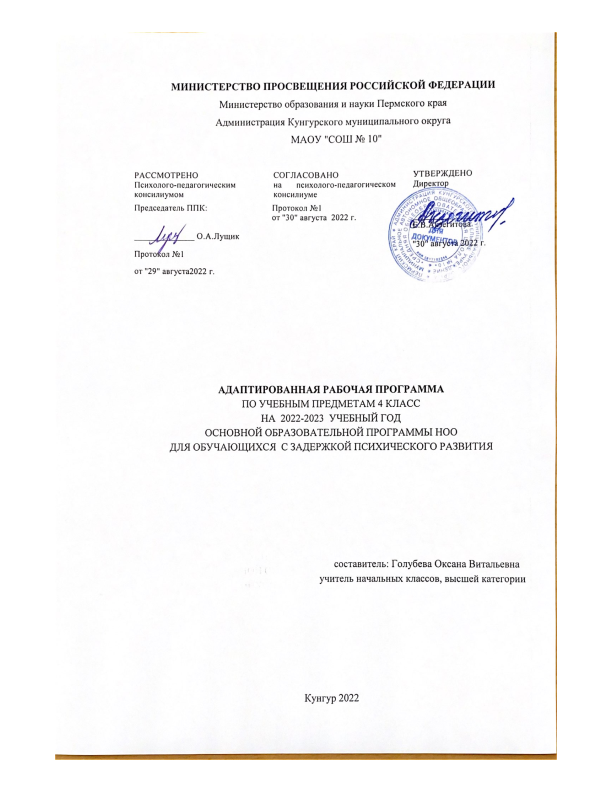 